Структурное подразделение муниципального автономного   общеобразовательного учреждения «Средняя общеобразовательная школа №4»  «Детский сад «Улыбка»Адаптированная  программа группы комбинированной направленности для детей с задержкой речевого развития  от 6 до 7 лет «Подготовительная группа «А»структурного подразделения   Детский сад «Улыбка»на 2023 – 2024 учебный годсоставлена на основе  адаптированной основной образовательной программы структурного подразделения МАОУ «СОШ№4» «Детский сад «Улыбка»                                                                            Педагоги: Мулюкина С.В.                                                                                              Никитина Н.В.Учитель-логопед: Сафарова Н.ВПедагог-психолог: Васильева Д.ВМегион 2023г.Структура программы1. ЦЕЛЕВОЙ РАЗДЕЛ1.1.ПОЯСНИТЕЛЬНАЯ ЗАПИСКА    Адаптированная образовательная программа дошкольного образования для обучающихся с ограниченными возможностями здоровья (далее - Программа) разработана в соответствии с Федеральной адаптированной образовательной программой дошкольного образования для обучающихся с ограниченными возможностями здоровья с тяжелыми нарушениями речи (далее - ТНР).  Программа носит коррекционно-развивающий характер. Она предназначена для обучения и воспитания детей в группах комбинированной направленности для детей 6-7лет (с нарушениями речи). Направлена на создание условий для реализации гарантированного права гражданам Российской Федерации на получение общедоступного и бесплатного дошкольного образования в соответствии с пунктом 3 статьи 8 Федерального Закона от 29 декабря 2012 г. № 273-ФЗ «Об образовании в Российской Федерации». Программа составлена на основе Адаптированной образовательная программы дошкольного образования структурного подразделения МАОУ «СОШ №4» «детски сад «Улыбка» (далее АОП ДО), составлена согласно приказу Министерства просвещения Российской Федерации от 24 ноября 2022 года №1022 «Об утверждении Федеральной адаптированной образовательной программы дошкольного образования для обучающихся с ограниченными возможностями здоровья». Федеральная адаптированная образовательная программа дошкольного образования для обучающихся с ограниченными возможностями здоровья (далее - Программа) разработана в соответствии с Порядком разработки и утверждения федеральных основных общеобразовательных, утвержденным приказом Министерства просвещения Российской Федерации от 30 сентября 2022 г. N 874 (зарегистрирован Министерством юстиции Российской Федерации 2 ноября 2022 г., регистрационный N 70809).   Федеральный государственный образовательный стандарт дошкольного образования, утвержденный приказом Министерства образования и науки Российской Федерации от 14 ноября 2013 г. N 1155 (зарегистрирован Министерством юстиции Российской Федерации 14 ноября 2013 г., регистрационный N 30384), с изменениями, внесенными приказом Министерства просвещения Российской Федерации от 21 января 2019 г. N 31 (зарегистрирован Министерством юстиции Российской Федерации 13 февраля 2019 г., регистрационный N 53776).    Гигиенические нормативы - Санитарные правила и нормы СанПиН 1.2.3685-21 «Гигиенические нормативы и требования к обеспечению безопасности и (или) безвредности для человека факторов среды обитания», утвержденные постановлением Главного государственного санитарного врача Российской Федерации от 28 января 2021 г. № 2.   Санитарно-эпидемиологические требования - Санитарные правила СП 2.4.3648-20 «Санитарно-эпидемиологические требования к организациям воспитания и обучения, отдыха и оздоровления детей и молодежи», утвержденные постановлением Главного государственного санитарного врача Российской Федерации от 28 сентября 2020 г. № 28.    Программа определяет базовое содержание образовательных областей с учетом возрастных и индивидуальных особенностей обучающихся в различных видах деятельности, таких как:1. Предметная деятельность.2. Игровая (сюжетно-ролевая игра, игра с правилами и другие виды игры).3. Коммуникативная (общение и взаимодействие с педагогическим работником и другими детьми).4. Познавательно-исследовательская (исследование и познание природного и социального миров в процессе наблюдения и взаимодействия с ними), а также такими видами активности ребенка, как:восприятие художественной литературы и фольклора, самообслуживание и элементарный бытовой труд (в помещении и на улице), конструирование из разного материала, включая конструкторы, модули, бумагу, природный и иной материал, изобразительная (рисование, лепка, аппликация), музыкальная (восприятие и понимание смысла музыкальных произведений, пение,музыкально-ритмические движения, игры на детских музыкальных инструментах), двигательная (овладение основными движениями) формы активности ребенка.   Содержание Программы включает совокупность образовательных областей, которые обеспечивают социальную ситуацию развития личности ребенка.1.	Программа разработана для детей  возрастной группы  от 6 до 7 лет (2023-2024 год обучения).2.	    Срок реализации программы – 1 год.1.2. ЦЕЛИ И ЗАДАЧИ РЕАЛИЗАЦИИ ПРОГРАММЫ    Цель реализации Программы: обеспечение условий для дошкольного образования, определяемых общими и особыми потребностями обучающегося дошкольного возраста с ОВЗ, индивидуальными особенностями его развития и состояния здоровья. Программа способствует реализации прав обучающихся дошкольного возраста на получение доступного и качественного образования, обеспечивает развитие способностей каждого ребенка, формирование и развитие личности ребенка в соответствии с принятыми в семье и обществе духовно-нравственными и социокультурными ценностями в целях интеллектуального, духовно-нравственного, творческого и физического развития человека, удовлетворения его образовательных потребностей и интересов.   Задачи Программы:-коррекция недостатков психофизического развития обучающихся с ОВЗ;-охрана и укрепление физического и психического здоровья обучающихся с ОВЗ, в том числе их эмоционального благополучия;-обеспечение равных возможностей для полноценного развития ребенка с ОВЗ в период дошкольного образования независимо от места проживания, пола, нации, языка, социального статуса;-создание благоприятных условий развития в соответствии с их возрастными, психофизическими и индивидуальными особенностями, развитие способностей и творческого потенциала каждого ребенка с ОВЗ как субъекта отношений с педагогическим работником, родителями (законными представителями), другими детьми;-объединение обучения и воспитания в целостный образовательный процесс на основе духовно- 4 нравственных и социокультурных ценностей, принятых в обществе правил и норм поведения в интересах человека, семьи, общества;-формирование общей культуры личности обучающихся с ОВЗ, развитие их социальных, нравственных, эстетических, интеллектуальных, физических качеств, инициативности, самостоятельности и ответственности ребенка, формирование предпосылок учебной деятельности;-формирование социокультурной среды, соответствующей психофизическим и индивидуальным особенностям развития обучающихся с ОВЗ;-обеспечение психолого-педагогической поддержки родителей (законных представителей) и повышение их компетентности в вопросах развития, образования, реабилитации (абилитации), охраны и укрепления здоровья обучающихся с ОВЗ;-обеспечение преемственности целей, задач и содержания дошкольного и начального общего образования.
               1.2.1  ПРИНЦИПЫ И ПОДХОДЫ К ФОРМИРОВАНИЮ ПРОГРАММЫПрограмма построена на следующих принципах:1. Поддержка разнообразия детства.2. Сохранение уникальности и самоценности детства как важного этапа в общем развитиичеловека.3. Позитивная социализация ребенка.4. Личностно-развивающий и гуманистический характер взаимодействия педагогических работников и родителей (законных представителей), педагогических и иных работников Организации) и обучающихся.5. Содействие и сотрудничество обучающихся и педагогических работников, признание ребенка полноценным участником (субъектом) образовательных отношений. Сотрудничество Организации с семьей.6. Возрастная адекватность образования. Данный принцип предполагает подбор образовательными организациями содержания и методов дошкольного образования в соответствии с возрастными особенностями обучающихся.Специфические принципы и подходы к формированию АОП ДО для обучающихся с ТНР:1. Сетевое взаимодействие с организациями социализации, образования, охраны здоровья и другими партнерами, которые могут внести вклад в развитие и образование обучающихся:Организация устанавливает партнерские отношения не только с семьями обучающихся, но и с другими организациями и лицами, которые могут способствовать удовлетворению особых образовательных потребностей обучающихся с ТНР, оказанию психолого-педагогической и (или) медицинской поддержки в случае необходимости (Центр психолого-педагогической, медицинской и социальной помощи).2. Индивидуализация образовательных программ дошкольного образования обучающихсяс ТНР: предполагает такое построение образовательной деятельности, которое открываетвозможности для индивидуализации образовательного процесса и учитывает его интересы, мотивы, способности и психофизические особенности.3. Развивающее вариативное образование: принцип предполагает, что содержание образования предлагается ребенку через разные виды деятельности с учетом зон актуального и ближайшего развития ребенка, что способствует развитию, расширению как явных, так и скрытых возможностей ребенка.4. Полнота содержания и интеграция отдельных образовательных областей: в соответствии со Стандартом Программа предполагает всестороннее социально-коммуникативное, познавательное, речевое, художественно-эстетическое и физическое развитие обучающихся посредством различных видов детской активности. Деление Программы на образовательные области не означает, что каждая образовательная область осваивается ребенком по отдельности, в форме изолированных занятий по модели школьных предметов. Между отдельными разделами. 5 Программы существуют многообразные взаимосвязи: познавательное развитие обучающихся с ТНР тесно связано с речевым и социально-коммуникативным, художественно-эстетическое – с познавательным и речевым. Содержание образовательной деятельности в каждой области тесно связано с другими областями. Такая организация образовательного процесса соответствует особенностям развития обучающихся с ТНР дошкольного возраста;   Реализация Программы осуществляется в основных моделях организации образовательной деятельности:1) образовательная деятельность взрослого и детей;2) образовательная деятельность в ходе режимных моментов;3) свободная самостоятельная деятельность детей;4) взаимодействие с семьями детей по реализации основной образовательной программыдошкольного образования.Каждая модель может использоваться, как самостоятельно, так и интегрироваться с другими, не нарушая требований СанПиН.
         1.2.2  ХАРАКТЕРИСТИКА ОСОБЕННОСТЕЙ РАЗВИТИЯ ДЕТЕЙ С ТНР.   Дети с ТНР составляют основную группу риска по школьной неуспеваемости, особенно по овладению письмом и чтением. Основная причина - недостаточное развитие процессов звукобуквенного анализа и синтеза. С другой стороны, успешность обучения детей в школе во многом зависит и от уровня овладения ими связной речью. Адекватное восприятие и воспроизведение ими текстовых материалов, умение давать развернутые ответы на вопросы, самостоятельно излагать свои суждения - все эти и другие учебные действия требуют достаточного уровня развития связной речи. Формирование ее у детей - изначально сложный процесс даже при отсутствии патологии в речевом развитии. Он многократно усложняется, если у ребенка наблюдается системное недоразвитие речи.Тяжёлое недоразвитие речи (ТНР) у детей с нормальным слухом и сохранным интеллектом представляет собой системное нарушение речевой деятельности, сложное речевое расстройство, при котором у детей нарушено формирование всех компонентов речевой системы, касающихся и звуковой, и смысловой сторон.   В настоящее время выделяют четыре уровня речевого развития, отражающие состояние всех компонентов языковой системы у детей с ОНР.   При первом уровне речевого развития речевые средства ребенка ограничены, активныйсловарь практически не сформирован и состоит из звукоподражаний, звукокомплексов, лепетных слов. Высказывания сопровождаются жестами и мимикой. Характерна многозначность употребляемых слов, когда одни и те же лепетные слова используются для обозначения разных предметов, явлений, действий. Возможна замена названий предметов названиями действий и наоборот. В активной речи преобладают корневые слова, лишенные флексий. Пассивный словарь шире активного, но тоже крайне ограничен. Практически отсутствует понимание категории числа существительных и глаголов, времени, рода, падежа. Произношение звуков носит диффузный характер. Фонематическое развитие находится в зачаточном состоянии. Ограничена способность восприятия и воспроизведения слоговой структуры слова.   При переходе ко второму уровню речевого развития речевая активность ребенка возрастает.Понимание обращенной речи значительно развивается, хотя пассивный словарный запас ограничен, не сформирован предметный и глагольный словарь, связанный с трудовыми действиями взрослых, растительным и животным миром. Отмечается незнание не только оттенков цветов, но и основных цветов. Типичны грубые нарушения слоговой структуры и звуконаполняемости слов. У детей выявляется недостаточность фонетической стороны речи (большое количество несформированных звуков).   Третий уровень речевого развития характеризуется наличием развернутой фразовой речи с элементами лексико-грамматического и фонетико-фонематического недоразвития. Отмечаются попытки употребления даже предложений сложных конструкций. Лексика ребенка включает все 6 части речи. При этом может наблюдаться неточное употребление лексических значений слов.   Появляются первые навыки словообразования. Ребенок образует существительные и прилагательные с уменьшительными суффиксами, глаголы движения с приставками. Отмечаются трудности при образовании прилагательных от существительных. Ребенок может неправильно употреблять предлоги, допускает ошибки в согласовании прилагательных и числительных с существительными. Характерно недифференцированное произношение звуков, причем замены могут быть нестойкими. Недостатки произношения могут выражаться в искажении, замене или смешении звуков. Более устойчивым становится произношение слов сложной слоговой структуры.Ребенок может повторять трех - и четырехсложные слова вслед за взрослым, но искажает их в речевом потоке. Понимание речи приближается к норме, хотя отмечается недостаточное понимание значений слов, выраженных приставками и суффиксами.Четвертый уровень речевого развития (Филичева Т. Б.) характеризуется незначительныминарушениями компонентов языковой системы ребенка. Отмечается недостаточная дифференциация звуков: [т-т’-с-с’-ц], [р-р’-л-л’-|] и др. Характерны своеобразные нарушения слоговой структуры слов, проявляющиеся в неспособности ребенка удерживать в памяти фонематический образ слова при понимании его значения. Следствием этого является искажение звуконаполняемости слов в различных вариантах. Недостаточная внятность речи и нечеткая дикция оставляют впечатление «смазанности». Все это показатели не закончившегося процесса фонемообразования. Остаются стойкими ошибки при употреблении суффиксов (единичности, эмоционально-оттеночных, уменьшительно-ласкательных, увеличительных). Отмечаются трудности в образовании сложных слов. Кроме того, ребенок испытывает затруднения при планировании высказывания и отборе соответствующих языковых средств, что обуславливает своеобразие его связной речи. Особую трудность для этой категории детей представляют сложные предложения с разными придаточными.   Анализ реальной ситуации, сложившейся в настоящее время в системе воспитания и обучения детей дошкольного возраста показал, что количество детей, имеющих отклонения в речевом развитии, неуклонно растёт. Ежегодные логопедические обследования детей среднего дошкольного возраста, проводимые в ДОУ, показывают, что к старшему дошкольному возрасту 66 - 84% детей имеют различные отклонения в речевом развитии. У подавляющего большинства детей классифицируется ОНР 3 уровня (три четверти состава). В то же время участились случаи тяжелого недоразвития речи детей (ежегодно по 2-3 ребенка). Работу по устранению данного нарушения необходимо начинать с 4летнего возраста.              1.2.3  ПЛАНИРУЕМЫЕ РЕЗУЛЬТАТЫ ОСВОЕНИЯ ПРОГРАММЫ.Результаты освоения Программы представлены в виде целевых ориентиров дошкольного образования и представляют собой возрастные характеристики возможных достижений ребенка с ОВЗ к концу дошкольного образования.Реализация образовательных целей и задач Программы направлена на достижение целевых ориентиров дошкольного образования, которые описаны как основные характеристики развития ребенка с ОВЗ. Они представлены в виде изложения возможных достижений обучающихся на разных возрастных этапах дошкольного детства.Целевые ориентиры реализации АОП ДО для обучающихся с ТНР.В соответствии с особенностями психофизического развития ребенка с ТНР, планируемыерезультаты освоения Программы предусмотрены в ряде целевых ориентиров.Целевые ориентиры на этапе освоения Программы подготовительной к школе группы.К концу данного возрастного этапа ребенок:1) обладает сформированной мотивацией к школьному обучению;2) усваивает значения новых слов на основе знаний о предметах и явлениях окружающегомира;3) употребляет слова, обозначающие личностные характеристики, многозначные;4) умеет подбирать слова с противоположным и сходным значением;5) правильно употребляет основные грамматические формы слова;6) составляет различные виды описательных рассказов (описание, повествование, с элементами рассуждения) с соблюдением цельности и связности высказывания,  оставляеттворческие рассказы;7) владеет простыми формами фонематического анализа, способен осуществлять сложныеформы фонематического анализа (с постепенным переводом речевых умений во внутренний план), осуществляет операции фонематического синтеза;8) осознает слоговое строение слова, осуществляет слоговой анализ и синтез слов (двухсложных с открытыми, закрытыми слогами, трехсложных с открытыми слогами, односложных);9) правильно произносит звуки (в соответствии с онтогенезом);10) владеет основными видами продуктивной деятельности, проявляет инициативу и самостоятельность в разных видах деятельности: в игре, общении, конструировании;11) выбирает род занятий, участников по совместной деятельности, избирательно и устойчиво взаимодействует с детьми;12) участвует в коллективном создании замысла в игре и на занятиях;13) передает как можно более точное сообщение другому, проявляя внимание к собеседнику;14) регулирует свое поведение в соответствии с усвоенными нормами и правилами, проявляет кооперативные умения в процессе игры, соблюдая отношения партнерства, взаимопомощи, взаимной поддержки;15) отстаивает усвоенные нормы и правила перед ровесниками и педагогическим  работником, стремится к самостоятельности, проявляет относительную независимость от педагогического работника;16) использует в играх знания, полученные в ходе экскурсий, наблюдений, знакомства с художественной литературой, картинным материалом, народным творчеством, историческими сведениями, мультфильмами;17) использует в процессе продуктивной деятельности все виды словесной регуляции: словесного отчета, словесного сопровождения и словесного планирования деятельности; 18) устанавливает причинно-следственные связи между условиями жизни, внешними и функциональными свойствами в животном и растительном мире на основе наблюдений ипрактического экспериментирования;19) определяет пространственное расположение предметов относительно себя, геометрические фигуры;20) владеет элементарными математическими представлениями: количество в пределах десяти, знает цифры 0, 1-9, соотносит их с количеством предметов, решает простые арифметические задачи устно, используя при необходимости в качестве счетного материала символические изображения;21) определяет времена года, части суток;22) самостоятельно получает новую информацию (задает вопросы, экспериментирует);23) пересказывает литературные произведения, составляет рассказ по иллюстративному материалу (картинкам, картинам, фотографиям), содержание которых отражает эмоциональный, игровой, трудовой, познавательный опыт обучающихся;24) составляет рассказы по сюжетным картинкам и по серии сюжетных картинок, используя графические схемы, наглядные опоры;25) составляет с помощью педагогического работника небольшие сообщения, рассказы изличного опыта;26) владеет предпосылками овладения грамотой;27) стремится к использованию различных средств и материалов в процессе изобразительной деятельности;28) имеет элементарные представления о видах искусства, понимает доступные произведения искусства (картины, иллюстрации к сказкам и рассказам, народная игрушка), воспринимает музыку, художественную литературу, фольклор;29) проявляет интерес к произведениям народной, классической и современной музыки, кмузыкальным инструментам;30) сопереживает персонажам художественных произведений;31) выполняет основные виды движений и упражнения по словесной инструкции педагогических работников: согласованные движения, а также разноименные и разнонаправленные движения;32) осуществляет элементарное двигательное и словесное планирование действий в ходеспортивных упражнений;33) знает и подчиняется правилам подвижных игр, эстафет, игр с элементами спорта;34) владеет элементарными нормами и правилами здорового образа жизни (в питании,двигательном режиме, закаливании, при формировании полезных привычек).
         1.2.4  ПОДХОДЫ К ПЕДАГОГИЧЕСКОЙ ДИАГНОСТИКЕ ДОСТИЖЕНИЯ                                       ПЛАНИРУЕМЫХ РЕЗУЛЬТАТОВ.Оценивание качества образовательной деятельности, осуществляемой Организацией по АОП, представляет собой важную составную часть образовательной деятельности, направленную на ее усовершенствование.Концептуальные основания такой оценки определяются требованиями Федерального закона от 29 декабря 2012 г. N 273-ФЗ «Об образовании в Российской Федерации», а также ФГОС ДО, в котором определены государственные гарантии качества образования. Оценивание качества, то есть оценивание соответствия образовательной деятельности, реализуемой Организацией, заданным требованиям Стандарта и ФАОП ДО в дошкольном образовании обучающихся с ОВЗ, направлено в первую очередь на оценивание созданных Организацией условий в процессе образовательной деятельности.Система оценки образовательной деятельности, предусмотренная АОП, предполагает оценивание качества условий образовательной деятельности, обеспечиваемых Организаций, включая психолого-педагогические, кадровые, материально-технические, финансовые, информационно-методические, управление Организацией и т. д.Программой не предусматривается оценивание качества образовательной деятельности Организации на основе достижения детьми с ЗПР планируемых результатов освоения Программы. Целевые ориентиры, представленные в Программе:не подлежат непосредственной оценке;не являются непосредственным основанием оценки как итогового, так и промежуточного уровня развития обучающихся с ОВЗ;не являются основанием для их формального сравнения с реальными достижениями обучающихся с ОВЗ;не являются основой объективной оценки соответствия, установленным требованиям образовательной деятельности и подготовки обучающихся;не являются непосредственным основанием при оценке качества образования.Степень реального развития обозначенных целевых ориентиров и способности ребенка их проявлять к моменту перехода на следующий уровень образования могут существенно варьировать у разных обучающихся в силу различий в условиях жизни и индивидуальных особенностей развития конкретного ребенка.Дети с ЗПР исходно могут демонстрировать качественно неоднородные уровни двигательного, речевого, познавательного и социального развития. Поэтому целевые ориентиры должны учитывать не только возраст ребенка, но и уровень его развития, степень выраженности различных нарушений, а также индивидуально-типологические особенности.АОП предусмотрена система педагогической и психолого-педагогической диагностики, мониторинга развития обучающегося, динамики их образовательных достижений, основанная на методе наблюдения и включающая:педагогические наблюдения, педагогическая диагностика, связанные с оценкой эффективности педагогических действий с целью их дальнейшей оптимизации;детские портфолио, фиксирующие достижения ребенка в ходе образовательной деятельности;карты развития ребенка с ЗПР.различные шкалы индивидуального развития ребенка с ОВЗ.	В соответствии со Стандартом дошкольного образования и принципами АОП  оценка качества образовательной деятельности по Программе:поддерживает ценности развития и позитивной социализации ребенка раннего и дошкольного возраста с ОВЗ;учитывает факт разнообразия путей развития ребенка с ОВЗ в условиях современного общества;ориентирует систему дошкольного образования на поддержку вариативных организационных форм дошкольного образования для обучающихся с ОВЗ;обеспечивает выбор методов и инструментов оценивания для семьи, образовательной организации и для педагогических работников Организации в соответствии:разнообразия вариантов развития обучающихся с ОВЗ в дошкольном детстве;разнообразия вариантов образовательной и коррекционно-реабилитационной среды;разнообразия местных условий в разных регионах и муниципальных образованиях Российской Федерации;представляет собой основу для развивающего управления программами дошкольного образования для обучающихся с ОВЗ на уровне Организации, учредителя, региона, страны, обеспечивая тем самым качество основных образовательных программ дошкольного образования в разных условиях их реализации в масштабах всей страныСистема оценки качества реализации АОП дошкольного образования обучающихся с ОВЗ на уровне Организации обеспечивает  участие всех участников образовательных отношений и в то же время выполнять свою основную задачу - обеспечивать развитие системы дошкольного образования в соответствии с принципами и требованиями Стандарта.Программой предусмотрены следующие уровни системы оценки качества:диагностика развития ребенка раннего и дошкольного возраста с ОВЗ, используемая как профессиональный инструмент педагогического работника с целью получения обратной связи от собственных педагогических действий и планирования дальнейшей индивидуальной работы с детьми с ОВЗ по Программе;внутренняя оценка, самооценка Организации;внешняя оценка Организации, в том числе независимая профессиональная и общественная оценка.На уровне образовательной организации система оценки качества реализации Программы решает задачи:повышения качества реализации программы дошкольного образования;реализации требований Стандарта к структуре, условиям и целевым ориентирам основной образовательной программы дошкольной организации;обеспечения объективной экспертизы деятельности Организации в процессе оценки качества адаптированной программы дошкольного образования обучающихся с ОВЗ;задания ориентиров педагогическим работникам в их профессиональной деятельности и перспектив развития самой Организации;создания оснований преемственности между дошкольным и начальным общим образованием обучающихся с ОВЗ.Важнейшим элементом системы обеспечения качества дошкольного образования в Организации является оценка качества психолого-педагогических условий реализации, адаптированной основной образовательной программы, и именно психолого-педагогические условия являются основным предметом оценки в предлагаемой системе оценки качества образования на уровне Организации, что позволяет выстроить систему оценки и повышения качества вариативного, развивающего дошкольного образования в соответствии со Стандартом посредством экспертизы условий реализации Программы. Ключевым уровнем оценки является уровень образовательного процесса, в котором непосредственно участвует ребенок с ОВЗ, его семья и педагогический коллектив Организации.Система оценки качества дошкольного образования:должна быть сфокусирована на оценивании психолого-педагогических и других условий реализации Программы в Организации в пяти образовательных областях, определенных Стандартом;учитывает образовательные предпочтения и удовлетворенность дошкольным образованием со стороны семьи ребенка;исключает использование оценки индивидуального развития ребенка в контексте оценки работы Организации;исключает унификацию и поддерживает вариативность форм и методов дошкольного образования;способствует открытости по отношению к ожиданиям ребенка с ОВЗ, семьи, педагогических работников, общества и государства;включает как оценку педагогическими работниками Организации собственной работы, так и независимую профессиональную и общественную оценку условий образовательной деятельности в дошкольной образовательной организации;использует единые инструменты, оценивающие условия реализации программы в Организации, как для самоанализа, так и для внешнего оценивания.Ключевым объектом оценки является уровень образовательного процесса, в котором непосредственно участвует ребенок с ЗПР, его семья и педагогический коллектив Организации. Система оценки качества предоставляет педагогам и администрации Организации материал для рефлексии своей деятельности и для серьезной работы над АОП, которую они реализуют. Результаты оценивания качества образовательной деятельности формируют доказательную основу для изменений в АОП, корректировки образовательного процесса и условий образовательной деятельности.Важную роль в системе оценки качества образовательной деятельности играют также семьи воспитанников и другие субъекты образовательных отношений, участвующие в оценивании образовательной деятельности Организации, предоставляя обратную связь о качестве образовательных процессов Организации. II СОДЕРЖАТЕЛЬНЫЙ РАЗДЕЛ2.1. Содержание коррекционно-развивающей работы по образовательным областям.В области социально-коммуникативного развития ребенка с ТНР, с учётом его психофизических особенностей, в условиях информационной социализации основными задачами образовательной деятельности являются создание условий для:усвоения норм и ценностей, принятых в обществе, включая моральные и нравственные  ценности;развития общения и взаимодействия ребенка с ТНР с педагогическим работником и другими детьми;становления самостоятельности, целенаправленности и саморегуляции собственных действий;развития эмоциональной отзывчивости, сопереживания, формирования готовности к совместной деятельности с другими детьми и педагогическим работником, формирования уважительного отношения и чувства принадлежности к своей семье и к сообществу обучающихся и педагогических работников в Организации;формирования позитивных установок к различным видам труда и творчества; формирования основ безопасного поведения в быту, социуме, природе;развития коммуникативных и социальных навыков ребенка с ТНР;развития игровой деятельности.Работа с детьми старшего дошкольного возраста предполагает активное применение игротерапевтических техник с элементами куклотерапии, песочной терапии, арт-терапии. Занятия по психотерапевтическим методикам (работа с детской агрессией, страхами, тревожностью) проводит педагог-психолог, согласуя их с педагогическими работниками группы и родителям (законным представителям).Педагогические работники уделяют основное внимание формированию связной речи у обучающихся с ТНР, ее основных функций (коммуникативной, регулирующей, познавательной).   Обучающиеся вовлекаются в различные виды деятельности, естественным образом обеспечивающие их коммуникативное взаимодействие с педагогическим работником и другими детьми, развитие познавательного интереса и мотивации к деятельности.Особое внимание обращается на формирование у обучающихся представления о Родине: огородах России, о ее столице, о государственной символике, гимне страны. У обучающихся в различных ситуациях расширяют и закрепляют представления о предметах быта, необходимых человеку, о макросоциальном окружении.Педагогические работники создают условия для формирования экологических представлений у обучающихся, знакомя их с функциями человека в природе (потребительской, природоохранной, восстановительной).В рамках раздела особое внимание обращается на развитие у обучающихся устойчивого алгоритма поведения в опасных ситуациях: в помещении, на прогулке, на улице, в условиях поведения с посторонними людьми.В этот период большое внимание уделяется формированию у обучающихся интеллектуальной и мотивационной готовности к обучению в образовательной организации. У обучающихся старшего дошкольного возраста активно развивается познавательный интерес (интеллектуальный, волевой и эмоциональный компоненты). Педагогические работники, осуществляя совместную деятельность с детьми, обращают внимание на то, какие виды деятельности их интересуют, стимулируют их развитие, создают предметно-развивающую среду, исходя из потребностей каждого ребенка.Активными участниками образовательного процесса в области «Социально-коммуникативное развитие» являются родители (законные представители) обучающихся, а также все педагогические работники, работающие с детьми с ТНР.В образовательной области «Познавательное развитие» основными задачами образовательной деятельности с детьми являются создание условий для:развития интересов обучающихся, любознательности и познавательной мотивации;формирования познавательных действий, становления сознания;развития воображения и творческой активности;формирования первичных представлений о себе, других людях, объектах окружающего  мира, о свойствах и отношениях объектов окружающего мира (форме, цвете, размере,  материале, звучании, ритме, темпе, количестве, числе, части и целом, пространстве и времени, движении и покое, причинах и следствиях);формирования первичных представлений о малой родине и Отечестве, представлений о социокультурных ценностях нашего народа, об отечественных традициях и праздниках, о планете Земля как общем доме людей, об особенностях ее природы, многообразии стран и народов мира;развития представлений о виртуальной среде, о возможностях и рисках интернета.Основное содержание образовательной деятельности с детьми старшего дошкольного возраста:Содержание образовательной области «Познавательное развитие» предполагает созданиепедагогическим работником ситуаций для расширения представлений обучающихся о функциональных свойствах и назначении объектов, стимулируют их к анализу, используявербальные средства общения, разнообразят ситуации для установления причинных, временных и других связей и зависимостей между внутренними и внешними свойствами. При этом широко используются методы наблюдения за объектами, демонстрации объектов, элементарные опыты, упражнения и различные игры. Содержание образовательной области «Познавательное развитие» в этот период обеспечивает развитие у обучающихся с ТНР познавательной активности, обогащение их сенсомоторного и сенсорного опыта, формирование предпосылок познавательно исследовательской и конструктивной деятельности, а также представлений об окружающем мире и элементарных математических представлений.Характер решаемых задач позволяет структурировать содержание образовательной области по следующим разделам:конструирование;развитие представлений о себе и об окружающем мире;формирование элементарных математических представлений.Продолжается развитие у обучающихся с ТНР мотивационного, целевого, содержательного, операционального и контрольного компонентов конструктивной деятельности. При этом особое внимание уделяется самостоятельности обучающихся, им предлагаются творческие задания, задания на выполнение работ по своему замыслу, задания на выполнение коллективных построек.Рекомендуются занятия в специальной интерактивной среде (темной и светлой сенсорныхкомнатах), которые проводит педагог-психолог. В них включаются сведения о цветовом многообразии, о звуках природы, о явлениях природы и зависимости настроения,  состояния человека, растительного и животного мира от этих характеристик.Педагогические работники стимулируют познавательный интерес обучающихся к различным способам измерения, счета количеств, определения пространственных отношений у разных народов.В образовательной области «Речевое развитие» основными задачами образовательной деятельности с детьми является создание условий для:овладения речью как средством общения и культуры;обогащения активного словаря;развития связной, грамматически правильной диалогической и монологической речи;развития речевого творчества;развития звуковой и интонационной культуры речи, фонематического слуха; знакомства скнижной культурой, детской литературой;развития понимания на слух текстов различных жанров детской литературы; формирование звуковой аналитико-синтетической активности как предпосылки обучения грамоте;профилактики речевых нарушений и их системных последствий.Программа оставляет Организации право выбора способа речевого развития обучающихся, в том числе с учетом особенностей реализуемых основных образовательных программ и других особенностей реализуемой образовательной деятельности.Основное содержание образовательной деятельности с детьми старшего дошкольного возраста:Ведущим направлением работы в рамках образовательной области «Речевое развитие» является формирование связной речи обучающихся с ТНР.В этот период основное внимание уделяется стимулированию речевой активности обучающихся. У них формируется мотивационно-потребностный компонент речевой деятельности, развиваются ее когнитивные предпосылки: восприятие, внимание, память, мышление. Одной из важных задач обучения является формирование вербализованных представлений об окружающем мире, дифференцированного восприятия предметов и явлений, элементарных обобщений в сфере предметного мира. Различение, уточнение и обобщение предметных понятий становится базой для развития активной речи обучающихся. Для развития фразовой речи обучающихся проводятся занятия с использованием приемов комментированного рисования, обучения рассказыванию по литературным произведениям, по иллюстративному материалу. Для совершенствования планирующей функции речи обучающихся обучают намечать основные этапы предстоящего выполнения задания. Совместно с педагогическим работником, а затем самостоятельно детям предлагается составлять простейший словесный отчет о содержании и последовательности действий в различных видах деятельности.Педагогические работники создают условия для развития коммуникативной активности обучающихся с ТНР в быту, играх и на занятиях. Для этого, в ходе специально организованных игр и в совместной деятельности, ведется формирование средств межличностного взаимодействия обучающихся. Педагогические работники предлагают детям различные ситуации, позволяющие моделировать социальные отношения в игровой деятельности. Они создают условия для расширения словарного запаса через эмоциональный, бытовой, предметный, социальный и игровой опыт обучающихся.У обучающихся активно развивается способность к использованию речи в повседневномобщении, а также стимулируется использование речи в области познавательно-исследовательского, художественно-эстетического, социально-коммуникативного и других видов развития.Педагогические работники могут стимулировать использование речи для познавательно исследовательского развития обучающихся, например, отвечая на вопросы «Почему?..», «Когда?..», обращая внимание обучающихся на последовательность повседневных событий, различия и сходства, причинно-следственные связи, развивая идеи, высказанные детьми, вербально дополняя их.В сфере приобщения обучающихся к культуре чтения литературных произведений педагогические работники читают детям книги, стихи, вспоминают содержание и обсуждают вместе с детьми прочитанное, способствуя пониманию прочитанного. Детям, которые хотят читать сами, предоставляется такая возможность.Для формирования у обучающихся мотивации к школьному обучению, в работу по развитию речи обучающихся с ТНР включаются занятия по подготовке их к обучению грамоте. Эту работу воспитатель и учитель-логопед проводят, исходя из особенностей и возможностей развития обучающихся старшего дошкольного возраста с речевыми нарушениями. Содержание занятий по развитию речи тесно связано с содержанием логопедической работы, а также работы, которую проводят с детьми другие специалисты.В образовательной области «Художественно-эстетическое развитие» основными задачами образовательной деятельности с детьми является создание условий для:развития у обучающихся интереса к эстетической стороне действительности, ознакомления с разными видами и жанрами искусства (словесного, музыкального, изобразительного), в том числе народного творчества;развития способности к восприятию музыки, художественной литературы, фольклора;приобщения к разным видам художественно-эстетической деятельности, развития потребности в творческом самовыражении, инициативности и самостоятельности в воплощении художественного замысла.В сфере развития у обучающихся интереса к эстетической стороне действительности, ознакомления с разными видами и жанрами искусства, в том числе народного творчества.Программа относит к образовательной области художественно-эстетического развития приобщение обучающихся к эстетическому познанию и переживанию мира, к искусству и культуре в широком смысле, а также творческую деятельность обучающихся в изобразительном, пластическом, музыкальном, литературном и других видах художественно-творческой деятельности.Изобразительная деятельность обучающихся в старшем дошкольном возрасте предполагает решение изобразительных задач (нарисовать, слепить, сделать аппликацию) и может включать отдельные игровые ситуации.Для развития изобразительных умений и навыков большое значение имеет коллективная деятельность обучающихся, как в непосредственно образовательной деятельности, так и всвободное время. К коллективной деятельности можно отнести следующие виды занятий с детьми:создание «портретной» галереи, изготовление альбомов о жизни обучающихся и иллюстраций к сказкам; выполнение коллективных картин.Все больше внимания уделяется развитию самостоятельности обучающихся при анализе натуры и образца, при определении изобразительного замысла, при выборе материалов и средств реализации этого замысла, его композиционных и цветовых решений.Тематика занятий и образовательных ситуаций отражает собственный эмоциональный, межличностный, игровой и познавательный опыт обучающихся. Руководство изобразительной деятельностью со стороны педагогического работника приобретает косвенный, стимулирующий, содержание деятельности характер. В коррекционно-образовательный процесс вводятся технические средства обучения: рассматривание детских рисунков через кодоскоп; использование мультимедийных средств.Реализация содержания раздела «Музыка» направлена на обогащение музыкальных впечатлений обучающихся, совершенствование их певческих, танцевальных навыков и умений.Продолжается работа по формированию представлений о творчестве композиторов, о музыкальных инструментах, об элементарных музыкальных формах. В этом возрасте обучающиеся различают музыку разных жанров и стилей. Знают характерные признаки балета, оперы, симфонической и камерной музыки. Различают средства музыкальной выразительности (лад, мелодия, метроритм). Обучающиеся понимают, что характер музыки определяется средствами музыкальной выразительности.Особое внимание в музыкальном развитии дошкольников с нарушениями речи уделяетсяумению рассказывать, рассуждать о музыке адекватно характеру музыкального образа.В этот период музыкальный руководитель, воспитатели и другие специалисты продолжают развивать у обучающихся музыкальный слух (звуко-высотный, ритмический, динамический, тембровый), учить использовать для музыкального сопровождения самодельные музыкальные инструменты, изготовленные с помощью педагогических работников. Музыкальные игрушки, детские музыкальные инструменты разнообразно применяются в ходе занятий учителя-логопеда, воспитателей, инструкторов по физической культуре и, конечно же, на музыкальных занятиях.Большое значение для развития слухового восприятия обучающихся (восприятия звуков различной громкости и высоты), развития общеречевых умений и навыков (дыхательных,голосовых, артикуляторных) имеет взаимодействие учителя- логопеда, музыкального руководителя и воспитателей.В области «физического развития» ребенка основными задачами образовательной деятельности являются создание условий для:становления у обучающихся ценностей здорового образа жизни;овладение элементарными нормами и правилами здорового образа жизни (в питании, двигательном режиме, закаливании, при формировании полезных привычек);развития представлений о своем теле и своих физических возможностях;приобретения двигательного опыта и совершенствования двигательной активности;формирования начальных представлений о некоторых видах спорта, овладения подвижными играми с правилами.В сфере становления у обучающихся ценностей здорового образа жизни педагогические работники способствуют развитию у обучающихся ответственного отношения к своему здоровью. Они рассказывают детям о том, что может быть полезно и что вредно для их организма, помогают детям осознать пользу здорового образа жизни, соблюдения его элементарных норм и правил, в том числе правил здорового питания, закаливания. Педагогические работники способствуют формированию полезных навыков и привычек, нацеленных на поддержание собственного здоровья, в том числе формированию гигиенических навыков. Создают возможности для активного участия обучающихся в оздоровительных мероприятиях.В сфере совершенствования двигательной активности обучающихся, развития представлений о своем теле и своих физических возможностях, формировании начальных представлений о спорте педагогические работники уделяют специальное внимание развитию у ребенка представлений о своем теле, произвольности действий и движений ребенка.Для удовлетворения естественной потребности обучающихся в движении, педагогическиеработники организуют пространственную среду с соответствующим оборудованием как внутри помещения, так и на внешней территории (горки, качели и другое); подвижные игры (как свободные, так и по правилам), занятия, которые способствуют получению детьми положительных эмоций от двигательной активности, развитию ловкости, координации движений, силы, гибкости, правильного формирования опорно-двигательной системы детского организма.Педагогические работники поддерживают интерес обучающихся к подвижным играм, занятиям на спортивных снарядах, упражнениям в беге, прыжках, лазании, метании; побуждают обучающихся выполнять физические упражнения, способствующие развитию равновесия, координации движений, ловкости, гибкости, быстроты.Педагогические работники проводят физкультурные занятия, организуют спортивные игры в помещении и на воздухе, спортивные праздники; развивают у обучающихся интерес к различным видам спорта, предоставляют детям возможность кататься на коньках, лыжах, ездить на велосипеде, плавать, заниматься другими видами двигательной активности.Основное содержание образовательной деятельности с детьми старшего дошкольного возраста:В ходе физического воспитания обучающихся с ТНР большое значение приобретает формирование у обучающихся осознанного понимания необходимости здорового образа жизни, интереса и стремления заниматься спортом, желания участвовать в подвижных и спортивных играх с другими детьми и самим организовывать их.На занятиях физкультурой реализуются принципы ее адаптивности, концентричности в выборе содержания работы. Этот принцип обеспечивает непрерывность, преемственность в обучении и воспитании. В структуре каждого занятия выделяются разминочная, основная и релаксационная части. В процессе разминки мышечно-суставной аппарат ребенка подготавливается к активным физическим нагрузкам, которые предполагаются в основной части занятия.Релаксационная часть помогает детям самостоятельно регулировать свое психоэмоциональное состояние и нормализовать процессы возбуждения и торможения.Продолжается физическое развитие обучающихся (объем движений, сила, ловкость,выносливость, гибкость, координированность движений). Потребность в ежедневной  сознанной двигательной деятельности формируется у обучающихся в различные режимные моменты: на утренней зарядке, на прогулках, в самостоятельной деятельности, во время спортивных досугов.Физическое воспитание связано с развитием музыкально-ритмических движений, с занятиями логоритмикой, подвижными играми. Кроме этого, проводятся лечебная физкультура, массаж, различные виды гимнастик (глазная, адаптационная,  орригирующая, остеопатическая), закаливающие процедуры, подвижные игры, игры со спортивными элементами, спортивные праздники и развлечения. При наличии бассейна обучающихся обучают плаванию, организуя в бассейне спортивные праздники и другие спортивные мероприятия.Продолжается работа по формированию правильной осанки, организованности, самостоятельности, инициативы. Во время игр и упражнений обучающиеся учатся соблюдать правила, участвуют в подготовке и уборке места проведения занятий. Педагогические работники привлекают обучающихся к посильному участию в подготовке физкультурных праздников, спортивных досугов, создают условия для проявления их творческих способностей в ходе изготовления спортивных атрибутов.В этот возрастной период в занятия с детьми с ТНР вводятся комплексы аэробики, а такжеразличные импровизационные задания, способствующие развитию двигательной креативности обучающихся.Для организации работы с детьми активно используется время, предусмотренное для их самостоятельной деятельности. Важно вовлекать обучающихся с ТНР в различные игры экспериментирования, викторины, игры- этюды, жестовые игры, предлагать им иллюстративный и аудиальный материал, связанный с личной гигиеной, режимом дня, здоровым образом жизни.В этот период педагогические работники разнообразят условия для формирования у обучающихся правильных гигиенических навыков, организуя для этого соответствующуюбезопасную, привлекательную для обучающихся, современную, эстетичную бытовую среду.Обучающихся стимулируют к самостоятельному выражению своих потребностей, к осуществлению процессов личной гигиены, их правильной организации (умывание, мытье рук, уход за своим внешним видом, использование носового платка, салфетки, столовых приборов, уход за полостью рта, соблюдение режима дня, уход за вещами и игрушками).В этот период является значимым расширение и уточнение представлений обучающихся с ТНР о человеке (себе, других детях, педагогическом работнике, родителях (законных представителях), об особенностях внешнего вида здорового и заболевшего человека, об особенностях своего здоровья. Педагогические работники продолжают знакомить обучающихся на доступном их восприятию уровне со строением тела человека, с назначением отдельных органов и систем, а также дают детям элементарные, но значимые представления о целостности организма. В этом возрасте обучающиеся уже достаточно осознанно могут воспринимать информацию о правилах здорового образа жизни, важности их соблюдения для здоровья человека, о вредных привычках, приводящих к болезням. Содержание раздела интегрируется с образовательной областью «Социально-коммуникативное развитие», формируя у обучающихся представления об опасных и безопасных для здоровья ситуациях, а также о том, как их предупредить и как вести себя в случае их возникновения. Очень важно, чтобы обучающиеся усвоили речевые образцы того, как надо позвать педагогического работника на помощь в обстоятельствах нездоровья.2.1.1   Особенности образовательной деятельности разных видов и культурных практик.Образовательная деятельность в ДОУ включает:-образовательную деятельность, осуществляемую в процессе организации различных видов детской деятельности;-образовательную деятельность, осуществляемую в ходе режимных процессов; самостоятельную деятельность детей;-взаимодействие с семьями детей по реализации образовательной программы ДОУ.Образовательная деятельность организуется как совместная деятельность педагога и детей, самостоятельная деятельность детей. В зависимости от решаемых образовательных задач, желаний детей, их образовательных потребностей, педагог может выбрать один или несколько вариантов совместной деятельности:1) совместная деятельность педагога с ребёнком, где, взаимодействуя с ребёнком, онвыполняет функции педагога: обучает ребёнка чему-то новому;2) совместная деятельность ребёнка с педагогом, при которой ребёнок и педагог - равноправные партнеры;3) совместная деятельность группы детей под руководством педагога, который на правах участника деятельности на всех этапах её выполнения (от планирования до завершения) направляет совместную деятельность группы детей;4) совместная деятельность детей со сверстниками без участия педагога, но по его заданию.Педагог в этой ситуации не является участником деятельности, но выступает в роли её организатора, ставящего задачу группе детей, тем самым, актуализируя лидерские  ресурсы самих детей;5) самостоятельная, спонтанно возникающая, совместная деятельность детей без всякого участия педагога. Это могут быть самостоятельные игры детей (сюжетно-ролевые, режиссерские, театрализованные, игры с правилами, музыкальные и другое), самостоятельная изобразительная деятельность по выбору детей, самостоятельная познавательно-исследовательская деятельность (опыты, эксперименты и другое). Организуя различные виды деятельности, педагог учитывает опыт ребёнка, его субъектные проявления (самостоятельность, творчество при выборе содержания деятельности и способов его реализации, стремление к сотрудничеству с детьми, инициативность и желание заниматься определенным видом деятельности). Эту информацию педагог может получить в процессе наблюдения за деятельностью детей в ходе проведения педагогической диагностики. На основе полученных результатов организуются разные виды деятельности, соответствующие возрасту детей. В процессе их организации педагог создает условия для свободного выбора детьми деятельности, оборудования, участников совместной деятельности, принятия детьми решений, выражения своих чувств и мыслей, поддерживает детскую инициативу и самостоятельность, устанавливает правила взаимодействия детей. Педагог использует образовательный потенциал каждого вида деятельности для решения задач воспитания, обучения и развития детей. Все виды деятельности взаимосвязаны между собой, часть из них органично включается в другие виды деятельности (например, коммуникативная, познавательно-исследовательская). Это обеспечивает возможность их интеграции в процессе образовательной деятельности.Игра занимает центральное место в жизни ребёнка, являясь преобладающим видом его самостоятельной деятельности. В игре закладываются основы личности ребёнка, развиваются психические процессы, формируется ориентация в отношениях между людьми, первоначальные навыки кооперации. Играя вместе, дети строят свои взаимоотношения, учатся общению, проявляют активность и инициативу и другое. Детство без игры и вне игры не представляется возможным. Игра в педагогическом процессе выполняет различные функции: обучающую, познавательную, развивающую, воспитательную, социокультурную, коммуникативную, эмоциогенную, развлекательную, диагностическую, психотерапевтическую и другие.В образовательном процессе игра занимает особое место, выступая как форма организации жизни и деятельности детей, средство разностороннего развития личности; метод или прием обучения; средство саморазвития, самовоспитания, самообучения, саморегуляции. Отсутствие или недостаток игры в жизни ребёнка приводит к серьезным проблемам, прежде всего, в социальном развитии детей.Учитывая потенциал игры для разностороннего развития ребёнка и становления его личности, педагог максимально использует все варианты её применения в ДО.Образовательная деятельность в режимных процессах имеет специфику и предполагает использование особых форм работы в соответствии с реализуемыми задачами воспитания, обучения и развития ребёнка. Основная задача педагога в утренний отрезок времени состоит в том, чтобы включить детей в общий ритм жизни ДО, создать у них бодрое, жизнерадостное настроение.Образовательная деятельность, осуществляемая в утренний отрезок времени, может включать:-игровые ситуации, индивидуальные игры и игры небольшими подгруппами (сюжетно-ролевые, режиссерские, дидактические, подвижные, музыкальные и другие);-беседы с детьми по их интересам, развивающее общение педагога с детьми (в том числе в форме утреннего и вечернего круга), рассматривание картин, иллюстраций;-практические, проблемные ситуации, упражнения (по освоению культурно гигиенических навыков и культуры здоровья, правил и норм поведения и другие);-наблюдения за объектами и явлениями природы, трудом взрослых;-трудовые поручения и дежурства (сервировка стола к приему пищи, уход за комнатнымирастениями и другое);-индивидуальную работу с детьми в соответствии с задачами разных образовательных областей;-продуктивную деятельность детей по интересам детей (рисование, конструирование, лепка и другое);-оздоровительные и закаливающие процедуры, здоровьесберегающие мероприятия, двигательную деятельность (подвижные игры, гимнастика и другое).Согласно требованиям СанПиН 1.2.3685-21 в режиме дня предусмотрено время для проведения занятий. Занятие рассматривается как дело, занимательное и интересное детям, развивающее их; как деятельность, направленная на освоение детьми одной или нескольких образовательных областей, или их интеграцию с использованием разнообразных форм и методов работы, выбор которых осуществляется педагогам самостоятельно. Занятие является формой организации обучения, наряду с экскурсиями, дидактическими играми, играми-путешествиями и другими. Оно может проводиться в виде образовательных ситуаций, тематических событий, проектной деятельности, проблемно обучающих ситуаций, интегрирующих содержание образовательных областей, творческих и исследовательских проектов и так далее. В рамках отведенного времени педагог может организовывать образовательную деятельность с учётом интересов, желаний детей, их образовательных потребностей, включая детей дошкольного возраста в процесс сотворчества, содействия, сопереживания. При организации занятий педагог использует опыт, накопленный при проведении образовательной деятельности в рамках сформировавшихся подходов. Время проведения занятий, их продолжительность, длительность перерывов, суммарная образовательная нагрузка для детей дошкольного возраста определяются СанПиН 1.2.3685-21.Введение термина «занятие» не означает регламентацию процесса. Термин фиксирует форму организации образовательной деятельности. Содержание и педагогически обоснованную методику проведения занятий педагог может выбирать самостоятельно.Образовательная деятельность, осуществляемая во время прогулки, включает:-наблюдения за объектами и явлениями природы, направленные на установление разнообразных связей и зависимостей в природе, воспитание отношения к ней;-подвижные игры и спортивные упражнения, направленные на оптимизацию режима двигательной активности и укрепление здоровья детей;-экспериментирование с объектами неживой природы;-сюжетно-ролевые и конструктивные игры (с песком, со снегом, с природным материалом);-элементарную трудовую деятельность детей на участке ДОУ;-свободное общение педагога с детьми, индивидуальную работу;-проведение спортивных праздников (при необходимости).Образовательная деятельность, осуществляемая во вторую половину дня, может включать:-элементарную трудовую деятельность детей (уборка групповой комнаты; ремонт книг, настольно печатных игр; стирка кукольного белья; изготовление игрушек-самоделок для игр малышей);-проведение зрелищных мероприятий, развлечений, праздников (кукольный, настольный, теневой театры, игры-драматизации; концерты; спортивные, музыкальные и литературные досуги и другое);-игровые ситуации, индивидуальные игры и игры небольшими подгруппами (сюжетно-ролевые, режиссерские, дидактические, подвижные, музыкальные и другие);-опыты и эксперименты, практико-ориентированные проекты, коллекционирование и другое;-чтение художественной литературы, прослушивание аудиозаписей лучших образов чтения, рассматривание иллюстраций, просмотр мультфильмов и так далее;-слушание и исполнение музыкальных произведений, музыкально-ритмические движения,музыкальные игры и импровизации;-организация и (или) посещение выставок детского творчества, изобразительного искусства, мастерских; просмотр репродукций картин классиков и современных художников и другого;-индивидуальную работу по всем видам деятельности и образовательным областям;-работу с родителями (законными представителями). Для организации самостоятельной деятельности детей в группе создаются различные центры активности (игровой, литературный, спортивный, творчества, познания и другое). Самостоятельная деятельность предполагает самостоятельный выбор ребёнком её содержания, времени, партнеров.Педагог может направлять и поддерживать свободную самостоятельную деятельность детей (создавать проблемно-игровые ситуации, ситуации общения, поддерживать познавательные интересы детей, изменять предметно-развивающую среду и другое). Во вторую половину дня педагог может организовывать культурные практики. Они расширяют социальные и практические компоненты содержания образования, способствуют формированию у детей культурных умений при взаимодействии со взрослым и самостоятельной деятельности.Ценность культурных практик состоит в том, что они ориентированы на проявление детьми самостоятельности и творчества, активности и инициативности в разных видах деятельности, обеспечивают их продуктивность.К культурным практикам относят игровую, продуктивную, познавательно-исследовательскую, коммуникативную практики, чтение художественной литературы.Культурные практики предоставляют ребёнку возможность проявить свою субъектность с разных сторон, что, в свою очередь, способствует становлению разных видов детских инициатив:в игровой практике ребёнок проявляет себя как творческий субъект (творческая инициатива);в продуктивной - созидающий и волевой субъект (инициатива целеполагания);в познавательно-исследовательской практике - как субъект исследования (познавательнаяинициатива);коммуникативной практике - как партнер по взаимодействию и собеседник (коммуникативная инициатива);чтение художественной литературы дополняет развивающие возможности других культурных практик детей дошкольного возраста (игровой, познавательно-исследовательской, продуктивной деятельности). Тематику культурных практик педагогу помогают определить детские вопросы, проявленный интерес к явлениям окружающей действительности или предметам, значимые события, неожиданные явления, художественная литература и другое.В процессе культурных практик педагог создает атмосферу свободы выбора, творческого обмена и самовыражения, сотрудничества взрослого и детей. Организация культурных практик предполагает подгрупповой способ объединения детей.Вариативные способы реализации разных видов и культурных практик.Организация образовательного процесса в ДОУ осуществляется в соответствии с комплексно тематическим планированием работы с детьми 6-7 лет (см. Основная образовательная программа дошкольного образования «От рождения до школы» под редакцией Н.Е. Вераксы, Т.С. Комаровой, М.А. Васильевой – Издательство: МОЗАИКА-СИНТЕЗ, Москва, 2021 г.).Используются методические пособия:Примерное комплексно-тематическое планирование к программе «От рождения до школы» под редакцией Н.Е. Вераксы, Т.С. Комаровой, М.А. Васильевой (подготовительная группа) – Издательство: МОЗАИКА-СИНТЕЗ, Москва, 2021.Особенностью реализации принципов построения образовательной работы с детьми является педагогическое взаимодействие как уникальный вид педагогической деятельности, наполненный социальным смыслом и направлен на целостное развитие личности.Взаимодействие может протекать в форме прямого общения, в процессе непосредственного контакта между взрослым и ребенком или в косвенной, опосредованной форме, осуществляемой через предлагаемые особым образом мотивированные действия, через объекты природной среды, предметы пространственного окружения, через других людей (детский коллектив, партнеров по деятельности) или сказочных персонажей. Воздействие на личность воспитанников осуществляется через формирование ее отношений ко всему окружающему. Оно обеспечивается активностью участников взаимодействия.Работа с детьми по реализации Программы осуществляется в следующих формах образовательной деятельности: организованной образовательной деятельности (специально организованная деятельность педагога с детьми), совместной деятельности (деятельность педагога с детьми, включающая совместные игры, творческие, спортивные мероприятия на территории дошкольного учреждения) и общение воспитателя с детьми в режимных моментах, самостоятельной деятельности осуществляемая в процессе организации различных видов детской деятельности (игровой, коммуникативной, трудовой, познавательно-исследовательской, продуктивной, художественно-творческой, чтения, конструктивной по интересам и желанию детей). Именно за счет различных видов деятельности детям предоставляется возможность развития имеющихся у них способностей. Личный опыт ребенок приобретает в доступных видах деятельности в сотрудничестве со взрослым и самостоятельно осваивая средства и способы познания, общения и деятельности, позволяющие реально проявить творчество, самостоятельность.При построении образовательного процесса используются разнообразные формы работы сдетьми как в совместной деятельности взрослого и детей, так и в самостоятельной деятельности детей и используется ведущая деятельность дошкольника — игра как основа организации жизнедеятельности детского сообщества. Именно в процессе игры у детей формируются способы взаимодействия с окружающими людьми (взрослыми и сверстниками). Так же большое внимание уделяется обучению детей разнообразным способам деятельности, формированию мотивации учения. Эта работа требует собственных форм и приемов, а также особой организации всего педагогического процесса. Для формирования способов деятельности, которое требует многократного повторения, используется игровая мотивация.Образовательный процесс происходит в повседневных учебных ситуациях, в ходе спонтанных, дидактических и интеллектуальных игр, просмотре обучающих видеофильмов и компьютерных презентаций, в ходе самостоятельной и исследовательской деятельности. Наиболее эффективными методами, используемыми в ДОУ, являются: метод проектов, метод проблемного обучения, метод моделирования.Содержание ООД выстраивается на различном материале, который варьируется в зависимости и в соответствии с желаниями и интересами детей.Образовательная деятельность с детьми проводится в виде развивающих проблемно игровых и практических образовательных ситуаций в соответствии с образовательными областями.Образовательные ситуации строятся как увлекательная проблемно-познавательная деятельность.Активно используются игровые приемы, разнообразные виды наглядности, в том числе схемы, предметные и условно-графические модели. Образовательные ситуации носят преимущественно интегративный, проблемно-поисковый характер, предполагают познавательное общение, совместную деятельность с воспитателем и активную самостоятельность детей в решении задач (социальных, коммуникативных, познавательных, художественных, двигательных, экологических, творческих и пр.), личностно-ориентированный подход педагога.Актуальными формами работы являются: акции, проектирование, игры, беседы, концерты, праздники, соревнования, ярмарки, выставки детского творчества.В наибольшей степени эффективному развитию способствует интеграция содержания образования в соответствии с возрастными возможностями и особенностями детей, спецификой и возможностями образовательных областей. Использование интеграции детских видов деятельности наравне с интеграцией содержания делает образовательный процесс интересным и содержательным.Интеграция пронизывает все структурные составляющие образовательного процесса:- реализация целей и задач воспитания и развития личности на основе формирования целостных представлений об окружающем мире;- установление межвидовой и внутривидовой интеграции - связей между содержанием разделов образовательной области и связей внутри этих разделов;- построение системы применяемых методов и приемов в организации образовательной работы;- обеспечение взаимосвязи и взаимопроникновения видов детской деятельности и форм ихорганизации как совместной деятельности взрослого и детей, так и самостоятельной деятельности детей.Интеграция образовательных областей обеспечивает достижение необходимого и достаточного уровня развития ребенка для успешного освоения им содержания образования.При организации образовательного процесса учтены принципы интеграции образовательных областей в соответствии с возрастными возможностями и особенностями воспитанников.При использовании интегрированного подхода в воспитательно-образовательном процессе ДОУ, педагогический коллектив выделяет ряд положительных моментов:–значительную часть знаний и умений ребенок осваивает без специально организованногообучения, т.е. в совместно организованных видах деятельности;–происходит снижение статической нагрузки за счет использования разных видов деятельности;– используется все образовательное пространство не только группы, но и детского сада: кабинеты, залы, группы, холл, территория детского сада;– включение в общеобразовательную программу регионального компонента (знания по знакомству детей с родным городом, краем);– проведение итоговых занятий (итоговых дел) с целью обобщения знаний. Важной для педагогов ДОУ является необходимость включения детей в различные способы общения. Активизируя в ребенке осознание собственной самоценности, воспитатели помогают ему понять и осознать ценность и значимость других людей. Содружество, сотрудничество, сотворчество являются основными способами включения ребенка в сферу общения.Региональный компонент предполагает:- использование и возрождение русской национальной культуры, ознакомление с предметами русского быта, с народным творчеством, изобразительным искусством, фольклором, народными играми. Учитывая многонациональность России, мы используем знакомство с разнообразием культур народов России, проживающих в нашей местности;- учёт социально-экономических особенностей региона;- использование природных и климатических особенностей ХМАО-ЮГРЫ, знакомим ребенка с природным ландшафтом, используем природный материал в изготовлении поделок детьми. Вырабатываем умение сопереживать и любить природные и культурные особенности родного края, ибо именно на этой основе воспитывается патриотизм, чувство привязанности к своей малой и большой Родине.   Важным аспектом в региональном компоненте является использование и обогащение семейных традиций, их актуализация. Педагоги ДОУ видят необходимость сохранять элементы наследия и культуры каждой семьи. Мы также учитываем особенности языкового своеобразия и самобытность национального сознания жителей ХМАО - ЮГРЫ, объединенных разнообразием переплетения многонациональных культур.   Особое место в практике работы ДОУ занимает общение как особый вид деятельности, обеспечивающий выбор ценностных отношений и эмоциональную удовлетворенность от взаимодействий с другими людьми. Владение педагогическим сотрудничеством, содружеством, сотворчеством помогает воспитателю создать благоприятные условия для овладения ребенком такими важными качествами, как взаимопонимание, взаимодействие, взаимопомощь. Своеобразие общения со сверстниками, взрослыми, с младшими, со знакомыми и незнакомыми позволяет ребенку наиболее полно проявить себя. И педагоги ДОУ целенаправленно учат разным формам и способам общения детей.2.1.2   Способы и направления поддержки детской инициативы. Проектная деятельность.Для поддержки детской инициативы педагог поощряет свободную самостоятельную деятельность детей, основанную на детских интересах и предпочтениях. Появление возможности у ребёнка исследовать, играть, лепить, рисовать, сочинять, петь, танцевать, конструировать, ориентируясь на собственные интересы, позволяет обеспечить такие важные составляющие эмоционального благополучия ребёнка ДОУ как уверенность в себе, чувство защищенности, комфорта, положительного самоощущения.Наиболее благоприятными отрезками времени для организации свободной самостоятельной деятельности детей является утро, когда ребёнок приходит в ДОУ и вторая половина дня.Любая деятельность ребёнка в ДОУ может протекать в форме самостоятельной инициативной деятельности, например:- самостоятельная исследовательская деятельность и экспериментирование; - свободные сюжетно-ролевые, театрализованные, режиссерские игры; - игры - импровизации и музыкальные игры;- речевые и словесные игры, игры с буквами, слогами, звуками; - логические игры, развивающие игры математического содержания; - самостоятельная деятельность в книжном уголке;- самостоятельная изобразительная деятельность, конструирование; - самостоятельная двигательная деятельность, подвижные игры, выполнение ритмических и танцевальных движений.Для поддержки детской инициативы педагог должен учитывать следующие условия:1) уделять внимание развитию детского интереса к окружающему миру, поощрять желание ребёнка получать новые знания и умения, осуществлять деятельностные пробы в соответствии со своими интересами, задавать познавательные вопросы;2) организовывать ситуации, способствующие активизации личного опыта ребёнка в деятельности, побуждающие детей к применению знаний, умений при выборе способов деятельности;3) расширять и усложнять в соответствии с возможностями и особенностями развития детей область задач, которые ребёнок способен и желает решить самостоятельно, уделять внимание таким задачам, которые способствуют активизации у ребёнка творчества, сообразительности, поиска новых подходов;4) поощрять проявление детской инициативы в течение всего дня пребывания ребёнка в ДОО, используя приемы поддержки, одобрения, похвалы;5) создавать условия для развития произвольности в деятельности, использовать игры и упражнения, направленные на тренировку волевых усилий, поддержку готовности и желания ребёнка преодолевать трудности, доводить деятельность до результата;6) поощрять и поддерживать желание детей получить результат деятельности, обращать внимание на важность стремления к качественному результату, подсказывать ребёнку, проявляющему небрежность и равнодушие к результату, как можно довести дело до конца, какие приемы можно использовать, чтобы проверить качество своего результата;7) внимательно наблюдать за процессом самостоятельной деятельности детей, в случае необходимости оказывать детям помощь, но стремиться к её дозированию. Если ребёнок испытывает сложности при решении уже знакомой ему задачи, когда изменилась обстановка или иные условия деятельности, то целесообразно и достаточно использовать приемы наводящих вопросов, активизировать собственную активность и смекалку ребёнка, намекнуть, посоветовать вспомнить, как он действовал в аналогичном случае;8) поддерживать у детей чувство гордости и радости от успешных самостоятельных действий, подчеркивать рост возможностей и достижений каждого ребёнка, побуждать к проявлению инициативы и творчества через использование приемов похвалы, одобрения, восхищения.Педагог намеренно насыщает жизнь детей проблемными практическими и познавательными ситуациями, в которых детям необходимо самостоятельно применить освоенные приемы. Всегда необходимо доброжелательно и заинтересованно относиться к детским вопросам и проблемам, быть готовым стать партнером в обсуждении, поддерживать и направлять детскую познавательную активность, уделять особое внимание доверительному общению с ребёнком. В течение дня педагог создает различные ситуации, побуждающие детей проявить инициативу, активность, желание совместно искать верное решение проблемы. Такая планомерная деятельность способствует развитию у ребёнка умения решать возникающие перед ними задачи, что способствует развитию самостоятельности и уверенности в себе. Педагог стремится создавать такие ситуации, в которых дети приобретают опыт дружеского общения, совместной деятельности, умений командной работы.Это могут быть ситуации волонтерской направленности: взаимной поддержки, проявления внимания к старшим, заботы о животных, бережного отношения к вещам и игрушкам.Для поддержки детской инициативы педагогу рекомендуется использовать ряд способов и приемов:- не следует сразу помогать ребёнку, если он испытывает затруднения, важно побуждать его к самостоятельному решению, подбадривать и поощрять попытки найти решение. В случае необходимости оказания помощи ребёнку, педагог сначала стремится к её минимизации: лучше дать совет, задать наводящие вопросы, активизировать имеющийся прошлый опыт;- у ребёнка всегда должна быть возможность самостоятельного решения поставленных задач. При этом педагог помогает детям искать разные варианты решения одной задачи, поощряет активность детей в поиске, принимает любые предположения детей, связанные с решением задачи, поддерживает инициативу и творческие решения, а также обязательно акцентирует внимание детей на качестве результата, их достижениях, одобряет и хвалит за результат, вызывает у них чувство радости и гордости от успешных самостоятельных инициативных действий;- особое внимание педагог уделяет общению с ребёнком в период проявления кризиса семи лет: характерные для ребёнка изменения в поведении и деятельности становятся поводом для смены стиля общения с ребёнком. Важно уделять внимание ребёнку, уважать его интересы, стремления, инициативы в познании, активно поддерживать стремление к самостоятельности. Дети седьмого года жизни очень чувствительны к мнению взрослых;- педагог может акцентировать внимание на освоении ребёнком универсальных умений организации своей деятельности и формировании у него основ целеполагания: поставить цель (или принять её от педагога), обдумать способы её достижения, осуществить свой замысел, оценить полученный результат с позиции цели. Задача развития данных умений ставится педагогом в разных видах деятельности. Педагог использует средства, помогающие детям планомерно и самостоятельно осуществлять свой замысел: опорные схемы, наглядные модели;- важно, чтобы у ребёнка всегда была возможность выбора свободной деятельности, поэтому атрибуты и оборудование для детских видов деятельности должны быть достаточно разнообразными и постоянно меняющимися (смена примерно раз в два месяца);- педагог создает ситуации, активизирующие желание детей применять свои знания и умения, имеющийся опыт для самостоятельного решения задач. Он регулярно поощряет стремление к самостоятельности, старается определять для детей все более сложные задачи, активизируя их усилия, развивая произвольные умения и волю, постоянно поддерживает желание преодолевать трудности и поощряет ребёнка за стремление к таким действиям, нацеливает на поиск новых, творческих решений возникших затруднений;- создание творческих ситуаций в игровой, музыкальной, изобразительной деятельности и театрализации, в ручном труде также способствует развитию самостоятельности у детей. Сочетание увлекательной творческой деятельности и необходимости решения задачи и проблемы привлекает ребёнка, активизирует его желание самостоятельно определить замысел, способы и формы его воплощения;- обогащение РППС, обеспечивающей поддержку инициативности ребёнка. В пространстве группы появляются предметы, побуждающие детей к проявлению интеллектуальной активности. Это могут быть новые игры и материалы, детали незнакомых устройств, сломанные игрушки, нуждающиеся в починке, зашифрованные записи, посылки, письма-схемы, новые таинственные книги и прочее. Разгадывая загадки, заключенные в таких предметах, дети учатся рассуждать, анализировать, отстаивать свою точку зрения, строить предположения, испытывают радость открытия и познания.2.1.3  Содержание образовательной деятельности по профессиональной коррекции нарушений развития воспитанников.Программа коррекционной работы обеспечивает:выявление особых образовательных потребностей обучающихся с ТНР, обусловленных недостатками в их психофизическом и речевом развитии;осуществление индивидуально-ориентированной психолого-педагогической помощи обучающимся с ТНР с учетом их психофизического, речевого развития, индивидуальных возможностей и в соответствии с рекомендациями психолого- медико-педагогической комиссии;возможность освоения детьми с ТНР адаптированной основной образовательной программы дошкольного образования.Задачи программы:определение особых образовательных потребностей обучающихся с ТНР, обусловленных уровнем их речевого развития и степенью выраженности нарушения;коррекция речевых нарушений на основе координации педагогических, психологических и медицинских средств воздействия;оказание родителям (законным представителям) обучающихся с ТНР консультативной и методической помощи по особенностям развития обучающихся с ТНР и направлениям коррекционного воздействия.Программа коррекционной работы предусматривает:проведение индивидуальной и подгрупповой логопедической работы, обеспечивающей удовлетворение особых образовательных потребностей обучающихся с ТНР с целью преодоления неречевых и речевых расстройств;достижение уровня речевого развития, оптимального для ребёнка, и обеспечивающего возможность использования освоенных умений и навыков в разных видах детской деятельности и в различных коммуникативных ситуациях;обеспечение коррекционной направленности при реализации содержания образовательных областей и воспитательных мероприятий;психолого-педагогическое сопровождение семьи (законных представителей) с целью ее активного включения в коррекционно-развивающую работу с детьми; организацию партнерских отношений с родителям (законным представителям).Коррекционно-развивающая работа всех педагогических работников дошкольной образовательной организации включает:системное и разностороннее развитие речи и коррекцию речевых расстройств (с учетом уровня речевого развития, механизма, структуры речевого дефекта у обучающихся с ТНР);социально-коммуникативное развитие;развитие и коррекцию сенсорных, моторных, психических функций у обучающихся с ТНР;познавательное развитие, развитие высших психических функций;коррекцию нарушений развития личности, эмоционально - волевой сферы с целью максимальной социальной адаптации ребёнка с ТНР;различные формы просветительской деятельности (консультации, собрания, лекции, беседы, использование информационных средств), направленные на разъяснение участникам образовательных отношений, в том числе родителей (законных представителей), вопросов, связанных с особенностями образования обучающихся с ТНР.Программа коррекционной работы предусматривает вариативные формы специального сопровождения обучающихся с ТНР. Варьироваться могут степень участия специалистов сопровождения, а также организационные формы работы, что способствует реализации и развитию потенциальных возможностей обучающихся с ТНР и удовлетворению их особых образовательных потребностей.Результаты освоения программы коррекционной работы определяются состоянием компонентов языковой системы и уровнем речевого развития (I уровень; II уровень; III уровень, IV уровень, Фонетико-фонематическое недоразвитие речи (ФФН), механизмом и видом речевой патологии (анартрия, дизартрия, алалия, афазия, ринолалия, заикание), структурой речевого дефекта обучающихся с ТНР, наличием либо отсутствием предпосылок для появления вторичных речевых нарушений и их системных последствий (дисграфия, дислексия, дискалькулия в школьном возрасте).Общими ориентирами в достижении результатов программы коррекционной работы являются:сформированность фонетического компонента языковой способности в соответствии с онтогенетическими закономерностями его становления;совершенствование лексического, морфологического (включая словообразовательный), синтаксического, семантического компонентов языковой способности;овладение арсеналом языковых единиц различных уровней, усвоение правил их использования в речевой деятельности;сформированность предпосылок метаязыковой деятельности, обеспечивающих выбор определенных языковых единиц и построение их по определенным правилам; сформированность социально-коммуникативных навыков;сформированность психофизиологического, психологического и языкового уровней, обеспечивающих в будущем овладение чтением и письмом.Общий объем образовательной программы для обучающихся с ТНР, которая должна быть реализована в образовательной организации в группах компенсирующей и комбинированной направленности, планируется в соответствии с возрастом обучающихся, уровнем их речевого развития, спецификой дошкольного образования для данной категории обучающихся. Образовательная программа для обучающихся с тяжелыми нарушениями речи регламентирует образовательную деятельность, осуществляемую в процессе организации различных видов детской деятельности (игровой, коммуникативной, познавательно-исследовательской, продуктивной, музыкально-художественной) с квалифицированной коррекцией недостатков речеязыкового развития обучающихся, психологической, моторнодвигательной базы речи, профилактикой потенциально возможных трудностей в овладении грамотой и обучении в целом, реализуемую в ходе режимных моментов; самостоятельную деятельность обучающихся с тяжелыми нарушениями речи; взаимодействие с семьями обучающихся по реализации образовательной программы дошкольного образования для обучающихся с ТНР.Специальные условия для получения образования детьми с тяжелыми нарушениями речи:Специальными условиями получения образования детьми с тяжелыми нарушениями речи можно считать создание предметно-пространственной развивающей образовательной среды, учитывающей особенности обучающихся с ТНР; использование специальных дидактических пособий, технологий, методики других средств обучения (в том числе инновационных и информационных), разрабатываемых образовательной организацией; реализацию комплексного взаимодействия, творческого и профессионального потенциала специалистов образовательных организаций при реализации АОП ДО; проведение групповых и индивидуальных коррекционных занятий с учителем-логопедом (не реже 2-х раз в неделю) и педагогом-психологом; обеспечение эффективного планирования и реализации в организации образовательной деятельности, самостоятельной деятельности обучающихся с ТНР, режимных моментов с использованием вариативных форм работы, обусловленных учетом структуры дефекта обучающихся с тяжелыми нарушениями речи.Такой системный подход к пониманию специальных условий образования, обеспечивающих эффективность коррекционно-развивающей работы с детьми, имеющими тяжелые нарушения речи, позволит оптимально решить задачи их обучения и воспитания в дошкольном возрасте.Коррекционно-развивающая работа с детьми с ТНР основывается на результатах комплексного всестороннего обследования каждого ребенка. Обследование строится с учетом следующих принципов:1. Принцип комплексного изучения ребенка с тяжелыми нарушениями речи, позволяющий обеспечить всестороннюю оценку особенностей его развития. Реализация данного принципа осуществляется в трех направлениях:анализ первичных данных, содержащих информацию об условиях воспитания ребенка, особенностях раннего речевого и психического развития ребенка; изучение медицинской документации, отражающей данные о неврологическом статусе таких обучающихся, их соматическом и психическом развитии, состоянии слуховой функции, получаемом лечении и его эффективности;психолого-педагогическое изучение обучающихся, оценивающее соответствие его интеллектуальных, эмоциональных, деятельностных и других возможностей показателям и нормативам возраста, требованиям образовательной программы;специально организованное логопедическое обследование обучающихся, предусматривающее определение состояния всех компонентов языковой системы в условиях спонтанной и организованной коммуникации.2. Принцип учета возрастных особенностей обучающихся, ориентирующий на подбор и использование в процессе обследования таких методов, приемов, форм работы и лексического материала, которые соответствуют разным возрастным возможностям обучающихся.3. Принцип динамического изучения обучающихся, позволяющий оценивать не отдельные, разрозненные патологические проявления, а общие тенденции нарушения речеязыкового развития и компенсаторные возможности обучающихся.4. Принцип качественного системного анализа результатов изучения ребенка, позволяющий отграничить физиологически обоснованные несовершенства речи, выявить характер речевых нарушений у обучающихся разных возрастных и этиопатогенетических групп и, соответственно с этим, определить адекватные пути и направления коррекционно-развивающей работы для устранения недостатков речевого развития обучающихся дошкольного возраста.Содержание дифференциальной диагностики речевых и неречевых функций обучающихся с тяжелыми нарушениями речи.Проведению дифференциальной диагностики предшествует с предварительный сбор и анализ совокупных данных о развитии ребенка. С целью уточнения сведений о характере доречевого, раннего речевого (в условиях овладения родной речью), психического и физического развития проводится предварительная беседа с родителям (законным представителям) ребенка.При непосредственном контакте педагогических работников Организации с ребенком обследование начинается с ознакомительной беседы, целью которой является не только установление положительного эмоционального контакта, но и определение степени его готовности к участию в речевой коммуникации, умения адекватно воспринимать вопросы, давать на них ответы (однословные или развернутые), выполнять устные инструкции, осуществлять деятельность в соответствии с возрастными и программными требованиями.Содержание полной программы обследования ребенка формируется каждым педагогическим работником в соответствии с конкретными профессиональными целями и задачами, с опорой на обоснованное привлечение методических пособий и дидактических материалов. Беседа с ребёнком позволяет составить представление о возможностях диалогической и монологической речи, о характере владения грамматическими конструкциями, вариативности в использовании словарного запаса, об общем звучании голоса, тембре, интонированности, темпо-ритмической организации речи ребенка, наличии или отсутствии у него ярко выраженных затруднений в звуковом оформлении речевого высказывания. Содержание беседы определяется национальными, этнокультурными особенностями, познавательными, языковыми возможностями и интересами ребенка. Беседа может организовываться на лексических темах: «Моя семья», «Любимые игрушки», «Отдых летом», «Домашние питомцы», «Мои увлечения», «Любимые книги», «Любимые мультфильмы», «Игры». Образцы речевых высказываний ребенка, полученных в ходе вступительной беседы, фиксируются.Обследование словарного запаса.Содержание данного раздела направлено на выявление качественных параметров состояния лексического строя родного языка обучающихся с ТНР. Характер и содержание предъявляемых ребенку заданий определяются возрастом ребенка и его речеязыковыми возможностями и включают обследование навыков понимания, употребления слов в разных ситуациях и видах деятельности. В качестве приемов обследования можно использовать показ и называние картинок с изображением предметов, действий, объектов с ярко выраженными признаками; предметов и их частей; частей тела человека, животных, птиц; профессий и соответствующих атрибутов; животных, птиц и их детенышей; действий, обозначающих эмоциональные реакции, явления природы, подбор антонимов и синонимов, объяснение значений слов, дополнение предложений нужным по смыслу словом.Обследование грамматического строя языка.Обследование состояния грамматического строя языка направлено на определение возможностей ребенка с ТНР адекватно понимать и реализовывать в речи различные типы грамматических отношений. В связи с этим детям предлагаются задания, связанные с пониманием простых и сложных предлогов, употреблением разных категориальных форм, словообразованием разных частей речи, построением предложений разных конструкций. В заданиях можно использовать такие приемы, как составление фразы с опорой на вопрос, на демонстрацию действий, по картине, серии картин, по опорным словам, по слову, заданному в определенной форме, преобразование деформированного предложения.Обследование связной речи.Обследование состояния связной речи ребенка с ТНР включает в себя несколько направлений. Одно из них - изучение навыков ведения диалога - реализуется в самом начале обследования, в процессе так называемой вступительной беседы. Для определения степени сформированности монологической речи предлагаются задания, направленные на составление ребенком различных видов рассказов: повествовательного, описательного, творческого. Важным критерием оценки связной речи является возможность составления рассказа на родном языке, умение выстроить сюжетную линию, передать все важные части композиции, первостепенные и второстепенные детали рассказа, богатство и разнообразие используемых при рассказывании языковых средств, возможность составления и реализации монологических высказываний с опорой (на наводящие вопросы, картинный материал) и без таковой. Детские рассказы анализируются также по параметрам наличия или отсутствия фактов пропуска частей повествования, членов предложения, использования сложных или простых предложений, принятия помощи педагогического работника, наличие в рассказе прямой речи, литературных оборотов, адекватность использования лексико-грамматических средств языка и правильность фонетического оформления речи в процессе рассказывания.Обследование фонетических и фонематических процессов.Ознакомительная беседа с ребенком дает первичное впечатление об особенностях произношения им звуков родного языка. Для чего необходимо предъявить ряд специальных заданий, предварительно убедившись, что инструкции к ним и лексический материал понятны ребенку с ТНР. Звуковой состав слов, соответствующих этим картинкам, самый разнообразный: разное количество слогов, со стечением согласных и без него, с разными звуками. Проверяется, как ребенок произносит звук изолированно, в составе слогов (прямых, обратных, со стечением согласных), в словах, в которых проверяемый звук находится в разных позициях (в начале, середине, конце слова), в предложении, в текстах. Для выяснения степени овладения детьми слоговой структурой слов отбираются предметные и сюжетные картинки по тематическим циклам, хорошо знакомые ребенку, например, обозначающие различные виды профессий и действий, с ними связанных. Обследование включает как отраженное произнесение ребенком слов и их сочетаний, так и самостоятельное. Особое внимание при этом обращается на неоднократное воспроизведение слов и предложений в разном речевом контексте. При обследовании фонетических процессов используются разнообразные методические приемы: самостоятельное называние лексического материала, сопряженное и отраженное проговаривание, называние с опорой на наглядно-демонстрационный материал. Результаты обследования фиксируют характер нарушения звукопроизношения: замены звуков, пропуски, искажение произношения, смешение, нестойкое произношение звуков, характер нарушений звуко-слоговой организации слова. Обследование фонематических процессов ребенка с нарушениями речи проводится общепринятыми приемами, направленными на выявление возможностей дифференциации на слух фонем родного языка с возможным применением адаптированных информационных технологий. В рамках логопедического обследования изучению подлежит степень сформированности всех компонентов языка, а также операций языкового анализа и синтеза: выделение первого гласного звука в слове, стоящего под ударением, первого согласного звука в слове, последнего согласного звука в слове, гласного звука в положении после согласного, определением количества гласных звуков в сочетаниях, количества звуков в односложных словах и их последовательности.В процессе комплексного обследования изучается состояние пространственнозрительных ориентировок и моторно-графических навыков.В зависимости от возраста ребёнка и состояния его базовых коммуникативно речевых навыков, целесообразно применять несколько дифференцированных схем обследования речеязыковых возможностей обучающихся с ТНР: первая схема - для обследования обучающихся не владеющих фразовой речью; вторая схема - для обследования обучающихся с начатками общеупотребительной речи; третья схема - для обследования обучающихся с развернутой фразовой речью при наличии выраженных проявлений недоразвития лексико-грамматического и фонетико-фонематического компонентов языка; четвертая схема - для обследования обучающихся с развернутой фразовой речью и с нерезко выраженными остаточными проявлениями лексико-грамматического и фонетико-фонематического недоразвития речи.Осуществление квалифицированной коррекции нарушений речеязыкового развития обучающихся с ТНР.В младенческом возрасте и вплоть до полутора-двух лет невозможно говорить об однозначном отнесении ребенка с отклонениями доречевого развития к категории обучающихся с тяжелыми нарушениями речи. В связи с этим применительно к детям этого возраста речь идет не о квалифицированной коррекции нарушений, а, скорее, о выявлении факторов риска возникновения тяжелых нарушений речи и начале оказания этим детям своевременной психолого-педагогической помощи. Раннее выявление таких обучающихся и проведение соответствующих коррекционных мероприятий может в значительной степени ускорить ход их речевого и психического развития. В целях предупреждения тяжелых нарушений речи необходимо предлагать рекомендации для родителей (законных представителей) обучающихся, относящихся к группе риска, а также обучающихся с различными отклонениями в физическом и (или) психическом развитии. Родители (законные представители) информируются о влиянии эмоционального общения с ребенком на становление его речи, целесообразно обучать родителей (законных представителей) основным приемам по стимулированию до вербального, начального вербального развития ребенка. Одним из приемов коррекционной работы, направленной на предупреждение нарушений речевого развития, является нормализация процессов кормления, что помогает тренировать функции сосания, глотания, жевания, что создает необходимые предпосылки для правильного функционирования артикуляционного аппарата. Наряду с нормализацией кормления следует развивать у ребенка потребность в общении с педагогическим работником, формировать зрительную фиксацию и способность прослеживать движение предмета, стимулировать слуховое внимание, акцентировать внимание ребенка на звучании предметов, формировать умение локализовать звук в пространстве.Обучение обучающихся с ТНР, не владеющих фразовой речью (первым уровнем речевого развития), предусматривает развитие понимания речи и развитие активной подражательной речевой деятельности. В рамках первого направления работы учить по инструкции узнавать и показывать предметы, действия, признаки, понимать обобщающее значение слова, дифференцированно воспринимать вопросы «кто?», «куда?», «откуда?», понимать обращение к одному и нескольким лицам, грамматические категории числа существительных, глаголов, угадывать предметы по их описанию, определять элементарные причинно-следственные связи. В рамках второго направления работы происходит развитие активной подражательной речевой деятельности (в любом фонетическом оформлении называть родителей (законных представителей), близких родственников, подражать крикам животных и птиц, звукам окружающего мира, музыкальным инструментам; отдавать приказы - на, иди. Составлять первые предложения из аморфных слов-корней, преобразовывать глаголы повелительного наклонения в глаголы настоящего времени единственного числа, составлять предложения по модели: кто? что делает? Кто? Что делает? Что? (например: Тата (мама, папа) спит; Тата, мой ушки, ноги. Тата моет уши, ноги.). Одновременно проводятся упражнения по развитию памяти, внимания, логического мышления (запоминание 2-4 предметов, угадывание убранного или добавленного предмета, запоминание и подбор картинок 2-3-4 частей). По результатам коррекционной работы на этом этапе формирования речевого развития обучающиеся учатся соотносить предметы и действия с их словесным обозначением, понимать обобщающее значение слов. Активный и пассивный словарь должен состоять из названий предметов, которые ребенок часто видит; действий, которые совершает сам или окружающие, некоторых своих состояний (холодно, тепло). У обучающихся появляется потребность общаться с помощью элементарных двух-трехсловных предложений. Словесная деятельность может проявляться в любых речезвуковых выражениях без коррекции их фонетического оформления. На протяжении всего времени обучения коррекционно-развивающая работа предусматривает побуждение ребенка к выполнению заданий, направленных на развитие процессов восприятия (зрительного, пространственного, тактильного и проч.), внимания, памяти, мыслительных операций, оптико-пространственных ориентировок. В содержание коррекционно-развивающей работы включаются развитие и совершенствование моторно-двигательных навыков, профилактика нарушений эмоционально -волевой сферы.Обучение обучающихся с зачатками фразовой речи (со вторым уровнем речевого развития) предполагает несколько направлений: 1) развитие понимания речи, включающее формирование умения вслушиваться в обращенную речь, выделять названия предметов, действий и некоторых признаков; формирование понимание обобщающего значения слов; подготовка к восприятию диалогической и монологической речи; 2) активизация речевой деятельности и развитие лексико-грамматических средств языка. Обучение называнию 1-3-сложных слов (кот, муха, молоко), учить первоначальным навыкам словоизменения, затем - словообразования (число существительных, наклонение и число глаголов, притяжательные местоимения «мой - моя» существительные с уменьшительно-ласкательными суффиксами типа «домик, шубка», категории падежа существительных); 3) развитие самостоятельной фразовой речи - усвоение моделей простых предложений: существительное плюс согласованный глагол в повелительном наклонении, существительное плюс согласованный глагол в изъявительном наклонении единственного числа настоящего времени, существительное плюс согласованный глагол в изъявительном наклонении единственного числа настоящего времени плюс существительное в косвенном падеже (типа «Вова, спи», «Толя спит», «Оля пьет сок»); усвоение простых предлогов - на, под, в, из. Объединение простых предложений в короткие рассказы. Закрепление навыков составления предложений по демонстрации действия с опорой на вопросы. Заучивание коротких двустиший и потешек. Допускается любое доступное ребенку фонетическое оформление самостоятельных высказываний, с фиксацией его внимания на правильности звучания грамматически значимых элементов (окончаний, суффиксов); 4) развитие произносительной стороны речи - учить различать речевые и неречевые звуки, определять источник, силу и направленность звука. Уточнять правильность произношения звуков, имеющихся у ребенка. Автоматизировать поставленные звуки на уровне слогов слов предложений, формировать правильную звукослоговую структуру слова. Учить различать и четко воспроизводить слоговые сочетания из сохранных звуков с разным ударением, силой голоса и интонацией. Воспроизводить слоги со стечением согласных. Работа над слоговой структурой слов завершается усвоением ритмико-слогового рисунка двухсложных и трехсложных слов. Допустимы нарушения звукопроизношения.Коррекционно-развивающая работа с детьми включает в себя направления, связанные с развитием и гармонизацией личности ребенка с ТНР, формированием морально-нравственных, волевых, эстетических и гуманистических качеств. Системный подход к преодолению речевого нарушения предусматривает комплексную коррекционно-развивающую работу, объединяющую аспекты речеязыковой работы с целенаправленным формированием психофизиологических возможностей ребенка с ТНР, а именно, процессов внимания, памяти, восприятия, мышления, моторно-двигательных и оптико-пространственных функций соответственно возрастным ориентирам и персонифицированным возможностям обучающихся с ТНР.К концу данного этапа обучения предполагается, что ребёнок с ТНР овладел простой фразой, согласовывает основные члены предложения, понимает и использует простые предлоги, некоторые категории падежа, числа, времени и рода, понимает некоторые грамматические форм слов, несложные рассказы, короткие сказки.Обучение обучающихся с развернутой фразовой речью с элементами лексико-грамматического недоразвития (третьим уровнем речевого развития) предусматривает:1. Совершенствование понимания речи (умение вслушиваться в обращённую речь, дифференцированно воспринимать названия предметов, действий признаков; понимание более тонких значений обобщающих слов в целях готовности к овладению монологической и диалогической речью).2. Развитие умения дифференцировать на слух оппозиционные звуки речи: свистящие - шипящие, звонкие - глухие, твердые - мягкие, сонорные.3. Закрепление навыков звукового анализа и синтеза (анализ и синтез простого слога без стечения согласных, выделение начального гласного или согласного звука в слове, анализ и синтез слогов со стечением согласных, выделение конечного согласного или гласного звука в слове, деление слова на слоги, анализ и синтез 2-3- сложных слов).4. Обучение элементам грамоты. Знакомство с буквами, соответствующими правильно произносимым звукам. Обучение элементам звукобуквенного анализа и синтеза при работе со схемами слога и слова. Чтение и печатание отдельных слогов, слов и коротких предложений. Подготовка к овладению элементарными навыками письма и чтения включает в себя закрепление понятий «звук», «слог», «слово», «предложение», «рассказ»; анализ и синтез звуко-слоговых и звукобуквенных структур.5. Развитие лексико-грамматических средств языка. Этот раздел включает не только увеличение количественных, но прежде всего качественных показателей: расширение значений слов; формирование семантической структуры слова; введение новых слов и словосочетаний в самостоятельную речь существительных с уменьшительным и увеличительным значением (бусинка, голосок - голосище); с противоположным значением (грубость - вежливость; жадность - щедрость). Умение объяснять переносное значение слов (золотые руки, острый язык, долг платежом красен, бить баклуши). Подбирать существительные к прилагательным (острый - нож, соус, бритва, приправа; темный (ая) - платок, ночь, пальто; образовывать от названий действия названия предметов (блестеть - блеск, трещать - треск, шуметь - шум; объяснять логические связи (Оля провожала Таню -кто приезжал?), подбирать синонимы (смелый - храбрый).6. Закрепление произношения многосложных слов с различными вариантами стечения согласных звуков. Употребление этих слов в самостоятельной речи: птичница, проволока, регулировщик регулирует уличное движение, экскаваторщик, экскаваторщик работает на экскаваторе.Обучение обучающихся с нерезко выраженными остаточными проявлениями лексико-грамматического и фонетико-фонематического недоразвития речи (четвертым уровнем речевого развития) предусматривает следующие направления работы:1. Совершенствование лексико-грамматических средств языка: расширение лексического запаса в процессе изучения новых слов и лексических групп (панцирь, скорлупа, бивни, музей, театр, выставка), активизация словообразовательных процессов (сложные слова: белоствольная береза, длинноволосая черноглазая девочка, прилагательные с различным значением соотнесенности: плетеная изгородь, соломенная крыша, марлевая повязка, приставочные глаголы с оттеночными значениями: выползать, вползать, подъехать - объехать), упражнение в подборе синонимов, антонимов (скупой - жадный, добрый - милосердный, неряшливый - неаккуратный, смешливый - веселый, веселый - грустный и проч.), объяснение слов и целых выражений с переносным значением (сгореть со стыда, широкая душа), преобразование названий профессий мужского рода в названия женского рода (портной - портниха, повар - повариха, скрипач - скрипачка), преобразование одной грамматической категории в другую (читать - читатель - читательница - читающий).2. Развитие самостоятельной развернутой фразовой речи: закрепление навыка составления предложений по опорным словам, расширение объема предложений путем введения однородных членов предложений.3. Совершенствование связной речи: закрепление навыка рассказа, пересказа с элементами фантазийных и творческих сюжетов.4. Совершенствование произносительной стороны речи: закрепление навыка четкого произношения и различения поставленных звуков, автоматизация их правильного произношения в многосложных словах и самостоятельных высказываниях, воспитание ритмико-интонационной и мелодической окраски речи.5. Подготовка к овладению элементарными навыками письма и чтения: закрепление понятий «звук», «слог», «слово», «предложение»; осуществление анализа и синтеза обратных и прямых слогов в односложных и двух, трех сложных словах; развивать оптико-пространственные и моторно-графические навыки.На протяжении всего времени обучения коррекционно-развивающая работа предусматривает целенаправленную и системную реализацию общей стратегии коррекционного воздействия, направленную на преодоление и (или) компенсацию недостатков речеязыкового, эмоционально-волевого, личностного, моторнодвигательного развития, несовершенства мыслительных, пространственноориентировочных, двигательных процессов, а также памяти, внимания и проч. Этот системный подход предусматривает обязательное профилактическое направление работы, ориентированное на предупреждение потенциально возможных, в том числе отсроченных, последствий и осложнений, обусловленных нарушением речеязыкового развития ребенка с ТНР.Коррекционно-развивающее воздействие при фонетикофонематическом недоразвитии предполагает дифференцированные установки на результативность работы в зависимости от возрастных критериев. Для обучающихся старшей возрастной группы планируется:научить их правильно артикулировать все звуки речи в различных позициях слова и формах речи, правильно дифференцировать звуки на слух и в речевом высказывании;различать понятия «звук», «слог», «слово», «предложение», оперируя ими на практическом уровне;определять последовательность слов в предложении, звуков и слогов в словах; находить в предложении слова с заданным звуком, определять место звука в слове;овладеть интонационными средствами выразительности речи, реализации этих средств в разных видах речевых высказываний.Для обучающихся подготовительной к школе группы предполагается обучить их:правильно артикулировать и четко дифференцировать звуки речи;различать понятия «звук», «слог», «слово», «предложение», «твердые-мягкие звуки», «звонкие - глухие звуки», оперируя ими на практическом уровне;определять и называть последовательность слов в предложении, звуков и слогов в словах;производить элементарный звуковой анализ и синтез;знать некоторые буквы и производить отдельные действия с ними (выкладывать некоторые слоги, слова).Коррекционно-развивающая работа с детьми, имеющими нарушения темпо-ритмической организации речи (заикание), предполагает вариативность предполагаемых результатов в зависимости от возрастных и речевых возможностей обучающихся. Обучающиеся среднего дошкольного возраста в результате коррекционно-развивающей работы овладевают навыками пользования самостоятельной речью различной сложности (от простейшей ситуативной до контекстной) с опорой на вопросы педагогического работника и наглядную помощь; учатся регулировать свое речевое поведение - отвечать точными однословными ответами с соблюдением темпо-ритмической организации речи. Обучающиеся старшего дошкольного возраста могут:пользоваться самостоятельной речью с соблюдением ее темпо-ритмической организации;грамотно формулировать простые предложения и распространять их; использовать в речи основные средства передачи ее содержания;соблюдать мелодико-интонационную структуру речи.Обучающиеся подготовительной к школе группы могут:овладеть разными формами самостоятельной контекстной речи (рассказ, пересказ);свободно пользоваться плавной речью различной сложности в разных ситуациях общения;адаптироваться к различным условиям общения;преодолевать индивидуальные коммуникативные затруднения.В результате коррекционно-развивающего воздействия речь дошкольников должна максимально приблизиться к возрастным нормам. Это проявляется в умении адекватно формулировать вопросы и отвечать на вопросы окружающих, подробно и логично рассказывать о событиях реального мира, пересказывать близко к оригиналу художественные произведения, осуществлять творческое рассказывание. Обучающиеся адекватно понимают и употребляют различные части речи, простые и сложные предлоги, владеют навыками словообразования и словоизменения.2.1.4 Образовательная деятельность воспитателя с детьми с ТНР по расписанию.2.1.5 Образовательная деятельность учителя – логопеда с детьми с ТНР.Основой рабочей программы является создание оптимальных условий для коррекционно-развивающей работы и всестороннего гармоничного развития детей с тяжелыми нарушениями речи (далее – ТНР).Реализация рабочей программы предусматривает полное взаимодействие и преемственность действий всех специалистов дошкольного образовательного учреждения и родителей дошкольников.Цель — проектирование модели коррекционно-развивающей психолого-педагогической работы, максимально обеспечивающей создание условий для выравнивания речевого и психофизического развития ребенка с ТНР, его всестороннее гармоничное развитие, позитивную социализацию и развитие творческого потенциала  на основе сотрудничества с взрослыми и сверстниками.Задачи рабочей программы: Совершенствование лексико-грамматических средств языка; Совершенствование произносительной стороны речи;Развитие самостоятельной развернутой фразовой речи; Подготовка к овладению элементарными навыками письма и чтения;Формирование связной речи;Формирование словарного запаса, грамматического строя;Совершенствование лексико-грамматической стороны речи;Развитие лексико-грамматических средств языка;В 2023/2024 учебном году логопедическая работа проводится в группе комбинированной направленности от 6 до 7 лет «Радуга» подготовительная «А» на начало учебного года в группе  5 детей с ТНР.2.1.5.1.Общая характеристика детей с I уровнем развития речи.Первый уровень развития речи характеризуется отсутствием общеупотребительной речи. Яркой особенностью дизонтогенеза речи выступает стойкое и длительное по времени отсутствие речевого подражания, инертность в овладении ребенком новыми для него словами. Такие дети в самостоятельном общении не могут пользоваться фразовой речью, не владеют навыками связного высказывания. В то же время нельзя говорить о полном отсутствии у них вербальных средств коммуникации. Этими средствами для них являются отдельные звуки и их сочетания — звукокомплексы и звукоподражания, обрывки лепетных слов, отдельные слова, совпадающие с нормами языка. Звукокомплексы, как правило, используются при обозначении лишь конкретных предметов и действий. При воспроизведении слов ребенок преимущественно сохраняет корневую часть, грубо нарушая их звуко-слоговую структуру. Многоцелевое использование ограниченных вербальных средств родного языка является характерной особенностью речи детей данного уровня. Звукоподражания и слова могут обозначать как названия предметов, так и некоторые их признаки и действия, совершаемые с этими предметами. Поэтому ребенок вынужден активно использовать паралингвистические средства общения: жесты, мимику, интонацию. При восприятии обращенной речи дети ориентируются на хорошо знакомую ситуацию, интонацию и мимику взрослого. Это позволяет им компенсировать недостаточное развитие импрессивной стороны речи. В самостоятельной речи отмечается неустойчивость в произношении звуков, их диффузность. Дети способны воспроизводить в основном одно-, двусложные слова, тогда как более сложные слова подвергаются сокращениям. Наряду с отдельными словами в речи ребенка появляются и первые словосочетания. Слова в них, как правило, употребляются только в исходной форме, так как словоизменение детям еще недоступно. Подобные словосочетания могут состоять из отдельных правильно произносимых дву-, трехсложных слов, включающих звуки раннего и среднего онтогенеза; «контурных» слов из двух—трех слогов; фрагментов слов-существительных и глаголов; фрагментов слов-прилагательных и других частей речи, звукоподражаний и т.п.Общая характеристика детей со II уровнем развития речиАктивный словарь детей расширяется не только за счет существительных и глаголов, но и за счет использования некоторых прилагательных (преимущественно качественных) и наречий. В результате коррекционно-логопедической работы дети начинают употреблять личные местоимения, изредка — предлоги и союзы в элементарных значениях. Пояснение слова иногда сопровождается жестом. Нередко нужное слово заменяется названием сходного предмета с добавлением частицы не. В речи детей встречаются отдельные формы словоизменения, наблюдаются попытки изменять слова по родам, числам и падежам, глаголы — по временам, но часто эти попытки оказываются неудачными. Существительные употребляются в основном в именительном падеже, глаголы — в инфинитиве или в форме 3-го лица единственного и множественного числа настоящего времени. При этом глаголы могут не согласовываться с существительными в числе и роде. Употребление существительных в косвенных падежах носит случайный характер. Фраза, как правило, бывает аграмматичной. Также аграмматично изменение имен существительных по числам. Форму прошедшего времени глагола дети нередко заменяют формой настоящего времени и наоборот. В речи детей встречаются взаимозамены единственного и множественного числа глаголов, смешение глаголов прошедшего времени мужского и женского рода. Средний род глаголов прошедшего времени в активной речи детей не употребляется. Прилагательные используются детьми значительно реже, чем существительные и глаголы, они могут не согласовываться в предложении с другими словами. Предлоги в речи детей встречаются редко, часто заменяются или опускаются. Союзами и частицами дети пользуются крайне редко. Обнаруживаются попытки найти нужную грамматическую форму слова, но эти попытки чаще всего бывают неуспешными. Способами словообразования дети не владеют. У детей начинает формироваться фразовая речь. Они начинают более или менее развернуто рассказывать о хорошо знакомых событиях, о семье, о себе, о товарищах. Однако в их речи еще очень отчетливо проявляются недостатки: незнание многих слов, неправильное произношение звуков, нарушение структуры слов, аграмматизмы.Понимание речи детьми улучшается, расширяется их пассивный словарь. Они начинают различать некоторые грамматические формы, но это различение неустойчиво. Дети способны дифференцировать формы единственного и множественного числа существительных и глаголов, мужского и женского рода глаголов прошедшего времени, особенно с ударными окончаниями. Они начинают ориентироваться не только на лексическое значение, но и на смыслоразличительные морфологические элементы. В то же время у них отсутствует понимание форм числа и рода прилагательных, значения предлогов они различают только в хорошо знакомых ситуациях. Звукопроизношение у детей значительно нарушено. Обнаруживается их неподготовленность к овладению звуковым анализом и синтезом. В то же время отмечается более точная дифференциация звуковой стороны речи. Дети могут определять правильно и неправильно произносимые звуки. Нарушенными чаще оказываются звуки [С], [С′], [З], [З′], [Ц], [Ш], [Ж], [Ч], [Щ][Р], [Р′], [Т], [Т′], [Д], [Д′], [Г], [Г′]. Для детей характерны замены твердых согласных мягкими и наоборот. Гласные артикулируются неотчетливо. Между изолированным воспроизведением звуков и их употреблением в речи существуют резкие расхождения. Несформированность звукопроизношения у детей ярко проявляется при произнесении слов и предложений. Детям доступно воспроизведение слоговой структуры слов, но звуковой состав этих слов является диффузным. Они правильно передают звуковой состав односложных слов без стечения согласных, в то же время повторить двусложные слова, состоящие из прямых слогов, во многих случаях не могут. Дети испытывают ярко выраженные затруднения при воспроизведении звукового состава двусложных слов, включающих обратный и прямой слог. Количество слогов в слове сохраняется, но звуковой состав слов, последовательность звуков и слогов воспроизводятся неверно. При повторении двусложных слов с закрытым и прямым слогом в речи детей часто обнаруживается выпадение звуков. Наибольшие затруднения вызывает у детей произнесение односложных и двусложных слов со стечением согласных. В их речи часто наблюдается пропуск нескольких звуков. В трехсложных словах дети, наряду с искажением и пропуском звуков, допускают перестановки слогов или опускают их совсем. Искажения в трехсложных словах по сравнению с двусложными более выражены. Четырех-, пятисложные слова произносятся детьми искаженно, происходит упрощение многосложной структуры. Еще более часто нарушается произнесение слов во фразовой речи. Нередко слова, которые произносились правильно либо с небольшими искажениями, во фразе теряют всякое сходство с исходным словом. Недостаточное усвоение звукового состава слов задерживает формирование словаря детей и овладение ими грамматическим строем, о чем свидетельствуют смешения значений слов.Общая характеристика детей с III уровнем развития речиНа фоне сравнительно развернутой речи наблюдается неточное знание и неточное употребление многих обиходных слов. В активном словаре преобладают существительные и глаголы, реже употребляются слова, характеризующие качества, признаки, состояния предметов и действий, а также способы действий. При использовании простых предлогов дети допускают большое количество ошибок и почти не используют сложные предлоги. Отмечается незнание и неточное употребление некоторых слов детьми: слова могут заменяться другими, обозначающими сходный предмет или действие, или близкими по звуковому составу. Иногда, для того чтобы назвать предмет или действие, дети прибегают к пространным объяснениям. Словарный запас детей ограничен, поэтому часто отмечается неточный выбор слов. Некоторые слова оказываются недостаточно закрепленными в речи из-за их редкого употребления, поэтому при построении предложений дети стараются избегать их. Даже знакомые глаголы часто недостаточно дифференцируются детьми по значению. Замены слов происходят как по смысловому, так и по звуковому признаку. Прилагательные преимущественно употребляются качественные, обозначающие непосредственно воспринимаемые признаки предметов — величину, цвет, форму, некоторые свойства предметов. Относительные и притяжательные прилагательные используются только для выражения хорошо знакомых отношений. Наречия используются редко. Дети употребляют местоимения разных разрядов, простые предлоги (особенно для выражения пространственных отношений: в, к, на, под и др.). Временные, причинные, разделительные отношения с помощью предлогов выражаются значительно реже. Редко используются предлоги, выражающие обстоятельства, характеристику действия или состояния, свойства предметов или способ действия (около, между, через, сквозь и др.). Предлоги могут опускаться или заменяться. Причем один и тот же предлог при выражении различных отношений может и опускаться, и заменяться. Это указывает на неполное понимание значений даже простых предлогов. У детей третьего уровня недостаточно сформированы грамматические формы. Они допускают ошибки в падежных окончаниях, в употреблении временных и видовых форм глаголов, в согласовании и управлении. Способами словообразования дети почти не пользуются. Большое количество ошибок допускается при словоизменении, из-за чего нарушается синтаксическая связь слов в предложениях: смешение окончаний существительных мужского  и  женского рода, замена окончаний существительных среднего рода в именительном падеже окончанием существительного женского рода, склонение имен существительных среднего рода как существительных женского рода, неправильные падежные окончания существительных женского рода с основой на мягкий согласный, неправильное соотнесение существительных и местоимений, ошибочное ударение в слове, неразличение вида глаголов; ошибки в беспредложном и предложном управлении, неправильное согласование  существительных  и  прилагательных, особенно среднего рода, реже — неправильное согласование существительных и глаголов. Словообразование у детей сформировано недостаточно. Отмечаются трудности подбора однокоренных слов. Часто словообразование заменяется словоизменением. Редко используются суффиксальный и префиксальный способы словообразования, причем образование слов является неправильным. Изменение слов затруднено звуковыми смешениями, например, к слову «город» подбирается родственное слово «голодный» (смешение [Р]—[Л]), к слову «свисток» — «цветы» (смешение [С]—[Ц]). В активной речи дети используют преимущественно простые предложения. Большие затруднения (а часто и полное неумение) отмечаются у детей при распространении предложений и при построении сложносочиненных и сложноподчиненных предложений. Во фразовой речи детей обнаруживаются отдельные аграмматизмы, часто отсутствует правильная связь слов в предложениях, выражающих временные, пространственные и причинно-следственные отношения. У большинства детей сохраняются недостатки произношения звуков и нарушения звукослоговой структуры слова, что создает значительные трудности в овладении детьми звуковым анализом и синтезом. Дефекты звукопроизношения проявляются в затруднениях при различении сходных фонем.  Диффузность смешений, их случайный характер отсутствуют. Дети пользуются полной слоговой структурой слов. Редко наблюдаются перестановки звуков, слогов. Подобные нарушения проявляются главным образом при воспроизведении незнакомых и сложных по звукослоговой структуре слов. Понимание обиходной речи детьми в основном хорошее, но иногда обнаруживается незнание отдельных слов и выражений, смешение смысловых значений слов, близких по звучанию, недифференцированность грамматических форм. Возникают ошибки в понимании речи, связанные с недостаточным различением форм числа, рода и падежа существительных и прилагательных, временных форм глагола, оттенков значений однокоренных слов, а также тех выражений, которые отражают причинно-следственные, временные, пространственные отношения.2.1.5.2.Система педагогической диагностики (мониторинга) достижения детьми планируемых результатов освоения программыВ начале и в конце учебного года, учитель-логопед проводит углубленную диагностику речи детей и заполняет соответствующую документацию.Задачами углубленного логопедического обследования являются выявление особенностей общего и речевого развития детей: состояния компонентов речевой системы, соотношения развития различных компонентов речи, импрессивной и экспрессивной речи, сопоставление уровня развития языковых средств с их активизацией (использованием в речевой деятельности). Для проведения логопедического обследования используются Альбом для логопеда О.Б.Иншакова, Речевая карта О.Б.Иншаковой обследования детей с общим недоразвитием речи; Логопедический альбом для обследования фонетико-фонематической стороны речи И.А. Смирновой, Логопедический альбом для обследования звукопроизношения И.А. Смирнова. Проведению дифференциального обследования предшествует предварительный сбор и анализ совокупных данных о развитии ребенка. С целью уточнения сведений о характере доречевого, раннего речевого (в условиях овладения родной речью), психического и физического развития проводится предварительная беседа с родителями (законными представителями) ребенка.При непосредственном контакте с ребенком обследование начинается с ознакомительной беседы, целью которой является не только установление положительного эмоционального контакта, но и определение степени его готовности к участию в речевой коммуникации, умения адекватно воспринимать вопросы, давать на них ответы (однословные или развернутые), выполнять устные инструкции, осуществлять деятельность в соответствии с возрастными и программными требованиями.	Основные формы и методы логопедического обследования: наблюдение, беседа, анализ продуктов детской деятельности, диагностическая ситуация, диагностическое задание, беседа с родителями. Оформление результатов диагностикиВ процессе обследования изучается состояние пространственно-зрительных ориентировок и моторно-графических навыков.При необходимости промежуточного контроля – заполняется экран звукопроизношения. По результатам диагностики заполняются речевые карты обучающихся, которые заверяются заведующим ОУ.  2.1.5.3 Перспективное планирование коррекционно-развивающей работы учителя-логопеда с детьми 6-7 лет по речевому развитию.2.1.5.4. Перспективно-тематическое планирование подгрупповой работы2.1.5.5.Взаимодействие учителя-логопеда с воспитателями и специалистами группыЭффективность коррекционной воспитательно-образовательной работы определяется не только чёткой организацией жизни детей в период их пребывания в детском саду, правильным распределением нагрузки в течение дня, но и координацией и преемственностью в работе всех субъектов коррекционного процесса.Взаимодействие с воспитателями и специалистами группы осуществляется в разных формах:  совместное планирование коррекционно-развивающей работы в группе во всех образовательных областях;  обсуждение и выбор форм, методов и приемов коррекционно-развивающей работы;  оснащение развивающего предметного пространства в групповом помещении;  взаимопосещение и участие в интегрированной образовательной деятельности;  совместное осуществление образовательной деятельности в ходе режимных моментов, ежедневные задания учителя-логопеда воспитателям в календарных планах воспитателей.Система взаимодействия специалистов группы 2.1.5.6.Взаимодействие учителя-логопеда с семьями воспитанниковВ течение года осуществляется регулярное и систематическое информирование родителей (законных представителей) о ходе коррекционно-образовательного процесса, осуществляются индивидуальные и групповые консультации, даются рекомендации для родителей по закреплению речевых навыков дома, полученных на занятиях через тетради взаимодействия логопеда, воспитателей и родителей. При анализе контингента семей выявлено, что дети группы воспитываются в семьях различного социального статуса, что учитывается при организации взаимодействия учителя-логопеда с родителями воспитанников, которое направлено на создание доброжелательной, психологически комфортной атмосферы в ДОУ, установление взаимопонимания и создание условий для эффективного сотрудничества с родителями воспитанников:2.1.6. Образовательная деятельность педагога-психолога  с детьми с ТНРПрограмма  педагога-психолога предназначена для обучения и воспитания детей 6-7 лет (с I, ІІ и ІІІ уровнем общего недоразвития речи), принятых в дошкольное учреждение на два – три года. Программа является коррекционно-развивающей.  Цель программы: методическое обеспечение всех участников образовательного процесс ТНР в соответствии с требованиями ФГОС ДО, АОП ДО. Данная цель конкретизируется в следующих задачах: определять особенности организации образовательного процесса для рассматриваемой категории детей в соответствии с индивидуальными особенностями каждого ребёнка, структурой нарушения развития и степенью его выраженности; укреплять физическое и психическое здоровье детей с ОНР, обеспечивая их эмоциональное благополучие;обеспечивать формирование и достижение планируемых результатов освоения программы, подбирая, совершенствуя и систематизируя методы работы педагога-психолога и учителя-логопеда в соответствии с программным содержанием;разрабатывать систему повышения психологической компетентности педагогов,осуществлять взаимосвязь с педагогическим коллективом при взаимодействии с детьми;подготавливать методические материалы по психологическому сопровождению реализации АООП ДОУ;консультировать и поддерживать семью, с целью повышения компетентности родителей (законных представителей) в вопросах развития и образования, охраны и укрепления здоровья детей.  Психолого-педагогическое сопровождение-это целостная, системно организованная деятельность психолога и педагогического коллектива, в процессе которой создаются психолого-педагогические условия для развития детей. Формы психологического сопровождения:-профилактика; диагностика; консультирование; просвещение; развивающая и коррекционная работа; экспертиза.2.1.6.1.Диагностика проблем психического развития с детьми подготовительной группы с ТНР2.1.6.2.Развивающая работа и психологическая коррекция с детьми подготовительной группы с ТНР2.1.6.3 Содержание коррекционно-развивающей работы с  детьми подготовительной группы с ТНР.Поступление в школу – новый этап в жизни ребенка. Это торжественное событие иногда омрачается тревогой, страхом неизвестности.Для создания условий естественного психологического развития ребенка была взята за основу программа психологических занятий с детьми дошкольного возраста «Цветик-семицветик». Психологический курс «Цветик-семицветик. Приключения будущих первоклассников» для детей 6-7 лет.Используемые программы, пособия:«Цветик-семицветик». Программа психолого-педагогических занятий для дошкольников 6-7 лет «Приключения будущих первоклассников» / Н.Ю. Куражева и др.; под ред. Н.Ю. Куражевой. – СПб. : Речь, 2014.Куражева Н. Ю. Приключения будущих первоклассников. 120 развивающих заданий для дошкольников 6-7 лет / Н. Ю. Куражева, А. С. Тузаева, И. А. Козлова ; под ред. Н. Ю. Куражевой. – СПб. : Речь, 2015. – 96 с.Мария Залогина Попробуй повтори. Нейропсихологическая игра Генезис, 2017.На каждом занятии дети знакомятся со сказками для школьной адаптации (в сокращенном варианте, т.к. функции внимания у детей с ЗПР и повышенная утомляемость делают невозможным использование сказок в полном объеме), которые оказывают организующее влияние на учебную деятельность, учат правильно обращаться со школьными принадлежностями, развивают аккуратность и самостоятельность, позволяют понять логику процесса обучения, позволяют выработать эффективные стратегии поведения в тех или иных школьных ситуациях.Учитывая тот фактор, что ведущей деятельностью ребенка дошкольного возраста является сюжетно-ролевая игра, занятия проводятся в игровой форме с элементами учебной деятельности. После каждого занятия даются рекомендации для закрепления материала, пройденного на занятии.Целевые ориентиры: создание условий для естественного психологического развития ребенка.Задачи: Создавать условия для формирования произвольности психических процессов у детей во всех видах деятельности.Поддерживать и создавать условия для развития творческого потенциала ребенка.Побуждать детей к проявлению инициативы и самостоятельности мышления во всех видах деятельности.Способствовать формированию самосознания и адекватной самооценки.Совершенствовать коммуникативные навыки, развивать совместную деятельность детей, навыки партнерского общения.Формировать эстетические представления.Способствовать развитию полоролевой идентификации.Способствовать формированию внутреннего плана действий через интериоризацию структуры деятельности.Способствовать развитию внутренней позиции ученика.Способствовать формированию учебно-познавательного мотива.Формы работы с детьми в рамках программы: групповые занятия.Количество детей в группе: до 6 человек.Время занятия: 30 минут.Каждое занятие содержит в себе следующие этапы:Организационный этапСоздание эмоционального настроя в группе;Упражнения и игры с целью привлечения внимания детей.Мотивационный этапСообщения темы занятия, появление персонажа;Выяснение исходного уровня знаний детей по данной теме.Практический этапПодача новой информации на основе имеющихся данный.Задания на развитие познавательных процессов (восприятия, памяти, мышления, воображения) и творческих способностей.Отработка полученных навыков на практике.Рефлексивный этапОбобщение нового материала.2.1.6.4 Основные направления деятельности педагога-психолога с участниками
образовательных отношений.2.3.1.Направление «Психологические профилактика и просвещение»Психопрофилактика в контексте ФГОС ДО рассматривается как приоритетное направление деятельности педагога-психолога ДОУ. Её целью является обеспечение раскрытия возможностей возраста, снижение влияния рисков на развитие ребенка. Его индивидуальностей (склонностей, интересов, предпочтений), предупредить нарушения в становлении личностной и интеллектуальной сфер через создание благоприятных условий в образовательном учреждении. Психогигиена предполагает предоставление субъектам образовательных отношений психологической информации для предотвращения возможных проблем.Пути достижения данной цели предполагают продуктивное взаимодействие педагога- психолога с воспитателями и другими специалистами дошкольного учреждения, направленное на содействие им в построении психологически безопасной образовательной среды в ДОУ:конструирование развивающего пространства в соответствии с образовательными областями и образовательными потребностями детей - развитие игровой деятельности как ведущей в дошкольном возрастесоздание в ДОУ благоприятного психологического микроклиматапрофилактика и своевременное разрешение конфликтовпсихологический анализ занятий и других форм детской деятельности- психологическая экспертиза программно-методического обеспечения образовательного процессаПсихологическое просвещение предполагает деятельность педагога-психолога по повышению психологической компетентности педагогов и родителей (законных представителей)Реализация задач данного направления предполагает максимальный учет данных диагностической работы..Направление «Психологическая диагностика»Целью данного направления является получение полных информативных данных об индивидуальных особенностях психического развития детей, которые будут положены в основу разработки индивидуальных образовательных маршрутов.Направление предполагает несколько разделов:диагностическая работа по проблемам психического развития у дошкольников. Цель: выявление проблем в развитии, факторов риска психологическому здоровью.диагностическая работа с детьми в период возрастных кризисов 3 и 7 лет .Цель: выявление кризисных изменений, негативных и позитивных симптомов.диагностика психологической готовности к обучению в школе. Цель: выявление сформированности компонентов психологической готовности к обучению в школе.Направление «Развивающая работа и психологическая коррекция»В контексте требований ФГОС ДО деятельности педагога-психолога, направленная на изменения во внутренней психологической сфере ребенка рассматривается как развивающая, а деятельность, направленная на коррекцию отдельных недостатков в психологическом развитии детей - психологическая коррекция. Согласно ФГОС ДО в рамках этого направления предполагается организация развивающих занятий, которые включают в свою структуру психокоррекционные технологии.Предметом деятельности педагога-психолога становится не исправление недостатков у ребенка, а выработка у них тех способов саморегуляции в разных образовательных ситуациях, которые помогут им стать успешными, достигнуть требуемого уровня освоения образовательной программы и, как следствие, приведут к позитивным изменениям.Задачи разделов уточняются в зависимости от конкретных проблем и используемого психологического инструментария и решаются в процессе проведения циклов занятий развивающей или коррекционно-развивающей групповой или индивидуальной программы.В технологическом аспекте ведущими выступают игровые технологии. При отборе психологического инструментария ведущим является принцип целостного воздействия на личность ребенка.Направление «Психологическое консультирование»Цель консультирования состоит в том, чтобы помочь человеку в разрешении проблемы в ситуации, когда он сам осознал её наличие. В условиях ДОУ педагог-психолог осуществляет возрастно-психологическое консультирование, ориентируясь на потребности и возможности возрастного развития, а также на его индивидуальные варианты.Задачами психологического консультирования родителей и педагогов выступают:оптимизация возрастного и индивидуального развития ребенкаоказание психологической помощи в ситуации реальных затруднений, связанных или влияющих на образовательный процессобучение приемам самопознания, саморегуляции, использованию своих ресурсов для преодоления проблемных ситуаций, реализации образовательной функциипомощь в выработке продуктивных жизненных стратегий в отношении трудных образовательных ситуацийформирование установки на самостоятельное разрешение проблемНаправление включает разделы:консультирование по проблемам трудностей в обученииконсультирование по проблемам детско-родительских отношенийконсультирование по проблемам межличностных взаимоотношенийконсультирование по проблемам адаптации/дезадаптации детейконсультирование по проблемам психологической готовности ребенка к обучению в школе.2.1.6.5.Взаимодействие педагога-психолога со специалистами ДОУ в условиях реализации ФГОС.С руководителем ДОУУчаствует в обсуждении актуальных направлений работы образовательного учреждения, совместно с администрацией планирует свою деятельность с целью достижения поставленных педагогическим коллективом целей  и задач.Предоставляет отчетную документацию.Проводит индивидуальное психологическое консультирование (по запросу).При необходимости рекомендует администрации направлять ребенка с особенностями развития на ТПМПК.С заместителем заведующегоРазрабатывает программы по повышению психологической компетентности участников образовательного процесса (педагогический коллектив, родители).Вносит предложения по совершенствованию образовательного процесса в дошкольном учреждении с точки зрения создания в нем психологического комфорта.Представляет документацию установленного образца (план работы, аналитические справки, анализ работы за год).С воспитателем1. Оказывает консультативную и практическую помощь воспитателям по соответствующим направлениям их профессиональной деятельности.Организует и проводит консультации (индивидуальные, групповые, тематические, проблемные) по вопросам развития детей, а также практического применения психологии для решения педагогических задач, тем самым повышая их социально-психологическую компетентность.Проводит консультирование воспитателей по предупреждению и коррекции отклонений и нарушений в эмоциональной и когнитивной сферах у детей.Участвует в деятельности по формированию универсальных предпосылок учебной деятельности (активизация внимания и памяти)С музыкальным руководителемОказывает помощь в рамках психологического сопровождения деятельности музыкального руководителя.Оказывает консультативную помощь в разработке сценариев, праздников, программ развлечений и досуга, распределении ролей.С инструктором по физической культуреФормирует у детей, родителей и сотрудников детского сада осознание понятия «здоровья» и влияния образа жизни на состояние здоровья.Способствует формированию у детей волевых качеств Помогает адаптироваться к новым условиям Организует психопрофилактические мероприятия с целью предупреждения психоэмоционального напряжения у детей (психопрофилактические мероприятия).С учителем-логопедомПланирует совместно с другими специалистами и организует интеграцию детей с отклонениями в развитии в группе.Участвует в обследовании детей с ОВЗ с целью выявления уровня их развития состояния познавательной деятельности, эмоциональной сферы.Участвует в проведении совместной диагностики детей с отклонениями в развитии.Участвует в ПМПК (организация работы, составление заключений).Совместно с другими специалистами осуществляет психологическое сопровождение детей в период адаптации.2.1.6.6  Формы сотрудничества с семьей.Поскольку родители являются непосредственными участниками коррекционно-развивающего процесса ведется работа по вовлечению родителей в совместную деятельность. И ведется она по четырем направлениям.1.Информационно – аналитическое направление ведется с целью изучения семьи, выяснения коррекционно-развивающих потребностей родителей, установления контакта с её членами, для согласования воспитательных воздействий на ребенка. Работа с родителями начинается с анкетирования «Сотрудничество КППК и семьи». Получив реальную картину, на основе собранных данных, были проанализированы особенности структуры родственных связей каждого ребенка, специфику семьи и семейного воспитания дошкольника, выработана  тактика своего общения с каждым родителем. Это помогает  лучше ориентироваться в педагогических потребностях каждой семьи, учитывать ее индивидуальные особенности. Мы разработали для себя критерий, который назвали «включенностью» родителей в коррекционно-развивающий процесс. Сначала этот критерий отражал количественные показатели присутствия родителей на групповых мероприятиях: посещение родительских собраний и консультаций; присутствие родителей на детских праздниках. Позднее мы выделили для себя качественные показатели: инициативность, ответственность, отношение родителей к продуктам совместной деятельности детей и взрослых.2.Познавательное направление. Познавательное направление – это обогащение родителей знаниями в вопросах воспитания детей дошкольного возраста. Созданы  условия для организации единого пространства развития и воспитания ребенка. Совместная работа специалистов (педагог-психолог, педагог-логопед, дефектолог) по реализации коррекционно-развивающей программы обеспечивает педагогическое сопровождение семьи на всех этапах коррекционного цикла, делает родителей действительно равноответственными участниками коррекционно-развивающего процесса.3.Наглядно – информационное направление. Наглядно – информационное направление включает в себя:  родительские уголки с консультациями для родителей. Форма работы через родительские уголки является традиционной. Наглядно – информационное направление включает в себя: родительские уголки с консультациями для родителей «Мир особого ребенка», файловые папки «Рекомендации специалистов», памятки, буклеты. Активность родителей в создании выставок – детей «Мир глазами ребенка» говорит о том, что эта форма работы являются востребованной. Наглядно – информационное направление дает возможность донести до родителей любую информацию в доступной форме, напомнить тактично о родительских обязанностях и ответственности.4.Досуговое направление. Досуговое направление  в работе с родителями оказалось самым привлекательным, востребованным, полезным, но и самым трудным в организации. Это объясняется тем, что любое совместное мероприятие позволяет родителям: увидеть изнутри проблемы своего ребенка, трудности во взаимоотношениях; апробировать разные подходы; посмотреть, как это делают другие, то есть приобрести опыт взаимодействия не только со своим ребенком, но и с родительской общественностью в целом. Досуговое направление включает в себя: праздники, развлечения, спортивные мероприятия.  Проводимая работа позволила повысить психолого-педагогическую компетентность родителей в вопросах детско-родительских отношений, психолого-педагогическую грамотность родителей, культура межличностного взаимодействия детей.Содержание коррекционной работыЭтапы коррекционной работы с детьми          - Сентябрь–углублённая диагностика           -  Октябрь-декабрь - первый этап коррекционно – развивающего обучения.          - Январь - диагностическое обследование проводится для выявления эффективности проводимой коррекции и внесения изменений в планирование работы с учетом результатов диагностики.- Февраль-Апрель  -  второй этап коррекционно – развивающего обучения.- Май - контрольное диагностическое обследование дошкольника.- Проведение индивидуальных и подгрупповых коррекционно-развивающих занятий с детьми подготовительной группы по результатам диагностики психологической готовности к школьному обучению - Проведение индивидуальных и подгрупповых коррекционно-развивающих занятий с детьми старших групп по результатам диагностики познавательных процессов - Проведение индивидуальных и подгрупповых занятий по коррекции и развитию эмоционально-волевой и личностной сферы детей старших и подготовительных групп.2.1.7 Двигательный режим подготовительной группы.Комплекс оздоровительных мероприятий группе.Соблюдение температурного режима в течение дня. Утренний приём на улице (при температуре до -15 - -18 градусов) или дорожки для повышения двигательной активности. Утренняя гимнастика.Правильная организация прогулки и её длительность. Соблюдение сезонной одежды во время прогулок с учётом индивидуального состояния здоровья детей. Облегчённая одежда для детей в детском саду. Физкультминутки во время занятий.	 Пятиминутки здоровья (пальчиковые игры, дыхательная гимнастика, динамические паузы). Сон без маек.  Гимнастика после сна.      2.1.8 Описание вариативных форм, способов, методов и средств реализации Программы с учетом возрастных и индивидуальных особенностей воспитанников, специфики их образовательных потребностей и интересов (ООП ДО стр 124)         Вариативность форм, методов и средств реализации Программы ( с учетов ФОП ДО) зависит не только от учета возрастных особенностей обучающихся, их индивидуальных и особых образовательных потребностей, но и от личных интересов, мотивов, ожиданий, желаний детей.Учет возрастных особенностей воспитанников: Согласно ФГОС ДО содержание образовательных областей зависит от возрастных и индивидуальных особенностей детей, определяется целями и задачами Программы и реализуются в различных видах деятельности (общении, игре, познавательно-исследовательской деятельности - как сквозных механизмах развития ребенка):	Содержание Программы в полном объёме может быть реализовано в процессе занятий педагога  с детьми и в совместной образовательной деятельности педагогов и детей, а также через организацию самостоятельной деятельности детей. Совместная деятельность отличается наличием партнёрской позиции взрослого и партнёрской формой организации (сотрудничество взрослого и детей, возможность свободного размещения, перемещения и общения детей в процессе образовательной деятельности), предполагает сочетание индивидуальной, подгрупповой и групповой форм организации работы с воспитанниками.Весь образовательный процесс в ДОУ условно подразделен на:-образовательную деятельность, осуществляемую в процессе занятий с детьми по организации различных видов детской деятельности (игровой, коммуникативной, трудовой, познавательно-исследовательской, продуктивной, музыкально-художественной, чтения);-образовательную деятельность, осуществляемую в ходе режимных моментов;-самостоятельную деятельность детей;-взаимодействие с семьями детей по реализации основной общеобразовательной программы дошкольного образования.	В Организации, согласно ФГОС ДО и Федеральной программы,  педагог использует следующие формы реализации в соответствии с видом детской деятельности и возрастными особенностями детей:В дошкольном возрасте (3 года - 8 лет)          Вариативность форм, методов и средств реализации Программы (с учетов ФОП ДО) зависит не только от учета возрастных особенностей обучающихся, их индивидуальных и особых образовательных потребностей, но и от личных интересов, мотивов, ожиданий, желаний детей.В старшей и подготовительной группах решаются задачи становления основных компонентов школьной готовности: развития стремления к школьному обучению, самостоятельности и инициативы, коммуникативных умений, познавательной активности и общего кругозора,	воображения и	творчества, социально-ценностных ориентаций,укрепления здоровья будущих школьников.Следовательно для успешной готовятся к школе необходимо стремление детей направлять на новые достижения, желания быть умными, умелыми и самостоятельными, что в свою очередь будет являться стимулом для развития у детей чувства самоуважения, собственного достоинства, так необходимых для полноценного личностного становления и успешного обучения в школе.Важно привлечь  родителей, к созданию совместных проектов, творческих работ,  сотрудничество в  общественных мероприятиях, праздниках.Развиваются продуктивное воображение, способность воспринимать и воображать на основе словесного описания различные миры, например, космос, космические путешествия, пришельцев, замок принцессы, события, волшебников и т. п. Эти достижения находят воплощение в детских играх, театральной деятельности, в рисунках, детских рассказах. Рисование — любимое занятие старших дошкольников, ему они посвящают много времени. Дети с удовольствием демонстрируют свои рисунки друг другу, обсуждают их содержание, обмениваются мнениями, любят устраивать выставки рисунков, гордятся своими успехами.Предметом особого внимания воспитателя является познавательное развитие старших дошкольников, их познавательная активность. Дети используют разные способы познания: наблюдение и самонаблюдение, логические способы (сравнение, анализ, обобщение, сериация, классификация), простейшие измерения, экспериментирование с природными и рукотворными объектами. Под руководством педагога шестилетки включаются в поисковую деятельность, принимают и самостоятельно ставят познавательные задачи, выдвигают предположения о причинах и результатах наблюдаемых явлений, используют разные способы проверки: опыты, эвристические рассуждения, длительные сравнительные наблюдения, самостоятельно делают маленькие открытия.Детское экспериментирование важно не только для развития познавательных процессов и мыслительных операций, но и для формирования самостоятельности, целеполагания, способности преобразовывать предметы и явления для достижения определенного результата. Процесс самостоятельного исследования новых объектов захватывает дошкольников особенно сильно, когда они могут не только осмотреть и ощупать эти объекты, но и преобразовать, изменить их с целью познания внутренних связей и отношений.Эффективным средством развития познавательных интересов может стать создание мини-музея в группе. Ведь музей — это результат общения и совместной работы воспитателя, детей и их родителей.Развитию познавательных интересов способствует использование метода проектов. Он дает ребенку возможность экспериментировать, синтезировать полученные знания, развивать творческие способности и коммуникативные навыки. Например, проект «Происхождение бумаги» расширяет представления детей о видах, свойствах, способах производства бумаги, дает возможность изготовить бумагу самим, поэкспериментировать с разными сортами бумаги, выбрать более подходящий вид для рисования, создания конструкции, упаковки. Воспитатель расширяет возможности познания родного города, края, страны. Хорошо внести в группу герб города, в котором живут дети, герб и флаг России. Можно повесить карту, отметить место нахождения детского сада и те места, в которых дети побывали вместе с родителями, а рядом прикрепить фотографии и детские рисунки. Вместе с детьми можно сделать макеты, отражающие содержание, с которым знакомятся дошкольники: север страны, природа Центральной части России и т. п.Организованная образовательная деятельность с детьми проводится в форме образовательных ситуаций в соответствии с образовательными областями и задачами физического, социально-коммуникативного, познавательного, речевого и художественно эстетического развития. Образовательная деятельность носит интегративный, проблемно игровой характер, предполагает познавательное общение воспитателя и детей, самостоятельность детей и личностно-ориентированный подход педагога. Активно используются разнообразные виды наглядности, в том числе схемы, предметные и условно графические модели. Назначение образовательных ситуаций состоит в систематизации, углублении, обобщении личного опыта детей: в освоении новых, более эффективных способов познания и деятельности, в осознании связей и зависимостей, которые скрыты от детей в повседневной жизни и требуют для их освоения специальных условий. На занятиях под руководством воспитателя дети усваивают обобщенные представления, элементарные понятия, простейшие закономерности, овладевают элементами учебной деятельности. Успешная и активная работа на занятиях подготавливает детей к будущему школьному обучению.Воспитатель также широко применяет ситуации выбора. Предоставление дошкольникам реальных прав выбора средств, цели, задач и условий своей деятельности создает почву для личного самовыражения. В группах используется прием совместного обсуждения с детьми и последующего практического выбора деятельности: в какие игры поиграть на прогулке, чем и как лучше украсить группу к празднику, какие экспонаты подготовить к выставке, в каких центрах активности сегодня предпочитают действовать дети и пр. На занятиях воспитатель использует свободный практический выбор детьми материалов для поделок, композиции и колорита рисунка, приемов и способов действий, партнеров для совместного выполнения задачи и т. п. Главное, чтобы сделанный ребенком практический выбор позволял ему успешно решить поставленную воспитателем задачу, понять и оценить связь между целью и полученным результатом. Наряду с ситуациями практического выбора воспитателем используются ситуации морального выбора, в которых детям необходимо решить проблему с позиции учета интересов других людей (сверстников, малышей, взрослых). Например, оставить рисунок себе или отправить вместе с рисунками других детей больному ребенку; забрать себе лучшие игрушки или поделить их по справедливости; разделить ответственность за случившееся с другим ребенком или предпочесть переложить всю вину на другого.Воспитателю необходимо помочь дошкольникам сделать справедливый выбор и пережить чувство морального удовлетворения от своих действий. Поведение детей в ситуациях практического и морального выбора служит для воспитателя показателем растущей самостоятельности и социально-нравственного развития старших дошкольников.Во вторую половину дня проводятся досуги, кружки, организуются условия для разнообразных самостоятельных игр, продуктивной деятельности по выбору детей и доверительного личностного общения воспитателя с детьми. Воспитатель также планирует время для знакомства детей с художественной литературой, обсуждения прочитанного, разговора о любимых книгах. Он направляет и развивает читательские интересы детей, развивает активную монологическую и связную речь детей. Циклограмма совместно - партнерской деятельностиКалендарно-тематическое планирование воспитательной работы. .2.2   Особенности взаимодействия педагогического коллектива с семьями дошкольников с ТНР.Все усилия педагогических работников по подготовке к школе и успешной интеграции обучающихся с ОВЗ, будут недостаточно успешными без постоянного контакта с родителям (законным представителям). Семья должна принимать активное участие в развитии ребенка, чтобы обеспечить непрерывность коррекционно-восстановительного процесса. Родители (законные представители) отрабатывают и закрепляют навыки и умения у обучающихся, сформированные специалистами, по возможности помогать изготавливать пособия для работы в Организации и дома. Домашние задания, предлагаемые учителем-логопедом, педагогом-психологом и воспитателем для выполнения, должны быть четко разъяснены. Это обеспечит необходимую эффективность коррекционной работы, ускорит процесс восстановления нарушенных функций у обучающихся.В условиях работы с детьми с ЗПР перед педагогическим коллективом встают новые задачи по взаимодействию с семьями воспитанников, т. к. их родители также нуждаются в специальной психолого-педагогической поддержке. Это связано с тем, что многие родители не знают закономерностей психического развития детей и часто дезориентированы в состоянии развития своего ребенка. Они не видят разницы между задержкой психического развития, умственной отсталостью и психическим заболеванием. Среди родителей детей с ЗПР довольно много родителей с пониженной социальной ответственностью. Поэтому одной из важнейших задач является просветительско-консультативная работа с семьей, привлечение родителей к активному сотрудничеству, т. к. только в процессе совместной деятельности детского сада и семьи удается максимально помочь ребенку в преодолении имеющихся недостатков и трудностей.При реализации задач социально-педагогического блока требуется тщательное планирование действий педагогов и крайняя корректность при общении с семьей.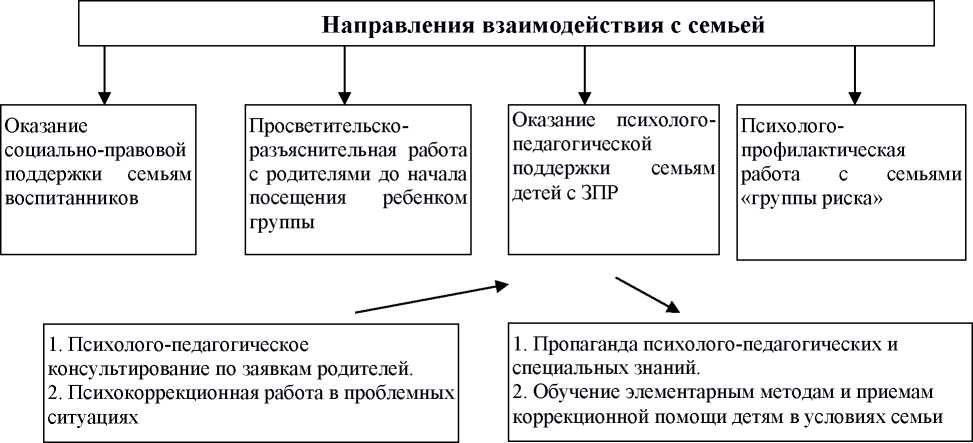 Формы организации психолого-педагогической помощи семье1.Коллективные формы взаимодействияОбщие родительские собрания. Проводятся администрацией ДОО 3 раза в год, в начале, в середине и в конце учебного года.Задачи: информирование и обсуждение с родителями задачи и содержание коррекционно-  образовательной работы;решение организационных вопросов;информирование родителей по вопросам взаимодействия ДОО с другими организациями, в том числе и социальными службами. Групповые родительские собрания. Проводятся специалистами и воспитателями групп не реже 3-х раз в год и по мере необходимости.Задачи:- обсуждение с родителями задач, содержания и форм работы;- сообщение о формах и содержании работы с детьми в семье;- решение текущих организационных вопросов.«День открытых дверей». Проводится администрацией ДОО в апреле для родителей детей, поступающих в ДОО в следующем учебном году.Задача: знакомство с ДОО, направлениями и условиями его работы.Тематические занятия "Семейного клуба" (работа клуба планируется на основании запросов и анкетирования родителей (законных представителей). Занятия клуба проводятся специалистами Организации один раз в два месяца).Формы проведения: тематические доклады; плановые консультации; семинары; тренинги; "Круглые столы".Задачи: знакомство и обучение родителей (законных представителей) формам оказания психолого-педагогической помощи со стороны семьи детям с проблемами в развитии; ознакомление с задачами и формами подготовки обучающихся к школе.Проведение детских праздников и "Досугов" (подготовкой и проведением праздников занимаются специалисты Организации с привлечением родителей (законных представителей).Задача: поддержание благоприятного психологического микроклимата в группах и распространение его на семьюИндивидуальные формы работы2.1. Анкетирование и опросы. Проводятся по планам администрации, дефектологов, психолога, воспитателей и по мере необходимости.Задачи:- сбор необходимой информации о ребенке и его семье;- определение запросов родителей о дополнительном образовании детей;- определение оценки родителями эффективности работы специалистов и воспитателей;- определение оценки родителями работы ДОО.2.2. Беседы и консультации специалистов. Проводятся по запросам родителей и по плану индивидуальной работы с родителями.Задачи:- оказание индивидуальной помощи родителям по вопросам коррекции, образования и воспитания;- оказание индивидуальной помощи в форме домашних заданий.«Служба доверия». Работу службы обеспечивают администрация и психолог. Служба работает с персональными и анонимными обращениями и пожеланиями родителей.Задача: оперативное реагирование администрации ДОО на различные ситуации и предложения.Родительский час. Проводится учителями -логопедами или дефектологами групп один раз в неделю во второй половине дня с 17 до 18 часов.Задача: информирование родителей о ходе образовательной работы с ребенком, разъяснение способов и методов взаимодействия с ним при закреплении материала в домашних условиях, помощь в подборе дидактических игр и игрушек, детской литературы, тетрадей на печатной основе, раскрасок, наиболее эффективных на определенном этапе развития ребенка.Формы наглядного информационного обеспеченияИнформационные стенды и тематические выставки. Стационарные и передвижные стенды и выставки размещаются в удобных для родителей местах (например, «Готовимся к школе», «Развиваем руку, а значит и речь», «Игра в развитии ребенка», «Как выбрать игрушку», «Какие книги прочитать ребенку», «Как развивать способности ребенка дома») и т.п.Задачи:информирование родителей об организации коррекционно-образовательной работы в ДОО;информация о графиках работы администрации и специалистов.Выставки детских работ. Проводятся по плану воспитательно-образовательной работы.Задачи:ознакомление родителей с формами продуктивной деятельности детей;привлечение и активизация интереса родителей к продуктивной деятельности своего ребенка.Новые (внедряемые в ОО) формыСовместные и семейные проекты различной направленности. Создание совместных детско-родительских проектов.Задачи: активная совместная экспериментально-исследовательская деятельность родителей и детей.4.2. Опосредованное интернет-общение. Создание интернет-пространства групп, электронной почты для родителей.Задачи: позволяет родителям быть в курсе содержания деятельности группы, даже если ребенок по разным причинам не посещает детский сад. Родители могут своевременно и быстро получить различную информацию: презентации, методическую литературу, задания, получить ответы по интересующим вопросам.При этом активная позиция в этой системе принадлежит педагогу-психологу, который изучает и анализирует психологические и личностные особенности развития детей в семье.2.2.1 Деятельность по реализации части программы, формируемой участниками образовательного процесса к программе социокультурные истоки.2.2.2 Взаимодействие с семьёй  к программе социокультурные истокиВозраст 6-7 лет2.2.3 Деятельность по реализации части программы, формируемой участниками образовательного процесса.  Тематическое планирование по программе «Мой город Мегион».Область «Социально-коммуникативного развития»  расширяется за счет части, формируемой участниками образовательного процесса. Самым актуальным и перспективным мы сочли введение их в историю родного города, в этнокультуру народов ханты и манси, воспитание любви и бережного отношения к природе родного края, гордости за людей, трудами и талантами которых славен наш город.Данный раздел был разработан в рамках федеральной экспериментальной площадки по проблеме: «Нравственно-патриотическое воспитание старших дошкольников», итогом работы которой стало пособие «Мой город Мегион».Задачи по формированию нравственно-патриотических чувств посредством ознакомления с родным городом решаются интегрировано, в ходе освоения всех образовательных областей.2.2.4 Деятельность по реализации части программы, формируемой участниками образовательного процесса. Раздел «Формирование основ безопасности».области «Социально-коммуникативное развитие» представлен учебным пособием по основам безопасности жизнедеятельности детей старшего дошкольного возраста «Безопасность» (Авдеева Н.Н., Князева Н.Л., Стеркина Р.Б.)В части, формируемой участниками образовательных отношений, нами используется образовательная программа «Основы безопасности жизнедеятельности детей дошкольного возраста» под редакцией Н.Н. Авдеевой, Н.Л. Князевой, Р.Б. СтеркинойТехнология «Основы безопасности детей дошкольного возраста» сориентирована на то, чтобы дать детям необходимые знания об общепринятых человеком нормах поведения, сформировать основы экологической культуры, ценности здорового образа жизни, помочь дошкольникам овладеть элементарными навыками поведения дома, на улице, в транспорте. Программа имеет социально-личностное направление.Задачи и содержание работы по формированию основ безопасности             Система работы по ОБЖ с детьми дошкольного возрастаСистема и последовательность работы по основам безопасности жизнедеятельности дошкольников представлена тематическими блоками: Перспективное планирование работы по ОБЖ с родителями.2.2.5 Деятельность по реализации части программы, формируемой участниками образовательного процесса. Программа по обучению игре в шахматы.   Дополнительная образовательная программа «Обучение детей игре в шахматы» для детей старшего дошкольного возраста разработана на основе дошкольного шахматного учебника Сухин И.Г. «Шахматы полный курс для детей» .Цель. Программные задачи: Обучение детей игре в шахматы. Формирования общей культуры и организации содержательного досуга посредством обучения игре в шахматы. Направления работы:  Развитие  интереса  к игре, умение решать шахматные этюды. Обучить основным правилам игры в шахматы, играть самостоятельно, принимать участие в турнирах Перспективный план занятий по обучению игре в шахматыВторой год обучения (6-7 лет)2.2.6 Деятельность по реализации части программы, формируемой участниками образовательного процесса. «Экономика для дошкольников».   Парциальная образовательная программа ДО «Экономическое воспитание дошкольников: формирование предпосылок финансовой грамотности» ориентирована на принцип тесной взаимосвязи нравственно-трудового и экономического воспитания, разработана на основе авторской программы А.Д. Шатовой «Дошкольник и экономика», учебно - методического пособия. М.: Педагогическое общество России, 2005, Е.А. Курак, Л.А. Михерева «Экономическое воспитание дошкольников» — М., ТЦ СФЕРА, 2002г. Программа нацелена на первоначальное экономическое образование детей дошкольного возраста, как фактора их экономической социализации. Учебно-тематическое планирование в группе подготовительного возраста Возрастной диапазон от 6 до 7 лет2.2.7 Кружковая и клубная работа.2.2.9.Особенности взаимодействия педагогического коллектива с семьями дошкольников с ТНР. 1. Формирование базового доверия к миру, к людям, к себе - ключевая задача периода развития ребенка в период дошкольного возраста. 2. С возрастом число близких людей увеличивается. В этих отношениях ребенок находит безопасность и признание, они вдохновляют его исследовать мир и быть открытым для нового. Значение установления и поддержки позитивных надежных отношений в контексте реализации Программы сохраняет свое значение на всех возрастных ступенях. 3. Процесс становления полноценной личности ребенка происходит под влиянием различных факторов, первым и важнейшим из которых является семья. Именно родители (законные представители), семья в целом, вырабатывают у обучающихся комплекс базовых социальных ценностей, ориентаций, потребностей, интересов и привычек. 4. Взаимодействие педагогических работников Организации с родителями (законным представителям) направлено на повышение педагогической культуры родителей (законных представителей). Задача педагогических работников - активизировать роль родителей (законных представителей) в воспитании и обучении ребенка, выработать единое и адекватное понимание проблем ребенка. 5. Укрепление и развитие взаимодействия Организации и семьи обеспечивают благоприятные условия жизни и воспитания ребёнка, формирование основ полноценной, гармоничной личности. Главной ценностью педагогической культуры является ребенок - его развитие, образование, воспитание, социальная защита и поддержка его достоинства и прав человека. 6. Основной целью работы с родителями (законными представителями) является обеспечение взаимодействия с семьей, вовлечение родителей (законных представителей) в образовательный процесс для формирования у них компетентной педагогической позиции по отношению к собственному ребенку. 7. Реализация цели обеспечивает решение следующих задач: выработка у педагогических работников уважительного отношения к традициям семейного воспитания обучающихся и признания приоритетности родительского права в вопросах воспитания ребенка; вовлечение родителей (законных представителей) в воспитательно образовательный процесс; внедрение эффективных технологий сотрудничества с родителям (законным представителям), активизация их участия в жизни детского сада. создание активной информационно-развивающей среды, обеспечивающей единые подходы к развитию личности в семье и детском коллективе; повышение родительской компетентности в вопросах воспитания и обучения обучающихся. 8. Работа, обеспечивающая взаимодействие семьи и дошкольной организации, включает следующие направления: аналитическое - изучение семьи, выяснение образовательных потребностей ребёнка с ТНР и предпочтений родителей (законных представителей) для согласования воспитательных воздействий на ребенка; коммуникативно-деятельностное - направлено на повышение педагогической культуры родителей (законных представителей); вовлечение родителей (законных представителей) в воспитательно-образовательный процесс; создание активной развивающей среды, обеспечивающей единые подходы к развитию личности в семье и детском коллективе. информационное - пропаганда и популяризация опыта деятельности Организации; создание открытого информационного пространства (сайт Организации, форум, группы в социальных сетях). 9. Содержание направлений работы с семьёй может фиксироваться в АОП ДО как в каждой из пяти образовательным областям, так и отдельным разделом, в котором раскрываются направления работы дошкольной образовательной организации с родителями (законными представителями). 10. Необходимо указать в АОП ДО планируемый результат работы с родителями (законными представителями), который может включать: организацию преемственности в работе Организации и семьи по вопросам оздоровления, досуга, обучения и воспитания; повышение уровня родительской компетентности; гармонизацию семейных детско-родительских отношений.• изучение отношения педагогов и родителей к различным вопросам воспитания, обучения, развития детей, условий организации разнообразной деятельности в детском саду и семье; • знакомство педагогов и родителей с лучшим опытом воспитания в детском саду и семье, а также с трудностями, возникающими в семейном и общественном воспитании дошкольников; • информирование друг друга об актуальных задачах воспитания и обучения детей и о возможностях детского сада и семьи в решении данных задач; • создание в детском саду условий для разнообразного по содержанию и формам сотрудничества, способствующего развитию конструктивного взаимодействия педагогов и родителей с детьми;• привлечение семей воспитанников к участию в совместных мероприятиях, организуемых в районе (городе, области); • поощрение родителей за внимательное отношение к разнообразным стремлениям и потребностям ребенка, создание необходимых условий для их удовлетворения в семье. Основные направления и формы работы с семьейОсновные формы обучения родителей: лекции, семинары, мастер-классы, тренинги, проекты, игры.Формы взаимодействия с родителями Совместная деятельность педагогов, родителей, детейОпределяющей целью разнообразной совместной деятельности в триаде «педагоги-родители-дети» является удовлетворение не только базисных стремлений и потребностей ребенка, но и стремлений и потребностей родителей и педагогов. Семейные праздники. Традиционными для детского сада являются детские праздники, посвященные знаменательным событиям в жизни страны. Новой формой, актуализирующей сотворчество детей и воспитывающих взрослых, является семейный праздник в детском саду. Семейный праздник в детском саду — это особый день, объединяющий педагогов и семьи воспитанников по случаю какого-либо события. Таким особым днем может стать День матери, День отца, Новый год, День Победы, Международный День семьи (15 мая), Всероссийский День семьи, любви и верности (8 июля).Перспективный план работы с родителями 2022-20232.2.9 Рабочая программа воспитания. Пояснительная запискаРабочая программа воспитания для образовательных организаций, реализующих адаптированные образовательные программы дошкольного образования (далее - программа воспитания), предусматривает обеспечение процесса разработки рабочей программы воспитания на основе требований Федерального закона от 29 декабря 2012 г. N 273-ФЗ "Об образовании в Российской Федерации".Работа по воспитанию, формированию и развитию личности обучающихся с ОВЗ в Организации предполагает преемственность по отношению к достижению воспитательных целей начального общего образования (далее - НОО).Программа воспитания основана на воплощении национального воспитательного идеала, который понимается как высшая цель образования, нравственное (идеальное) представление о человеке.В основе процесса воспитания обучающихся в Организации должны лежать конституционные и национальные ценности российского общества.Целевые ориентиры следует рассматривать как возрастные характеристики возможных достижений ребенка, которые коррелируют с портретом выпускника Организации и с базовыми духовно-нравственными ценностями. Планируемые результаты определяют направления для разработчиков рабочей программы воспитания.С учетом особенностей социокультурной среды, в которой воспитывается ребенок, в рабочей программе воспитания необходимо отразить взаимодействие участников образовательных отношений (далее - ОО) со всеми субъектами образовательных отношений. Только при подобном подходе возможно воспитать гражданина и патриота, раскрыть способности и таланты обучающихся, подготовить их к жизни в высокотехнологичном, конкурентном обществе.Для того чтобы эти ценности осваивались ребенком, они должны найти свое отражение в основных направлениях воспитательной работы Организации.Ценности Родины и природы лежат в основе патриотического направления воспитания.Ценности человека, семьи, дружбы, сотрудничества лежат в основе социального направления воспитания.Ценность знания лежит в основе познавательного направления воспитания.Ценность здоровья лежит в основе физического и оздоровительного направления воспитания.Ценность труда лежит в основе трудового направления воспитания.Ценности культуры и красоты лежат в основе этико-эстетического направления воспитания.Реализация Примерной программы основана на взаимодействии с разными субъектами образовательных отношений.Организация в части, формируемой участниками образовательных отношений, дополняет приоритетные направления воспитания с учетом реализуемой основной образовательной программы, региональной и муниципальной спецификой.Реализация Программы воспитания предполагает социальное партнерство с другими организациями.Программа воспитания является неотъемлемым компонентом АОП ДО. Структура Программы воспитания включает пояснительную записку и три раздела - целевой, содержательный и организационный, в каждом из них предусматривается обязательная часть и часть, формируемая участниками образовательных отношений.Подготовительная к школе группа (6-7 лет)1. Развивать представление о временной перспективе личности, об изменении позиции человека с возрастом (ребенок посещает детский сад, школьник учится, взрослый работает, пожилой человек передает свой опыт другим поколениям). Углублять представления ребенка о себе в прошлом, настоящем и будущем.Воспитывать осознанное отношение к своему будущему (к своему образованию, к своему здоровью, к своей деятельности, к своим достижениям), стремление быть полезным обществу.Формировать понимание того, что все зависит от самого человека — его трудолюбия, настойчивости, веры в себя. Продолжать воспитывать самоуважение, чувство собственного достоинства, уверенность в своих силах и возможностях.Закреплять традиционные гендерные представления, продолжать развивать в мальчиках и девочках качества, свойственные их полу.2. Воспитывать уважительное отношение к окружающим, заботливое отношение к малышам, пожилым людям; учить помогать им. Воспитывать стремление в своих поступках следовать положительному примеру (быть хорошим).Создавать условия для развития социального и эмоционального интеллекта детей, развивать стремление и умение справедливо оценивать свои поступки и поступки сверстников. Поощрять проявление таких качеств, как сочувствие, отзывчивость, справедливость, скромность.Продолжать воспитывать уважение к традиционным семейным ценностям; уважительное отношение и чувство принадлежности к своей семье, любовь и уважение к родителям. Учить проявлять заботу о близких людях, с благодарностью принимать заботу о себе.Расширять представления детей об истории семьи в контексте истории родной страны (роль каждого поколения в разные периоды истории страны). Рассказывать детям о воинских наградах дедушек, бабушек, родителей, развивать интерес к профессиям родителей и месту их работы.3. Продолжать развивать интерес и любовь к родному краю, расширять представления о малой родине. Продолжать знакомить с достопримечательностями региона, в котором живут дети. Продолжать знакомить с профессиями, связанными со спецификой родного города.На основе расширения знаний об окружающем воспитывать патриотические и интернациональные чувства, любовь к Родине. Углублять и уточнять представления о нашей Родине — России. Закреплять представления о том, что в нашей стране мирно живут люди разных национальностей, воспитывать уважение к людям разных национальностей, интерес к их культуре и обычаям.Приобщать детей к народной культуре с помощью игр и забав хантов. Воспитывать умение правильно реагировать на дразнилку.Закреплять игровой опыт детей на основе использования нравственных ценностей взаимодействия ребенка со взрослыми и сверстниками.Продолжать знакомить детей с особенностями семейных традиций и календарных обрядов.Продолжать знакомить с особенностями взаимоотношений в семьях. Продолжать знакомить с государственными символами, закреплять знания о флаге, гербе и гимне России (гимн исполняется во время праздника или другого торжественного события; когда звучит гимн, все встают, а мужчины и мальчики снимают головные уборы). Расширять знания о государственных праздниках. Расширять представления о Москве — главном городе, столице России.Рассказать, что Россия — самая большая страна мира, показать Россию и Москву на карте.Поощрять интерес детей к событиям, происходящим в стране, воспитывать чувство гордости за ее достижения. Рассказывать детям о Ю. А. Гагарине и других героях космоса.Углублять знания о Российской армии. Воспитывать уважение к защитникам Отечества, к памяти павших бойцов (возлагать с детьми цветы к обелискам, памятникам).4. Формировать отношения, основанные на сотрудничестве и взаимопомощи. Воспитывать доброжелательность, готовность выручить сверстника; умение считаться с интересами и мнением товарищей, умение слушать собеседника, не перебивать, спокойно отстаивать свое мнение, справедливо решать споры.Продолжать помогать детям усваивать нормы поведения, подчиняться четко правилам игры.5. Развивать у детей интерес к общегрупповым (общесадовским) событиям и проблемам, формировать потребность к совместному обсуждению и самостоятельному решению основных вопросов (на утреннем и вечернем круге и пр.). Поддерживать совместные инициативы в проектной (творческие, исследовательские и нормотворческие проекты), продуктивной (коллективные работы), событийной, игровой и других видах деятельности; в организации мероприятий.6. Воспитывать организованность, дисциплинированность; развивать волевые качества: умение ограничивать свои желания, выполнять установленные нормы поведения, в том числе выполнять совместно установленные правила группы.Продолжать формировать основы культуры поведения и вежливого общения; воспитывать привычку без напоминаний использовать в общении со сверстниками и взрослыми формулы словесной вежливости (приветствие, прощание, просьбы, извинения).7. Воспитывать организованность; развивать волевые качества, самостоятельность, целенаправленность и саморегуляцию своих действий, воспитывать умение доводить начатое дело до конца. Расширять представления детей об их обязанностях, прежде всего в связи с подготовкой к школе.8. Развивать творческую инициативу, способность реализовывать себя в разных видах труда и творчества. Продолжать формировать осознанное отношение и интерес к своей деятельности, умение достигать запланированного результата, воспитывать трудолюбие.Воспитывать желание участвовать в совместной трудовой деятельности наравне со всеми, стремление быть полезными окружающим, радоваться результатам коллективного труда.Расширять представления о труде взрослых, о значении их труда для общества.Воспитывать уважение к людям труда.Приучать детей преодолевать трудности, препятствия, пополнять знания о профессиях прошлого, воспитывать уважительное отношение к человеку труда.Расширить представления о профессиях нашего города.9. Формировать элементарные экологические представления. Объяснять, что в природе все взаимосвязано.Учить устанавливать причинно-следственные связи между природными явлениями (если исчезнут насекомые — опылители растений, то растения не дадут семян и др.). Подвести к пониманию того, что жизнь человека на Земле во многом зависит от окружающей среды: чистые воздух, вода, лес, почва благоприятно сказываются на здоровье и жизни человека, что человек — часть природы, что он должен беречь, охранять и защищать ее.Воспитывать желание и умение правильно вести себя в природе (любоваться красотой природы, наблюдать за растениями и животными, не нанося им вред), учить самостоятельно делать элементарные выводы об охране окружающей среды.Знакомить с Красной книгой: что это такое, зачем она нужна, почему существуют разные книги для разных регионов. Познакомить с отдельными представителями животного и растительного мира, занесенными в Красную книгу России (амурские тигры, белые медведи, зубры и пр.).Формировать представление о тесной взаимосвязи человека с природой.Расширить сведения детей детям о народном представлении космоса, мира, природы.10. Рассказывать детям о том, что Земля — наш общий дом, на Земле много разных стран; о том, как важно жить в мире со всеми народами, знать и уважать их культуру, обычаи и традиции. Расширять представления дошкольников о своей принадлежности к человеческому сообществу, о детстве ребят в других странах.Планируемые результаты воспитания детей в дошкольном возрасте.В процессе воспитания к окончанию дошкольного возраста (к семи годам) предполагается достижение следующих результатов: Патриотизм: - любящий свою семью, принимающий ее ценности и поддерживающий традиции; - любящий свою малую Родину и имеющий представление о России в мире, испытывающий симпатии и уважение к людям разных национальностей; -эмоционально и уважительно реагирующий на государственные символы; демонстрирующий интерес и уважение к государственным праздникам; - имеет представления о семейных ценностях, семейных традициях, бережном отношение к ним; -проявляет нравственные чувства, эмоционально ценностное отношение к семье; -проявляет ценностное отношение к прошлому и будущему - своему, своей семьи, своей страны; - проявляющий желание участвовать в делах семьи, группы детского сада, своей малой Родины; - знает символы государства - Флаг, Герб Российской Федерации и символику субъекта Российской Федерации, в которой живет; -проявляет высшие нравственные чувства: патриотизм, уважение к правам и обязанностям человека; -имеет начальные представления о правах и обязанностях человека, гражданина, семьянина, товарища; - имеет первичные представления о гражданских ценностях, ценностях истории, основанных на национальных традициях, связи поколений. Гражданская позиция и правосознание: - имеет представления об этических нормах взаимоотношений между людьми разных этносов, носителями разных убеждений, представителями различных культур; - имеет первичные представления о многонациональности России, фольклоре и этнокультурных традициях народов России; - имеет представление о чувстве собственного достоинства, самоуважении; - понимает, что все люди имеют равные права и могут выступать за них; - знающий и понимающий основы правовых норм, регулирующих отношения между людьми. - способный к оценке своих действий и высказываний, оценке их влияния на других людей; - осознающий и принимающий элементы гендерной идентичности, психологических и поведенческих особенностей человека; - проявляющих чувства принятия по отношению к самому себе, чувства собственных прав и границ, готовности постоять за себя и ценить свои собственные интересы. Социальная направленность и зрелость: - имеющий начальные представления о нравственных ценностях в отношении общества, сверстников, взрослых, природного и предметного окружения и себя самого в окружающем мире. Проявляющий разнообразные морально- нравственные чувства, эмоционально-ценностное отношение к окружающим людям, природе и предметному миру, к самому себе (гордость, удовлетворённость, стыд, доброжелательность и т.д.); - различающий основные проявления добра и зла, принимает и уважает ценности общества, правдивый, искренний, способный к сочувствию и заботе, к нравственному поступку, проявляет ответственность за свои действия и поведение; - имеет первичные представления о нравственных ценностях в отношении общества, сверстников, взрослых, предметного мира и себя в этом мире; -проявляет нравственные чувства, эмоционально ценностного отношения к окружающим людям, предметному миру, к себе; -испытывает чувства гордости, удовлетворенности, стыда от своих поступков, действий и поведения; -доброжелательный, умеющий слушать и слышать собеседника, обосновывать свое мнение; - осмысливать, оценивать в соответствии с усвоенными нравственными нормами; - поведение в основном определяется представлениями о хороших и плохих поступках. Интеллектуальная самостоятельность: - способный выразить себя в разных видах деятельности (игровой, трудовой, учебной и пр.) в соответствии с нравственными ценностями и нормами; - проявляющий личностные качества, способствующие познанию, активной социальной деятельности: инициативный, самостоятельный, креативный, любознательный, наблюдательный, испытывающий потребность в самовыражении, в том числе творческом. - активный, проявляющий самостоятельность и инициативу в познавательной, игровой, коммуникативной и продуктивных видах деятельности и в самообслуживании. -способный чувствовать прекрасное в быту, природе, поступках, искусстве, стремящийся к отображению прекрасного в продуктивных видах деятельности, обладающий основами художественно-эстетического вкуса. -эмоционально отзывчивый к душевной и физической красоте человека, окружающего мира, произведений искусства; - не принимающий действия и поступки, противоречащие нормам нравственности и культуры поведения; - способный к самостоятельному поиску решений в зависимости от знакомых жизненных ситуаций, мотивированный к посильной проектной и исследовательской деятельности экспериментированию, открытиям, проявляющий любопытство и стремление к самостоятельному решению интеллектуальных и практических задач; - проявляет желание сотрудничать с другими детьми и взрослыми в решении посильных общественных задач. Экономическая активность: -ценящий труд в семье и в обществе, уважает людей труда, результаты их деятельности, проявляющий трудолюбие при выполнении поручений и в самостоятельной деятельности. Бережно и уважительно относящийся к результатам своего труда, труда других людей; - имеющий элементарные представления о профессиях и сферах человеческой деятельности, о роли знаний, науки, современного производства в жизни человека и общества; - проявляющий интерес к общественно полезной деятельности; - стремящийся к выполнению коллективных и индивидуальных проектов, заданий и поручений; -стремящийся к сотрудничеству со сверстниками и взрослыми в трудовой деятельности; - проявляет навыки сотрудничества со сверстниками и взрослыми в трудовой деятельности. Коммуникация и сотрудничество: - владеющий основами речевой культуры, дружелюбный и доброжелательный, умеющий слушать и слышать собеседника, взаимодействовать со взрослыми и сверстниками на основе общих интересов и дел; - следующий элементарным общественным нормам и правилам поведения, владеет основами управления эмоциональным состоянием (эмоциональный интеллект); - ориентирующийся в окружающей среде (городской, сельской), следует принятым в обществе нормам и правилам поведения (социальный интеллект); - владеющий средствами вербального и невербального общения; -демонстрирующий в общении самоуважение и уважение к другим людям, их правам и свободам. -принимающий запрет на физическое и психологическое воздействие на другого человека; - отрицательно относиться к лжи и манипуляции; - оказывает посильную помощь другим людям (сверстникам и взрослым) по их просьбе и собственной инициативе. Здоровье и безопасность: - обладающий жизнестойкостью и оптимизмом, основными навыками личной и общественной гигиены, стремится соблюдать правила безопасного поведения в быту, социуме, природе; -обладающий элементарными представлениями об особенностях здорового образа жизни; -обладающий элементарными представлениями о правилах безопасности дома, на улице, на дороге, на воде; -- соблюдающий правила здорового, экологически целесообразного образа жизни и поведения, безопасного для человека и окружающей среды; - чутко и гуманно относящийся ко всем объектам живой и неживой природы, понимающий ценность собственной жизни и необходимость заботиться о собственном здоровье и безопасности; - умеет регулировать свое поведение и эмоции в обществе, сдерживать негативные импульсы и состояния; -знает и выполняет нормы и правила поведения в общественных местах в соответствии с их спецификой (детский сад, транспорт, поликлиника, магазин, музей, театр и пр.); -умеет донести свою мысль с использованием разных средств общения до собеседника на основе особенностей его личности (возрастных, психологических, физических); - имеет начальные знания о традициях нравственно-этического отношения к природе в культуре России, нормах экологической этики. Мобильность и устойчивость: - стремящийся к выполнению коллективных и индивидуальных проектов, заданий и поручений; - проявляющий интерес к общественно полезной деятельности. Проявляющий в поведении и деятельности основные волевые качества: целеустремленность, настойчивость, выносливость, усидчивость; осуществляющий элементарный самоконтроль и самооценку результатов деятельности и поведения; - способный к переключению внимания и изменению поведения в зависимости от ситуации; - проявляет основы способности действовать в режиме многозадачности; - участвует в посильных общественно-значимых социальных проектах; -выполняет просьбы и поручения взрослых и сверстников; -умеет распределить и удержать собственное внимание в процессе деятельности, самостоятельно преодолеть в ее ходе трудности; -адекватно оценивает результаты своей деятельности и стремится к их совершенствованию.Примерный календарный план воспитательной работыНа основе рабочей программы воспитания ДОУ составляет примерный календарный план воспитательной работы Календарный план воспитательной работы по реализации Программы воспитания на 2023-2024 учебный годРеализация плана происходит по пяти образовательным областям в соответствии с ФГОС ДО.Организация мероприятий проходит в совместном взаимодействии между детьми, педагогами и родителями (законными представителями) воспитанников. ІІІ ОРГАНИЗАЦИОННЫЙ РАЗДЕЛ3.1 Материально-техническое обеспечениеОрганизация предметной – развивающей образовательной средыПредметно-пространственная развивающая образовательная среда представлена «Центрами развития»      Центр речевого развитияИгры и пособия для развития мелкой моторики рук.Дидактические игры по речевому развитию /по звукопроизношению, грам. строю, лексике/Иллюстрации к скороговоркам, поговоркам, пословицам, загадкам, потешкам, стихотворениям.Художественная и познавательная литература.Иллюстрации к скороговоркам, поговоркам, пословицам, загадкам, стихотворениям.Картинки-путаницы, картинки-загадки, картинки-перевертыши.Модели, схемы, пиктограммы.Художественная литература.Книги для чтения.Занимательные игрушки для развития тактильных ощущений.«Волшебные часы».Мячики массажные разных размеров.Артикуляционная гимнастика в картинках.Центр конструктивной деятельностиСтроительный конструктор с блоками среднего и маленького размера.Тематические наборы «Город», «Мосты» и т.д.Нетрадиционный материал для построек.Небольшие игрушки для обыгрывания построек.Макеты: железной дороги, горный серпантин, гараж и т.д.Транспорт: специальный транспорт (скорая помощь, пожарная машина и т.д.); строительная техника (бульдозер, экскаватор и т.д.).Игра «Перекресток», модель светофора.Модели машин легковые и грузовые.Простейшие схемы построек и «алгоритмы» их выполнения, закрепляемые на ковролиновой основе. Фотоальбомы с постройками детей       Центр познавательного развитияНаличие «стены познания», «полочки умных книг».Дидактические игры по познавательному развитию.Тематические выставки, посвященные профессиям взрослых, творчеству известных людей композиторов, писателей, поэтов и др.Календарь  природы, календарь наблюдения за живой и неживой природой.Подбор книг, игр, иллюстраций о разных видах ландшафта, о разных странах и народах, проживающих в них, о космосе, об общественных праздниках.Наличие комнатных растений.Подбор дидактических игр, иллюстраций о животном и растительном мире, о человеке.Подбор иллюстраций (тематические выставки) о разных видах поселений людей (город, село, поселок, деревня, хутор и др.).Художественная литература.Энциклопедии «Время», «Как и из чего это сделано», «Первые открытия» и т.д.Календарь наблюдений за состоянием погоды, за растениями, животными.Литература природоведческого содержания (по изучаемой и изученной теме).Картотеки: а) растения, имеющиеся в центре природы (информация познавательного, занимательного характера, стихи); б) растения ближайшего окружения (на участке); в) птицы, звери (нашей полосы, жарких стран, северных широт);Настольно-печатные, дидактические игры природоведческого содержания.Альбомы для рассматривания по сезонам.Глобусы, карты России, мира.Макеты природных зон, гор и т.д. Схемы с изображением погодных явлений природы.Модели эколого-систематических групп.Экологические сказки и рассказы, составленные детьмиСхемы способов ухода и способов размножения растений Запрещающие знаки Паспорт Экологической тропыПлакаты, схемы растенийДидактические игры, лото природоведческого характераАльбомы по временам годаКарта звездного неба, звездные атласы (детские)Схема круговорота воды в природеМикроскоп, термометры и т.д.Дидактические игры (лото, домино, пазлы с изображением животных, растений и т.д.)Альбомы с результатами наблюдений за растениями, посадками, результатами опытов. Центр математического развития  Дидактические настольно-печатные  игры для развития психических процессов, игры для развития математических представлений.Измерительные приборы и инструменты: циркуль, весы, безмен, часы песочные и стрелочные, мерные стаканчики, термометры для воздуха, воды, для тела.Книги по математике о числах первого десятка.Счёты.Дидактические игры по математике.Художественная литератураЗвучащие игрушкиЗвучащие игрушки – заместителиШирмаКассеты с записью «голосов природы»Настольно – печатные дидактические игры для развития цветовосприятия и цветоразличения «Радуга», «Разноцветные букеты», «Спрячь бабочку» и т.п.Настольно-печатные дидактические игры для развития зрительного восприятия «Узнай по контуру», «Чья тень?», «Чего не хватает?», «Узнай по деталям».«Волшебный мешочек» с мелкими деревянными игрушками (или из пластика)Счеты, счетный материалКомплекты цифр, математических знаков, геометрических фигур для магнитной доски и коврографа.Логико-математические игры (блоки Дьенеша, палочки Кюизенера,  «Дроби", «Копилка цифр», «Прозрачный квадрат», «Геоконт-конструктор», «Уникуб», «Кубики для всех» и др.)Схемы, планы, лабиринты, ребусы, кроссворды.Загадки-шутки.Дидактические лото и домино.Учебные приборы (весы, часы, песочные часы,  линейки, сантиметр, ростомер для детей и кукол).Таблицы, схемы, чертежи, пооперационные карты Дидактические игры, придуманные самими детьми.Наборы объемных геометрических фигур.Игры-головоломки «Танграм», «Пентамино», «Пифагор» и др.Дидактические игры «Подбери ключ к замку», «Найди соседей», «Торопись да не ошибись» и др.Математические тетради.Предметные картинки с изображением разного количества предметов, игрушек, животных, разного размера, цвета и т.д.Стихи, рассказы, сказки, в которых присутствуют числа.Дидактические игры «Сложи картинку» (из 4 кубиков), пазлы (на 10 – 15 элементов), шнуровки и вкладыши с изображением различных животных и их детенышей, предметов и игрушек разного цвета и размера.Иллюстрации и картинки по времена года, частям сутокКниги, иллюстрации с изображением деятельности детей и взрослых в разное время суток и время года.Разрезные картинки.Картинки-задания типа «Найди отличие», «Чем похожи». Центр «Здравствуй, книжка»Библиотека: книжки-малышки, рассказы в картинках, книги писателей.Портреты писателей.Подбор художественной литературы по жанрам, тематике соответствующей перспективному (тематическому) плану.Организация тематических выставок писателей и поэтов.Тематические выставки художественной литературы разных авторов  по сезонам, праздникам.Аудио – энциклопедий о природе. Подборка иллюстраций  о профессиях взрослых, связанных с охраной природы (лесничий, егерь и т.д.)Книги, знакомящие с культурой русского народа: сказки, загадки, потешки, игры.Стихи, рассказы, знакомящие детей с историей страны, с ее сегодняшней жизнью.Книги о жизни природы, о животных, растениях (хорошо иллюстрированные) страны, края.Издания тех произведений, с которыми в данное время детей знакомят на занятияхЮмористические книги с иллюстрациями (Н.Носов, С. Маршак, В. Драгунский, Э. Успенский и др.).Книги, которые дети приносят из дома.«Толстые» книги, которые воспитатель читает детям в группе в течение длительного периода времени.Справочная и познавательная литература. 2 – 3 постоянно сменяемых детских журнала.Энциклопедии.Книжки-раскраски, книжки – самоделки.Аудио и CD –диски для прослушивания (произведения по программе и любимые детьми произведения).       Центр сохранения здоровья ребенкаКниги, альбомы по валеологии, гигиене, основам безопасности жизнедеятельности.Альбомы о видах спорта (по сезону), знаменитых спортсменах.Книги, энциклопедии, альбомы о красоте физически развитого человека.Дидактические игры о спорте, основам безопасности жизнедеятельности.Плакаты, макеты, пособия валеологического содержания.Альбомы «Грибы», «Лечебные травы», «Ядовитые растения».Фитобар для приготовления витаминного чая.Художественная и познавательная литература о сохранении здоровья.Картотека пословиц и поговорок.Детские и взросло-детские проекты.Центр «ПДД», «Пожарная безопасность»Иллюстрации о правилах поведения в окружающей действительности.Дидактические игры по правилам уличной, личной, пожарной безопасности.Макеты, перекрестки.Книги разных авторов на соответствующую тематику.Справочная литература: энциклопедии, справочники.Энциклопедии о разных странах мира, карты.Литература по охране жизнедеятельности.Дидактические игры по ОБЖАльбомы «Профессии».Строительный конструктор с блоками среднего и маленького размера.Тематические наборы «Город», «Мосты» и т.д.Нетрадиционный материал для построек.Транспорт: специальный транспорт (скорая помощь, пожарная машина и т.д.); строительная техника (бульдозер, экскаватор и т.д.); сельскохозяйственная техника (тракторы, комбайн).Игра «Перекресток».Модели машин легковые и грузовые.Простейшие схемы построек и «алгоритмы» их выполнения, закрепляемые на ковролиновой основе. Альбомы с профессиями взрослых, тематические альбомы «Пожарные», «Скорая помощь», «Транспорт»  и т.д.  Центр социализацииИллюстрации, фотографии Екатеринбурга, городов России (Москва, Санкт – Петербург и др.), городов мира.Энциклопедии «Как жили древние люди в Каменном веке», «Дома и постройки», «Семь чудес света»Аудио – энциклопедия «Как жили люди на Руси», иллюстрации к ней.Книги А.М. Рыжкова с иллюстрациями «Удивительная прогулка», «Семь уральских городов»Альбом «Жилища людей разных национальностей».Энциклопедии о животном, растительном мире России, мира. Альбомы (открытки) о природе города, края в разное время года. Информация о животных и растениях Свердловской области, занесенных в Красную Книгу. Сменные журналы о животном и растительном мире  («Тошка», «Филя» и т.д.). Фотовыставки с сезонными изменениями природы Урала, России, города. Выставки: «Малахитовая шкатулка», «Красивые камни», «Вышивка», «Каслинское литье», «Камни Урала».Выставки «Наши достопримечательности».Профессии нашего города, региона.  Центр изобразительной деятельности    «Полочка красоты».Наличие демонстрационного материала по ознакомлению детей с разными видами и жанрами искусства, народно-декоративного и прикладного творчества.Наличие образцов рисования, лепки, вырезания.Детские рисунки.Мольберт.Тематические выставки всей группы, одного ребенка, коллективные панно, декорации.Наличие картин, эстампов, гравюр для оформление интерьера группы.Наличие образцов (игрушки, бытовые предметы, предметы народных промыслов).Использование детских работ (рисунков, аппликации, конструирование из бумаги, природного и бросового материала) в оформлении интерьера группы.Материалы и инструменты для изобразительной деятельности и ручного труда: краски, кисточки, штампы, пластилин, стеки, палитра, бумага разных размеров, вата, поролон, текстильный материал, проволоку, клей, ножницы.Обводки, трафаретыСхемы узоров из геометрических фигур, линий, основы для них разной геометрической формы (украшение предметов с помощью орнаментов и узоров, используя ритм, симметрию). Линейки, лекала.Открытки, репродукции картин известных художников с изображением времен года.Штампы, материалы для создания объемных и рельефных изображений.Разнообразные материалы (бумага разного качества, ткани, природные материалы).Пооперационные карты для конструирования из бумаги по типу оригами или бумагопластики.Образцы декоративно – прикладного искусства с растительным орнаментом (гжель, хохлома, жостово и т.д.). Альбомы с  образцами орнаментов, узоров. Подборка открыток с иллюстрациями и репродукциями  известных художников – пейзажистов (Шишкин, Репин, и др.) Выставки поделок, рисунков совместно с родителями «Дары осени», «Зимушка – зима», «Весна» и т,д.Трафареты, обводки, раскраски по данным темам.Линейки, лекала, трафареты.Палитры, краски для смешивания.Раскраски на различную тематику.Восковые и акварельные мелки.Цветной мел.Гуашевые, акварельные краски.Фломастеры, цветные карандаши.Пластилин, глина, соленое тесто.Цветная и белая бумага, картон, обои, наклейки, ткани, нитки, ленты, самоклеящаяся пленка, старые открытки, природные материалы, проспекты, плакаты и другие материалы, необходимые для изготовления детьми поделок.Рулон простых обоев.Палочки, кисти, стеки, ножницы.Трафареты, клеше, печатки по изучаемым темам.Пооперационные карты выполнения поделок.Образцы декоративно-прикладного искусства (по возрасту  и по программе), иллюстрации и альбомы по данной теме для рассматривания.Центр современных сюжетно-ролевых игрНаличие игрового оборудования, игрушек из различных материалов, подбор масок, атрибутов.Предметы-заместители к играм.Дидактические и настольно-печатные игры.Наличие картотеки сюжетно-ролевых игр.Наличие картотеки сюжетно-ролевых игр.Руководство взрослого игрой.Тематическая подборка иллюстраций, фотографий  «Космос»макеты и атрибуты для игр «ГАИ», «Город», «Пожарные» и т.д.Книги разных авторов на соответствующую тематику.Справочная литература: энциклопедии, справочники.Энциклопедии о разных странах мира, карты.Литература по охране жизнедеятельности.Дидактические игры по ОБЖ.Альбомы «Профессии», «Театры», «Космос», «Школа», «Архитектура» и т.д.Коллекция репродукций различных художников пейзажистов, портретистов. Персональные коллекции детей и совместные коллекции детей на разные тематики.Предметы декоративно – прикладного искусства.Художественный материал, бросовый материал, ткань  для изготовления атрибутов сюжетно – ролевых игр, макетов города, гор и т.д.Оборудование используется как атрибуты сюжетно – ролевых игр.       Центр музыкальной деятельности Различные виды театров: настольный би-ба-бо, театр варежек, пальчиковый театр и др.Иллюстрации к песням.Музыкально – дидактические игрыОзвученные игрушки с разным принципом звучания, самодельные «шумелки».Музыкальные инструменты.Портреты композиторов.Иллюстрации к песням, произведениям композиторов, музыкальных инструментов.Энциклопедия музыкальных произведений о временах года (например, «Детский альбом» П.И. Чайковского), музыкальных сказок, песенок посвященных праздникам.иллюстрации к знакомым сказкам, литературным произведенияматрибуты для режиссерской игры (мелкие игрушки, предметы интерьера и т.д.)Барабаны.Ложки.Бубен.Колокольчик.Металлофон.Пианино детское.Ксилофон.Румба.Маракасы.Кастаньеты.Трещетка.Музыкальный треугольник.Колотушка.Игрушки-самоделки (неозвученные): гармошка, балалайка.Музыкальный молоточек.Органчики.Магнитофон.Аудио кассеты, CD –диски.Лесенка из 5- 8-ми ступенек.Портреты композиторов.Картинки с изображением музыкальных инструментов.Звуковая книжка (звуковые картинки). Дидактические игры и упражнения типа: «Музыкальное лото», «Музыкальный телефон», «Музыкальный будильник», «Сколько нас поет?», «Что делают дети» и др. Центр трудаПриборы – помощники: микроскоп, увеличительные стекла, чашечные  весы, безмен, песочные часы (на 1, 2, 3, 5 минут), компасы, разнообразные магниты, бинокль.Прозрачные и непрозрачные сосуды разной конфигурации и разного объема: пластиковые бутылки, стаканы, ковши, ведерки, воронки.Природные материалы: камешки разного цвета и формы, минералы, глина, разная по составу земля, уголь, крупный и мелкий песок (разный по цвету); птичьи перышки, ракушки, шишки, скорлупа орехов, кусочки коры деревьев, листья, веточки, пух, мох, семена фруктов и овощей, шерсть.Бросовый материал: кусочки кожи, поролона, меха, лоскутки ткани, пробки, проволока, деревянные, пластмассовые, металлические предметы, формочки-вкладыши от наборов шоколадных конфет, деревянные катушки.Технические материалы: гайки, винты, болтики, гвозди.Разные виды бумаги.Красители: сиропы, акварельные красители и др. безопасные для детей красители.Медицинские материалы: пипетки, колбы, пробирки, шпатели, вата, мензурки, воронки и т.д.Прочие материалы: зеркала, воздушные шары, зубочистки деревянные, прозрачные стекла и т.д.Растения, требующие разных способов ухода, с учетом возраста детей. Оборудование для ухода за растениями: передники, лейки, палочки для рыхления, тряпочки, пульверизатор и т.д..Природный материал, материал для составления икебаны.Огород на подоконнике.Бросовый материал и схемы построек макетов из него.Мотки проволоки и лески разного сечения.Природный материал для оформления декоративных панно, экибан, коллажей.Бросовый материал для изготовления макетов. Уборочный инвентарь.Иллюстрации «Профессии», «Инструменты».Скороговорки, поговорки о труде.Художественная литература о труде, профессиях.       Центр ручного труда для девочекБросовый материал: кусочки кожи, поролона, меха, лоскутки ткани, пробки, проволока, деревянные, пластмассовые, металлические предметы, формочки-вкладыши от наборов шоколадных конфет, деревянные катушки.Контейнер с бусинками, контейнер с бисером.Белая и цветная ткань для вышивания, пяльцы, мулине и цветная шерсть.Иллюстрации «Куклы».Художественный материал, бросовый материал, ткань  для изготовления атрибутов.Художественная литература и журналы для девочек.7. Мероприятия по реализации регионального компонента (спортивно-игровые комплексы).3.2.  Распорядок дня в подготовительной группе комбинированной  направленности  для детей от 6 до 7 лет  (холодный период года с 1 сентября по 31 мая) (холодный период года с 1 сентября по 31 мая)3.3.Расписание образовательной деятельности подготовительной группы комбинированной   направленностидля детей с ТНР от 6 до 7 лет «А» 3.4.Предметно-развивающая среда группового пространства Учебный план на 2023-2024 учебный год  Годовой календарный учебный графикСтруктурного подразделения МАОУ «СОШ№4» «Детский сад «Улыбка»на 2023-2024 учебный годРежим работы:Понедельник-пятница: 7.00-19.00Предпраздничные дни: 7.00-18.00Учебный год в структурном подразделении МАОУ «СОШ№4» «Детский сад «Улыбка» начинается с 01.09.2023 года и заканчивается 31 мая 2024 года. Длительность учебного периода в 2023-2024 учебном году составляет 36 недель.В летний период дети посещают структурное подразделение МАОУ «СОШ№4» «Детский сад «Улыбка».IV. СИСТЕМА МОНИТОРИНГА ПЛАНИРУЕМЫХ РЕЗУЛЬТАТОВ Система мониторинга включает в себя два компонента: мониторинг образовательного процесса (мониторинг освоения образовательных областей программы) и мониторинг детского развития. Мониторинг образовательного процесса осуществляется через отслеживание результатов освоения образовательной программы, а мониторинг детского развития проводится на основе оценки развития планируемых результатов образовательной деятельности на каждом возрастном этапе развития ребенка. Мониторинг образовательного процесса проводится периодичностью 2 раза в год: сентябрь и май. В течение двух недель в сентябре и в мае проводится комплексная педагогическая диагностика как адекватная форма оценивания результатов освоения Программы детьми дошкольного возраста. В соответствии с п. 3.2.1. ФГОС «при реализации Программы может проводиться оценка индивидуального развития детей. Такая оценка производится педагогическим работником в рамках педагогической диагностики (оценки индивидуального развития детей дошкольного возраста, связанной с оценкой эффективности педагогических действий и лежащей в основе их дальнейшего планирования).Мониторинг детского развитияТаблица 1Итоговый результат выставляется как «высокий уровень», если по всем интегративным качествам оценки поставлены не ниже «среднего уровня» и «высокий уровень» выставлен не менее, чем по пяти интегративным качествам.Итоговый результат выставляется как «средний уровень»:- если по всем интегративным качествам выставлен «средний уровень»;- если количество оценок «низкий уровень» и «высокий уровень» совпадают;- если «средний уровень» выставлен не менее, чем по пяти интегративным качествам. Итоговый результат «низкий уровень» выставляется, если более пяти интегративных качеств имеют оценку «низкий уровень».Таблица 2.Уровень овладения необходимыми навыками и умениями по образовательным областямИтоговый результат выставляется как «высокий уровень», если по всем образовательным областям оценки поставлены не ниже «среднего уровня» и «высокий уровень» выставлен не менее, чем по трем образовательным областям. Итоговый результат выставляется как «средний уровень»:- если по всем образовательным областям выставлен «средний уровень»;- если количество оценок «низкий уровень» и «высокий уровень» совпадают;- если «средний уровень» выставлен не менее, чем по трем образовательным областям.Итоговый результат «низкий уровень» выставляется, если более трех образовательных областей имеют оценку «низкий уровень».Данные о результатах диагностики заносятся в специальные таблицы. На основе анализа результатов педагогической диагностики выстраивается индивидуализация образования и оптимизируется работа с группой воспитанников.Анализ полученных результатов позволяет выявить особенности прохождения программы группой в целом и отдельными детьми, наметить необходимые способы оказания помощи отдельным детям по каждому разделу программы. Использование в практике результатов педагогической диагностики позволит воспитателям работать с опорой на знания об индивидуальных возможностях каждого ребёнка по различным видам деятельности и различным видам развивающих заданий V. СПИСОК ЛИТЕРАТУРЫ	Методическое обеспечение образовательного процесса включает: - обеспечение необходимыми программами, методическими указаниями для реализации используемых программ; - методическими пособиями для работы с детьмиМетодическая литература, позволяющая ознакомиться с содержанием парциальных программ, методик, форм организации образовательной работы.Социальном- коммуникативное развитие» социализация, развитие общения, нравственноевоспитание Методические пособияБуре Р. С. Социально-нравственное воспитание дошкольников (3-7 лет). Петрова В.И.,Стульник Т. Д. Этические беседы с детьми 4-7 лет.Самообслуживание, самостоятельность, трудовое воспитаниеМетодические пособияКуцакова Л. В. Трудовое воспитание в детском саду: Для занятий с детьми 3-7 лет.Наглядно-дидактические пособияПлакаты: «Очень важные профессии».Формирование основ безопасностиМетодические пособияБелая К. Ю. Формирование основ безопасности у дошкольников (3-7 лет).Саулина Т. Ф. Знакомим дошкольников с правилами дорожного движения (3-7 лет).Петрова В . П . , Стульник Т . Д. Этические беседы с детьми 4-7 лет.Самообслуживание, самостоятельность, трудовое воспитание Методические пособияКуцакова Л . В. Трудовое воспитание в детском саду: Для занятий с детьми 3-7лет.Программа Н.Н. Авдеевой, О.Л. Князевой, Р.Б. Стеркиной «Основы безопасности детей дошкольного возраста Игровая деятельностьОбразовательная область «Познавательное развитие» Развитие познавательно-исследовательской  деятельности  Методические пособияКрашенников Е.Е, Холодова О.Л. Методическиепособия познавательных способностейдошкольников(5-7лет).Павлова Л . Ю . Сборник дидактических игр по ознакомлению сокружающим миром (3-7 лет).Е.В.Гончарова, А.В. Моисеева «Технология экологического образования детей» (второй младшей группы, средней, старшей, подготовительной),  учебное пособие, 2002г Ознакомление с предметным окружением и социальным миром  Дыбина О . В. Ознакомление с предметным и социальным окружением: Подготовительная к школе группа (6-7 лет).Формирование элементарных математических представлений МетодическиепособияН.В.Алешина «Ознакомление дошкольников с окружающшим и социальной действительностью» (страшая, подготовительной группы). 2005 г. Москва. Рзнакомление Плакаты: «Водный транспорт»; «Воздушный транспорт»; «Городской транспорт»; «Спецтранспорт»; «Строительные машины».Серия «Мир в картинках»: «Авиация»; «Автомобильный транспорт»; «Арктика и Антарктика»; «Бытовая техника»; «Водный транспорт»; «Высоко в горах»; «Инструменты домашнего мастера»; «Космос»; «Офисная техника и оборудование»; «Посуда»; «Школьные принадлежности».Серия «Рассказы по картинкам»: «В деревне»; «Кем быть?»; «Мой дом»; «Профессии».Серия «Расскажите детям о...»: «Расскажите детям о бытовых приборах»; «Расскажите детям о космонавтике»; «Расскажите детям о космосе»-, •Расскажите детям о рабочих инструментах»; «Расскажите детям о транспорте», «Расскажите детям о специальных машинах»; «Расскажите детям о хлебе».Н.В.Алешина «Ознакомление дошкольников с окружающим и социальной действительностью» (старшая и подготовительная группа), 2005гФормирование элементарных математических представленийМетодическое пособияПомораева И.А., Позина В.А. Формирование элементарных математических представлений. Подготовительная к школе группа (6-7 лет).Образовательная область «Речевое развитие»Методическое пособияГербова В . В . Развитие речи в детском саду: Подготовительная к школе группа (6-7 лет).Образовательная область «Художественно-эстетическое развитие» Методические пособияКомарова Т. С. Изобразительная деятельность в детском саду. Подготовительная к школе группа (6-7 лет).Куцакова. ЛВ. Конструирование из строительного материала: Подготовительная к школе группа (6-7 лет).Образовательнаяобласть «Физическая культура»Методическое пособияПензулаева Л . И . Физическая культура в детском саду: Подготовительнаяк школе группа (6-7 лет).Пензулаева Л. И. Оздоровительная гимнастика: комплексы упражнений для детей 3-7 лет.Сборник подвижных игр / Автор-сост. Э. Я. Степаненкова.   Приложение №1Перечень основных государственных и народных праздников, памятных дат в календарном плане воспитательной работы.Январь 27 января: День полного освобождения Ленинграда от фашистской блокады; День памяти жертв Холокоста (рекомендуется включать в план воспитательной работы с дошкольниками регионально и (или) ситуативно). Февраль 2 февраля: день победы Вооруженных сил СССР над армией гитлеровской Германии в 1943 году в Сталинградской битве (рекомендуется включать в план воспитательной работы с дошкольниками регионально и (или) ситуативно); 8 февраля: День российской науки; 21 февраля: Международный день родного языка; 23 февраля: День защитника Отечества. Март 8 марта: Международный женский день; 18 марта: День воссоединения Крыма с Россией (рекомендуется включать в план воспитательной работы с дошкольниками регионально и (или) ситуативно); 27 марта: Всемирный день театра. Апрель 12 апреля: День космонавтики, день запуска СССР первого искусственного спутника Земли; 22 апреля: Всемирный день Земли. Май 1 мая: Праздник Весны и Труда; 9 мая: День Победы; 13 мая: день основания Черноморского флота (рекомендуется включать в план воспитательной работы с дошкольниками регионально и (или) ситуативно); 18 мая: день основания Балтийского флота (рекомендуется включать в план воспитательной работы с дошкольниками регионально и (или) ситуативно); 19 мая: День детских общественных организаций России; 24 мая: День славянской письменности и культуры. Июнь 1 июня: Международный день защиты обучающихся; 5 июня: День эколога; 6 июня: день рождения великого русского поэта Александра Сергеевича Пушкина (1799-1837), День русского языка; 12 июня: День России. Июль 8 июля: День семьи, любви и верности; 30 июля: День Военно-морского флота (рекомендуется включать в план воспитательной работы с дошкольниками регионально и (или) ситуативно). Август 22 августа: День Государственного флага Российской Федерации; 23 августа: день победы советских войск над немецкой армией в битве под Курском в 1943 году (рекомендуется включать в план воспитательной работы с дошкольниками регионально и (или) ситуативно); 27 августа: День российского кино. Сентябрь 1 сентября: День знаний; 7 сентября: день Бородинского сражения (рекомендуется включать в план воспитательной работы с дошкольниками регионально и (или) ситуативно); 27 сентября: День воспитателя и всех дошкольных работников. Октябрь 1 октября: Международный день пожилых людей; Международный день музыки; 5 октября: День учителя; 16 октября: День отца в России. Ноябрь 4 ноября: День народного единства; 27 ноября: День матери в России; 30 ноября: День Государственного герба Российской Федерации. Декабрь: 3 декабря: День неизвестного солдата; Международный день инвалидов (рекомендуется включать в план воспитательной работы с дошкольниками регионально и (или) итуативно); 5 декабря: День добровольца (волонтера) в России; 8 декабря: Международный день художника; 9 декабря: День Героев Отечества;    31декабря: Новый год.Приложение №2Структурное подразделение МАОУ «СОШ№4» «детский сад «Улыбка»ИНДИВИДУАЛЬНЫЙ ОБРАЗОВАТЕЛЬНЫЙ МАРШРУТ ребенка с ОВЗ на 2023 / 2024 уч.годОбщие сведенияДата составления ИОМ: 	Председатель ППк: 	Воспитатели группы: 	Специалисты психолого-педагогического сопровождения:Учитель-логопед: 	Педагог-психолог: 	С индивидуальным образовательным маршрутом помощи моему ребенку ознакомлен и согласен принимать необходимое участие в ее реализации(ФИО родителя / законного представителя)  ___________________дата:АНАЛИЗ ДОСТИЖЕНИЯ ПЛАНИРУЕМЫХ РЕЗУЛЬТАТОВ (на конец учебного года):Анализ эффективности планируемых результатов освоения образовательных областей:Анализ оценки достижения планируемых результатов Анализ эффективности планируемых результатовЗаключение ППкУтверждено приказом директора  МАОУ «СОШ№4»Приказ № 925 /О от «06».09.2023гПринят на заседании педагогического совета №1  от «06».09.2023гІ ЦЕЛЕВОЙ РАЗДЕЛ31.1  Пояснительная записка31.2   Цели и задачи реализации Программы41.2.1  Принципы и подходы к формированию Программы51.2.2   Характеристика особенностей развития детей с ТНР61.2.3   Планируемые результаты освоения Программы71.2.4   Подходы к педагогической диагностике достижения планируемых результатов.9ІІ СОДЕРЖАТЕЛЬНЫЙ РАЗДЕЛ122.1   Содержание коррекционно-развивающей работы по образовательным областям.122.1.1   Особенности образовательной деятельности разных видов и культурных практик.182.1.2   Способы и направления поддержки детской инициативы. Проектная деятельность.242.1.3  Содержание образовательной деятельности по профессиональной коррекции нарушений развития воспитанников.272.1.4   Образовательная деятельность воспитателя с детьми с ТНР по расписанию.362.1.5      Образовательная деятельность учителя – логопеда с детьми с ТНР.852.1.5.1.Общая характеристика детей с I уровнем развития речи.852.1.5.2.Система педагогической диагностики (мониторинга) достижения детьми планируемых результатов освоения программы.882.1.5.3.Перспективное планирование коррекционно-развивающей работы учителя-логопеда с детьми 6-7 лет по речевому развитию.912.1.5.4. Перспективно-тематическое планирование подгрупповой работы.1122.1.5.5.Взаимодействие учителя-логопеда с воспитателями и специалистами группы.1162.1.5.6.Взаимодействие учителя-логопеда с семьями воспитанников.1182.1.6.Образовательная деятельность педагога-психолога  с детьми с ТНР.1202.1.6.1.Диагностика проблем психического развития с детьми подготовительной группы с ТНР.1202.1.6.2.Развивающая работа и психологическая коррекция с детьми подготовительной группы с ТНР.1212.1.6.3 Содержание коррекционно-развивающей работы с  детьми подготовительной группы с ТНР.1212.1.6.4 Основные направления деятельности педагога-психолога с участниками образовательных отношений.1342.1.6.5.Взаимодействие педагога-психолога со специалистами ДОУ в условиях реализации ФГОС.1352.1.6.6  Формы сотрудничества с семьей.136   2.1.7 Двигательный режим подготовительной группы.1382.1.8 Описание вариативных форм, способов, методов и средств реализации Программы с учетом возрастных и индивидуальных особенностей воспитанников, специфики их образовательных потребностей и интересов (ООП ДО стр 124)1392.2.   Особенности взаимодействия педагогического коллектива с семьями дошкольников с ТНР.4362.2.1 Деятельность по реализации части программы, формируемой участниками образовательного процесса к программе социокультурные истоки.439 2.2.2  Взаимодействие с семьёй  к программе социокультурные истоки.4402.2.3 Деятельность по реализации части программы, формируемой участниками образовательного процесса.  Тематическое планирование по программе «Мой город Мегион».4412.2.4 Деятельность по реализации части программы, формируемой участниками образовательного процесса. Раздел «Формирование основ безопасности».4442.2.5 Деятельность по реализации части программы, формируемой участниками образовательного процесса. Программа по обучению игре в шахматы.4522.2.6 Деятельность по реализации части программы, формируемой участниками образовательного процесса. «Экономика для дошкольников».4572.2.7 Кружковая и клубная работа.4592.2.8 Особенности взаимодействия педагогического коллектива с семьями дошкольников с ТНР.4602.2.9  Рабочая программа воспитания. Пояснительная записка465ІІІ ОРГАНИЗАЦИОННЫЙ РАЗДЕЛ4823.1 Материально-техническое обеспечение4823.2  Распорядок дня в подготовительной группе комбинированной  направленности  для детей от 6 до 7 лет.4893.3 Расписание образовательной деятельности подготовительной группы комбинированной   направленности для детей с ТНР от 6 до 7 лет «А».4903.4 Предметно-развивающая среда группового пространства.491IV. СИСТЕМА МОНИТОРИНГА ПЛАНИРУЕМЫХ РЕЗУЛЬТАТОВ493V. СПИСОК ЛИТЕРАТУРЫ494Приложение № 1 Перечень основных государственных и народных праздников, памятных дат в календарном плане воспитательной работы. 496Приложение №2  Индивидуальный маршрут сопровождения ребенка с ОВЗ на 2023-2024 учебный год.498Сентябрь Сентябрь 1  неделя Лексическая тема: ««День знаний»»1  неделя Лексическая тема: ««День знаний»»Понедельник Понедельник Физическая культура По плану физ. инструктора.РисованиеТема: «Лето»Задачи: Учить отражать свои впечатления о лете (передавать содержание песни) в рисунке, располагая изображения на широкой полосе: выше, ниже по листу (ближе, дальше). Закреплять приемы работы кистью и красками, умение составлять нужные оттенки цвета на палитре, используя белила. Учить рассказывать о том, что нарисовали.раздел: «Рисование» по редакцией  Н.Е. Вераксы стр. 34Вторник Вторник ФЭМПМониторинг.Задачи: определить степень освоения ребенком образовательной программы и влияние образовательного процесса, организуемого в дошкольном учреждении, на развитие ребенка.МузыкаПо плану музыкального руководителя.Конструирование/ ручной трудКонструирование.Тема: «Здания: школа» (из строительного материала)Задачи: Сформировать у детей создавать различные конструкции дома из строительных деталей и бросового материала. Развивать координацию движений рук и глаз. Воспитывать самостоятельность, уверенность в себе, желание обыгрывать постройки.Л. В. Куцакова «Конструирование и ручной труд в детском саду»Среда Среда Физическая культура на воздухеПо плану физ. инструктора.Окружающий мирТема: «Как хорошо в саду у нас».Цели: Расширять и обобщать представления детей об общественной значимости детского сада, о его сотрудниках, о правах и обязанностях детей, посещающих детский сад. Воспитывать доброжелательное отношение дошкольников друг к другу и окружающим.О.В. Дыбина  Ознакомление с предметным и социальным окружением. Стр. 33Четверг Четверг Лепка/ АппликацияЛепка. Тема: «Фрукты для игры в магазин»Цели: Учить детей передавать форму и характерные особенности фруктов при лепке с натуры, использовать знакомые приемы лепки: оттягивание, сглаживание и др. Уточнить знание форм (шар, цилиндр). Учить сопоставлять изображение с натурой и оценивать его в соответствии с тем, как натура передана в лепке.Т.С. Комарова Изобразительная деятельность в детском саду. Стр. 34МузыкаПо плану музыкального руководителя.Пятница Пятница ФЭМПМониторинг.Задачи: определить степень освоения ребенком образовательной программы и влияние образовательного процесса, организуемого в дошкольном учреждении, на развитие ребенка.Физическая культураПо плану физ. инструктора.СентябрьСентябрь 2 неделя Лексическая тема: «Юные эрудиты» 2 неделя Лексическая тема: «Юные эрудиты»Понедельник Понедельник Физическая культура По плану физ. инструктора.РисованиеТема: «Золотая осень»Задачи: Учить отражать в рисунке впечатления от золотой осени, передавать ее колорит. Закреплять умение рисовать разнообразные деревья, используя разные цвета для стволов (темно – коричневый, темно – серый, черный, зеленовато – серый) и приемы работы кистью (всем ворсом и концом). Учить располагать изображение по всему листу: выше, ниже, правее, левее. Развивать творчество.раздел: «Рисование» по редакцией  Н.Е. Вераксы стр. 38Вторник Вторник ФЭМПЗанятие 1   Программное содержание   • Упражнять в делении множества на части и объединении его частей; совершенствовать умение устанавливать зависимость между множеством и его частью.   • навыки порядкового счета в пределах 10, умение отвечать на вопросы «Сколько?», «Который по счету?», «На котором месте?».   • представления о взаимном расположении предметов в пространстве (в ряду):слева, справа, до, после, между, перед, за, рядом.   • умение последовательно определять и называть дни недели.МузыкаПо плану музыкального руководителя.Конструирование/ ручной трудРучной труд.Тема: «Декоративное панно» (из природного материала)Задачи: Упражнять детей в работе с природным материалом (соломой), креплению их различным материалам. Объединять свои поделки единым сюжетом.Л. В. Куцакова «Конструирование и ручной труд в детском саду»Среда Среда Физическая культура на воздухеПо плану физ. инструктора.Окружающий мирТема: «Дары осени».Цели: Расширять представления детей о многообразии растений, их плодов. Учить узнавать растения по плодам и правильно называть их. Расширять представления о разнообразном использовании человеком различных плодов. Расширять представления о разнообразном использовании человеком различных плодов. Познакомить с пользой плодов для здоровья человека. Закреплять знания о способах сбора, хранения и приготовления овощей, фруктов, ягод и грибов. Формировать эстетическое отношение к миру природы.О.А. Соломенникова Ознакомление с природой в детском саду. Стр. 33Четверг Четверг Лепка/ АппликацияАппликация. Тема: «Осенний ковер».Цели: Закреплять умение работать ножницами. Упражнять в вырезывании простых предметов из бумаги, сложенной вдвое (цветы, листья). Развивать умение красиво подбирать цвета (оранжевый, красный, темно-красный, желтый, темно-желтый и др.). Развивать чувство цвета, композиции. Учить оценивать свою работу и работы других детей по цветовому и композиционному решению.Т.С. Комарова «Изобразительная деятельность в детском саду». Стр. 39МузыкаПо плану музыкального руководителя.Пятница Пятница ФЭМПЗанятие 2   Программное содержание   • Упражнять в делении множества на части и объединении частей в целую группу; совершенствовать умение устанавливать зависимость между множеством и его частью.   • Учить считать в прямом и обратном порядке в пределах 5.   • умение делить круг и квадрат на 2 и 4 равные части, сравнивать и называть их.   • умение различать и называть знакомые геометрические фигуры.Физическая культураПо плану физ. инструктора.СентябрьСентябрь 3 неделя Лексическая тема: «Краски осени» 3 неделя Лексическая тема: «Краски осени»Понедельник Понедельник Физическая культура По плану физ. инструктора.РисованиеТема: «Декоративное рисование на квадрате»Задачи: Закреплять умение оформлять декоративную композицию на квадрате, используя цветы, листья, дуги. Упражнять в рисовании кистью разными способами ( концом, плашмя и т.д.). Учить использовать удачно сочетающиеся цвета, составлять на палитре оттенки цвета. Развивать эстетические чувства, воображение. Воспитывать инициативу, самостоятельность, активность.раздел: «Рисование» по редакцией  Н.Е. Вераксы стр. 35Вторник Вторник ФЭМПЗанятие 3   Программное содержание   • Познакомить с цифрами 1 и 2 и учить обозначать числа цифрами.   • Упражнять в навыках количественного счета в прямом и обратном порядке в пределах 10.   • Закреплять умение ориентироваться на листе бумаги, определять стороны и углы листа.   • Совершенствовать представления о треугольниках и четырехугольниках.МузыкаПо плану музыкального руководителя.Конструирование/ ручной трудКонструирование.Тема: «Грузовой транспорт»(из строительного материала)Задачи: Уточнить представления о городском транспорте, разнообразии его видов, зависимости конструкции каждого вида транспорта от его назначения, продолжать развивать умение планировать процесс возведения постройки. Закрепить знания о правилах дорожного движения. Воспитывать при работе дружеские отношения.З. В. Лиштван. КонструированиеСреда Среда Физическая культура на воздухеПо плану физ. инструктора.Окружающий мирТема: «Вместе дружная семья».Цели: Обобщать и систематизировать представления детей о семье. Расширять представления о родовых корнях семьи; активизировать познавательный интерес к семье, к близким; воспитывать желание заботиться о близких, развивать чувство гордости за свою семью.О.В. Дыбина   Ознакомление с предметным и социальным окружением. Стр. 29Четверг Четверг Лепка/ АппликацияЛепка. Тема: «Корзинка с грибами».Цели: Упражнять детей в передаче формы разных грибов с использованием приемов лепки пальцами. Закреплять умение лепить корзину. Уточнить знание формы (диск). Воспитывать стремление добиваться хорошего результата.Т.С. Комарова Изобразительная деятельность в детском саду. Стр. 29МузыкаПо плану музыкального руководителя.Пятница Пятница ФЭМПЗанятие 4   Программное содержание   • Познакомить с цифрой 3.   • Учить называть предыдущее и последующее число для каждого числа натурального ряда в пределах 10.   • Совершенствовать умение сравнивать 10 предметов (по длине, ширине, высоте), располагать их в возрастающем и убывающем порядке, обозначать результаты сравнения соответствующими словами.   • Упражнять в умении двигаться в заданном направлении.Физическая культураПо плану физ. инструктора.СентябрьСентябрь 4  неделя Лексическая тема: «Труд людей «Урожай»» 4  неделя Лексическая тема: «Труд людей «Урожай»»Понедельник Понедельник Физическая культура По плану физ. инструктора.РисованиеТема: «На чем люди ездят» («На чем бы ты хотел поехать»)Задачи: Учить изображать различные виды транспорта, их форму, строение, пропорции (отношение частей по величине). Закреплять умение рисовать крупно, располагать изображение по середине листа, изображать легко контур простым карандашом и закрашивать цветными. Развивать умение дополнять рисунок характерными деталями, доводить замысел до конца, оценивать свою работу.Раздел: «Рисование» по редакцией  Н.Е. Вераксы стр. 40Вторник Вторник ФЭМПЗанятие 5   Программное содержание   • Познакомить с цифрой 4.   • Закреплять представления о количественном составе числа 5 из единиц.   • Закреплять умение сравнивать два предмета по величине (длине, ширине) с помощью условной меры, равной одному из сравниваемых предметов.   • Развивать умение обозначать в речи свое местоположение относительно другого лица.МузыкаПо плану музыкального руководителя.Конструирование/ ручной трудРучной труд.Тема: «По замыслу»(из строительного материала)Задачи: Учить детей совместно подумать о том, что они будут строить, распределять работу, подбирать материал. Л. В. Куцакова Конструирование и ручной труд в детском садуСреда Среда Физическая культура на воздухеПо плану физ. инструктора.Окружающий мирТема: «Почва и подземные обитатели».Цели: Расширять представления детей о различных видах почвы. Подвести к пониманию того, что в почве есть воздух. Систематизировать знания о приспособлении животных к жизни в почве. Учить самостоятельно, делать выводы об охране окружающей среды.О.А. Соломенникова Ознакомление с природой в детском саду. Стр. 34Четверг Четверг Лепка/ АппликацияАппликация. Тема: «Аппликация по замыслу».Цели: Учить детей задумывать содержание аппликации, подбирать бумагу нужного цвета, использовать усвоенные приёмы вырезания, красиво располагать изображение на листе. Развивать творчество.Т.С. Комарова «Изобразительная деятельность в детском саду». Стр. 73МузыкаПо плану музыкального руководителя.Пятница Пятница ФЭМПЗанятие 6   Программное содержание   • Познакомить с количественным составом числа 6 из единиц.   • Познакомить с цифрой 5.   • Закреплять умение последовательно называть дни недели.   • Продолжать формировать умение видеть в окружающих предметах форму знакомых геометрических фигур.Физическая культураПо плану физ. инструктора.Октябрь Октябрь  1 неделя Лексическая тема: «Мой дом, мой город, моя страна» 1 неделя Лексическая тема: «Мой дом, мой город, моя страна»Понедельник Понедельник Физическая культура По плану физ. инструктора.РисованиеТема: «Ветка рябины» (рисование с натуры)Задачи: Формировать умение передавать характерные особенности натуры: форму частей, строение ветки и листа, их цвет. Закреплять умение красиво располагать изображение на листе. Упражнять в рисовании акварелью. Закреплять разные приемы рисования кистью (всем ворсом и концом). Учить сопоставлять рисунок с натурой, добиваться большей точности изображения.Раздел: «Рисование» по редакцией  Н.Е. Вераксы стр. 42Вторник Вторник ФЭМПЗанятие 7   Программное содержание   • Продолжать учить составлять число 6 из единиц.   • Познакомить с цифрой 6.   • Уточнить приемы деления круга на 2–4 и 8 равных частей, учить понимать соотношение целого и частей, называть и показывать их (половина, одна вторая, одна четвертая, одна восьмая и т. д.).   • Развивать умение двигаться в соответствии с условными обозначениями в пространстве.МузыкаПо плану музыкального руководителя.Конструирование/ ручной трудРучной труд.Тема: «Звери нашего леса» (из природного материала)Задачи: Научить видеть в сосновой или еловой шишке фигурки различных животных, дополнять необходимыми деталями для получения задуманного образа. Научить гармонично, вводить свою поделку в общую композицию – на лесную поляну.Э.К.Гульянц, И.Я.Базик «Что можно сделать из природного материала»Среда Среда Физическая культура на воздухеПо плану физ. инструктора.Окружающий мирТема: «К дедушке на ферму».Цели: Познакомить детей с новой профессией- фермер. Дать представления о трудовых действиях и результатах труда фермера. Подвести к пониманию целостного облика человека - труженика в фермерском хозяйстве: тяжелый труд, любовь ко всему живому, забота о людях. Воспитывать чувство признательности и уважения к работникам сельского хозяйства.О. В. Дыбина «Ознакомление с предметным и социальным окружением». Стр. 56Четверг Четверг Лепка/ АппликацияЛепка. Тема: «Девочка играет в мяч».Цели: Закреплять умение лепить фигуру человека в движении (поднятые, вытянутые вперед руки и т.д.), передавая форму и пропорции частей тела. Упражнять в использовании разных приемов лепки. Закреплять умение располагать фигуру на подставке.Т. С. Комарова «Изобразительная деятельность в детском саду» Стр. 44МузыкаПо плану музыкального руководителя.Пятница Пятница ФЭМПЗанятие 8   Программное содержание   • Познакомить с составом чисел 7 и 8 из единиц.   • Познакомить с цифрой 7.   • Уточнить приемы деления квадрата на 2, 4 и 8 равных частей; учить понимать соотношение целого и частей, называть и показывать их (половина, одна вторая, одна четвертая, одна восьмая и т. д.).   • Закреплять представления о треугольниках и четырехугольниках.   • Закреплять умение последовательно определять и называть дни недели.Физическая культураПо плану физ. инструктора.Октябрь Октябрь 2 неделя Лексическая тема: «Мы – девочки, мы – мальчики»2 неделя Лексическая тема: «Мы – девочки, мы – мальчики»Понедельник Понедельник Физическая культура По плану физ. инструктора.РисованиеТема: «Папа (мама) гуляет со своим ребенком в сквере, по улице»Задачи: Закреплять умение рисовать фигуру человека, передавать относительную величину ребенка и взрослого. Учить располагать изображения на листе в соответствии с содержанием рисунка. Упражнять в рисовании контура простым карандашом и последующим закрашиванием цветными карандашами.Раздел: «Рисование» по редакцией  Н.Е. Вераксы стр. 45Вторник Вторник ФЭМПЗанятие 3 /9   Программное содержание   • Продолжать учить составлять числа 7 и 8 из единиц.   • Познакомить с цифрой 8.   • Закреплять последовательное называние дней недели.   • Развивать умение составлять тематическую композицию по образцу.МузыкаПо плану музыкального руководителя.Конструирование/ ручной трудКонструирование.Тема: «Микрорайон города» (из строительного материала)Задачи: Формировать обобщённые представления о микрорайонах, учить строить по чертежу, самостоятельно подбирать строительный материал. Развивать у детей умение сообща планировать работу, добиваться общего результата. Воспитывать у детей взаимопомощь; упражнять в строительстве по условиям и совместном конструировании.Л.В.Куцакова Конструирование из строительного материалаСреда Среда Физическая культура на воздухеПо плану физ. инструктора.Окружающий мирТема: «4 октября - Всемирный день животных»Цели: Расширять представления детей о многообразии животных разных континентов Земли. Формировать интерес к окружающей природе. Показать взаимосвязь растительного и животного мира. Учить детей самостоятельно делать элементарные выводы и умозаключения и жизнедеятельности животных и охране окружающей среды.О. А. Соломенникова «Ознакомление с природой в детском саду». Стр. 37Четверг Четверг Лепка/ АппликацияАппликация. Тема: «Ваза с фруктами, ветками и цветами» (декоративная композиция)Цели: Закреплять умение детей вырезывать симметричные предметы из бумаги, сложенной вдвое. Развивать зрительный контроль за действиями рук. Учить красиво располагать изображение на листе, искать лучший вариант, подбирать изображения по цвету. Воспитывать художественный вкус.Т. С. Комарова «Изобразительная деятельность в детском саду». Стр. 43МузыкаПо плану музыкального руководителя.Пятница Пятница ФЭМПЗанятие 4/10   Программное содержание   • Познакомить с составом числа 9 из единиц.   • Познакомить с цифрой 9.   • Совершенствовать умение называть числа в прямом и обратном порядке от любого числа.   • Развивать глазомер.   • Закреплять умение ориентироваться на листе бумаги, определять и называть его стороны и углы.Физическая культураПо плану физ. инструктора.Октябрь Октябрь 3 неделя Лексическая тема: «Здоровей-ка»3 неделя Лексическая тема: «Здоровей-ка»Понедельник Понедельник Физическая культура По плану физ. инструктора.РисованиеТема: «Поздняя осень»Задачи: Учить передавать в рисунке пейзаж поздней осени, ее колорит (отсутствие ярких цветов в природе). Учить использовать для создания выразительного рисунка разные материалы: гуашь, цветные восковые мелки, простой карандаш). Формировать представление о нейтральных цветах (черный, белый, темно – серый, светло – серый), учить использовать эти цвета при создании картины поздней осени. Развивать эстетические чувства.Раздел: «Рисование» по редакцией  Н.Е. Вераксы стр. 48Вторник Вторник  ФЭМПЗанятие 5/11   Программное содержание   • Совершенствовать умение составлять число 9 из единиц.   • Продолжать знакомство с цифрами от 1 до 9.   • Развивать понимание независимости результата счета от его направления.   • Дать представление о весе предметов и сравнении их путем взвешивания на ладонях; учить обозначать результаты сравнения словами тяжелый, легкий, тяжелее, легче.   • Развивать умение группировать геометрические фигуры по цвету и форме.МузыкаПо плану музыкального руководителя.Конструирование/ ручной трудКонструирование.Тема: «Мост» (из строительного материала)Задачи: Учить детей делать перекрытия на высоких, редко поставленных устоях. Упражнять в строительстве по условиям и совместном конструировании. Развивать у детей умение сообща планировать работу. Воспитывать добиваться помогать друг другу.Л.В.Куцакова Конструирование из строительного материалаСреда Среда Физическая культура на воздухеПо плану физ. инструктора.Окружающий мирТема: «Предметы - помощники»Цели: Формировать представления о предметах, облегчающих труд человека на производстве; объяснять детям, что эти предметы могут улучшить качество, скорость выполнения действий, выполнять сложные операции, изменять предмет.О. В. Дыбина «Ознакомление с предметным и социальным окружением». Стр. 28Четверг Четверг Лепка/ АппликацияЛепка. Тема: «Петушок с семьёй» (По рассказу К. Д. Ушинского)Цели: Учить детей создавать коллективными усилиями несложную сценку из вылепленных фигур. Закреплять умение лепить петуха, кур, цыплят. Добиваться большей точности в переда основной формы, характерных деталей. Формировать умение коллективно обдумывать расположение птиц на подставке.Т. С. Комарова «Изобразительная деятельность в детском саду». Стр. 46МузыкаПо плану музыкального руководителя.Пятница Пятница ФЭМПЗанятие 6/12   Программное содержание   • Познакомить с составом числа 10 из единиц.   • Познакомить с цифрой 0.   • Продолжать учить находить предыдущее число к названному, последующее число к названному.   • Уточнить представления о весе предметов и относительности веса при их сравнении.   • Формировать представления о временных отношениях и учить обозначать их словами: сначала, потом, до, после, раньше, позже.Физическая культураПо плану физ. инструктора.Октябрь Октябрь 4 неделя Лексическая тема: «Животные нашего края»4 неделя Лексическая тема: «Животные нашего края»Понедельник Понедельник Физическая культура По плану физ. инструктора.РисованиеТема: «Мы идем на праздник с флагами и цветами»Задачи: Учить выражать впечатления от праздника, рисовать фигуры детей в движении (ребенок идет, поднял руку с флагом и т.п.). Закреплять умение передавать пропорции человеческой фигуры. Продолжать учить рисовать контур основных частей простым карандашом и закрашивать цветными карандашами. Учить передавать в рисунке праздничный колорит. Направлять внимание на поиск удачного расположения фигур на листе. Развивать эстетические чувства (цвета, композиции).Раздел: «Рисование» по редакцией  Н.Е. Вераксы стр. 49Вторник Вторник  ФЭМПЗанятие 7/13   Программное содержание   • Продолжать учить составлять число 10 из единиц.   • Познакомить с обозначением числа 10.   • Закрепить навыки счета в прямом и обратном порядке в пределах 10.   • Дать представление о многоугольнике на примере треугольника и четырехугольника.   • Закреплять умение ориентироваться в пространстве с помощью условных обозначений на плане, определять направление движения объектов, отражать в речи их пространственное положение.МузыкаПо плану музыкального руководителя.Конструирование/ ручной трудРучной труд.Тема: «С чего начинается Родина» (из бросового материала)Задачи: Вызвать интерес к конструированию по замыслу, продолжать знакомить с государственной символикой, воспитывать патриотические чувства.Интернет - источникСреда Среда Физическая культура на воздухеПо плану физ. инструктора.Окружающий мирТема: «Кроет уж лист золотой влажную землю в лесу…»Цели: Расширять представления об осенних изменениях в природе в сентябре, октябре и ноябре. Учить замечать приметы осени. Воспитывать бережное отношение к окружающей природе. Формировать желание отражать в творческих работах образ осени в разные временные периоды. Развивать творческое воображение.О. А. Соломенникова «Ознакомление с природой в детском саду». Стр. 38Четверг Четверг Лепка/ АппликацияАппликация. Тема: «Праздничный хоровод»Цели: Учить детей составлять из деталей аппликации изображение человека, находить место своей работе среди других. Учить при наклеивании фигур на общий лист подбирать удачно сочетающиеся по цвету изображения. Развивать чувство композиции, цвета.Т. С. Комарова «Изобразительная деятельность в детском саду». Стр. 51МузыкаПо плану музыкального руководителя.Пятница Пятница ФЭМПЗанятие 8/14   Программное содержание   • Учить составлять число 3 из двух меньших чисел и раскладывать его на два меньших числа.   • Продолжать знакомство с цифрами от 1 до 9.   • Уточнить представления о многоугольнике, развивать умение находить его стороны, углы и вершины.   • Закреплять представления о временах года и месяцах осени.Физическая культураПо плану физ. инструктора.Ноябрь Ноябрь 1 неделя Лексическая тема: «День народного единства»1 неделя Лексическая тема: «День народного единства»Понедельник Понедельник Физическая культура По плану физ. инструктора.РисованиеТема: «Рисование иллюстраций к сказке Д. Н. Мамина-Сибиряка „Серая Шейка“»Задачи: Развивать интерес к созданию иллюстраций к литературному произведению. Формировать умение выбирать эпизод, который хотелось бы передать в рисунке; создавать образы сказки (лес, лесная поляна, река и ее берега; птицы, собирающиеся в стаи, летящие в небе; лиса, зайцы, охотники, Серая Шейка). Закреплять приемы рисования красками, закрашивания рисунка кистью, сангиной; использования простого карандаша для набросков при рисовании сложных фигур (лиса, охотник и др.). Вызывать интерес к рисункам, желание рассматривать, рассказывать о них.Раздел: «Рисование» по редакцией  Н.Е. Вераксы стр. 52Вторник Вторник  ФЭМПЗанятие 1/15   Программное содержание   • Учить составлять число 4 из двух меньших чисел и раскладывать его на два меньших числа.   • Закреплять навыки порядкового счета в пределах 10.   • Развивать умение анализировать форму предметов и их отдельных частей.   • Совершенствовать представления о весе предметов и умение определять независимо от их внешнего вида одинаково весят предметы или нет.   • Закреплять умение последовательно определять и называть дни недели.МузыкаПо плану музыкального руководителя.Конструирование/ ручной трудКонструирование.Тема: «Торговая улица города»(из строительного материала)Задачи: Продолжать учить детей создавать постройки по нескольким условиям. Закреплять умение работать коллективно, прислушиваться к мнению товарищей.З.В.Лиштван «Конструирование»Среда Среда Физическая культура на воздухеПо плану физ. инструктора.Окружающий мирТема: «Мое отечество - Россия»Цели: Формировать у детей интерес к получению знаний о России; воспитывать чувства принадлежности к определенной культуре, уважение к культурам других народов; умение рассказывать об истории и культуре своего народа.О. В. Дыбина «Ознакомление с предметным и социальным окружением». Стр. 49Четверг Четверг Лепка/ АппликацияЛепка. Тема: «Ребенок с котёнком» (с другим животным)Цели: Учить детей изображать в лепке несложную сценку (ребенок играет с животным), передавая движения фигур человека и животного. Закреплять умение передавать пропорции тела животного и человека. Упражнять в использовании основных приемов лепки.Т. С. Комарова «Изобразительная деятельность в детском саду». Стр. 54МузыкаПо плану музыкального руководителя.Пятница Пятница ФЭМПЗанятие 2/16   Программное содержание   • Учить составлять число 5 из двух меньших чисел и раскладывать его на два меньших числа.   • Познакомить с образованием чисел второго десятка в пределах 15.   • Совершенствовать умение строить сериационный ряд по весу предметов.   • Закреплять умение ориентироваться на листе бумаги и отражать в речи пространственное расположение предметов словами: вверху, внизу, слева, справа.Физическая культураПо плану физ. инструктора.Ноябрь Ноябрь 2 неделя Лексическая тема: «Речевой калейдоскоп»2 неделя Лексическая тема: «Речевой калейдоскоп»Понедельник Понедельник Физическая культура По плану физ. инструктора.РисованиеТема: «Как мы играем в детском саду». («Во что я люблю играть в детском саду»)Задачи: Закреплять умение детей отражать в рисунках впечатления от окружающей жизни, передавать простые движения фигуры человека, удачно располагать фигуры на листе, рисовать крупно. Упражнять в создании контуров простым карандашом с последующим закрашиванием.Раздел: «Рисование» по редакцией  Н.Е. Вераксы стр. 55Вторник Вторник  ФЭМПЗанятие 3/17   Программное содержание   • Учить составлять число 6 из двух меньших чисел и раскладывать его на два меньших числа.   • Продолжать знакомить с образованием чисел второго десятка в пределах 15.   • Познакомить с измерением величин с помощью условной меры.   • Развивать умение ориентироваться в пространстве с помощью условных обозначений и схем.МузыкаПо плану музыкального руководителя.Конструирование/ ручной трудКонструирование.Тема: «Кремль» (из строительного материала)Задачи: Сформировать у детей умение анализировать старинные постройки, выделяя из основные элементы (башня, купол, крепостная стена и др.). Научить детей создавать коллективную конструкцию башен кремля, используя приобретенные ранее навыки конструктивной деятельности. Воспитывать умение работать в коллективе.З.В.Лиштван «Конструирование»Среда Среда Физическая культура на воздухеПо плану физ. инструктора.Окружающий мирТема: «Птицы нашего края»Цели: Расширять знания детей о разнообразии животного мира. Учить узнавать и правильно называть птиц, живущих в местности, где живут дети. Совершенствовать умение выделять характерные особенности разных птиц. Формировать интерес к миру животных, желание наблюдать за птицами и помогать им в зимний период. Учить составлять паспорт для птиц.Соломенникова «Ознакомление с природой в детском саду». Стр. 40Четверг Четверг Лепка/ АппликацияАппликация. Тема: «Рыбки в аквариуме».Цели: Учить детей вырезывать на глаз силуэты простых по форме предметов. Развивать координацию движений руки и глаза. Учить предварительно, заготавливать отрезки бумаги нужной величины для вырезывания изображений. Приучать добиваться отчетливой формы. Развивать чувство композиции.Т. С. Комарова «Изобразительная деятельность в детском саду». Стр. 51МузыкаПо плану музыкального руководителя.Пятница Пятница ФЭМПЗанятие 4/18   Программное содержание   • Учить составлять число 7 из двух меньших чисел и раскладывать его на два меньших числа.   • Продолжать знакомить с образованием чисел второго десятка в пределах 20.   • Совершенствовать умение измерять длину предметов с помощью условной меры.   • Развивать умение ориентироваться на листе бумаги в клетку.Физическая культураПо плану физ. инструктора.Ноябрь Ноябрь 3 неделя Лексическая тема: «Моя Родина – Россия»3 неделя Лексическая тема: «Моя Родина – Россия»Понедельник Понедельник Физическая культура По плану физ. инструктора.РисованиеТема: Декоративное рисование по мотивам городецкой росписиЗадачи: Продолжать знакомить детей с декоративным народным творчеством, предлагать выделять характерные особенности городецкой росписи и создавать узоры по ее мотивам. Упражнять в смешивании красок для получения нужных оттенков.Раздел: «Рисование» по редакцией  Н.Е. Вераксы стр. 58Вторник Вторник  ФЭМПЗанятие 5/19   Программное содержание   • Учить составлять число 8 из двух меньших чисел и раскладывать его на два меньших числа.   • Закреплять навыки счета в прямом и обратном порядке в пределах 15.   • Упражнять в измерении длины предметов с помощью условной меры.   • Развивать умение ориентироваться на листе бумаги в клетку.МузыкаПо плану музыкального руководителя.Конструирование/ ручной трудКонструирование.Тема: «По замыслу»(из строительного материала)Задачи: Закреплять представления об объемных геометрических телах. Упражнять в их различении, в соотнесении реальных и изображенных объемных геометрических тел. Уточнять конструктивные свойства геометрических тел. Упражнять в моделировании по схеме.Л.В.Куцакова Конструирование из строительного материалаСреда Среда Физическая культура на воздухеПо плану физ. инструктора.Окружающий мирТема: «Удивительные предметы»Цели: Учить сравнивать предметы, придуманные взрослыми, с объектами природы и находить между ними общее(то, что не дала человеку природа, он придумал сам).О. В. Дыбина «Ознакомление с предметным и социальным окружением». Стр. 31Четверг Четверг Лепка/ АппликацияЛепка. Тема: «Лепка по замыслу»Цели: Учить самостоятельно, намечать содержание лепки; тщательно отделывать форму фигуры, детали, добиваясь выразительности задуманного, используя известные способы лепки. Учить доводить начатое,  до конца, правильно оценивать свою работу и работу товарища.Т. С. Комарова «Изобразительная деятельность в детском саду». Стр. 56МузыкаПо плану музыкального руководителя.Пятница Пятница ФЭМПЗанятие 6/20   Программное содержание   • Учить составлять число 9 из двух меньших чисел и раскладывать его на два меньших числа.   • Совершенствовать навыки счета в пределах 20.   • Упражнять в измерении высоты предметов с помощью условной меры.   • Продолжать развивать умение ориентироваться на листе бумаги в клетку.Физическая культураПо плану физ. инструктора.Развитие речиЗанятие. Чтение сказки К. Паустовского «Теплый хлеб».Цель: познакомить детей с литературной сказкой К. Паустовского «Теплый хлеб».В.В. Гербова   стр.41 «Развитие речи в детском саду».Ноябрь Ноябрь 4 неделя Лексическая тема: «Мамина неделя»4 неделя Лексическая тема: «Мамина неделя»Понедельник Понедельник Физическая культура По плану физ. инструктора.РисованиеТема: «Наша любимая подвижная игра». («Кошки-мышки»)Задачи: Формировать умение отбирать из личного опыта интересное содержание рисунка, воплощать задуманное. Закреплять приемы создания контура изображения простым карандашом и оформления его в цвете. Упражнять детей в рисовании акварелью. Развивать чувство композиции. Учить выбирать при оценке работ наиболее интересные, выразительные рисунки. Развивать воображение, творчество.Раздел: «Рисование» по редакцией  Н.Е. Вераксы стр. 59Вторник Вторник  ФЭМПЗанятие 7/21   Программное содержание   • Учить составлять число 10 из двух меньших чисел и раскладывать его на два меньших числа.   • Закреплять умение определять предыдущее, последующее и пропущенное число к названному или обозначенному цифрой в пределах 10.   • Упражнять в умении измерять длину и ширину предметов с помощью условной меры.   • Продолжать формировать навыки ориентировки на листе бумаги в клетку.МузыкаПо плану музыкального руководителя.Конструирование/ ручной трудКонструирование.Тема: «Городской транспорт» (из строительного материала)Задачи: Закрепить знания правил дорожного движения. Продолжать развивать умения строительства транспортных средств.Л.В.Куцакова Конструирование из строительного материалаСреда Среда Физическая культура на воздухеПо плану физ. инструктора.Окружающий мирТема: «Наблюдение за живым объектом (на примере морской свинки)»Цели: Расширять представления детей о декоративных животных. Учить детей наблюдать за морской свинкой. Подводить к умению самостоятельно делать элементарные умозаключения о повадках животного. Формировать желание помогать, взрослым ухаживать за животным.О. А. Соломенникова «Ознакомление с природой в детском саду». Стр. 43Четверг Четверг Лепка/ АппликацияТема: «Дымковские барышни»Цели: Закреплять умение лепить по мотивам народной игрушки. Формировать умение лепить полые формы (юбка барышни), соблюдать пропорции фигуры. Развивать эстетическое восприятие, чувство формы, эстетический вкус, творчество. Совершенствовать умение правильно оценивать свою работу и работы товарищей.Т. С. Комарова «Изобразительная деятельность в детском саду». Стр. 57МузыкаПо плану музыкального руководителя.Пятница Пятница ФЭМПЗанятие 7/21 (закрепление)   Программное содержание   • Учить составлять число 10 из двух меньших чисел и раскладывать его на два меньших числа.   • Закреплять умение определять предыдущее, последующее и пропущенное число к названному или обозначенному цифрой в пределах 10.   • Упражнять в умении измерять длину и ширину предметов с помощью условной меры.   • Продолжать формировать навыки ориентировки на листе бумаги в клетку.Физическая культураПо плану физ. инструктора.Ноябрь Ноябрь 5 неделя Лексическая тема: «Моя семья»5 неделя Лексическая тема: «Моя семья»Понедельник Понедельник Физическая культура По плану физ. инструктора.РисованиеТема: «Как мы танцуем на музыкальном занятии»Задачи: Учить детей передавать в рисунке различия в одежде девочек и мальчиков, движения фигур. Продолжать формировать умение рисовать контуры фигур простым карандашом и красиво закрашивать изображения.Раздел: «Рисование» по редакцией  Н.Е. Вераксы стр. 64ВторникВторник ФЭМПЗанятие 8/22   Программное содержание   • Закреплять представления о количественном и порядковом значении числа в пределах 10.   • Закреплять умение составлять число 10 из единиц.   • Совершенствовать навыки измерения величины предметов; познакомить с зависимостью результатов измерения от величины условной меры.   • Развивать умение двигаться в пространстве в заданном направлении.   • Совершенствовать умение моделировать предметы с помощью знакомых геометрических фигур.МузыкаПо плану музыкального руководителя.Конструирование/ ручной трудРучной труд.Тема: «Лодочка для мамы» (оригами)Задачи: Учить детей изготавливать игрушки по типу оригами; анализировать образец; продолжать учить сгибать бумагу в различном направлении и сглаживать линии сгиба.Л.В.Куцакова Конструирование из строительного материалаСредаСредаФизическая культура на воздухеПо плану физ. инструктора.Окружающий мирТема: «На выставке кожаных изделий»Цели: Дать детям понятие о коже и материале, из которого человек делает разнообразные вещи. Познакомить с видами кожи, показать связь качества кожи с назначением вещи. Активизировать познавательную деятельность; вызвать интерес к старинным и современным предметам рукотворного мира.О. А. Соломенникова «Ознакомление с природой в детском саду». Стр. 43ЧетвергЧетвергЛепка/ АппликацияЛепка. Тема: «Птица (по дымковской игрушке)»Цели: Закреплять умение лепить из целого куска глины фигурки по мотивам народных игрушек, передавая их характер, используя разнообразные приемы лепки (оттягивание, прищипывание, сглаживание и др.). Развивать эстетическое восприятие.Т. С. Комарова «Изобразительная деятельность в детском саду». Стр. 43МузыкаПо плану музыкального руководителя.ПятницаПятницаФЭМПЗанятие 8/22 (закрепление)   Программное содержание   • Закреплять представления о количественном и порядковом значении числа в пределах 10.   • Закреплять умение составлять число 10 из единиц.   • Совершенствовать навыки измерения величины предметов; познакомить с зависимостью результатов измерения от величины условной меры.   • Развивать умение двигаться в пространстве в заданном направлении.   • Совершенствовать умение моделировать предметы с помощью знакомых геометрических фигур.Физическая культураПо плану физ. инструктора.ДекабрьДекабрь1неделя Лексическая тема: «Юные волонтеры»1неделя Лексическая тема: «Юные волонтеры»Понедельник Понедельник Физическая культура По плану физ. инструктора.РисованиеТема: «Зимний пейзаж»Задачи: Учить передавать в рисунке образы знакомых песен, стихотворений; выбирать изобразительное содержание и отражать наиболее характерные особенности. Закреплять приемы работы красками, умение красиво располагать изображение на листе. Развивать воображение.Раздел: «Рисование» по редакцией  Н.Е. Вераксы стр. 67Вторник Вторник  ФЭМПЗанятие 1/23   Программное содержание   • Познакомить с монетами достоинством 1, 2, 5, 10 рублей и 1, 5, 10 копеек.   • Продолжать формировать навыки ориентировки на листе бумаги в клетку.   • Уточнить представления о многоугольниках и способах их классификации по виду и размеру.МузыкаПо плану музыкального руководителя.Конструирование/ ручной трудКонструирование.Тема: «Дворец Зимушки-зимы» (из строительного материала)Задачи: Учить детей создавать постройку, отвечающую определенным требованиям. Формировать у детей обобщенные представления и знания. Составлять объект из частей, ориентироваться в пространстве, учить детей подготавливать основу для перекрытия, ориентируясь на плоскости, закрепить умение анализировать чертеж, совершенствовать умение конструировать точно по намеченному плану, расширять знания о строительных деталях, обогащать кругозор детей.Л.В.Куцакова Конструирование из строительного материалаСреда Среда Физическая культура на воздухеПо плану физ. инструктора.Окружающий мирТема: «Растения и животные зимой»Цели: Обогащать представления детей о сезонных изменениях в природе. Продолжать знакомить с особенностями приспособления животных к среде обитания в зимний период. Учить устанавливать связи между животными и растениями в зимний период. Подводить к пониманию того, что человек может помочь пережить животным холодную зиму.О. А. Соломенникова «Ознакомление с природой в детском саду». Стр. 45Четверг Четверг Лепка/ АппликацияАппликация. Тема: «Вырежи и наклей любимую игрушку» (коллективная композиция «Витрина магазина игрушек»Цели: Закреплять умение вырезывать и наклеивать изображения знакомых предметов, соразмерять размер изображения с величиной листа (не слишком крупное или мелкое), красиво располагать изображения на листе. Воспитывать вкус при подборе хорошо сочетающихся цветов бумаги для составления изображения. Совершенствовать координацию движений рук. Развивать воображение, творчество.Т. С. Комарова «Изобразительная деятельность в детском саду». Стр. 64МузыкаПо плану музыкального руководителя.Пятница Пятница ФЭМПЗанятие 2/24   Программное содержание   • Продолжать знакомить с монетами достоинством 1, 5, 10 рублей.   • Учить считать по заданной мере, когда за единицу счета принимается не один, а несколько предметов.   • Развивать представления о времени, познакомить с песочными часами.Физическая культураПо плану физ. инструктора.ДекабрьДекабрь2 неделя Лексическая тема: «Великие люди нашего города, страны»2 неделя Лексическая тема: «Великие люди нашего города, страны»Понедельник Понедельник Физическая культура По плану физ. инструктора.РисованиеЗанятие №15 Тема: Герои сказки «Царевна-лягушка»Задачи: Учить передавать в рисунке образы знакомых песен, стихотворений; выбирать изобразительное содержание и отражать наиболее характерные особенности. Закреплять приемы работы красками, умение красиво располагать изображение на листе. Развивать воображение.Раздел: «Рисование» по редакцией  Н.Е. Вераксы стр. 68Вторник Вторник  ФЭМПЗанятие 3/25   Программное содержание   • Продолжать знакомить с монетами достоинством 1, 5, 10 рублей, их набором и разменом.   • Развивать чувство времени, учить регулировать свою деятельность в соответствии с временным интервалом.   • Продолжать учить считать по заданной мере в пределах 20.   • Развивать умение воссоздавать сложные по форме предметы из отдельных частей по контурным образцам.МузыкаПо плану музыкального руководителя.Конструирование/ ручной трудРучной труд.Тема: «Птицы. Голубь» (оригами)Задачи: Научить детей делать голубя из квадрата в технике оригами, закреплять умение загибать углы и стороны квадрата по образцу. Развивать творческие способности. Воспитывать аккуратность в работе.Интернет – источник.Среда Среда Физическая культура на воздухеПо плану физ. инструктора.Окружающий мирТема: «Путешествие в типографию»Цели: Познакомить детей с трудом работника типографии. Показать значимость каждого компонента труда в получении результата. Рассказать детям о том, как создается, оформляется и изготавливается книга. Воспитывать любовь к книге, уважение к людям, создавшим книгу.О. В. Дыбина «Ознакомление с предметным и социальным окружением». Стр. 40Четверг Четверг Лепка/ АппликацияЛепка. Тема: «Девочка и мальчик пляшут»Цели: Учить детей лепить фигуру в движении (по скульптуре). Закреплять умение передавать в лепке фигуру человека, форму частей тела, пропорции. Формировать умение действовать, договариваясь о том, кто кого будет лепить.Т. С. Комарова «Изобразительная деятельность в детском саду». Стр. 63МузыкаПо плану музыкального руководителя.Пятница Пятница ФЭМПЗанятие 4/26   Программное содержание   • Продолжать уточнять представления о монетах достоинством 1, 2, 5, 10 рублей, их наборе и размене.   • Учить измерять объем сыпучих веществ с помощью условной меры.   • Познакомить детей с часами, учить устанавливать время на макете часов.   • Продолжать учить определять форму предметов и их частей.Физическая культураПо плану физ. инструктора.ДекабрьДекабрь3 неделя Лексическая тема: «Здравствуй, Зимушка – Зима!»3 неделя Лексическая тема: «Здравствуй, Зимушка – Зима!»Понедельник Понедельник Физическая культура По плану физ. инструктора.РисованиеЗанятие №16 Тема: «Новогодний праздник в детском саду»Задачи: Учить детей передавать в рисунке впечатления от новогоднего праздника, создавать образ нарядной елки. Учить смешивать краски на палитре для получения разных оттенков цветов. Развивать образное восприятие, эстетические чувства (ритма, цвета), образные представления.Раздел: «Рисование» по редакцией  Н.Е. Вераксы стр. 68Вторник Вторник  ФЭМПЗанятие 5/27   Программное содержание   • учить измерять объем сыпучих веществ с помощью условной меры.   • знакомить с часами, учить устанавливать время на макете часов.   • Развивать умение ориентироваться на листе бумаги в клетку.   • представления о многоугольнике; познакомить с его частными случаями: пятиугольником и шестиугольником.МузыкаПо плану музыкального руководителя.Конструирование/ ручной трудРучной труд.Тема: «Животные Севера» Оригами  (из бумаги)Задачи: Продолжить формировать интерес детей к искусству оригами. Формировать умение работать по схемам. Продолжить закреплять умение складывать бумагу в разных направлениях. Развивать у детей познавательный интерес к жизни животных Севера, характерном внешнем виде, повадках, питании.Интернет – источник.Среда Среда Физическая культура на воздухеПо плану физ. инструктора.Окружающий мирТема: «Животные водоемов, морей и океанов»Цели: Расширять представления детей о многообразии животных, живущих в водоемах, морях и океанах. Развивать интерес к миру природы, к животным. Формировать представления о взаимосвязях животных со средой обитания.О. А. Соломенникова «Ознакомление с природой в детском саду». Стр. 48Четверг Четверг Лепка/ АппликацияАппликация. Тема: «Царевна - лягушка»Цели: Формировать эстетический вкус, развивать воображение, творчество, образные представления; учить задумывать содержание своей работы; отражать впечатления, полученные во время чтения и рассматривания иллюстраций к сказкам; закреплять навыки вырезывания деталей различными способами, вызывать потребность дополнять основное изображение деталями; совершенствовать умение работать различными материалами: мелками, фломастерами, красками, карандашами.Т. С. Комарова «Изобразительная деятельность в детском саду». Стр. 67МузыкаПо плану музыкального руководителя.Пятница Пятница ФЭМПЗанятие 6/28   Программное содержание   • Познакомить с правилами измерения жидких веществ с помощью условной меры.   • Закреплять понимание отношений между числами натурального ряда, умение увеличивать (уменьшать) число на 1 в пределах 10.   • Развивать «чувство времени»; учить различать длительность временных интервалов в пределах 5 минут.   • Развивать умение моделировать геометрические фигуры.Физическая культураПо плану физ. инструктора.ДекабрьДекабрь4 неделя Лексическая тема: «Новогодний калейдоскоп»4 неделя Лексическая тема: «Новогодний калейдоскоп»Понедельник Понедельник Физическая культура По плану физ. инструктора.РисованиеЗанятие №17 Тема: «Новогодний праздник в детском саду»Задачи: Закреплять умение отражать в рисунке праздничные впечатления. Упражнять в рисовании фигур детей в движении. Продолжать учить удачно располагать изображения на листе. Совершенствовать умение смешивать краски с белилами для получения оттенков. Развивать способность анализировать рисунки.Раздел: «Рисование» по редакцией  Н.Е. Вераксы стр. 68Вторник Вторник  ФЭМПЗанятие 7/29   Программное содержание   • Совершенствовать умение раскладывать число на два меньших и составлять из двух меньших большее число в пределах 10.   • Закреплять представления о последовательности времен и месяцев года.   • Развивать умение конструировать геометрические фигуры по словесному описанию и перечислению характерных свойств.   • Упражнять в умении объединять части в целое множество, сравнивать целое и часть множества.МузыкаПо плану музыкального руководителя.Конструирование/ ручной трудРучной труд.Тема: «Елочные игрушки»(из бумаги и картона)Задачи: Учить детей изготавливать ёлочные игрушки из цилиндров и конусов; умение вырезать детали, развивать творческие способности, фантазию. Закреплять умение правильно пользоваться материалами и оборудованием для работы.Л.В. Куцакова Конструирование и ручной труд в детском садуСреда Среда Физическая культура на воздухеПо плану физ. инструктора.Окружающий мирТема: «Две вазы»Цели: Закреплять умение детей узнавать предметы из стекла и керамики, отличать их друг от друга, устанавливать причинно-следственные связи между назначением, строением и материалом предмета.О. В. Дыбина «Ознакомление с предметным и социальным окружением». Стр. 42Четверг Четверг Лепка/ АппликацияЛепка. Тема: Коллективная лепка «Звери в зоопарке» (по рассказам Е. Чарушина)Цели: Закреплять умение лепить из целого куска, правильно передавать пропорции тела, придавать линиям плавность, изящность. Воспитывать умение правильно оценивать свои работы и работы товарищей.Т. С. Комарова «Изобразительная деятельность в детском саду». Стр. 69МузыкаПо плану музыкального руководителя.Пятница Пятница ФЭМПЗанятие 8/30   Программное содержание   • Закреплять умение раскладывать число на два меньших числа и составлять из двух меньших большее число в пределах 10.   • Развивать умение называть предыдущее, последующее и пропущенное число к названному.   • Закреплять представления о последовательности дней недели.   • Совершенствовать умение ориентироваться на листе бумаги в клетку.   • Развивать умение видоизменять геометрические фигуры.Физическая культураПо плану физ. инструктора.ЯнварьЯнварь 2 неделя Лексическая тема: «Неделя творчества, город мастеров» 2 неделя Лексическая тема: «Неделя творчества, город мастеров»Понедельник Понедельник Физическая культура По плану физ. инструктора.РисованиеЗанятие №18 Тема: «Букет в холодных тонах»Задачи: Закреплять знание детьми холодной гаммы цветов. Учить создавать декоративную композицию, используя ограниченную гамму. Развивать эстетическое восприятие, чувство цвета, творческие способности. Совершенствовать плавные, слитные движения.Раздел: «Рисование» по редакцией  Н.Е. Вераксы стр. 72Вторник Вторник  ФЭМПЗанятие 1/31   Программное содержание   • Учить составлять арифметические задачи на сложение.   • Закреплять умение видеть геометрические фигуры в окружающих предметах.   • Развивать внимание, память, логическое мышление.МузыкаПо плану музыкального руководителя.Конструирование/ ручной трудКонструирование.Тема: «Тележка (тачка)»(из деталей конструкторов)Задачи: Сформировать у детей представления о функциональном назначении и строении тележки. Учить самостоятельно, находить необходимые детали для конструкции. Развивать у детей желание экспериментировать. Воспитывать добиваться помогать друг другу.Л.В. Куцакова Конструирование и ручной труд в детском садуСреда Среда Физическая культура на воздухеПо плану физ. инструктора.Окружающий мирТема: День заповедников (10 января)Цели: Расширять представления детей о разнообразии природного мира. Дать понятия о редких и исчезающих растениях и животных, занесенных в Красную книгу. Формировать представления о заповедных местах, в том числе о заповедниках родного края. Подводить к умению самостоятельно делать выводы об охране окружающей среды.О.А. Соломенникова «Ознакомление с природой в детском саду». Стр. 50Четверг Четверг Лепка/ АппликацияАппликация. Тема: По замыслу.Цели: Учить детей задумывать содержание аппликации, подбирать  бумагу нужного цвета, использовать усвоенные приемы вырезывания, красиво располагать изображение на листе.Т. С. Комарова «Изобразительная деятельность в детском саду». Стр. 73МузыкаПо плану музыкального руководителя.Пятница Пятница ФЭМПЗанятие 2/32   Программное содержание   • Продолжать учить составлять и решать арифметические задачи на сложение и вычитание.   • Совершенствовать умение ориентироваться на листе бумаги в клетку.   • Развивать внимание, память, логическое мышление.Физическая культураПо плану физ. инструктора.ЯнварьЯнварь 3 неделя Лексическая тема: «Народная культура и традиции, промыслы» 3 неделя Лексическая тема: «Народная культура и традиции, промыслы»Понедельник Понедельник Физическая культура По плану физ. инструктора.РисованиеЗанятие №19 Тема: «Иней покрыл деревья»Задачи: Учить детей изображать картину природы, передавая строение разнообразных деревьев. Развивать эстетическое восприятие, вызывать желание любоваться красотой зимнего пейзажа. Учить рисовать угольным карандашом, гуашью-белилами (изображая иней, снег на ветвях). Развивать эстетическое восприятие.Раздел: «Рисование» по редакцией  Н.Е. Вераксы стр. 73Вторник Вторник  ФЭМПЗанятие 3/33   Программное содержание   • Продолжать учить составлять и решать арифметические задачи на сложение и вычитание.   • Закреплять умение измерять объем жидких веществ с помощью условной меры.   • Развивать умение ориентироваться на листе бумаги в клетку.   • Развивать внимание, память, логическое мышление.МузыкаПо плану музыкального руководителя.Конструирование/ ручной трудКонструирование.Тема: «Горка» (из строительного материала)Задачи: Помочь детям выделить зависимость формы горки от её практического назначения; формировать обобщённые представления о судах. Развивать у детей умение сообща планировать работу, добиваться общего результата. Воспитывать у детей взаимопомощь.Л.В. Куцакова Конструирование и ручной труд в детском садуСреда Среда Физическая культура на воздухеПо плану физ. инструктора.Окружающий мирТема: «Библиотека»Цели: Дать детям представление о библиотеке, о правилах, которые приняты для читателей, посещающих библиотеку. Воспитывать бережное отношение к книгам.О. В. Дыбина «Ознакомление с предметным и социальным окружением». Стр. 43Четверг Четверг Лепка/ АппликацияАппликация.  Тема: «Корабли на рейде»Цели: Закреплять умение детей создавать коллективную композицию. Упражнять в вырезывании и составлении изображений предмета (корабля), передавая основную форму и детали. Воспитывать желание принимать участие в общей работе, добиваться хорошего качества своего изображения.Т. С. Комарова «Изобразительная деятельность в детском саду». Стр. 74МузыкаПо плану музыкального руководителя.Пятница Пятница ФЭМПЗанятие 4/34   Программное содержание   • учить составлять и решать арифметические задачи на сложение и вычитание.   • знакомить с монетами достоинством 1, 2, 5, 10 рублей, их набором и разменом.   • Совершенствовать умение ориентироваться на листе бумаги в клетку.   • Развивать внимание, логическое мышление.Физическая культураПо плану физ. инструктора.ЯнварьЯнварь 4 неделя Лексическая тема: «Мир сенсорики» 4 неделя Лексическая тема: «Мир сенсорики»Понедельник Понедельник Физическая культура По плану физ. инструктора.РисованиеЗанятие №20 Тема: По мотивам хохломской росписиЗадачи: Учить детей рисовать волнистые линии, короткие завитки и травинки слитным, плавным движением. Упражнять в рисовании тонких плавных линий концом кисти. Закреплять умение равномерно чередовать ягоды и листья на полосе. Развивать чувство цвета, ритма; умение передавать колорит хохломы.Раздел: «Рисование» по редакцией  Н.Е. Вераксы стр. 77Вторник Вторник  ФЭМПЗанятие 5/35   Программное содержание   • учить составлять и решать арифметические задачи на сложение и вычитание.   • знакомить с часами и устанавливать время на макете часов.   • Совершенствовать умение ориентироваться на листе бумаги в клетку.МузыкаПо плану музыкального руководителя.Конструирование/ ручной трудКонструирование.Тема: «По замыслу» (из деталей конструктора)Задачи: Учить детей совместно подумать о том, что они будут конструировать, из какого конструктора, распределять работу, подбирать материал.Л.В. Куцакова Конструирование и ручной труд в детском садуСреда Среда Физическая культура на воздухеПо плану физ. инструктора.Окружающий мирТема: «Прохождение экологической тропы»Цели: Учить детей видеть изменения природы в зимний период. Расширять словарный запас (снегопад, метель, вьюга, иней, изморозь, наст). Формировать желание отражать красоту окружающей природы в продуктивных видах деятельности.О. А. Соломенникова «Ознакомление с природой в детском саду». Стр. 50Четверг Четверг Лепка/ АппликацияЛепка. Тема: «Как мы играем зимой»Цели: Закреплять умение детей лепить фигуру человека в движении. Добиваться отчетливости в передаче формы, движения. Учить отбирать наиболее выразительные работы для общей композиции.Т. С. Комарова «Изобразительная деятельность в детском саду». Стр. 72МузыкаПо плану музыкального руководителя.Пятница Пятница ФЭМПЗанятие 6/36   Программное содержание   • Продолжать учить составлять и решать арифметические задачи на сложение и вычитание.   • Совершенствовать представления о последовательности чисел в пределах 20.   • умение делить целое на 8 равных частей и сравнивать целое и его части.   • умение определять местоположение предметов относительно друг друга.Физическая культураПо плану физ. инструктора.Февраль Февраль 1 неделя Лексическая тема: «Строевая подготовка»1 неделя Лексическая тема: «Строевая подготовка»Понедельник Понедельник Физическая культура По плану физ. инструктора.РисованиеЗанятие №21 Тема: «Наша армия родная»Задачи: Закреплять умение создавать рисунки по мотивам литературных произведений, передавая образы солдат, летчиков, моряков; изображать их жизнь и службу. Упражнять в рисовании и закрашивании рисунков цветными карандашами. Развивать воображение, творчество.Раздел: «Рисование» по редакцией  Н.Е. Вераксы стр. 79Вторник Вторник  ФЭМПЗанятие 1   Программное содержание   • Продолжать учить самостоятельно составлять и решать задачи на сложение и вычитание.   • Развивать представления о геометрических фигурах и умение рисовать их на листе бумаги.   • Закреплять умение называть предыдущее, последующее и пропущенное число, обозначенное цифрой.МузыкаПо плану музыкального руководителя.Конструирование/ ручной трудРучной труд.Тема: «Дорожные знаки» (из бумаги и картона)Задачи: Учить делать бумажные трубочки путем накручивания бумаги на карандаш в 2-3 оборота. Закрепить правила дорожного движения. Л.В. Куцакова Конструирование и ручной труд в детском садуСреда Среда Физическая культура на воздухеПо плану физ. инструктора.Окружающий мирТема: «В мире материалов»Цели: Закреплять знания детей о различных материалах, воспитывать правильное, бережное отношение к вещам. Формировать умение выслушивать товарища.О. В. Дыбина «Ознакомление с предметным и социальным окружением». Стр. 45Четверг Четверг Лепка/ АппликацияЛепка. Тема: «Пограничник с собакой»Цели: Закреплять умение лепить фигуры человека и животного, передавая характерные черты образов. Упражнять в применении разнообразных технических приемов (лепка из целого куска, сглаживание, оттягивание и т. д.). Продолжать учить устанавливать вылепленные фигуры на подставке.Т. С. Комарова «Изобразительная деятельность в детском саду». Стр. 76МузыкаПо плану музыкального руководителя.Пятница Пятница ФЭМПЗанятие 2   Программное содержание   • Продолжать учить составлять и решать арифметические задачи на сложение.   • Упражнять в счете предметов по образцу.   • Учить измерять длину отрезков прямых линий по клеткам.   • Развивать внимание, память, логическое мышление.Физическая культураПо плану физ. инструктора.Февраль Февраль 2 неделя Лексическая тема: «Азбука безопасности»2 неделя Лексическая тема: «Азбука безопасности»Понедельник Понедельник Физическая культура По плану физ. инструктора.РисованиеЗанятие №22 Тема: «Зима»Задачи: Закреплять умение передавать в рисунке пейзаж, характерные особенности зимы. Развивать умение удачно располагать части изображения на листе, рисовать красками.Раздел: «Рисование» по редакцией  Н.Е. Вераксы стр. 80Вторник Вторник  ФЭМПЗанятие 3   Программное содержание   • Продолжать учить составлять и решать арифметические задачи на сложение и вычитание.   • Закреплять умение называть зимние месяцы.   • Совершенствовать умение составлять число из единиц.   • Упражнять в составлении тематических композиций из геометрических фигур.МузыкаПо плану музыкального руководителя.Конструирование/ ручной трудРучной труд.Тема: «Рубашка для папы» Оригами (из бумаги)Задачи: Формировать умения следовать устным инструкциям; обучать различным приемам работы с бумагой, развивать мелкую моторику рук и глазомер, воспитывать у детей интерес и уважение к близким людям.Интернет - источникСреда Среда Физическая культура на воздухеПо плану физ. инструктора.Окружающий мирТема: «Служебные собаки»Цели: Расширять знания детей о домашних животных, дать представления о служебных собаках. Показать, какую помощь собаки могут оказывать человеку. Формировать знания о том, что человек должен уметь ухаживать за животными, которых он приручил. Прививать интерес и любовь к животным. Дать элементарные представления о работе кинолога.Соломенникова «Ознакомление с природой в детском саду». Стр. 55Четверг Четверг Лепка/ АппликацияАппликация. Тема: «Аппликация по замыслу»Цели: Учить самостоятельно отбирать содержание своей работы и выполнять замысел, используя ранее усвоенные навыки и умения. Закреплять разнообразные приемы вырезывания. Воспитывать творческую активность, самостоятельность. Развивать воображение.Т. С. Комарова «Изобразительная деятельность в детском саду». Стр. 79МузыкаПо плану музыкального руководителя.Пятница Пятница ФЭМПЗанятие 4   Программное содержание   • Продолжать учить составлять и решать арифметические задачи на сложение и вычитание.   • умение последовательно называть дни недели и правильно использовать в речи слова: раньше, позже, сначала, потом.   • формировать умение определять отрезок прямых линий и измерять его длину по клеткам.   • Развивать представления о величине предметов.Физическая культураПо плану физ. инструктора.Февраль Февраль 3 неделя Лексическая тема: «Наши защитники»3 неделя Лексическая тема: «Наши защитники»Понедельник Понедельник Физическая культура По плану физ. инструктора.РисованиеЗанятие №23 Тема: «Ваза с ветками»Задачи: Закреплять умение передавать в рисунке пейзаж, характерные особенности зимы. Развивать умение удачно располагать части изображения на листе, рисовать красками.Раздел: «Рисование» по редакцией  Н.Е. Вераксы стр. 82Вторник Вторник  ФЭМПЗанятие 5   Программное содержание   • Продолжать учить составлять и решать арифметические задачи на сложение и вычитание.   • Расширять представления о весе предметов.   • Закреплять умение видоизменять геометрические фигуры.   • Совершенствовать умение ориентироваться в тетради в клетку, выполнять задания по словесной инструкции.МузыкаПо плану музыкального руководителя.Конструирование/ ручной трудКонструирование.Тема: «Военная техника» (из строительного материала)Задачи: Закрепить знания детей о видах военной техники; упражнять детей в моделировании военной техники на плоскости по заданной схеме.Л.В.Куцакова Конструирование и ручной труд в детском садуСреда Среда Физическая культура на воздухеПо плану физ. инструктора.Окружающий мирТема: «Защитники родины»Цели: Расширять знания детей о Российской армии. Воспитывать уважение к защитникам Отечества, к памяти павших бойцов (возлагать цветы к обелискам, памятникам). Развивать умение рассказывать о службе в армии отцов, братьев; воспитывать желание подражать им в ловкости, быстроте и смелости. Формировать стремление быть похожими на них.О. В. Дыбина «Ознакомление с предметным и социальным окружением». Стр. 46Четверг Четверг Лепка/ АппликацияЛепка. Тема: «Конек - Горбунок».Цели: Учить детей передавать в лепке образ сказочного конька. Закреплять умение лепить фигурку из целого куска глины, дополнять изображение характерными деталями.Т. С. Комарова «Изобразительная деятельность в детском саду». Стр. 81МузыкаПо плану музыкального руководителя.Пятница Пятница ФЭМПЗанятие 6   Программное содержание   • Продолжать учить составлять и решать арифметические задачи на сложение и вычитание.   • Совершенствовать навыки измерения высоты предметов с помощью условной меры.   • Продолжать знакомить с часами и учить определять время с точностью до 1 часа.   • Развивать логическое мышление.Физическая культураПо плану физ. инструктора.Февраль Февраль 4 неделя Лексическая тема: «Транспорт»4 неделя Лексическая тема: «Транспорт»Понедельник Понедельник Физическая культура По плану физ. инструктора.РисованиеЗанятие №24 Тема: «Уголок групповой комнаты»Задачи: Развивать наблюдательность, умение отражать увиденное в рисунке, передавать относительную величину предметов и их расположение в пространстве (выше, ниже, правее, левее, посередине), характерный цвет, форму и строение, детали обстановки. Учить контролировать свою работу, добиваться большей точности. Закреплять умение оценивать свои рисунки и рисунки товарищей в соответствии с задачей передать реальную обстановку.Раздел: «Рисование» по редакцией  Н.Е. Вераксы стр. 84Вторник Вторник  ФЭМПЗанятие 7   Программное содержание   • Продолжать учить составлять и решать арифметические задачи на сложение и вычитание.   • Совершенствовать навыки счета со сменой его основания.   • Продолжать развивать представления о геометрических фигурах и умение зарисовывать их на листе бумаги в клетку.   • Развивать логическое мышление.МузыкаПо плану музыкального руководителя.Конструирование/ ручной трудРучной труд.Тема: «Пилотка» Оригами  (из бумаги)Задачи: Учить детей складывать бумагу прямоугольной формы в разных направлениях. Развивать внимание, память и пространственное воображение. Закреплять знания о Российской армии, о различных родах войск. Воспитывать любовь к Родине, чувство гордости за Российскую армию, вызвать желание стать таким же смелым и надежным, как солдаты.Е.Ф.Черенкова. Оригами для детей, с.143Среда Среда Физическая культура на воздухеПо плану физ. инструктора.Окружающий мирТема: «Огород на окне».Цели: Формировать представления детей о разнообразии культурных растений и способах их посадки. Знакомить со способами вегетативного размножения растений. Учить высаживать рассаду редиса. В процессе практической деятельности учить делать элементарные выводы о взаимосвязи растений и способах ухода за ними.О. А. Соломенникова «Ознакомление с природой в детском саду». Стр. 57Четверг Четверг Лепка/ АппликацияАппликация. Тема: «Поздравительная открытка для мамы»Цели: Учить детей придумывать содержание поздравительной открытки и осуществлять замысел, привлекая полученные ранее умения и навыки. Развивать чувство цвета, творческие способности.Т. С. Комарова «Изобразительная деятельность в детском саду». Стр. 82МузыкаПо плану музыкального руководителя.Пятница Пятница ФЭМПЗанятие 8   Программное содержание   • Продолжать учить самостоятельно составлять и решать задачи на сложение и вычитание.   • Совершенствовать навыки счета со сменой его основания.   • Закреплять умение двигаться в пространстве в заданном направлении в соответствии с условными обозначениями.Физическая культураПо плану физ. инструктора.МартМарт 1 неделя Лексическая тема: «Женский день» 1 неделя Лексическая тема: «Женский день»Понедельник Понедельник Физическая культура По плану физ. инструктора.РисованиеЗанятие №25 Тема: «Нарисуй, что хочешь, красивое»Задачи: Продолжать формировать умение видеть и оценивать красоту окружающего мира, стремление передавать красивые предметы, явления в своей творческой деятельности. Формировать умение детей объяснять свой выбор. Развивать способность оценивать свой выбор содержания изображения, выбор и выразительное решение темы другими детьми. Закреплять умение использовать выразительные средства разных изобразительных материалов.Раздел: «Рисование» по редакцией  Н.Е. Вераксы стр. 85ВторникВторник ФЭМПЗанятие 1   Программное содержание   • Продолжать учить самостоятельно составлять и решать задачи на сложение и вычитание.   • Закреплять представления о количественном и порядковом значении числа, умение отвечать на вопросы «Сколько?», «Который по порядку?», «На котором месте?».   • Совершенствовать умение моделировать геометрические фигуры.   • Развивать внимание, воображение.МузыкаПо плану музыкального руководителя.Конструирование/ ручной трудРучной труд.Тема: «Как бумажный конус стал игрушкой»(конструирование-экспериментирование)Задачи: Познакомить детей с профессией - дизайнер. Вызвать интерес создавать игрушки своими руками из основы - конус. Создать условия для художественного экспериментирования. Предложить детям разный материал для работы. Расширить опыт соединения деталей. Развивать восприятие, мышление, воображение.И.А. Лыкова Конструирование в детском саду, с.94Среда Среда Физическая культура на воздухеПо плану физ. инструктора.Окружающий мирТема: «Знатоки»Цели: Расширять знания о предметах, удовлетворяющих эстетические и интеллектуальные потребности человека. Развивать интерес к познанию окружающего мира.О. В. Дыбина «Ознакомление с предметным и социальным окружением». Стр. 47Четверг Четверг Лепка/ АппликацияЛепка. Тема: «По щучьему велению».Цели: Продолжать учить детей лепить небольшую скульптурную группу по мотивам сказки, передавая пропорциональные отношения между персонажами. Закреплять умения передавать фигуры в движении, располагать фигуры на подставке. Продолжать развивать умение оценивать работы, самостоятельность, творчество.Т. С. Комарова «Изобразительная деятельность в детском саду». Стр. 83МузыкаПо плану музыкального руководителя.Пятница Пятница ФЭМПЗанятие 2   Программное содержание   • Продолжать учить самостоятельно составлять и решать арифметические задачи в пределах 10.   • Совершенствовать умение делить круг на 8 равных частей, правильно обозначать части, сравнивать целое и его части.   • Упражнять в умении определять время по часам с точностью до 1 часа.   • Развивать внимание.Физическая культураПо плану физ. инструктора.МартМарт 2 неделя Лексическая тема: «Миром правит доброта» 2 неделя Лексическая тема: «Миром правит доброта»Понедельник Понедельник Физическая культура По плану физ. инструктора.РисованиеЗанятие №26 Тема: «Кем ты хочешь быть»Задачи: Учить детей передавать в рисунке представления о труде взрослых, изображать людей в характерной профессиональной одежде, в трудовой обстановке, с необходимыми атрибутами. Закреплять умение рисовать основные части простым карандашом, аккуратно закрашивать рисунки. Учить оценивать свои рисунки в соответствии с заданием.Раздел: «Рисование» по редакцией  Н.Е. Вераксы стр. 88Вторник Вторник  ФЭМПЗанятие 3   Программное содержание   • учить самостоятельно составлять и решать задачи на сложение и вычитание в пределах 10.   • понимание отношений рядом стоящих чисел в пределах 10.   • Совершенствовать умение ориентироваться на листе бумаги в клетку.   • Развивать внимание.МузыкаПо плану музыкального руководителя.Конструирование/ ручной трудРучной труд.Тема: «Подарочная открытка к 8 марта» (из бумаги)Задачи: Познакомить детей с разными вариантами оформления открыток готовыми фигурками (оригами). Закрепить умение мастерить фигурки оригами, используя пооперационные карты. Развивать глазомер, мелкую моторику.И.А.Рябкова. Художественно-творческая деятельность. Оригами, с.75Среда Среда Физическая культура на воздухеПо плану физ. инструктора.Окружающий мирТема: «Полюбуйся: весна наступает…».Цели: Показать детям пробуждающуюся природу- первоцветы, набухающие почки, цветущие деревья и кустарники. Связать состояние растений, их рост с нарастающими благоприятными условиями: увеличением тепла, света, влажности. Развивать наблюдательность, интерес к различным явлениям природы, умение замечать их изменения. Развивать эстетическое восприятие природы, умение замечать красоту, наслаждаться ею, оберегать ее.О. А. Соломенникова «Ознакомление с природой в детском саду». Стр. 58Четверг Четверг Лепка/ АппликацияАппликация. Тема: «Новые дома на нашей улице»Цели: Учить детей создавать несложную композицию: по-разному располагать на пространстве листа изображения домов, дополнительные предметы. Закреплять приемы вырезывания и наклеивания, умение подбирать цвета для композиции. Развивать творчество, эстетическое восприятие.Т. С. Комарова «Изобразительная деятельность в детском саду». Стр. 87МузыкаПо плану музыкального руководителя.Пятница Пятница ФЭМПЗанятие 4   Программное содержание   • Продолжать учить самостоятельно составлять и решать задачи на сложение и вычитание в пределах 10.   • Совершенствовать умение измерять длину предметов с помощью условной меры.   • Совершенствовать умение в ориентировке на листе бумаги в клетку.   • Закреплять умение называть последовательно времена и месяцы года.Физическая культураПо плану физ. инструктора.МартМарт 3 неделя Лексическая тема: «Неделя поэзии» 3 неделя Лексическая тема: «Неделя поэзии»Понедельник Понедельник Физическая культура По плану физ. инструктора.РисованиеЗанятие №27 Тема: По сказке «Мальчик с пальчик»Задачи: Учить передавать в рисунке эпизод знакомой сказки. Закреплять умение рисовать фигуры детей, передавать соотношение фигур по величине, продумывать композицию рисунка, определять место и величину изображений. Учить начинать рисунок с главного – фигур детей (намечать их простым карандашом). Закреплять умение оценивать рисунки в соответствии с требованиями задания (передать образы сказки).Раздел: «Рисование» по редакцией  Н.Е. Вераксы стр. 86Вторник Вторник  ФЭМПЗанятие 5   Программное содержание   • Продолжать учить самостоятельно составлять и решать задачи на сложение и вычитание в пределах 10.   • Упражнять в умении составлять число из двух меньших чисел и раскладывать число на два меньших числа.   • Закреплять представления о монетах достоинством 1, 2, 5, 10 рублей.   • умение в ориентировке на листе бумаги в клетку.   • в умении определять вес предметов с помощью весов.МузыкаПо плану музыкального руководителя.Конструирование/ ручной трудРучной труд.Тема: Лоскутная кукла «Неразлучники» (из ткани)Задачи: Продолжать учить способам конструирования: складывание, сворачивание, скручивание, завязывание, обматывание, нанизывание и т.д. Развивать тактильное восприятие, ловкость, аккуратность. Приобщать к народной культуре.И.А. Лыкова Конструирование в детском саду, с.48Среда Среда Физическая культура на воздухеПо плану физ. инструктора.Окружающий мирТема: «Путешествие в прошлое книги»Цели: Познакомить детей с историей происхождения и изготовления книги; показать, как она преобразовывалась под влиянием творчества человека. Формировать интерес к творческой деятельности человека. Воспитывать бережное отношение к книгам.О. В. Дыбина «Ознакомление с предметным и социальным окружением». Стр. 35Четверг Четверг Лепка/ АппликацияЛепка. Тема: « Встреча Ивана-царевича с лягушкой».Цели: Учить изображать несложный эпизод сказки. Закреплять умение передавать строение фигуры человека и животного, пропорции их тел, соотношение по величине между человеком и животным. Развивать образные представления, воображение.Т. С. Комарова «Изобразительная деятельность в детском саду». Стр. 85МузыкаПо плану музыкального руководителя.Пятница Пятница ФЭМПЗанятие 6   Программное содержание   • Продолжать учить самостоятельно составлять и решать задачи на сложение и вычитание в пределах 10.   • Упражнять в умении ориентироваться на листе бумаги в клетку.   • Развивать умение объединять части множества, сравнивать целое и его части на основе счета.  • Совершенствовать умение видеть в окружающих предметах формы знакомых геометрических фигур.Физическая культураПо плану физ. инструктора.МартМарт4 неделя Лексическая тема: «Театр «В гостях у сказки»4 неделя Лексическая тема: «Театр «В гостях у сказки»Понедельник Понедельник Физическая культура По плану физ. инструктора.РисованиеЗанятие №28 Тема: «Мой любимый сказочный герой»Задачи: Учить детей передавать в рисунке образы сказок, характерные черты полюбившегося персонажа. Закреплять умение рисовать акварельными красками. Развивать образные представления, воображение.Раздел: «Рисование» по редакцией  Н.Е. Вераксы стр. 90Вторник Вторник  ФЭМПЗанятие 7   Программное содержание   • Продолжать учить самостоятельно составлять и решать задачи на сложение и вычитание в пределах 10.   • Закреплять умение в последовательном назывании дней недели.   • Развивать способность в моделировании пространственных отношений между объектами на плане.   • Развивать пространственное восприятие формы.МузыкаПо плану музыкального руководителя.Конструирование/ ручной трудРучной труд.Тема: «Чем нас порадует весна - красавица» (из бумаги)Задачи: Помочь детям создать художественный образ весны - красавицы. Познакомить с техникой - квилинг. Предложить для освоения способ конструирования в технике "оригами". Развивать ассоциативное восприятие, образное мышление, воображение, моторику рук. Воспитывать художественный вкус, чувство гармонии.И.А. Лыкова Конструирование в детском саду, с.136Среда Среда Физическая культура на воздухеПо плану физ. инструктора.Окружающий мирТема: 22 марта – «Всемирный день водных ресурсов».Цели: Уточнить представление детей о том, что вода- очень ценный продукт: она очень нужна всем живым существам: растениям, животным и человеку. Для питья человеку пригодна только чистая вода- из родника, колодца, водопровода. Уточнить знания о том, что получать чистую воду из реки очень сложно, поэтому ее нужно экономить и беречь. Познакомить с круговоротом воды в природе.О. А. Соломенникова «Ознакомление с природой в детском саду». Стр. 61Четверг Четверг Лепка/ АппликацияАппликация. Тема: «Радужный хоровод»Цели: Учить детей вырезать несколько симметричных предметов из бумаги, сложенной гармошкой и еще пополам. Развивать зрительный контроль за движением рук, координацию движений. Закреплять знание цветов спектра и их последовательность. Развивать композиционные умения.Т. С. Комарова «Изобразительная деятельность в детском саду». Стр. 88МузыкаПо плану музыкального руководителя.Пятница Пятница ФЭМПЗанятие 8   Программное содержание   • Продолжать учить самостоятельно составлять и решать задачи на сложение и вычитание в пределах 10.   • Развивать умение ориентироваться на листе бумаги в клетку.   • Совершенствовать умение конструировать объемные геометрические фигуры.   • Упражнять в счете в прямом и обратном порядке в пределах 20.Физическая культураПо плану физ. инструктора.АпрельАпрель1 неделя Лексическая тема: «Неделя улыбок и веселых затей»1 неделя Лексическая тема: «Неделя улыбок и веселых затей»Понедельник Понедельник Физическая культура По плану физ. инструктора.РисованиеЗанятие №29 Тема: «Композиция с цветами и птицами» (по мотивам народной росписи)Задачи: Продолжать знакомить детей с народным декоративно-прикладным искусством. Учить создавать декоративную композицию в определенной цветовой гамме (теплой или холодной). Закреплять умение работать всей кистью и ее концом, передавать оттенки цвета. Развивать эстетическое восприятие, чувство прекрасного.Раздел: «Рисование» по редакцией  Н.Е. Вераксы стр. 92ВторникВторник ФЭМПЗанятие 1   Программное содержание   • Упражнять в решении арифметических задач на сложение и вычитание в пределах 10.   • Развивать умение ориентироваться на листе бумаги в клетку.   • Совершенствовать навыки счета со сменой основания счета в пределах 20.   • Развивать внимание, память, логическое мышление.МузыкаПо плану музыкального руководителя.Конструирование/ ручной трудРучной труд.Тема: «Коробочка для кукольной одежды» Оригами  (из бумаги)Задачи: Познакомить детей с новым способом складывания бумаги. Закрепить умение следовать инструкции воспитателя. Развивать мелкую моторику рук. Воспитывать аккуратность в работе.И.А. Рябкова. Художественно-творческая деятельность. Оригами, с.82СредаСредаФизическая культура на воздухеПо плану физ. инструктора.Окружающий мирТема: «Путешествие в прошлое счетных устройств».Цели: Познакомить детей с историей счетных устройств, с процессом их преобразования человеком. Развивать ретроспективный взгляд на предметы рукотворного мира. Активизировать познавательную деятельность.О. В. Дыбина «Ознакомление с предметным и социальным окружением». Стр. 51ЧетвергЧетвергЛепка/ АппликацияЛепка. Тема: «Персонаж любимой сказки».Цели: Учить детей выделять и передавать в лепке характерные особенности персонажей известных сказок, пользуясь освоенными ранее приемами лепки из целого куска и умением устанавливать фигуры на ногах, передавать то или иное положение, движения рук и ног.Т. С. Комарова «Изобразительная деятельность в детском саду». Стр. 89МузыкаПо плану музыкального руководителя.ПятницаПятницаФЭМПЗанятие 2   Программное содержание   • Продолжать учить самостоятельно составлять и решать задачи на сложение и вычитание в пределах 10.   • Упражнять в умении ориентироваться на листе бумаги в клетку.   • Развивать умение измерять длину предметов с помощью условной меры.   • Развивать внимание, память, логическое мышление.Физическая культураПо плану физ. инструктора.АпрельАпрель2 неделя Лексическая тема: «Приведем в порядок планету», ««Космос»2 неделя Лексическая тема: «Приведем в порядок планету», ««Космос»Понедельник Понедельник Физическая культура По плану физ. инструктора.РисованиеЗанятие №30 Тема: «Завиток» (по мотивам хохломской росписи)Задачи: Знакомить детей с декоративным творчеством разных народов. Учить выделять композицию, основные элементы, цвет и использовать их в своем рисунке. Закреплять умение свободно и легко концом кисти рисовать завитки в разные стороны. Совершенствовать разнонаправленные слитные движения руки, зрительный контроль за ними. Развивать эстетические чувства (цвета, композиции). Продолжать учить оценивать выполненные рисунки в соответствии с поставленной задачей.Раздел: «Рисование» по редакцией  Н.Е. Вераксы стр. 93Вторник Вторник  ФЭМПЗанятие 3   Программное содержание   • Продолжать учить самостоятельно составлять и решать задачи на сложение в пределах 10.   • Упражнять в умении ориентироваться на листе бумаги в клетку.   • Развивать умение последовательно называть дни недели, месяцы и времена года.   • Развивать внимание, память, логическое мышление.МузыкаПо плану музыкального руководителя.Конструирование/ ручной трудРучной труд.Тема: «Грач» Оригами  (из бумаги)Задачи: Продолжать учить мастерить поделки из бумаги в технике «оригами». Освоить базовую форму «рыбка». Совершенствовать навыки работы с бумагой и ножницами. Развивать глазомер, мелкую моторику рук.И.А. Рябкова. Художественно-творческая деятельность. Оригами, с.37Среда Среда Физическая культура на воздухеПо плану физ. инструктора.Окружающий мирТема: Конспект   «Здравствуйте, цветики - цветочки».Цели: Учить детей определять по внешним особенностям растений их хорошее или болезненное состояние, выявлять недостающие условия и способы ухода, которые могут их восполнить. Уточнить представления о том, что есть теневыносливые и светолюбивые, влаголюбивые и засухоустойчивые растения; их можно узнать по внешним признакам: светлая окраска листьев выдает светолюбивые растения, темные - теневыносливые и т.д.О. А. Соломенникова «Ознакомление с природой в детском саду». Стр. 51Четверг Четверг Лепка/ АппликацияАппликация. Тема: «Полет на Луну».Цели: Учить передавать форму ракеты, применяя прием вырезывания из бумаги, сложенной вдвое, чтобы правая и левая стороны изображения получились одинаковыми; располагать ракету на листе так, чтобы было понятно, куда она летит. Учить вырезывать фигуры людей в скафандрах из бумаги, сложенной вдвое. Закреплять умение дополнять картинку подходящими по смыслу предметами. Развивать чувство композиции, воображение.Т. С. Комарова «Изобразительная деятельность в детском саду». Стр. 90МузыкаПо плану музыкального руководителя.Пятница Пятница ФЭМПЗанятие 4   Программное содержание   • Продолжать учить самостоятельно составлять и решать задачи на сложение и вычитание в пределах 10.   • Упражнять в умении ориентироваться на листе бумаги в клетку.   • Учить «читать» графическую информацию, обозначающую пространственные отношения объектов и направление их движения.   • Развивать внимание, память, логическое мышление.Физическая культураПо плану физ. инструктора.АпрельАпрель3 неделя Лексическая тема: «Весна шагает по планете»3 неделя Лексическая тема: «Весна шагает по планете»Понедельник Понедельник Физическая культура По плану физ. инструктора.РисованиеЗанятие №31 Тема: «Субботник»Задачи: Учить детей отображать в рисунке труд людей: положение фигур, выполняющих ту или иную работу; орудия труда. Закреплять умение передавать соотношение по величине при изображении взрослых и детей. Совершенствовать умение рисовать простым карандашом, аккуратно закрашивать рисунок красками, заполнять весь лист изображениями.Раздел: «Рисование» по редакцией  Н.Е. Вераксы стр. 94Вторник Вторник  ФЭМПЗанятие 5   Программное содержание   • Продолжать учить самостоятельно составлять и решать задачи на сложение в пределах 10.   • Упражнять в умении ориентироваться на листе бумаги в клетку.   • Развивать умение создавать сложные по форме предметы из отдельных частей по представлению.   • Развивать внимание, память, логическое мышление.МузыкаПо плану музыкального руководителя.Конструирование/ ручной трудКонструирование.Тема: «Космический порт» (из строительного материала)Задачи: Упражнять детей в составлении планов строительства, совершенствовать конструкторские способности по плану, формировать совместную поисковую деятельность. Развивать умение делать самостоятельные исследования и выводы.Л.В.Куцакова Конструирование из строительного материала, с.38Среда Среда Физическая культура на воздухеПо плану физ. инструктора.Окружающий мирТема: «Космос».Цели: Расширять представления о космосе, рассказать детям о Ю.А.Гагарине и других героях космоса.О. В. Дыбина «Ознакомление с предметным и социальным окружением». Стр. 53Четверг Четверг Лепка/ АппликацияЛепка. Тема: «Декоративная пластина».Цели: Учить детей создавать декоративные пластины из глины: наносить глину ровным слоем на доску или картон, разглаживать, смачивая водой, затем стекой рисовать узор, накладывать глину в соответствии с рисунком.Т. С. Комарова «Изобразительная деятельность в детском саду». Стр. 53МузыкаПо плану музыкального руководителя.Пятница Пятница ФЭМПЗанятие 6   Программное содержание   • Продолжать учить самостоятельно составлять и решать задачи на сложение и вычитание в пределах 10.   • Упражнять в умении ориентироваться на листе бумаги в клетку.   • Закреплять умение составлять число из двух меньших и раскладывать его на два меньших числа в пределах 10.   • Развивать внимание, память, логическое мышление.Физическая культураПо плану физ. инструктора.АпрельАпрель4 неделя Лексическая тема: «Встречаем птиц»4 неделя Лексическая тема: «Встречаем птиц»Понедельник Понедельник Физическая культура По плану физ. инструктора.РисованиеЗанятие №32 Тема: «Первомайский праздник в городе (в посёлке)»Задачи: Учить детей передавать в рисунке впечатления от праздничного города (украшенные дома, салют). Закреплять умение составлять нужные цвета, оттенки на палитре (смешивая краски с белилами), работать всей кистью и ее концом.Раздел: «Рисование» по редакцией  Н.Е. Вераксы стр. 97Вторник Вторник  ФЭМПЗанятие 7   Программное содержание   • Продолжать учить самостоятельно составлять и решать задачи на сложение и вычитание в пределах 10.   • Упражнять в умении ориентироваться на листе бумаги в клетку.   • Закреплять представления об объемных и плоских геометрических фигурах.   • Развивать внимание, память, логическое мышление.МузыкаПо плану музыкального руководителя.Конструирование/ ручной трудРучной труд.Тема: «Мишка» Оригами  (из бумаги)Задачи: Расширить представления детей об образе жизни медведей. Закрепить умение мастерить поделки в стиле оригами с использованием пооперационных карт. Развивать глазомер, мелкую моторику рук.И.А. Рябкова. Художественно-творческая деятельность. Оригами, с.21Среда Среда Физическая культура на воздухеПо плану физ. инструктора.Окружающий мирТема: «22 апреля - Международный день Земли».Цели: Уточнить представления детей о жизни на земле: общих условиях, которые имеются для растений, животных и людей(воздух, вода, пища, температура). Воспитывать чувство гордости за свою планету- она единственная в солнечной системе «живая планета» и является общим домом для всех людей, этот дом надо беречь.О. А. Соломенникова «Ознакомление с природой в детском саду». Стр. 65Четверг Четверг Лепка/ АппликацияАппликация. Тема: «Аппликация по замыслу».Цели: Учить задумывать содержание аппликации, использовать разнообразные приемы вырезывания. Закреплять умение красиво располагать изображение на листе. Развивать чувство композиции, чувство цвета. Продолжать учить оценивать свою работу и работы других детей. Развивать творческую активность.Т. С. Комарова «Изобразительная деятельность в детском саду». Стр. 92МузыкаПо плану музыкального руководителя.Пятница Пятница ФЭМПЗанятие 8   Программное содержание   • учить самостоятельно составлять и решать задачи на сложение и вычитание в пределах 10.   • Упражнять в умении ориентироваться на листе бумаги в клетку.   • умение считать в прямом и обратном порядке в пределах 20.   • Развивать внимание, память, логическое мышление.Физическая культураПо плану физ. инструктора.МайМай 1 неделя Лексическая тема: «День победы» 1 неделя Лексическая тема: «День победы»Понедельник Понедельник Физическая культура По плану физ. инструктора.РисованиеЗанятие №33 Тема: «Весна»Задачи: Закреплять умение передавать в рисунке картину природы, характерные признаки весны. Развивать чувство композиции, цвета, эстетическое восприятие. Учить использовать прием размывки, рисовать по сырой бумаге.Раздел: «Рисование» по редакцией  Н.Е. Вераксы стр. 99Вторник Вторник  ФЭМПЗанятие 1   Программное содержание   • Продолжать учить самостоятельно составлять и решать задачи на сложение и вычитание в пределах 10.   • Упражнять в умении ориентироваться на листе бумаги в клетку.   • Совершенствовать умение ориентироваться в окружающем пространстве относительно себя и другого лица.   • Развивать внимание, память, логическое мышление.МузыкаПо плану музыкального руководителя.Конструирование/ ручной трудРучной труд.Тема: Закладка для книги «Цветочек» Оригами  (из бумаги)Задачи: Продолжать совершенствовать у детей навыки техники оригами. Закрепить базовую форму "треугольник". Закрепить умение мастерить поделки в стиле оригами с использованием пооперационных карт. Развивать глазомер, мелкую моторику рук.Е.Ф.Черенкова. Оригами для малышей, с.30Среда Среда Физическая культура на воздухеПо плану физ. инструктора.Окружающий мирТема: «Путешествие в прошлое светофора»Цели: Познакомить детей с историей светофора, с процессом его преобразования человеком, с работой регулировщика и шлагбаума. Развивать ретроспективный взгляд на предметы рукотворного мира; активизировать познавательную деятельность.О. В. Дыбина «Ознакомление с предметным и социальным окружением». Стр. 54Четверг Четверг Лепка/ АппликацияЛепка. Тема: «Доктор Айболит и его друзья »Цели: Закреплять умение детей передавать в лепке образы литературных героев. Воспитывать стремление добиваться выразительного решения образа. Развивать образные представления, воображение.Т.С. Комарова «Изобразительная деятельность в детском саду». Стр. 84МузыкаПо плану музыкального руководителя.Пятница Пятница ФЭМПРабота по закреплению пройденного материала.Физическая культураПо плану физ. инструктора.МайМай 2 неделя Лексическая тема: «Мир природы» 2 неделя Лексическая тема: «Мир природы»Понедельник Понедельник Физическая культура По плану физ. инструктора.РисованиеЗанятие №34 Тема: По замыслу «Родная страна»Задачи: Закреплять умение рисовать по собственному замыслу, самостоятельно продумывать содержание, композицию рисунка, подбирать материал для рисования, доводить задуманное до конца. Совершенствовать умение работать разными материалами. Воспитывать любовь к Родине.Раздел: «Рисование» по редакцией  Н.Е. Вераксы стр. 102Вторник Вторник  ФЭМПРабота по закреплению пройденного материала.МузыкаПо плану музыкального руководителя.Конструирование/ ручной трудРучной труд.Тема: «Тюльпан» Оригами  (из бумаги)Задачи: Учить детей делать объемную поделку - цветок. Продолжать совершенствовать у детей навыки техники оригами. Закрепить базовую форму "треугольник", умение мастерить поделки в стиле оригами с использованием пооперационных карт. Развивать глазомер, мелкую моторику рук.Е.Ф.Черенкова. Оригами для малышей, с.125Среда Среда Физическая культура на воздухеПо плану физ. инструктора.Окружающий мирТема: «Животный и растительный мир (диагностическое занятие).»Цели: Формировать представления детей о том, что растения и животные это живые существа, у них есть потребности в определенных условиях: для растений это тепло, свет, вода, питательная почва; для животных- их пища, вода, место, где строят гнездо, едят, отдыхают.О. А. Соломенникова «Ознакомление с природой в детском саду». Стр. 54Четверг Четверг Лепка/ АппликацияАппликация. Тема: «Цветы в вазе» (Аппликация с натуры)Цели: Учить детей передавать в аппликации характерные особенности цветов и листьев: их форму, цвет, величину. Закреплять приемы вырезывания на глаз из бумаги, сложенной вдвое, и т. д.Т. С. Комарова «Изобразительная деятельность в детском саду». Стр. 98МузыкаПо плану музыкального руководителя.Пятница Пятница ФЭМПРабота по закреплению пройденного материала.Физическая культураПо плану физ. инструктора.МайМай 3 неделя Лексическая тема: «Растений разных климатических зон» 3 неделя Лексическая тема: «Растений разных климатических зон»Понедельник Понедельник Физическая культура По плану физ. инструктора.РисованиеЗанятие №35 Тема: Мониторинг.Задачи: определить степень освоения ребенком образовательной программы и влияние образовательного процесса, организуемого в дошкольном учреждении, на развитие ребенка. Вторник Вторник  ФЭМПРабота по закреплению пройденного материала.МузыкаПо плану музыкального руководителя.Конструирование/ ручной трудРучной труд.Тема: «Поздравительная открытка к 9 мая» (из бумаги)Задачи: Учить детей самостоятельно «читать» пооперационную карту. Расширять словарный запас. Развивать объяснительную речь. Воспитывать аккуратность.И.А. Рябкова. Художественно-творческая деятельность. Оригами, с.86Среда Среда Физическая культура на воздухеПо плану физ. инструктора.Окружающий мирТема: «Школа, учитель» Цели: Познакомить с профессией учителя, рассказать о школе, в которой детям предстоит учиться. Формировать представления об общественной значимости труда учителя в школе. Познакомить с деловыми и личностными качествами учителя: умный, добрый, справедливый, внимательный, любит детей, много знает и передает знания детям. Воспитывать чувство признательности, уважения к труду учителя, развивать интерес к школе.О. В. Дыбина «Ознакомление с предметным и социальным окружением». Стр. 36Четверг Четверг Лепка/ АппликацияЛепка. Тема: «Черепаха» (Лепка с натуры)Цели: Учить лепить животное с натуры, передавая пропорции и характерные особенности формы, частей тела. Закреплять умение применять знакомые приемы лепки (лепка по частям, нанесение рельефа стекой, при лепке одинаковых частей (лапы и др.) сначала вылепить все части, установить их одинаковость, а затем закрепить на изделии).Т. С. Комарова «Изобразительная деятельность в детском саду». Стр. 99МузыкаПо плану музыкального руководителя.Пятница Пятница ФЭМПРабота по закреплению пройденного материала.Физическая культураПо плану физ. инструктора.МайМай 4 неделя Лексическая тема: «Вот мы какие стали большие» 4 неделя Лексическая тема: «Вот мы какие стали большие»Понедельник Понедельник Физическая культура По плану физ. инструктора.РисованиеЗанятие №36 Тема: Мониторинг.Задачи: определить степень освоения ребенком образовательной программы и влияние образовательного процесса, организуемого в дошкольном учреждении, на развитие ребенка. Вторник Вторник  ФЭМПРабота по закреплению пройденного материала.МузыкаПо плану музыкального руководителя.Конструирование/ ручной трудРучной труд.Тема: «Бабочка» Оригами  (из бумаги)Задачи: Научить складывать бабочку в технике оригами из базовой формы «двойной треугольник». Развивать умение работать с графическими схемами. Развивать мелкую моторику рук, наблюдательность, воображение. Воспитывать старание, аккуратность, ответственность.Е.Ф.Черенкова. Оригами для малышей, с.98Среда Среда Физическая культура на воздухеПо плану физ. инструктора.Окружающий мирТема: «Мир неживой природы (диагностическое занятие)» Цели: Определить уровень знаний детей о характерных свойствах песка, глины, камней, учить сравнивать материалы, правильно называть все их особенности, в соответствии с их свойствами использовать их в поделках.О. В. Дыбина «Ознакомление с предметным и социальным окружением».Четверг Четверг Лепка/ АппликацияАппликация. Тема: «Белка под елью» Цели: Учить детей составлять композицию по мотивам сказки. Закреплять умение вырезывать разнообразные предметы, используя освоенные ранее приемы. Развивать воображение, творчество.Т. С. Комарова «Изобразительная деятельность в детском саду». Стр.99МузыкаПо плану музыкального руководителя.Пятница Пятница ФЭМПТема: Мониторинг.Задачи: определить степень освоения ребенком образовательной программы и влияние образовательного процесса, организуемого в дошкольном учреждении, на развитие ребенка.Физическая культураПо плану физ. инструктора.Начало годаКонец годаВсего обследовано детей (количество детей) Из них с речевыми нарушениями выявлено ОНР 3 6ОНР 2 2ОНР 1 2РазделКритерииИмпрессивная речь0 баллов – понимание речи в полном объеме. 1 балл – понимание речи ограничено (1-2 ошибки). 2 балла – понимание речи затруднено.Общее звучание речи0 баллов - речь разборчива, понятна окружающим, голос нормальный, отклонений от тембра не наблюдается, диафрагмальный тип дыхания, дифференцирует ротовой и носовой вдох-выдох, речь на выдохе, объем речевого дыхания хороший, нормальный темп и ритм.1 балл - умеренная степень нарушения тембра, диафрагмальный тип дыхания, речь на выдохе, речевой выдох ослаблен. 2 балла - речь неразборчива, фразы непонятны окружающим, выраженные нарушения тембра голоса (гортанный, глухой, резкий), верхнеключичный тип дыхания, дискоординация фонации и дыхания, брадилалия, тахилалия. Артикуляционная моторика0 баллов - правильное выполнение с точным соответствием всех характеристик движения.1 балл – замедленный темп выполнения, неточность, неловкость моторики, сложности переключения. 2 балла - выполнение с ошибками: длительный поиск позы, неполный объём движений, отклонения в конфигурации, синкинезии, гиперкинезы. Звукопроизношение0 баллов – не нарушено звукопроизношение.1 балл – нарушена одна группа звуков.2 балла – нарушено произношение 2х и более групп звуков.  Сформированность слоговой структуры слова0 баллов – точное и правильно воспроизведение в темпе предъявления; 1 балл – замедленный темп, запинки, 1-2 слова произносятся с искажением слоговой структуры слова.2 балла – весь предъявляемый материал воспроизводится с искажением слоговой структуры слова.   Фонематические процессы0 баллов – самостоятельное выполнение, процессы сформированы;1 балл – требуется стимулирующая помощь, или допускает ошибки, которые способен самостоятельно исправить. 2 балла – требуется развернутая помощь логопеда, задания недоступны к выполнению. Обследование словарного запаса (Лексика)0 баллов - все задания выполнены верно, с первой попытки, самостоятельно, словарный запас соответствует возрасту, высокий уровень обобщений, словарный запас богат родовидовыми понятиями, правильный и быстрый подбор слов во всех заданиях.1 балл - требуется дополнительная инструкция, недостаточно развиты процессы классификации, обобщения, трудности актуализации нужных слов, отмечается диссоциация между объемом активного и пассивного словаря, характеристика лексического значения слов не в полной мере отражает их свойства и качества, есть трудности выделения основных и второстепенных признаков и словоформ.2 балла - большая часть заданий недоступна, объем активного словаря в пределах обихода, не сформированы процессы классификации, обобщения, имеются лишь отдельные правильные ответы, задания выполняются при организующей помощи логопеда, описание лексического значения сводятся к описанию предмета, его признака или действия с точки зрения их полезности. Грамматический строй речи0 баллов - правильное и самостоятельное выполнение всех заданий. 1 балл - систематические ошибки в непродуктивных формах словообразования, преобразование заданного слова в неологизм или в другое слово, несоответствующее данному словообразовательному типу.2 балла - неправильное выполнение всех заданий, простое повторение заданного слова или отказ от выполнения. Связная речь0 баллов - рассказ имеет смысловые звенья, определены временные и причинно-следственные связи между событиями, оформлен грамматически правильно с адекватным использованием лексических средств.1 балл - составление рассказа со стимулирующей помощью, последовательность сюжета не нарушена, но отражены лишь некоторые причинно-следственные отношения, страдает смысловая целостность, встречаются аграмматизмы и далекие словесные замены, выпадение смысловых звеньев, искажение смысла, связность рассказа нарушена.2 балла - задание недоступно, рассказ заменен ответами на вопросы, или составляются 2-3 предложения.Приблизительные результаты диагностики по количеству баллов1-2 балла – ФН (раздел «Звукопроизношение»)3-6 баллов – ФФН (разделы «Звукопроизношение», «Артикуляционная моторика», «Фонематические процессы»)7-9 баллов – ОНР 4 10-13 баллов – ОНР 314-16 баллов – ОНР 2 16-18 баллов – ОНР 1  МесяцНеделТемаПрограммное содержаниеСентябрь1, 2ДиагностикаСентябрь3Звук и буква У О.С. Гомзяк Говорим правильно В 6-7 лет. Конспекты фонематический занятий. 1 период обучения. Стр.7Коррекционно-образовательные: формировать и расширять у детей семантическое поле слова «Осень»; познакомить детей с механизмом образования звука У;
коррекционно-развивающие: развивать у детей; фонематический слух, восприятие; общую, мелкую и артикуляционную моторику, мимические мышцы лица; силу голоса; формировать навыки звукового анализа и синтеза;
коррекционно-воспитательная; расширять у детей представления об окружающем мире и воспитывать бережное отношение к природе.Сентябрь3Рассказывание по теме «Осень»О.С. Гомзяк Говорим правильно В 6-7 лет. Конспекты  по  развитию связной речи .Стр.9Коррекционно-образовательная: учить детей отвечать на вопросы и задавать их; коррекционно-развивающие: систематизировать знания детей об осени и осенних явлениях; активизировать словарь по данной теме; коррекционно-воспитательная: воспитывать у детей интерес к сезонным изменениям в природе. Оборудование: сюжетные картинки: уборка урожая, осенний лес и т.д., корзина с листьями, письмо от ОсениСентябрь4Звук и буква А О.С. Гомзяк Говорим правильно В 6-7 лет. Конспекты фонематический занятий. 1 период обучения. Стр.11Коррекционно-образовательные: познакомить детей с механизмом образования звука А; формировать и расширять у детей словарь по теме «Осень»; учить различать периоды осени;коррекционно-развивающие: учить детей выделять звук А из состава слогов, слов и предложений; развивать мелкую, общую и артикуляционную моторику; учить детей диафрагмальному дыханию, изменению силы и высоты голоса; развивать фонематический слух и восприятие; формировать у детей самоконтроль за речью через оральный, тактильно-вибрационный и акустический контроль;коррекционно-воспитательная: воспитывать у детей бережно отношение к
окружающей среде.Сентябрь4Составление описательного рассказа о дереве О.С. Гомзяк Говорим правильно В 6-7 лет. Конспекты  по  развитию связной речи .Стр.11Коррекционно-образовательная: обучать детей составлению описательного рассказа с опорой на схему; коррекционно-развивающие: закреплять у детей правильное употребление в речи относительных прилагательных; развивать умение задавать вопросы и отвечать на них; обобщать знания о деревьях; коррекционно-воспитательная: воспитывать бережное отношение детей к природе. Оборудование: предметные картинки (ель, береза), схема описания деревьев, листья и ветки деревьев, книга.Октябрь1Звуки У — А О.С. Гомзяк Говорим правильно В 6-7 лет. Конспекты фонематический занятий. 1 период обучения. Стр.16Коррекционно-образовательные: учить детей различать звуки У — А с опорой на различные виды контроля; формировать навыки словоизменения;
коррекционно-развивающие: учить дифференциации звуков У — А в слогах, словах и предложениях; развивать общую, мелкую и артикуляционную моторику; нижнедиафрагмальное дыхание и звонкость голоса; фонематический слух и восприятие; воспитывать самоконтроль детей за речью;
коррекционно-воспитательные: воспитывать чувство любви к природе; развивать наблюдательность.ОктябрьПересказ русской народной сказки «Мужик и медведь» (с элементами драматизации) О.С. Гомзяк Говорим правильно В 6-7 лет. Конспекты  по  развитию связной речи .Стр.14Коррекционно-образовательная: учить детей составлять пересказ сказки, проявляя творческое воображение и артистизм; коррекционно-развивающие: развивать у детей умение распространять предложения определениями; развивать мыслительную деятельность;  расширять знания детей по теме; коррекционно-воспитательная: воспитывать у детей самоконтроль за речью. Оборудование: текст русской народной сказки «Мужик и медведь», овощи, костюмы медведя и мужика.Октябрь2Звук и буква И О.С. Гомзяк Говорим правильно В 6-7 лет. Конспекты фонематический занятий. 1 период обучения. Стр.21Коррекционно-образовательные: дать понятие о механизме образования звука И; формировать умение образовывать прилагательные от существительных;коррекционно-развивающие: работать над развитием фонематических процессов; работать над развитием дыхания, голоса; учить детей выделять звук И из состава слогов, слов, предложений;коррекционно-воспитательная: воспитывать бережное отношения к деревьям и природе в целом.ОктябрьПересказ рассказа Л. Толстого «Косточка» О.С. Гомзяк Говорим правильно В 6-7 лет. Конспекты  по  развитию связной речи .Стр.16Коррекционно-образовательная: обучать детей составлению пересказа текста с помощью сюжетных картинок; коррекционно-развивающие: закреплять правильное употребление в речи имен существительных в творительном падеже; развивать умение грамматически правильно и логически последовательно строить свое высказывание; коррекционно-воспитательная: воспитывать у детей желание честно оценивать свои поступки. Оборудование: текст рассказа Л.Н. Толстого «Косточка», фрукты, сюжетные картины к тексту. Октябрь3Звуки П, Пь. Буква П.О.С. Гомзяк Говорим правильно В 6-7 лет. Конспекты фонематический занятий. 1 период обучения. Стр.25Коррекционно-образовательные: научить ребенка давать акустико-артикуляционную характеристику звукам П, Пь; формировать и расширять словарь детей по теме «Овощи»;коррекционно-развивающие: развивать общую, мелкую и артикуляционную моторику; работать над развитием фонематического слуха; работать над развитием дыхания и голоса;коррекционно-воспитательная: воспитывать у детей аккуратность и трудолюбие.ОктябрьСоставление описательного рассказа о пчеле О.С. Гомзяк Говорим правильно В 6-7 лет. Конспекты  по  развитию связной речи .Стр.19Коррекционно-образовательная: обучать детей составлению описательного рассказа с опорой на схему; коррекционно-развивающие: пополнять словарный запас детей по теме «Насекомые»; развивать умение логически последовательно выстраивать свое высказывание; закреплять употребление в речи притяжательных прилагательных; коррекционно-воспитательная: воспитывать у детей самоконтроль за речью. Оборудование: схема описания насекомых, баночка меда с ложками, предметная картинка с изображением пчелы (подбирает логопед).Октябрь4Звуки К, Кь. Буква КО.С. Гомзяк Говорим правильно В 6-7 лет. Конспекты фонематический занятий. 1 период обучения. Стр.30Коррекционно-образовательные: научить ребенка давать акустико-артикуляционную характеристику звуков К, Кь; формировать и расширять словарь слов-глаголов;коррекционно-развивающие: развивать звуковой анализ; развивать фонематические процессы; развивать дыхание и голос; развивать внимание, память;
коррекционно-воспитательная: воспитывать трудолюбие и уважение к труду других людей.Пересказ рассказа И.С. Соколова-Микитова «Улетают журавли» О.С. Гомзяк Говорим правильно В 6-7 лет. Конспекты  по  развитию связной речи .Стр.21Коррекционно-образовательная: обучать детей выразительно пересказывать текст с помощью опорных сигналов; коррекционно-развивающие: закреплять у детей умение правильно употреблять в речи слова «перелетные», «зимующие»; закреплять умение синтаксически верно строить предложения; упражнять детей в образовании сложных прилагательных; коррекционно-воспитательная: воспитывать у детей интерес к окружающей природе и ее обитателям. Оборудование: текст рассказа И.С. Соколова-Микитова «Улетают журавли», опорные сигналы (подбирает логопед).Ноябрь1Звуки Т, Ть. Буква ТО.С. Гомзяк Говорим правильно В 6-7 лет. Конспекты фонематический занятий. 1 период обучения. Стр.35Коррекционно-образовательные: формировать умение употреблять имена существительные множественного числа в родительном падеже; научить давать акустико-артикуляционную характеристику звуков Т, Ть и различать их;коррекционно-развивающие: развивать навыки звукового анализа на материале слогов и слов; развивать фонематический слух; развивать общую, мелкую и артикуляционную моторику; формировать умение делить предложения на слова;коррекционно-воспитательная: воспитывать уважение к труду взрослых и прививать трудовые навыки.НоябрьПересказ рассказа В. Катаева «Грибы» О.С. Гомзяк Говорим правильно В 6-7 лет. Конспекты по развитию связной речи.Стр.24Коррекционно-образовательная: обучать детей пересказывать рассказ близко к тексту с помощью сюжетных картин; коррекционно-развивающие: уточнять и пополнять знания о съедобных и несъедобных грибах; упражнять в согласовании числительных с существительными; развивать у детей умение точно отвечать на поставленные вопросы; коррекционно-воспитательная: воспитывать и прививать интерес к художественному слову. Оборудование: текст рассказа В. Катаева «Грибы», сюжетные картины к тексту, предметные картинки с изображением съедобных и несъедобных грибовНоябрь2Звуки К – Т О.С. Гомзяк Говорим правильно В 6-7 лет. Конспекты фонематический занятий. 1 период обучения. Стр.39Коррекционно-образовательные: учить детей давать сравнительную характеристику звуков;расширять словарь по теме «Фрукты»;
коррекционно-развивающие: развивать звуковой анализ и синтез; развивать фонематические процессы; развивать общую, мелкую и артикуляционную моторику; развивать мыслительную деятельность;
коррекционно-воспитательная: воспитывать у детей аккуратность и развивать
любознательность.НоябрьСоставление рассказа «Неудачная охота» по серии сюжетных картин.О.С. Гомзяк Говорим правильно В 6-7 лет. Конспекты по развитию связной речи.Стр.26Коррекционно-образовательная: обучать детей составлению рассказа по серии сюжетных картин; коррекционно-развивающие: развивать умение строить последовательно свое высказывание; активизировать и расширять словарь детей по теме домашние животные; коррекционно-воспитательная: воспитывать у детей любознательность к окружающей природе. Оборудование: серия сюжетных картин «Неудачная охота»; игрушки — котенок и дерево.Ноябрь3Звуки П - Т – КО.С. Гомзяк Говорим правильно В 6-7 лет. Конспекты фонематический занятий. 1 период обучения. Стр.43Коррекционно-образовательные: учить детей сравнивать звуки П — Т — К по акустическим и артикуляционным признакам; расширять словарь по теме «Насекомые» и закреплять умение употреблять имена существительные в родительном падеже;коррекционно-развивающие: развивать у детей дыхание и голос; развивать мимическую мускулатуру лица; развивать звукобуквенный анализ и синтез слогов и слов; развивать мелкую моторику; учить ориентироваться на тетрадном листе;
коррекционно-воспитательная: воспитывать у детей бережное и заботливое отношение к маленьким обитателям природы.НоябрьПересказ рассказа В. Бианки «Купание медвежат» О.С. Гомзяк Говорим правильно В 6-7 лет. Конспекты по развитию связной речи.Стр.26Коррекционно-образовательная: обучать детей пересказывать рассказ близко к тексту; коррекционно-развивающие: закреплять у детей правильное употребление в речи притяжательных прилагательных; развивать умение отвечать на вопросы полными ответами; коррекционно-воспитательная: воспитывать у детей интерес к художественному слову. Оборудование: текст рассказа В. Бианки «Купание медвежат», предметные картинки с изображением медведицы, медвежат и охотникаНоябрь45Звук и буква О О.С. Гомзяк Говорим правильно В 6-7 лет. Конспекты фонематический занятий. 1 период обучения. Стр.49Коррекционно-образовательные: учить детей давать характеристику звука О с опорой на различные виды контроля; уточнять и расширять словарный запас по теме «Насекомые»; формировать предикативный словарь;коррекционно-развивающие: автоматизировать звук О в слогах, словах, предложениях и тексте; развивать фонематический слух и восприятие; развивать общую моторику и координацию движений; развивать дыхание и голос;
коррекционно-воспитательная: воспитывать у детей нравственные качества.Составление описательного рассказа по теме «Одежда» с опорой на схемуО.С. Гомзяк Говорим правильно В 6-7 лет. Конспекты по развитию связной речи.Стр.31Коррекционно-образовательная: обучать детей составлению описательного рассказа; коррекционно-развивающие: расширять и активизировать словарь детей по теме «Одежда»; упражнять в употреблении распространенных предложений; коррекционно-воспитательная: воспитание навыков самообслуживания. Оборудование: предметные картинки: мужская рубашка, детское платье, куртка для мальчика, женский плащ, берет; схема описания одежды (по Т.А. Ткаченко)Декабрь1Звуки X, Хь. Буква X.О.С. Гомзяк Говорим правильно В 6-7 лет. Конспекты фонематический занятий. 1 период обучения. Стр.52Коррекционно-образовательные: учить детей давать сравнительную характеристику звуков X, Хь; формировать навыки словоизменения — закреплять употребление родительного падежа единственного и множественного числа;коррекционно-развивающие: учить детей дифференцировать звуки X, Хь в слогах, словах и предложениях; развивать общую, мелкую и артикуляционную моторику; развивать мыслительную деятельность; развивать дыхание и голос.
коррекционно-воспитательная:познакомить детей с жизнью птиц.ДекабрьСоставление рассказа «Зимние забавы» по сюжетной картине.О.С. Гомзяк Говорим правильно В 6-7 лет. Конспекты по развитию связной речи.Стр.34Коррекционно-образовательная: обучать детей составлению рассказа по сюжетной картине «Зимние забавы»; коррекционно-развивающие: развивать умение составлять распространенные предложения; активизировать у детей словарь прилагательных; обобщать и систематизировать знания детей о зиме. коррекционно-воспитательная: воспитывать у детей умение с пользой проводить свободное время. Оборудование: сюжетная картина «Зимние забавы».Декабрь2Звуки К — X.О.С. Гомзяк Говорим правильно В 6-7 лет. Конспекты фонематический занятий. 1 период обучения. Стр.58Коррекционно-образовательные: учить детей давать сравнительную характеристику звуков К — X; формировать умение образовывать уменьшительно-ласкательную форму существительных;коррекционно-развивающие: учить детей дифференцировать звуки К — X в слогах, словах, предложениях; развивать звуковой анализ и синтез; развивать фонематические процессы; развивать функцию словоизменения;
коррекционно-воспитательная: воспитывать у детей любовь к птицам и учить заботиться о них.ДекабрьСоставление рассказа «Кормушка» по серии сюжетных картинО.С. Гомзяк Говорим правильно В 6-7 лет. Конспекты по развитию связной речи.Стр.36Коррекционно-образовательные: обучать детей составлению рассказа по серии сюжетных картин; учить детей самостоятельно придумывать события, предшествующие изображенным событиям; коррекционно-развивающие: уточнять знания детей о зимующих птицах; развивать умение грамматически правильно строить свое высказывание; коррекционно-воспитательная: — воспитывать у детей заботливое отношение к тем, кто в этом нуждается. Оборудование: серия сюжетных картин «Кормушка» (рис. 13—15), предметные картинки с изображением зимующих птицДекабрь3Гласные звуки: А, У, И, Ы, О О.С. Гомзяк Говорим правильно В 6-7 лет. Конспекты фонематический занятий. 1 период обучения. Стр.67Коррекционно-образовательные: формировать у детей умение различать гласные звуки; формировать навыки словообразования; закреплять понятие о словах-признаках;коррекционно-развивающие: развивать у детей звуко-слоговой анализ слов; развивать дыхание и голос; развивать фонематические процессы; закреплять понятие «гласный звук»; развивать общую, мелкую и артикуляционную
моторику;коррекционно-воспитательная: воспитывать у детей навыки поведения в магазине.ДекабрьСоставление рассказа «Откуда к нам пришла мебель»О.С. Гомзяк Говорим правильно В 6-7 лет. Конспекты по развитию связной речи.Стр.39Коррекционно-образовательная: учить детей составлять рассказ по опорным картинкам и словам; коррекционно-развивающие: расширять и активизировать словарь детей по теме; развивать у детей умение подбирать антонимы и приставочные глаголы;коррекционно-воспитательная: воспитывать у детей навык самоконтроля заречью. Оборудование: предметные картинки: деревья, пила, фабрика, плотник, мебельный магазин, покупатель, фургон для доставки мебели, домДекабрь4Звуки Н, Нь. Буква НО.С. Гомзяк Говорим правильно В 6-7 лет. Конспекты фонематический занятий. 1 период обучения.Стрр.75Коррекционно-образовательные: учить детей давать сравнительную характеристику звуков Н, Нь; формировать номинативный словарь;
коррекционно-образовательные: расширять и уточнять словарь; учить детей дифференцировать звуки Н, Нь в слогах, словах, предложениях и тексте; учить детей выполнять расслабляющие упражнения; развивать фонематический слух и восприятие;
коррекционно-воспитательная:  прививать детям чувство любви к животным, желание им помочь.Пересказ русской народной сказки «Лиса и журавль»О.С. Гомзяк Говорим правильно В 6-7 лет. Конспекты по развитию связной речи.Стр.43 Коррекционно-образовательная: обучать детей составлять пересказ близко к тексту и по ролям; коррекционно-развивающие: развивать у детей умение строить сложноподчиненные предложения; активизировать словарь по теме; развивать у детей творческие способности и артистизм; коррекционно-воспитательная: воспитывать у детей правила хорошего тона. Оборудование: текст русской народной сказки «Лиса и журавль», маски журавля и лисы, посуда.Январь55Январь2Звуки Н — МО.С. Гомзяк Говорим правильно В 6-7 лет. Конспекты фонематический занятий. 1 период обучения. Стр.80Коррекционно-образовательные: учить детей давать сравнительную акустико-артикуляционную характеристику звуков Н, М; формировать номинативную лексику по теме «Дикие животные»;коррекционно-развивающие: учить детей дифференцировать звуки Н — М в слогах, словах и предложениях; развивать общую, мелкую и артикуляционную моторику; развивать фонематический слух и восприятие;  развивать навыки словоизменения;
коррекционно-воспитательная: воспитывать у детей чувство любви к диким животным и стремление сохранить окружающий мир.ЯнварьПересказ рассказа Б.С. Житкова «Как слон спас хозяина от тигра»О.С. Гомзяк Говорим правильно В 6-7 лет. Конспекты по развитию связной речи.Стр.46 Коррекционно-образовательная: обучать детей пересказывать рассказ близко к тексту и по плану; коррекционно-развивающие: развивать умение строить высказывание без опорных сигналов; закреплять у детей знания о животных жарких стран; коррекционно-воспитательная: воспитывать у детей заботливое отношение к животным, живущим рядом. Оборудование: текст рассказа Б.С. Житкова «Как слон спас хозяина от тигра»; предметные картинки с изображениями обезьяны, бегемота, льва, зебры, верблюда, жирафа, слона (подбирает логопед)Январь3Звук и буква БО.С. Гомзяк Говорим правильно В 6-7 лет. Конспекты фонематический занятий. 1 период обучения. Стр.84Коррекционно-образовательные: учить детей давать акустико-артикуляционную характеристику звука Б; формировать адъективную и номинативную лексику;коррекционно-развивающие: развивать у детей навыки словообразования; уточнять и расширять словарь по теме «Дики животные»; автоматизировать звук Б в слогах, словах предложениях; развивать фонематический слух и восприятие;развивать дыхание и голос;
коррекционно-воспитательная: воспитывать чувство любви к окружающему.ЯнварьСоставление рассказа по сюжетной картине «Семья»О.С. Гомзяк Говорим правильно В 6-7 лет. Конспекты по развитию связной речи.Стр.48Коррекционно-образовательные: обучать детей понимать содержание картины; учить детей связно и последовательно описывать изображенные события; коррекционно-развивающие: развивать у детей умение составлять рассказ коллективно; учить детей придумывать события, предшествующие изображенным событиям; активизировать словарный запас; коррекционно-воспитательная; воспитывать заботливое отношение к членам своей семьи. Оборудование: сюжетная картина «Семья»Январь4Звук Бь. Буква Б.О.С. Гомзяк Говорим правильно В 6-7 лет. Конспекты фонематический занятий. 1 период обучения. Стр.89Коррекционно-образовательные: научить давать акустико-артикуляционную характеристику звукам Б, Бь; формировать словарь и учить дифференцировать предметы одежды по сезонам;коррекционно-развивающие: учить детей дифференцировать звуки Б, Бь в слогах, словах, предложениях и тексте; развивать фонематические процессы; развивать общую, мелкую и артикуляционную моторику; развивать память и мышление;
коррекционно-воспитательная: расширять кругозор детей.Пересказ сказки «Две косы»О.С. Гомзяк Говорим правильно В 6-7 лет. Конспекты по развитию связной речи.Стр.51Коррекционно-образовательная: учить детей составлять пересказ логично, последовательно и близко к тексту; коррекционно-развивающие: активизировать словарь по теме; коррекционно-воспитательная: воспитывать у детей трудолюбие и чувство гордости за свой труд. Оборудование: текст сказки «Две косы» (в обработке К. Нефедовой), предметные картинки с изображением «косы-труженицы» и «косы-бездельницы», которая пролежала в сараеЗвуки П — БО.С. Гомзяк Говорим правильно В 6-7 лет. Конспекты фонематический занятий. 1 период обучения. Стр.93Коррекционно-образовательные: учить детей находить различия в акустико-артикуляционных характеристиках звуков; формировать навыки словообразования;
коррекционно-развивающие: развивать адъективную лексику; развивать фонематический слух и восприятие; развивать мимические мышцы; учить детей выполнять расслабляющие упражнения; уточнять и расширять словарь;
коррекционно-воспитательная: воспитывать у детей навыки самообслуживания.Пересказ рассказа Е.Пермяка «Первая рыбка»О.С. Гомзяк Говорим правильно В 6-7 лет. Конспекты по развитию связной речи.Стр.53Коррекционно-образовательная: обучать детей пересказывать рассказ близко к тексту и по плану; коррекционно-развивающие: расширять и активизировать словарь по теме; развивать у детей умение грамматически правильно строить свое высказывание; коррекционно-воспитательная: воспитывать самоконтроль за речью. Оборудование: текст рассказа Е. Пермяка «Первая рыбка», предметные картинки с изображением ерша, морских, речных и аквариумных рыб (подбирает логопед).Февраль1Звуки Г — Гь. Буква Г О.С. Гомзяк Говорим правильно В 6-7 лет. Конспекты фонематический занятий. 2 период обучения. Стр.66Коррекционно-образовательные: познакомить детей со звуками Г и Гь, научить давать их сравнительную характеристику. Коррекционно-развивающие: развивать слуховую память, слуховое внимание; развивать общую, мелкую и артикуляционную моторику детей; развивать умение делить слова на слоги; упражнять в звуковом анализе слогов и слов. Коррекционно-воспитательная: воспитывать самоконтроль за вновь поставленными звуками.ФевральСоставление рассказа «Собака-санитар» по серии сюжетных картинО.С. Гомзяк Говорим правильно В 6-7 лет. Конспекты по развитию связной речи.Стр.55Коррекционно-образовательная: учить детей составлять рассказ по серии сюжетных картин по цепочке и в целом; коррекционно-развивающие: активизировать и расширять словарь по теме; закреплять знания детей о военных профессиях; коррекционно-воспитательная: воспитание патриотических чувств. Оборудование: серия сюжетных картин «Собака-санитар» (рис. 17—19). Предварительная работа: чтение художественных текстов А. Твардовского «Рассказ танкиста», А. Митяева «Мешок овсянки» с обучением вести диалог по прочитанному, лепка по теме «Пограничник с собакой». Встреча с ветераном войны или поход к памятнику «Защитникам Родины».Февраль2Звук Ль. Буква Л. О.С. Гомзяк Говорим правильно В 6-7 лет. Конспекты фонематический занятий. 3 период обучения. Стр.39Коррекционно-образовательные: учить детей четко произносить согласные  звуки [Л], [Л'] и давать                                                                    сравнительную характеристику звуков; Коррекционно-развивающие: развивать у детей фонематические процессы; упражнять детей в звуковом анализе прямых и обратных слогов и в делении слов на слоги; упражнять в выделении звука Ль в начале, середине и конце слов. Коррекционно-воспитательная: воспитывать у детей аккуратностьФевральСоставление рассказа «Случай на улице» по сюжетной картине.О.С. Гомзяк Говорим правильно В 6-7 лет. Конспекты по развитию связной речи.Стр.58Коррекционно-образовательная: учить детей составлять рассказ по сюжетной картине, с придумыванием предшествующих и последующих событий; коррекционно-развивающие: развивать у детей умение подробно объяснять свои действия; развивать у детей умение рассказывать по плану; — закреплять у детей знания по теме; коррекционно-воспитательная: воспитывать у детей умение следовать правилам дорожного движения. Оборудование: сюжетная картина «Случай на улице» (рис. 20); модель перекрестка из конструктора; три светофора, с выделенным красным (первый светофор), желтым (второй) и зеленым (третий) светомФевраль3Звук и буква Ы (20)О.С. Гомзяк Говорим правильно В 6-7 лет. Конспекты фонематический занятий. 3 период обучения. Коррекционно-образовательные: уточнение артикуляции и произношения звука Ы; научить характеризовать звук Ы. Коррекционно-развивающие: упражнять детей в делении слов на слоги, предложений на слова; развивать фонематические процессы; развивать общую, мелкую и артикуляционную моторику детей. Коррекционно - воспитательная: воспитывать навык самоконтроля над произношением поставленных звуков.ФевральПересказ рассказа К.Д. Ушинского «Четыре желания»О.С. Гомзяк Говорим правильно В 6-7 лет. Конспекты по развитию связной речи.Стр.61 Коррекционно-образовательная: обучать детей пересказывать рассказ близко к тексту; коррекционно-развивающие: развивать у детей умение логически выстраивать свое высказывание; активизировать словарь прилагательных; упражнять детей в работе над деформированной фразой; коррекционно-воспитательная: воспитывать у детей интерес к художественным произведениям. Оборудование: текст рассказа К.Д. Ушинского «Четыре желания», сюжетные картинки с изображением четырех времен годаФевраль4Звук и буква С О.С. Гомзяк Говорим правильно В 6-7 лет. Конспекты фонематический занятий. 2 период обучения.Стр.7Коррекционно-образовательные: учить  детей четко произносить и  давать характеристику твёрдому согласному звуку З; познакомить с понятием «предложение». Коррекционно-развивающие: упражнять детей в делении слов на слоги, предложений на слова; упражнять в звуковом анализе слов, состоящих из трех звуков; развивать общую, мелкую и артикуляционную моторику. Коррекционно-воспитательная: воспитывать у детей умение следить за правильным произношением поставленных звуков в спонтанной речи.Составление рассказа по сюжетной картине «Поздравляем маму»О.С. Гомзяк Говорим правильно В 6-7 лет. Конспекты по развитию связной речи.Стр.63Коррекционно-образовательные: учить детей составлять рассказ по картине; формировать у детей умение самостоятельно придумывать события, предшествующие и последующие событиям, изображенным на картине; коррекционно-развивающие: развивать у детей умение подбирать признаки и действия к предметам; развивать у детей умение составлять рассказы в соответствии с составленным планом; коррекционно-воспитательная: воспитывать у детей уважение и любовь к членам своей семьи. Оборудование: сюжетная картина «Поздравляем маму»Март 1Звук Сь. Буква С О.С. Гомзяк Говорим правильно В 6-7 лет. Конспекты фонематический занятий. 2 период обучения.Стр.11Коррекционно-образовательная: учить детей давать сравнительную характеристику звуков  [С], [С']; продолжать знакомить с предлогом (С), упражнять  в  употреблении предлога; Коррекционно-развивающие: развивать общую, мелкую и артикуляционную моторику детей; развивать умение анализировать слоги, слова и предложения; развивать фонематические процессы. Коррекционно-воспитательная: воспитывать у детей привычку аккуратно обращаться с раздаточным материаломМарт Составление повествовательного рассказа «Скворечник» по серии сюжетных картинок О.С. Гомзяк Говорим правильно В 6-7 лет. Конспекты по развитию связной речи.Стр.66Коррекционно-образовательная: обучать детей составлению рассказа по серии сюжетных картин; коррекционно-развивающие: развивать у детей общую, мелкую и артикуляционную моторику; учить детей различать понятия «перелетные» и «зимующие» птицы; развивать словарь по заданной теме; развивать у детей навыки словообразования; коррекционно-воспитательная: учить детей заботиться о птицах. Оборудование: серия сюжетных картин «Скворечник» (рис. 22—24), нарисованный скворечник и бумажные фигурки скворцов, предметные картинки: ворона, скворец, воробей, сова, дидактическая игрушка «Квакуша».Март 2Звук и буква Ш О.С. Гомзяк Говорим правильно В 6-7 лет. Конспекты фонематический занятий. 2 период обучения.Стр.95Коррекционно-образовательная: учить детей четко произносить звук Ш и давать характеристику твёрдому звуку; подбирать определение к словам.  Коррекционно-развивающие: развивать общую, мелкую и артикуляционную моторику детей; развивать фонематические процессы; упражнять в анализе слов и предложений. Коррекционно-воспитательная: воспитывать у детей самоконтроль за вновь поставленными звуками.Март Пересказ рассказа Г.А. Скребицкого «Весна» с добавлением последующих событий О.С. Гомзяк Говорим правильно В 6-7 лет. Конспекты по развитию связной речи.Стр.69Коррекционно-образовательная: учить детей добавлять последующие события, логически завершающие рассказ; коррекционно-развивающие; развивать у детей умение подбирать глаголы, существительные и прилагательные; развивать творческое воображение и логическое мышление; коррекционно-воспитательная: воспитывать у детей интерес к происходящим изменениям в природе. Оборудование: текст рассказа ГА. Скребицкого «Весна», опорные картинкиМарт 3Звуки С — Ш О.С. Гомзяк Говорим правильно В 6-7 лет. Конспекты фонематический занятий. 2 период обучения.Стр.102Коррекционно-образовательная: учить детей чётко произносить звуки  в слогах, словах и фразовой речи; учить детей анализировать звуки С и Ш в сравнительном плане; преобразование слогов за счет замены одного звука.                                                                                                                                                          Коррекционно-развивающие: упражнять детей в звуковом анализе слов; упражнять в делении слов на слоги, предложений на слова; развивать общую, мелкую и артикуляционную моторику. Коррекционно-воспитательная: воспитывать у детей самоконтроль за вновь поставленными звуками.Март Пересказ рассказа С.А. Баруздина «Страна, где мы живем» О.С. Гомзяк Говорим правильно В 6-7 лет. Конспекты по развитию связной речи.Стр.72Коррекционно-образовательная: обучать детей пересказу текста, с изменением главных действующих лиц и добавлением последующих событий. коррекционно-развивающие: развивать диалогическую и монологическую речь детей; развивать память и воображение; пополнять и обогащать у детей словарь по теме «Наша страна»; коррекционно-воспитательная: воспитывать чувство любви к своей Родине, к своему городу, к окружающим. Оборудование: переработанный и адаптированный текст рассказа А.С. Баруздина «Страна, где мы живем», географическая карта России и сюжетные картиныМарт 4Звуки X — Хь. Буква X О.С. Гомзяк Говорим правильно В 6-7 лет. Конспекты фонематический занятий. 2 период обучения.Коррекционно-образовательная: уточнение артикуляции и произношения звука [х]- [хь]; научить детей характеризовать звуки X и Хь по акустическим и артикуляционным признакам. Коррекционно-развивающие: упражнять детей в определении места звуков в словах; упражнять в анализе предложений; развивать фонематические процессы. Коррекционно-воспитательная: воспитывать у детей умение вслушиваться в свою речь и речь окружающихСоставление рассказа «Кто кормит нас вкусно и полезно»  О.С. Гомзяк Говорим правильно В 6-7 лет. Конспекты по развитию связной речи.Стр.75Коррекционно-образовательная: обучать детей составлять рассказы из коллективного опыта на основе экскурсии на кухню детского сада; коррекционно-развивающие: упражнять детей в умении рассказывать по заданному плану; развивать умение рассказывать об увиденном, не повторяя сказанное и не забегая вперед; развивать память, внимание;коррекционно-воспитательная: воспитывать у детей уважение к труду взрослых, а именно к профессии повара. Оборудование: сюжетные картины, способствующие составлению связного рассказа по заданной темеАпрель1Звуки В — Вь. Буква В О.С. Гомзяк Говорим правильно В 6-7 лет. Конспекты фонематический занятий. 1 период обучения. Стр. 89Коррекционно-образовательная: уточнение артикуляции и произношения звука В, Вь в сравнительном плане. Коррекционно-развивающие: развивать у детей умение анализировать предложения, слова и слоги; развивать фонематические процессы. Коррекционно-воспитательная: воспитывать у детей самоконтроль за речью.АпрельСоставление рассказа «Дом, в котором я живу»О.С. Гомзяк Говорим правильно В 6-7 лет. Конспекты по развитию связной речи.Стр.78Коррекционно-образовательная: обучать детей составлять рассказ, опираясь наличный опыт; коррекционно-развивающие: развивать у детей логическое мышление и долговременную память; развивать умение строить распространенные предложения; развивать умение строить высказывание, опираясь на готовый план; коррекционно-воспитательная: воспитывать у детей аккуратность и навыки поведения в доме. Оборудование: картина «Дом»; текст стихотворения С. Баруздина «Кто построил этот дом?»Апрель2Звук 3. Буква 3О.С. Гомзяк Говорим правильно В 6-7 лет. Конспекты фонематический занятий. 2 период обучения. Стр. 21Коррекционно-образовательная: учить детей четко произносить и давать характеристику твёрдому звуку З упражняться в  употреблении предлога ЗА; составлять предложение с предлогом ЗАКоррекционно-развивающие: упражнять детей в звуковом анализе слов из трех звуков; развивать умение анализировать предложения; развивать общую, мелкую и артикуляционную моторику детей. Коррекционно-воспитательная: учить детей самостоятельно контролировать правильное произношение вновь поставленных звуков в спонтанной речи.АпрельПересказ рассказа В.А. Сухомлинского «Стыдно перед соловушкой»О.С. Гомзяк Говорим правильно В 6-7 лет. Конспекты по развитию связной речи.Стр.80Коррекционно-образовательные: обучать детей пересказывать рассказ близко к тексту; обучать детей дополнять рассказ событиями, предшествующими данным в тексте; коррекционно-развивающие: развивать у детей умение синтаксически правильно строить предложения; развивать творческие способности; развивать умение логически правильно выстраивать свой рассказ; коррекционно-воспитательная: воспитание навыков правильного поведения на природе. Оборудование: текст рассказа В.В. Сухомлинского «Стыдно перед соловушкой»Апрель3Звук Зь. Буква 3О.С. Гомзяк Говорим правильно В 6-7 лет. Конспекты фонематический занятий. 2 период обучения.Стр.26Коррекционно-образовательная: учить детей чётко произносить звонкие согласные звуки [З], [З'] и учить детей давать сравнительную характеристику звуков; Коррекционно-развивающие: продолжать упражнять детей в анализе слогов; упражнять в анализе слов и предложений; развивать общую и мелкую моторику.Коррекционно-воспитательная: воспитывать у детей аккуратность при использовании раздаточного материала.АпрельСоставление рассказа «Человек» по серии картин О.С. Гомзяк Говорим правильно В 6-7 лет. Конспекты по развитию связной речи.Стр.83Коррекционно-образовательные: обучать детей составлению рассказа по серии предметных картин; формировать правильное употребление в речи возвратных глаголов; коррекционно-развивающие: развивать у детей умение логически правильно выстраивать свой рассказ; развивать умение видеть главное в картине; пополнять словарь детей прилагательными и глаголами противоположного значения; коррекционно-воспитательная: воспитывать самоуважение и уважение к другим людям. Оборудование: серия картин «Развитие человека»: от возраста младенца до возраста дедушки и бабушкиАпрель4Звуки и буква ЖО.С. Гомзяк Говорим правильно В 6-7 лет. Конспекты фонематический занятий. 3 период обучения.Стр.7Коррекционно-образовательная: учить  детей четко произносить и  давать характеристику твёрдому согласному звуку Ж по акустическим и артикуляционным признакам. Коррекционно-развивающие: развивать общую, мелкую и артикуляционную моторику детей; упражнять в анализе слов и предложений; развивать фонематические процессы. Коррекционно-воспитательная: воспитывать у детей умение выслушивать товарищей, не перебивая ихСоставление рассказа «Щенок» по серии сюжетных картинО.С. Гомзяк Говорим правильно В 6-7 лет. Конспекты по развитию связной речи.Стр.86Коррекционно-образовательные: обучать детей составлению плана рассказа, посредством выделения главной мысли в каждой картинке; обучать составлению рассказа в соответствии с планом; коррекционно-развивающие: развивать словарь прилагательных; развивать у детей мыслительную деятельность и память; коррекционно-воспитательная: воспитывать чувство сострадания. Оборудование: серия сюжетных картин «Щенок» (рис. 25—27), игрушки щенок и взрослая собакаМай 1Звуки 3 — Ж О.С. Гомзяк Говорим правильно В 6-7 лет. Конспекты фонематический занятий. 3 период обучения.Стр.12Коррекционно-образовательная: учить детей различать звуки Ж и 3 по акустическим и артикуляционным признака; Чётко произносить звуки  в слогах, словах и фразовой речи.                                                                                                                                                Коррекционно-развивающие: упражнять детей в различении звуков Ж и 3 на материале слогов, слов и предложений; развивать общую, мелкую и артикуляционную моторику;  развивать умение составлять и анализировать предложения; Развивать речевое дыхание и  слуховое  внимание; Коррекционно-воспитательная: воспитывать у детей умение отвечать распространенными предложениями и выслушивать ответы товарищей.Май Составление рассказа по серии сюжетных картин О.С. Гомзяк Говорим правильно В 6-7 лет. Конспекты по развитию связной речи.Стр.89Цели: коррекционно-образовательные: обучать детей составлению рассказа по серии сюжетных картин с добавлением последующих событий (на закрытом фрагменте); обучать составлению плана; коррекционно-развивающие: развивать у детей умение рассказывать по плану; развивать воображение и творческие способности детей; коррекционно-воспитательная: воспитывать у детей аккуратность и чувство ответственности за свои поступки.Май 2Звуки Т — Д. Буква Д О.С. Гомзяк Говорим правильно В 6-7 лет. Конспекты фонематический занятий. 2 период обучения.Стр.53Коррекционно-образовательная: учить детей различать звуки по глухости-звонкости, научить различать их по акустическим и артикуляционным признакам. Коррекционно-развивающие: упражнять детей в определении места звуков в словах; упражнять в делении слов на слоги; развивать умение анализировать слова и выкладывать их графическую схему. Коррекционно-воспитательная: воспитывать у детей аккуратность при использовании раздаточного материала.Май Составление рассказа «Как я проведу лето»О.С. Гомзяк Говорим правильно В 6-7 лет. Конспекты по развитию связной речи.Стр.92Коррекционно-образовательная: обучать детей составлению рассказа на заданную тему; коррекционно-развивающие: пополнять и активизировать словарный запас детей по теме «Лето»; развивать умение логически выстраивать свои высказывания; коррекционно-воспитательная: воспитывать умение правильно и с пользой проводить свободное время. Оборудование: сюжетные картины по теме «Лето» и «Летний отдых»Май 3Согласные звуки В — Ф. О.С. Гомзяк Говорим правильно В 6-7 лет. Конспекты фонематический занятий. 2 период обучения.Стр.92Коррекционно-образовательная: учить детей различать звуки по глухости-звонкости, научить характеризовать их по артикуляционным и акустическим признакам. Коррекционно-развивающие: развивать у детей фонематические процессы: звуковой анализ слогов, слов;  упражнять в составлении предложений и делении их на слова; развивать общую, мелкую и артикуляционную моторику; развивать просодические компоненты речи. Коррекционно-воспитательная: — воспитывать самоконтроль за вновь поставленными звуками.Май 4ДиагностикаСодержание деятельностиНаправления работы I период (сентябрь, октябрь, ноябрь, декабрь)Совершенствование произносительной стороны речиЗакреплять навыки четкого произношения звуков (гласных и согласных), имеющихся в речи детей. Формировать умение дифференцировать на слух и в речи сохранные звуки с опорой на их акустические и артикуляционные признаки, на наглядно-графическую символику. Корригировать произношение нарушенных звуков ([л], [л’], [j], [с], [с’], [з], [з’], [ц], [ш], [ж], [р] и т. д.). Развивать умение дифференцировать звуки по парным признакам (гласные — согласные, звонкие — глухие, твердые — мягкие, свистящие — шипящие и т. д.). Закреплять произношение звуков в составе слогов, слов, предложений, текстов. Упражнять в произношении многосложных слов с открытыми и закрытыми слогами, со стечением согласных и без них. Вводить в самостоятельные высказывания детей слова сложной слоговой структуры. Воспитывать правильную ритмико-интонационную и мелодическую окраску речи. Развитие лексико-грамматических средств языкаРасширять лексический запас в процессе изучения новых текстов (черепаха, дикобраз, изгородь, крыльцо, панцирь, музей, театр, суша, занавес, выставка). Активизировать словообразовательные процессы: употребление наименований, образованных за счет словосложения: пчеловод, книголюб, белоствольная береза, длинноногая — длинноволосая девочка, громкоговоритель; прилагательных с различными значениями соотнесенности: плетеная изгородь, камышовая, черепичная крыша и т. д. Учить употреблять существительные с увеличительным значением (голоси е, носи е, доми е).Совершенствовать навыки подбора и употребления в речи антонимов — глаголов, прилагательных, существительных (вкатить — выкатить, внести — вынести, жадность — едрость, бледный — румяный). Объяснять значения слов с опорой на их словообразовательную структуру ( утболист — спортсмен, который играет в утбол). Упражнять в подборе синонимов и практическом употреблении их в речи (скупой, жадный, храбрый, смелый, неряшливый, неаккуратный, грязнуля). Учить дифференцированно использовать в речи простые и сложные предлоги. Учить образовывать сравнительную степень прилагательных (добрее, злее, сла е, гу е, дальше); сложные составные прилагательные (темно-зеленый, ярко-красный). Развивать понимание и объяснять переносное значение выражений: широкая душа, сгореть со стыда. Совершенствовать умение преобразовывать названия профессий м. р. в профессию ж. р. (воспитатель — воспитательница, баскетболист — баскетболистка). Учить детей преобразовывать одну грамматическую категор ию в другую (танец — танцевать — танцов ик — танцов ица — танцую ий).Развитие самостоятельной развернутой фразовой речи Закреплять умение выделять отличительные признаки предметов, объектов; составлять загадки с опорой на эти признаки. Совершенствовать навыки сравнения предметов, объектов; составление рассказов-описаний каждого из них. Учить подбирать слова-рифмы, составлять пары, цепочки рифмующихся слов; словосочетаний с рифмами. Упражнять в конструировании предложений по опорным словам. Формировать навыки составления повествовательного рассказа на основе событий заданной последовательности. Упражнять в распространении предложений за счет введения однородных членов (сказуемых, подлежащих, дополнений, определений). Учить анализировать причинно-следственные и временные связи, существующие между частями сюжета. Закреплять навыки составления рассказа по картине (с опорой на вопросительно-ответный и наглядно-графические планы). Продолжать учить составлять рассказ по серии сюжетных картинок; заучивать потешки, стихотворения. Совершенствовать навыки пересказа рассказа, сказки с опорой на картинный, вопросный планы. Формировать навыки составления предложений с элементами творчества (с элементами небылиц, фантазийными фрагментами). Учить составлять рассказы с элементами творчества (дополняя, изменяя отдельные эпизоды).Подготовка к овладению элементарными навыками письма и чтенияРазвивать произвольное внимание, слуховую память. Закреплять понятия «звук», «слог». Совершенствовать навыки различения звуков: речевых и неречевых, гласных — согласных, твердых — мягких, звонких — глухих, а также звуков, отличающихся способом и местом образования и т. д. Формировать умение выделять начальный гласный звук, стоящий под ударением, из состава слова (у — утка). Учить анализировать звуковой ряд, состоящий из двух — трех — четырех гласных звуков. Учить осуществлять анализ и синтез обратного слога, например: an. Формировать умение выделять последний согласный звук в слове, например: мак. Учить выделять первый согласный звук в слове, например: кот. Формировать умение выделять гласный звук в положении после согласного (в слогах, словах). Учить производить анализ и синтез прямых слогов, например: са, па. Знакомить с буквами, соответствующими правильно произносимым звукам ([а], [о], [у], [ы], [п], [т], [к], [л], [м] — количество изучаемых букв и последовательность их изучения определяется логопедом в зависимости от индивидуальных особенностей детей); учить анализировать их оптико-пространственные и графические признаки. Учить составлять из букв разрезной азбуки слоги: сначала обратные, потом — прямые. Учить осуществлять звуко-буквенный анализ и синтез слогов. Развивать оптико-пространственные ориентировки. Развивать графо-моторные навыки.Направления работы II период (декабрь, январь, февраль, март, апрель, май)Совершенствование произносительной стороны речиПродолжать закреплять и автоматизировать поставленные звуки в самостоятельной речи. Развивать умение дифференцировать на слух и в речи оппозиционные звуки ([р] — [л], [с] — [ш], [ш] — [ж] и т. д.); формировать тонкие звуковые дифференцировки ([т] — [т’] — [ч], [ш] — [щ], [т] — [с] — [ц], [ч] — [щ] и т. д.). Развивать умение анализировать свою речь и речь окружающих на предмет правильности ее фонетического оформления. Продолжать работу по исправлению нарушенных звуков ([р], [р’], [ч], [щ]). Совершенствовать навыки употребления в речевом контексте слов сложной слоговой структуры и звуконаполняемости. Продолжать работу по воспитанию правильного темпа и ритма речи, ее богатой интонационно-мелодической окраски.Развитие лексико-грамматических средств языкаУточнять и расширять значения слов (с опорой на лексические темы). Активизировать словообразовательные процессы: объяснение и употребление сложных слов (стекловата, Белоснежка, сладкоежка, самокат, снегокат); объяснение и практическое употребление в речи существительных с уменьшительно-ласкательным и увеличительным значением (кулак — кулачок — кулачи е). Закреплять употребление обобщенных понятий на основе их тонких дифференциаций (цветы: полевые, садовые, лесные). Совершенствовать навык употребления в самостоятельной речи сложных предлогов. Учить объяснять и практически употреблять в речи слова с переносным значением (ангельский характер, ежовые рукавицы, медвежья услуга и др.). Совершенствовать умение подбирать синонимы (прекрасный, красивый, замечательный, великолепный). Учить употреблять эти слова в самостоятельной речи. Закреплять навыки согласования прилагательных с существительными в роде, числе, падеже. Закреплять навыки согласования числительных с существительными в роде, падеже. Продолжать учить подбирать синонимы и употреблять их в самостоятельной речи (молить — просить — упрашивать; плакать — рыдать — всхлипывать). Совершенствовать умение преобразовывать одни грамматические формы в другие (веселье — 28 веселый — веселиться — веселя ийся). Продолжать учить объяснять и практически употреблять в речи слова переносного значения (смотреть сквозь розовые очки, собачья преданность, работать спустя рукава, закидать шапками).Развитие самостоятельной фразовой речиЗакреплять навыки выделения частей рассказа, анализа причинно-следственных и временных связей, существующих между ними. Продолжать совершенствовать навыки распространения предложений за счет введения в них однородных членов предложения. Продолжать совершенствовать навык пересказа сказок, рассказов: • с распространением предложений; • с добавлением эпизодов; • с элементами рассуждений; с творческим введением новых частей сюжетной линии (начала, кульминации, завершения сюжета). Заучивать стихотворения, потешки. Совершенствовать навыки составления рассказов-описаний (одного предмета, двух предметов в сопоставлении). Продолжать учить составлять рассказ по картине, серии картин. Закреплять умения составлять словосочетания, предложения с рифмующимися словами. Совершенствовать навыки составления развернутого рассказа о каком-либо событии, процессе, явлении за счет подробного, последовательного описания действий, поступков, его составляющих.Подготовка к овладению элементарными навыками письма и чтенияПродолжать развивать оптико-пространственные ориентировки. Совершенствовать графо-моторные навыки. Закреплять понятия, характеризующие звуки: «глухой», «звонкий», «твердый», «мягкий»; введение нового понятия «ударный гласный звук». Закреплять изученные ранее буквы, формировать навыки их написания. Знакомить с буквами, обозначающими звуки, близкие по артикуляции или акустическим признакам ([с] — [ш], [с] — [з], [п] — [б] и т. д.). Закреплять графические и оптико-пространственные признаки изученных букв, формировать навыки их дифференциации. Продолжать формировать навыки деления слова на слоги. Формировать операции звуко-слогового анализа и синтеза на основе наглядно-графических схем слов (например: вата, кот). Вводить изученные буквы в наглядно-графическую схему слова. Обучать чтению слогов, слов аналитико-синтетическим способом. Формировать навыки написания слогов, слов (например: лапа). Знакомить со словами более сложной слоговой структуры (шапка, кошка), учить их анализировать, выкладывать из букв разрезной азбуки, читать и писать. Формировать навыки преобразования слогов, слов с помощью замены букв, удаления или добавления буквы (му — пу, мушка, пушка, кол — укол и т. д.). Учить определять количество слов в предложении, их последовательность. Учить выкладывать из букв разрезной азбуки и читать небольшие предложения. Формировать навык беглого, сознательного, послогового чтения коротких текстов.Организация индивидуальных коррекционных занятий согласно плану летней оздоровительной кампании ДОУ (Июнь, июль, август)Организация индивидуальных коррекционных занятий согласно плану летней оздоровительной кампании ДОУ (Июнь, июль, август)Учитель-логопедОрганизует и координирует коррекционно-развивающую работу с детьми с ТНР, коррекцию звукопроизношения, их автоматизацию, дифференциацию, введение их в самостоятельную речь, способствует практическому овладению детьми навыками словообразования и словоизменения, связной речи. Осуществляет мониторинг уровня речевого развития детей (не менее двух раз в год); осуществляет координацию коррекционной работы всех специалистов, работающих с группой: психолога, музыкального руководителя, физкультурного работника. Вовлекает родителей в процесс логопедической коррекции через детские логопедические тетради, наглядную агитацию в группе, собрания, консультации, беседы.ВоспитательСовместное составление перспективного планирования работы на текущий период во всех образовательных областях; обсуждение и выбор форм, методов и приемов коррекционно-развивающей работы; оснащение развивающего предметного пространства в групповом помещении; взаимопосещение и участие в интегрированной образовательной деятельности; совместное осуществление образовательной деятельности в ходе режимных моментов, еженедельные задания учителя-логопеда воспитателям. В календарных планах воспитателей в начале каждого месяца логопед указывает лексические темы на месяц, примерный лексикон по каждой изучаемой теме, основные цели и задачи коррекционной работы; перечисляет фамилии детей, коррекции развития которых воспитатели в данный отрезок времени должны уделить особое внимание в первую очередь.Еженедельные задания логопеда воспитателю включают в себя следующие разделы:логопедические пятиминутки;• подвижные игры и пальчиковая гимнастика;• индивидуальная работа;• рекомендации по подбору художественной литературы и иллюстративного материала.Учитель-дефектологОсуществляет коррекционно-развивающую работу с детьми по развитию высших психических функций, личностного развития дошкольников и их психического развития. Сенсорное и сенсомоторное развитие. Развитие когнитивной сферы учащихся. Формирование учебных навыков. Формирование пространственно-временных представлений. Формирование представлений о предметах и явлениях окружающей действительности. Формирование ЭМППедагог-психологРазвитие психических процессов, являющихся психологической основой речи: восприятия и ощущения, внимания и памяти, воображения, словесно-логического мышления. Помощь в оречевлении своего эмоционального состояния и способов его улучшения. Включение в занятия психогимнастики в качестве фона для развития просодических компонентов речи. Формирование навыков общения в сказочных или придуманных сюжетах и инсценировках.Музыкальный руководительОсуществляет подбор и внедрение в повседневную жизнь ребенка музыкатерапевтических произведений, что сводит к минимуму поведенческие и организационные проблемы, повышает работоспособность детей, стимулирует их внимание, память, мышление. Совершенствует общую и мелкую моторику, выразительность мимики, пластику движений, постанову дыхания, голоса, чувства ритма, просодическую сторону речи. Формирование музыкального слуха и внимания к неречевым звукам.Развитие двигательной памяти и координации. Включение в занятие музыкальных распевов на закрепление вызванных звуков и звукоподражаний. Использование музыкально-ритмических игр, логоритмических упражнений на согласование речи с движением. Работа над выразительностью мимики и жестов в музыкальных этюдах; над пластикой и темпом движения в музыкальных зарисовках. Обучение коммуникативным навыкам в играх-драматизациях.Инструктор по физической культуреРешает: традиционные задачи по общему физическому воспитанию и развитию, направленные на укрепление здоровья, развитие двигательных умений и навыков, что способствует формированию психомоторных функций, и специфические коррекционно-развивающие: развитие моторной памяти, способности к восприятию и передаче движений по пространственно-временным характеристикам, совершенствование ориентировки в пространстве. Особое внимание обращается на возможность закрепления лексико-грамматических средств языка путем специально подобранных подвижных игр и упражнений, разработанных с учетом изучаемой лексической темы. Обучение пространственным ориентировкам в играх и упражнениях. Формирование правильного физиологического дыхания и фонационного выдоха с помощью специальных гимнастик.Медицинский работник (при наличие)Медицинский контроль и профилактика заболеваемостиСентябрьСентябрь (далее – в течение года)В течение года1.Родительское собрание: - Знакомство родителей со структурой ДОУ, задачами и содержанием работы; - итоги обследования речи детей, характеристика речевого развития детей, знакомство с планом работы. 2. Индивидуальные и подгрупповые консультации родителей (очные и дистанционные): - 1 этап - в процессе беседы выявляются особенности развития ребёнка на ранних этапах онтогенеза, состав семьи, возраст и профессии родителей. Условия жизни ребёнка. - 2 этап (проводится по итогам всестороннего обследования ребёнка) - обсуждение состояния речевого развития ребёнка, характера, степени и причин выявленных речевых нарушений; - разъяснение конкретных мер помощи ребёнку с учётом структуры его дефекта и объяснение необходимости участия родителей в системе коррекционной работы; - совместное обсуждение с родителями хода и результатов коррекционной работы;- рекомендации по выполнению артикуляционных и дыхательных упражнений, грамматических заданий, исправлению нарушений слоговой структуры слова;              -преодолению психологических проблем ребёнка;- обучение работе с логопедической тетрадью дома;- ознакомление родителей с приёмами звуко-слогового анализа и синтеза;- с этапами обучения грамоте детей-логопатов;- с формированием мотивации к исправлению речи.3. Участие родителей с детьми в совместных мероприятиях:      - родитель чётче осознаёт речевые и психологические проблемы своего ребёнка;- охотнее настраивается на сотрудничество;- вовлекается в коррекционно-образовательный процесс;- лучше усваивает игровые подходы в коррекционной работе и её необходимость;- уважительнее относится к нелёгкому труду учителя-логопеда;4. Ознакомление с итогами промежуточной диагностики: - анализ причин незначительного продвижения в развитии отдельных сторон речевой деятельности у некоторых детей; - рекомендации родителям по закреплению звукопроизношения, необходимостью систематического контроля за произношением вызванных звуков и аграмматизмами в речи, знакомство с положительным семейным опытом участия родителей в коррекционном процессе.5. Тематические консультации для родителей:  «Общая артикуляционная гимнастика, задачи, правила проведения, примеры упражнений»; «Упражнения на развитие дыхания»; «Особенности работы с детьми с диагнозом ТНР», 6. Индивидуальные занятия в присутствии родителей 7. Пропаганда логопедических знаний среди родителей: ширмы, папки-передвижки, диски с рекомендациями по конкретной речевой проблеме, логопедическая библиотечка, детская логопедическая тетрадь (ознакомление с текущей работой логопеда и приёмами коррекции, постепенное воспитание школьных качеств);8. Оформление информационного стенда:  «Артикуляционная гимнастика», «Говорим правильно»; «Подсказка для родителей» или пропишите свои 9. Досуговые мероприятия: - Совместные досуги - участие в проекте «Семейный клуб»- День семьи 10. Создание информационно-коммуникационного пространства для оперативного взаимодействия с родителями (группа в социальных сетях, мессенджерах).11. Дни открытых дверей (для родителей вновь поступающих детей):- ознакомление с системой преодоления речевых нарушений в детском саду на стендах и в индивидуальных беседах и экскурсиях по саду;        - предоставление информации о программе ДОУ;- консультирование по интересующим родителей вопросам.МайПодведение годовых итогов, рекомендации на лето.Социально коммуникативное развитиеПознавательное развитиеРечевое развитиеХудожественно-эстетическое развитиеФизическое развитие-Осознание моральных норм - Игровые навыки -Особенности общей самооценки-Вид самооценки -Представления о себе, -Мотивационные предпочтения -Структура детской группы -Особенности межличностных отношений -Проявление эмоций в общении-Продуктивность	иустойчивость внимания - Наглядно-образное мышление-Мыслительная	операцияобобщения-Установление причинно-следственных связей -Уровень схематического мышления-Форма общения со взрослым - Речевые -Умения и способности-Воображение и образная креативность -Музыкальная отзывчивость-Общие параметры психомоторного о развития -Двигательные умения	испособности -Психическое напряжение Эмоциональное неблагополучиеОбразовательная областьЗадачиСоциальнокоммуникативное развитиеРазвивать потребность проявлять ответственность, настойчивость, стремление быть аккуратным, старательным, соподчинять мотивы, осознавать борьбу мотивов, принимать осознанное решение в пользу общественного мотива. Поощрять стремление принимать активное участие в образовательном процессе, в жизни группы, участвовать в выборе видов деятельности. Формировать четкие, обобщенные представления об эмоциях и чувствах. Формировать временную перспективу во взаимосвязи прошлого, настоящего и будущего. Развивать адекватную устойчивую самооценку, адекватный уровень притязанийРазвивать способность устанавливать продуктивные контакты со взрослыми и сверстниками. Формировать умение принимать участие в групповой беседе, вступать в речевое общение разными способами, используя свои знания и опытПознавательное развитиеПоощрять проявления разнообразных познавательных интересов, стремление понять суть происходящего, установить причинно-следственные связи.	Стимулировать вопросы причинно-следственногохарактера. Формировать умения планировать разные виды познавательной деятельности, развернуто отражать в речи свои впечатления, познавательные чувства, сделанные выводы, соотносить вопросы и ответы с системой имеющихся знаний, представлений и суждений. Развивать стремление ставить познавательные задачи, экспериментировать для получения нового знания, решения проблемы, замечать и пытаться разрешить несоответствия, противоречия в окружающем,	самостоятельно использовать системуобследовательских действий для выявления свойств и качеств предметовРечевое развитиеРазвивать внеситуативно-познавательную форму общения со взрослыми и формировать внеситуативно-деловую - со сверстниками. Развивать речевые умения и способности, адекватно отбирать и использовать лексические средстваХудожественно эстетическое развитиеФормировать умения использовать критерии эмоционально этической оценки произведений, подробно анализировать произведения, высказывать свои эмоционально-этические суждения и аргументировать их. Стимулировать потребность в творческом самовыражении.Развивать устойчивый интерес к разным видам музыкальной деятельности. Формировать умения определять жанр муз произведения, понимать и объяснять смену настроения в музыкальном произведении, динамику музыкального образа и средства его воплощения, создавать выразительные оригинальные музыкальные	образы,	нюансировать музыкальногопроизведения, импровизировать. Поощрять стремление совершенствовать свое исполнительство.Физическое развитиеРазвивать двигательное воображение, создавать и закреплять целостное психосоматическое	состояние, стабилизация эмоционального фона.Развивать осознание своихэмоциональных состояний, настроения, самочувствияМесяц, неделяЛексическая темаТема НОДЗадачи, содержаниеФормы работы, методыСентябрьСентябрьСентябрьСентябрьСентябрьПервичная диагностика (3 недели)Первичная диагностика (3 недели)Первичная диагностика (3 недели)Первичная диагностика (3 недели)Первичная диагностика (3 недели)3 неделяТруд людей «Урожай»Создание Лесной школыЗадачи:Знакомство детей друг с другом.Развитие навыков вербального и невербального общения.Снятие телесного и эмоционального напряжения.Создание эмоционально положительного климата в группе.Развитие зрительной и словесной памяти.Развитие внимания.Содержание (№1, с. 19):Упражнение «Дружок», упражнение «Кто сегодня к нам пришел» с колокольчиком,  игра «Поезд», сказка «Создание Лесной школы», игра «Ветер дует на…», пальчиковая гимнастика (упр. «Колечко»), упражнения для развития тонкой моторики комплекс 1 (задание 1) (№9, с. 316), задание «Учитель Еж» (поэтапное рисование), «Не пропусти хлопок» (№3 с. 159), игра «Запоминай-ка», игра «Попробуй, повтори!» (№7), игра «Доброе животное».Подгрупповая форма работы. Речевые игры, сказкотерапия, дидактические игры, пальчиковая гимнастика, работа в тетради.ОктябрьОктябрьОктябрьОктябрьОктябрь1 неделя«Мой дом».Букет для учителяЗадачи:Продолжение знакомства детей друг с другом и педагогом.Развитие коммуникативной сферы детей. Развитие навыков вербального и невербального общения.Развитие эмоциональной сферы детей. Обучение различению эмоционального состояния по его внешнему проявлению и выражению через мимику, пантомимику, интонацию.Развитие внимания, памяти, мышления.Развитие мелкой мускулатуры руки.Развитие произвольности психических процессов (умение слушать инструкцию взрослого, соблюдать правила игры).Содержание (№1, с. 23):Приветствие «Дружок», упражнение «Кто сегодня к нам пришел?» с колокольчиком,  игра «Поезд», сказка «Букет для учителя», пальчиковая гимнастика (упр. «Колечко»), упражнения для развития тонкой моторики комплекс 1 (задание 1) (№9, с. 316), «Не пропусти хлопок» (№3 с. 159), корректурная проба (№3, с. 160), игра «Царевна Несмеяна» (№3 с. 161), задание «Словарик эмоций», игра «Попробуй, повтори» (№7), игра «Доброе животное».Подгрупповая форма работы. Речевые игры, дидактические игры, сказкотерапия, пальчиковая гимнастика, работа в тетради, психогимнастика.2 неделя«Я человек» (гендерное воспитание) Смешные страхиЗадачи:Сплочение группы, развитие умения выступать публично.Развитие навыков вербального и невербального мышления, снятие телесного и эмоционального напряжения.Развитие эмоциональной сферы детей. Обучение различению эмоционального состояния по его внешнему проявлению и выражению через мимику, пантомимику, интонацию.Развитие памяти, внимания, воображения.Развитие мелкой мускулатуры руки.Развитие произвольности психических процессов.Содержание (№1, с. 28):Приветствие «Дружок», упражнение «Кто сегодня к нам пришел?», игра «Все, кого зовут…», игра «Трамвайчик», сказка «Смешные страхи», пальчиковая гимнастика (упр. «Колечко», «Кулак-ребро-ладонь»), упражнения для развития тонкой моторики комплекс 1 (задание 1) (№9, с. 316), задание в тетради «Лабиринт», задание в тетради «Словарик эмоций», игра «Зеркало» (№3 с. 255), игра малой подвижности «Угадай животное» (№11, с. 27), упражнение «Доброе животное».Подгрупповая форма работы. Речевые игры, сказкотерапия, дидактические игры, пальчиковая гимнастика, работа в тетради, психогимнастика, беседа.3 неделяЗдоровей-ка»Игры в школеЗадачи:Развитие коммуникативных навыков.Развитие внимания, мышления, воображения, памяти.Развитие умения выступать публично.Развитие мелкой мускулатуры руки.Развитие произвольности психических процессов.Содержание:Приветствие «Дружок», упражнение «Настроение по кругу» с мячом, вводная беседа, подвижная игра «Мы играем», сказка «Игры в школе», игра «Ветер дует на…», пальчиковая гимнастика (упр. «Колечко», «Кулак-ребро-ладонь»), упражнения для развития тонкой моторики комплекс 1 (задание 1, 2) (№9, с. 316), задание «Приветливая белочка», задание «Вежливые слова», подвижная игра «Найди по сигналу» (№ 11, с. 29), релаксация «Осенний лес» в ТСК.Подгрупповая форма работы. Речевые игры, сказкотерапия, пальчиковая гимнастика, дидактические игры, работа в тетради, психогимнастика, беседа, подвижные игры.4 неделяЖивотные нашего края»Школьные правилаЗадачи:Развитие навыков культурного общения.Обучение различению эмоционального состояния по его внешнему проявлению и выражению через мимику, пантомимику, интонацию.Развитие внимания, мышления, памяти.Развитие мелкой мускулатуры руки.Развитие произвольности психических процессов.Содержание:Приветствие «Дружок», упражнение «Настроение по кругу» с мячом, упражнение-приветствие с фонтанчиком, игра «Волшебный сундучок», сказка «Школьные правила», упражнение «Правила на занятиях», пальчиковая гимнастика (упр. «Колечко», «Кулак-ребро-ладонь», «Лезгинка»), упражнения для развития тонкой моторики комплекс 1 (задание 1, 2) (№9, с. 316),  Корректурная проба (№3, с. 158), задание «Вежливые слова», игра «Слушай команду, не запутайся», упражнение «Правильно-не правильно», игра-релаксация «Солнечный лучик» в ТСК(№1, с. 38).Подгрупповая форма работы. Речевые игры, сказкотерапия, пальчиковая гимнастика, дидактические игры, работа в тетради, психогимнастика, беседа, подвижные игры.НоябрьНоябрьНоябрьНоябрьНоябрь1 неделяЯ и семьяСобирание портфеляЗадачи:Развитие зрительной памяти, слухового внимания, мышления.Развитие навыков общения, умения выступать публично, высказывать свое мнение.Содержание:Приветствие «Дружок», игра «Ветерок», упражнение «Настроение по кругу» с мячом, загадка «Портфель», игра «12 одинаковых предметов» (№6, лист 11), игра «Собирание портфеля», сказка «Собирание портфеля», пальчиковая гимнастика (упр. «Колечко», «Кулак-ребро-ладонь», «Лезгинка»), упражнения для развития тонкой моторики комплекс 1 (задание 1, 2) (№9, с. 316), задание в тетради «Путаница», игра «Построй колонну, шеренгу, круг», игра «Не пропусти хлопок» (№3 с. 159), упражнение «Передай радость», релаксация в ТСК.Подгрупповая форма работы. Речевые игры, сказкотерапия, пальчиковая гимнастика, дидактические игры, работа в тетради, психогимнастика, беседа, подвижные игры.2 неделяГовори правильноБелочкин сонЗадачи:Развитие эмоциональной сферы.Развитие коммуникативной сферы.Развитие восприятия, памяти, внимания, мышления.Развитие мелкой мускулатуры руки.Развитие произвольности психических процессов.Содержание:Приветствие «Дружок», упражнение «Я рад вас видеть!», упражнение «Настроение по кругу», сказка «Белочкин сон», игра «Составь картинку», рассматривание пиктограммы, фотографий, картинок «Удивление», беседа об удивлении, пальчиковая гимнастика (упр. «Колечко», «Кулак-ребро-ладонь», «Лезгинка», «Зеркальное рисование»), упражнения для развития тонкой моторики комплекс 1 (задание 1, 2) (№9, с. 316), задание «Лабиринт», игра «Ванька-встанька», игра «Что спрятано в белочкином рюкзаке?», Задание «Внимание! Внимание!», игра «Воздушный шар».Подгрупповая форма работы. Речевые игры, сказкотерапия, пальчиковая гимнастика, дидактические игры, работа в тетради, психогимнастика, беседа, подвижные игры.3 неделяСоциальное окружение.Госпожа аккуратностьЗадачи:Развитие эмоциональной и коммуникативной сферы.Развитие волевой сферы, зрительной памяти, внимания, мышления.Развитие мелкой мускулатуры руки.Содержание:Упражнение «Перышко», «Настроение по кругу», сказка «Госпожа Аккуратность», пальчиковая гимнастика (упр. «Колечко», «Кулак-ребро-ладонь», «Лезгинка», «Зеркальное рисование»), задание «Наведи порядок», задание «Корректор-1». Бланк 16 (№3, с. 160), игра с мячом «Ванька-встанька», задание «Дорисуй-ка», игра «Эстафета дружбы». Подгрупповая форма работы. Речевые игры, сказкотерапия, пальчиковая гимнастика, дидактические игры, работа в тетради, психогимнастика, беседа, подвижные игры.4 неделяМамина неделяЖадностьЗадачи:Развитие эмоциональной и коммуникативной сферы.Развитие волевой сферы детей, зрительной памяти, внимания, мышления.Развитие мелкой мускулатуры руки.Содержание:Упражнение «Я рад вас видеть!» (с бутафорской свечой), загадка «Жадина», игра «Поделись с другом», сказка «Жадность», упражнение «Мостик дружбы», пальчиковая гимнастика (упр. «Колечко», «Кулак-ребро-ладонь», «Лезгинка», «Зеркальное рисование», «Ухо-нос»), задание «Логическая цепочка», задание корректурная проба. Бланк 25 (№3, с. 163), игра «Куда пойдем?», самомассаж «Одеваемся теплее», игра «Тихая эстафета» (О.Ю. Машталь с. 162), упражнение «Костер дружбы».Подгрупповая форма работы. Речевые игры, сказкотерапия, пальчиковая гимнастика, дидактические игры, работа в тетради, психогимнастика, беседа, подвижные игры.5 неделяМоя семья Волшебное яблокоЗадачи:Развитие навыков общения, умения выступать публично, высказывать свое мнение.Развитие эмоциональной сферы.Развитие внимания, мышления.Развитие мелкой мускулатуры руки.Содержание:Игра «Подари мне свою улыбку», сказка «Волшебное яблоко (воровство)», рассматривание пиктограммы, фотографий, картинок «Стыд», беседа о чувстве стыда, пальчиковая гимнастика (упр. «Колечко», «Кулак-ребро-ладонь», «Лезгинка», «Зеркальное рисование», «Ухо-нос»), задание «Право-лево», задание «Логический квадрат», игра «Передай мяч», задание «Вкусные яблочки», игра «Летит по небу шар».Подгрупповая форма работы. Речевые игры, сказкотерапия, пальчиковая гимнастика, дидактические игры, работа в тетради, психогимнастика, беседа, подвижные игры.ДекабрьДекабрьДекабрьДекабрьДекабрь1 неделяПодружись-поделисьПодарки в день рожденияЗадачи:Развитие сферы общения детей, навыков культурного общения.Развитие памяти, внимания, воображения.Развитие мелкой мускулатуры руки.Развитие произвольности психических процессов.Содержание:Упражнение «Мы здесь!», игра «Угадай-ка», сказка «Подарки в день рождения», упражнение «Какой игрушки не хватает?», пальчиковая гимнастика (упр. «Колечко», «Кулак-ребро-ладонь», «Лезгинка», «Зеркальное рисование», «Ухо-нос», «Змейка»), игра «Когда это бывает?», задание «Что изменилось?» (№5, лист 7б), игра «Подарки», упражнение «Если весело живется».Подгрупповая форма работы. Речевые игры, сказкотерапия, пальчиковая гимнастика, дидактические игры, работа в тетради, психогимнастика, беседа, подвижные игры.2 неделяЧто такое хорошо, что такое плохо?Домашнее заданиеЗадачи:Развитие навыков общения у детей, умения работать в паре.Развитие речи и логического мышления.Развитие зрительной памяти, слухового внимания, мышления.Развития мелкой мускулатуры руки.Развитие произвольности психических процессов.Содержание:Упражнение «Колокольчик», игра «Отгадай предмет по его частям», сказка «Домашнее задание», игра «Картинки-загадки», пальчиковая гимнастика (упр. «Колечко», «Кулак-ребро-ладонь», «Лезгинка», «Зеркальное рисование», «Ухо-нос», «Змейка»), задание «Коврики», упражнение «Небылицы». Бланк 56 (№3, с. 167), задание в тетради «Четвертый лишний», упражнение «Молодцы!».Подгрупповая форма работы. Речевые игры, сказкотерапия, пальчиковая гимнастика, дидактические игры, работа в тетради, психогимнастика, беседа, подвижные игры.3 неделяЗдравствуй, зимушка-зимаШкольные оценкиЗадачи:Развитие навыков общения детей.Развитие мышления (анализ, логическое мышление).Развитие внимания (зрительное внимание, распределение, слуховое).Развитие мелкой мускулатуры руки.Развитие произвольности психических процессов.Содержание:Игра «Мячик», игра «Билетики», игра «Трамвайчик», сказка «Школьные оценки», игра «Парные картинки» (посуда), пальчиковая гимнастика (упр. «Колечко», «Кулак-ребро-ладонь», «Лезгинка», «Зеркальное рисование», «Ухо-нос», «Змейка»), задание в тетради «Логические цепочки», задание «Пятерочка», игра «Не пропусти хлопок» (№3, с. 170), задание «Оценка», релаксация «Снежинка».Подгрупповая форма работы. Речевые игры, сказкотерапия, пальчиковая гимнастика, дидактические игры, работа в тетради, психогимнастика, беседа, подвижные игры.4 неделяНовогодний калейдоскопЛенивецЗадачи:Развитие навыков общения у детей.Развитие мышления (анализ, логическое мышление).Развитие слухового и зрительного внимания, распределения внимания.Развитие мелкой мускулатуры руки.Развитие произвольности психических процессов.Содержание:Игра «Ладошки», сказка «Ленивец», пальчиковая гимнастика (комплекс 2. Упр. «Массаж ушных раковин»), задание в тетради «Медвежата», задание «Корректор-1», игра «Леденею-таю», дыхательная гимнастика «Сдуть снежинку с варежки», задание «Медвежата», задание «Логический квадрат», задание «Новогодние подарки» (№2, с. 62), задание «Азбука эмоций» (№2, с. 61), игра «Кричалки-шепталки-молчалки», упражнение «Волшебное кольцо».Подгрупповая форма работы. Речевые игры, сказкотерапия, пальчиковая гимнастика, дидактические игры, работа в тетради, психогимнастика, беседа, подвижные игры.ЯнварьЯнварьЯнварьЯнварьЯнварь2 неделяНеделя творчества,  народная игрушкаСписываниеЗадачи:Развитие коммуникативной и эмоциональной сферы детей.Развитие внимания, логического мышления.Развитие мелкой мускулатуры руки.Развитие произвольности психических процессов.Содержание:Игра «Колокольчик», «Путешествие в лес», упражнение «Путешествие в лес», сказка «Списывание», задание «Корректурная проба». Бланк 21 (№3, с. 163), пальчиковая гимнастика (комплекс 2. Упр. «Массаж ушных раковин», «Перекрестные движения»), игра «Определения», задание «Логические цепочки», игра «Слушай команду, не запутайся», задание «Последовательные картинки», упражнение «Доброе животное».Подгрупповая форма работы. Речевые игры, сказкотерапия, пальчиковая гимнастика, дидактические игры, работа в тетради, психогимнастика, беседа, подвижные игры.3 неделяПредметы быта.ПодсказкаЗадачи:Развитие коммуникативной и эмоциональной сферы детей.Развитие внимания, логического мышления.Развитие мелкой мускулатуры руки.Развитие произвольности психических процессов.Содержание:Упражнение «Хорошие новости», загадка «Снежинка», сказка «Подсказка», пальчиковая гимнастика (комплекс 2. Упр. «Массаж ушных раковин», «Перекрестные движения»), задание «Интеллектуальные таблицы». Бланк 76 (№3, с. 171) игра «Построй колонну, шеренгу, круг», задание «Логический квадрат», игра «Чего не стало?» (одежда), задание «Азбука эмоций», упражнение рукопожатие по кругу.Подгрупповая форма работы. Речевые игры, сказкотерапия, пальчиковая гимнастика, дидактические игры, работа в тетради, психогимнастика, беседа, подвижные игры.4 неделяВ мире сенсорикеОбманный отдыхЗадачи:Развитие коммуникативной и эмоциональной сферы детей.Развитие внимания, логического мышления, зрительной памяти, воображения.Развитие мелкой мускулатуры руки.Развитие произвольности психических процессов.Содержание:Приветствие по кругу с мячом, физкультминутка «Путешествие в лес», сказка «Обманный отдых», упражнение «Что сначала, что потом?», игра «Почтомобиль» (№5, с. 56), пальчиковая гимнастика (комплекс 2. Упр. «Массаж ушных раковин», «Перекрестные движения», «Качание головой»), задание «Логический ряд», упражнение «Летит по небу шар».Речевые игры, сказкотерапия, пальчиковая гимнастика, дидактические игры, работа в тетради, психогимнастика, беседа, подвижные игры.5 неделяНеделя творчества,  народная игрушкаБабушкин помощникЗадачи:Развитие коммуникативной и эмоциональной сферы детей.Развитие мышления, внимания.Развитие мелкой мускулатуры руки.Развитие произвольности психических процессов.Содержание:Приветствие «Здравствуйте!», вводная беседа, упражнение «Путешествие в Лесную школу», сказка «Бабушкин помощник», пальчиковая гимнастика (комплекс 2. Упр. «Массаж ушных раковин», «Перекрестные движения», «Качание головой»), задание «Внимание! Внимание!», задание «Графический диктант», задание «Лабиринт», игра «Зеваки», упражнение «Эстафета дружбы».Речевые игры, сказкотерапия, пальчиковая гимнастика, дидактические игры, работа в тетради, психогимнастика, беседа, подвижные игры.ФевральФевральФевральФевральФевраль1 неделяСтроева подготовкаПрививкаЗадачи:Развитие коммуникативной и эмоциональной сферы детей.Развитие внимания, мышления, зрительной памяти, воображения.Развитие мелкой мускулатуры руки.Развитие произвольности психических процессов.Содержание (№1, с. 112):Упражнение «Я рад вас видеть!», загадка (филины и совы), сказка «Прививка», игра «Составь картинку», игра «Замри», пальчиковая гимнастика (комплекс 2. Упр. «Массаж ушных раковин», «Перекрестные движения», «Качание головой», «Горизонтальная восьмерка»), задание «Путаница», игра «Волшебный мешочек» (животные), задание «Лесная больница», упражнение «Солнечный лучик».2 неделяАзбука безопасностиБольной другЗадачи:Развитие эмоциональной сферы детей, эмпатии.Развитие внимания, мышления, воображения.Развитие навыков вербального и невербального общения.Развитие мелкой мускулатуры руки.Развитие произвольности психических процессов.Содержание (№1, с. 117):Упражнение «Давайте поздороваемся», беседа «Настоящий друг», сказка «Больной друг», пальчиковая гимнастика (комплекс 2. Упр. «Массаж ушных раковин», «Перекрестные движения», «Качание головой», «Горизонтальная восьмерка»), задание «Снежинки», задание «Рыбки» (№2, с. 65), физкультминутка «Пусть всегда будет мир», релаксация «Рыбки».3 неделяНаши защитникиЯбедаЗадачи:Развитие эмоциональной сферы детей, эмпатии.Развитие зрительного внимания, логического мышления.Развитие навыков вербального и невербального общения.Развитие мелкой мускулатуры руки.Развитие произвольности психических процессов.Содержание:Упражнение «Доброе утро», физкультминутка «Самолет», загадка (ябеда), сказка «Ябеда», игра «Составь картинку», пальчиковая гимнастика (комплекс 2. Упр. «Массаж ушных раковин», «Перекрестные движения», «Качание головой», «Горизонтальная восьмерка», «Симметричные рисунки»), задание «Логический квадрат», задание «Прятки», упражнение «Комплименты».4 неделяТранспортШапка-невидимкаЗадачи:Развитие эмоциональной сферы детей, эмпатии.Развитие зрительного внимания, логического мышления.Развитие навыков вербального и невербального общения.Развитие мелкой мускулатуры руки.Развитие произвольности психических процессов.Содержание (№1, с. 127):Игра «Ладошки», игра «Мышиный хор», сказка «Шапка-невидимка», игра «Составь картинку», игра «Волшебная шляпа, пальчиковая гимнастика (комплекс 2. Упр. «Массаж ушных раковин», «Перекрестные движения», «Качание головой», «Горизонтальная восьмерка», «Симметричные рисунки»), интеллектуальные таблицы. Бланк 78 (№3, с. 172), задание «Лабиринт», релаксация «Снежинка».МартМартМартМартМарт1 неделяЖенский день.Задача для лисенкаЗадачи:Развитие эмоциональной сферы детей.Развитие зрительного внимания, логического мышления, воображения.Развитие навыков вербального и невербального общения.Развитие мелкой мускулатуры руки.Развитие произвольности психических процессов.Содержание (№1, с. 132):Игра «Здравствуйте», полоса препятствий «Путешествие в лес», сказка «Задача для Лисенка», пальчиковая гимнастика (комплекс 2. Упр. «Массаж ушных раковин», «Перекрестные движения», «Качание головой», «Горизонтальная восьмерка», «Симметричные рисунки», «Медвежьи покачивания»), задание «Логический ряд», задание «Что забыл художник?» Бланк 103 (№3, с. 181), игра «Запрещенное движение», задание «Фантазеры», упражнение «Доброе животное».2 неделяМиром правит доброта.СпорщикЗадачи:Развитие эмоциональной сферы детей.Развитие зрительного внимания, логического мышления, зрительной памяти.Развитие навыков вербального и невербального общения.Развитие мелкой мускулатуры руки.Развитие произвольных процессов.Содержание (№1, с. 138):Упражнение «Наши помощники», сказка «Спорщик», пальчиковая гимнастика (комплекс 2. Упр. «Массаж ушных раковин», «Перекрестные движения», «Качание головой», «Горизонтальная восьмерка», «Симметричные рисунки», «Медвежьи покачивания»), задание «Логический квадрат», игра «Топ-хлоп», задание «Азбука эмоций», задание «Внимание! Внимание!», игра-упражнение «Если весело живется».3 неделяНеделя поэзииОбидаЗадачи:Развитие эмоциональной сферы детей.Развитие зрительного внимания, логического мышления, воображения.Развитие навыков вербального и невербального общения.Развитие мелкой мускулатуры руки.Развитие произвольности психических процессов.Содержание:Упражнение «Я рад вас видеть!», «Появление тайного послания», сказка «Обида», пальчиковая гимнастика (комплекс 2. Упр. «Массаж ушных раковин», «Перекрестные движения», «Качание головой», «Горизонтальная восьмерка», «Симметричные рисунки», «Медвежьи покачивания»), задание «Парные фигуры», задание «Найди лишнее», игра «Слушай хлопки», задание «Аналогии», упражнение «Комплименты».4 неделяТеатр «В гостях у сказкиХвостыЗадачи:Развитие эмоциональной сферы детей.Развитие зрительного внимания, логического мышления, зрительной памяти.Развитие навыков вербального и невербального общения.Развитие мелкой мускулатуры руки.Развитие произвольности психических процессов.Содержание:Упражнение «Наши помощники», беседа «Все мы разные», сказка «Хвосты», пальчиковая гимнастика (комплекс 2. Упр. «Массаж ушных раковин», «Перекрестные движения», «Качание головой», «Горизонтальная восьмерка», «Симметричные рисунки», «Медвежьи покачивания»), игра «Угадай сказку», игра «Кто лишний?», задание «Дорисуй-ка!», игра «Пять сказок», упражнение «Волшебное кольцо».АпрельАпрельАпрельАпрельАпрель1 неделяНеделя улыбок и веселых затейДракиЗадачи:Развитие эмоциональной и коммуникативной сферы детей.Развитие зрительного внимания, быстроты реакции.Развитие логического мышления, восприятия.Развитие мелкой мускулатуры руки.Развитие произвольности психических процессов.Содержание (№1, с. 152):Упражнение «Здравствуйте!», физкультминутка «Отправляемся гулять», сказка «Драки», пальчиковая гимнастика (комплекс 2. Упр. «Массаж ушных раковин», «Перекрестные движения», «Качание головой», «Горизонтальная восьмерка», «Симметричные рисунки», «Медвежьи покачивания», дыхательная гимнастика), задание «Двойняшки», игра «Дотронься до…», задание «Букет для принцессы» (№5, с. 47), релаксация «Первый цветок».2 неделяКосмос.Грубые словаЗадачи:Развитие навыков вербального и невербального общения, навыков культурного общения.Развитие эмоциональной сферы детей.Развитие зрительного внимания, памяти.Развитие мелкой мускулатуры руки.Развитие произвольности психических процессов.Содержание (№1, с. 157):Упражнение «Я рад вас видеть!», беседа «Волшебные слова», сказка «Грубые слова», пальчиковая гимнастика (комплекс 2. Упр. «Массаж ушных раковин», «Перекрестные движения», «Качание головой», «Горизонтальная восьмерка», «Симметричные рисунки», «Медвежьи покачивания», дыхательная гимнастика), задание «Космическое путешествие» (№5, с. 31), задание «Космические гонки» (№5, с. 38), упражнение «Ругаемся овощами», игра «Подарки», релаксация «Космос».3 неделяВесна шагает по планетеДружная странаЗадачи:Развитие навыков вербального и невербального общения, навыков культурного общения.Развитие эмоциональной сферы детей.Развитие внимания, мышления.Развитие мелкой мускулатуры руки.Развитие произвольности психических процессов.Содержание:Упражнение «Давайте поздороваемся», упражнение «Путешествие в Лесную школу», сказка «Дружная страна», пальчиковая гимнастика (комплекс 1), задание «Коврик», задание «Четвертый лишний», задание «Азбука эмоций», релаксация «Рыбки», игра с мячом «Кто в воде живет?», упражнение «Эстафета дружбы».4 неделяВстречаем птицДружная командаЗадачи:1.	Развитие навыков вербального и невербального общения, навыков культурного общения.2.	Развитие эмоциональной сферы детей.3.	Развитие внимания, мышления.Содержание:Приветствие «Дружок», упражнение «Настроение» с мячом, сказка «Неразлучные друзья» (№7, с. 15), упражнение «Гимнастика для ица» (№3, с. 252), игра «Слепой и поводырь» (№3, с. 257), игра «Магнит», упражнение «Доброе животное».МайМайМайМайМайИтоговая диагностикаИтоговая диагностикаИтоговая диагностикаИтоговая диагностикаИтоговая диагностика№Формы работыДети 6 – 7 лет 1Утренняя гимнастикаЕжедневно7-10 мин.2ФизкультминуткиПо необходимости на обучающих занятиях 2-3 мин.3Гимнастика для глазЕжедневно 3-4 мин.  4Музыкально-ритмические движенияНа музыкальных занятиях   10-12 мин.5Физкультурные занятия 2 в зале, 1 на воздухе)3 раза в неделю 30 мин.6Подвижные игры:-сюжетные-бессюжетные-игры-забавы-соревнования-эстафетыАттракционыНародные игрыЕжедневно не менее двух игр по 8-10 мин.7Игровые упражнения:Ежедневно по подгруппам   6-8 мин.8Оздоровительные мероприятия:- гимнастика пробуждения-дыхательная гимнастикаЕжедневно7 мин.9Психогимнастика2 раза в неделю 8-10мин.10Физкультурный досуг2 раза в месяц по 25-30 мин.11Спортивный праздник2 раза в год по 30-35 мин.12Самостоятельная двигательная деятельность детей в течение дня По действующему СанПин13.Элементы спортивных игр (футбол, волейбол, баскетбол)8-10 минут не менее одного раза в неделю (на прогулке)Вид детской деятельностиФормы организацииСпособы и методы Средства Игровая деятельность (сюжетно-ролевая, театрализованная, режиссерская, строительно-конструктивная, дидактическая, подвижная и др.);Игровые ситуации, игры с правилами (дидактические, подвижные, народные), творческие игры (сюжетные, сюжетно-ролевые, театрализованные, конструктивные) игры Настольно-печатные игры с правилами, сюжетные игры, ситуативные разговорыИгровой, создание ситуации успехаНастольные игры,Спортивные атрибуты и оборудование, костюмы и атрибуты	для ряжения, конструктор разных видов и соединений,	ширмы,разные виды театраОбщение со взрослым (ситуативно-деловое, внеситуативно-познавательное, внеситуативно-личностное) и сверстниками (ситуативно-деловое, внеситуативноделовое)Беседы, речевые ситуации, составление	рассказов и сказок, творческие пересказы, составление и отгадывание  загадок,	словесные	игры, речевые тренинги. вопросыСловесные, репродуктивные, создание ситуации успеха, наглядные, игровой, самотоятельная игра личный примерКартины, иллюстрации,книги,	аудио книги,видеофильмы. ширмы,разные виды театраРечевая деятельность (слушание речи взрослого и сверстников, активная диалогическая и монологическая речь).Беседы, речевые ситуации, составление	рассказов исказок, творческие пересказы, составление и отгадывание загадок, словесные	игры.Словесные, репродуктивные, создание ситуации успеха, наглядные, игровой.Картины, иллюстрации,книги,	аудио книги,видеофильмы. ширмы,разные виды театраПознавательно-исследовательская деятельность и экспериментированиеНаблюдения, экскурсии,Решение проблемных ситуаций, экспериментирование, коллекционирование, моделирование, познавательно исследовательские проектыНаглядные, практические, репродуктивные, проблемно поисковые, частично поисковые, самостоятельная работа, логические методы, игровой, создание ситуации успеха, метод анализа конкретных ситуаций, метод «мозговой атаки» метод проектов.Карты, глобус, материалы для экспериментирования, энциклопедии,	аудио ивидео материалы, ноутбук, экран, магнитофонИзобразительная деятельность (рисование, лепка, аппликация) и конструирование из разных материалов по образцу, условию и замыслу ребенкаАппликация, рисованиелепка, творческие проекты, деятельность изостудии,мастерские по изготовлению предметов детского творчестваНаглядные, практические, репродуктивные ,проблемно поисковые, самостоятельная работа, логические методы, игровой, создание ситуации успехаКартины (портреты,пейзажи, натюрморты),слайды, иллюстрации,изобразительные материалы, скульптурымалых форм, декоративно-прикладное искусство.Ивигательная деятельность (основные виды движений, общеразвивающие и спортивные упражнения, подвижные и элементы спортивных игр и др.).Утренняя	гимнастика,подвижные игры, народные подвижные игры,	игровыеупражнения,	двигательныепаузы, спортивные пробежки, соревнования и праздники, эстафеты,	физминутки,образовательная деятельность в спортзале на воздухе.Словесные, репродуктивные, создание ситуации успеха, наглядные, игровой, самостоятельная работа.Спортивные атрибуты и оборудование, атрибутыдля подвижных игр.Элементарная трудовая деятельность (самообслуживание, хозяйственно бытовой труд, труд в природе, ручной труд).Поручения (индивидуальные и подгрупповые), дежурства, практико-ориентированные индивидуальные	иколлективные	проекты,совместный	(коллективный) действия, дежурство, задания, реализация проекта.Практические, создание ситуации успеха, игровой. метод проектов.Лейки, ведерки. Музыкальная деятельность (слушание и понимание музыкальных произведений, пение, музыкально-ритмические движения, игра на детских музыкальных инструментах).Слушание, исполнение, игра на	детских музыкальных инструментах,	ритмика и танцы, музыкальные импровизации, музыкально дидактические игры, подвижные игры	смузыкальным сопровождением, инсценировки, драматизации, образовательная деятельность в музыкальном зале.Словесные, репродуктивные, создание ситуации успеха, наглядные, игровой, самостоятельная работа.Детские музыкальныеинструменты, фортепиано, аудио картотека, ноутбук, экран, магнитофон,музыкальный центр. День неделиВиды деятельностиВремяПрогулкаВремяПонедельник1 половина дня1 половина дня1 половина дня1 половина дня1 половина дняПонедельникИнд. работаУтро добрых встреч (в течении всего приема)2-3мин(прием детей 30 мин)Наблюдение за растениями 10 минПонедельникУтренняя гимнастика (гимнастика для дыхания, глаз)18 минТруд в природе 5 миПонедельникБеседа по тематике недели10 мин Игры-экспериментирования 10 минПонедельникРабота в уголке природы (наблюдение, труд, уход за растениями)15 минПодвижные игры спортивные, сюжетные15 минПонедельникСамостоятельные игры. Работа над проектом.15 минСюжетно – ролевая игра 10 минПонедельникРазвивающие игры (Палочки Кьюизенера, блоки Дьенеша)10 минСамостоятельные игры 15 минПонедельникЗдоровьесберегающие технологии. Туристическая деятельность. (Физ. упражнения). 10 минИнд. раб. по ФИЗО (прыжки) 5 мин.ПонедельникИнд. р.  по развитию речи (игровые упражнения с чистоговорками)5 минПонедельник2 половина дня2 половина дня2 половина дня2 половина дня2 половина дняПонедельникЗОЖ (зарядка пробуждения, дыхательная гимнастика, хождение по коврикам)10 минНаблюдение за растениями 10 минПонедельникК.Г.Н. (одевание, умывание, питание)10 минИгры  словесные 10минПонедельникПодвижная игра (хороводная игра, игра малой подвижности)15 минПодвижные игры  (бег, прыжки, метание)15 минПонедельникЧтение художественной литературы (стихов, прозы, сказки). Кинематографические произведения.15 минСюжетно – ролевая игра 15минПонедельникИсследовательская деятельность. Игра экспериментирование.20 минСамостоятельные игры 15 мин.ПонедельникКружковая работа по (шахматы)20 минИнд. раб. по ФИЗО 10 мин.ПонедельникБеседа, рассматривание иллюстраций по безопасности в быту или в природе10 минПонедельникНастольно-печатные игры.10 минПонедельникИнд. р. дидактическая игра или упражнение10 минПонедельникВсего: 3часа 25 минВсего: 2часа 25 минДень неделиВиды деятельностиВремяПрогулкаВремявторник1 половина дня1 половина дня1 половина дня1 половина дня1 половина днявторникИнд. работаУтро добрых встреч (в течении всего приема)2-3мин(прием детей 30 мин)Наблюдение за трудом взрослых10 минвторникУтренняя гимнастика  ЗОЖ (гимнастика для дыхания, для глаз)18 минТруд в природе 10 минвторникБеседа по ОБЖ10 минП.и. и упражнения на равновесие игры 20 минвторникРабота по региональному компоненту. «Родина Мегион явление общественной жизни» (работа по плану)20 минСюжетно – ролевая игра 10 минвторникИгры малой подвижности (хороводные игры)10 минСамостоятельные игры10 минвторникК.Г.Н. (этикет здоровье)10 минИнд. раб. по ФИЗО 10 минвторникД. игра на внимание, память, мышление.10 минвторникИнд. раб. по ситуации10 минвторник2 половина дня2 половина дня2 половина дня2 половина дня2 половина днявторникЗОЖ (зарядка пробуждения, дыхательная гимнастика, хождение по коврикам)10 минНаблюдение за трудом взрослых 10 минвторникНаблюдение в уголке природы10 минПодвижные игры  (бессюжетные, игры забавы)15 минвторникОпытно-экспериментальная деятельность20 минСюжетно – ролевая игра 15 минвторникИгры со строительным материалом10 минИгры на дыхание 10 минвторникСюжетно-ролевая игра15 минСамостоятельные игры15 минвторникДидактические игры по ФЭМП10 минИнд. раб. по ФИЗО 10 минвторникИнд. р. по ИЗО (рисование, рассматривание иллюстраций, игровые упражнения)10 минВсего: 2 час 53 минВсего: 2 час 30 минДень неделиВиды деятельностиВремяПрогулка(Каток 1час 30мин)Времясреда1 половина дня1 половина дня1 половина дня1 половина дня1 половина днясредаИнд. работаУтро добрых встреч (в течении всего приема)2-3мин(прием детей 30 мин)Наблюдение за живой природой (животный мир) 10 мин.средаУтренняя гимнастика.ЗОЖ (гимнастика для дыхания, для глаз)18 минТруд в природе 10 минсреда Рассматривание иллюстраций Воспитание (культуры поведения, положительных моральных качеств)10 минИгры-экспериментирования 15 минсредаДид. игра по окружающему миру10 минПодвижные игры (сюжетные, народные)20 минсредаПодвижная игра (хороводная игр)15 минСюжетно – ролевая игра 10 минсреда К.Г.Н. (внешний вид)5 минСамостоятельные игры 15 минсредаБеседа по ПДД15 минИнд. раб. по ФИЗО (прыжки) 5 мин.средаИгры малой подвижности, хороводные.10 минсредаЧтение литературы о природе (Чтение сказок и рассказов об окружающем мире).10 минсреда2 половина дня2 половина дня2 половина дня2 половина дня2 половина днясредаЗОЖ (зарядка пробуждения, дыхательная гимнастика, хождение по коврикам)10 минНаблюдение за живой природой (животный мир)10 мин.средаКГН (одевание, умывание, питание)10 мин Физические упражнения - ходьба, бег.10 минсредаТеатрализация (кукольный, настольный, теневой, пальчиковый и др.)15 минПодвижные игры по выбору детей. 20 минсредаБеседы, ситуации (морально –нравственное воспитание) 10 минСамостоятельная деятельность15 минсредаФинансовая грамотность (Сюжетно – ролевая игра, чтение художественной литературы, дидактическая игра)20 минСюжетно ролевая игра 15 минсредаИгры в уголке творчества  (Предварительная деятельность по ИЗО – рисование)10 минИнд. раб. по ФИЗО (метание)10 минсредаСамостоятельные - конструктивные игры по выбору детей.15 минсредаВсего: 2 часа 43 минВсего: 2часа 45 минДень неделиВиды деятельностиВремяПрогулкаВремячетверг1 половина дня1 половина дня1 половина дня1 половина дня1 половина днячетвергИнд. работаУтро добрых встреч (в течении всего приема)2-3мин(прием детей 30 мин)Наблюдение за неживой природой (явление в природе)10 минчетвергУтренняя гимнастика ЗОЖ (гимнастика для дыхания, для глаз)18 минТруд в природе 10 мин10 минчетвергД. и. по развитию сенсорных эталонов (цвет, величина, форма)10 минИгры –экспериментирования 10 минчетвергТуризм. (дид. игры, сюжетно –ролевая игра, чтение, трудовые поручения)20 минПодвижная игра (элементы спортивных игр)20 минчетвергМузыкально - ритмические движения (хороводные игры)10 минСамостоятельная деятельность10 минчетвергРазучивание чистоговорок, скороговорок, стихов.15 минСюжетно ролевая игра 10 минчетвергЧтение художественной литературы (сказки, проза, стихи). Кинематографические произведения.15 минИнд. р. Физические упражнения (прыжки в длину, с продвижением вперед, в высоту). 10 минчетвергИнд. раб. Ориентировка на листе.5 минчетверг2 половина дня2 половина дня2 половина дня2 половина дня2 половина днячетвергЗОЖ (зарядка пробуждения, дыхательная гимнастика, хождение по коврикам)10 минНаблюдение за неживой природой (явление в природе)10 минчетвергСоциокультурные  истоки (по плану знакомство с художественной литературой)20 минИгра экспериментирования 10 минчетвергДидактические игры по развитию речи10 минФизические упражнения (прыжки в длину, с продвижением вперед, в высоту)10 минчетвергТрудовые поручения по хоз. быт. труду (подготовке к занятию, привлечение детей к дежурству).10 минПодвижная игра (подлезание, метание)10 минчетвергИгры по музыкальному развитию (пение, игра на музыкальных инструментах)10 минСамостоятельная деятельность15 минчетвергИгры по ориентировке в пространстве10 минСюжетно ролевая игра 10 минчетвергРабота с раскрасками, с трафаретами.10 минИнд. р. по ФИЗО 5 минчетвергСтроительные игры с разными видами конструктора.15 минчетвергИнд. р. по ФИЗО10 минчетвергВсего:2час 55минВсего:2 час 30минДень неделиВиды деятельностиВремяПрогулкаВремяпятница1 половина дня1 половина дня1 половина дня1 половина дня1 половина дняпятницаИнд. работаУтро добрых встреч (в течении всего прием)2-3мин(прием детей 30 мин)Наблюдение  за окружающим 10 минпятницаУтренняя гимнастика (гимнастика для дыхания)18 минТруд в природе 10 минпятницаБеседа по безопасности  на дорогах.10 минПодвижные игры   (соревнования с играми разной подвижности)20 минпятницаД.и. на развитие: фонематического слуха       з.к.р.,  связной речи (рассказ, пересказ).10 минСюжетно – ролевая игра 15 минпятницаЧтение художественных произведений/ Кинематографическая  деяельность.15 минИнд. р. по развитию речи (словесные игры).10 минпятницаК.Г.Н – ( этикет в одежде)15минСамостоятельные игры 15 минпятницаИнд. работа по словарной работе5 минпятницаПоручения трудовые, (индивидуальные и в паре) Дежурство10 минпятница2 половина дня2 половина дня2 половина дня2 половина дня2 половина дняпятницаЗОЖ Туристическая деятельность. (зарядка пробуждения, дыхательная гимнастика, хождение по коврикам)10 минНаблюдение  за окружающим 10 минпятницаНастольно печатная игры (домино, лото, мозайки, лабиринты и др.)10 минПодвижные игры по желанию детей 20 минпятницаНародные  игры /хороводные игры10 минТруд в природе 10 минпятницаСоциокультурные  истоки (по плану развитие речи)15 минСюжетно – ролевая игра 15 минпятница Трудовые поручения. 15 минИнд. р. по ФИЗО 10 минпятницаТворческая деятельность (лепка, аппликация, рисование)15 минСамостоятельные игры 15минпятницаИнд. раб. По развитию произвольных движений рук.10 минпятницаСамостоятельные игры в развивающих центрах20 минпятницаВсего:2 час.55минВсего:1час.50минитогоПонедельник – 5часов 50мин.Вторник-5 часов 33 минСреда-5ч. 58минЧетверг-5ч. 57минПятница -5часа 3минПонедельник – 5часов 50мин.Вторник-5 часов 33 минСреда-5ч. 58минЧетверг-5ч. 57минПятница -5часа 3минПонедельник – 5часов 50мин.Вторник-5 часов 33 минСреда-5ч. 58минЧетверг-5ч. 57минПятница -5часа 3минПонедельник – 5часов 50мин.Вторник-5 часов 33 минСреда-5ч. 58минЧетверг-5ч. 57минПятница -5часа 3минПонедельник – 5часов 50мин.Вторник-5 часов 33 минСреда-5ч. 58минЧетверг-5ч. 57минПятница -5часа 3минТема недели:  День знаний»Тема недели:  День знаний»1 неделя сентября1 неделя сентябряВиды деятельностиПонедельникПознавательно-исследовательскаяНаблюдение за сезонными изменениями.  Формировать понятие о смене времени года, уточнить представление об особенностях каждого сезона.Наблюдение за сезонными изменениями.  Закреплять знания о взаимосвязи живой и неживой природы; учить выделять изменения в жизни растений и животных в осеннее время; формировать представление об осенних месяцах.Д. игра.  «Узнай на ощупь».  Формировать умение различать форму, используя тактильные ощущения.КоммуникативнаяБеседа: «Как я провёл лето». Учить детей при описании событий указывать время действия, используя разные типы предложений (простые распространённые и сложные).Д./игра «Сколько слов?» Познакомить детей с понятием «слова». Карточка№ Развитие лексико - грамматического строя речи.ДвигательнаяП./игра «Охотники и утки» Разучить правила игры, развивать умение бросать мяч в движущую цель.  П./игра «Третий лишний» учить соблюдать правила игры; развивать ловкость и быстроту бега. П./игра «Мыши и кот» Учить детей бегать легко, на носках, не наталкиваясь друг на друга; ориентироваться в пространстве, менять движение по сигналу воспитателя.Хороводная игра «Ай да береза». Совершенствовать умение детей двигаться в соответствии с характером мелодии и текстом песни, слышать вступление и самостоятельно начинать движение. Упражнять в хороводном шаге.Спортивная игра: «Бадминтон». Разучить способы подачи волана.Динамическая  пауза (Нейройога) комплекс № 1 «Отправляемся в путешествие»ИгроваяС./р. игра Экскурсия сюжет «Экскурсия в школу» уточнить знания детей о том, чем занимаются в школе, какие бывают уроки, чему учит учитель. Воспитать желание учиться в школе, уважение к труду учителя, расширить словарный запас детей: «школьные принадлежности», «портфель», «пенал», «ученики» и т. д. Продолжать формировать умение договариваться, планировать и обсуждать действия всех играющих, воспитывать доброжелательность.Творческая игра «Семья». Учить детей усложнять игру путем расширения содержания ролей действующих лиц, подготавливать необходимые условия. Воспитывать чуткость и внимательное отношение к товарищам.Настольная игра «Как избежать неприятностей». Учить беречь свою жизнь и здоровье, избегая  опасных ситуаций,  соблюдать правила игры.Трудовая Труд на участке Уборка участка детского сада от опавших листьев. Уучить создавать радостное настроение от выполненной работы;  воспитывать экологическую культуру.Дежурство в уголке природы.  «Полив комнатных растений» Расширить знания детей о потребностях растений в свете и влаге, научить, как по листьям узнавать влаголюбивые и засухоустойчивые, светолюбивые и теневыносливые растения. Развивать аккуратность при работе с водой и растениями, уверенность в своих действиях, трудовые умения и навыки. Воспитывать бережное отношение к окружающей природе, желание заботиться о нейДежурство по столовой: Учить детей последовательно и аккуратно накрывать на стол.Самообслуживание:  «Обувная полка». Учить детей ухаживать за обувью. Формировать привычку делать это регулярно.Поручение: «Следить за порядком в игровом уголке». Учить поддерживать порядок в шкафах с игрушками, замечать непорядок, предлагать устранять его, при необходимости оказывать другу помощьКонструктивнаяКонструирование  из строительного материала «Мост» Учить сооружать разные по протяжённости мосты, используя разные варианты оформления мостов. Развивать самостоятельность, инициативу.ИзобразительнаяРисование по трафарету  развивать мелкую моторику рук. Учить правильно, держать карандаш, штриховать в одном направлении.МузыкальнаяПение песни «Урожай собирай» А. Филиппенко Учить правильно, передавать ритмический рисунок припева. Вызывать эмоциональный отклик на песню веселого характера.Восприятие х./л и фольклора. Чтение сказки «Сказка о глупом мышонке». Учить эмоционально, воспринимать сказку, внимательно относиться к образному слову, запоминать и интонационно выразительно воспроизводить слова и фразы из текста.ШахматыПутешествие в шахматную страну Цель: Познакомить детей с шахматной игрой, способствовать развитию интереса к шахматной игре.Тема недели:  «День знаний»Тема недели:  «День знаний»1 неделя сентября1 неделя сентябряВиды деятельностиВторникПознавательно-исследовательскаяНаблюдение за подорожником. Знакомить детей с лекарственными растениями. Рассказать о его полезных свойствах. Наблюдение за крапивой  развивать познавательную активность в процессе формирования представлений о лекарственных растениях;формировать умение и желание активно беречь и защищать природу.Д. игра «Путешествие в страну вещей» проверить знание детей в названии и назначении предметов. КоммуникативнаяБеседа: «По дороге в детский сад». Продолжать знакомить детей с дорожными знаками, подробно объяснить детям, где безопасно переходить улицу. Развивать внимание, память,  мышление.Д. игра «Кто ушёл?» Учить детей правильно употреблять собственные имена существительные в именительном падеже единственного числа.Карточка развитие лексика грамматического строя речи.ДвигательнаяП./и «Найди свое место» развивать внимание, ориентировку в пространстве. Игра народа Севера «Перетяни»- Развивать ловкость, силу, интерес к народным играм. Воспитывать дружеские взаимоотношенияП. и. «Кто скорее до флажка» совершенствовать умение ползать на четвереньках и умения ориентироваться в пространстве.М. п./и. «Золотые ворота» - развивать умение переходить «воротики», воспитывать дружеские взаимоотношения.Спортивная игра «Бадминтон» Разучить способы подачи волана.ИгроваяС./р. игра «Экскурсия» сюжет «В театр» Побуждать детей по - своему обустраивать собственную игру, самостоятельно подбирать самостоятельно подбирать и создавать недостающие для игры предметы. Продолжать учить детей брать на себя различные роли в соответствии с сюжетом игры. Воспитывать доброжелательность готовность выручить сверстника; умение считаться с интересами и мнениями товарищей по игре, справедливо решать споры. Творческая игра: «Магазин».  Поощрять выбор детьми темы для игры. Учить развивать сюжет на основе знаний, полученных при восприятии окружающего мира. Формировать коммуникативные умения.Настольная игра «Фигуры» развивать логическое мышление, внимание, восприятие. Учить соблюдать правила игры.ТрудоваяТруд на участке. Работа на экологической тропе: уборка мусора возле водоема. Приучать к чистоте и порядку; вызывать желание трудиться в коллективе.Самообслуживание:  «Всё делаю сам». Учить всё, делать самому: раздеваться, одеваться, застёгивать пуговицы, зашнуровывать ботинки.Поручение самостоятельно и добросовестно выполнять обязанности дежурного: раскладывать на столы материалы и пособия, приготовленные воспитателем для занятия; мыть и убирать их после занятия на место. Развивать трудолюбие, желание помогать взрослым. Воспитывать желание трудиться для блага других.Дежурство по столовой. Учить детей правильно и аккуратно накрывать на стол, поощрять стремление доводить начатое дело до конца.КонструктивнаяРабота с бросовым материалом «Цыплята». Продолжать учить видеть в различных материалах необходимые элементы поделки, развивать фантазию, воображение.ИзобразительнаяЛепка: Барельеф «Солнышко». Продолжать освоение рельефной техники. Развитие микро координации  движений пальцев рук.Рисование по трафарету упражнять в умении равномерно закрашивать рисунок, штриховать в одном направлении.МузыкальнаяИгры на музыкальных инструментах. «Шумовой оркестр». Продолжить знакомство с новыми музыкальными инструментами.Восприятие х./л. и фольклораЧтение литературной сказки В. Даль «Старик - годовик». Способствовать правильному восприятию детьми сказки, продолжать знакомить с литературными жанрами, воспитывать интерес к художественной литературе.Региональный компонентПоделка и из гербария собранных на территории детского сада. Развивать воображение, память мышление. Воспитывать аккуратность при  выполнении аппликации.Тема недели:  «День знаний»Тема недели:  «День знаний»1 неделя сентября1 неделя сентябряВиды деятельностиСредаПознавательно-исследовательскаяНаблюдение за разными видами транспорта расширять знания о наземном транспорте, их классификации, назначении; Наблюдение за людьми. Обратить внимание детей  на одежду людей. Уточнить знание об одежде необходимой человеку для каждого сезона.Экспериментирование  «Солнечные зайчики».  Дать представление, что отражение возникает на гладких блестящих поверхностях, и не только при свете. Научить пускать солнечных  «зайчиков» (отражать свет зеркалом).  О.В. Дыбина «Неизведанное рядом». Стр.94. Д. игра.  «Узнай музыкальный инструмент». Учить детей различать  тембр.  КоммуникативнаяБеседа: «Моё любимое время года».Обобщить представления о лете, его признаках, состоянии растений, жизнедеятельности животных и уход за ними в летний период.Д. игра «Кто это? Что это?»  Познакомить детей с понятием «слово», обозначающим живой или неживой предмет.ДвигательнаяП./и «Мы – веселые ребята»  развивать быстроту, ловкость. П/и «Мыши и кот» Учить детей бегать легко, на носках, не наталкиваясь друг на друга; ориентироваться в пространстве, менять движение по сигналу воспитателя.П./игра «Охотники и утки».  Упражнять детей в беге с увертыванием, развивать навыки пространственной ориентации, творчество в двигательной деятельности. Способствовать совершенствованию функциональных возможностей организма, обогащать двигательных опыт.Спортивная игра «Бадминтон» Разучить способы подачи волана.ИгроваяС./р. игра «Школа» Побуждать детей по - своему обустраивать собственную игру, самостоятельно подбирать самостоятельно, подбирать и создавать недостающие для игры предметы. Продолжать учить детей брать на себя различные роли в соответствии с сюжетом игры. Воспитывать доброжелательность готовность выручить сверстника; умение считаться с интересами и мнениями товарищей по игре, справедливо решать споры.Творческая игра: «Семья». Учить детей усложнять игру путем расширения содержания ролей действующих лиц, подготавливать необходимые условия. Воспитывать чуткость и внимательное отношение к товарищам.Настольная игра: «Соберём букет» Учить соблюдать правила игры. Развивать внимание, мышление, память.ТрудоваяТруд на участке: Сбор семян цветов. Формировать умение и желание трудиться сообща.Дежурство по столовой: Учить детей последовательно и аккуратно накрывать на стол.Самообслуживание: Учить замечать непорядок в одежде, устранять её самостоятельно или с помощью взрослого.Дежурство в уголке природы:   «Мытье поддонов»Учить детей выполнять работу самостоятельно и ответственно, распределять обязанности, согласовывать действия.Поручение: Следить за порядком в книжном уголке. Учить доводить начатое дело до конца. Развивать желание вместе с взрослыми и с их помощью выполнять,  посильны трудовые поручения. КонструктивнаяЛего -  конструирование по замыслу. Учить заранее, обдумывать содержание будущей постройки, называть её тему, давать её описание. Закреплять полученные навыки в старшей группе. Развивать творческую инициативу и самостоятельность. Е. Фешина стр. 86.ИзобразительнаяАппликация.  Изготовление  атрибутов к сказке. Продолжать закреплять навыки симметричного вырезывания, вырезывания по силуэту.МузыкальнаяСлушание:   «Осенняя песня», Чайковский. Учить воспринимать чувства и настроение музыки. Развивать целостное восприятие произведения.Восприятие х./л. и фольклораЧтение стихотворения Э. Лир «Лимерики»  «Жил-был старичок из Гонконга…», пер. с англ. Г. Кружкова. Познакомить детей с шуточным стихотворением, предложить рассказать, что показалось им интересным, забавным. Воспитывать интерес к поэзии.Финансовая грамотностьБеседа. «Азбука денег» содействие финансовому просвещению и воспитанию детей дошкольного возраста, создание необходимой мотивации для повышения их финансовой грамотности.Тема недели:  «День знаний»Тема недели:  «День знаний»1 неделя сентября1 неделя сентябряВиды деятельностиЧетвергПознавательно-исследовательскаяНаблюдение за пауком  закреплять знания о характерных особенностях внешнего вида паука; Д/и с палочками Кюизенера. Способствовать освоению элементов художественного конструирования, освоению пространственных отношений, развивать память, воображение. Воспитывать умение концентрировать внимание.КоммуникативнаяБеседа: «Почему дети ходят в детский сад» закреплять знания о детском саде, его сотрудниках, о том, что сотрудники детского сада заботятся, чтоб детям было хорошо и комфортно в нем Н.В. Алешина с.39.ДвигательнаяП./игра «Удочка»  учить детей в подпрыгивании на месте. Развивать ловкость, внимание. Воспитывать честность.П./игра «Не оставайся на полу» продолжать закреплять бег в рассыпную, умение быстро взбираться на возвышающие предметы .Развивать  ловкость. координацию  движений. П. и. «Море волнуется» Развивать у детей фантазию, формировать умение выражать в движении задуманный образ; П./и «Хитрая лиса» Совершенствовать умение детей самостоятельно с помощью считалки распределять роли, бегать легко, ритмично, согласовывать движения рук и ног, выполнять действия по звуковому сигналу. Развивать быстроту реакции, внимание, способствовать закаливанию организма. Спортивная игра «Бадминтон» Разучить способы подачи волана.ИгроваяПоказ театра на фланелеграфе русской народной сказки «Сказка о глупом мышонке». Учить правильному подбору слов при описании характера и внешности героя сказки. Уметь составлять сюжетные композиции и разыгрывать мизансцены по сказке. Развивать познавательный интерес желание участвовать в театрализации. Воспитывать эмоционально - положительное отношение детей к театрализованной деятельности, дружеским отношениям между собой.Творческая игра «Автобус». Расширять область самостоятельных решений при выборе ролей, использование атрибутов. Учить согласовывать собственные действия с действиями  других и совместными усилиями достигать результат.Настольная игра: «Лото» Учить детей играм, направленным на закрепление представлений о временах года. Развивать мышление, общую моторику рук, усидчивость.ТрудоваяТруд на участке. Вместе с воспитателем обрезание секатором обломанных, сухих веток кустов и деревьев, их уборка. Учить пользоваться секатором, убирать только обломанные ветки.Работа в уголке природы: осмотр комнатных растений.  Помочь детям вспомнить названия растений, обратить внимание на то, как они изменились, подросли  за лето.Дежурство по столовой: Учить детей последовательно и аккуратно накрывать на стол.Самообслуживание: учить замечать непорядок в одежде, беречь одежду и обувь, аккуратно складывать одежду в шкаф.Поручение: «Помогаем няне»  Учить застилать постельное белье приучать детей оказывать посильную помощь взрослым. Развивать трудолюбие, желание помогать взрослым. Воспитывать уважение к труду взрослых.КонструктивнаяКонструирование из строительного материала «Моя школа» учить делать более сложные перекрытия, сооружать достаточно сложную конструкцию. Воспитывать самостоятельность.ИзобразительнаяРисование по трафарету упражнять в умении равномерно закрашивать рисунок, штриховать в одном направлении.МузыкальнаяПение песни «Урожай собирай»  А. Филиппенко Учить правильно, передавать ритмический рисунок припева. Вызывать эмоциональный отклик на песню веселого характера.Восприятие х./л. и фольклора Кинематографическая  деяельность.Малые фольклорные формы народов мира – песенки «Что я видел», «Трое гуляк» пер. с французского Н. Гернет и С. Гиппиус;. Формировать представления о жанровых особенностях песенок, их отличии от произведений других малых фольклорных форм.Цикл фильмов «Чебурашка и крокодил Гена», студия «Союзмультфильм», режиссер Р.Качанов, 1969-1983. Вызвать интерес к героям мультфильма, заинтересовать сюжетом произведения.Туризм Город «Мегион»   Уточнить представление детей о достопримечательностях нашего города. Узнать у детей какие места посещали за приделами города леса, реки и т.д.Социокультурные истоки (художественная литература)Ввод в курс. Обеспечение духовно-нравственного развития личности на основе системы категорий и ценностей.Туризм Беседа. Территория детского сада.  Уточнить представление у детей подготовительной группы о территории детского сада. развивать ориентировку в пространстве. Тема недели:  «День знаний» Тема недели:  «День знаний»1 неделя сентября1 неделя сентябряВиды деятельностиПятницаПознавательно-исследовательскаяНаблюдение за насекомыми. Расширять представление детей о разновидности пауков, их жизни. Формировать интерес к окружающему миру.Наблюдение за растениями на участке. Продолжать знакомить детей с видами растений; Д. игра «Золушка» Развитие мелкой моторики; стимуляция зрительных функций, микро координации движений пальцев рук.КоммуникативнаяБеседа: «Солнце, воздух и вода наши лучшие друзья».Воспитывать желание быть здоровыми, вести здоровый образ жизни; внимательно относиться к своему организму.Д. игра «Что нам почта принесла» Закрепить в речи детей слова, обозначающие действия.ДвигательнаяП. игры «Мы веселые ребята». Упражнять в перебежках, развивать ловкость. П./игра «Стоп». Учить подбрасывать  и ловить мяч одной рукой. П. игры «Совушка» учить действовать по сигналу воспитателя. «У медведя в бору» закреплять умение соотносить движения с текстом. Спортивная игра. Элементы футбола. Учить обводить мяч вокруг предметов; закатывать в лунки.(Нейройога) комплекс № 1 «Отправляемся в путешествие»ИгроваяС./р. игра «Экскурсия» сюжет «Экскурсия в канцелярский магазин за школьными принадлежностями» Побуждать детей по - своему обустраивать собственную игру, самостоятельно подбирать самостоятельно подбирать и создавать недостающие для игры предметы. Продолжать учить детей брать на себя различные роли в соответствии с сюжетом игры. Воспитывать доброжелательность готовность выручить сверстника; умение считаться с интересами и мнениями товарищей по игре, справедливо решать споры.Творческая игра: «Строим школу». Познакомить со строительными профессиями, обратить внимание на роль техники, облегчающий труд строителя. Научить сооружать постройку. Воспитать дружеские взаимоотношения в коллективе.Настольная игра: «Фанты» развивать координацию движений. Учить соблюдать правила игры.ТрудоваяТруд на участке «Расчистка дорожек от мусора»  воспитывать трудолюбие, желание трудиться в коллективе.Дежурство по столовой. Учить детей последовательно и аккуратно накрывать на стол.Х. Б. труд  «Мытьё стульчиков». Учить детей помогать младшему воспитателю, поддерживать в порядке и чистоте стульчики в групповой комнате: протирать их влажной тряпочкой; расставлять по местам. Развивать трудовые умения и навыки, умение соблюдать при работе культурно – гигиенические требования. Воспитывать желание помогать взрослым, уважение к их труду.Самообслуживание  учить самостоятельно без напоминания уметь пользоваться расчёской.Поручение самостоятельно и добросовестно выполнять обязанности дежурного: раскладывать на столы материалы и пособия, приготовленные воспитателем для занятия; мыть и убирать их после занятия на место. Развивать трудолюбие, желание помогать взрослым. Воспитывать желание трудиться для блага других.КонструктивнаяИгры с металлическим конструктором. Учить создавать различные модели по рисунку. Развивать внимание, мышление, память. Воспитывать усидчивость.ИзобразительнаяШтриховка  развивать мелкую моторику рук. Учить правильно, держать карандаш, штриховать в одном направлении.МузыкальнаяИгры на музыкальных инструментах. «Шумовой оркестр». Продолжить знакомство с новыми музыкальными инструментами.Восприятие х./л. и фольклораЧтение литературной сказки  М. Эме. «Краски», пер. с франц. И. Кузнецовой. Продолжать знакомить детей с произведениями поэтов и писателей разных стран, учить детей эмоционально воспринимать образную основу поэтических произведений; развивать творческое воображение, выразительность речи детей.Социокультурные истоки (развитие речи)Книга «Сказочное слово» чтение сказки «Царевна лягушка» помочь раскрыть мудрость сказочного слова и глубокий нравственный смысл русской народной сказки.Тема недели:  «Юные эрудиты» Тема недели:  «Юные эрудиты» 2 неделя сентября2 неделя сентябряВиды деятельностиПонедельникПознавательно-исследовательскаяНаблюдение за рябиной. Побуждать детей наблюдать за рябиной осенью. Учить находить сходство и различия калины и рябины.Наблюдение за рябиной.  Продолжать знакомить детей с рябиной. Д. игра. «От какого дерева лист?». Учить различать деревья  по листьям. Развивать внимание, сосредоточенность, наблюдательность. Воспитывать бережное отношение к природе.КоммуникативнаяБеседа и рассматривание иллюстраций на тему: «Деревья». Закреплять название деревьев, их строение, внешние признаки. Учить различать деревья по внешним признакам; образовывать прилагательные от существительных; существительные с уменьшительно-ласкательными  суффиксами; подбирать слова антонимы. Закреплять употребление предлогов.  Д/и  «А что у вас?» Учить детей правильно образовывать множественное число существительных в именительном падеже.Карточка развитие лексика грамматического строя речи.ДвигательнаяП./игра «Накинь кольцо». Развивать меткость, глазомер, координацию движений. Упражнять в метании. П./игра «Свободное место». Развивать у детей умение выполнять движение по сигналу. Упражнять в быстром беге. П./игра «Коршун и наседка» Учить бегать, держась друг за друга, слушать сигнал воспитателя. Хороводная  игра «Ай да береза». Совершенствовать умение детей двигаться в соответствии  с характером мелодии и текстом песни, слышать вступление и самостоятельно начинать движение. Упражнять в хороводном шаге. Спортивная игра: «Бадминтон» учить отражать волан, брошенный воспитателем, играть вдвоем с взрослым.ИгроваяС./р. игра «Юные экологи» Закрепить правила поведения в природе. Учить развивать сюжет на основе знаний полученных при восприятии окружающего. Формировать желание организовывать сюжетно-ролевые игры. Совершенствовать и расширять игровые замыслы и умения детей объединяться в игре, распределять роли (лесничий, егерь, эколог). Воспитывать дружеские взаимоотношения между детьми.Творческая игра «Моя семья». Учить детей обыгрывать различные ситуации, объединять сюжеты нескольких игр. Формировать умение согласовывать свои действия с действиями партнеров, соблюдать в игре ролевые взаимоотношения.Настольная игра «Береги живое в лесу, на лугу». Учить, как избегать неприятности. Развивать мышление, память, внимание. Учить соблюдать правила игры. ТрудоваяТрудовая деятельность. Сбор урожая в огороде. Учить выкапывать овощи;воспитывать желание трудиться в коллективе.Дежурство в уголке природы.   «Мытье поддонов» Учить детей выполнять работу самостоятельно и ответственно, распределять обязанности, согласовывать действия.Дежурство по столовой: Учить детей красиво сервировать стол. Самообслуживание: «Обувная полка». Учить детей ухаживать за обувью. Формировать привычку делать это регулярно.Поручение: «Следить за порядком в игровом уголке». Учить поддерживать порядок в шкафах с игрушками, замечать непорядок, предлагать устранять его, при необходимости оказывать другу помощь. Формировать привычку делать это регулярно.КонструктивнаяКонструирование  из строительного материала. Закрепить навыки работы с крепежными деталями, инструментами, развивать желание экспериментировать. Л.В. Куцакова «Конструирование и ручной труд в детском саду» стр. 126. ИзобразительнаяПесочное рисование: «Заборчик». Учить детей изображать на песке широкие вертикальные полоски.Песочное рисование:  «Осенний лес». Учить детей отражать в рисунке осенние впечатления, рисовать разнообразные деревья: большие, маленькие и т. д. Закреплять приёмы работы  кистью и красками.МузыкальнаяПение песни «Кто сказал, что осень – грустная пора?», О. Девочкиной.  Учить понимать содержание музыкального произведения, его характер, настроение. Узнавать изобразительные моменты  в музыке. Развивать образную речь, воображение.Восприятие х./л и фольклора    Чтение русских народных прибауток «Братцы, братцы!..», «Федул, что губы надул?..» продолжать знакомить детей с устным народным           творчеством, формировать знания о малых фольклорных формах, воспитывать желание самостоятельно проговаривать текст песенки.Шахматы Шахматная доска Цель: Знакомство с шахматной доской. Правильное расположение шахматной доски. Белые и черные поля.Тема недели:  «Юные  эрудиты»  Тема недели:  «Юные  эрудиты»  2 неделя сентября2 неделя сентябряВиды деятельностиВторникПознавательно-исследовательскаяНаблюдение за солнцем. Формировать представление о том, что солнце является источником тепла и света; развивать умение мыслить, рассуждать, доказывать; воспитывать бережное отношение к природе.Наблюдение за осиной  ознакомить с деревом — осиной, ее строением, листьями. Выяснить причины пожелтения листы.Д. игра «Найди причину». Учить детей устанавливать причинно  – следственные связи. Развивать фразовую речь, память, логическое мышление. Воспитывать ответственность за свои поступки. Е. А. Алябьева К. №2 Стр119.Д. игра «Угадай, что у меня есть». Закрепить умение описывать предметы по их свойствам – форме, размеру, цвету.КоммуникативнаяБеседа: «Наша природа  наше богатство». Закрепить знание о пользе хвойных деревьев для жизни и здоровья человека. Уточнить о безопасном поведении в лесу, закрепить представление о лесных пожарах.Л.Г. Селихова «Ознакомление с природой»  стр.50.Д. игра «Что растет в лесу». Активизировать у детей словарь существительных по теме растения. «Карточка развитие лексика грамматического строя речи.ДвигательнаяП./и «Попади мешочком в круг». Развивать у детей умение действовать по сигналу. П./игра «Два мяча». Развивать у детей выполнение движений по сигналу. Упражнять в быстроте передачи мячаП. и. «Кто быстрее» закреплять умение передавать мяч назад и вперед прямыми руками. П/и «Мыши и кот». Упражнять в умении точно выполнять основные виды движений в игре, учить проявлять самостоятельность в игровой деятельности. Развивать ловкость, меткость, формировать интерес к конечному результату.Спортивная игра «Бадминтон» учить отражать волан, брошенный воспитателем, играть вдвоем с взрослым.ИгроваяС./р. Игра «Юные экологи» Закрепить правила поведения в природе. Учить развивать сюжет на основе знаний полученных при восприятии окружающего. Формировать желание организовывать сюжетно-ролевые игры. Совершенствовать и расширять игровые замыслы и умения детей объединяться в игре, распределять роли (лесничий, егерь, эколог). Воспитывать дружеские взаимоотношения между детьми.Творческая игра: «Магазин». Учить детей эмоционально воспроизводить ролевые диалоги, менять интонацию в зависимости от содержания ролевых отношений. Развивать реальные отношения детей в игре, распределение ролей, согласование игровых замыслов. Настольная игра «Парочки».  Развивать память, внимания. Учить соблюдать правила игры.ТрудоваяТруд на участке.  Приведение в порядок клумб на участке; сбор семян; уборки. Сухой травы, листьев. Развивать трудолюбие, желание помогать взрослым.Самообслуживание:  «Всё делаю сам». Учить всё, делать самому: раздеваться, одеваться, застёгивать пуговицы, зашнуровывать ботинки.Поручение самостоятельно и добросовестно выполнять обязанности дежурного: раскладывать на столы материалы и пособия, приготовленные воспитателем для занятия; мыть и убирать их после занятия на место. Развивать трудолюбие, желание помогать взрослым. Воспитывать желание трудиться для блага других.Дежурство по столовой. Учить детей правильно и аккуратно накрывать на стол.КонструктивнаяРабота с бумагой. Изготовление героев  сказки «Три медведя»  из цилиндров.  Продолжать учить детей изготавливать объемные игрушки на основе конуса. Развивать творческое воображение, эстетический вкус. Воспитывать дружеские, взаимоотношения со сверстниками заботливое отношение к малышам. Стр. 87.ИзобразительнаяЛепка: Барельеф  «Деревья осенью». Развивать у детей воображение, наблюдательность, умение сравнивать разные способы изображения: объемный (в лепке), полуобъемный (в барельефе), использовать приемы налепа небольших кусочков глины. Воспитывать усидчивость.Рисование по трафарету упражнять в умении равномерно закрашивать рисунок, штриховать в одном направлении.МузыкальнаяИгры на музыкальных инструментах. Продолжить знакомство детей с новым музыкальным инструментам.Восприятие х./л и фольклораЧтение «Семь Симеонов — семь работников», обр. И. Карнауховой.  Помочь детям вспомнить русские народные сказки, особенности композиции (зачины и концовки), осмыслить содержание нового произведения, охарактеризовать главного персонажа; совершенствовать интонационную выразительность речи.Региональный компонентРассматривание иллюстраций, сюжетных картинок о природе нашего края. Способствовать желанию любоваться красками природы, вызвать желание беречь ее первозданный мир.Тема недели:  «Юные  эрудиты»  Тема недели:  «Юные  эрудиты»  2 неделя сентября2 неделя сентябряВиды деятельностиСредаПознавательно-исследовательскаяНаблюдение за облаками. Уточнить знание детей о разновидности облаков, закрепить их название «кучевые», «перьевые», научить узнавать их по внешним признакам.  Наблюдение за берёзой. Продолжать знакомство с березой, выделяя характерные признаки и изменения, связанные со временем года; Экспериментирование «Бережливые растения». Устанавливать зависимость между структурой поверхности листьев (плотность, ощущение) и потребность их в воде. О.В. Дыбина Стр.71.Работа в сенсорном уголке. Упражнение  «Чудесный мешочек».  Обогащать сенсорный опыт детей, учить обследовать предмет и узнавать его по выявленным признакам. Учить называть игрушку описывать ее.КоммуникативнаяБеседа: «Для чего убираем опавшие листья». Формировать навыки и умения работы с инвентарем на участке. Совершенствовать навыки коллективного труда. Воспитывать желание быстро и качественно выполнять поручения взрослого. Развивать зрительное внимание.Д. игра «Чей лист? Ветка? Полено?».  Образование  относительных прилагательных. ДвигательнаяП./и.  «Кто бросит дальше мешочек». Развивать у детей умение действовать по сигналу. Упражнять в метании вдаль правой и левой рукой, в беге, в распознавании цвета. П./игра «Воробышки и кот». Развивать умение размещаться в пространстве и двигаться в коллективе, не задевая друг друга, а также действовать по сигналу. Упражнять в прыжках в глубину, с места в длину и в быстром беге.П. и. «Мы — веселые ребята». Учить соблюдать правила игры, действовать быстро, ловко; упражняться в беге. Спортивная игра «Бадминтон» учить отражать волан, брошенный воспитателем, играть вдвоем с взрослым.ИгроваяС./р. игра «Юные экологи» Закрепить правила поведения в природе. Учить развивать сюжет на основе знаний полученных при восприятии окружающего. Формировать желание организовывать сюжетно-ролевые игры. Совершенствовать и расширять игровые замыслы и умения детей объединяться в игре, распределять роли (лесничий, егерь, эколог). Воспитывать дружеские взаимоотношения между детьми.Творческая игра: «Шоферы». Способствовать обогащению знакомой игры новыми решениями. Создавать условие для творческого самовыражения детей в игре.Настольная игра: «Времена года».  Учить соблюдать правила игры. Развивать память, логическое мышление.ТрудоваяТруд на участке: Уборка сухих веток, листьев. Воспитывать трудолюбие, желание помогать взрослым.Дежурство по столовой: Учить детей использовать навыки дежурства по столовой, полученные ранее. Самообслуживание: Учить замечать непорядок в одежде, устранять её самостоятельно или с помощью взрослого.Поручение: самостоятельно и добросовестно выполнять обязанности дежурного: раскладывать на столы материалы и пособия, приготовленные воспитателем для занятия; мыть и убирать их после занятия на место. Развивать трудолюбие, желание помогать взрослым. Воспитывать желание трудиться для блага других. КонструктивнаяЛего -  конструирование «мы в лесу построим терем».  Продолжать учить строить сложную постройку из лего - конструктора. Е. ФешинаИзобразительнаяРисование: Работа с раскраской «Разукрась дерево». Развивать аккуратность при закрашивании частей изображения.Аппликация  «Лес осенью».  Продолжать отработку умения вырезать части круглой и овальной  формы. Учить составлять изображение из частей. Развивать чувства ритма, эстетическое восприятие. Воспитывать навыки коллективной работы. Т. С. Комарова стр.89.МузыкальнаяСлушание:   «Ходит месяц над лугами», «Марш» С. Прокофьев.Формировать умение слушать музыку до конца. Обращать внимание детей на средства музыкальной выразительности.Восприятие х./л и фольклора.КинемотрафическаядеятельностьЧтение стихотворения Л. Станчев. «Осенняя гамма», пер. с болг. И. Токмаковой.  Воспитывать устойчивый интерес к поэзии. Учить детей эмоционально воспринимать содержание произведения. Развивать память, образное мышление. Цикл фильмов «Винни-Пух», студия «Союзмультфильм», режиссер Ф. Хитрук, 1969 – 1972. Формировать представление детей о смысловом понимании героев произведения. Воспитывать проявления интереса к мультфильму.Финансовая грамотность«Деньги и люди». Расширять знания детей о возникновении денег, о том, что служило деньгами для древних людей.Тема недели:  «Юные  эрудиты»  Тема недели:  «Юные  эрудиты»  2 неделя сентября2 неделя сентябряВиды деятельностиЧетвергПознавательно-исследовательскаяНаблюдение за разнообразными видами транспорта. Расширять знания  о наземном транспорте, уточнить значимость автобуса в жизни людей.Наблюдение за явлениями неживой природы – за солнцем. Продолжать уточнить знания детей о солнце, о его значении для всего живого на земле. КоммуникативнаяБеседа:  «Хвойные деревья» Продолжать учить детей отличать хвойные деревья от лиственных, ввести в словарь названия хвойных деревьев родного края, упражнять во фразовых ответах, подборе прилагательных-признаков.Д. игра «Кто что делает?».  Познакомить детей со словом, обозначающим действие. Карточка развитие лексика грамматического строя речи.ДвигательнаяП./игра «Кто бросит дальше мешочек». Развивать у детей умение действовать по сигналу. Упражнять в метании вдаль правой и левой рукой, в беге, в распознавании цвета. П./ игра «Вышибалы». Упражнять в метании вдаль правой и левой рукой.П./ игра «Два мяча». Развивать у детей выполнение движений по сигналу. Упражнять в быстроте передачи мяча.П. и. «День-ночь», Совершенствовать умение быстро ориентироваться в пространстве.  Развивать быстроту и выносливость. Спортивная игра «Бадминтон» учить отражать волан, брошенный воспитателем, играть вдвоем с взрослым.ИгроваяС./р. игра «Лесное происшествие». Формировать умение выражать свое отношение к роли как определенной жизненной позиции (смелость, доброта, отзывчивость); формировать понимание необходимости соблюдения человеком правил поведения в природе.Творческая игра «Семья». Учить детей договариваться о сюжете и правилах игры. Развивать умение использовать предметы заместители. Учить самостоятельно разрешать конфликты, возникающие в ходе игры.Показ  настольного театра из цилиндра по сказке «Три медведя».  Доставить детям радость. Учить слушать сказку, наблюдая за действием, происходящим на столе. Воспитывать любовь к русским народным сказкам.Настольная игра: «Четвёртый лишний» развивать внимание, речь,  мышление. Учить соблюдать правила игры.Пантомимическая игра «Угадай, кого покажу». Учить обыгрывать отдельные эпизоды; использовать средства выразительности при передаче образов героев сказки.ТрудоваяТрудовая деятельность Сбор семян цветов. Формировать умение и желание трудиться сообща Работа в уголке природы: осмотр комнатных растений. «Полив комнатных растений.» Учить детей ухаживать за комнатными растениями; поливать из леечки водой комнатной температуры; закреплять знания детей о разных способах полива комнатных растений. Развивать аккуратность при работе с водой и растениями, уверенность в своих действиях, трудовые умения и навыки. Воспитывать бережное отношение к окружающей природе, желание заботиться о ней.Дежурство по столовой: Учить детей красиво сервировать стол. Самообслуживание: учить замечать непорядок в одежде, беречь одежду и обувь, аккуратно складывать одежду в шкаф.Поручение: «Помогаем няне»  Учить застилать постельное белье приучать детей оказывать посильную помощь взрослым. Развивать трудолюбие, желание помогать взрослым. Воспитывать уважение к труду взрослых.КонструктивнаяКонструирование из строительного материала «Улица». Моделирование улицы, закрепить умение создавать элементарные постройки по несложным чертежам. Л.В. Куцакова «Конструирование и ручной труд в детском саду» стр. 124.ИзобразительнаяПесочное рисование: «Заборчик». Учить детей изображать на песке широкие вертикальные полоски. Рисование по трафарету упражнять в умении равномерно закрашивать рисунок, штриховать в одном направлении.МузыкальнаяПение песни  «Кто сказал, что осень – грустная пора?», О. Девочкиной.  Учить понимать содержание музыкального произведения, его характер, настроение. Узнавать изобразительные моменты  в музыке. Развивать образную речь, воображение.Восприятие х./л и фольклораФольклор народов мира Песенка «Мы пошли по ельнику», пер. со швед. И. Токмаковой.  Формировать представления о жанровых особенностях произведений малых фольклорных форм.ТуризмИгра-эстафета «Ловкий турист». Вызвать у детей положительный эмоциональный отклик, желание заниматься физической культурой, активно участвовать в подвижных играх. 1. Одеть рюкзак. 2. Бег с рюкзаком между кубов змейкой. 3. Добежать до флажка и принести его следующему игроку (тот оставляет флажок на финише).Социокультурные истоки «Путешествие по сказкам». Викторина. «Сказка - правда, в ней намек, добрым молодцам урок». Работа в паре.Оформление страницы альбома: рисунок «Моя любимая сказка»Тема недели:  «Юные  эрудиты»  Тема недели:  «Юные  эрудиты»  2 неделя сентября2 неделя сентябряВиды деятельностиПятницаПознавательно-исследовательскаяЭкскурсия по территории детского сада. Обратить внимание на сезонное изменения в природе.Наблюдение за погодой. Закреплять знания о сезонных изменениях в жизни растений.Д. игра «Четвертый лишний». Закрепить знания правил пожарной безопасности, прививать интерес к работе пожарных. Т.А. Шорыгина Стр. 52. КоммуникативнаяБеседа: «Если бы я был деревом». Закрепить знание строения дерева и называния птиц, живущих в наших лесах. Учить правильно, дышать по методу Стрельниковой. Е. А. Алябьева. К №2. Стр. 107.  Беседа «Будь примерным пешеходом» напомнить воспитанникам что пешеход ходить по тротуарам, переходить дорогу только через пешеходные переходы в соответствии с сигналами светафора.Д. игра «Ответь на вопрос»  Закрепить в речи детей умение употреблять слова, обозначающие предметы, действия, признаки предметов. Карточка развитие лексика грамматического строя речи.ДвигательнаяП. игры «Найди, где спрятано!» Развивать у детей зрительную память, внимание. Упражнять в работе с коллективом.   П. игры «Хитрая лиса». Упражнять в беге в разных направлениях, не наталкиваясь друг на друга; развивать ловкость, быстроту.Игра с мячом «Кого назвали, тот ловит мяч». Развивать ловкость, быстроту реакции, навыки владения мячом при метании и ловле.Спортивная игра «Бадминтон» учить отражать волан, брошенный воспитателем, играть вдвоем с взрослым.(Нейройога) комплекс № 1 «Отправляемся в путешествие»ИгроваяС./р. игра «Юные экологи» Закрепить правила поведения в природе. Учить развивать сюжет на основе знаний полученных при восприятии окружающего. Формировать желание организовывать сюжетно-ролевые игры. Совершенствовать и расширять игровые замыслы и умения детей объединяться в игре, распределять роли (лесничий, егерь, эколог). Воспитывать дружеские взаимоотношения между детьми.Творческая игра: «Семья». Учить детей договариваться о сюжете и правилах игры. Развивать умение использовать предметы заместители. Учить самостоятельно разрешать конфликты, возникающие в ходе игры.Настольная игра: «Соберём грибы». Учить соблюдать правила игры. Развивать память, внимание.ТрудоваяТруд на участке «Расчистка дорожек от мусора»  воспитывать трудолюбие, желание трудиться в коллективе.Дежурство по столовой: Учить детей правильно и аккуратно накрывать на стол.Х. Б. труд «Влажная уборка модулей для конструирования» Формировать навыки коллективного труда.Самообслуживание  учить самостоятельно без напоминания уметь пользоваться расчёской.Поручение.  Следить за порядком в книжном уголке. Учить доводить начатое дело до конца. Развивать желание вместе с взрослыми и с их помощью выполнять,  посильны трудовые поручения.  КонструктивнаяЛего – конструирование «Красивый мост». Закреплять навыки, полученные в старшей группе. Учить строить мост по карточке. Е. В. Фешина «Лего конструирование».   Стр. 90. ИзобразительнаяШтриховка  развивать мелкую моторику рук. Учить правильно, держать карандаш, штриховать в одном направлении.Аппликация из природного материала. Закреплять у детей умение сравнивать натуральные предметы с их изображениями,  развивать творческое воображение, чувство эстетики, ритма, цвета, способность  в ворохе сухих листьев увидеть  необычные образы.  Воспитывать желание работать точно и аккуратно.МузыкальнаяИгры на музыкальных инструментах. «Шумовой оркестр». Продолжить знакомство с новыми музыкальными инструментами. Пение  «Лиса по лесу ходила», рус. нар. Песня. Развивать музыкальный слух.Восприятие х./л и фольклораЧтение стихотворения А. Фет «Что за вечер…» (в сокр.).  Продолжать работу по формированию интереса к книге. Помогать детям правильно воспринимать содержание поэтического произведения, сопереживать героям.Социокультурные исток (речевое развитие)Первоначальное знакомство с социокультурной категорией «Традиции слова». Развитие самоутверждения в ходе общения в паре. Развитие эмоциональной сферы и образного мышления ребенка.Тема недели: «Краски осени»Тема недели: «Краски осени»3 неделя сентября3 неделя сентябряВиды деятельностиПонедельникПознавательно-исследовательскаяНаблюдение за вороной  расширять знания о вороне; воспитывать любознательность и интерес к жизни птиц.Наблюдение за разнообразными птицами. Учить находить сходство и различие между разнообразных видом птиц.Д. игра. «От какого дерева лист?». Учить различать деревья  по листьям. Развивать внимание, сосредоточенность, наблюдательность. Воспитывать бережное отношение к природе.КоммуникативнаяБеседа и рассматривание иллюстраций по теме: «Осень». Обобщить и закрепить знание детей об осени; Упражнять в составлении рассказов по картинно-графическому плану, активизировать словарь.  Развивать внимание, память, мышление. Е.В. Кузнецова. «Развитие коррекции речи детей 5-6 лет». Стр. 28.Беседа «безопасность дома» напомнить правила безопасного поведения в доме.Д/и  «Кто что делает?» Познакомить детей со словом, обозначающим действие. Карточка развитие лексика грамматического строя речи.ДвигательнаяП./игра «Мышеловка» учить детей четко произносить текст, развивать ловкость.  П./игра «Ловишка» развивать ловкость, быстроту. М/п. игра: «Запрещенное движение»  закреплять умение повторять движения в зеркальном отражении. Развивать внимание.   Хороводная  игра «Водяной». Совершенствовать умение детей двигаться в соответствии  с характером мелодии и текстом песни, слышать вступление и самостоятельно начинать движение. Упражнять в хороводном шаге.Спортивная игра: «Бадминтон» учить отражать волан, брошенный воспитателем, играть вдвоем с взрослым.ИгроваяС./р. игра «Семья». Способствовать обогащению знакомой игры новыми решениями (участие взрослого, изменение атрибутики, внесение предметов-заместителей или введение новой роли). Продолжать учить детей согласовывать тему игры, распределять роли, подготавливать необходимые условия. Развивать умение изменять содержание диалога в зависимости от смены роли. Воспитывать умение выполнять правила культурного поведения и общения в игре.Творческая игра «Игрушки у врача». Учить детей уходу за больными и пользованию медицинскими инструментами. Воспитывать в детях внимательность, чуткость; расширять словарный запас.Настольная игра «Герои русских сказок».  Учить соблюдать правила игры. Развивать память, внимание, речь, логическое мышление.ТрудоваяТруд на участке Уборка участка детского сада от сухих веток и опавших листьев. Дежурство в уголке природы. Учить детей планировать свою деятельность при выполнении индивидуальных поручений, оценивать соответствие действий плану. Дежурство по столовой: Учить детей красиво сервировать стол, самостоятельно и своевременно выполнять все обязанности дежурных.Самообслуживание:  «Обувная полка». Учить детей ухаживать за обувью. Формировать привычку делать это регулярно.Поручение: «Следить за порядком в игровом уголке». Учить поддерживать порядок в шкафах с игрушками, замечать непорядок, предлагать устранять его, при необходимости оказывать другу помощь. Формировать привычку делать это регулярно.КонструктивнаяКонструирование  из строительного материала «Грузовая машина» Учить устанавливать зависимость строения машины от  её функционального назначения.ИзобразительнаяРисование:  «Осенний дождь». Учить детей отображать в рисунке впечатления от окружающей жизни, пользоваться приобретёнными приёмами разнообразной передачи явления. Упражнять в рисовании простым и цветным карандашами.Штриховка  развивать мелкую моторику рук. Учить правильно, держать карандаш, штриховать в одном направлении.МузыкальнаяПение песни «Осень золотая» Шаламонова. Учить понимать содержание музыкального произведения, его характер, настроение. Узнавать изобразительные моменты  в музыке. Развивать образную речь, воображение.Восприятие х./л и фольклораПересказ сказки  «Три медведя». Формировать умение излагать сказку связно, последовательно, логично передавая в пересказе основные моменты сказочного произведения как с опорой на наглядную модель, так и по памяти.ШахматыШахматная доска: горизонтали, вертикали Цель: Объяснить, что линии бывают вертикальные и горизонтальные; расположение доски между партнерами.Тема недели: «Краски осени»Тема недели: «Краски осени»3 неделя сентября3 неделя сентябряВиды деятельностиВторникПознавательно-исследовательскаяНаблюдение за погодой. Закреплять знания о сезонных изменениях в жизни растений.Наблюдение за  ветром. Учить детей определять направление ветра. Развивать умение находить преимущества от ветреной погоды.Д. игра «Если малыш поранился». Знакомить детей с элементарными приёмами оказания первой медицинской помощи.КоммуникативнаяБеседа: «Умеешь ли ты дружить». Закрепить знания о дружеских взаимоотношениях между людьми.  Упражнять в умении использовать речевые средства для решения спорных вопросов.  Воспитывать дружеские взаимоотношения между детьми.  С.О.  Николаева  стр.41.Д. игра «Кто что делает?» Познакомить детей со словом, обозначающим действие. Карточка развитие лексика грамматического строя речи.ДвигательнаяИ. м. п. «Кто ушел?» развивать внимание, память.П./и «Гуси - гуси» учить детей четко произносить текст, развивать ловкость. П./игра «Стоп». Упражнять в  подбрасывании мяча точно перед собой и ловле 2 руками. П/и «Ловишки парами» развивать ловкость, быстроту.Спортивная игра «Бадминтон» учить отражать волан, брошенный воспитателем, играть вдвоем с взрослым.	Динамическая пауза К. №1.ИгроваяС./р. игра «Семья». Способствовать обогащению знакомой игры новыми решениями (участие взрослого, изменение атрибутики, внесение предметов-заместителей или введение новой роли). Продолжать учить детей согласовывать тему игры, распределять роли, подготавливать необходимые условия. Развивать умение изменять содержание диалога в зависимости от смены роли. Воспитывать умение выполнять правила культурного поведения и общения в игре.Творческая игра: «Семья». Учить детей договариваться о сюжете и правилах игры. Развивать умение использовать предметы заместители. Учить самостоятельно разрешать конфликты, возникающие в ходе игры.   Настольная игра «Камешки».  Развивать координацию движения, внимания. Учить соблюдать правила игры.ТрудоваяТруд на участке.  Уборка сухих  листьев,  веток,  мусора.  Приучать к чистоте и порядку; вызывать желание трудиться в коллективе.Самообслуживание: Учить всё, делать самому: раздеваться, одеваться, застёгивать пуговицы, зашнуровывать ботинки.Поручение самостоятельно и добросовестно выполнять обязанности дежурного: раскладывать на столы материалы и пособия, приготовленные воспитателем для занятия; мыть и убирать их после занятия на место. Развивать трудолюбие, желание помогать взрослым. Воспитывать желание трудиться для блага других.Дежурство по столовой. Учить детей правильно и аккуратно накрывать на стол.КонструктивнаяЛего -  конструирование «Карусели».  Продолжать учить строить сложную постройку из лего - конструктора. Е. Фешина стр. 93.ИзобразительнаяЛепка: Барельеф  «Осень». Развивать у детей воображение, наблюдательность, умение сравнивать разные способы изображения: объемный (в лепке), полуобъемный (в барельефе), использовать приемы налепа небольших кусочков глины. Воспитывать усидчивость.Т.Г. Казакова стр.104. Рисование по трафарету упражнять в умении равномерно закрашивать рисунок, штриховать в одном направлении.МузыкальнаяИгры на музыкальных инструментах. Пьеса «Дождик»  рус нар мелодия. Учить легко, отрывисто играть песенку дождя на металлофоне.           Восприятие х./л и фольклораЧтение стихотворения И. Токмакова. «Мне грустно». Воспитывать устойчивый интерес к поэзии. Учить детей эмоционально воспринимать содержание произведения. Развивать память, образное мышление.Региональный компонент«Бережное отношение своей семье» Расширить представления детей об истории семьи в контексте об истории родной страны.Тема недели: «Краски осени»Тема недели: «Краски осени»3 неделя сентября3 неделя сентябряВиды деятельностиСредаПознавательно-исследовательскаяНаблюдение за облаками. Закреплять знания детей о неживой природе. Экспериментирование   «Что есть в почве». Устанавливать зависимость факторов неживой природы от живой. О.В. Дыбина Стр.75.Д. игра.  «Узнай по голосу». Развивать у детей тембровый слух. Упражнять в умении самостоятельно начинать движение и заканчивать его; реагировать на смену частей, музыкальных фраз.КоммуникативнаяБеседа: «Для чего нужны семена». Дать представление  о необходимости заготовки семян. Привлекать детей к коллективному сбору семян цветов.  Дать знания о правильном хранении семян. Развивать мелкую моторику.Д. игра «Рассмотри картинки». Закрепить у детей понятия «живой»  - «неживой». Карточка развитие лексика грамматического строя речи.ДвигательнаяП./и.  «Кто бросит дальше мешочек». Развивать у детей умение действовать по сигналу. Упражнять в метании вдаль правой и левой рукой, в беге, в распознавании цвета. П./игра «Воробышки и кот». Развивать умение размещаться в пространстве и двигаться в коллективе, не задевая друг друга, а также действовать по сигналу. Упражнять в прыжках в глубину, с места в длину и в быстром беге.П. и. «Два мяча». Развивать у детей выполнение движений по сигналу. Упражнять в быстроте передачи мяча.П. и. «Найди, где спрятано!».  Развивать у детей зрительную память, внимание. Упражнять в работе с коллективом. Спортивная игра «Бадминтон» учить отражать волан, брошенный воспитателем, играть вдвоем с взрослым.ИгроваяС./р. игра «Семья». Способствовать обогащению знакомой игры новыми решениями (участие взрослого, изменение атрибутики, внесение предметов-заместителей или введение новой роли). Продолжать учить детей согласовывать тему игры, распределять роли, подготавливать необходимые условия. Развивать умение изменять содержание диалога в зависимости от смены роли. Воспитывать умение выполнять правила культурного поведения и общения в игре.Творческая игра: «Болезнь куклы». Формировать у детей умение творчески рассказывать сюжет игры, усложнять ее путем расширения состава участников, подготавливать необходимые условия, договариваться, продуктивно взаимодействовать с товарищами.Настольная игра: «Герои русских сказок» Учить соблюдать правила игры. Закреплять знание о народных росписях. Развивать внимание, логическое мышление.ТрудоваяТрудовая деятельность. После сбора урожая приведение в порядок земельной площади огорода и цветника. Учить оказывать помощь взрослым.Дежурство по столовой: Учить детей использовать навыки дежурства по столовой, полученные ранее. Самообслуживание: Учить замечать непорядок в одежде, устранять её самостоятельно или с помощью взрослого.Поручение: самостоятельно и добросовестно выполнять обязанности дежурного: раскладывать на столы материалы и пособия, приготовленные воспитателем для занятия; мыть и убирать их после занятия на место. Развивать трудолюбие, желание помогать взрослым. Воспитывать желание трудиться для блага других. КонструктивнаяРабота с бумагой «Коробочка» учить работать по несложной выкройке, делать надрезы по сплошным линиям, а по пунктирным линиям сгиб. Закрепить умение при помощи шаблона вырезать одинаковые формы.ИзобразительнаяПесочное рисование: «Флажки». Учить детей передавать на песке знакомые предметы квадратной формы, располагать изображения по всему столу.МузыкальнаяСлушание:   «Ходит месяц над лугами»,  С. Прокофьев.Формировать умение слушать музыку до конца. Обращать внимание детей на средства музыкальной выразительности.Восприятие х./л и фольклораКинемонатграфическая деятельностьЧтение Г. Граубин «Четыре желания». Учить детей эмоционально воспринимать и осознавать образное содержание поэтического текста.Фильм «Гадкий утенок», студия «Союзмультфильм», режиссер Дегтярев В.Д.Приобщать дошкольников к искусству кинематографа. Финансовая грамотностьИгра «Что можно купить за деньги?» Закреплять представления детей экономических понятий: деньги, доход и расход; Развивать познавательный интерес, мышление, память, внимание и воображение.Тема недели: «Краски осени»Тема недели: «Краски осени»3 неделя сентября3 неделя сентябряВиды деятельностиЧетвергПознавательно-исследовательскаяНаблюдение за работой дворника. Расширять знания о труде взрослых осенью; воспитывать уважение к труду. Наблюдение за трудом  взрослого в огороде. Активизировать познавательную деятельность, поддерживать стойкий интерес к наблюдениям; побуждать активное участие в сборе урожая.Д. игра  «Кто позвал». Упражнять слуховой анализатор, развивать внимание, память, воспитывать дружеское отношение к своим сверстникам, желание играть вместе. «Дидактические игры в детском саду» А.К. Бондаренко стр.46КоммуникативнаяБеседа:  «Хозяйство в семье». Познакомить  детей с обязанностями членов семьи. Воспитывать желание выполнять простейшие обязанности по дому, уважение к труду и занятиям других членов семьи.Д. игра «Кто что делает?».  Познакомить детей со словом, обозначающим действие. ДвигательнаяП./игра «Кто бросит дальше мешочек». Развивать у детей умение действовать по сигналу. Упражнять в метании вдаль правой и левой рукой, в беге, в распознавании цвета. П./игра «Два мяча». Развивать у детей выполнение движений по сигналу. Упражнять в быстроте передачи мяча.П. и. «День-ночь» Совершенствовать умение быстро ориентироваться в пространстве.  Развивать быстроту и выносливость. Спортивная игра «Бадминтон» учить отражать волан, брошенный воспитателем, играть вдвоем с взрослым.ИгроваяС./р. игра «Семья». Способствовать воспроизведению в играх бытового и общественно полезного труда взрослых, раскрывать нравственный смысл деятельности людей, характер их взаимоотношений.Творческая игра «Семья». Учить детей договариваться о сюжете и правилах игры. Развивать умение использовать предметы заместители. Учить самостоятельно разрешать конфликты, возникающие в ходе игры.Настольный театр по сказке «Три медведя».  Продолжать закреплять навыки сочетать слово с движением, развивать манипуляцию пальцев и кистей рук.Настольная игра: «Четвёртый лишний» развивать внимание, речь,  мышление. Учить соблюдать правила игры.ТрудоваяТрудовая деятельность Помощь детям младшей группы в уборке территории.развивать трудолюбие, желание помогать малышам.Работа в уголке природы: осмотр комнатных растений. Учить самостоятельно, выполнять различные  поручения, связанные с уходом за растением. Учить наблюдать за растением, замечать какие изменения происходят с ними от сезона  к сезону.Дежурство по столовой: Учить детей красиво сервировать стол. Самообслуживание: учить замечать непорядок в одежде, беречь одежду и обувь, аккуратно складывать одежду в шкаф.Поручение: «Помогаем няне»  Учить застилать постельное белье приучать детей оказывать посильную помощь взрослым. Развивать трудолюбие, желание помогать взрослым. Воспитывать уважение к труду взрослых.КонструктивнаяКонструирование из строительного материала «Ворота». Закрепить умение соотносить постройку с величиной предлагаемой машины.ИзобразительнаяЛепка «По замыслу». Развивать умение детей самостоятельно задумывать содержание своей работы  и доводить замысел до конца, используя разнообразные приемы лепки. Вызвать желание дополнять созданное изображение соответствующими содержанию деталями, предметами.Рисование по трафарету упражнять в умении равномерно закрашивать рисунок, штриховать в одном направлении.МузыкальнаяПение песни  «Осень золотая» Шаламонова. Учить понимать содержание музыкального произведения, его характер, настроение. Узнавать изобразительные моменты  в музыке. Восприятие х./л и фольклораЧтение по программе. Заучивание стихотворения А.С. Пушкин «Уж небо осенью дышало…».  Продолжать учить детей эмоционально воспринимать стихи, понимать содержание поэтических текстов, чувствовать ритм стихотворения.Социокультурные истокиЧтение сказки А.С. Пушкина «Сказка о мертвой царевне и о семи богатырях»  упражнять в умении анализировать сюжет сказки. Разбирать отдельные части по смыслу. Туризм Знакомство с планом. Учить детей рисовать план групповой комнаты, с внесением знаковых обозначений.Тема недели: «Краски осени»Тема недели: «Краски осени»3 неделя сентября3 неделя сентябряВиды деятельностиПятницаПознавательно-исследовательскаяНаблюдение за прохожими «Как одеты прохожие?» Продолжать закреплять признаки осени, устанавливать взаимосвязь между изменениями погоды и одеждой людей.Наблюдение  за перелетными птицами. Закрепить знание о перелетных птицах,  воспитывать интерес к их отлету, анализировать  причины и следствия.Д. игра «Разложи по порядку». Закрепить знание о последовательности времён года. Уметь называть их признаки. Алябьева. К.№1. Стр. 30КоммуникативнаяБеседа: «Откуда берутся болезни осенью». Сформировать представление о здоровье, болезнях, микробах. Сообщить элементарные сведения об инфекционных заболеваниях, способах распространения болезней. Научить заботиться не только о своём здоровье, но и здоровье окружающих людей.  О.В. Чермашенцева. Стр.82.Д. игра «Ответь на вопрос»  Закрепить в речи детей умение употреблять слова, обозначающие предметы, действия, признаки предметов. Карточка развитие лексика грамматического строя речи.ДвигательнаяП. игры «Найди, где спрятано!» Развивать у детей зрительную память, внимание. Упражнять в работе с коллективом.   П. игры «День-ночь» учить действовать по сигналу. П./игра «Вышибалы» Развивать у детей умение действовать по сигналу. Упражнять в метании правой и левой рукой. П./игра «У медведя во бору» закреплять умение соотносить движения с текстом. Спортивная игра «Бадминтон» учить отражать волан, брошенный воспитателем, играть вдвоем с взрослым. (Нейройога) комплекс № 1 «Отправляемся в путешествие»ИгроваяС./р. игра «Семья». Способствовать обогащению знакомой игры новыми решениями (участие взрослого, изменение атрибутики, внесение предметов-заместителей или введение новой роли). Продолжать учить детей согласовывать тему игры, распределять роли, подготавливать необходимые условия. Развивать умение изменять содержание диалога в зависимости от смены роли. Воспитывать умение выполнять правила культурного поведения и общения в игре.Творческая игра: «Болезнь куклы». Формировать у детей умение творчески рассказывать сюжет игры, усложнять ее путем расширения состава участников, подготавливать необходимые условия, договариваться, продуктивно взаимодействовать с товарищами.Настольная игра: «Соберём грибы». Учить соблюдать правила игры. Развивать память, внимание.ТрудоваяТруд на участке «Расчистка дорожек от мусора»  воспитывать трудолюбие, желание трудиться в коллективе.Дежурство по столовой: Учить детей правильно и аккуратно накрывать на стол.Х. Б. труд «Мытьё строительного материала».Учить мыть, просушивать и укладывать строительный материал, приучать детей постоянно и своевременно поддерживать порядок в игровом уголке, мыть строительный материал мыльным раствором, приготовленным воспитателем, ополаскивать его, просушивать; соблюдать правила личной гигиены.Самообслуживание  учить самостоятельно без напоминания уметь пользоваться расчёской.Поручение.  Следить за порядком в книжном уголке. Учить доводить начатое дело до конца. Развивать желание вместе с взрослыми и с их помощью выполнять,  посильны трудовые поручения.  КонструктивнаяЛего – конструирование «беседка для ребят». Учить строить беседку. Развивать память навыки конструирования. Е. В. Фешина «Лего конструирование».   Стр. 90. ИзобразительнаяШтриховка  развивать мелкую моторику рук. Учить правильно, держать карандаш, штриховать в одном направлении.Аппликация из природного материала. Закреплять у детей умение сравнивать натуральные предметы с их изображениями,  развивать творческое воображение, чувство эстетики, ритма, цвета, способность  в ворохе сухих листьев увидеть  необычные образы.  Воспитывать желание работать точно и аккуратно.МузыкальнаяИгры на музыкальных инструментах. «Шумовой оркестр». Продолжить знакомство с новыми музыкальными инструментами. Слушание музыки  П. Чайковского; «Осень»  развивать музыкальный вкус.Восприятие х./л и фольклораЧтение стихотворения М. Волошин. «Осенью». Помочь детям понять содержание произведения. Учить чувствовать его ритм, выделять средства выразительности.Социокультурные истоки (развитие речи) Активное занятие с родителями «Сказочное слово». Развитие общения в паре. Развитие эмоциональной сферы и образного мышления ребенкаТема недели: «Труд людей. Урожай»Тема недели: «Труд людей. Урожай»4 неделя сентября4 неделя сентябряВиды деятельностиПоннедельникПознавательно-исследовательскаяНаблюдение «Осень на участке».  Закреплять знания о явлениях природы ранней осенью. Наблюдение за собакой. Закрепить знание о собаке, ее характерных особенностях, способах присобления к окружающей среде. Д. игра «Угадай, что спрятали». Закреплять знание детей о геометрических фигурах. Учить объяснять ход рассуждений, формулировать выводы. Развивать связную речь, память.КоммуникативнаяБеседа: «Жизнь села» расширять представления детей о жизни в деревне, о преимуществах и недостатках сельской жизни; развивать познавательный интерес умение вести диалог.Д. игра «Кто в тереме живёт?» Учить детей правильно употреблять собственные имена существительные в именительном падеже единственного числа. Карточка развитие лексика грамматического строя речи.ДвигательнаяП./и «Третий лишний» развивать внимание, ориентировку в пространстве. И. м. п. «Запрещенное движение» развивать зрительное внимание, память. П/и «Краски» развивать произвольность внимания, память, воспитывать дружеские взаимоотношения.П. и. «Охотники и утки» Упражнять детей в беге с увертыванием, развивать навыки пространственной ориентации, творчество в двигательной деятельности. Способствовать совершенствованию функциональных возможностей организма, обогащать двигательных опыт.Спортивная игра «Бадминтон» учить отражать волан, брошенный воспитателем, играть вдвоем с взрослым.ИгроваяС./р. игра «Магазин хлебобулочных изделий» Способствовать творческому использованию в играх представлений об окружающей жизни. Продолжать учить детей брать на себя различные роли в соответствии с сюжетом игры; использовать атрибуты, конструкторы, строительный материал. Воспитывать доброжелательность, готовность выручить сверстника; умение считаться с интересами и мнением товарищей по игре, справедливо решать споры.Творческая игра: «Строители». Учить детей коллективно возводить постройки, необходимые для игры, сообща выполнять задуманное. Воспитание уважения к труду строителя. Настольная игра «Что для чего» развивать логическое мышление, внимание, умение сопоставлять предметы. Учить соблюдать правила игры.ТрудоваяТруд на участке. Уборка мусора возле водоема. Приучать к чистоте и порядку; вызывать желание трудиться в коллективе.Самообслуживание:  «Всё делаю сам». Учить всё, делать самому: раздеваться, одеваться, застёгивать пуговицы, зашнуровывать ботинки.Поручение самостоятельно и добросовестно выполнять обязанности дежурного.Дежурство по столовой. Учить детей правильно и аккуратно накрывать на стол.КонструктивнаяРабота с бумагой «Корзиночка» Учить делить лист бумаги на много мелких квадратиков, делать надрезы по четырём линиям сгиба, складывать и склеивать корзиночку. Закреплять умение аккуратно пользоваться ножницами. ИзобразительнаяЛепка: «По замыслу». Развивать умение детей самостоятельно задумывать содержание своей работы  и доводить замысел до конца, используя разнообразные приемы лепки. Вызвать желание дополнять созданное изображение соответствующими содержанию деталями, предметами. Т.С. Комарова стр. 87.Рисование по трафарету упражнять в умении равномерно закрашивать рисунок, штриховать в одном направлении.МузыкальнаяИгры на музыкальных инструментах. «Шумовой оркестр». Продолжить знакомство с новыми музыкальными инструментами.Восприятие х./л и фольклораЧтение стихотворения Н. Некрасов. «Перед дождем» (в сокр.) Продолжать учить обсуждать поступки литературных героев, высказывать свое отношение к ним.ШахматыШахматная доска: диагонали Цель: Объяснить, что линии бывают не только вертикальные и горизонтальные, но и диагональные.Туризм Просмотр видео «Кто сказал, что осень грустная пора»  Предварительная  проверка возможностей детей. Формировать интерес к осенней природе. Формировать чувство осторожности и основы безопасности.  Учить правильно, складывать рюкзак. Воспитывать интерес к занятиям туризмом.Тема недели: «Труд людей. Урожай»Тема недели: «Труд людей. Урожай»4 неделя сентября4 неделя сентябряВиды деятельностиВторникПознавательно-исследовательскаяНаблюдение «Осень на участке».  Закреплять знания о явлениях природы ранней осенью. Наблюдение за ручейками. Учить детей рассказывать о признаках весны, подбирать эпитеты для характеристики ручейков (веселые, звонкие, говорливые, озорные, игривые, шустрые, бегут, журчат, звенят, шумят), воспитывать интерес к явлениям в неживой природе.Д. игра «Угадай, что спрятали». Закреплять знание детей о геометрических фигурах. Учить объяснять ход рассуждений, формулировать выводы. Развивать связную речь, память.КоммуникативнаяБеседа: «Жизнь села» расширять представления детей о жизни в деревне, о преимуществах и недостатках сельской жизни; развивать познавательный интерес умение вести диалог.Д. игра «Кто в тереме живёт?» Учить детей правильно употреблять собственные имена существительные в именительном падеже единственного числа. Карточка развитие лексика грамматического строя речи.ДвигательнаяП./и «Третий лишний» развивать внимание, ориентировку в пространстве. И. м. п. «Запрещенное движение» развивать зрительное внимание, память. П/и «Краски» развивать произвольность внимания, память, воспитывать дружеские взаимоотношения.П. и. «Охотники и утки» Упражнять детей в беге с увертыванием, развивать навыки пространственной ориентации, творчество в двигательной деятельности. Способствовать совершенствованию функциональных возможностей организма, обогащать двигательных опыт.Спортивная игра «Бадминтон» учить отражать волан, брошенный воспитателем, играть вдвоем с взрослым.ИгроваяС./р. Игра «Магазин хлебобулочных изделий» Способствовать творческому использованию в играх представлений об окружающей жизни. Продолжать учить детей брать на себя различные роли в соответствии с сюжетом игры; использовать атрибуты, конструкторы, строительный материал. Воспитывать доброжелательность, готовность выручить сверстника; умение считаться с интересами и мнением товарищей по игре, справедливо решать споры.Творческая игра: «Строители». Учить детей коллективно возводить постройки, необходимые для игры, сообща выполнять задуманное. Воспитание уважения к труду строителя. Настольная игра «Что для чего» развивать логическое мышление, внимание, умение сопоставлять предметы. Учить соблюдать правила игры.ТрудоваяТруд на участке. Уборка мусора возле водоема. Приучать к чистоте и порядку; вызывать желание трудиться в коллективе.Самообслуживание:  «Всё делаю сам». Учить всё, делать самому: раздеваться, одеваться, застёгивать пуговицы, зашнуровывать ботинки.Поручение самостоятельно и добросовестно выполнять обязанности дежурного.Дежурство по столовой. Учить детей правильно и аккуратно накрывать на стол.КонструктивнаяРабота с бумагой «Корзиночка» Учить делить лист бумаги на много мелких квадратиков, делать надрезы по четырём линиям сгиба, складывать и склеивать корзиночку. Закреплять умение аккуратно пользоваться ножницами. ИзобразительнаяЛепка: «По замыслу». Развивать умение детей самостоятельно задумывать содержание своей работы  и доводить замысел до конца, используя разнообразные приемы лепки. Вызвать желание дополнять созданное изображение соответствующими содержанию деталями, предметами. Т.С. Комарова стр. 87.Рисование по трафарету упражнять в умении равномерно закрашивать рисунок, штриховать в одном направлении.МузыкальнаяИгры на музыкальных инструментах. «Шумовой оркестр». Продолжить знакомство с новыми музыкальными инструментами.Восприятие х./л и фольклораЧтение стихотворения Н. Некрасов. «Перед дождем» (в сокр.) Продолжать учить обсуждать поступки литературных героев, высказывать свое отношение к ним.Региональный компонентСбор информации о промысле и быте коренных народов. Способствовать проявление интереса к сбору информации о промысле народов ханты и манси. Вызвать уважение детей к коренному населению. Тема недели: «Труд людей. Урожай»Тема недели: «Труд людей. Урожай»4 неделя сентября4 неделя сентябряВиды деятельностиСредаПознавательно-исследовательскаяНаблюдение за листопадом.  Расширять представления детей об осенних изменениях в природе. Наблюдение за работой дворника.  Активизировать познавательную деятельность; развивать умение видеть целесообразность трудовых действий; учить оценивать результаты труда.Экспериментирование   «Солнечные часы». Познакомить детей с перемещением тени движение вокруг солнца. О.В. Дыбина «Неизведанное рядом». Стр.90. Д. игра «Угадай на ощупь, из чего сделан этот предмет» учить определять на ощупь, из чего изготовлены различные предметы, описывать его характерные признаки. КоммуникативнаяБеседа: «Чем  мы можем помочь взрослым». Продолжать знакомить детей  с профессиями хлебороба, о значимости  их труда для детей. Воспитывать уважение к труду взрослых. Д. игра «Кто это? Что это?»  Познакомить детей с понятием «слово», обозначающим живой или неживой предмет.ДвигательнаяМ.  п. и. «Найди где спрятано» развивать внимание, терпение П./и «Гуси - гуси»  развивать быстроту, ловкость. П./игра «Мышеловка» учить детей четко произносить текст, развивать ловкость.П./игра «Не намочи ноги» Развивать координацию движений, ловкость, внимание. Спортивная игра «Бадминтон» учить отражать волан, брошенный воспитателем, играть вдвоем с взрослым.ИгроваяС./р. игра «Магазин хлебобулочных изделий» Способствовать творческому использованию в играх представлений об окружающей жизни. Продолжать учить детей брать на себя различные роли в соответствии с сюжетом игры; использовать атрибуты, конструкторы, строительный материал. Воспитывать доброжелательность, готовность выручить сверстника; умение считаться с интересами и мнением товарищей по игре, справедливо решать споры.Творческая игра: «Пожарные». Учить детей реализовывать  и развивать сюжет, распределять роли, использовать в игре полученную ранее информацию. Настольная игра: «Народные промыслы» Учить соблюдать правила игры. Закреплять знание о народных росписях. Развивать внимание, логическое мышление.ТрудоваяТруд на участке: Сбор урожая на огороде. Воспитывать чувство удовлетворения от собранного урожая.Дежурство по столовой: Учить детей использовать навыки дежурства по столовой, полученные ранее.Самообслуживание: Учить замечать непорядок в одежде, устранять её самостоятельно или с помощью взрослого.Поручение: самостоятельно и добросовестно выполнять обязанности дежурного: раскладывать на столы материалы и пособия, приготовленные воспитателем для занятия; мыть и убирать их после занятия на место. Развивать трудолюбие, желание помогать взрослым. Воспитывать желание трудиться для блага других. КонструктивнаяЛего -  конструирование «Мы построим детский сад».  Учить строить здание детского сада по карточке. Развивать творческое воображение. Е. Фешина стр. 87.ИзобразительнаяАппликация.  Изготовление атрибутов к сказке.  Продолжать закреплять навыки симметричного вырезывания, вырезывания по силуэту.МузыкальнаяСлушание:   «Уходит лето», Е. Тиличеева. Учить воспринимать чувства и настроение музыки. Развивать целостное восприятие произведения.Восприятие х./л и фольклораКинематографическая деятельностьЧтение К. Паустовский. «Теплый хлеб».  Продолжать учить детей выявлять и понимать идею произведения, расширять кругозор, поддерживать интерес к природе.Фильм «Вовка в тридевятом царстве», студия «Союзмультфильм», режиссер Б.Степанцев, 1965. Заинтересовать сюжетной линией мультипликационного фильма, разъяснить смысловую подолеку. Выявить положительные и отрицательные качества героя.Финансовая грамотностьБеседа «Почему взрослые работают?» развивать представление о том, что труд является средством удовлетворения разнообразных потребностей человека и источником дохода.Тема недели: «Труд людей. Урожай»Тема недели: «Труд людей. Урожай»4 неделя сентября4 неделя сентябряВиды деятельностиЧетвергПознавательно-исследовательскаяНаблюдение за ветром. Уточнить представление о ветре. Наблюдение за воробьями. Учить видеть изменения в поведении воробьев с приходом весны; воспитывать интерес к наблюдениям за птицами, бережное отношение к ним.Д. игра  «Части суток». Уточнить представления о последовательности частей суток: утро, день, вечер, ночь, упражнять в ответах простым предложением.КоммуникативнаяБеседа: «Хлеб – всему голова» дать представление о хлебе как одном из величайших богатств на земле, воспитывать уважение к хлебу и людям, растившим его Д. игра «Кто это? Что это?». Познакомить детей с понятием «слова», обозначающий живой и неживой предмет.ДвигательнаяИ. м. п. «Съедобное - несъедобное» развивать слуховое внимание, быстроту реакций.П./игра «Классики» развивать ловкость, воспитывать умение объединяться в игры. П. и. «Мышеловка» учить детей четко произносить текст, развивать ловкость.П./и «Пустое место» развивать, умение ориентироваться в пространстве, и скорость бегаСпортивная игра «Бадминтон» учить отражать волан, брошенный воспитателем, играть вдвоем с взрослым.ИгроваяТворческая игра «Больница». Совершенствовать умение детей объединяться в игровые группы. Развивать коммуникативные функции речи. Воспитывать дружеские взаимоотношения между детьми.Показ теневого театра «Сказка о глупом мышонке». Учить правильному подбору слов при описании характера и внешности героя сказки. Уметь составлять сюжетные композиции и разыгрывать мизансцены по сказке. Развивать познавательный интерес желание участвовать в театрализации. Воспитывать эмоционально - положительное отношение детей к театрализованной деятельности, дружеским отношениям между собой.Настольная игра: «Профессии» развивать внимание, речь, мышление. Учить соблюдать правила игры, знакомить с профессиями, с процессом труда и его результатом.ТрудоваяТруд на участке Уборка сухих листьев. Воспитывать трудолюбие, желание помогать взрослым.Работа в уголке природы: осмотр комнатных растений. Помочь детям вспомнить названия растений, обратить внимание на то, как они изменились, подросли  за лето.Дежурство по столовой: Учить детей последовательно и аккуратно накрывать на стол.Самообслуживание: учить замечать непорядок в одежде, беречь одежду и обувь, аккуратно складывать одежду в шкаф.Поручение: «Помогаем няне»  Учить застилать постельное белье приучать детей оказывать посильную помощь взрослым. Развивать трудолюбие, желание помогать взрослым. Воспитывать уважение к труду взрослых.КонструктивнаяКонструирование из строительного материала «Построй свой детский сад».Учить различать  называть и использовать основные строительные детали. Развивать желание сооружать постройки по собственному замыслу. ИзобразительнаяРисование по трафарету упражнять в умении равномерно закрашивать рисунок, штриховать в одном направлении.МузыкальнаяПение песни  «Листопад» Т. Попатенко.  Формировать умение петь протяжно, подстраиваться под голос взрослого.Восприятие х./л и фольклораЧтение русской народной песенки «Лиса рожью шла…» продолжать знакомить детей с устным народным творчеством, формировать знания о малых фольклорных формах, воспитывать желание самостоятельно проговаривать текст песенки.Туризм«Ребята – туристята» Формировать у детей чувство осторожности и основы безопасности. Совершенствовать у дошкольников ловкость, выносливость. Закрепить у детей навык укладывания костра в колодец, азы экологических знаний в ходе соревнований осенних признаков. Прививать любовь к родному краю. Воспитывать смелость, выдержку, интерес к занятию туризмом.  Социокультурные истокиИтоговое занятие «Сказочное слово» формировать представление детей об изученном и материале. Закрепить сюжетную линию изученных произведений.ТуризмБеседа «Мы туристы смелые – на солнце загорелые» дать детям представление о культуре здоровья и путях ее развития через активный отдых на природе.Лексическая тема: «Труд людей. Урожай»Лексическая тема: «Труд людей. Урожай»4 неделя сентября4 неделя сентябряВиды деятельностиПятницаПознавательно-исследовательскаяНаблюдение за сезонными изменениями в природе. Формировать представления об изменениях в природе (день стал короче, ночь длиннее). Наблюдение  за работой  машин. Уточнить название грузовых машин. Дополнять знания детей о машинах – помощницах, воспитывать уважение к труду взрослых. Д. игра «Закончи моё предложение». Знать действия, совершаемыми людьми разных профессий. Учить ловить мяч, не прижимая к груди; быстро находить правильный ответ. Е.А. Алябьева. К. №1. Стр. 121.КоммуникативнаяБеседа: «Для чего нужна зарядка». Закреплять представления о важности и необходимости утренней зарядки. Приобщать детей к регулярным занятиям физкультуры. Развивать двигательную активность, самостоятельность и творческие способности детей в придумывании упражнений. Стр. 82  О.В. ЧермашенцеваД. игра «Что нам почта принесла» Закрепить в речи детей слова, обозначающие действия.ДвигательнаяП. игры «Стоп». Учить подбрасывать  и ловить мяч одной рукой. Развивать ловкость, чувство равновесия, быстроту. П. игры «Совушка» учить действовать по сигналу. П./игра «Бабка ёжка» закреплять умение соотносить движения с текстом. Игр. Упр. «Попади в цель» учить ведению мяча с попаданием  в предметы, развивать глазомер.	Спортивная игра «Бадминтон» учить отражать волан, брошенный воспитателем, играть вдвоем с взрослым. (Нейройога) комплекс № 1 «Отправляемся в путешествие»ИгроваяС./р. Игра «Магазин хлебобулочных изделий» Способствовать творческому использованию в играх представлений об окружающей жизни. Продолжать учить детей брать на себя различные роли в соответствии с сюжетом игры; использовать атрибуты, конструкторы, строительный материал. Воспитывать доброжелательность, готовность выручить сверстника; умение считаться с интересами и мнением товарищей по игре, справедливо решать споры.Творческая игра: «Мы строители». Познакомить со строительными профессиями, обратить внимание на роль техники, облегчающий труд строителя. Научить сооружать постройку. Воспитать дружеские взаимоотношения в коллективе.Настольная игра: «Фанты» развивать координацию движений. Учить соблюдать правила игры.ТрудоваяТруд на участке «Расчистка дорожек от мусора»  воспитывать трудолюбие, желание трудиться в коллективе.Дежурство по столовой: Учить детей правильно и аккуратно накрывать на стол.Х. Б. труд «Порядок в игрушках»   учить детей перед началом работы надевать рабочие фартуки; содержать игрушки в порядке: мыть, сушить, протирать и расставлять на места. Развивать трудолюбие, умение видеть непорядок; аккуратность при работе с водой. Воспитывать желание трудиться для блага других.Самообслуживание  учить самостоятельно без напоминания уметь пользоваться расчёской.Поручение.  Следить за порядком в книжном уголке. Учить доводить начатое дело до конца. Развивать желание вместе с взрослыми и с их помощью выполнять,  посильны трудовые поручения.  КонструктивнаяЛего – конструирование «Детский сад». Учить строить детский сад. Развивать творческую инициативу и самостоятельность. Фешина «Лего конструирование».   Стр. 90. ИзобразительнаяШтриховка  развивать мелкую моторику рук. Учить правильно, держать карандаш, штриховать в одном направлении.Аппликация «Хлеб». Формировать устойчивые навыки при вырезании одинаковых деталей из бумаги, сложенной пополам.МузыкальнаяИгры на музыкальных инструментах. «Шумовой оркестр». Продолжить знакомство с новыми музыкальными инструментами.Восприятие х./л и фольклораЧтение литературной сказки С. Топелиус. «Три ржаных колоска», пер. со швед. А. Любарской. Продолжать знакомить детей с произведениями поэтов и писателей разных стран, учить детей эмоционально воспринимать образную основу поэтических произведений; развивать творческое воображение, выразительность речи детей.Социокультурные истокиСловарная работа. Закрепление новых слов из прочитанных произведений, введение новых слов в пассивный словарь дошкольников.Тема недели: «Мой дом, мой город, моя страна»Тема недели: «Мой дом, мой город, моя страна»1 неделя октября1 неделя октябряВиды деятельностиПонедельникПознавательно-исследовательскаяНаблюдение за небом. Отметить с детьми изменения неба осенью: все чаще серое, кажется низким, сплошь покрыто тяжелыми тучами, быстро передвигающимися по нему. выяснить причину быстрого движения туч. Продолжать развивать у детей речи – рассуждения.Наблюдение за разными видами транспорта  расширять знания о наземном транспорте, их классификации, назначении.Д. игра « Профессии в нашем городе». Развивать память, внимание, логическое мышление, монологическую речь. Умение высказывать суждение и делать простейшие умозаключения. Формировать уважение к труду. Шахматы «Легенда о Радже и мудреце»:    Просмотр презентации «Легенда о радже и мудреце». Знакомство с рисованными персонажами: Клеточкой, Леной и Алешей : познакомить  с  историей  шахмат. Заинтересовать детей через увлекательные и достоверные факты. Вызвать интерес к игре. Комплект шахмат, Демонстрационная доска, ИКТ, рисованные персонажи.КоммуникативнаяБеседа и рассматривание иллюстраций по теме: «Описание достопримечательностей города Мегиона». Закрепить название одежды; образовывать существительные родительного падежа, уменьшительно – ласкательными суффиксами. Учить составлять описательные рассказы. Е.В. Кузнецова. Стр. 52.Д/и  «Как мы можем украсить город». Учить детей правильно употреблять в речи нарицательные имена существительные в винительном падеже единственного и множественного числа. Карточка развитие лексика грамматического строя речи.ДвигательнаяП./игра «Найди, где спрятано!» Развивать у детей зрительную память, внимание. П./игра «Трамвай». Развивать у детей умение различать цвета и действовать по зрительному сигналу. П./игра «Цветные автомобили». Развивать у детей внимание, умение различать цвета и действовать по зрительному сигналу. П./игра «Иголка, нитка, узелок». Учить игровой деятельности со строгим соблюдением правил; Хороводная  игра «Царёв сын и царевна. Побуждать детей весело и непринужденно исполнять хороводные песни, сочетать движения со словами. Спортивная игра: «Городки». Формировать интерес к русской народной игре, познакомить с историей ее возникновения, с фигурами для игр; развивать умение строить фигуры.  ИгроваяС./р. игра: «Путешествие по городу» сюжет «Мы – портные» развивать творческое воображение, способность совместно развертывать игру, согласовывая собственный игровой замысел с замыслами сверстников.Творческая игра «Семья». Учить детей усложнять игру путем расширения содержания ролей действующих лиц, подготавливать необходимые условия. Воспитывать чуткость и внимательное отношение к товарищам.Настольная игра «Герои русских сказок». Развивать память, мышление, речь. Учить соблюдать правила игры. ТрудоваяТрудовая деятельность. Уборка участка детского сада от опавших листьев. Учить создавать радостное настроение от выполненной работы;   воспитывать экологическую культуру.Дежурство в уголке природы. «Уход за крупнолистными растениями» (влажное протирание листьев). Учить детей оказывать посильную помощь воспитателю в уходе за комнатными цветами : протирать крупные листья растений влажной тряпочкой, соблюдая осторожность. Дать детям знания о том, что такой способ ухода облегчает дыхание растений, от чего зависит их рост и развитие. Развивать трудовые умения и навыки, аккуратность при работе с водой и растениями. Воспитывать экологическую культуру, бережное отношение к окружающей природе, желание заботиться о ней.Дежурство по столовой: Учить детей красиво сервировать стол. Самообслуживание:  «Обувная полка». Учить детей ухаживать за обувью. Формировать привычку делать это регулярно.Поручение: «Следить за порядком в игровом уголке». Учить поддерживать порядок в шкафах с игрушками, замечать непорядок, предлагать устранять его, при необходимости оказывать другу помощь. Формировать привычку делать это регулярно.КонструктивнаяКонструирование  из строительного материала. «Дом». Учить детей делать более сложные перекрытие, сооружать достаточно сложную конструкцию. Закреплять умение выполнять и украшать постройку. ИзобразительнаяРисование:  «Дорисуй детали». Формировать умение дополнить каждую линию деталями так, чтобы получились образы. Песочное рисование:  «Осенний лес». Формировать умение создавать образы различных деревьев, кустов. Поощрять оригинальные способы создания кроны деревьев. Развивать  композиционные умения (составление целостного образа из отдельных частей).МузыкальнаяПение песни «Улыбка», В. Шаинский. Продолжать учить текст и мелодию песни. Петь лёгким, подвижным звуком, смягчая концы фраз. Восприятие х./л и фольклораЧтение сказки «Заюшкина избушка» и беседа по её содержанию. Продолжать развивать интерес к художественной литературе, учить внимательно, слушать сказку, способствовать формированию эмоционального отношения к литературным произведениям, учить отвечать на вопросы по содержанию.Шахматы Шахматные фигуры Цель: Знакомство с шахматными фигурами. Учить детей запоминать, как называется каждая из фигур. Учить уметь отличать одни фигуры от других по форме и цвету.Тема недели: «Мой дом, мой город, моя страна»Тема недели: «Мой дом, мой город, моя страна»1неделя  - вторник1неделя  - вторникВиды деятельностиСодержание деятельностиПознавательно – исследовательская деятельностьНаблюдение за работой дворника осенью. Расширять знания о труде взрослых осенью, воспитывать уважение к труду.Познавательно – исследовательская деятельностьНаблюдение за состоянием погоды.  Формировать представление о природном явлении – тумане; учить наблюдению за сезонными явлениями; подмечать особенности этого явления, делать выводы. Познавательно – исследовательская деятельностьД/и «Один, много» Формировать умение образовывать форму множественного числа существительных. Развивать , внимание, память, связную монологическую речьПознавательно – исследовательская деятельностьД. игра «Профессии нашего города». Развивать память, внимание, логическое мышление, монологическую речь. Умение высказывать суждение и делать простейшие умозаключения. Формировать уважение к труду. Е.А. Алябьева. К. №.3. Стр. 77.Коммуникативная деятельностьБеседа «Улицы нашего города». Расширять знания о разнообразии  улиц города,  уточнить в честь кого названы улицы, упражнять в подборе прилагательных к существительному.Коммуникативная деятельностьСловесная игра «Что изменилось?» Упражнять в употреблении существительных с предлогами, в умении определять в группе предметов, объединенных по общему признаку, посторонний объект; активизировать в речи слова, обозначающие головные уборы, обувь. (В.В. Гербова «Занятия по развитию речи с детьми 4-6 лет» стр. 32Двигательная деятельностьМ.П/и «Кто самый внимательный?»   Развивать целенаправленное внимание детей, ориентировку в пространстве; закрепить знание цветов; развить речь. (Е.А.Алябьева «Тематические дни и недели в детском саду» стр.42)П/и «С кочки на кочку» Учить детей менять движения по сигналу воспитателя, развивать равновесие, ловкость, ориентировку в пространстве.П/и «У медведя во бору» В процессе игры совершенствовать умение ходить равномерным шагом, легко бегать с изменением направления.П/и «Птички в гнездышках». Учить детей ходить и бегать врассыпную, не наталкиваясь друг на друга; приучать их быстро действовать по сигналу воспитателя, помогать друг другуП/и «Цветные автомобили «Учить детей менять движения по сигналу воспитателя, развивать равновесие, ловкость, ориентировку в пространствеНейройога. Комплекс 2. «Кто живет рядом с нами?». Массажи. Улучшение сна и аппетита;Игровая деятельностьС.р/и «Путешествие по городу». Учить детей подготавливать необходимые условия и объединяться для возникновения игры в 2-3 роли, соблюдать и выполнять ролевые взаимодействия и взаимоотношения; развивать сюжет на основе знаний, полученных при восприятии окружающего. Учить детей использовать в игре предметы-заместители. Способствовать обогащению знакомой игры новыми решениями .Воспитывать умение налаживать и регулировать контакты в совместной игре.Игровая деятельностьТворческая игра «Я помощник» Помочь детям создать игровую обстановку, формировать умение подбирать предметы – заместители. Воспитывать  дружеские взаимоотношения в игреИгровая деятельностьТворческая игра «Мы летим за облака» Формировать у детей умение применять в игре знание о профессии летчика, принимать воображаемую ситуацию, развивать сюжет.Игровая деятельностьНастольная игра «Подбери пару». Учить различать парную обувь и одежду, подбирать правильно к левому варианту обуви, одежды — правыйОбразно- пластический этюд «Веселые мастера». Подводить детей к созданию образа героя, используя для этого мимику, жест, движенияТрудовая деятельностьДежурство по столовой «Раскладывать ложки и вилки»   Учить выполнять соответствующие трудовые поручения, учить действовать в парах.Трудовая деятельностьДежурство в уголке природы. Учить детей видеть пользу от своей работы, продолжать формировать умения, связанные с уходом за комнатными растениями. Формировать умение осуществлять наблюдение в процессе ухода.Трудовая деятельностьТруд в природе «Сбор природного материала». Учить собирать природный материал (семена, шишки, веточки, листья) для изготовления поделок.Трудовая деятельностьТруд в природе «Сметание песка с построек». Учить выполнять соответствующие трудовые действия, пользоваться инвентарем. Воспитывать положительное отношение к труду.Трудовая деятельностьПоручение «Помощь младшему воспитателю при смене полотенец» Учить детей выполнять знакомые трудовые поручения, формировать основы ответственного отношения к порученному делу.Трудовая деятельностьСамообслуживание «Хочу быть красивым».  Формировать представление о своей внешности; привычку следить за опрятностью одежды; воспитывать аккуратность. Учить замечать непорядок в одежде, устранять её самостоятельно.Конструктивная деятельностьКонструирование из LEGO «Детская площадка»: развивать умение строить по условию, договариваться.Изобразительная деятельностьРисование: «Дорисуй детали». Формировать умение дополнить каждую линию деталями так, чтобы получились образы. Изобразительная деятельностьРисование по трафарету упражнять в умении равномерно закрашивать рисунок, штриховать в одном направлении.Музыкальная деятельностьПение «Урожай собирай» (А. Филиппенко) Формировать умение петь протяжно, подстраиваться под голос взрослого.Восприятие художественной литературы и фольклораЧтение рассказа: Н. Носов «Заплатка» - развивать   понимание содержания и понимание эмоционального настроения героя, развивать внимание,  воспитывать желание преодолевать трудностиРегиональный компонентАппликация «Укрась малицу». Формировать умение выполнять аппликационную работу аккуратно, последовательно. Уточнить маршрут улиц города.Тема недели: «Мой дом, мой город, моя страна»Тема недели: «Мой дом, мой город, моя страна»1 неделя Октября1 неделя ОктябряВиды деятельностиСредаПознавательно-исследовательскаяНаблюдение за погодой. Закреплять знания детей о характерных для сентября явлениях природы и погодных условиях. Наблюдение за состоянием погоды.  Формировать представление о природном явлении – тумане; учить наблюдению за сезонными явлениями; подмечать особенности этого явления, делать выводы.Экспериментирование «Ткань ее качества и свойства». Учить узнавать вещи из ткани, определять ее качества ткань, ее качества и свойства и свойства. О. В. Дыбина. «Неизведанное рядом». Стр. 17.Д. игра.  « Будь внимательным». Закрепить представление о признаках осени. Развивать внимание, логическое мышление, память.КоммуникативнаяБеседа: «Что одеваем на прогулку». Формировать навыки у детей самостоятельно одеваться и раздеваться в определенной последовательности. Развивать зрительное внимание, мелкую моторику, творческое воображение. Рассматривание иллюстративного материала «Жизнь  Хантов и Манси». Знакомить детей с особенностями жизни коренных жителей, формировать чувство уважения к жизни и труду людей в тяжелых климатических условиях.Д. игра:  «Какие дома в городе». Учить детей правильно употреблять в речи нарицательные имена существительные в именительном и винительном падежах единственного числа. Карточка развитие лексика грамматического строя речи.ДвигательнаяМ.П/и «Попади в цель». Познакомить детей с правилами безопасного поведения во время игры, упражнять в метании в вертикальную цель.П./и.  «Кто бросит дальше мешочек». Развивать у детей умение действовать по сигналу. Упражнять в метании вдаль правой и левой рукой, в беге, в распознавании цвета. П./игра «Воробышки и кот». Развивать умение размещаться в пространстве и двигаться в коллективе, не задевая друг друга, а также действовать по сигналу. Упражнять в прыжках в глубину, с места в длину и в быстром беге.П. и. «Чай, чай выручай». Учить соблюдать правила игры, действовать быстро, ловко; упражняться в беге. Спортивная игра «Бадминтон» учить отражать волан, брошенный воспитателем, играть вдвоем с взрослым.ИгроваяС./р. игра «Путешествие по городу» сюжет «Экскурсовод» продолжать формировать умение договариваться, планировать и обсуждать действия всех играющих, воспитывать чувство коллективизма.Творческая игра: «Водители». Учить самостоятельно разрешать конфликты. Развивать эмоции, возникающие в ходе ролевых и сюжетных игровых действий. Настольная игра: «Что для чего». Развивать внимание, логическое мышление, умение сопоставлять предметы.Учить соблюдать правила игры. ТрудоваяТрудовая деятельность Приведение в порядок клумб на участке; сбор семян; уборки. сухой травы, листьев. Развивать трудолюбие, желание помогать взрослым.Дежурство по столовой: Учить детей использовать навыки дежурства по столовой, полученные ранее. Дежурство у уголке природы: «Уход за листьями растений «(удаление пыли кисточками и сухой тряпочкой) Учить детей оказывать посильную помощь воспитателю в уходе за комнатными цветами: удалять пыль с растений кисточками или сухими тряпочками, соблюдая осторожность. Дать детям знания о том, что такой способ ухода облегчает дыхание растений, от чего зависит их рост и развитие, улучшает их внешний вид. Развивать трудовые умения и навыки, аккуратность при работе с водой и растениями. Воспитывать экологическую культуру, бережное отношение к окружающей природе, желание заботиться о ней.Самообслуживание: Учить замечать непорядок в одежде, устранять её самостоятельно или с помощью взрослого.Поручение: самостоятельно и добросовестно выполнять обязанности дежурного: раскладывать на столы материалы и пособия, приготовленные воспитателем для занятия; мыть и убирать их после занятия на место. Развивать трудолюбие, желание помогать взрослым. КонструктивнаяЛего -  конструирование «Грузовик». Учить строить по карточке, находить различие и сходства.  Е. Фешина стр. 88.ИзобразительнаяРисование: «Нарисуй дом в котором ты живешь». Формировать умение передавать в рисунке народный характер потешки. Развивать мелкую моторику рук; прослеживающие функции глаз.Песочное рисование.  «Песочные превращения» Формировать умение принять и реализовать творческую задачу. Закрепить правила техники безопасности рисования песком.МузыкальнаяСлушание: «Колыбельная», Г. Свиридов. Учить различать настроение музыки и высказываться о нём. Расширять словарный запас. Развивать музыкальный слух.Восприятие х./л и фольклораКинематографическая деятельностьФольклор народов мира Песенка «Перчатки» пер с англ. С. Маршака. Продолжать формировать представления о жанровых особенностях произведений малых фольклорных форм,  воображение, выразительность речи детей. Фильм «Малыш и Карлсон» студия «Союзмультфильм», режиссер Б.Степанцев закрепить умение сопереживать героям мульфильма.Финансовая грамотностьСюжетно ролевая игра «профессия Нефтяник» развивать у детей инициативу воображения, способность настойчиво, в течении относительно длительного времени осуществлять свои замыслы, воспитывать умение действовать в соответствии с взятой на себя ролью и общим игровым замыслом, подготовить необходимые условия для игры, делать постройки.Тема недели: «Мой дом, мой город, моя страна»Тема недели: «Мой дом, мой город, моя страна»1 неделя  Октября1 неделя  ОктябряВиды деятельностиЧетвергПознавательно-исследовательскаяНаблюдение за деревьями. Учить дошкольников узнавать деревья по строению ствола, листьев, плодов. Обратить внимание на характерные изменения в жизни растений, предложить отметить, листья каких деревьев изменили окраску.Наблюдение за легковым автомобилем. Научить понимать значение и функции автомобиля;закреплять умение определять материал, из которого сделана машина (металл, стекло), воспитывать интерес к транспорту.Д. игра «Из чего и кем сделано».  Расширять представления детей о тканях, их разновидности, свойствах, закреплять знания о профессиях портного, сапожника.  «Дидактические игры в детском саду» А. К. Бондаренко стр. 129.КоммуникативнаяБеседа: «Одежда для безопасности человека». Расширять представление детей о том, как одежда может защитить человека  в разных ситуациях. Беседа «Улицы города, наши достопримечательности» Дать доступные детям понимание о достопримечательностях города. Учить передавать связной речью и выразительными движениями свои впечатления о различных жизненных ситуациях. Воспитывать уважение и гордость за родной город.Д. игра «Кому что нужно».  Учить детей правильно употреблять в речи имена существительные в дательном падеже.Карточка развитие лексика грамматического строя речи.ДвигательнаяМ.П/и «Угадай, кто позвал?» Учить детей выполнять функции водящего, организатора игры. Развивать слуховое восприятие, способность концентрировать внимание.П./игра «Накинь кольцо». Развивать меткость, глазомер, координацию движений. Упражнять в метании. П./игра «Два мяча». Развивать у детей выполнение движений по сигналу. Упражнять в быстроте передачи мяча.П. и. «Вышибалы». Совершенствовать умение быстро ориентироваться в пространстве. Развивать быстроту и выносливость. Спортивная игра «Бадминтон» учить отражать волан, брошенный воспитателем, играть вдвоем с взрослым.ИгроваяИнсценировка сказки Ш. Перро «Кот в сапогах». Закрепить  знание сказки, развивать интерес к сказкам, эмоциональный отклик на содержание, активизировать речь детей в процессе ее показа.Творческая игра «Магазин». Учить детей эмоционально воспроизводить ролевые диалоги, менять интонацию в зависимости от содержания ролевых отношений. Развивать реальные отношения детей в игре, распределение ролей, согласование игровых замыслов.Настольная игра: «Четвёртый лишний» развивать внимание, речь,  мышление. Учить соблюдать правила игры.ТрудоваяТруд на участке Уборка сухих веток, листьев. Воспитывать трудолюбие, желание помогать взрослым.Работа в уголке природы: «Ухаживаем за  растениями» Уточнить полученные ранее знания о способах содержания растений в чистоте, учить детей  выбору  способа снятия с растения пыли, ориентируясь  на особенности его внешнего вида, строения.Дежурство по столовой: Учить детей красиво сервировать стол. Самообслуживание: учить замечать непорядок в одежде, беречь одежду и обувь, аккуратно складывать одежду в шкаф.Поручение: «Помогаем няне»  Учить застилать постельное белье приучать детей оказывать посильную помощь взрослым. Развивать трудолюбие, желание помогать взрослым. Воспитывать уважение к труду взрослых.КонструктивнаяКонструирование из строительного материала «Светофор». Учить строить коллективно, совместно обдумывать  план работы. ИзобразительнаяЛепка «По замыслу». Развивать умение детей самостоятельно задумывать содержание своей работы  и доводить замысел до конца, используя разнообразные приемы лепки. Вызвать желание дополнять созданное изображение соответствующими содержанию деталями, предметами.Рисование по трафарету упражнять в умении равномерно закрашивать рисунок, штриховать в одном направлении.МузыкальнаяПение песни  «Осень – гостья дорогая», Л. Олифирова. Учить понимать содержание музыкального произведения, его характер, настроение. Узнавать изобразительные моменты  в музыке. Развивать образную речь, воображение.  Потопаем-покружимся: «Ах, улица, улица широкая», рус. нар. мелодия, обраб. Т. Ломовой учить выполнять ритмичные движения по музыку. Развивать музыкальный слух.Восприятие х./л и фольклораЧтение литературной сказки К. Драгунская «Лекарство от послушности». Способствовать правильному восприятию детьми сказки, продолжать знакомить с литературными жанрами, воспитывать интерес к художественной литературе.Туризм«Мой родной город». Экскурсия Ознакомление с родным городом, привлечение родителей к организации экскурсии.Социокультурные истоки Беседа с детьми на тему «Напутственное слово в жизни человека» на основе пословиц и личного опыта детей. Дальнейшее наполнение социокультурной категории «Традиции Слова».Тема недели: «Мой дом, мой город, моя страна»Тема недели: «Мой дом, мой город, моя страна»1 неделя Октября1 неделя ОктябряВиды деятельностиПятницаПознавательно-исследовательскаяНаблюдение за дождём. Расширять представления детей о многообразии видов дождей (грозовые, ливневые, грибные), называть наблюдаемые явления правильно.Наблюдение за березой. Продолжать знакомить с березой, выделяя характерные признаки и изменения связанные со временем года. Воспитывать бережное отношение к дереву.Д. игра «найди дорогу к своему  дому по плану». Развивать память, внимание, логическое мышление, монологическую речь. Умение высказывать суждение и делать простейшие умозаключения.  КоммуникативнаяБеседа «Для чего нужен герб?» Цель: познакомить детей с историей появления герба, дать знания о том, что у каждой страны, города есть свой герб.Д. игра «Ответь на вопрос».  Закрепить в речи детей умение употреблять слова, обозначающие предметы, действия, признаки предметов. Карточка развитие лексика грамматического строя речи.ДвигательнаяМ.П./и «Где мы были, мы не скажем, а что делали, покажем». Развивать способность имитировать трудовые действия, расширять знания о труде взрослых. П./и «Вышибалы». Развивать ловкость, координацию движений; совершенствовать у детей умение увертываться от мяча. Воспитывать сочувствие к неудачам других, стремление оказывать помощь. П. игры «Солнышко и дождь».  Учить ходить и бегать врассыпную, не наталкиваясь друг на друга; приучать их быстро действовать по сигналу воспитателя, помогать друг другу. П./игра «С кочки на кочку».  Продолжать учить подпрыгивать на двух ногах; спрыгивать с высоких предметов, мягко приземляться, сгибая ноги в коленях; совершенствовать навыки перепрыгивания. Динамическая пауза К. №1.Спортивная игра «Бадминтон» учить отражать волан, брошенный воспитателем, играть вдвоем с взрослым.ИгроваяС./р. игра «Путешествие на автобусе»  развивать интерес к профессии водителя, продолжать формировать умение договариваться, планировать и обсуждать действия всех играющих, воспитывать доброжелательность.Творческая игра: «Семья». Учить детей договариваться о сюжете и правилах игры. Развивать умение использовать предметы заместители. Учить самостоятельно разрешать конфликты, возникающие в ходе игры.Настольная игра:  «Как избежать неприятностей». Учить беречь свою жизнь и здоровье, избегая  опасных ситуаций. Учить соблюдать правила игры. ТрудоваяТруд на участке «Расчистка дорожек от мусора»  воспитывать трудолюбие, желание трудиться в коллективе.Дежурство по столовой: Учить детей правильно и аккуратно накрывать на стол.Х. Б. труд  «Протираем от пыли полки для игр и игрушек».Продолжать учить детей протирать пыль с полок влажной тряпочкой. Развивать трудовые умения и навыки. Воспитывать эстетический вкус, желание трудиться для блага других.Самообслуживание  учить самостоятельно без напоминания уметь пользоваться расчёской.Поручение.  Следить за порядком в книжном уголке. Учить доводить начатое дело до конца. Развивать желание вместе с взрослыми и с их помощью выполнять,  посильны трудовые поручения.(Нейройога) комплекс № 2 «Кто живет рядом с нами?».КонструктивнаяЛего – конструирование «Аэропорт».  Учить строить разные самолёты по схемам. Развивать глазомер, навыки конструирования.Е. В. Фешина «Лего конструирование».   Стр. 89. ИзобразительнаяШтриховка  развивать мелкую моторику рук. Учить правильно, держать карандаш, штриховать в одном направлении.Аппликация из природного материала. Закреплять у детей умение сравнивать натуральные предметы с их изображениями,  развивать творческое воображение, чувство эстетики, ритма, цвета, способность  в ворохе сухих листьев увидеть  необычные образы.  Воспитывать желание работать точно и аккуратно.МузыкальнаяИгры на музыкальных инструментах. «Шумовой оркестр». Продолжить знакомство с новыми музыкальными инструментами.Восприятие х./л и фольклораЧтение французской сказки Ш. Перро «Кот в сапогах», пер. Т. Габбе. Продолжать знакомить детей с произведениями поэтов и писателей разных стран, учить детей эмоционально воспринимать образную основу поэтических произведений; развивать творческое воображение, выразительность речи детей. Социокультурные истокиЧтение сказки К. Д. Ушинского «Ветер и солнце» вызвать интерес к сказке, формировать способность по выявлению смыслового понимания текста.Тема недели: «Мы девочки, мы мальчики»Тема недели: «Мы девочки, мы мальчики»2  неделя октября2  неделя октябряВиды деятельностипонедельникПознавательно – исследовательская деятельностьНаблюдение  за работой  машин. Уточнить название грузовых машин. Дополнять знания детей о машинах – помощницах, воспитывать уважение к труду взрослыхПознавательно – исследовательская деятельностьНаблюдение за птицами на участке детского сада Учить различать птиц по оперению, размеру, голосу; развивать наблюдательность, память; воспитывать эмоционально-положительное отношение к птицамПознавательно – исследовательская деятельностьД.игра:  «Какую одежду носят девочки». Учить детей правильно употреблять в речи нарицательные имена существительные в именительном и винительном падежах единственного числа. Карточка развитие лексика грамматического строя речи.Коммуникативная деятельностьБеседа и рассматривание иллюстраций в энциклопедии «Части тела» Закрепить знания о строении тела человека с возможностями его организма: я умею бегать, прыгать, петь, смотреть, слушать, кушать, дышать, думать, помогать другим людям. Вызвать интерес к дальнейшему познанию себя.Коммуникативная деятельностьСловесная игра «Подбери признак» Учить согласовывать имена существительные с прилагательными. Развивать грамматический строй речи Сл/и «Чем люди отличаются друг от друга» Развивать связную речь, умение сравнивать, отвечать полным предложением. Закреплять представление о том, что люди отличаются ростом, цветом и формой глаз, цветом кожи, волос, овалом лица, формой губ, полом, возрастом.Подготовка к театрализации. Чистоговорка «ЧУ] ЧУ-ЧУ-ЧУ! ЧУ-ЧУ-ЧУ!  Болит зуб – иди к. врачу»  Способствовать формированию правильного звукопроизношения и  развитию слухового восприятия речи.Двигательная деятельностьХ/и: «Ровным кругом друг за другом» Развивать   внимание, воображение, умения ритмично двигаться в соответствии с музыкой, передавая эмоционально – образное содержание, ловкость.П/и «Чья команда дальше» Упражнять в прыжках в длину на двух ногах. Развивать ловкость, координацию движений. Воспитывать чувство ответственности за командуП/и «Попади в круг». Упражнять детей в метании предмета в нарисованную мишень разными способами. Развивать глазомер, ловкость.П/и «Не задень воротца». Закреплять умение группироваться, проползая под воротцами. Развивать ловкость, координацию. Воспитывать дружеские отношения.М. п. и «Смотри не ошибись». Развивать внимание, быстроту реакции на сигнал.Двигательная деятельностьНейройога. Комплекс 7. «На море-2». Глазодвигательные и артикуляционные упражнения Активизация процесса обучения и повышение энергетизации организма. Игровая деятельностьНаст/и «Шашки» Развивать логическое мышление, внимание.С.р/и «Больница» Совершенствовать умение детей объединяться: врачи, медсестры, больные, санитарки в игре, распределять роли. Вызвать у детей интерес к профессиям врача, медсестры. Воспитывать чуткое, внимательное отношение к больному, доброту, отзывчивость, культуру общения.Творческая игра «Мы спортсмены» Закреплять умение брать на себя различные роли в соответствии с сюжетом игры, развивать творческие воображение, умение согласовывать замысел игры. Воспитывать дружеские взаимоотношения.Игровая деятельностьТворческая игра «В детском саду». Способствовать более самостоятельному и развернутому отображению детьми сюжета игры, учить использовать различные атрибуты.Трудовая деятельностьДежурство в уголке природы. Учить детей видеть пользу от своей работы, продолжать формировать умения, связанные с уходом за комнатными растениями.Дежурство по столовой: Формировать у детей умение в процессе работы осуществлять самоконтроль, самооценку. Учить делать замечание товарищу тактично.Коллективный труд в природе «Сбор сухих веточек на участке» Учить работать сообща, добиваться выполнения цели общими усилиями.Труд в природе «Коллективный труд на территории участка». Учить работать сообща, получать радость от выполненного труда и его результата.Поручение «Подготовка к НОД» Учить детей выполнять знакомые трудовые поручения, подбирать необходимые предметы и материалы. Формировать основы ответственного отношения к порученному делу.Самообслуживание Формировать умение привычно заботиться о чистоте тела и одежды, самостоятельно приводить одежду в порядок.Конструктивная деятельностьИгры с металлическим конструктором Учить создавать различные модели по рисунку. Развивать внимание, мышление, память. Воспитывать усидчивостьИзобразительная деятельностьРабота с раскрасками  Развивать аккуратность при закрашивании частей изображения.Изобразительная деятельностьЛепка «Человек».  Учить детей лепить из трех частей равной формы конуса, шара и цилиндра фигуру человека, соблюдая пропорции между частями.Музыкальная деятельностьИгра на музыкальных инструмент «Веселый оркестр» Познакомить с понятием  слова «дирижер», развивать чувство ритма, воспитывать чувство коллективизма.Восприятие художественной литературы и фольклораЧтение энциклопедии «Части тела»: закрепить знания о строении тела человека, о возможностях организма; вызвать интерес к познанию себя.Восприятие художественной литературы и фольклораЧтение рассказа М. Зощенко «Глупая история» Познакомить с литературным произведением М. Зощенко; развивать   память и мышление; воспитывать интерес к литературному произведению, самостоятельность.ШахматыШахматы  « В стране шахматных чудес» Слушание сказки «В стране шахматных чудес», беседа по содержанию; Д/и  «Узнай и назови», рисование по сказке. Формирование первоначальных представлений о  понятиях:  пешка, фигура; развитие слухового и зрительного восприятия,  мыслительных операций анализа и синтеза. Гришин В.Г. «Малыши играют в шахматы; с.13-15Тема недели: «Мы девочки, мы мальчики»Тема недели: «Мы девочки, мы мальчики»2  неделя октября2  неделя октябряВиды деятельностивторникПознавательно – исследовательская деятельностьНаблюдение за воробьями. Учить видеть изменения в поведении воробьев с приходом весны; воспитывать интерес к наблюдениям за птицами, бережное отношение к ним.Познавательно – исследовательская деятельностьНаблюдение за облаками. Расширять представления о небе и его влиянии на жизнь нашей планеты;развивать восприятие красоты и многообразия небесной сферы.Познавательно – исследовательская деятельностьПознавательно – исследовательская деятельность «Песок и глина наши помощники» Закрепить свойства глины и песка; уточнить представления о различиях между глиной и песком; развивать умение рассуждать, делать самостоятельные выводы, находить собственные решения.Д/ у «Я в зеркале»  Самообследование частей тела(рук, ног, туловища, головы). Методом самообследования выяснить, строение  тела человека, развивать способность анализировать свои тактильные и мышечные ощущения.Познавательно – исследовательская деятельностьД/игра « Что горит, что не горит» Закреплять знания о пожароопасных предметах, формировать   навыки осознанного, безопасного поведенияКоммуникативная деятельностьБеседа «Я – ребенок, имею право» Продолжать знакомить с Декларацией прав человека; развивать умение отстаивать свои права и уважать права других людей, понимать и выполнять свои обязанности; воспитывать сочувствие, желание помочь другим людям, быть внимательными и предупредительными по отношению к окружающим.Словесная игра «Кто кем был?» Учить составлять цепочку из прошлого в настоящее и будущее и объяснить, как рос человек.Коммуникативная деятельностьСл/и «Найди сходство» Закреплять отличительные особенности внешнего вида сверстников в группе ДОУ. Учить описывать и отгадывать по описанию о ком из сверстников идет речь. Развивать связную речь, внимание, память. Формировать интерес к сверстникам. (Е.А.Алябьева кнДвигательная деятельностьП/и «Догони меня» Учить быстро действовать по сигналу, ориентироваться в пространстве, развивать ловкостьП/и «Не попадись» Упражнять детей в прыжках через препятствие. Развивать быстроту, ловкость, выносливость. Воспитывать вниманиеП/и «Ловишка с мячом» Упражнять в метании мяча, беге в рассыпную, увертыванию. Развивать ловкость. Воспитывать дружелюбие.П/и «Найди себе пару» Развивать у детей ориентировку в пространстве. Упражнять детей в беге М.п. и.  «Зеркало». Закреплять умение повторять движения в зеркальном отражении. Развивать внимание. Воспитывать дружеские отношенияДвигательная деятельностьНейройога. Комплекс 7. «На море-2». Упражнения на развитие общей и мелкой моторики.
Формирование и коррекция базовых сенсомоторных взаимодействий.Игровая деятельностьНастольная игра «Посмотри и запомни» Развивать память, внимание.С.р/и «Больница» Совершенствовать умение детей объединяться: врачи, медсестры, больные, санитарки в игре, распределять роли. Вызвать у детей интерес к профессиям врача, медсестры. Воспитывать чуткое, внимательное отношение к больному, доброту, отзывчивость, культуру общения.Творческая игра «Превращение в птиц» Продолжать учить детей передавать в игре характерные признаки, повадки птиц. Развивать воображение, находчивость.Игровая деятельностьТворческая игра «Путешествие в лес». Формировать у детей умение принимать воображаемую ситуацию, развивать сюжет, применять в игре свои знания и личный опыт. Развивать коммуникативные способности.Театрализованная игра «Доктор Айболит» Развивать логику, творческие способности; воспитывать доброжелательное отношение к окружающим; развивать имитационные навыки, артикуляционный аппаратТрудовая деятельностьРабота в книжном уголке.  Формировать умение выполнять любое дело аккуратно, придавать книгам красивый вид.Дежурство по столовой «Сервируем стол к завтраку» Закрепить название основных предметов чайной посуды. Формировать знание этикета во время сервировки столаДежурство по занятию: совершенствовать умение добросовестно выполнять обязанности дежурныхПоручение «Помогаем няне» Учить застилать постельное белье приучать детей оказывать посильную помощь взрослым.Труд в природе «Разбрасывание снега» Учить разбрасывать снег с помощью лопаток в определенное место, формировать навыки работы с инвентарем. Труд в природе «Разбрасывание песка на скользкие дорожки». Воспитывать трудолюбие, желание трудиться для общей пользы.Конструктивная деятельностьРучной труд из природного и бросового материала.  «Волшебное превращение» Закреплять навыки работы с природным материалом. Развивать творческое воображение, аккуратностьИзобразительная деятельностьРисование «Девочка пляшет» Развивать умение создавать изображение по скульптуре; учить точно передавать позу; закреплять умения передавать отношения по величине; упражнять в использовании различных приёмов лепки; развивать образное восприятие и представление.Изобразительная деятельностьРисование и раскрашивание по трафарету.  Предложить детям соединить в одном рисунке разные материалы для создания выразительного образа, развивать умение равномерно закрашивать рисунокМузыкальная деятельностьПение. «Кукушка», Е. Тиличеева. Совершенствовать умение различать особенности различных по настроению песен и исполнять их в соответствии с характером. Воспитывать любовь к животнымВосприятие художественной литературы и фольклораЧтение стихотворения А. Барто «Я расту» Продолжать развивать интерес к художественной литературе, внимательно вслушиваться в слова текста, понимать смысл словВосприятие художественной литературы и фольклораЧтение белорусской сказки «Пых» Помочь детям вспомнить особенности композиции, осмыслить содержание нового произведения, охарактеризовать главного персонажа; совершенствовать интонационную выразительность речи. Региональный компонентСпортивный досуг «Сильные, смелые, ловкие» (народные игры ханты и манси). Знакомить детей с играми «Хейро», «Бег по медвежьи», «Борьба оленей», «Берегись охотник» Развивать ловкость, быстроту, выносливость.Тема недели: «Мы девочки, мы мальчики»Тема недели: «Мы девочки, мы мальчики»2  неделя октября2  неделя октябряВиды деятельностиСредаПознавательно – исследовательская деятельностьНаблюдение за снегом Учить вести наблюдение за сезонными изменениями в природе; закреплять знания о взаимосвязях, происходящих в неживой природе.Познавательно – исследовательская деятельностьНаблюдение за работой дворника.  Активизировать познавательную деятельность; развивать умение видеть целесообразность трудовых действий; учить оценивать результаты труда. Познавательно – исследовательская деятельностьИгры с блоками Дьенеша.  «Хоровод». Упражнять детей в классификации блоков по  трем признакам; цвету и форме.Познавательно – исследовательская деятельностьУпр. «Узнай, что изменилось» Упражнять детей в правильном определении пространственного расположения предметов: справа, слева, впереди, сзади, сбоку, около и др.; развивать наблюдательность, активное запоминание.(А.К.Бондаренко «Дидактические игры в детском саду» стр. 82)Коммуникативная деятельностьБеседа «Я — девочка, я-мальчик» Пополнить знания детей о том, что девчки и мальчики бывают разные как по внешним признакам, так и обязанности. Развивать интерес к мужественности, стойкости мальчиков и  доброжелательность, мудрость,красота. Воспитывать уважение к друг другу.Коммуникативная деятельностьСловесная игра «Доскажи словечко» Закреплять знания о назначение частей тела, учить по действию определять часть тела, называть ее в рифму. Развивать внимание, речь, быстроту реакции; формировать интерес к играм, в которых можно проверить свои знанияКоммуникативная деятельностьСл/и ««От младенца до старика» Развивать связную речь, умение сравнивать.  Закреплять представления обо всех возрастных периодах человека. Учить описывать человека в заданном возрастном периоде.Двигательная деятельностьП/и «У медведя во бору». В процессе игры совершенствовать умение ходить равномерным шагом, легко бегать с изменением направления. («Игра в развитии активности детей» Р.М.Миронова стр. 59)П/и «Брось в флажок». Закреплять умение метать в горизонтальную цель.П/и. «Удочка». Совершенствовать прыжки с места, мягко приземлятьсяП/и «Перемени предмет» Развивать быстроту реакции, умение своевременно реагировать на сигнал водящегоМ.п. и.  «Зеркало». Закреплять умение повторять движения в зеркальном отражении. Развивать внимание. Воспитывать дружеские отношения.Двигательная деятельностьНейройога. Комплекс 7. «На море-2». Сложные растяжки. Способствовать  общему оздоровлению и улучшению самочувствия.Игровая деятельностьНастольная игра «Шашки» Развивать логическое мышление, внимание.Игровая деятельностьС.р/и «Больница» Совершенствовать умение детей объединяться: врачи, медсестры, больные, санитарки в игре, распределять роли. Вызвать у детей интерес к профессиям врача, медсестры. Воспитывать чуткое, внимательное отношение к больному, доброту, отзывчивость, культуру общенияИгровая деятельностьТворческая игра «Волшебный автомобиль» Формировать у детей умение принимать воображаемую ситуацию, развивать сюжет, применять в игре свои знания и личный опыт. Развивать коммуникативные способностиИгровая деятельностьТворческая игра «Мы летим за облака». Формировать у детей умение применять в игре знание о профессии летчика, принимать воображаемую ситуацию, развивать сюжет«Играем в сказку»: Развивать творческое воображение и фантазию. Дети разыгрывают известную им сказку. («Репка», «Теремок» и др.)Трудовая деятельностьТруд в природе: полив «Огорода на окошке». Воспитывать желание ухаживать за посаженными растениями Дежурство по столовой. Продолжать учить детей самостоятельно и добросовестно выполнять обязанности дежурного по столовой, полностью сервировать стол. Привлекать детей к раздаче второго блюда.Поручение «Готовимся к НОД» Учить детей выбирать материалы в соответствии с намеченным видом деятельности, формировать стремление к самостоятельности, оказанию посильной помощи воспитателю.Труд в природе «Помощь воспитателю в сборе веток» Учить оказывать посильную помощь педагогу, наводить порядок на участке, радоваться полученному результату.Труд в природе «Посыпание песком дорожек на участке».  Воспитывать положительное отношение к труду; учить оказывать помощь младшим. Конструктивная деятельностьРучной труд из бумаги. Ремонт коробки   от настольно – печатных игр. Закреплять    умения работать ножницами, клеем. Воспитывать бережное отношение к играм и желание трудиться всем коллективом.Изобразительная деятельностьРабота с раскрасками.  Развивать аккуратность при закрашивании частей изображения.Изобразительная деятельностьОбведи по трафарету и дорисуй. Учить точно, обводить по контуру, дорисовывать недостающие деталиИзобразительная деятельностьАппликация «Загадки и отгадки»: учить детей с помощью аппликации создавать загадки, закреплять умение вырезывать силуэт предмета, аккуратно наклеивая его на бумагу, развивать воображение,  мелкую моторику пальцев рук, воспитывать аккуратность в работе, интерес к составлению загадок разными способамиМузыкальная деятельностьМузыкально-дидактическая игра «Тихие и громкие звоночки». Развитие слухового восприятия. Формировать умение определять характер звуковВосприятие художественной литературы и фольклораКинемотографическаядеятельность Чтение рассказа Я. Акима «Жадина». Учить внимательно слушать,  давать оценку поступкам героев, воспитывать доброжелательность, отзывчивость.Восприятие художественной литературы и фольклораКинемотографическаядеятельностьРассказывание белорусской народной сказки «Пых» Помочь пониманию содержания произведения, обратить внимание на название сказки, учить пересказывать сказку частями, используя языковое богатство сказки.Кинофильм «Марья-искусница» (6+),  киностудия им. М. Горького, режиссер А. Роу, 1959. Вызвать интерес к произведению.Финансовая грамотность«Путешествие с Монеточкой по стране Экономике» Закреплять представления детей экономических понятий: деньги, доход и расход; Развивать у детей умение подмечать в сказках простейшие экономические явления.Тема недели: «Мы девочки, мы мальчики»Тема недели: «Мы девочки, мы мальчики»2  неделя октября2  неделя октябряВиды деятельностичетвергПознавательно – исследовательская деятельностьНаблюдение за снегом Учить вести наблюдение за сезонными изменениями в природе; закреплять знания о взаимосвязях, происходящих в неживой природе.Познавательно – исследовательская деятельностьНаблюдение за работой дворника.  Активизировать познавательную деятельность; развивать умение видеть целесообразность трудовых действий; учить оценивать результаты труда. Познавательно – исследовательская деятельностьИгры с блоками Дьенеша.  «Хоровод». Упражнять детей в классификации блоков по  трем признакам; цвету и форме.Познавательно – исследовательская деятельностьУпр. «Узнай, что изменилось» Упражнять детей в правильном определении пространственного расположения предметов: справа, слева, впереди, сзади, сбоку, около и др.; развивать наблюдательность, активное запоминание.(А.К.Бондаренко «Дидактические игры в детском саду» стр. 82)Коммуникативная деятельностьБеседа «Я — человек» Пополнить знания детей о том, что такое человек, о работе внутренних органов человека и о том, как надо защищать свой организм, чтобы быть здоровыми. Развивать интерес. Воспитывать бережноеКоммуникативная деятельностьСловесная игра «Доскажи словечко» Закреплять знания о назначение частей тела, учить по действию определять часть тела, называть ее в рифму. Развивать внимание, речь, быстроту реакции; формировать интерес к играм, в которых можно проверить свои знанияКоммуникативная деятельностьСл/и ««От младенца до старика» Развивать связную речь, умение сравнивать.  Закреплять представления обо всех возрастных периодах человека. Учить описывать человека в заданном возрастном периоде.Двигательная деятельностьП/и «У медведя во бору». В процессе игры совершенствовать умение ходить равномерным шагом, легко бегать с изменением направления. («Игра в развитии активности детей» Р.М.Миронова стр. 59)П/и «Брось в флажок». Закреплять умение метать в горизонтальную цель.П/и. «Удочка». Совершенствовать прыжки с места, мягко приземлятьсяП/и «Перемени предмет» Развивать быстроту реакции, умение своевременно реагировать на сигнал водящегоМ.п. и.  «Зеркало». Закреплять умение повторять движения в зеркальном отражении. Развивать внимание. Воспитывать дружеские отношения.Двигательная деятельностьНейройога. Комплекс 7. «На море-2». Сложные растяжки. Способствовать  общему оздоровлению и улучшению самочувствия.Игровая деятельностьНастольная игра «Шашки» Развивать логическое мышление, внимание.Игровая деятельностьС.р/и «Больница» Совершенствовать умение детей объединяться: врачи, медсестры, больные, санитарки в игре, распределять роли. Вызвать у детей интерес к профессиям врача, медсестры. Воспитывать чуткое, внимательное отношение к больному, доброту, отзывчивость, культуру общенияИгровая деятельностьТворческая игра «Волшебный автомобиль» Формировать у детей умение принимать воображаемую ситуацию, развивать сюжет, применять в игре свои знания и личный опыт. Развивать коммуникативные способностиИгровая деятельностьТворческая игра «Мы летим за облака». Формировать у детей умение применять в игре знание о профессии летчика, принимать воображаемую ситуацию, развивать сюжет«Играем в сказку»: Развивать творческое воображение и фантазию. Дети разыгрывают известную им сказку. («Репка», «Теремок» и др.)Трудовая деятельностьТруд в природе: полив «Огорода на окошке». Воспитывать желание ухаживать за посаженными растениями Дежурство по столовой. Продолжать учить детей самостоятельно и добросовестно выполнять обязанности дежурного по столовой, полностью сервировать стол. Привлекать детей к раздаче второго блюда.Поручение «Готовимся к НОД» Учить детей выбирать материалы в соответствии с намеченным видом деятельности, формировать стремление к самостоятельности, оказанию посильной помощи воспитателю.Труд в природе «Помощь воспитателю в сборе веток» Учить оказывать посильную помощь педагогу, наводить порядок на участке, радоваться полученному результату.Труд в природе «Посыпание песком дорожек на участке».  Воспитывать положительное отношение к труду; учить оказывать помощь младшим. Конструктивная деятельностьРучной труд из бумаги. Ремонт коробки   от настольно – печатных игр. Закреплять    умения работать ножницами, клеем. Воспитывать бережное отношение к играм и желание трудиться всем коллективом.Изобразительная деятельностьРабота с раскрасками.  Развивать аккуратность при закрашивании частей изображения.Изобразительная деятельностьОбведи по трафарету и дорисуй. Учить точно, обводить по контуру, дорисовывать недостающие деталиИзобразительная деятельностьАппликация «Загадки и отгадки»: учить детей с помощью аппликации создавать загадки, закреплять умение вырезывать силуэт предмета, аккуратно наклеивая его на бумагу, развивать воображение,  мелкую моторику пальцев рук, воспитывать аккуратность в работе, интерес к составлению загадок разными способамиМузыкальная деятельностьМузыкально-дидактическая игра «Тихие и громкие звоночки». Развитие слухового восприятия. Формировать умение определять характер звуковВосприятие художественной литературы и фольклора Чтение рассказа Я. Акима «Жадина». Учить внимательно слушать,  давать оценку поступкам героев, воспитывать доброжелательность, отзывчивость.Восприятие художественной литературы и фольклораРассказывание белорусской народной сказки «Пых» Помочь пониманию содержания произведения, обратить внимание на название сказки, учить пересказывать сказку частями, используя языковое богатство сказки.Социокультурные истокиЧтение сказки К. Д. Ушинского «Ветер и солнце». Стимулировать желание слушать сказку до конца, интересоваться смыслом произведения.ТуризмБеседа «Кто такие туристы» формировать представление детей о значении туризма в жизни человека. Уточнить знания о том что туристом может быть как девочки так и мальчики.Тема недели: «Мы девочки, мы мальчики»Тема недели: «Мы девочки, мы мальчики»2  неделя октября2  неделя октябряВиды деятельностипятницаПознавательно – исследовательская деятельностьНаблюдение за высотой стояния Солнца. Закреплять знания о влиянии солнечной энергии на жизнь растений, животных и человека. Познавательно – исследовательская деятельностьНаблюдение за ручейками. Учить детей рассказывать о признаках весны, подбирать эпитеты для характеристики ручейков (веселые, звонкие, говорливые, озорные, игривые, шустрые, бегут, журчат, звенят, шумят), воспитывать интерес к явлениям в неживой природе.Познавательно – исследовательская деятельностьД/ игра  «Найди такой же дорожный знак» Закреплять знания о дорожных знаках, воспитывать внимательность, сосредоточенность.Познавательно – исследовательская деятельностьД/и с палочками Кюизенера. «Назови число, найди палочку». Упражнять в установлении отношений эквивалентности» цвет- это число, число-цвет. Упражнять в соотношении количества и счета.Коммуникативная деятельностьБеседа «Все части тела важны, все человеку нужны» Учить детей различать и называть части тела человека; формировать связную речь, развивать грамматический строй речи; прививать детям культурно-гигиенические навыки.Беседа «Девочки и мальчики» формирование представлений о половой принадлежности ребенка, понятия «семья»,  гармонизация отношений между мальчиками и девочками.Коммуникативная деятельностьСловесная игра «Найди сходство» Закреплять отличительные особенности внешнего вида сверстников в группе ДОУ. Учить описывать и отгадывать по описанию о ком из сверстников идет речь. Развивать связную речь, внимание, память. Формировать интерес к сверстникам.Коммуникативная деятельностьС\и «Найди следствие» Учить достраивать предложение, определяя следствие события. Закреплять знания о правилах личной гигиены и сохранения здоровья. Развивать фразовую речь. Формировать внимательное отношение к собственному организму и здоровьюДвигательная деятельностьП/и: «Катание на велосипедах» Развивать ориентировку в окружающем пространстве, умение внимательно следить за движением другихП/и «Попади в круг». Учить попадать в цель; развивать умение действовать с предметами; глазомер, ловкость П/и «Прыгуны». Учить прыжкам на двух ногах с продвижением впередП/и «Два мяча» Развивать у детей выполнение движений по сигналу. Упражнять в быстроте передачи мячаМ/п. игра: «Запрещенное движение». Закреплять умение повторять движения в зеркальном отражении. Развивать внимание.Двигательная деятельностьНейройога. Комплекс 7. «На море-2». Функциональное упражнение. Развитие концентрации внимания и двигательного контроля, снижение импульсивности.Игровая деятельностьНастольная игра «Человек» Формировать умение вместе играть, подчинятся правилам игры.Игровая деятельностьС.р/и «Больница» Совершенствовать умение детей объединяться: врачи, медсестры, больные, санитарки в игре, распределять роли. Вызвать у детей интерес к профессиям врача, медсестры. Воспитывать чуткое, внимательное отношение к больному, доброту, отзывчивость, культуру общения.Игровая деятельностьС.Р/и. «Больница». Совершенствовать умение детей объединяться: врачи, медсестры, больные, санитарки в игре, распределять роли. Вызвать у детей интерес к профессиям врача, медсестры; Воспитывать чуткое, внимательное отношение к больному, доброту, отзывчивость, культуру общения.Творческая игра «Телевидение» Закреплять умение действовать согласно роли, принимать ее, реализовывать и развивать сюжет игры. Развивать творческие способности и воображение в процессе игрового общения. Воспитывать интерес к совместной игровой деятельности со сверстникамиИгровая деятельностьТворческая игра «Мы – примерные пешеходы». Закреплять правила дорожного движения, развивать умение устанавливать ролевое взаимодействиеТеатрализованная игра  «Походка» Учить детей, не говоря ни одного слова, с помощью языка выразительных движений показывать свое настроение, эмоции,Трудовая деятельностьХБТ «Протираем полки шкафов» Формировать у детей осознанное отношение к порядку в групповом помещении, как необходимому условию сохранения здоровья. Учить выполнять влажную уборку и соблюдать правила личной гигиены.Дежурство по столовой. Учить детей правильно и аккуратно накрывать на стол, поощрять стремление доводить начатое дело до конца Труд в уголке природы. Обобщить и дополнить знания детей об условиях, необходимых для жизни растений. Учить поливать в соответствии с особенностями их состояния в данный периодПоручение «Разложи книги на полки» Воспитывать желание вместе с взрослыми и с их помощью выполнять, посильны трудовые поручения.Труд в природе «Помощь воспитателю в сборе веток» Учить оказывать посильную помощь педагогу, наводить порядок на участке, радоваться полученному результату.Труд в природе «Сгребание снега к деревьям, кустарникам».  Воспитывать гуманно-деятельное отношение к растениям.Конструктивная деятельность Игры с металлическим конструктором. Учить самостоятельно находить конструктивное решение для поделки в зависимости от ее назначения и названия. Планировать этапы работы, работать коллективно, осуществляя общий замыселИзобразительная деятельностьРисование: по трафарету Предложить детям соединить в одном рисунке разные материалы для создания выразительного образа.  Развивать умение равномерно закрашивать рисунок.Изобразительная деятельностьШтриховка в заданном направлении – развивать мелкую моторику пальцев рук.Музыкальная деятельностьИгры с музыкальным молоточком Познакомить с новыми музыкальными инструментами. Развивать эмоциональную отзывчивость на музыку, образно – игровые движенияВосприятие художественной литературы и фольклораЧтение А. Барто «Вовка-добрая душа» Познакомить детей с новым произведением, учить слушать внимательно, воспитывать эмоциональную отзывчивость.Восприятие художественной литературы и фольклораРассказывание сказки «Заюшкина избушка» Учить детей эмоционально воспринимать сказку, осознавать и запоминать сюжет, персонажей; учить интонационно точно повторять слова песенки из сказки; упражнять в словообразовании. (О.С.Ушакова, Н.В.Гаврилова «Знакомим дошкольников с литературой» стр. 36)Социокультурные истоки«Напутственное слово в жизни человека». Беседа с детьми о жизненном пути «Жизнь пройти – не поле перейти». Развивать мышление, память.Тема недели: «Здоровей-ка»Тема недели: «Здоровей-ка»3 неделя Октября3 неделя ОктябряВиды деятельностиПонедельникПознавательно-исследовательскаяНаблюдение за птицами. Закрепить знание детей о перелетных птицах, об изменениях в жизни птиц, связанных с наступлением осени. Наблюдение за состоянием погоды.  Формировать представление о природном явлении – тумане; учить наблюдению за сезонными явлениями; подмечать особенности этого явления, делать выводы.Д. игра. «Осенняя ярмарка». Закрепить знание детей о том, что овощи можно заготавливать на зиму, называть каким способом он заготовлен; выполнять роли продавца и покупателя. Развивать речь, ролевое общение. Воспитывать культуру общения.  Алябьева К №2 ст.41.КоммуникативнаяБеседа на тему:  «Маленькие рыцари». Дать представление  о роли  мужчины в обществе. Воспитывать культуру взаимоотношений между мальчиками и девочками. Развивать логическое  воображение.  И. П.  Шелухина «Мальчики и девочки» стр. 31.Беседа. Знакомимся со своим организмом. Закрепить элементарные знания об органах человеческого тела и их функционировании.Д/и  «Что спрятано». Учить детей правильно употреблять нарицательные имена существительные в единственном числе, винительном падеже. Карточка развитие лексика грамматического строя речи.ДвигательнаяП./игра «Гуси-лебеди». Развивать ловкость, координацию движений; воспитывать сочувствие к неудачам других, стремление оказывать помощь. П./игра «Хитрая лиса» Упражнять в беге в разных направлениях, не наталкиваясь друг на друга; развивать ловкость, быстроту, умение уворачиваться. П/и «Вышибалы» Развивать ловкость, координацию движений; совершенствовать у детей умение увертываться от мяча. Воспитывать сочувствие к неудачам других, стремление оказывать помощь. П/и «Караси и щуки» Совершенствовать умение детей действовать по сигналу, автоматизировать правильное выполнение основных движений при ходьбе и беге, учить согласовывать свои действия с действиями товарищей. Формировать правильную осанку во время бега и ходьбы. Хороводная игра «Огородник». Побуждать детей весело и непринужденно исполнять хороводные песни, сочетать движения со словами.Спортивная игра: «Городки». Формировать интерес к русской народной игре, познакомить с историей ее возникновения, с фигурами для игр; развивать умение строить фигуры. ИгроваяС./р. игра: «Аптека». Учить детей брать на себя и исполнять роли. Добиваться отражения разнообразных взаимоотношений в игре.Творческая игра «Стираем одежду для кукол». Формировать у детей умение согласовывать свои действия с действиями партнеров, соблюдать в игре ролевые взаимодействия и взаимоотношения.Настольная игра «В саду, на поле, в огороде или что где растёт». Развивать память, внимание, восприятие. Учить соблюдать правила игры. ТрудоваяТруд на участке Вместе с воспитателем обрезание секатором поломанных веток кустов и деревьев, их уборка. Формировать желание трудиться в коллективе.Дежурство в уголке природы. Полив растений. Учить детей самостоятельно определять необходимость, напомнить технику полива. Дежурство по столовой: Учить выполнять обязанности  дежурных по столовой, сервировать стол.Самообслуживание:  «Обувная полка». Учить детей ухаживать за обувью. Формировать привычку делать это регулярно.Поручение: «Следить за порядком в игровом уголке». Учить поддерживать порядок в шкафах с игрушками, замечать непорядок, предлагать устранять его, при необходимости оказывать другу помощь. Формировать привычку делать это регулярно.КонструктивнаяКонструирование  из строительного материала. «Грузовой автомобиль». Совершенствовать умение анализировать образец, строить в определённой последовательности. Учить заменять одни детали на другие.ИзобразительнаяШтриховка  развивать мелкую моторику рук. Учить правильно, держать карандаш, штриховать в одном направлении.Песочное рисование «Волшебные превращения ладошки».МузыкальнаяПение песни «Осень – гостья дорогая», Л. Олифирова. Учить различать в песнях вступление, запев, припев, проигрыш. Работать над выразительным исполнением,  активным дыханием и дикцией.Восприятие х./л и фольклора          Чтение русской народной былины «Садко» (запись П. Рыбникова, отрывок).  Продолжать знакомить с разнообразием устного народного           творчества. Учить детей понимать идею былины, осмыслить содержание нового произведения, познакомить с былинными и сказочными богатырями, охарактеризовать главного персонажа; совершенствовать интонационную выразительность речи.ШахматыШахматы  «В стране шахматных чудес» Слушание сказки «В стране шахматных чудес», беседа по содержанию; Д/и  «Узнай и назови», рисование по сказке. Формирование первоначальных представлений о  понятиях:  пешка, фигура; развитие слухового и зрительного восприятия,  мыслительных операций анализа и синтеза. Гришин В.Г. «Малыши играют в шахматы; с.13-15Тема недели: «Здоровей-ка»Тема недели: «Здоровей-ка»3 неделя Октября3 неделя ОктябряВиды деятельностиВторникПознавательно-исследовательскаяНаблюдение природа осенью. Обобщить и дополнить знания детей об изменениях, происходящих в природе осенью.Д. игра «Сортировка семян».  Повышение остроты зрения, развитие зрительно – моторной координации.КоммуникативнаяБеседа. «Тело человека» Уточнить знания детей, из каких частей состоит тело человека, рассказать о роли органов чувств. Учить понимать значение определенных частей тела: рук, ног, головы, туловища. Понятно отвечать на вопросы воспитателя. Воспитывать желание вырасти сильными и здоровыми.Беседа: «Осторожно: чужой!». Дать детям представление о том, как вести себя с незнакомыми людьми. Учить детей быть осторожными. Развивать внимание, слуховое восприятие.  Воспитывать чувство опасности.Д. игра. «Какой он?» Познакомить детей со словами, обозначающими признаки предмета. «Карточка развитие лексика грамматического строя речи.ДвигательнаяМ.П./и «Съедобное - несъедобное» закреплять умение ловить мяч двумя руками. Развивать внимание П./игра «Два мяча». Развивать у детей выполнение движений по сигналу. Упражнять в быстроте передачи мяча.П. и. «Мыши в кладовой».  Учить бегать легко, не наталкиваясь друг на друга, двигаться в соответствии с текстом, быстро менять направление движения, попадать в цель; развивать глазомер, ловкость.П./и «Точно в цель» Совершенствовать умение детей выполнять замах и бросок при метании, развивать крупную моторику рук, координацию движений, меткость. Воспитывать уверенность в себе, поощрять настойчивость.Спортивная игра «Городки» Учить правильной стойке, действиям с битой, способам броска на дальность и в цель; показать важность правильной техники в достижении конечного результата.ИгроваяС./р. игра «Аптека». Учить детей брать на себя и исполнять роли. Добиваться отражения разнообразных взаимоотношений в игре.Творческая игра: «Цирк». Привлекать детей к участию в юмористических забавах. Развивать эмоциональную сферу ребенка. Воспитывать оптимизм, жизнелюбие, чувство коллективизма, взаимопомощи,  навыки самостоятельности при  организации и подготовке забав, способствовать объединению детей.Настольная игра «Парочки».  Развивать память, внимания, наблюдательность. Учить соблюдать правила игры.ТрудоваяТруд на участке.  Сбор  камней.   Приучать к чистоте и порядку; вызывать желание трудиться в коллективе.Самообслуживание:  Учить всё, делать самому: раздеваться, одеваться, застёгивать пуговицы, зашнуровывать ботинки.Поручение самостоятельно и добросовестно выполнять обязанности дежурного: раскладывать на столы материалы и пособия, приготовленные воспитателем для занятия; мыть и убирать их после занятия на место. Развивать трудолюбие, желание помогать взрослым. Воспитывать желание трудиться для блага других.Дежурство по столовой. Учить детей правильно и аккуратно накрывать на стол.КонструктивнаяРабота с бумагой «портрет из природного материала». Учить из прямоугольного листа бумаги делать высокий, узкий цилиндр. Закреплять умение резать ножницами прямые линии. Воспитывать интерес к работе и изделиям из бумаги, аккуратность при работе с клеем. ИзобразительнаяЛепка: «Человек». Закреплять умение детей передавать в лепке форму разных овощей. Учить передавать в лепке характерные особенности каждого овоща, пользуясь приемами раскатывания, сглаживания пальцами, прищипывание, оттягивания. Т.С. Комарова стр. 37.Рисование по трафарету упражнять в умении равномерно закрашивать рисунок, штриховать в одном направлении.МузыкальнаяИгры на музыкальных инструментах. Продолжить знакомство детей с новым музыкальным инструментам.Восприятие х./л и фольклора          Чтение эстонской сказки «Каждый свое получил», обр. М. Булатова.  Продолжать знакомить детей с произведениями поэтов и писателей           разных стран, учить детей эмоционально воспринимать образную основу поэтических произведений; развивать творческое воображение,           выразительность речи детей.Региональный компонентЧтение произведений:П. Явтысый «Как пастух рыбаком стал»Тема недели: «Здоровей-ка»Тема недели: «Здоровей-ка»3 неделя Октября3 неделя ОктябряВиды деятельностиСредаПознавательно-исследовательскаяНаблюдение за пешеходным переходом. Закреплять знания о пешеходном переходе. Наблюдение за специальным транспортом — «скорой помощью» Расширять знания о специальном транспорте — «скорой помощи», роли водителя в спасении жизни людей; закреплять умение находить нужную машину по описанию.Экспериментирование   «Для чего корешки». Доказать, что корешок растения  всасывает воду; Уточнить функцию корней. Установить взаимосвязь строения и функции растения. О. В. Дыбина. «Неизведанное рядом». Стр. 65.Д. игра.  «Найди предмет на ощупь». Развивать умение узнавать предмет с помощью одного из анализаторов.Коммуникативная Беседа: «Где найти витамины?» Познакомить со значением витаминов и минеральных веществ в жизни человека. Закрепить понятие о пользе фруктов и овощей. Воспитывать культуру еды.Беседа: «Труд людей осенью». Систематизировать знание о труде людей осенью. Продолжать знакомить детей о том, что вырастили люди на огороде. Развивать зрительное внимание, слуховое восприятие, двигательную активность. Бондаренко. Стр. 151.  Д. игра:  «Магазин». Закрепить у  детей умение правильно употреблять в речи нарицательные имена существительные в  винительном падеже.Карточка развитие лексика грамматического строя речи.ДвигательнаяП./и.  Найди, где спрятано! Развивать у детей зрительную память, внимание. Упражнять в работе с коллективом.П./игра Накинь кольцо. Развивать меткость, глазомер, координацию движений. Упражнять в метании. П. игра. Свободное место. Развивать у детей умение выполнять движение по сигналу. Упражнять в быстром беге. П. игра. Найди себе пару. Развивать у детей ориентировку в пространстве. Упражнять детей в беге.  Спортивная игра «Городки». Учить играть по правилам, действовать в командах; ориентировать на достижение конечного результата – выбить городки из «города».  ИгроваяС./р. игра «Овощной магазин». Учить детей брать на себя и исполнять роли. Добиваться отражения разнообразных взаимоотношений в игре. Творческая игра: «Строители». Совершенствовать умение детей объединяться в игре, распределять роли, выполнять игровые действия в соответствии с игровым замыслом.Настольная игра: «В саду, на поле, в огороде». Развивать внимание, логическое мышление, память. Учить соблюдать правила игры. ТрудоваяТруд на участке: Уборка сухих веток, листьев. Воспитывать трудолюбие, желание помогать взрослым.Дежурство по столовой: Учить детей использовать навыки дежурства по столовой, полученные ранее. Отметить особенности дежурства в старшей группе  самостоятельность, быстрота и  слаженность выполнения действий, распределения обязанностей.Самообслуживание: Учить замечать непорядок в одежде, устранять её самостоятельно или с помощью взрослого.Поручение: самостоятельно и добросовестно выполнять обязанности дежурного: раскладывать на столы материалы и пособия, приготовленные воспитателем для занятия; мыть и убирать их после занятия на место. Развивать трудолюбие, желание помогать взрослым. Воспитывать желание трудиться для блага других. КонструктивнаяЛего -  конструирование «Грузовик». Учить строить по карточке, находить различие и сходства.  Е. Фешина стр. 88.ИзобразительнаяПесочное рисование: «Зоопарк». Формировать умение дорисовывать композицию. Закреплять умение рисовать песком по трафарету.МузыкальнаяСлушание: «Колыбельная»,  Г. Свиридова. Совершенствовать умение понимать музыкальное произведение и высказываться о его настроении. Развивать выдержку при слушании.Восприятие х./л и фольклораКинематоргафическая деятельностьЧтение русской народной сказки «Не плюй в колодец — пригодится воды напиться», обр. К. Ушинского. Помочь детям вспомнить особенности композиции, осмыслить содержание нового произведения, охарактеризовать главного персонажа; совершенствовать интонационную выразительность речи.Финансовая грамотность Сюжетно ролевая игра «Открываем супермаркет» систематизировать знания детей о разнообразии товаров. Познакомить детей с многообразием потребностей и ограниченностью ресурсов.Тема недели: «Здоровей-ка»Тема недели: «Здоровей-ка»2 неделя Октября2 неделя ОктябряВиды деятельностиЧетвергПознавательно-исследовательскаяНаблюдение за многообразием осенних листьев Показать детям многообразие красок золотой осени, раскрыть понятие  «листопад», воспитывать нравственно-эстетические чувства в общении с природой.Наблюдение за трудом шофёра. Продолжать формировать представление детей о труде шофера; воспитывать интерес и уважение к труду взрослых.Д. игра «Назови ласково». (По картинкам с изображением овощей). Расширять словарь. Учить произносить новые слова, использовать их в различных речевых конструкциях. КоммуникативнаяБеседа «Личная гигиена» развивать у детей понимание значения и необходимости гигиенических процедур. Уточнить, какими принадлежностями пользуются дети при умывании. Учить эмоционально, четко читать чистоговорку.Беседа: «Что такое хорошо, что такое плохо». Формировать умение оценивать свои поступки и поступки  других людей. Развивать творческое воображение. Воспитывать уважительное отношение к окружающими. Д. игра «А что у вас».  Учить детей правильно образовывать множественное число существительных в именительном падеже.Карточка развитие лексика грамматического строя речи.ДвигательнаяП./игра «Кольцеброс». Развивать меткость, глазомер, координацию движений. Упражнять в метании. П./игра «Два мяча». Развивать у детей выполнение движений по сигналу. Упражнять в быстроте передачи мяча.П. и. «Море волнуется раз», Совершенствовать умение быстро ориентироваться в пространстве. Развивать быстроту и выносливость. П/и «Вышибалы» упражнять в метании мяча, увертыванию.. Развивать ловкость. Воспитывать дружелюбие Спортивная игра «Городки». Учить играть по правилам, действовать в командах; ориентировать на достижение конечного результата – выбить городки из «города».  ИгроваяТеатрализация: «Путешествие по сказкам». Закрепить знание содержание сказок. Развивать воображение, память, речь, пантонамическую и речевую выразительность. Алябьева Р./Р. Стр. 64. Творческая игра «Почта». Учить детей готовить обстановку для игры, использовать предметы-заместители. Учить развивать и обогащать сюжет игры, применяя новые знания, впечатления, опыт. Настольная игра: «Четвёртый лишний» развивать внимание, речь,  мышление. Учить соблюдать правила игры.ТрудоваяТруд на участке Уборка сухих веток, листьев. Воспитывать трудолюбие, желание помогать взрослым.Работа в уголке природы: «Уход за листьями растений «(удаление пыли кисточками и сухой тряпочкой) Учить детей оказывать посильную помощь воспитателю в уходе за комнатными цветами: удалять пыль с растений кисточками или сухими тряпочками, соблюдая осторожность. Дать детям знания о том, что такой способ ухода облегчает дыхание растений, от чего зависит их рост и развитие, улучшает их внешний вид. Развивать трудовые умения и навыки, аккуратность при работе с водой и растениями. Воспитывать экологическую культуру, бережное отношение к окружающей природе, желание заботиться о ней.Дежурство по столовой: Учить самостоятельно и своевременно выполнять все обязанности дежурных.Самообслуживание: учить замечать непорядок в одежде, беречь одежду и обувь, аккуратно складывать одежду в шкаф.Поручение: «Помогаем няне»  Учить застилать постельное белье приучать детей оказывать посильную помощь взрослым. Развивать трудолюбие, желание помогать взрослым. Воспитывать уважение к труду взрослых.КонструктивнаяКонструирование из строительного материала «По замыслу». Учить строить коллективно, совместно обдумывать  план работы. ИзобразительнаяЛепка «По замыслу». Развивать умение детей самостоятельно задумывать содержание своей работы  и доводить замысел до конца, используя разнообразные приемы лепки. Вызвать желание дополнять созданное изображение соответствующими содержанию деталями, предметами.Рисование по трафарету упражнять в умении равномерно закрашивать рисунок, штриховать в одном направлении.МузыкальнаяПение песни  «Осень – гостья дорогая», Л. Олифирова. Учить понимать содержание музыкального произведения, его характер, настроение. Узнавать изобразительные моменты  в музыке. Развивать образную речь, воображение.Восприятие х./л и фольклора          Заучивание стихотворения П. Воронько. «Лучше нет родного края», пер. с укр. С. Маршака. Учить вслушиваться в ритм и мелодику            поэтического текста. Помогать выразительно, с естественными интонациями читать стихи. Сериал «Домовенок Кузя», студия ТО «Экран», режиссер А. Зябликова, 2000 – 2002.Социокультурные истокиАктивное занятие с родителями «Напутственное слово» Развитие умения общаться в паре. 3.Приобщение к традиции напутственного слова.Туризм Беседа «кто такие туристы» Познакомить с видами туристической деятельности (деревенский, конный, на байдарках и т. д.). Рассказать о правилах поведения туристов в природе.Тема недели: «Здоровей-ка»Тема недели: «Здоровей-ка»3 неделя Октября3 неделя ОктябряВиды деятельностиПятницаПознавательно-исследовательскаяНаблюдение за природой в середине осени. Уточнить представления детей об изменениях в погоде, характерных для второй половины октября. Наблюдение за птицами на участке детского сада Учить различать птиц по оперению, размеру, голосу; развивать наблюдательность, память; воспитывать эмоционально-положительное отношение к птицам.Д. игра «Что едят в сыром виде, а что в варёном». Развивать фразовую речь, произвольное внимание. Формировать умение выслушивать своих товарищей, терпеливо ждать очереди. Е.А. Алябьева. К. №.2. Стр. 44.КоммуникативнаяБеседа: «Витамины в жизни человека». Дать представление о роли витаминов в жизни человека. Воспитывать в детях стремление к здоровому образу жизни. Стр. 92. О.В. Чермашенцева.Беседа «Нам микробы не страшны, с чистотою мы дружны»Учить детей заботиться о своём здоровье, соблюдать элементарные правила гигиены (мытьё рук по мере загрязнения, полоскание горла, рта, чистка зубов, умывание, пользоваться носовым платком, своей расчёской),  воспитывать стремление к чистоте и оздоровлению своего организма.Д. игра «Ответь на вопрос».  Закрепить в речи детей умение употреблять слова, обозначающие предметы, действия, признаки предметов. Карточка развитие лексика грамматического строя речи.ДвигательнаяП. игры «Поймай комара». Развивать у детей ориентировку в пространстве. Упражнять детей в беге. Развивать у детей умение согласовывать движения со зрительным сигналом. Упражнять в прыжках на месте.  П. игры «Футбол». Учить детей выполнять движение с мячом к воротам соперника, выполнять удар по воротам. Развивать ловкость, чувство равновесия, быстроту. П/и. «Хитрая лиса» закреплять умение бегать по сигналу.П/и «Медведь и пчелы» Развивать ловкость, умение бегать в разных направлениях. (Алябьева Е. А. Стр. 95) Спортивная игра «Городки». Учить играть по правилам, действовать в командах; ориентировать на достижение конечного результата – выбить городки из «города».   (Нейройога) комплекс № 2 «Кто живет рядом с нами?».ИгроваяС./р. игра «Аптека». Учить детей брать на себя и исполнять роли. Добиваться отражения разнообразных взаимоотношений в игре.Творческая игра: «Угостим друзей». Учить детей объединяться в игровые подгруппы, подбирать предметы и атрибуты для игры, использовать свои знания о сервировке стола, представления об этикете, умение поддерживать диалог.Настольная игра:  «Где мы растём». Учить соблюдать правила игры. Развивать память, внимание.ТрудоваяТруд на участке «Расчистка дорожек от мусора»  воспитывать трудолюбие, желание трудиться в коллективе.Дежурство по столовой: Учить детей правильно и аккуратно накрывать на стол.Х. Б. труд  «Протираем от пыли полки для игр и игрушек».Продолжать учить детей протирать пыль с полок влажной тряпочкой. Развивать трудовые умения и навыки. Воспитывать эстетический вкус, желание трудиться для блага других.Самообслуживание  учить самостоятельно без напоминания уметь пользоваться расчёской.Поручение.  Следить за порядком в книжном уголке. Учить доводить начатое дело до конца. Развивать желание вместе с взрослыми и с их помощью выполнять,  посильны трудовые поручения.  КонструктивнаяЛего – конструирование «Магазины».  Закрепить названия магазинов, их виды. Е. В. Фешина «Лего конструирование».   Стр. 89. ИзобразительнаяШтриховка  развивать мелкую моторику рук. Учить правильно, держать карандаш, штриховать в одном направлении.МузыкальнаяИгры на музыкальных инструментах. «Шумовой оркестр». Продолжить знакомство с новыми музыкальными инструментами.Восприятие х./л и фольклораЧтение стихотворения С. Городецкий. «Первый снег». Помочь детям понять содержание произведения. Учить чувствовать его ритм, выделять средства выразительности.Социокультурные истокиИгровое занятие по развитию речи по теме «Напутственное слово»Тема недели: «Животные нашего края»Тема недели: «Животные нашего края»4 неделя Октября4 неделя ОктябряВиды деятельностиПонедельникПознавательно-исследовательскаяНаблюдение за состоянием погоды. Учить наблюдать за сезонными явлениями; подмечать особенности этого явления, делать выводы. Наблюдение за трудом дворника. Продолжать наблюдения за работой дворника; способствовать обогащению словаря; воспитывать любовь и уважение к работе дворника; прививать любовь к природе, заботливое отношение к окружающей среде. Д. игра. «Двуногие  - четвероногие». Учить детей различать картинки с изображением диких зверей и птиц в местах обитания. Е.А. Алябьева. К. №.1. Стр. 190. КоммуникативнаяБеседа и рассматривание иллюстраций по теме: «Дикие животные». Уточнить знания детей о животных; знать названия, их внешние признаки, повадки, как передвигаются, чем питаются, где живут, составлять сюжетный рассказ по картине. Образовывать сложные прилагательные, притяжательные прилагательные, существительные с помощью суффикса – ищ. Е.В. Кузнецова. 5-6 лет». Стр. 54.Д/и  «Руки в сторону». Учить детей понимать глаголы в тексте. Карточка развитие лексика грамматического строя речи.ДвигательнаяП./игра «Лиса в курятнике». Развивать, внимание, ловкость, выполнение движений по сигналу. Упражнять в беге. П./игра «Мыши в кладовой».  Развивать у детей умение выполнять движения по сигналу. Упражнять в беге, подлезании.П. игра «Котята и щенята». Развивать ловкость ориентировку в пространстве. П. игра «Попади мячом в круг». Развивать у детей умение действовать по сигналу. Упражнять в метании правой и левой рукой.  Хороводная  игра «Заинька».  Побуждать детей весело и непринужденно исполнять хороводные песни, сочетать движения со словами. Спортивная игра: «Городки». Учить детей играть по правилам, действовать в командах; ориентировать их на достижение конечного результата — выбить городки из «города».Динамическая  пауза (Нейройога) комплекс № 2 «Кто живет рядом с нами?».ИгроваяС./р. игра: «Зоопарк». Развивать творческое воображение, способность совместно развертывать игру, согласовывая собственный игровой замысел с замыслами сверстников. Творческая игра «Моя семья». Учить детей обыгрывать различные ситуации, объединять сюжеты нескольких игр. Формировать умение согласовывать свои действия с действиями партнеров, соблюдать в игре ролевые взаимоотношения.Настольная игра «Экологическое лото». Учить отличать диких животных от домашних животных по местам их обитания,  соблюдать правила игры. Развивать внимание, сосредоточенность.ТрудоваяТрудовая деятельность:  Сбор семян различных растений для подкормки птиц зимой. Воспитывать сочувствие, сопереживание по отношению к птицам.Дежурство в уголке природы. «Рыхление почвы у комнатных растений». Учить детей ухаживать за комнатными растениями; дать детям знания о том, для чего необходимо рыхлить почву растений; закреплять приёмы рыхления и правила пользования необходимыми предметами для этого. Развивать трудовые умения и навыки, аккуратность. Воспитывать экологическую культуру, бережное отношение к окружающей природе.Дежурство по столовой: Учить выполнять обязанности  дежурных по столовой, сервировать стол, убирать посуду после еды.Самообслуживание:  «Обувная полка». Учить детей ухаживать за обувью. Формировать привычку делать это регулярно.Поручение: «Следить за порядком в игровом уголке». Учить поддерживать порядок в шкафах с игрушками, замечать непорядок, предлагать устранять его, при необходимости оказывать другу помощь. Формировать привычку делать это регулярно.КонструктивнаяКонструирование  из строительного материала. «Дом фермера». Закреплять навыки строить по схеме. Учить строить двухэтажный дом. ИзобразительнаяШтриховка  развивать мелкую моторику рук. Учить правильно, держать карандаш, штриховать в одном направлении.МузыкальнаяПение песни «Настоящий друг», Б. Савельев. Закреплять умение петь легко, весело.Восприятие х./л и фольклора           Пересказ сказки  «Айога». Формировать умение излагать сказку связно, последовательно, логично передавая в пересказе основные моменты сказочного               произведения как с опорой на наглядную модель, так и по памяти.Шахматы.  Слушание сказки «Волшебная доска», выполнение практических заданий предусмотренных содержанием,   Шахматные задачи-шутки : Знакомство с шахматной доской: её формой, белыми и черными полями. Чередованием белых и черных полей на шахматной доске. Закрепить умение пользоваться линейкой и карандашом, ориентироваться  на тетрадном листе. Развитие тонкой моторики, счетных навыков .Гришин В.Г Малыши играют в шахматы; с. 23-25. Листы в клетку 16Х16 см, карандаш  Сухин И.Г. с.9.Тема недели: «Животные нашего края»Тема недели: «Животные нашего края»4 неделя Октября4 неделя ОктябряВиды деятельностиВторникПознавательно-исследовательскаяНаблюдение за рябиной. Познакомить с рябиной, показать ее строение: ствол, ветви, листья, ягоды; рассмотреть ее яркий осенний наряд.Д. игра.  «Найди предмет на ощупь». Развивать умение узнавать предмет с помощью одного из анализаторов.КоммуникативнаяБеседа: «Бурундучки  - наши друзья». Учить понимать состояние и поведение животных, знать, что каждое животное обладает своим характером. Сформировать представление о том, что можно и что нельзя делать при контакте с животными. Стр.158. О.В. Чермашенцева.  Д. игра.  «Жмурки». Закреплять знание и употребление наречий места «справа — слева», «впереди — сзади». «Карточка развитие лексика грамматического строя речи.ДвигательнаяП./и. «Гуси» Учить детей правильно выполнять игровые действия, следить за их соответствием правилам. Способствовать совершенствованию выполнения основных движений при беге. Развивать скоростные качества. П./игра «Пастух и стадо».    Совершенствовать координацию движений; развивать ловкость, пространственную ориентировку.П. и. «Кролики». Развивать у детей умение двигаться в коллективе, находить свое место на площадке. Упражнять в подлезании, в беге, прыжках на двух ногах. П./игра «Воробышки и кот». Развивать умение размещаться в пространстве и двигаться в коллективе, не задевая друг друга, а также действовать по сигналу. Упражнять в прыжках в глубину, с места в длину и в быстром беге. Спортивная игра «Городки». Учить играть по правилам, действовать в командах; ориентировать на достижение конечного результата – выбить городки из «города».  ИгроваяС./р. игра «Зоопарк». Развивать творческое воображение, способность совместно развертывать игру, согласовывая собственный игровой замысел с замыслами сверстников Творческая игра: «На приёме у врача». Учить детей уходу за больными и пользованию медицинскими инструментами. Воспитывать в детях внимательность, чуткость; расширять словарный запас.Настольная игра «Парочки». Учить соблюдать правила игры. Развивать внимание, память, мышление. ТрудоваяТрудовая деятельность Сбор листьев для изготовления поделок Продолжать прививать трудовые умения и навыкиСамообслуживание:  Учить всё, делать самому: раздеваться, одеваться, застёгивать пуговицы, зашнуровывать ботинки.Поручение самостоятельно и добросовестно выполнять обязанности дежурного: раскладывать на столы материалы и пособия, приготовленные воспитателем для занятия; мыть и убирать их после занятия на место. Развивать трудолюбие, желание помогать взрослым. Воспитывать желание трудиться для блага других.Дежурство по столовой. Учить детей правильно и аккуратно накрывать на стол.КонструктивнаяРабота с бумагой изготовление декораций «Айога». Совершенствовать навыки вырезывания, склеивания, скручивания, умение использовать контурное изображение при построении композиции из нескольких конструкций, согласованию действий друг с другом в совместной работе. Развивать творчество, самостоятельность, инициативу. ИзобразительнаяЛепка: «Волшебный кусок глины». Знать характерные особенности строения диких животных. Уметь лепить разных животных, изменяя какую-то часть куска глины; вытягивать пластилин сглаживать неровности, действовать стекой.Рисование по трафарету упражнять в умении равномерно закрашивать рисунок, штриховать в одном направлении.МузыкальнаяИгры на музыкальных инструментах. Продолжить знакомство детей с новым музыкальным инструментам.Восприятие х./л и фольклораЧтение туркменской сказки «Голубая птица», обр. А. Александровой и М. Туберовского. Помочь детям вспомнить особенности композиции, осмыслить содержание нового произведения, охарактеризовать главного персонажа; совершенствовать интонационную выразительность речи.Региональный компонентПодвижная игра «Ловкий оленевод» познакомить с новой игрой. Развивать ловкость, выносливость.Тема недели: «Животные нашего края»Тема недели: «Животные нашего края»4 неделя Октября4 неделя ОктябряВиды деятельностиСредаПознавательно-исследовательскаяНаблюдение за  разными видами транспорта. Расширять знания о наземном транспорте, их классификации, назначении;формировать представление о назначении автобусов, их значение в жизни человека.Наблюдение   за деревьями. Закреплять знания детей о деревьях в зимний период, о взаимосвязи их с внешней средой, воспитывать интерес к природе родного края.Экспериментирование «Почему Мишутка пищал». Выявить одну из причин возникновения высоких и низких звуков, зависимость звучащих предметов от их размера. Дыбина. Стр. 103.Д. игра.  «Узнай по описанию». Уточнить  представления детей о зимующих птицах, уметь по описанию узнавать их, правильно называть их.КоммуникативнаяБеседа: «Как можно помочь диким животным». Совершенствовать у детей представления о диких животных, местах их обитания, расширение знаний о питании животных, способах передвижения, строительство жилищ, забота о потомстве.  Д. игра:  «Кто узнает первым». Учить детей понимать в тексте и использовать в своей речи глаголы. Карточка развитие лексика грамматического строя речи.ДвигательнаяП./и.  «Котята и щенята». Развивать ловкость ориентировку в пространстве. Упражнять в лазанье, беге. П./игра «Сова». Учить быстро, действовать по сигналу воспитателя.  П. игра «Волк и козлята». Учить игровой деятельности со строгим соблюдением правил; развивать быстроту и реакцию; воспитывать смелость.  П./игра «Кольцеброс» Развивать меткость, глазомер, координацию движений Спортивная игра «Городки». Учить играть по правилам, действовать в командах; ориентировать на достижение конечного результата – выбить городки из «города». Динамическая  пауза (Нейройога) комплекс № 2 «Кто живет рядом с нами?». ИгроваяС./р. Игра «Зоопарк». Развивать творческое воображение, способность совместно развертывать игру, согласовывая собственный игровой замысел с замыслами сверстников.Творческая игра: «Семья». Учить детей усложнять игру путем расширения содержания ролей действующих лиц, подготавливать необходимые условия. Воспитывать чуткость и внимательное отношение к товарищам.Настольная игра: «В мире животных». Продолжать знакомить с животным миром земли. Учить соблюдать правила игры.ТрудоваяТрудовая деятельность Уборка опавших листьев. Приучать доводить начатое дело до конца; воспитывать аккуратность, ответственность.Дежурство по столовой: Учить детей использовать навыки дежурства по столовой, полученные ранее.Самообслуживание: Учить замечать непорядок в одежде, устранять её самостоятельно или с помощью взрослого.Поручение: «Помогаем младшему   воспитателя застилать чистое постельное белье».  Учить последовательно застилать постельное белье, приучать детей оказывать посильную помощь взрослым. КонструктивнаяЛего -  конструирование «Овечка». Учить строить животных. Закреплять знание о домашних животных.  Е. Фешина стр. 39.ИзобразительнаяРисование: «Дорисуй детали». Формировать умение дополнить каждую линию деталями так, чтобы получились образы. Развивать  память,творческий потенциал.Песочное рисование «Транспорт нашего города». Учить моделировать необычные виды транспорта путем дополнения деталями готовой формы. Придумывать и рисовать сюжетную композицию. Развивать воображение, чувство формы.МузыкальнаяСлушание: «Парень с гармошкой» Г. Свиридов. Познакомить с музыкой изобразительного характера. Учить различать яркие интонации, средства выразительности: регистр, динамику.Восприятие х./л и фольклораЧтение К. Коровин. «Белка» (в сокр.). Продолжать развивать интерес к художественной литературе, внимательно вслушиваться в слова текста, замечать и  понимать образные выраженияФинансовая грамотностьТворческая игра «Сделай рекламу». Развивать  творческие способности, умение мыслить креативно. Тема недели: «Животные нашего края»Тема недели: «Животные нашего края»4 неделя Октября4 неделя ОктябряВиды деятельностиЧетвергПознавательно-исследовательскаяНаблюдение за высотой стояния Солнца. Закреплять знания о влиянии солнечной энергии на жизнь растений, животных и человека. Наблюдение за одеждой детей. Уточнить название и назначение предметов одежды, учить устанавливать связь между состоянием погоды и одеждой детей.Д. игра «Кто, что и где делает». Закреплять у детей представление о различных видах спорта.КоммуникативнаяБеседа: «Домашние животные». Закрепить знание детей о домашних животных, чем питаются, как голос подают, где живут, какую пользу приносят, умение составлять  описательный рассказ. Знать название детёнышей и семью. Образовывать существительные множественного числа  Е.В. Кузнецова. «Развитие коррекции речи детей 5-6 лет». Стр. 33.Д. игра «Зайка серый умывается». Учить детей понимать и правильно употреблять глаголы. Карточка развитие лексика грамматического строя речи.ДвигательнаяМ.П/и «Жмурки». Развивать умение ориентироваться в пространстве, целенаправленное внимание, движения, речь.П./игра «Волк во рву». Развивать быстроту и реакцию, воспитывать смелость. П./игра «Хитрая лиса». Закреплять бег в разных направлениях, умение действовать по сигналу. П. и. «Совушка».  Совершенствовать умение быстро ориентироваться в пространстве.  Развивать быстроту и выносливость. Спортивная игра «Городки». Учить играть по правилам, действовать в командах; ориентировать на достижение конечного результата – выбить городки из «города».  ИгроваяТеатрализация сказки «Зимовье зверей». Закреплять умение детей  создавать образы животных  с помощью пластических выразительных средств, ориентироваться детей в пространстве группы, строить ролевой диалог. Творческая игра «Почта». Учить детей готовить обстановку для игры, использовать предметы-заместители. Учить развивать и обогащать сюжет игры, применяя новые знания, впечатления, опыт. Настольная игра: «Четвёртый лишний» развивать внимание, речь,  мышление. Учить соблюдать правила игры.ТрудоваяТрудовая деятельность Сбор семян растений в разные пакеты. Закреплять умение различать зрелые семена от незрелых.Работа в уголке природы: «Уход за листьями растений «(удаление пыли кисточками и сухой тряпочкой)  Учить детей оказывать посильную помощь воспитателю в уходе за комнатными цветами: удалять пыль с растений кисточками или сухими тряпочками, соблюдая осторожность. Дать детям знания о том, что такой способ ухода облегчает дыхание растений, от чего зависит их рост и развитие, улучшает их внешний вид. Развивать трудовые умения и навыки, аккуратность при работе с водой и растениями. Воспитывать экологическую культуру, бережное отношение к окружающей природе, желание заботиться о ней.Дежурство по столовой: Учить самостоятельно и своевременно выполнять все обязанности дежурных.Самообслуживание: учить замечать непорядок в одежде, беречь одежду и обувь, аккуратно складывать одежду в шкаф.Поручение: «Помогаем няне»  Учить застилать постельное белье приучать детей оказывать посильную помощь взрослым. Развивать трудолюбие, желание помогать взрослым. Воспитывать уважение к труду взрослых.КонструктивнаяКонструирование из строительного материала «Поезд». Учить детей использовать разные детали при построении состава поезда и разных вагонов. Закреплять умение планировать постройку, предварительно рассказывать о ней. Воспитывать ответственность за порученное дело.ИзобразительнаяЛепка «Белочка». Вызвать у детей интерес к обитателям леса, лепить фигуру из целого куска и части, передавать выразительность образа, использовать стеку. Развивать воображение, творчество. Воспитывать усидчивость. Т.Г. Казакова стр. 121. Рисование по трафарету упражнять в умении равномерно закрашивать рисунок, штриховать в одном направлении.МузыкальнаяПение песни  «Листопад», Т. Попатенко. Учить исполнять песни  ласково, напевно, протяжно. Передавать в исполнении настроение песни.Восприятие х./л и фольклора           Чтение сказки «Волк и лиса», обр. И. Соколова-Микитова. Помочь детям вспомнить особенности композиции, осмыслить содержание            нового произведения, охарактеризовать главного персонажа; совершенствовать интонационную выразительность речи.Социокультурные истоки Развитие способности предложить собственный замысел, отразить свои знания, чувства и социокультурный опыт в художественно – творческой деятельности и воплотить его в рисунке, рассказе;Туризм Познавательная деятельность .Что такое компас ? формировать представление у дошкольников о работе компаса его значимости для туриста. Развивать мышление, внимание память.Тема недели: «Животные нашего края»Тема недели: «Животные нашего края»4 неделя Октября4 неделя ОктябряВиды деятельностиПятницаПознавательно-исследовательскаяНаблюдение за погодой. Закреплять знания о сезонных изменениях в жизни растений осенью.Наблюдение за камнями. Формировать представление о камнях как части неживой природы. Уточнить знание о таких камнях как галька. Д. игра «Сравни животных». Знать отличительные особенности внешнего вида.  Учить детей сравнивать по разным параметрам. Развивать логическое мышление, внимание. Е.А. Алябьева К. №1. Стр. 195..КоммуникативнаяБеседа: «Птицы нашего леса». Формировать умение дышать по методу А. Стрельникова. Выполнять гимнастику для глаз, шеи, стоп. Развивать слуховое восприятие, внимание. Воспитывать негативное отношение к зависти Е.А. Алябьева. К. № 2. Стр. 150.Д. игра «Лисичка и петух». Учить детей правильно согласовывать числительные с существительными.Карточка развитие лексика грамматического строя речи.ДвигательнаяП. игры «Удочка». Совершенствовать у детей умение выполнять прыжки вверх на месте. Развивать внимание, следить за правильностью выполнения задания.П/и. «Гуси». Учить детей сопоставлять свои действия с правилами игры. Предложить пояснить, как нужно действовать игрокам, водящему. Совершенствовать технику выполнения основных движений при ходьбе и беге. Развивать скоростные качества, внимание, выдержку.П. игры «Птички и птенчики». Развивать у детей выполнение движений по сигналу. Упражнять в беге в разных направлениях не задевая друг друга.  П./игра «Футбол». Учить подбрасывать  и ловить мяч одной рукой. Развивать ловкость, чувство равновесия, быстроту.Элементы футбола. Продолжать знакомить детей с правилами и тактикой игры, учить вести мяч правой и левой ногой, про двигаться бегом с изменением скорости и направления Развивать ловкость, выносливость.ИгроваяС./р. Игра «Зоопарк». Развивать творческое воображение, способность совместно развертывать игру, согласовывая собственный игровой замысел с замыслами сверстников Творческая игра: «Больница». Формировать у детей умение творчески рассказывать сюжет игры, усложнять ее путем расширения состава участников, подготавливать необходимые условия, договариваться, продуктивно взаимодействовать с товарищами.Настольная игра:  «Часть и целое». Учить соблюдать правила игры, находить называть и соединять части предметов. Формировать предварительные представления о долях и дробях. Развивать память, внимание. Спортивная игра «Городки». Учить играть по правилам, действовать в командах; ориентировать на достижение конечного результата – выбить городки из «города».  ТрудоваяТруд на участке «Расчистка дорожек от мусора»  воспитывать трудолюбие, желание трудиться в коллективе.Дежурство по столовой: Учить детей правильно и аккуратно накрывать на стол.Х. Б. труд «Стирка салфеток, используемых  по изобразительной деятельности». Учить детей навыкам намыливания, полоскания   и отжима салфетки, продолжать формировать культуру труда (опрятность в процессе деятельности).Самообслуживание  учить самостоятельно без напоминания уметь пользоваться расчёской.Поручение.  Следить за порядком в книжном уголке. Учить доводить начатое дело до конца. Развивать желание вместе с взрослыми и с их помощью выполнять,  посильны трудовые поручения.  КонструктивнаяЛего – конструирование «Карусели».  Продолжать учить строить сложную постройку.  Е. В. Фешина «Лего конструирование».   Стр. 93. ИзобразительнаяШтриховка  развивать мелкую моторику рук. Учить правильно, держать карандаш, штриховать в одном направлении.Аппликация  «Котёнок». Учить детей срезать углы, закругляя у квадрата и прямоугольника, добиваясь овальной и круглой формы. Закреплять умение работать с ножницами и клеем. Развивать воображение, творчество.МузыкальнаяИгры на музыкальных инструментах. «Шумовой оркестр». Продолжить знакомство с новыми музыкальными инструментами.Восприятие х./л и фольклораЧтение К. Ушинский. «Слепая лошадь». Продолжать учить детей эмоционально воспринимать и осознавать образное содержание текста, высказывать свое отношение к поступкам главного героя.Социокультурные истокиИгровая деятельность. Русская народная игра «Бубенцы» Дидактические игры «Один начинает – другой продолжает» развивать музыкальный слух.Тема недели: «День народного единства»Тема недели: «День народного единства»4 неделя Ноября4 неделя НоябряВиды деятельностиПонедельникПознавательно-исследовательскаяНаблюдение за воробьями.  Продолжать учить наблюдать  за  поведением птиц с приходом осени. Активизировать внимание и память.Наблюдение за голубями. Продолжать закрепление знаний о птичьем мире; уточнить, чем питаются и где живут птицы, как человек ухаживает за ними, почему дикие голуби занесены в Красную книгу.Д. игра. «Двуногие  - четвероногие». Учить детей различать картинки с изображением диких зверей и птиц в местах обитания. Е.А. Алябьева. К. №.1. Стр. 190.КоммуникативнаяБеседа и рассматривание иллюстраций по теме: «Наша планета». Дать представление о наличии разных стран на планете Земля.
Воспитывать гордость за свою страну и уважение к народам других стран.Беседа «Какие люди живут в нашей стране». Формировать представление детей о России, как о многонац-ой, но единой стране. Рассматривание карты России.Д/и  «Назови слово». Учить детей различать слова, обозначающие предмет, и слова, обозначающие действие. Карточка развитие лексика грамматического строя речи.ДвигательнаяП./игра «Лиса в курятнике». Развивать, внимание, ловкость, выполнение движений по сигналу. Упражнять в беге.  П./игра «Мыши в кладовой».  Развивать у детей умение выполнять движения по сигналу. Упражнять в беге, подлезании. П. игра «Котята и щенята». Развивать ловкость ориентировку в пространстве. П. игра «Попади мячом в круг». Развивать у детей умение действовать по сигналу. Упражнять в метании правой и левой рукой.  Хороводная  игра «Заинька».  Побуждать детей весело и непринужденно исполнять хороводные песни, сочетать движения со словами. Спортивная игра: «Городки». Учить детей играть по правилам, действовать в командах; ориентировать их на достижение конечного результата — выбить городки из «города».  Динамическая  пауза (Нейройога) комплекс № 3«По полям и лугам - 1».ИгроваяС./р. игра: «МЧС - Служба спасения».  Продолжать учить детей объединяться для осуществления игры, распределять роли  и выполнять ролевые взаимодействия: диспетчер, пожарный, водитель, пострадавшие, скорая помощь. Воспитывать дружеские взаимоотношения между детьми, желание договариваться о последовательности совместных действий, налаживать и регулировать контакты в совместной игре.Творческая игра «Моя семья». Учить детей обыгрывать различные ситуации, объединять сюжеты нескольких игр. Формировать умение согласовывать свои действия с действиями партнеров, соблюдать в игре ролевые взаимоотношения.Настольная игра «Экологическое лото». Учить отличать диких животных от домашних животных по местам их обитания,  соблюдать правила игры. Развивать внимание, сосредоточенность.ТрудоваяТрудовая деятельность. Организация трудового десанта с целью лечение деревьев. Учить укрывать корни деревьев и кустарников. Воспитывать положительное отношение к труду.Трудовая деятельность. Развешивание кормушек на участке. Вызвать желание заботиться о птицах.Дежурство в уголке природы. Полив растений. Учить детей самостоятельно определять необходимость, напомнить технику полива. Дежурство по столовой: Учить выполнять обязанности  дежурных по столовой.Самообслуживание:  «Обувная полка». Учить детей ухаживать за обувью. Формировать привычку делать это регулярно.Поручение: «Следить за порядком в игровом уголке». Учить поддерживать порядок в шкафах с игрушками, замечать непорядок, предлагать устранять его, при необходимости оказывать другу помощь. Формировать привычку делать это регулярно.КонструктивнаяКонструирование  из строительного материала. «Дома разных народов». Закреплять навыки строить по схеме. Учить строить  дома разной конфигурации. ИзобразительнаяРисование:  «Моё любимое животное». Совершенствовать умение изображать животных, развивать наблюдательность, способность замечать характерные особенности и передавать их средствами рисунка.Штриховка  развивать мелкую моторику рук. Учить правильно, держать карандаш, штриховать в одном направлении.МузыкальнаяПение. Попевка  «Кто в домике живёт». Закреплять умение петь легко, весело.Восприятие х./л и фольклораПересказ русской народной сказки «Гуси лебеди». Формировать умение излагать сказку связно, последовательно, логично передавая в пересказе основные моменты сказочного произведения как с опорой на наглядную модель, так и по памяти.ШахматыШахматы. Формирование понятий Д/и «Диагональ», «Горизонтальновертикально-диагональная игра», мини-викторина: Формирование представлений о диагоналях, центре поля; развитие внимания, логического мышления, пространственных представлений.Шахматная доска с комплектом фигур (6), учебник, карандаши. Сухин И.Г. с.1012;Учебник Ч.1  с.14-15.Тема недели: «День народного единства»Тема недели: «День народного единства»1 неделя Ноября1 неделя НоябряВиды деятельностиВторникПознавательно-исследовательскаяНаблюдение за собакой. Закреплять знания о собаках, уметь выделять признаки живого организма. Наблюдение за отпечатками следов на участке. Учить детей выяснять кто побывал на участке с помощью конфигурации следа отпечатанного на мокром песке.Д. игра.  «Сравни животных». Знать отличительные особенности внешнего вида.  Учить детей сравнивать по разным параметрам. Развивать логическое мышление, внимание. Е.А. Алябьева К. №1. Стр. 195.КоммуникативнаяПросмотр альбома «Национальные костюмы». Познакомить с национальными костюмами народов проживающих в России. Чтение Н.Ф.Виноградова «Что такое Родина?Д. игра.  «Какой он?». Познакомить детей со словами, обозначающими признаки предмета. «Карточка развитие лексика грамматического строя речи.ДвигательнаяП./и. «У медведя во бору».    Совершенствовать координацию движений; развивать ловкость, пространственную ориентировку.П. и. «Школа мяча». Учить детей набивать мяч об пол с продвижением вперед, перебрасывать мяч двумя руками из-за головы и ловить его кистями рук с расстояния. Игр. Упр. «Передай мяч» учить ведению мяча с передачей в паре, развивать глазомер. И. упр. «Попади в ворота»  учить забивать мяч в ворота, развивать глазомер.Спортивная игра «Городки». Учить играть по правилам, действовать в командах; ориентировать на достижение конечного результата – выбить городки из «города».  Игровая С. р. игра «МЧС - Служба спасения».  Совершенствовать умение детей объединяться в игре, распределять роли: ветеринарный врач, медсестра, санитарка, работник ветеринарной аптеки, люди с больными животными.  Учить развивать сюжет на основе знаний полученных при восприятии окружающего. Продолжать формировать умение согласовывать свои действия с действиями партнеров. Вызвать у детей интерес к профессии ветеринарного врача.Творческая игра: «Космонавты». Учить самостоятельно разрешать конфликты. Развивать эмоции, возникающие в ходе ролевых и сюжетных игровых действий. Настольная игра «Парочки». Учить соблюдать правила игры. Развивать внимание, память, мышление. ТрудоваяТрудовая деятельность Развешивание кормушек на территории детского сада.Учить выполнению трудовых действий.Дежурство по столовой. Учить детей правильно и аккуратно накрывать на стол.Самообслуживание:  Учить всё, делать самому: раздеваться, одеваться, застёгивать пуговицы, зашнуровывать ботинки.Поручение «Расставим стулья в определенной порядке».   Продолжать развивать трудовые навыки; выполнять поручение аккуратно, быстро, старательно. .КонструктивнаяРабота с бумагой. Конструирование   из цилиндра «Лиса и журавль» к театрализации. Учить детей делать игрушки на основе конуса,  придавая игрушке выразительность за счёт дополнительных деталей. Закреплять умение аккуратно работать с клеем. Развивать воображение, фантазию, мелкую моторику рук.ИзобразительнаяЛепка: «Волшебный кусок глины». Знать характерные особенности строения диких животных. Уметь лепить разных животных, изменяя какую-то часть куска глины; вытягивать пластилин сглаживать неровности, действовать стекой.Рисование по трафарету упражнять в умении равномерно закрашивать рисунок, штриховать в одном направлении.МузыкальнаяИгры на музыкальных инструментах. «Шумовой оркестр». Продолжить знакомство детей с новым музыкальным инструментам.Восприятие х./л и фольклораЧтение стихотворения В. Берестов. «Дракон». Учить детей эмоционально воспринимать стихи, понимать содержание поэтических текстов, чувствовать ритм стихотворной речи, побуждать выражать свои впечатления в самостоятельных высказываниях.Региональный компонентДидактическая игра «Герб города» Цель: закрепить представление детей о гербе родного города; уметь выделять герб родного города из других знаков.Тема недели: «День народного единства»Тема недели: «День народного единства»1 неделя Ноября1 неделя НоябряВиды деятельностиСредаПознавательно-исследовательскаяНаблюдение за  осиной. Продолжать знакомить с деревом — осиной, ее строением, листьями.Наблюдение за кустарниками. Формировать представление детей о том, какие явления происходят с кустарниками в осенний период, что нужно делать чтобы кустарных пережил холодную зиму.Экспериментирование «Где живёт Эхо?». Подвести детей к пониманию возникновения эха. Дыбина. Стр. 102. Д. игра.  «Краски». Учить детей использовать в игре свои знания о цветах и оттенках. Развивать у детей слуховое восприятие, внимание, логическое мышление.Коммуникативная Беседа. Рассказать о празднике 4 ноября «День народного единства» Цель: рассказать детям о том что 4 ноября 1612 года воины народного ополчения под руководством Козьмы Минина и Дмитрия Пожарского освободили Москву от поляков.Д. игра:  «Разведчики». Учить детей правильно употреблять  в речи существительные в творительном падеже. Карточка развитие лексика грамматического строя речи.ДвигательнаяП./и.  «Хэйро».  Формировать устойчивое, заинтересованное и уважительное отношение к культуре народов Севера, посредством знакомства с национальными подвижными играми. Развивать ловкость ориентировку в пространстве. П./игра «Сова». Учить быстро, действовать по сигналу воспитателя.  П./игра  «Олени и пастухи». (Игры народов Севера), Игра «Футбол». Развивать ловкость, координацию движений, силу, чувство равновесия. Формировать устойчивое, заинтересованное и уважительное отношение к культуре народов Севера, посредством знакомства с национальными подвижными играми. Спортивная игра «Городки». Учить играть по правилам, действовать в командах; ориентировать на достижение конечного результата – выбить городки из «города».  Динамическая  пауза (Нейройога) комплекс № 3«По полям и лугам - 1».ИгроваяС./р. игра «Ветеринарная лечебница».  Совершенствовать умение детей объединяться в игре, распределять роли (ветеринарный врач, медсестра, санитарка, работник ветеринарной аптеки, люди с больными животными). Учить развивать сюжет на основе знаний полученных при восприятии окружающего. Учить детей коллективно возводить постройки, необходимые для игры; самостоятельно выбирать вид строительного материала, планировать предстоящую работу, сообща выполнять задуманное. Воспитывать чуткое, внимательное отношение к животным, доброту, отзывчивость, культуру общения.Творческая игра: «Магазин». Учить детей эмоционально воспроизводить ролевые диалоги, менять интонацию в зависимости от содержания ролевых отношений. Развивать реальные отношения детей в игре, распределение ролей, согласование игровых замыслов. Настольная игра: «В мире животных». Продолжать знакомить с животным миром земли. Учить соблюдать правила игры.ТрудоваяТрудовая деятельность. Сгребание листьев в кучи и их уборка. Воспитывать желание трудиться в коллективе.Дежурство по столовой: Учить детей использовать навыки дежурства по столовой, полученные ранее. Дежурство в уголке природы: «Уход за крупнолистными растениями» (влажное протирание листьев) . Учить детей оказывать посильную помощь воспитателю в уходе за комнатными цветами : протирать крупные листья растений влажной тряпочкой, соблюдая осторожность. Дать детям знания о том, что такой способ ухода облегчает дыхание растений, от чего зависит их рост и развитие. Развивать трудовые умения и навыки, аккуратность при работе с водой и растениями. Воспитывать экологическую культуру, бережное отношение к окружающей природе, желание заботиться о ней.Самообслуживание: Учить замечать непорядок в одежде, устранять её самостоятельно или с помощью взрослого.Поручение: «У нас в шкафу порядок». Приучать детей аккуратности при складывании вещей в шкафчике для верхней одежды. . КонструктивнаяЛего -  конструирование «Крокодил». Учить строить животных. Закреплять знание о животных.  Е. Фешина стр. 39.ИзобразительнаяАппликация  «Поздняя осень на севере». Продолжать отработку умения вырезать части круглой и овальной  формы. Учить составлять изображение из частей. Развивать чувства ритма, эстетическое восприятие. Воспитывать навыки коллективной работы.Песочное рисование «Волшебные превращения ладошки». Учить рисовать различные образы из отпечатка ладошки, дополняя композицию по замыслу. Развивать фантазию, чувство формы.МузыкальнаяСлушание: «Клоуны», Д. Кабалевский. Учить различать смену характера музыки, выразительные средства, динамику. Совершенствовать восприятие музыки.Восприятие х./л и фольклораКинематографическая деятельностьЧтение стихотворения З. Александровой «Родина» Формировать представление о Родине, наполнить их значимым, эмоциональным содержанием, развивать умение вслушиваться в слова и понимать их.Фильм «Кот Леопольд», студия «Экран», режиссер А. Резников, 1975 – 1987 обратить внимание детей на терпение и милосердие.Финансовая грамотностьИгра «Хочу и надо» Цель: показать детям, что расходы бывают обязательные (основные) и необязательные (не основные). Научить детей определять значимость и важность предмета.Тема недели: «День народного единства»Тема недели: «День народного единства»1 неделя Ноября1 неделя НоябряВиды деятельностиЧетвергПознавательно-исследовательскаяНаблюдение за изморозью. Обратить внимание детей за понижением температуры воздуха,  и первыми заморозками.Наблюдение за работой шофера уточнять представления о работе водителей, управляющих разными видами машин;Развивать познавательную деятельность; воспитывать интерес и уважение к работе взрослых. Д. игра «Фанты». Упражнять детей в подборе слов, в составлении вопросов. Учить строить ответ в соответствии с конструкции и содержанием вопроса. Д. игра «Делай как я», английская  народная песня. Развивать внимание детей, умение быстро повторить движение.КоммуникативнаяРассматривание фотографии разных народов России. Обратить внимание внешние различия людей, но  подчеркнуть что внутренний мир у людей одинаков: они стремиться к миру на всей планете, укреплению своей семьи, уважению к людям других стран и т.д.Д. игра «Лес и двор». Закреплять в речи детей употребление одушевленных имен существительных в именительном и предложном падежах единственного числа. Карточка развитие лексика грамматического строя речи.ДвигательнаяП./игра «Перебежки-догонялки». Учить согласовывать свои действия с действиями товарищей. П./игра «Обезьянки». Учить уверенно, взбираться по канату. П. и. «Где позвонили?».  Развивать у детей ловкость, сообразительность. Упражнять в беге, в ловле и в построении в круг.  Игр. Упр. «Передай мяч» учить ведению мяча с передачей в паре, развивать глазомер.Спортивная игра «Городки». Учить играть по правилам, действовать в командах; ориентировать на достижение конечного результата – выбить городки из «города».  ИгроваяС./р. «Ветеринарная лечебница».  Вызвать у детей интерес к профессии ветеринарного врача; воспитывать чуткое, внимательное отношение к животным, доброту, отзывчивость, культуру общения.Творческая игра «Мы спортсмены». Дать детям знание о необходимости занятий спортом. Совершенствовать спортивные навыки – ходьбу, бег, метание, лазание. Развивать физические качества: быстроту, ловкость, глазомер, ориентировку в пространстве. Показ  Конусного театра по сказке  «Лиса и журавль». Учить детей координировать движения рук и глаз, сопровождать движения пальцев речью, побуждать выражать свои эмоции посредством мимики и речи.Настольная игра: «Четвёртый лишний»  развивать внимание, речь,  мышление. Учить соблюдать правила игры.ТрудоваяТрудовая деятельность: Уборка мусора на участке. Воспитывать чувство удовольствия от проделанной работы Работа в уголке природы: «Мытье поддонов». Учить детей выполнять работу самостоятельно и ответственно, распределять обязанности, согласовывать действия.Дежурство по столовой: Учить самостоятельно и своевременно выполнять все обязанности дежурных.Самообслуживание: учить замечать непорядок в одежде, беречь одежду и обувь, аккуратно складывать одежду в шкаф.Поручение: «Помогаем няне»  Учить застилать постельное белье приучать детей оказывать посильную помощь взрослым. Развивать трудолюбие, желание помогать взрослым. Воспитывать уважение к труду взрослых.КонструктивнаяКонструирование из строительного материала «По замыслу». Развивать конструктивное мышление, самостоятельность, творчество. ИзобразительнаяЛепка «По замыслу». Закреплять умение  лепить птиц, упражнять в приемах лепки.Рисование по трафарету упражнять в умении равномерно закрашивать рисунок, штриховать в одном направлении.МузыкальнаяПение песни «Физкульт-ура!», А. Филиппенко. Учить исполнять песни  ласково, напевно, протяжно. Передавать в исполнении настроение песни.Восприятие х./л и фольклораЧтение в лицах Д. Самойлов. «У Слоненка день рождения» (отрывки). Пересказывая литературное произведение учить пользоваться различными средствами интонационной выразительности речи: темпом, ритмом речи, логическим ударением.ТуризмВидео ролик «Туристы разных стран» Формировать представление детей о многонациональности туристических сообществ.Социокультурные истоки«Жизненный путь» Чтение русской народной сказки «Перышко Финиста Ясна-сокола» стимулировать стремление интересоваться последующими событиями, учить умению правильно задавать вопросы и получать ответы на интересующий вопрос.Тема недели: «День народного единства»Тема недели: «День народного единства»1 неделя Ноября1 неделя НоябряВиды деятельностиПятницаПознавательно-исследовательскаяНаблюдение за погодой. Закреплять знания о сезонных изменениях в жизни растений.Д. игра «Что мы делали, не скажем, а что видели, покажем». Уточнять и расширять знания детей о видах спорта: зимних и летних; воспитывать желание заниматься физкультурой, спортом, находчивость.КоммуникативнаяРассматривание альбома с изображениями мужской и женской одежды на Руси. Развивать интерес к русскому народному костюму.Д/игра «Закончи предложение»  Развивать логическое мышление. Д/и «Разрезные картинки». Учить составлять целое из частей, формировать умение видеть целостный образ по части, развивать ориентировку на плоскости.Карточка развитие лексика грамматического строя речи.ДвигательнаяП. игры «С кочки на кочку», «Удочка». Учить внимательно, слушать команду воспитателя; совершенствовать у детей умение выполнять прыжки вверх на месте. Развивать внимание, следить за правильностью выполнения задания.П/и «Волк во рву» развивать ловкость, быстроту.П. игры «Мы весёлые ребята». Развивать у детей выполнение движений по сигналу. Упражнять в беге в разных направлениях не задевая друг друга.  Спортивная игра «Футбол». Учить подбрасывать  и ловить мяч одной рукой. Развивать ловкость, чувство равновесия, быстроту.ИгроваяС./р. игра «Ветеринарная лечебница».  Совершенствовать умение детей объединяться в игре, распределять роли (ветеринарный врач, медсестра, санитарка, работник ветеринарной аптеки, люди с больными животными). Учить развивать сюжет на основе знаний полученных при восприятии окружающего. Учить детей коллективно возводить постройки, необходимые для игры; самостоятельно выбирать вид строительного материала, планировать предстоящую работу, сообща выполнять задуманное. Воспитывать чуткое, внимательное отношение к животным, доброту, отзывчивость, культуру общения.Творческая игра: «Шоферы». Способствовать обогащению знакомой игры новыми решениями. Создавать условие для творческого самовыражения детей в игре.Настольная игра:  «Весёлые фигуры». Учить соблюдать правила игры. Развивать логическое мышление, зрительную память, внимание. Спортивная игра «Городки». Учить играть по правилам, действовать в командах; ориентировать на достижение конечного результата – выбить городки из «города».  ТрудоваяТруд на участке «Расчистка дорожек от мусора»  воспитывать трудолюбие, желание трудиться в коллективе.Дежурство по столовой: Учить детей правильно и аккуратно накрывать на стол.Х. Б. труд «Протираем полки шкафов».  Расширять представление детей о трудовых операциях. Учить выполнять работу самостоятельно от начало до конца, подбирать и приносить необходимый инвентарь. Воспитывать культуру трудовой деятельности, бережное отношение к материалам и инструментам.Поручение.  Следить за порядком в книжном уголке. Учить доводить начатое дело до конца. Развивать желание вместе с взрослыми и с их помощью выполнять,  посильны трудовые поручения.  КонструктивнаяЛего – конструирование «Горка».  Учить определять состав деталей конструктора, особенности их формы, размера и расположения. Е. В. Фешина «Лего конструирование».   Стр. 93 - 94. ИзобразительнаяШтриховка  развивать мелкую моторику рук. Учить правильно, держать карандаш, штриховать в одном направлении.Аппликация из ткани. Закреплять   представление о различных видах тканей, их свойствах. Учить разрезать ткань, вырезать из нее  элементы, составлять аппликацию, аккуратно наклеивать на бумагу. Куцакова «Конструирование и ручной труд в детском саду» стр. 104МузыкальнаяИгры на музыкальных инструментах. «Шумовой оркестр». Продолжить знакомство с новыми музыкальными инструментами.  Пение «Здравствуй, Родина моя!», муз. Ю. Чичкова, сл. К. Ибряева познакомить с музыкальным произведением.Восприятие х./л и фольклораЧтение Д. Мамин-Сибиряк. «Медведко». Формировать эмоционально-образное восприятие сказки, побуждать пересказывать отдельные отрывки. Учить понимать мораль и идею произведения.Социокультурные истоки Чтение русской народной сказки «Перышко Финиста Ясна-сокола» Продолжение знакомства произведения через чтение и ответы на интересующие вопросы детей.Тема недели: «Речевой калейдоскоп»Тема недели: «Речевой калейдоскоп»2 неделя Ноября2 неделя НоябряВиды деятельностиПонедельникПознавательно-исследовательскаяНаблюдение за небом поздней осенью. Закрепить знание детей о небе и явлениях неживой природы.Наблюдение за первым снегом. Учить замечать изменение в природе видеть прекрасное. Д. игра. «Четвёртый лишний». Учить группировать рыб по месту их обитания.  Развивать речь, внимание. Воспитывать умение внимательно слушать и запоминать правила игры. Д.И. «Что такое звук, слово, предложение?»Цель: уточнить представления детей о звуковой и смысловой стороне слова.КоммуникативнаяБеседа и рассматривание иллюстраций по теме: «Кто живёт в воде?». Познакомить детей с водными животными, показать их  особенности, приспособленность  к жизни именно  в водной среде. Содействовать развитию кругозора. Формировать навыки общения.В.В. Коноваленко.  «Развитие связной речи». Стр.76.Слов. И. Что за предмет? Цель: учить называть предмет и его описывать.Д/и  «Рыбки». Закреплять в активном словаре детей существительные.  Карточка развитие лексика грамматического строя речи.ДвигательнаяП./игра «Гуси-лебеди». Развивать ловкость, координацию движений; совершенствовать у детей умение выполнять прыжки вверх на месте.  Воспитывать сочувствие к неудачам других, стремление оказывать помощь. П./игра «Вышибалы». Упражнять в метании правой и левой рукой.  Развивать ловкость, координацию движений, силу, чувство равновесия.П./и «Волк во рву» развивать ловкость, быстроту.И. м. п. «Кто ушел?»  развивать внимание, память.Хороводная  игра «Потанцуй со мной,  дружок».  Английская  народная  мелодия. «Музыкальные молоточки». Е. Тиличеевой.Развивать ритмический слух детей. Учить детей правильному звукоизвлечению на музыкальных молоточках.Спортивная игра: «Городки». Формировать интерес к русской народной игре, познакомить с историей ее возникновения, с фигурами для игр; развивать умение строить фигуры.  Динамическая  пауза (Нейройога) комплекс № 3«По полям и лугам - 1».ИгроваяС./р. игра: «Моряки-Рыбаки» сюжет «Готовимся на рыбалку». Продолжать развивать у детей самостоятельность в организации игры, выполнении правил и норм поведения воспитывать готовность выручить сверстника.Творческая игра «Мы пожарные». Формировать у детей умение до начала игры согласовывать тему, распределять роли, подготавливать необходимые условия, договариваться, проявлять сочувствие и уважительное отношение к партнеру.Настольная игра «Лабиринты». Учить соблюдать правила игры. Развивать прослеживающие функции глаз, мелкую моторику рук, координацию движения.ТрудоваяТрудовая деятельность Сбор красивых листьев для гербария; сгребание опавших листьев к корням деревьев. Воспитывать бережное отношение к природе.Дежурство в уголке природы.  «3еленый десант на комнатные растения»   (убираем больные листья, подкормка). Учить детей определять по состоянию комнатных растений, какие действия по уходу за ними необходимы (полив, очистка, рыхление, подкормка), правильно выполнять соответствующие трудовые операции, предложить ребятам рассказать о назначении каждой из них.Дежурство по столовой: Учить выполнять обязанности  дежурных по столовой, сервировать стол, убирать посуду после еды.Самообслуживание:  «Обувная полка». Учить детей ухаживать за обувью. Формировать привычку делать это регулярно.Поручение: «Следить за порядком в игровом уголке». Учить поддерживать порядок в шкафах с игрушками, замечать непорядок, предлагать устранять его, при необходимости оказывать другу помощь. Формировать привычку делать это регулярно.КонструктивнаяКонструирование  из строительного материала. «Суда». Упражнять в построении схематических изображений судов и конструировании по ним, в умении рассуждать и устанавливать причинно-следственные связи и логические  отношения, аргументировать решения. ИзобразительнаяРисование:  Обведи рыб по трафарету и дорисуй. Учить точно, обводить по контуру, дорисовывать недостающие детали.Штриховка  развивать мелкую моторику рук. Учить правильно, держать карандаш, штриховать в одном направлении.МузыкальнаяПение песни «Детский сад», Т. Попатенко. Учить различать в песнях вступление, запев, припев, проигрыш. Работать над выразительным исполнением,  активным дыханием и дикцией.Восприятие х./л и фольклораПересказ сказки «Лиса и журавль» по ролям с опорой на иллюстрации. Продолжить формировать навыки пересказа, передавая интонацией голоса персонажей.  Воспитывать эмоциональное восприятие содержания сказки.ШахматыШахматы. Закрепление изученного ранее: Д/и «Да и нет».  Работа над новым материалом: Расположение доски: Формирование представлений о шахматной доске, шахматных полях, правильном расположении доски м/у партнерами; Шахматная доска и шахматные поля, учебник, карандаши. Сухин И.Г. с.1012;Учебник Ч.1  с.7-10Тема недели: «Речевой калейдоскоп»Тема недели: «Речевой калейдоскоп»2 неделя Ноября2 неделя НоябряВиды деятельностиВторникПознавательно-исследовательскаяНаблюдение за солнцем. Формировать интерес к неживым объектам природы.Наблюдение за сезонными изменениями. Продолжать формировать понятия о явлениях природы (иней, заморозки, убывание дня, пребывание ночи); закрепить знание о солнце (светит, но не греет).Д. игра  «Сложи картинку». Упражнять детей в составлении целого предмета из его частей. Воспитывать волю, усидчивость, целеустремлённость. КоммуникативнаяБеседа: «Кто живёт в воде?». Познакомить детей с водными  животными, показать их особенности, приспособленность к жизни именно в водной среде.Д. игра. «Ловушка».  Закреплять в активном словаре детей существительные по темам: «Дикие животные», «Птицы», «Рыбы». «Карточка развитие лексика грамматического строя речи. «Лексико-грамматические упражнения» Цель: активизировать разнообразный словарь детей, помогать точно охарактеризовать предмет, правильно построить предложение.ДвигательнаяП./и. «Возьми, что хочешь, и поиграй, с кем хочешь». Развивать у детей: активность, инициативу, чувство дружбы. П./игра «Два мяча». Развивать у детей выполнение движений по сигналу. Упражнять в быстроте передачи мяча.П. и. «Коршун и наседка». Учить бегать цепочкой, держась друг за друга, и слушать сигнал ведущего; развивать внимание, быстроту, ловкость. П./и «Ловишки парами» развивать ловкость, быстроту.Спортивная игра «Городки» Учить правильной стойке, действиям с битой, способам броска на дальность и в цель; показать важность правильной техники в достижении конечного результата.ИгроваяС./р. игра «Моряки-Рыбаки» сюжет «Готовимся на рыбалку». Продолжать развивать у детей самостоятельность в организации игры, выполнении правил и норм поведения воспитывать готовность выручить сверстника, самостоятельно подбирать атрибуты, предметы-заместители.Творческая игра: «Моряки». Учить детей объединяться в игре, распределять роли. Воспитывать смелость.Настольная игра «Парочки».  Развивать память, внимания, наблюдательность. Учить соблюдать правила игры.ТрудоваяТрудовая деятельность Уборка участка. Закреплять умения работать сообща.Самообслуживание:  Учить всё, делать самому: раздеваться, одеваться, застёгивать пуговицы, зашнуровывать ботинки.Поручение « Поддержание порядка в шкафу с пособиями». Учить детей самостоятельно расставлять  пособия, поддерживать порядок в шкафах, протирать пыль. Дежурство по столовой. Учить детей правильно и аккуратно накрывать на стол, поощрять стремление доводить начатое дело до конца.Дежурство в уголке природы: «Уход за листьями растений «(удаление пыли кисточками и сухой тряпочкой) Учить детей оказывать посильную помощь воспитателю в уходе за комнатными цветами: удалять пыль с растений кисточками или сухими тряпочками, соблюдая осторожность. Дать детям знания о том, что такой способ ухода облегчает дыхание растений, от чего зависит их рост и развитие, улучшает их внешний вид. Развивать трудовые умения и навыки, аккуратность при работе с водой и растениями. Воспитывать экологическую культуру, бережное отношение к окружающей природе, желание заботиться о ней.КонструктивнаяРабота с бумагой.  Изготовление атрибутов для теневого театра к сказке «Лиса и Журавль. Продолжать закреплять навыки симметричного вырезывания, вырезывания по силуэту.ИзобразительнаяЛепка: Барельеф на тему «Рыбка». Развивать у детей воображение, наблюдательность, умение сравнивать разные способы изображения, использовать приёмы налепа небольших кусочков пластилина.Рисование по трафарету упражнять в умении равномерно закрашивать рисунок, штриховать в одном направлении.МузыкальнаяИгры на музыкальных инструментах. Продолжить знакомство детей с новым музыкальным инструментам.Восприятие х./л и фольклораЧтение Н. Телешов. «Уха» (в сокр.). Развивать чувственное восприятие через понимание характера литературных образов, помочь пониманию содержания и идеи рассказа.Региональный компонентСоставление рассказа «я живу в городе Мегионе» учить детей составлять описательные рассказы с опорой на свой рисунок. Развивать речь, мышление, память.Тема недели: «Речевой калейдоскоп»Тема недели: «Речевой калейдоскоп»2 неделя Ноября2 неделя НоябряВиды деятельностиСредаПознавательно-исследовательскаяНаблюдение за работой дворника. Продолжать наблюдения за работой дворника; Наблюдение за водой. Формировать представление об акрегатном состоянии воды в осенний период времени.Экспериментирование   «Что нужно для питания растениям». Установить, как растение ищет свет. Дыбина. «Неизведанное рядом». С.63.Д. игра.  «Сложи фигуру». Учить детей создавать новые схематические изображения из нескольких готовых форм. Развивать воображение, мышление. Лыкова. Стр. 26.КоммуникативнаяБеседа: «Труд людей осенью». Систематизировать знание о труде людей осенью. Продолжать знакомить детей о том, что вырастили люди на огороде. Развивать зрительное внимание, слуховое восприятие, двигательную активность. Бондаренко. Стр. 151.  Д. игра:  «Магазин». Закрепить у  детей умение правильно употреблять в речи нарицательные имена существительные в  винительном падеже.Карточка развитие лексика грамматического строя речи.Д.и. Что за предмет? учить называть предмет и его описывать.Д.и. «Исправь ошибку» учить видеть несоответствие изображенных на рисунке признаков знакомых объектов и назвать их.ДвигательнаяП./и.  Найди, где спрятано! Развивать у детей зрительную память, внимание. Упражнять в работе с коллективом. П./игра Накинь кольцо. Развивать меткость, глазомер, координацию движений. Упражнять в метании. П. игра. «Чай, чай выручай», «А ну-ка догони». Упражнять в беге в разных направлениях; развивать медленный и быстрый бег. Спортивная игра «Городки». Учить играть по правилам, действовать в командах; ориентировать на достижение конечного результата – выбить городки из «города».  Динамическая  пауза (Нейройога) комплекс № 3«По полям и лугам - 1».ИгроваяС./р. игра «Моряки-Рыбаки» сюжет «На берегу реки». Продолжать развивать у детей самостоятельность в организации игры,  самостоятельно подбирать атрибуты, предметы-заместители, воспитывать умение считаться с интересами товарищей.Творческая игра: «Строители». Совершенствовать умение детей объединяться в игре, распределять роли, выполнять игровые действия в соответствии с игровым замыслом.Настольная игра: «Приключение Буратино и его друзей». Развивать внимание, логическое мышление, память. Учить соблюдать правила игры. ТрудоваяТруд на участке: Уборка сухих веток, листьев. Воспитывать трудолюбие, желание помогать взрослым.Дежурство по столовой: Учить детей использовать навыки дежурства по столовой, полученные ранее. Самообслуживание: Учить замечать непорядок в одежде, устранять её самостоятельно или с помощью взрослого.Поручение:  «Расставим стулья в определенном  порядке». 
Цель: продолжать развивать трудовые навыки; выполнять поручение аккуратно, быстро, старательно. КонструктивнаяЛего -  конструирование «Рыбка». Учить строить по карточке, находить различие и сходства.  Е. Фешина стр. 119.ИзобразительнаяРисование: «Наш аквариум». Вызвать у детей интерес к образу, стремление передавать его разными способами, изобразить рыбок, рисовать плавным движением кисти овальную форму, добиваться выразительности образа путем контрастного сочетания цветов.Песочное рисование: «по замыслу».  Учить рисовать рыбок в аквариуме, создавать оттенки песком. Обогащать и уточнять зрительные ощущения. Развивать умение  договариваться и планировать коллективную работу. Рассматривание карниз И.И. Левитана «Золотая осень», «Осенний день. Развивать художественный вкус.МузыкальнаяСлушание: «Детская полька»,  М. Глинка. Учить разбирать характер пьесы и давать правильную характеристику. «Лиса по лесу ходила», рус. нар. Песня. Способствовать умению пропевать песню проговаривая слова правильно, развивать  музыкальные способности.Восприятие х./л и фольклораКинематографическая деятельностьЗаучивание стихотворения С. Есенин. «Береза». Учить вслушиваться в ритм и мелодику поэтического текста. Учить детей эмоционально воспринимать и понимать образное содержание поэтического текста, связывать его с реальными картинами природы.Цикл фильмов «Приключение Незнайки и его друзей», студия « ТО Экран», режиссер коллектив авторов, 1971-1973.  Стимулировать инерес  мультипликационному произведению.Финансовая грамотность«Юные финансисты. Цель: формировать у детей старшего дошкольного возраста первичные элементарные экономические представления; обобщение знаний о потребностях человека.Тема недели: «Речевой калейдоскоп»Тема недели: «Речевой калейдоскоп»2 неделя Ноября2 неделя НоябряВиды деятельностиЧетвергПознавательно-исследовательскаяНаблюдение за погодой. Продолжать формировать представления о сезонных изменениях в природе. Развивать наблюдательность. Наблюдение за пешеходом. Закрепить знания  о пешеходной части дорги, правилах дорожного движения.Д. игра «Найди и промолчи». Воспитывать  организованность – умение следовать цели, рационально использовать время, установленное для выполнения задания, умение ускорить темп работы, развивать выдержку, наблюдательность, сообразительность.КоммуникативнаяБеседа: «Наше настроение». Дать представление о том, что наше настроение может  влиять на здоровье. Закреплять умение выражать своё отношение к окружающим. Развивать коммуникативные навыки.Д. игра «Четыре слова».  Расширять запас имен существительных в активном словаре детей. Карточка развитие лексика грамматического строя речи. С.И. «Составь описание» учить детей описывать предмет, называя его признаки, качества, действия.С.И. «Доскажи словечко» Педагог читает стих а в конце ребенок должен догадаться о чем идет речь и назвать ответ в конце текста.ДвигательнаяП./игра «День-ночь». Развивать ловкость, силу, быстроту; воспитывать любознательность.П. и. «Вышибалы». Упражнять в метании правой и левой рукой.  Совершенствовать умение быстро ориентироваться в пространстве.  П./и «Ловишки парами» развивать ловкость, быстроту.И. м. п. «Съедобное - несъедобное» развивать слух. внимание, быстроту реакций.Спортивная игра «Городки». Учить играть по правилам, действовать в командах; ориентировать на достижение конечного результата – выбить городки из «города».  ИгроваяПоказ теневого театра русской народной сказки «Лиса и журавль».  Помочь детям усвоить последовательность действий в сказке, закреплять умение узнавать в силуэтах персонажей сказки. Развивать зрительное восприятие, учить внимательно, следить за происходящим действием.Творческая игра «Семья». Учить детей готовить обстановку для игры, использовать предметы-заместители. Учить развивать и обогащать сюжет игры, применяя новые знания, впечатления, опыт. Настольная игра: «Четвёртый лишний» развивать внимание, речь,  мышление. Учить соблюдать правила игры.ТрудоваяТруд на участке Уборка сухих веток, листьев. Воспитывать трудолюбие, желание помогать взрослым.Работа в уголке природы: «Рыхление почвы у комнатных растений». Учить детей ухаживать за комнатными растениями; дать детям знания о том, для чего необходимо рыхлить почву растений; закреплять приёмы рыхления и правила пользования необходимыми предметами для этого. Развивать трудовые умения и навыки, аккуратность. Воспитывать экологическую культуру, бережное отношение к окружающей природе.Дежурство по столовой: Учить самостоятельно и своевременно выполнять все обязанности дежурных.Самообслуживание: учить замечать непорядок в одежде, беречь одежду и обувь, аккуратно складывать одежду в шкаф.Поручение: «Помогаем няне»  Учить застилать постельное белье приучать детей оказывать посильную помощь взрослым. Развивать трудолюбие, желание помогать взрослым. Воспитывать уважение к труду взрослых.КонструктивнаяКонструирование из строительного материала «По замыслу». Учить строить коллективно, совместно обдумывать  план работы. ИзобразительнаяЛепка «Вылепи рыбку». Закреплять умения  детей лепить рыбку  из пластилина, используя приемы: прямое и круговое раскатывание, прищипывание, сглаживание.Рисование по трафарету упражнять в умении равномерно закрашивать рисунок, штриховать в одном направлении.МузыкальнаяПение песни  «Детский сад», Т. Попатенко. Учить различать в песнях вступление, запев, припев, проигрыш. Работать над выразительным исполнением,  активным дыханием и дикцией.Восприятие х./л и фольклораЧтение небылиц «Богат Ермошка». Продолжать знакомить детей с малыми формами народного творчества, формировать умение замечать непоследовательность в суждениях, развивать логическое мышление.Туризм Рассмотреть видеоролики о географических расположениях на земной поверхности. Уточнить представление о географических понятиях. П.И. «Покажи движение» Учить детей показывать движение  каким образом нужно передвигаться через горы, леса, просеки, болото и т.д.Социокультурные истокиРечевое развитие. Развивать словарный запас, уточнять понимание слов.Тема недели: «Речевой калейдоскоп»Тема недели: «Речевой калейдоскоп»2 неделя Ноября2 неделя НоябряВиды деятельностиПятницаПознавательно-исследовательскаяНаблюдение за льдом. Знакомить с природным явлением – льдом. Формировать представление о состоянии воды в окружающей среде. Наблюдение за кошкой. Учить  устанавливать связь между особенностями внешнего вида и поведение животных в условиях зимнего времени сезона.Д. игра «Разрезные картинки». Научить составлять целое из частей; сформировать умение видеть целостный образ по части.  Развить ориентировку на плоскости.КоммуникативнаяБеседа: «Реки  нашего края». Продолжать формировать представление о реке Мега.  Вызвать желание улучшить условия нашей природы.  Развивать  память, ориентировку в пространстве.Д. игра «Ищи».  Учить детей правильно употреблять в речи прилагательные, согласовывая их с существительными.Карточка развитие лексика грамматического строя речи.С.И. Чего не стало? Упражнять в образовании форм родительного падежа множественного числа существительных.С.И. «Найди первый звук» учиться четко выделять в слове первый звук.ДвигательнаяП. игры «Удочка». Развивать ловкость, силу, быстроту; воспитывать любознательность.П. игры «Футбол». Учить подбрасывать  и ловить мяч одной рукой. Развивать ловкость, чувство равновесия, быстроту. П./и «Мышеловка» учить детей четко произносить текст, развивать ловкость.Спортивная игра «Городки». Учить играть по правилам, действовать в командах; ориентировать на достижение конечного результата – выбить городки из «города».  ИгроваяС./р. игра «Моряки-Рыбаки» сюжет «На берегу реки». Продолжать развивать у детей самостоятельность в организации игры,  самостоятельно подбирать атрибуты, предметы-заместители, воспитывать умение считаться с интересами товарищей.Творческая игра: «В кафе». Учить детей объединяться в игровые подгруппы, подбирать предметы и атрибуты для игры, использовать свои знания о сервировке стола, представления об этикете, умение поддерживать диалог.Настольная игра:  «Герои русских сказок».  Развивать память, мышление, речь, умение пересказывать. Учить соблюдать правила игры. ТрудоваяТруд на участке «Расчистка дорожек от мусора»  воспитывать трудолюбие, желание трудиться в коллективе.Дежурство по столовой: Учить детей правильно и аккуратно накрывать на столХ. Б. труд  «Мытьё стульчиков». Учить детей помогать младшему воспитателю, поддерживать в порядке и чистоте стульчики в групповой комнате: протирать их влажной тряпочкой; расставлять по местам. Развивать трудовые умения и навыки, умение соблюдать при работе культурно – гигиенические требования. Воспитывать желание помогать взрослым, уважение к их труду. Самообслуживание  учить самостоятельно без напоминания уметь пользоваться расчёской.Поручение.  Следить за порядком в книжном уголке. Учить доводить начатое дело до конца. Развивать желание вместе с взрослыми и с их помощью выполнять,  посильны трудовые поручения.  КонструктивнаяЛего – конструирование «Утка».  Учить строить по карточке, находить различие и сходства.  Фешина «Лего конструирование».   Стр. 119. ИзобразительнаяШтриховка  развивать мелкую моторику рук. Учить правильно, держать карандаш, штриховать в одном направлении.Аппликация «Рыбки плавают в пруду». Учить детей силуэтному вырезанию рыбки. Развивать зрительно-двигательную координацию, зрительный контроль за движением. Закреплять умение создавать  композицию в аппликации, аккуратность в наклеивании деталей. МузыкальнаяИгры на музыкальных инструментах. «Шумовой оркестр». Продолжить знакомство с новыми музыкальными инструментами.Восприятие х./л и фольклораЧтение стихотворения Н. Заболоцкий. «На реке». Побуждать детей рассказывать о своем восприятии конкретного поступка литературного персонажа. Помогать детям, понять скрытые мотивы поведения героев произведения.Социокультурные истокиПритча «Старик и яблоня» Развитие мотивации на взаимодействие детей и взрослых. Формирование представления о взаимосвязи прошлого, настоящего и будущего.Тема недели: «Моя родина - Россия»Тема недели: «Моя родина - Россия»3 неделя Ноября3 неделя НоябряВиды деятельностиПонедельникПознавательно-исследовательскаяНаблюдение за птицами. Закреплять знания о перелетных птицах; воспитывать интерес и любовь к пернатым.Наблюдение за специальным транспортом - «Скорой помощью». Расширять знания о специальном транспорте – «скорой помощи», роли водителя в спасении людей; закреплять умение находить нужную машину по описанию. Д. игра. «Четвёртый лишний». Учить группировать птиц по месту обитания, участию человека в их жизни. Развивать речь, внимание. Воспитывать умение внимательно слушать и запоминать правила игры. Е.А. Алябьева. К. №. 2. Стр. 163.КоммуникативнаяБеседа и рассматривание иллюстраций по теме: формировать представление детей об образе Родины, как о родной стране, воспитывать чувство любви к своей Родине, закрепить название родной страны России.Беседа  «Пожарная безопасность» Уточнить знание детей об значении службы спасения, способствовать  умению быстро реагировать на ситуацию используя телефон. Д/и  «Ответь на вопрос». Закрепить в речи детей умение употреблять слова, обозначающие предметы, действия, признаки предметов.Карточка развитие лексика грамматического строя речи.ДвигательнаяП./игра «Воробушки и автомобиль Учить детей ходить и бегать врассыпную, не наталкиваясь друг на друга; приучать их быстро действовать по сигналу воспитателя, помогать друг другу» П/и «Хитрая лиса». Развивать ловкость, умение бегать в разных направлениях П. игра «Котята и щенята». Развивать ловкость ориентировку в пространстве. П. игра «Попади мешочком в круг». Развивать у детей умение действовать по сигналу. Упражнять в метании правой и левой рукой.  Хороводная  игра «Лебедь».  Побуждать детей весело и непринужденно исполнять хороводные песни, сочетать движения со словами. Спортивная игра: «Городки». Учить правильной стойке, действиям с битой, способам броска на дальность и в цель; показать важность правильной техники в достижении конечного результата. Развивать силу, координацию и точность движений, глазомер.Динамическая  пауза (Нейройога) комплекс № 2 «Кто живет рядом с нами?».ИгроваяС./р. игра: «Почта»  Продолжать развивать у детей самостоятельность в организации игры, выполнении правил и норм поведения, воспитывать в детях внимательность, чуткость.Творческая игра «Письмо другу».  Развитие эмоционального интеллекта у детей, закрепление представлений о различных средствах связи (почта, телефон, Интернет).  Стимулировать   возникающие в ходе ролевых и сюжетных игровых действий. Настольная игра «Парочки». Развивать память, внимание, восприятие. Учить соблюдать правила игры. ТрудоваяТрудовая деятельность Уборка участка.   Учить  выполнению трудовых действий; приучать работать в коллективе.Дежурство в уголке природы. Полив растений. Учить детей самостоятельно определять необходимость, напомнить технику полива. Дежурство по столовой: Учить выполнять обязанности  дежурных по столовой, сервировать стол, убирать посуду после еды.Самообслуживание:  «Обувная полка». Учить детей ухаживать за обувью. Формировать привычку делать это регулярно.Поручение: «Следить за порядком в игровом уголке». Учить поддерживать порядок в шкафах с игрушками, замечать непорядок, предлагать устранять его, при необходимости оказывать другу помощь. Формировать привычку делать это регулярно.КонструктивнаяКонструирование  из строительного материала. «Грузовая машина». Учить детей самостоятельно анализировать сходные объекты и на этой основе формировать обобщённое представление; правильно называть в конкрете слова «длинный», «высокий», «передний», «боковой». ИзобразительнаяРисование:  «Нарисуй кормушку». Закрепить умение устанавливать зависимость между внешним видом, формой и назначением кормушки, развивать творческое воображение.Штриховка  развивать мелкую моторику рук. Учить правильно, держать карандаш, штриховать в одном направлении.МузыкальнаяПение песни «Урожайная», А. Филиппенко. Учить исполнять песни  ласково, напевно, протяжно. Передавать в исполнении настроение песни. Закрепление песен.Восприятие х./л и фольклораЧтение нанайской народной сказки «Айога», обр. Д. Нагишкина. Продолжать знакомить детей с произведениями малых народов Севера, учить детей понимать образное содержание и идею сказки.Шахматы Шахматы Слушание легенды «Мудрец». Беседа по содержанию; Д/и» Волшебный мешочек», «Что изменилось?» : Развитие умения различать пешки и фигуры. Формирование первоначальных представлений о начальном положении, понятиях:, ход, партнер, последовательности ходов;  развитие тонкой моторики, воображения. Комплект шахмат, демонстрационная доска, полотняный мешочек. Гришин В.Г Малыши играют в шахматы; с.17-22Тема недели: «Моя родина - Россия»Тема недели: «Моя родина - Россия»3 неделя Ноября3 неделя НоябряВиды деятельностиВторникПознавательно-исследовательскаяНаблюдение за сорокой. Обогащать знания о жизни птиц поздней  осенью.Наблюдение за сезонными изменениями. Продолжать формировать представлению об изменениях в природе в конце ноября (ночь растет, а день убывает).Д. игра. «Назови города России». Развивать внимание, память, операцию обобщения. Формировать интерес к играм природоведческого характера. КоммуникативнаяБеседа: «Моя Родина» Воспитывать в детях интерес к истории своей  Родины и страны,  прививать чувство любви и патриотизма.Д. игра. «Кто что делает». Закрепить в речи детей существительные.  «Карточка развитие лексика грамматического строя речи.ДвигательнаяП./и. «Мяч в воздухе». Продолжать учить подбрасывать мяч одной рукой и ловить другой.  Развивать ловкость, координацию движений.  П. и. «Птички и дождик». Учить ориентироваться на площадке и бегать в разные стороны. П./игра «Воробышки и кот». Развивать умение размещаться в пространстве и двигаться в коллективе, не задевая друг друга, а также действовать по сигналу. Упражнять в прыжках в глубину, с места в длину и в быстром беге.П/и «У медведя во бору» Развивать внимание, быстроту реакции, ловкость, умение быстро бегать не наталкиваясь друг на друга Спортивная игра «Городки» Учить правильной стойке, действиям с битой, способам броска на дальность и в цель; показать важность правильной техники в достижении конечного результата.ИгроваяС./р. игра «Почта» Продолжать развивать у детей самостоятельность в организации игры, самостоятельно подбирать атрибуты, предметы-заместители, воспитывать умение считаться с интересами товарищей.Творческая игра: «Магазин». Учить детей эмоционально воспроизводить ролевые диалоги, менять интонацию в зависимости от содержания ролевых отношений. Развивать реальные отношения детей в игре, распределение ролей, согласование игровых замыслов. Настольная игра «Сложи птицу из частей». Развивать аналитико-синтетическую деятельность, зрительное восприятие, образное мышление. Воспитывать усидчивость, терпение, целеустремлённость. Е.А. Алябьева К. №2 Стр. 153.ТрудоваяТруд на участке.  Сбор камней.   Приучать к чистоте и порядку; вызывать желание трудиться в коллективе.Самообслуживание:  Учить всё, делать самому: раздеваться, одеваться, застёгивать пуговицы, зашнуровывать ботинки.Поручение самостоятельно и добросовестно выполнять обязанности дежурного: раскладывать на столы материалы и пособия, приготовленные воспитателем для занятия; мыть и убирать их после занятия на место. Развивать трудолюбие, желание помогать взрослым. Воспитывать желание трудиться для блага других.Дежурство по столовой. Учить детей правильно и аккуратно накрывать на стол.КонструктивнаяРабота с бумагой Конструирование  «Голуби» (из бумаги для театрализации). Повышать интерес к работе с бумагой, закрепить умение пользоваться схемами при изготовлении поделок в стиле оригами. Уточнить знания детей о свойствах бумаги. Развивать внимание, воображение, мышление.ИзобразительнаяЛепка: «по замыслу». Закреплять приемы лепки: раскатывание глины, оттягивание, сплющивание, прищипывание. Развивать творчество. Воспитывать усидчивость. Т.С. Комарова стр. 42.Рисование по трафарету упражнять в умении равномерно закрашивать рисунок, штриховать в одном направлении.МузыкальнаяИгры на музыкальных инструментах. Продолжить знакомство детей с новым музыкальным инструментам.Восприятие х./л и фольклораЧтение И. Бродского «Баллада о маленьком буксире» Продолжать знакомить с творчеством великого поэта, учить детей эмоционально воспринимать и понимать образное содержание поэтического текста, связывать его с реальными картинами природы.Региональный компонентБеседа «Первые здания Мегиона» с использованием иллюстративного материала. Уточнить, что было и как изменилось.Тема недели: «Моя родина - Россия»Тема недели: «Моя родина - Россия»3 неделя Ноября3 неделя НоябряВиды деятельностиСредаПознавательно-исследовательскаяНаблюдение за  рябиной. Познакомить с характерными особенностями рябины, по которым ее можно выделить среди других деревьев.Наблюдение за дождем. Обратить внимание на силу дождя, образование луж и ручейков. Учить детей размышлять о причино- следственных связях.Экспериментирование «Сухой из воды». Продолжать знакомить со свойствами воздуха. Определить, что воздух занимает  место. Дыбина. Стр. 87.Д. игра.  «Узнай по описанию». Уточнить  представления детей о зимующих птицах, уметь по описанию узнавать их, правильно называть их.КоммуникативнаяБеседа на тему наша  родина -Россия. Продолжать знакомить детей с такими понятиями, как «Родина», «Россия»; закреплять представление о родине – России, её столице; обобщать знания о символике нашего государства; развивать у детей умение ориентироваться по карте.Беседа: «Как мы помогаем птицам». Закреплять умения планировать трудовую деятельность, отбирать необходимые материалы делать необходимые заготовки. Д. игра:  «Кто чем питается». Закреплять у детей умение правильно употреблять в речи существительные в творительном падеже.Карточка развитие лексика грамматического строя речи.ДвигательнаяП./и.  «Найди, где спрятано!».  Развивать у детей зрительную память, внимание. Упражнять в работе с коллективом. П. игра. «Кольцеброс». Развивать меткость, глазомер, координацию движений. Упражнять в метании. П./игра «Мы весёлые ребята».  Упражнять в четком проговаривании слов игры, развивать быстроту.  П. игра «Сова». Учить быстро, действовать по сигналу воспитателя.Спортивная игра «Городки». Учить играть по правилам, действовать в командах; ориентировать на достижение конечного результата – выбить городки из «города».  Динамическая  пауза (Нейройога) комплекс № 2 «Кто живет рядом с нами?».ИгроваяС./р. игра «Почта». Продолжать развивать у детей самостоятельность в организации игры, самостоятельно подбирать атрибуты, предметы-заместители, воспитывать умение считаться с интересами товарищей.Творческая игра: «Строители». Совершенствовать умение детей объединяться в игре, распределять роли, выполнять игровые действия в соответствии с игровым замыслом.Настольная игра: «Опасные предметы». Научить детей среди опасных предметов находить те, которые очень часто являются причиной пожара. Развивать логическое мышление. ТрудоваяТруд на участке: Уборка сухих веток, листьев. Воспитывать трудолюбие, желание помогать взрослым.Дежурство по столовой: Учить детей использовать навыки дежурства по столовой, полученные ранее. Самообслуживание: Учить замечать непорядок в одежде, устранять её самостоятельно или с помощью взрослого.Поручение: самостоятельно и добросовестно выполнять обязанности дежурного: раскладывать на столы материалы и пособия, приготовленные воспитателем для занятия; мыть и убирать их после занятия на место. Развивать трудолюбие, желание помогать взрослым. Воспитывать желание трудиться для блага других. КонструктивнаяЛего -  конструирование «По замыслу». Учить заранее, обдумывать содержание будущей постройки, называть её тему, давать её общее описание. Развивать творческую инициативу и самостоятельность.   Е. Фешина стр. 39.ИзобразительнаяПесочное рисование:  «Осенний лес». Формировать умение создавать образы различных деревьев, кустов. Поощрять оригинальные способы создания кроны деревьев. Развивать  композиционные умения (составление целостного образа из отдельных частей).МузыкальнаяСлушание: «Осенняя песня»,  П. И. Чайковский. Учить высказываться о настроении произведения. Развивать эмоциональное восприятие музыки.Восприятие х./л и фольклораКинематографическая деятельностьЧтение Х.-К. Андерсена «Гадкий утенок». Учить детей эмоционально воспринимать образное содержание сказки, осмысливать характеры персонажей,  подвести к пониманию идеи произведения.Фильм «Гуси-лебеди», студия  Союзмультфильм, режиссёры И.Иванов-Вано, А.Снежко-Блоцкая,   1949 вызвать интерес к призвелению.Финансовая грамотность«Путешествие в сказочную страну Экономию». Содействовать финансовому просвещению и воспитанию детей дошкольного возраста, создать необходимую мотивацию для повышения их финансовой грамотности.Тема недели: «Моя родина - Россия»Тема недели: «Моя родина - Россия»3 неделя Ноября3 неделя НоябряВиды деятельностиЧетвергПознавательно-исследовательскаяНаблюдение за облаками. Способствовать  любознательности Наблюдение за воробьём. Продолжать закреплять, уточнять и систематизировать знания детей о знакомой птице — воробье.Д. игра «Кто прилетел к кормушке». Учить детей описывать птиц по характерным признакам и по описанию узнавать их.КоммуникативнаяБеседа «Наша Родина - Россия». Формировать у детей представление о России как о родной стране, закрепить название «Россия», формировать представление о государственном флаге РФ. Развивать общие речевые навыки, память, мышление. Воспитывать чувство любви к своей родной стране.Беседа: «Что сделать, чтобы птицы стали твоими друзьями»? Расширять представление о правилах поведения в природе, о бережном отношении к зимующим птицам.Д. и. «Самый внимательный». Упражнять детей в группировке предметов по заданному признаку. И.В. Козина стр. 68.ДвигательнаяП./игра «Кольцеброс». Развивать меткость, глазомер, координацию движений. Упражнять в метании. П./игра «Два мяча». Развивать у детей выполнение движений по сигналу. Упражнять в быстроте передачи мяча.П. и. «Море волнуется раз». Совершенствовать умение быстро ориентироваться в пространстве.  Развивать быстроту и выносливость. П./игра «Кольцеброс». Развивать меткость, глазомер, координацию движений Спортивная игра «Городки». Учить играть по правилам, действовать в командах; ориентировать на достижение конечного результата – выбить городки из «города».  ИгроваяПоказ кукольного спектакля «Айога». Учить разыгрывать сказку с помощью перчаточной куклы, прививать интерес к кукольному театру, передавать характерные особенности персонажей интонацией, движениями, формировать эмоциональную выразительность речи.Творческая игра «Почта». Учить детей готовить обстановку для игры, использовать предметы-заместители. Учить развивать и обогащать сюжет игры, применяя новые знания, впечатления, опыт. Настольная игра: «Четвёртый лишний» развивать внимание, речь,  мышление. Учить соблюдать правила игры.ТрудоваяТрудовая деятельность Уборка участка от веток и камней. Продолжать учить работать сообща, получать радость от выполненной работы..Работа в уголке природы: «Подкормка растений».  Рассказать детям о необходимости подкормки растений, опираясь на знания детей о том, что источником питания для растений является почва, о том, что постепенно, отдавая питательные вещества растениям, почва истощается. Показать, как выполняется подкормка растенийДежурство по столовой: Учить самостоятельно и своевременно выполнять все обязанности дежурных.Самообслуживание: учить замечать непорядок в одежде, беречь одежду и обувь, аккуратно складывать одежду в шкаф.Поручение: «Помогаем няне»  Учить застилать постельное белье приучать детей оказывать посильную помощь взрослым. Развивать трудолюбие, желание помогать взрослым. Воспитывать уважение к труду взрослых.КонструктивнаяКонструирование из строительного материала «По замыслу». Учить строить коллективно, совместно обдумывать  план работы. ИзобразительнаяЛепка «По замыслу». Развивать умение детей самостоятельно задумывать содержание своей работы  и доводить замысел до конца, используя разнообразные приемы лепки. Вызвать желание дополнять созданное изображение соответствующими содержанию деталями, предметами.Рисование по трафарету упражнять в умении равномерно закрашивать рисунок, штриховать в одном направлении.МузыкальнаяПение песни  «Листопад», Т. Попатенко. Учить исполнять песни  ласково, напевно, протяжно. Передавать в исполнении настроение песни.Восприятие х./л и фольклораЧтение Р.Н.С. «Белая уточка», из сборника сказок А. Афанасьева. Способствовать правильному восприятию детьми сказки, продолжать знакомить с литературными жанрами, воспитывать интерес к художественной литературе.Социокультурные истокиИтоговое занятие «Жизненный путь» Формирование представления о взаимосвязи прошлого, настоящего и будущего.ТуризмРазвлечение «Мы - туристы» Развивать двигательную активность. Формировать стремление к здоровому образу жизни. Познакомить с правилами безопасного поведения на природе, в лесу. Развивать наблюдательность, ловкость, координацию движений, быстроту реакции, выносливость. Тема недели: «Моя родина - Россия»Тема недели: «Моя родина - Россия»3 неделя Ноября3 неделя НоябряВиды деятельностиПятницаПознавательно-исследовательскаяНаблюдение за погодой. Закреплять знания о сезонных изменениях в жизни растений.Наблюдение «Хвойные деревья». Уточнить представление детей о строении хвойных деревьев. Способствовать зрительному и кинестетическому тактильному ощущению.Д. игра «Найди и назови». Закрепить  умение быстро находить геометрическую фигуру определённого размера и цвета.Д. игра «Чей силуэт». Развивать навыки сравнения и группировки предметов по форме, логическое мышление, внимание, зрительную  память, речь.КоммуникативнаяБеседа и рассматривание иллюстрации: «Наша Родина - Россия». Познакомить детей с понятиями Родина, формировать у детей чувство любви к своей родной стране. Познакомить детей с символике государства (российском флаге, гербе, гимне).Беседа: «Это что за птица». Формировать умение дышать по методу А. Стрельникова. Выполнять гимнастику для глаз, шеи, стоп. Развивать слуховое восприятие, внимание. Воспитывать негативное отношение к зависти Е.А. Алябьева. К. № 2. Стр. 150.Д. игра «Что мы делаем?». Учить детей правильно употреблять глаголы в речи. Карточка развитие лексика грамматического строя речи.ДвигательнаяП. игры «Удочка». Совершенствовать у детей умение выполнять прыжки вверх на месте. П. игры «Птички и птенчики». Развивать у детей выполнение движений по сигналу. Упражнять в беге в разных направлениях не задевая друг друга.  П./игра «Футбол». Учить подбрасывать  и ловить мяч одной рукой. Развивать ловкость, чувство равновесия, быстроту.П./и «Бездомный заяц»: развивать быстроту реакции.Спортивная игра «Городки». Учить играть по правилам, действовать в командах; ориентировать на достижение конечного результата – выбить городки из «города».  ИгроваяС./р. игра «Почта». Продолжать развивать у детей самостоятельность в организации игры, самостоятельно подбирать атрибуты, предметы-заместители, воспитывать умение считаться с интересами товарищей.Творческая игра: «Больница». Формировать у детей умение творчески рассказывать сюжет игры, усложнять ее путем расширения состава участников, подготавливать необходимые условия, договариваться, продуктивно взаимодействовать с товарищами.Настольная игра:  «Часть и целое». Учить соблюдать правила игры, находить называть и соединять части предметов. Формировать предварительные представления о долях и дробях. Развивать память, внимание.ТрудоваяТруд на участке «Расчистка дорожек от мусора»  воспитывать трудолюбие, желание трудиться в коллективе.Дежурство по столовой: Учить детей правильно и аккуратно накрывать на стол.Х. Б. труд   «Стирка кукольного белья».  Учить детей помогать воспитателю в стирке кукольной одежды и постельки. Учить детей перед началом работы надевать рабочие фартуки; готовить необходимые принадлежности для стирки и сушки, а так же рабочее место; уметь пользоваться мылом. Развивать трудовые умения и навыки, умение соблюдать при работе культурно – гигиенические требования. Воспитывать желание трудиться для блага других.Самообслуживание  учить самостоятельно без напоминания уметь пользоваться расчёской.Поручение.  Следить за порядком в книжном уголке. Учить доводить начатое дело до конца. Развивать желание вместе с взрослыми и с их помощью выполнять,  посильны трудовые поручения.  КонструктивнаяЛего – конструирование «Карусели».  Продолжать учить строить сложную постройку.  Е. В. Фешина «Лего конструирование».   Стр. 93. ИзобразительнаяШтриховка  развивать мелкую моторику рук. Учить правильно, держать карандаш, штриховать в одном направлении.Аппликация Составление коллаж «Птицы на юг улетают». Закрепить название перелётных птиц. Развивать мелкую моторику  пальцев рук.МузыкальнаяИгры на музыкальных инструментах. «Шумовой оркестр». Продолжить знакомство с новыми музыкальными инструментами.Восприятие х./л и фольклораЧтение рассказа Е. Носов. «Как ворона на крыше заблудилась». Учить детей понимать образное содержание и идею произведения, видеть взаимосвязь между содержанием и названием произведения, понимать и формулировать тему.Социокультурные истокиРесурсный круг «Жизненный путь» Опыт старших поколений. Добрый человек в доброте проживает век. Праведная жизнь.Тема недели: «Мамина неделя»Тема недели: «Мамина неделя»4 неделя Ноября4 неделя НоябряВиды деятельностиПонедельник Познавательно-исследовательскаяНаблюдение за осиной - закреплять умение узнавать осину по стволу, веткам, воспитывать бережное отношение к растениям. Наблюдение за хвойными и лиственными деревьями. Обратить внимание сходство и различие деревьев. Развивать внимание мышление.Д/игра с палочками Кюизенера. Развивать умение выбирать полоски по словесному предложению взрослого, устанавливать соответствие между цветом, длиной и количественным значением полосок, развивать воображение.КоммуникативнаяБеседа  «Мама и семья» - уточнять и закреплять знания о своей семье, и материнской любви к своей семье. Развивать мышление, долговременная память, интонационную выразительность речи.Д. игра «Кому это нужно?».  Закреплять у детей умение правильно употреблять в речи существительные в дательном падеже.ДвигательнаяП. игра «Часовой». Развивать внимание, ловкость, быстроту реакции. Воспитывать желание быть смелыми, как защитники отечества П./игра «Сбей кеглю». Продолжать учить метать в горизонтальную цель. Развивать ловкость, силу, глазомер, выносливость.   П. игра «Мяч по кругу». Развивать ловкость, глазомер, выносливость; Спортивные упражнения: Хоккей с мячом. Учить детей выполнять броски по воротам: короткие броски (кистью рук) и броски с широким замахом. Учить сочетать передвижение по площадке с выполнением броска. Развивать меткость, точность движений. Воспитывать ответственность за команду. Динамическая  пауза (Нейройога) комплекс № 6 «В джунглях-2».ИгроваяС. Р.  Игра «Семья» - Продолжать работу по развитию и обогащению сюжетов игры. Совершенствовать умение детей объединяться в игре, распределять роли:  Мама – дочка, Мама – папа – забота о семье, готовит еду; кормит папу и дочку; ведёт дочку в поликлинику. Воспитывать дружеские взаимоотношения между детьми, развивать умение считаться с интересами товарищей.Настольная игра «Профессии». Знакомить с профессиями с процессом труда и его результатом. Развивать внимание, мышление, речь, восприятие, внимание.Творческая игра «День рождение у сестренки (братика)» - развивать интерес к творческой игре, включить в игру малоактивных детей.ТрудоваяТруд на участке: Сгребание снега к корням деревьев  – закреплять навыки работы с лопатой, желание беречь живую природу.Работа в уголке природы: вытереть пыль с листьев цветов – продолжить формировать навыки ухода за комнатными растениями  Дежурство по столовой: Учить детей последовательно и аккуратно накрывать на стол. Самообслуживание: учить после прогулки приводить порядок в шкафчике для одежды   - воспитывать умение следить за своими вещами, своевременно вешать сушить после прогулки.Поручение: Уборка строительного материала – воспитывать желание беречь групповые игрушки, держать их в чистоте.КонструктивнаяОригами «Сказочный герой» - продолжить учить детей создавать силуэты сказочных героев путем оригами.ИзобразительнаяРисование: «Человек» продолжать учить рисовать фигуру человека, передавая относительную величину ребёнка и взрослого; упражнять в рисовании контура простым карандашом, располагать изображение, используя весь лист.Рисование: по трафарету.  Предложить детям соединить в одном рисунке разные материалы для создания выразительного образа.  Развивать умение равномерно закрашивать рисунок.МузыкальнаяПение песни «Мамочка», А. Перескоков. Знакомство с песнями. Работа над текстом песен и напевностью.Восприятие х./л и фольклораЧтение и совместный анализ сказки «Рукавичка» Закрепить представления о жанровых особенностях сказки, развивать чувственное восприятие сказки через понимание характера литературных образов. Работа над словарем: бредет, обронил, врассыпную, хватился.шахматыТема недели: «Мамина неделя»Тема недели: «Мамина неделя»4 неделя Ноября4 неделя НоябряВиды деятельностиВторник Познавательно-исследовательскаяНаблюдение за снегопадом – формировать представление о свойствах снега; закреплять знания о сезонном явлении – снегопаде.Наблюдение за вертолётом. Закрепить знание о воздушном транспорте, формировать интерес к профессии пилота.Блоки Дьенеша «Рассели жильцов» - упражнять в счете. Развивать умение классифицировать и обобщать геометрические фигуры по признакам; ориентировку в пространстве, внимание, память, мышление. (Панова Е.Н. «Дидактические игры в ДОУ» с. 25КоммуникативнаяБеседа «История праздника День Матери в России». Расширить представления о праздниках в России.Словесная игра «Найди причину» Учить устанавливать причинно-следственные связи, строить придаточное предложение. Развивать фразовую речь, память, логическое мышление.ДвигательнаяП. игра Свободное место. Развивать у детей умение выполнять движение по сигналу, ориентировку в пространстве. Упражнять в быстром беге. П./игра Вышибалы. Развивать ловкость ориентировку в пространстве. Упражнять в метании мячом, лазанье, беге. П/и «Меткий стрелок» Учить забрасывать снежки в горизонтальную цель. Развивать силу броска.Спортивные упражнения: Хоккей с мячом. Учить детей выполнять броски по воротам: короткие броски (кистью рук) и броски с широким замахом. Учить сочетать передвижение по площадке с выполнением броска. Развивать меткость, точность движений. Воспитывать ответственность за команду. ИгроваяС. р.  игра «Семья» - Продолжать работу по развитию и обогащению сюжетов игры. Совершенствовать умение детей объединяться в игре, распределять роли:  Мама – дочка, Мама - папа - забота о семье, готовит еду; кормит папу и дочку; ведёт дочку в поликлинику. Воспитывать дружеские взаимоотношения между детьми, развивать умение считаться с интересами товарищей.Хоровод: «Узелок».  Побуждать детей весело и непринужденно исполнять хороводные песни, сочетать движения со словами.Настольная игра: «Цветное путешествие». Учить соблюдать правила игры. Закреплять знание цветов спектра. Творческая  игра «В гостях у бабушки» - формировать отношения, основанные на сотрудничестве и взаимопомощи.ТрудоваяТруд на участке: Сгребание снега к корням деревьев  – закреплять навыки работы с лопатой, воспитывать желание трудиться сообща.Работа в уголке природы: «Ухаживаем за  растениями». Уточнить полученные ранее знания о способах содержания растений в чистоте, учить детей  выбору  способа снятия с растения пыли, ориентируясь  на особенности его внешнего вида, строения.Дежурство по столовой: Учить детей последовательно и аккуратно накрывать на стол. Самообслуживание: учить после прогулки приводить порядок в шкафчике для одежды   - воспитывать умение следить за своими вещами, своевременно вешать сушить после прогулки.Поручение: Вытереть игрушки  – воспитывать желание беречь групповые игрушки, держать их в чистоте.КонструктивнаяРучной труд. Изготовление животных к настольному театру из ложек.  Продолжать учить детей изготавливать театр из ложек. Развивать творческое воображение, эстетический вкус. Воспитывать дружеские, взаимоотношения со сверстниками заботливое отношение к малышам.ИзобразительнаяДекоративное рисование «Укрась мамино платье цветами» - продолжить развивать декоративное творчество детей, учить создавать узоры, композиции разной формы.Лепка: «По замыслу». Учить задумывать содержание своей работы на основании личного опыта.МузыкальнаяСлушание  «Песенка о маме», Е. Тиличеева. Вызвать эмоциональный отклик у детей на песню весёлого характераВосприятие х./л и фольклораЧтение русской народной сказки «Сестрица Аленушка и братец Иванушка». Помочь детям вспомнить особенности композиции, осмыслить содержание нового произведения, охарактеризовать главного персонажа; совершенствовать интонационную выразительность речи.Региональный компонентСоставление коллажа  «Старые улицы города». Способствовать умению отображать иллюстрации коллажа события прошлого  нашего города.Тема недели: «Мамина неделя»Тема недели: «Мамина неделя»4 неделя Ноября4 неделя НоябряВиды деятельностиСреда Познавательно-исследовательскаяНаблюдение за березой - закреплять умение детей узнавать березу по стволу, веткам.Экспериментирование. «Как согреть руки». Познакомить детей с условиями, при которых предметы могут согреваться. Дыбина. Стр. 43.Д. игра  «Опиши - угадаю» - проложить учить детей по описанию узнавать дерево.КоммуникативнаяБеседа с детьми по вопросам: Назови полное имя и отчество твоей мамы. Где работает твоя мама? Кем она работает? Чем занимается мама дома? Назови любимое мамино занятие. Как ты думаешь, трудно быть мамой? А ты хочешь быть мамой, когда вырастешь? Д. игра «Наша  семья». Учить детей правильно употреблять глаголы настоящего времени и третьего лица единственного числа.Карточка развитие лексика грамматического строя речи.ДвигательнаяП./и: «Краски». Развивать внимание, двигательную активность. Воспитывать интерес к совместным играм, дружеские взаимоотношения. П./игра «Бездомный заяц». Упражнять в умении бегать, не наталкиваясь друг на друга; П/и «Цветные автомобили». Учить детей менять движения по сигналу воспитателя, развивать равновесие, ловкость, ориентировку в пространстве.П/и «Лиса в курятнике». Развивать, внимание, ловкость, выполнение движений по сигналу. Упражнять в беге.Спортивная игра: «Хоккей». Учить подбирать клюшку и держать ее правильно; вести шайбу разными способами: стоя на месте, по кругу, вправо и влево не отрывая ее от клюшки, вокруг предмета и между ними (кегли, кубики и т.д.). Бросать шайбу в ворота с места.Динамическая  пауза (Нейройога) комплекс № 6 «В джунглях-2».ИгроваяС. р.  игра «Семья» - Продолжать работу по развитию и обогащению сюжетов игры. Совершенствовать умение детей объединяться в игре, распределять роли:  Мама – дочка, Мама - папа - забота о семье, готовит еду; кормит папу и дочку; ведёт дочку в поликлинику. Воспитывать дружеские взаимоотношения между детьми, развивать умение считаться с интересами товарищей.Настольная игра «Семья». Учить соблюдать правила игры. Закрепить название ближайших родственников.Творческая игра «В кинотеатре» - воспитывать через игру нормы поведения в общественных местах.ТрудоваяТрудовая деятельность Сгребание снега к деревьям.Воспитывать гуманно-деятельное отношение к деревьям.Работа в уголке природы: «Рыхление почвы у комнатных растений». Учить детей ухаживать за комнатными растениями; дать детям знания о том, для чего необходимо рыхлить почву растений; закреплять приёмы рыхления и правила пользования необходимыми предметами для этого. Развивать трудовые умения и навыки, аккуратность. Воспитывать экологическую культуру, бережное отношение к окружающей природе.Дежурство по столовой: Учить детей последовательно и аккуратно накрывать на стол. Самообслуживание: учить самостоятельно, готовить учебный материал к занятиям, воспитывать ответственность.Поручение: «Расставим стулья в определенном порядке». Продолжать развивать трудовые навыки; выполнять поручение аккуратно, быстро, старательно. КонструктивнаяИгры с конструктором Лего. Развивать умение собирать оригинальные по конструктивному решению модели, проявляя независимость мышления.ИзобразительнаяРисование на тему «Как я с мамой (папой) иду из детского сада домой». Вызвать  детей желание передать в рисунке радость от встречи с родителями. Закреплять умение рисовать фигуру человека, передавать различие в величине фигуры взрослого и ребенка. Песочное рисование «Сказочные герои». Учить детей изображать фигуры людей на песке. Формировать умение соблюдать пропорции частей. Развивать  активность детей на самостоятельный поиск способов создания сказочных образов.МузыкальнаяИгра на музыкальных инструментах – металлофоны. Учить играть простейшие мелодии на металлофоне. Развивать элементарное  музицирование.Восприятие х./л и фольклоракинематографическая деятельностьЧтение сказки Брать Гримм. «Горшочек каши». Учить детей понимать содержание сказки следить за развитием сюжета сказки, предложить детям придумать конец сказки. Развивать воображение.Фильм «Честное слово», студия «Экран», режиссер М. Новогрудская, 1978. Вызвать интерес к произведению.Финансовая грамотностьД.и. «Найди нужную денежку» закрепить знания о нормативной стоимости купюр.Тема недели: «Мамина неделя»Тема недели: «Мамина неделя»4 неделя Ноября4 неделя НоябряВиды деятельностиЧетверг Познавательно-исследовательскаяНаблюдение за состоянием погоды.  Учить различать характерные признаки зимы, узнавать их в литературных текстах.Наблюдение за солнцем. Отметить с детьми сокращение световой части суток на примере прихода и ухода детей из детского сада. Продолжать наблюдать за ежедневным путем солнца - оно освещает определенный путь, и этот путь с каждым днем становится короче. Д./игра. «Кто я в семье». Закрепить представления детей о том, что такое семья, о некоторых родственных отношениях, об обязанностях членов семьи.Коммуникативная Беседа «Мама – самый дорогой человек на свете».  Воспитывать чувства любви и привязанности к самому близкому и родному человеку – маме.Беседа на тему: «Моя семья». Формировать представление о составе семьи. Совершенствовать умение составлять короткий рассказ о семье, называя имена и отчества родных. Воспитывать любовь и уважение к членам совей семьи.ДвигательнаяП./и: «Прятки». Воспитывать желание и интерес к совместным играм, дружеские взаимоотношения. Развивать внимание, двигательную активность, ловкость. М. п./и «Быстро встань в шеренгу.  Учить детей ориентироваться в пространстве, строиться в шеренгу, в колонну. Развивать ловкость, координацию. Воспитывать дружеские отношения. П/и «Два мороза». Совершенствовать двигательные умения и навыки, обучать коллективному, дружному взаимодействию в играх с правилами.П/и «Бездомный заяц» Закрепить правила игры. Развивать внимание, память, ориентировку в пространстве.Спортивная игра: «Хоккей». Учить подбирать клюшку и держать ее правильно; вести шайбу разными способами: стоя на месте, по кругу, вправо и влево не отрывая ее от клюшки, вокруг предмета и между ними (кегли, кубики и т.д.). Бросать шайбу в ворота с места.ИгроваяПоказ театра Ложкари сказка «Рукавичка».  Обеспечить воспроизведение художественного произведения через театрализованную игру; развитие творческих качеств детей; Способствовать формированию умения выстраивать линию поведения в роли, используя атрибуты, сделанные своими руками.Настольная игра «Фанты». Учить соблюдать правила игры. Развивать координацию движении, внимание.Творческая игра «Строители» - учить детей обыгрывать различные ситуации, связанные с деятельностью строителейТрудоваяТруд на участке: Уборка обломанных веток  – воспитывать желание трудиться сообща.Работа в уголке природы: «Опрыскивание комнатных растений» Учить детей оказывать посильную помощь воспитателю в уходе за комнатными цветами : опрыскивать растения водой комнатной температуры, правильно пользоваться опрыскивателем. Развивать трудовые умения и навыки, аккуратность при работе с водой и растениями. Воспитывать экологическую культуру, бережное отношение к окружающей природе, желание заботиться о ней.Дежурство по столовой: Учить детей последовательно и аккуратно накрывать на стол. Самообслуживание: учить самостоятельно, готовить учебный материал к занятиям, воспитывать ответственность.Поручение: Отобрать порванные книги, починить – учить беречь книги.КонструктивнаяКонструирование из строительного материала «Дорога» - продолжить учить конструировать дорогу из крупного конструктора по плану.ИзобразительнаяЛепка «Дети пляшут на празднике» - продолжить учить детей лепить человека в движении.Штриховка силуэтов автомобилей в заданном направлении – развивать мелкую моторику пальцев рук.МузыкальнаяПение песни «Бабушка моя», Ю. Михайленко. Знакомство с песнями. Работа над текстом песен и напевностью.Восприятие х./л и фольклораЧтение М. Пришвин. «Курица на столбах».  Развивать умение эмоционально откликаться на красоту природы и содержание литературного произведения. Воспитывать основы экологического мировоззрения.Социокультурные истокиДидактические игры «Доброе слово сказать – посошок в руку дать», «Один начинает – другой продолжает».Тема недели: «Мамина неделя»Тема недели: «Мамина неделя»4 неделя Ноября4 неделя НоябряВиды деятельностиПятница Познавательно-исследовательскаяНаблюдение за мусоровозом - закрепить знание детей о спецтранспорте и о его пользе для окружающих.Блоки Дьенеша - упражнять в счете. Развивать умение классифицировать и обобщать геометрические фигуры по признакам; ориентировку в пространстве, внимание, память, мышление. (Панова Е.Н. «Дидактические игры в ДОУ»КоммуникативнаяБеседа «Портрет моей мамы». Расширять первоначальные представления о родственных отношениях в семье Расширять представления детей о труде взрослых (мамы, о важности и значимости их труда. Обогащать и расширять словарный запас детей.Беседа на тему: «Традиции нашей семьи» -   поддерживать интерес к своей семье, семейным традициям.ДвигательнаяП./игра «Лиса в курятнике». Развивать, внимание, ловкость, выполнение движений по сигналу. Упражнять в беге.  П./игра «Мыши в кладовой». Развивать у детей умение выполнять движения по сигналу. Упражнять в беге, подлезании. П. игра «Два мороза». Развивать ловкость ориентировку в пространстве. П. игра «Попади мячом в круг». Развивать у детей умение действовать по сигналу. Упражнять в метании правой и левой рукой.  Спортивная игра: «Хоккей». Учить подбирать клюшку и держать ее правильно; вести шайбу разными способами: стоя на месте, по кругу, вправо и влево не отрывая ее от клюшки, вокруг предмета и между ними (кегли, кубики и т.д.). Бросать шайбу в ворота с местаИгроваяС. р. игра «Семья» - Продолжать работу по развитию и обогащению сюжетов игры. Совершенствовать умение детей объединяться в игре, распределять роли:  Мама – дочка, Мама - папа - забота о семье, готовит еду; кормит папу и дочку; ведёт дочку в поликлинику. Воспитывать дружеские взаимоотношения между детьми, развивать умение считаться с интересами товарищей.Настольная игра «Герои русских сказок». Учить соблюдать правила игры. Развивать память, мышление, речь, умение пересказывать. Творческая  игра «Больница» - Стимулировать потребность организовывать творческой игры.ТрудоваяТруд на участке: Уборка снега на участке у малышей  – воспитывать желание помочь малышам в уборке снега.Работа в уголке природы: «Полив комнатных растений.»   Учить детей ухаживать за комнатными растениями; поливать из леечки водой комнатной температуры; закреплять знания детей о разных способах полива комнатных растений. Развивать аккуратность при работе с водой и растениями, уверенность в своих действиях, трудовые умения и навыки. Воспитывать бережное отношение к окружающей природе, желание заботиться о ней.Дежурство по столовой: Учить детей последовательно и аккуратно накрывать на стол. Самообслуживание: учить самостоятельно, готовить учебный материал к занятиям, воспитывать ответственность.Поручение: Отобрать порванные книги, починить – учить беречь книги.Х.Б.Т. «Стирка салфеток, используемых  по изобразительной деятельности». Учить детей навыкам намыливания, полоскания   и отжима салфетки, продолжать формировать культуру труда (опрятность в процессе деятельности).КонструктивнаяИгры с конструктором с металлическим конструктором. Развивать умение собирать оригинальные по конструктивному решению модели, проявляя независимость мышления.ИзобразительнаяАппликация «Моя семья» - продолжить учить детей вырезать силуэты людей и составить сюжет на заданную тему.Штриховка силуэтов посуды – развивать мелкую моторику пальцев рук.МузыкальнаяИгра на музыкальных инструментах – металлофоны. Учить играть простейшие мелодии на металлофоне. Развивать элементарное  музицированиеВосприятие х./л и фольклораС.Нурдквист «История о том, как Финдус потерялся, когда был маленьким». Уточнить представление детей о жанровых особенностях  произведений малых фольклорных форм.Социокультурные истокиСлушание: «Петушок» лат. нар. песня, «Заболел наш петушок» муз. В.Л. Витлина; « Когда мои друзья со мной» муз. В. Шаинского, «Дорогою добра» (диск «Любимые песни»).Тема недели: «Финансовая грамотность»Тема недели: «Финансовая грамотность»5 неделя Ноября5 неделя НоябряВиды деятельностиПонедельникПознавательно-исследовательскаяНаблюдение за сезонными изменениями. Формировать представления об изменениях в природе в начале зимы. Д. игра «Выбери признаки зимы». Учить выделять признаки зимы, соотносить их с нарисованными картинками, пояснять свой выбор.Е.А. Алябьева №1 стр. 59.КоммуникативнаяБеседа и рассматривание иллюстраций по теме: «Зима». Закрепить знание о детей  зиме, уточнить признаки зимы; образовывать существительные с уменьшительно-ласкательным суффиксом, родительного падежа, множественного числа. Упражнять в составлении рассказов. Е.В. Кузнецова. «Развитие коррекции речи детей 5-6 лет». Стр. 37.Д/и  «Подбери  признак». Закрепить признаки зимы, названия зимних месяцев и особенности каждого месяца.Карточка развитие лексика грамматического строя речи.ДвигательнаяП./игра Возьми, что хочешь, и поиграй, с кем хочешь. Развивать у детей: активность, инициативу, чувство дружбы. П./игра  «Цветные автомобили». Развивать у детей умение различать цвета и действовать по зрительному сигналу. П./игра «Попади в обруч» упражнять в метании вдаль правой и левой рукой. П./игра «Парный бег». Продолжать учить бегать парами, Хороводная  игра «Царёв сын и царевна. Побуждать детей весело и непринужденно исполнять хороводные песни, сочетать движения со словами. Спортивная игра: «Хоккей». Учить подбирать клюшку и держать ее правильно; вести шайбу разными способами: стоя на месте, по кругу, вправо и влево не отрывая ее от клюшки, вокруг предмета и между ними (кегли, кубики и т.д.). Бросать шайбу в ворота с местаДинамическая пауза (Нейройога) комплекс № 4«По полям и лугам - 2».ИгроваяС./р. игра: «Банк»   Развивать инициативу, организаторские способности, умение согласовывать собственный  игровой замысел, с замыслами сверстников, воспитывать готовность выручить сверстникаТворческая игра на дорогах города». Закрепить знание детей о п.д.д. Познакомить с новой ролью «регулировщик». Воспитывать выдержку, терпение, внимание на дороге. Настольная игра «О. Б. во дворе и на улице». Закрепить безопасное поведение во дворе, у дороги. Учить соблюдать правила игры. ТрудоваяТруд на участке Засыпка корней деревьев снегом. Воспитывать желание оказывать помощь живым объектам.Дежурство в уголке природы. «Полив комнатных растений». Учить детей самостоятельно определять необходимость полива по цвету почвы. Воспитывать ответственность за порученное дело.Дежурство по столовой: Учить самостоятельно и своевременно выполнять все обязанности дежурных.Самообслуживание:  «Обувная полка». Учить детей ухаживать за обувью. Формировать привычку делать это регулярно.Поручение: «Следить за порядком в игровом уголке». Учить поддерживать порядок в шкафах с игрушками, замечать непорядок, предлагать устранять его, при необходимости оказывать другу помощь. Формировать привычку делать это регулярно.КонструктивнаяКонструирование  из строительного материала. «Построим домик для животных». Развивать конструктивные навыки, смекалку, умение ориентироваться в пространстве. Закрепить знание детей о животных, жизни в деревне. Л. В Куцакова. Стр. 5.ИзобразительнаяРисование:  по замыслу. Учить задумывать содержание своей работы. Упражнять в рисовании цветными восковыми мелками, простым карандашом.  Штриховка  развивать мелкую моторику рук. Учить правильно, держать карандаш, штриховать в одном направлении.МузыкальнаяПение песни  «Наша ёлочка», З. Роот. Продолжать учить текст и мелодию песни. Петь лёгким, подвижным звуком, смягчая концы фраз. Восприятие х./л и фольклораЧтение и совместный анализ сказки «Петушок и бобовое  зёрнышко».  Закрепить представления о жанровых особенностях сказки, развивать чувственное восприятие сказки через понимание характера литературных образов.ШахматыЧтение сказки «Чудесные фигуры» Знакомство с шахматными фигурами: белые и черные. Ладья, слон, ферзь, конь, пешка, король. Д/и «Угадайка», «Возьми и назови», «Запретная фигура»: Знакомство с шахматными фигурами. Развитие произвольного внимания, логического мышления. Воспитание культуры поведения во  время игры.Шахматная доска Комплекты шахматных фигур по количеству детей.  Учебник Ч.1  с.18 -19. ИКТ – слайд учебник с.19Тема недели: «Финансовая грамотность»Тема недели: «Финансовая грамотность»5 неделя Ноября5 неделя НоябряВиды деятельностиВторникПознавательно-исследовательскаяНаблюдение за птицами зимой. Формировать представление о жизни птиц зимой.Наблюдение за самосвалом. Формировать представления о видах грузовых машин; учить рассказывать о них, об их назначении, воспитывать интерес к транспорту.Д. игра «Техника на службе у человека». Знать, чес отличаются машины, которые используются в зимнее время. Уметь сравнивать по назначению машины, находить различия. Е. А. Алябьева. К. №.1. Стр.68.КоммуникативнаяРассматривание иллюстраций с разнообразными купюрами. Формировать представление детей о значимости денег в жизни человека.Беседа: «Опасности скользкой дороги».  Систематизировать  представления детей о способах и особенностях передвижения человека в зимнее время года, уточнить представление о поведении резины на скользкой дороге, воспитывать навыки безопасного поведения.Д. игра «Кто, что делает? ».  Познакомить детей со словом, обозначающим действие.  «Карточка развитие лексика грамматического строя речи.ДвигательнаяИ. м. п. «Снег, лед, шишки» развивать слух. внимание, быстроту реакций. П./и «Попади в цель». Учить следить за направлением летящего предмета, рассчитать и выполнить движения.П./и «Гуси-лебеди». Учить детей четко произносить текст, развивать ловкость.П. и. «Школа мяча». Учить детей набивать мяч об пол с продвижением вперед, перебрасывать мяч двумя руками из-за головы и ловить его кистями рук с расстояния.Спортивная игра «Хоккей». Учить подбирать клюшку и держать ее правильно; вести шайбу разными способами: стоя на месте, по кругу, вправо и влево не отрывая ее от клюшки, вокруг предмета и между ними (кегли, кубики и т.д.). Бросать шайбу в ворота с местаИгроваяС./р. игра «Банк». Продолжать развивать у детей самостоятельность в организации игры, выполнении правил и норм поведения воспитывать готовность выручить сверстникаТворческая игра: «На станции технического обслуживания». Развивать конструктивные умения, проявлять творчество, находить удачное место для игры. Познакомить с новой ролью «Слесарем по ремонту  автомашин».Настольная игра  «История отечества».  Развивать внимание, память, логическое мышление. Учить соблюдать правила игры.ТрудоваяТруд на участке.  Очистка участка от снега. Воспитывать желание оказывать помощь младшим по возрасту.Самообслуживание:  Учить всё, делать самому: раздеваться, одеваться, застёгивать пуговицы, зашнуровывать ботинки.Поручение Поддерживать внешний вид кукол: подбирать одежду, расчесать, завязать бант. Воспитывать чувство удовлетворения от сделанной работы.Дежурство по столовой. Учить детей правильно и аккуратно накрывать на стол.КонструктивнаяРабота с бумагой. Изготовление декораций  к сказке «Петушок и бобовое зёрнышко». Совершенствовать навыки вырезывания, склеивания, скручивания, умение использовать контурное изображение при построении композиции из нескольких конструкций, согласованию действий друг с другом в совместной работе. Развивать творчество, самостоятельность, инициативу. ИзобразительнаяЛепка: По замыслу. Учить детей задумывать содержание своей лепки, передавать простое движение фигуры животного, правильное  соотношение по величине отдельных предметов и частей в предмете. Закреплять умение доводить задуманное до конца.Рисование по трафарету упражнять в умении равномерно закрашивать рисунок, штриховать в одном направлении.МузыкальнаяИгры на музыкальных инструментах. Продолжить знакомство детей с новым музыкальным инструментам.Восприятие х./л и фольклораЧтение русской народной песенки «Зима пришла…». Продолжать знакомить детей с устным народным творчеством, формировать знания о малых фольклорных формах, воспитывать желание самостоятельно проговаривать текст песенки.Региональный компонентРассказать о людях нашего города. Уточнить представление о людях которые внесли вклад в росте и развитии нашего города.Тема недели: «Финансовая грамотность»Тема недели: «Финансовая грамотность»5 неделя Ноября5 неделя НоябряВиды деятельностиСредаПознавательно-исследовательскаяНаблюдение за состоянием природы. Учить различать характерные приметы зимы. Наблюдение за работой дворника. Предложить детям понаблюдать за работой дворника, ответить на вопросы о назначении тех или иных трудовых действий. Формировать у детей представления о роли труда дворника для поддержания порядка на участке детского сада.Экспериментирование   «Разноцветные сосульки». Продолжать знакомить детей со свойствами воды: прозрачность, растворимость, замерзание при низкой температуре. О. В. Дыбина. «Неизведанное рядом». Стр. 118.Д. игра.  «Снег это хорошо или плохо». Продолжать знакомить со свойствами снега, его значение для живой природы, жизни человека. Уметь выделять положительное и отрицательное влияние выпадения большого и малого количества снега. Стр. 64. Е. А. Алябьева. К. №1.КоммуникативнаяБеседа «откуда берутся финансы» формировать представление о том  как родители зарабатывают деньги и для чего они нужны.Беседа: «Для чего нужно убирать  снег на участке». Расширять представление детей для чего надо убирать снег.  Продолжать учить  детей сгребать снег к стволам деревьев и кустарников. Закреплять навыки работы, со снегом используя инвентарем. Д. игра:  «Какой он?».  Познакомить детей со словами, обозначающими признаки предмета.Карточка развитие лексика грамматического строя речи.ДвигательнаяП./и.  «Кто бросит дальше мешочек». Развивать у детей умение действовать по сигналу. Упражнять в метании вдаль правой и левой рукой, в беге, в распознавании цвета. П./игра «Воробышки и кот». Развивать умение размещаться в пространстве и двигаться в коллективе, не задевая друг друга. П. и. «Гуси - гуси» Учить детей четко произносить текст, развивать ловкость. П./игра «Чай, чай выручай». Учить соблюдать правила игры, действовать быстро, ловко; упражняться в беге. Спортивная игра «Хоккей». Учить подбирать клюшку и держать ее правильно; вести шайбу разными способами: стоя на месте, по кругу, вправо и влево не отрывая ее от клюшки, вокруг предмета и между ними (кегли, кубики и т.д.). Бросать шайбу в ворота с местаДинамическая. Пауза (Нейройога) комплекс № 4«По полям и лугам - 2».ИгроваяС./р. игра «Банк». Продолжать развивать у детей самостоятельность в организации игры, выполнении правил и норм поведения, самостоятельно подбирать атрибуты, предметы-заместители Творческая игра: «Скорая помощь». Учить включать в игру разнообразные сюжеты в новых комбинациях. Настольная игра: «Что для чего». Развивать внимание, логическое мышление, умение сопоставлять предметы.Учить соблюдать правила игры. ТрудоваяТрудовая деятельность. Засыпка снегом корней деревьев на своем участке. Развивать умение работать сообща.Дежурство по столовой: Учить детей красиво сервировать стол. Дежурство в уголке природы: «Ухаживаем за  растениями».Уточнить полученные ранее знания о способах содержания растений в чистоте, учить детей  выбору  способа снятия с растения пыли, ориентируясь  на особенности его внешнего вида, строения.Самообслуживание: Учить замечать непорядок в одежде, устранять её самостоятельно или с помощью взрослого.Поручение: « Поддержание порядка в шкафу с пособиями». 
Учить детей самостоятельно расставлять  пособия, поддерживать порядок в шкафах, протирать пыль. КонструктивнаяЛего -  конструирование «Грузовая машина». Учить строить по карточке, находить различие и сходства.  Е. Фешина стр. 118.ИзобразительнаяПесочное рисование: «Зимний лес». Поддерживать поиск оригинальных способов рисования заснеженных деревьев. Развивать у детей умение в воплощении своих представлений о природе, эстетических переживаний и чувствМузыкальнаяСлушание: «Колыбельная», Г. Свиридов. Учить различать настроение музыки и высказываться о нём. Расширять словарный запас. Развивать музыкальный слух.Восприятие х./л и фольклораЗаучивание И. Суриков. «Зима». Предложить детям прослушать стихотворение выбрать слова, обозначающие действия и характеристики, соответствующие зимним явлениям. Учить использовать в речи образные выражения, сравнения.Кинематографическая деятельностьФильм «Золотая антилопа», студия «Союзмультфильм», режиссер Л.Атаманов, 1954. Учить дететей понимать скрытый смысл произведения.Тема недели: «Финансовая грамотность»Тема недели: «Финансовая грамотность»5 неделя Ноября5 неделя НоябряВиды деятельностиЧетвергПознавательно-исследовательскаяНаблюдение за работой дворника. Продолжать наблюдение за работой дворника зимой.Наблюдение за самосвалом. Формировать представления о видах грузовых машин; учить рассказывать о них, об их назначении, воспитывать интерес к транспорту.Д/и с палочками Кюизенера. Развивать умение детей создавать образ, конструируя его из заданных палочек, сравнивать предметы по длине, развивать воображение. (Развивающие игры-стр.25)КоммуникативнаяРассказывание о профессии БанкираБеседа: «Пройдёт зима холодная». Углублять и обобщать знание о зимних природных явлениях, о зимовке зверей, птиц, рыб, насекомых; о зависимости между зимними явлениями природы и жизнью живых существ. Расширять представление приспособленности  человека к жизни  зимой. Д. игра «Кому что нужно».  Учить детей правильно употреблять в речи имена существительные в дательном падеже.Карточка развитие лексика грамматического строя речи.ДвигательнаяП./игра «Городки». Развивать меткость, глазомер, координацию движений. Упражнять в метании.  П./игра «Два мяча». Развивать у детей выполнение движений по сигналу. Упражнять в быстроте передачи мяча. П. и. «Море волнуется раз» Совершенствовать умение быстро ориентироваться в пространстве.  Развивать быстроту и выносливость. П./и «Два мороза»  развивать быстроту, ловкость.Спортивная игра «Хоккей». Учить подбирать клюшку и держать ее правильно; вести шайбу разными способами: стоя на месте, по кругу, вправо и влево не отрывая ее от клюшки, вокруг предмета и между ними (кегли, кубики и т.д.). Бросать шайбу в ворота с места.ИгроваяПоказ кукольного театра «Петушок и бобовое зёрнышко». Учить разыгрывать сказку с помощью перчаточной куклы, прививать интерес к кукольному театру, передавать характерные особенности персонажей интонацией, движениями, формировать эмоциональную выразительность речи.Творческая игра «Путишествие». Учить детей договариваться о последовательности совместных действий, распределять роли.Настольная игра: «Четвёртый лишний» развивать внимание, речь,  мышление. Учить соблюдать правила игры.ТрудоваяТруд на участке:  Очистка участка от мусора. Воспитывать трудолюбие, желание помогать взрослым.Работа в уголке природы: Формировать желание заботиться о растениях.  Учить доводить начатое дело до конца. Воспитывать бережное отношение, трудолюбие.Дежурство по столовой: Учить самостоятельно и своевременно выполнять все обязанности дежурных.Самообслуживание: учить замечать непорядок в одежде, беречь одежду и обувь, аккуратно складывать одежду в шкаф.Поручение: «Помогаем няне»  Учить застилать постельное белье приучать детей оказывать посильную помощь взрослым. Развивать трудолюбие, желание помогать взрослым. Воспитывать уважение к труду взрослых.КонструктивнаяКонструирование из строительного материала «Светофор». Учить строить коллективно, совместно обдумывать  план работы. ИзобразительнаяЛепка «По замыслу». Развивать умение детей самостоятельно задумывать содержание своей работы  и доводить замысел до конца, используя разнообразные приемы лепки. Вызвать желание дополнять созданное изображение соответствующими содержанию деталями, предметами.Рисование по трафарету упражнять в умении равномерно закрашивать рисунок, штриховать в одном направлении.МузыкальнаяПение песни  «Наша ёлочка», З. Роот. Учить понимать содержание музыкального произведения, его характер, настроение. Узнавать изобразительные моменты  в музыке. Развивать образную речь, воображение.Восприятие х./л и фольклораЧтение А. Пушкин. «Зима! Крестьянин, торжествуя…» (из романа «Евгений Онегин»). Продолжать знакомить с творчеством великого поэта, учить детей эмоционально воспринимать и понимать образное содержание поэтического текста, связывать его с реальными картинами природы.ТуризмИгровое развлечение «Как поставить палатку» формировать преставление детей правильной постановке паладки.Социокультурные истокиСергий Радонежский Работа в круге: разговор воспитателя с детьми о преподобном. Первоначальное знакомство с социокультурной категорией «Традиции образа».Тема недели: «Финансовая грамотность»Тема недели: «Финансовая грамотность»5 неделя Ноября5 неделя НоябряВиды деятельностиПятницаПознавательно-исследовательскаяНаблюдение за облаками. Познакомить с различными природными явлениями.Наблюдение за общественным транспортом. Закреплять знания об общественном транспорте, знать правила.Д. игра «Одежда и профессия». Развивать память, внимание, логическое мышление, монологическую речь. Умение высказывать суждение и делать простейшие умозаключения. Формировать уважение к труду. Е.А. Алябьева. К. №.3. Стр. 77.КоммуникативнаяБеседа «Нужно трудится» Способствовать представление о труде как онеобходимом средстве зарабатывания денег.Беседа: «Одеваемся по погоде». Расширять  представления детей о  том, как нужно одеваться  по погоде, объяснить как это важно для здоровья.  Развивать внимание, память, воображение, мелкую моторику.Д. игра «Ответь на вопрос».  Закрепить в речи детей умение употреблять слова, обозначающие предметы, действия, признаки предметов. Карточка развитие лексика грамматического строя речи.ДвигательнаяП. игры «Охотники и звери» развивать быстроту, ловкость.П. игры «Два мороза» развивать быстроту, ловкость.П./игра «С кочки на кочку».  Продолжать учить подпрыгивать на двух ногах; спрыгивать с высоких предметов, мягко приземляться, сгибая ноги в коленях; совершенствовать навыки перепрыгивания. Динамическая пауза К. №1.Спортивная игра «Хоккей». Учить подбирать клюшку и держать ее правильно; вести шайбу разными способами: стоя на месте, по кругу, вправо и влево не отрывая ее от клюшки, вокруг предмета и между ними (кегли, кубики и т.д.). Бросать шайбу в ворота с местаИгроваяС./р. Игра «Банк». Продолжать формировать умение договариваться, планировать и обсуждать действия всех  играющих, развивать инициативу, организаторские способности Творческая игра: «Семья». Учить детей договариваться о сюжете и правилах игры. Развивать умение использовать предметы заместители. Учить самостоятельно разрешать конфликты, возникающие в ходе игры.Настольная игра:  «Как избежать неприятностей». Учить беречь свою жизнь и здоровье, избегая  опасных ситуаций. Учить соблюдать правила игры. ТрудоваяТруд на участке «Расчистка дорожек от снега»  воспитывать трудолюбие, желание трудиться в коллективе.Дежурство по столовой: Учить детей правильно и аккуратно накрывать на стол.Х. Б. труд «Мытьё кукол». Учить детей помогать воспитателю в мытье кукол: полоскать замоченные куклы, чистить их с помощью щёток. Развивать трудолюбие, умение видеть непорядок, аккуратность при работе с водой. Воспитывать желание помогать взрослым, уважение к их труду.    Самообслуживание  учить самостоятельно без напоминания уметь пользоваться расчёской.Поручение.  Следить за порядком в книжном уголке. Учить доводить начатое дело до конца. Развивать желание вместе с взрослыми и с их помощью выполнять,  посильны трудовые поручения.  КонструктивнаяЛего – конструирование «Аэропорт».  Учить строить разные самолёты по схемам. Развивать глазомер, навыки конструирования.Е. В. Фешина «Лего конструирование».   Стр. 89. ИзобразительнаяШтриховка  развивать мелкую моторику рук. Учить правильно, держать карандаш, штриховать в одном направлении.Аппликация из природного материала. Закреплять у детей умение сравнивать натуральные предметы с их изображениями,  развивать творческое воображение, чувство эстетики, ритма, цвета, способность  в ворохе сухих листьев увидеть  необычные образы.  Воспитывать желание работать точно и аккуратно.МузыкальнаяИгры на музыкальных инструментах. «Шумовой оркестр». Продолжить знакомство с новыми музыкальными инструментами.Восприятие х./л и фольклораЧтение Б. Брехт. «Зимний разговор через форточку», пер. с нем. К. Орешина. Уточнить представления детей о жанровых особенностях стихотворений. Учить понимать образные выражения, находить аналогии с собственными размышлениями и наблюдениями.Социокультурные истокиЖизненный путь преподобного Сергия Радонежского. Оформление страницы альбома: рисунок Создание позитивного настроя на общение в группе.Тема недели: «Юные волонтёры»Тема недели: «Юные волонтёры»1 неделя Декабря1 неделя ДекабряВиды деятельностиПонедельникПознавательно-исследовательскаяНаблюдение за ветром. Уточнить представление о ветре. Наблюдение за снегопад. Формировать представление о свойствах снега, закрепить знания о сезонном явлении – снегопаде. Развивать чувства прекрасного.Д. игра. «У кого какое жилище». Знать особенности жилищ разных животных. Уметь подбирать картинку с изображением жилища к картинке с изображением животного. Е.А. Алябьева К. №1. стр. 193. Настольно-печатные игры Лото «Животные севера», «Разрезные картинки» Закреплять знания о животных. Развивать мышление, зрительное внимание, память. Формировать умение играть поодиночке и сообща. Воспитывать уважительное отношение к товарищам во время игры.КоммуникативнаяБеседа и рассматривание иллюстраций по теме: «Животные и растения Севера». Расширять представление о животных и растениях Севера, уточнить названия, умение узнавать по внешнему виду.Рассматривание иллюстрации: «Наша природа наше богатство» Закрепить знание о пользе хвойных деревьев для жизни и здоровья человека.Л.Г. Селихова «Ознакомление с природой» стр. 50.Д/и  «Что спрятано?». Учить детей правильно употреблять нарицательные имена существительные в единственном числе, винительном падеже. Карточка развитие лексика грамматического строя речи.ДвигательнаяП./игра «Шишка-камешек». Учить четко и быстро выполнять, повороты, не останавливаясь. П./игра «Оленевод». Развивать   физические качества – ловкость, силу, выносливость,   воспитывать   смелость, терпение, наблюдательность.  П. игра «Волк и зайцы». Упражнять детей в прыжках; развивать ловкость, реакцию. П. игра «Попади мешочком в круг». Развивать у детей умение действовать по сигналу. Упражнять в метании правой и левой рукой.  Хороводная  игра «Лебедь».  Побуждать детей весело и непринужденно исполнять хороводные песни, сочетать движения со словами. Спортивная игра: «Городки». Учить правильной стойке, действиям с битой, способам броска на дальность и в цель; показать важность правильной техники в достижении конечного результата. Развивать силу, координацию и точность движений, глазомер. Динамическая  пауза (Нейройога) комплекс № 3«По полям и лугам - 1».ИгроваяС./р. игра: «Экологи». Побуждать детей по-своему обустраивать собственную игру, способствовать творческому использованию в играх представлений об окружающей жизни, воспитывать умение справедливо решать споры. Творческая игра «На приёме у врача». Учить детей уходу за больными и пользованию медицинскими инструментами. Воспитывать в детях внимательность, чуткость; расширять словарный запас.Настольная игра «В мире животных». Продолжать знакомить с животным миром севера. Учить соблюдать правила игры. ТрудоваяТрудовая деятельность Уборка участка детского сада. Закреплять навыки работы с лопатами, носилками; учить рационально организовывать свой труд, работать в коллективе дружно.Дежурство в уголке природы. «Опрыскивание комнатных растений» Учить детей оказывать посильную помощь воспитателю в уходе за комнатными цветами : опрыскивать растения водой комнатной температуры, правильно пользоваться опрыскивателем. Развивать трудовые умения и навыки, аккуратность при работе с водой и растениями. Воспитывать экологическую культуру, бережное отношение к окружающей природе, желание заботиться о ней.Дежурство по столовой: Учить выполнять обязанности  дежурных по столовой, сервировать стол, убирать посуду после еды, подметать пол.Самообслуживание:  «Обувная полка». Учить детей ухаживать за обувью. Формировать привычку делать это регулярно.Поручение: «Следить за порядком в игровом уголке». Учить поддерживать порядок в шкафах с игрушками, замечать непорядок, предлагать устранять его, при необходимости оказывать другу помощь. Формировать привычку делать это регулярно.КонструктивнаяКонструирование  из строительного материала. «Домики для птиц». Учить детей самостоятельно анализировать сходные объекты и на этой основе формировать обобщённое представление; правильно называть в конкрете слова «длинный», «высокий», «передний», «боковой». ИзобразительнаяРисование:  Раскрась деревья. Закрепить признаки, характеризующие лиственные и хвойные деревья, умение рисовать листву приемом вертикального мазка; согласовывать величину изображения с размером листа бумаги.Штриховка  развивать мелкую моторику рук. Учить правильно, держать карандаш, штриховать в одном направлении.МузыкальнаяПение песни «Северный наш край» муз. Ю. Юнкерова. Учить исполнять песни  ласково, напевно, протяжно. Передавать в исполнении настроение песни. Закрепление песен.Восприятие х./л и фольклораЧтение русской  народной  сказки «Гуси лебеди».  Помочь пониманию содержания произведения, обратить внимание на название сказки, учит пересказывать сказку частями, используя языковое богатство сказки.ШахматыЧтение дидактической сказки  «Могучая фигура», беседа по содержанию; Дидактические игры «Захват контрольного поля», «Защита контрольного поля»: Знакомство с шахматной фигурой «Ферзь», местом  ферзя в начальном положении, ходами ферзя, взятием. Введение понятия «Ферзь – тяжелая фигура».Шахматная доска и шахматные поля, комплекты шахматных фигур по кол-ву детей Учебник Ч.1  46-50.Тема недели: «Юные волонтёры»Тема недели: «Юные волонтёры»1 неделя Декабря1 неделя ДекабряВиды деятельностиВторникПознавательно-исследовательскаяНаблюдение за сезонными изменениями. Формировать представления об изменениях в природе в начале зимы.  Наблюдение за рябиной. Расширять знание о рябине в зимний период. Д. игра. «Каждую птицу на своё место». Развивать внимание, память, операцию обобщения. Формировать интерес к играм природоведческого характера. Воспитывать усидчивость, терпение.  Е.А. Алябьева К. №2. Стр. 164. КоммуникативнаяБеседа: «Красная книга – сигнал опасности». Дать  детям представление о том, что люди, плохо зная природу, погубили много растений и животных, познакомить с Красной книгой, охраняемыми растениями и животными, упражнять в ответах распространенным предложением.Беседа «Природа нашего края. Деревья» Продолжать учить детей отличать хвойные деревья от лиственных, ввести в словарь названия хвойных деревьев родного края, упражнять в подборе прилагательных – признаков.Д. игра. «Кто что делает». Закрепить в речи детей существительные.  ДвигательнаяП./и. «Мяч в воздухе», Продолжать учить подбрасывать  мяч одной рукой и ловить другой.  Развивать ловкость, координацию движений.П./и «Мы – веселые ребята» развивать быстроту, ловкость.П. и. «Оленевод». Развивать   физические качества – ловкость, силу, выносливость,   воспитывать   смелость, терпение, наблюдательность.  П./игра «Волк и зайцы». Упражнять детей в прыжках; развивать ловкость, реакцию. Спортивная игра «Городки» Учить правильной стойке, действиям с битой, способам броска на дальность и в цель; показать важность правильной техники в достижении конечного результата.ИгроваяС./р. игра «Экологи». Побуждать детей по-своему обустраивать собственную игру, способствовать творческому использованию в играх представлений об окружающей жизни, воспитывать умение справедливо решать споры. Творческая игра: «Мы поехали в тайгу» Развивать творческое воображение, расширять знания детей о тайге; стимулировать желание придумывать сюжет игры совместно.. Настольная игра «Парочки». Развивать внимание, мышление, память. Учить соблюдать правила игры. ТрудоваяТрудовая деятельность Развешивание кормушек. Учить выполнению трудовых действий.Самообслуживание:  Учить всё, делать самому: раздеваться, одеваться, застёгивать пуговицы, зашнуровывать ботинки.Поручение  « Поддержание порядка в шкафу с игрушками и пособиями» Учить детей самостоятельно расставлять игрушки и пособия, поддерживать порядок в шкафах, протирать пыль. Дежурство по столовой. Учить детей правильно и аккуратно накрывать на стол.КонструктивнаяРабота с бумагой.  Изготовление животных к настольному театру из ложек к сказке «Гуси – лебеди».  Продолжать учить детей изготавливать театр из ложек. Развивать творческое воображение, эстетический вкус. Воспитывать дружеские, взаимоотношения со сверстниками заботливое отношение к малышам.ИзобразительнаяЛепка: «Северный олень». Закреплять приемы лепки: раскатывание глины, оттягивание, сплющивание, прищипывание. Развивать творчество. Воспитывать усидчивость. Рисование по трафарету упражнять в умении равномерно закрашивать рисунок, штриховать в одном направлении.МузыкальнаяИгры на музыкальных инструментах. Продолжить знакомство детей с новым музыкальным инструментам.Д. игра.  «Таёжный перезвон» Формировать культуру дошкольников через приобщение музыкального наследия Северного края.Восприятие х./л и фольклораЧтение стихотворения М. Лермонтов. «Горные вершины» (из Гете). Помочь детям понять содержание произведения. Учить чувствовать его ритм, выделять средства выразительности.Региональный компонентЭкскурсия в школу. Формировать представление детей о школе будущего первокласника.Тема недели: «Юные волонтёры»Тема недели: «Юные волонтёры»1 неделя Декабря1 неделя ДекабряВиды деятельностиСредаПознавательно-исследовательскаяНаблюдение за  снегом. Учить вести наблюдение за сезонными изменениями в природе; закреплять знания о взаимосвязях, происходящих в неживой природе (солнце — снег).Наблюдение за оврагом. Закрепить знание о ландшафте. Воспитывать любовь и бережное  отношение к природе.Экспериментирование «Свойства снега».  Продолжать знакомить со свойствами снега. Определить, что воздух занимает  место. Дыбина. Стр. 87.Д. игра. «От какого дерева лист». Закрепить  знания о названиях деревьев, учить согласовывать существительные с числительными от одного до пяти; учить образовывать относительные прилагательные.КоммуникативнаяБеседа «кто такие волонтёры» уточнить представление детей о волонтёрском движении. Стимулировать желание участвовать в волонтёрском движении по заботе о братьях наших меньших.Беседа « Пресноводные водоёмы» Дать понятие о пресноводных  водоёмах нашего региона,  об их обитателях;  формировать бережное отношение к природе. Д. игра:  «Кто чем питается». Закреплять у детей умение правильно употреблять в речи существительные в творительном падеже.Карточка развитие лексика грамматического строя речи.ДвигательнаяП./и.  «Найди, где спрятано!».  Развивать у детей зрительную память, внимание. Упражнять в работе с коллективом. П. игра. «Ловишки». Способствовать развитию быстроты, ловкости, выносливости. П./игра «Найди нас».  Закреплять названия объектов на участке; учить ориентироваться в пространствеП. игра «Сова». Учить быстро, действовать по сигналу воспитателя. Спортивная игра «Городки». Учить играть по правилам, действовать в командах; ориентировать на достижение конечного результата – выбить городки из «города».  Динамическая  пауза (Нейройога) комплекс № 3«По полям и лугам - 1».ИгроваяС./р. игра «Экологи». Побуждать детей по-своему обустраивать собственную игру, способствовать творческому использованию в играх представлений об окружающей жизни, воспитывать умение справедливо решать споры. Творческая игра: «Семья». Совершенствовать умение детей объединяться в игре, распределять роли, выполнять игровые действия в соответствии с игровым замыслом. Настольная игра: «Опасные предметы». Научить детей среди опасных предметов находить те, которые очень часто являются причиной пожара. Развивать логическое мышление. ТрудоваяТруд на участке: Уборка сухих веток, листьев. Воспитывать трудолюбие, желание помогать взрослым.Труд в природе подкормить бездомных животных.Дежурство по столовой: Учить детей использовать навыки дежурства по столовой, полученные ранее.Дежурство в уголке природы: «Полив комнатных растений.» Учить детей ухаживать за комнатными растениями; поливать из леечки водой комнатной температуры; закреплять знания детей о разных способах полива комнатных растений. Развивать аккуратность при работе с водой и растениями, уверенность в своих действиях, трудовые умения и навыки. Воспитывать бережное отношение к окружающей природе, желание заботиться о ней.Самообслуживание: Учить замечать непорядок в одежде, устранять её самостоятельно или с помощью взрослого.Поручение: . «Помогаем  младшему  воспитателю застилать чистое постельное белье». Учить последовательно застилать постельное белье, приучать детей оказывать посильную помощь взрослым. КонструктивнаяЛего -  конструирование «По замыслу». Учить заранее, обдумывать содержание будущей постройки, называть её тему, давать её общее описание. Развивать творческую инициативу и самостоятельность.   Е. Фешина стр. 39.ИзобразительнаяРисование: «Мальчик в малице».  Учить детей передавать образ человека в ненецкой одежде. Упражнять в   изготовлении малицы из целого куска меха. Закреплять представления о национальной одежде.  Песочное рисование: «Дойди по дорожке». Учить ориентироваться на плоскости; задавать задание друг другу. Развивать умение дослушать до конца задание; мелкую моторику рукМузыкальнаяСлушание: Прослушивание музыкального репертуара о малой родине. Учить высказываться о настроении произведения. Развивать эмоциональное восприятие музыки.Восприятие х./л и фольклораЧтение М. Зощенко «Великие путешественники». Продолжать развивать интерес детей к художественной литературе. Учить внимательно и заинтересованно слушать произведение, прививать интерес к чтению больших произведений.Финансовая грамотность«Путешествие в сказочную страну Экономию» Учить детей творчески использовать в игре знания о финансовых понятиях; Закреплять сведения о том, что такое услуги и товары, показать, что они встречаются не только в реальной жизни, но и в сказках. Воспитывать уважение к любой работе.Тема недели: «Юные волонтёры»Тема недели: «Юные волонтёры»1 неделя Декабря1 неделя ДекабряВиды деятельностиЧетвергПознавательно-исследовательскаяНаблюдение за воробьём.  Продолжать закреплять, уточнять и систематизировать знания детей о знакомой птице — воробье; обогащать словарный запас художественным словом о воробье; учить видеть изменения в поведении птиц с приходом зимы.Д. игра «Человек и животное». Закреплять умение сравнивать строение тела человека со строением животных, птиц (у человека дети – у птиц птенцы, у  человека – нос, а у птицы – клюв, у животного шерсть, у птиц – перья…).  Алябьева  № 3 стр.173КоммуникативнаяБеседа: Путешествие по Сибири. Продолжать формировать интерес к своей малой Родине. Расширять представление о родном городе, крае.Беседа «Коренные жители нашего округа» Закрепить знания о коренных жителях нашего края, об их одежде; развивать зрительное восприятие, мышление, память.Д. игра «Птички». Учить детей различать глаголы настоящего и прошедшего времени. Карточка развитие лексика грамматического строя речи.ДвигательнаяИ. м. п. «Запрещенное движение» развивать зрительное внимание, память.	П./игра «Важенка и оленята». Развивать ловкость, реакцию, сообразительность, внимание, координацию движений. П./игра «Два мяча». Развивать у детей выполнение движений по сигналу. Упражнять в быстроте передачи мяча. П. и. «Море волнуется раз», Совершенствовать умение быстро ориентироваться в пространстве. Развивать быстроту и выносливость. Спортивная игра «Городки». Учить играть по правилам, действовать в командах; ориентировать на достижение конечного результата – выбить городки из «города».  ИгроваяПросмотр театра на  фланелеграфе  по сказке «Гуси лебеди».  Вызвать желание у детей самим показывать театральные постановки на фланелеграфе, учить детей двигать картинки по ходу сказки. Развивать интерес к самостоятельному моделированию произведения созданию собственного.Творческая игра «Морское путешествие». Учить детей готовить обстановку для игры, использовать предметы-заместители. Учить развивать и обогащать сюжет игры, применяя новые знания, впечатления, опыт. Настольная игра: «Четвёртый лишний» развивать внимание, речь,  мышление. Учить соблюдать правила игры.С.р. игра «Защитники природы» сюжет «Экологи на берегу реки» Продолжать развивать у детей самостоятельность в организации игры, выполнении правил и норм поведения воспитывать готовность выручить сверстника.ТрудоваяТруд на участке Уборка сухих веток, листьев. Воспитывать трудолюбие, желание помогать взрослым.Работа в уголке природы:  «3еленый десант на комнатные растения»   (убираем больные листья, подкормка). Учить детей определять по состоянию комнатных растений, какие действия по уходу за ними необходимы (полив, очистка, рыхление, подкормка), правильно выполнять соответствующие трудовые операции, предложить ребятам рассказать о назначении каждой из нихДежурство по столовой: Учить самостоятельно и своевременно выполнять все обязанности дежурных.Самообслуживание: учить замечать непорядок в одежде, беречь одежду и обувь, аккуратно складывать одежду в шкаф.Поручение: «Помогаем няне»  Учить застилать постельное белье приучать детей оказывать посильную помощь взрослым. Развивать трудолюбие, желание помогать взрослым. Воспитывать уважение к труду взрослых.КонструктивнаяКонструирование из строительного материала «По замыслу». Учить строить коллективно, совместно обдумывать  план работы. ИзобразительнаяЛепка «По замыслу». Развивать умение детей самостоятельно задумывать содержание своей работы  и доводить замысел до конца, используя разнообразные приемы лепки. Вызвать желание дополнять созданное изображение соответствующими содержанию деталями, предметами.Лепка: «Северный олень» Закреплять приёмы лепки: раскатывание глины, оттягивание, сплющивание, прощипывание. Развивать творчество. Воспитывать усидчивость.Рисование по трафарету упражнять в умении равномерно закрашивать рисунок, штриховать в одном направлении.МузыкальнаяПение песни  «Северный наш край» муз. Ю. Юнкерова. Учить исполнять песни  ласково, напевно, протяжно. Передавать в исполнении настроение песни.Восприятие х./л и фольклораЧтение в лицах К. Аксаков. «Лизочек». Пересказывая литературное произведение учить пользоваться различными средствами интонационной выразительности речи: темпом, ритмом речи, логическим ударением.Туризм Безопасность в лесу. Уточнить представление у детей о безопасном разведении костра, и в случае  пожара какой ущерб приносит лесу пожар. Закрепить правила поведения в лесу.Социокультурные истокиРесурсный круг «Жизненный путь преподобного Сергия Радонежского».Формировать умение дошкольников выдвигать свои гипотезы (высказывания)  о жизни Сегрея Ражонеского. Учить слушать ответы друзей, делиться своими впечатлениями. Воспитывать терпимость уважение к сверстникам.Тема недели: «Юные волонтёры»Тема недели: «Юные волонтёры»1 неделя Декабря1 неделя ДекабряВиды деятельностиПятницаПознавательно-исследовательскаяНаблюдение за погодой. Закреплять знания о сезонных изменениях в жизни растений.Д. игра «Найди и назови». Закрепить  умение быстро находить геометрическую фигуру определённого размера и цвета.КоммуникативнаяБеседа: «Благородное животное Севера – олень». Познакомить детей с животным оленем; установить взаимосвязь животных и человека; учить передавать в движениях, жестах повадки животных; воспитывать любовь к животным.Беседа и рассматривание иллюстраций по теме: «Кто живёт в воде?» Познакомить детей с водными животными, показать их  особенности, приспособленность  к жизни именно  в водной среде. Содействовать развитию кругозора. Формировать навыки общения.Беседа «Как мы ведём себя на улице» Продолжать формировать навыки правильного поведения в общественных местах, развивать память, мышление, воспитывать культуру поведенияВ.В. Коноваленко.  «Развитие связной речи». Стр.76.Д. игра «Что мы делаем?». Учить детей правильно употреблять глаголы в речи. Карточка развитие лексика грамматического строя речи.ДвигательнаяИ. м. п. «Найди себе пару» развивать внимание, воспитывать дружелюбность.П. игры «Удочка». Совершенствовать у детей умение выполнять прыжки вверх на месте. П. игры «Важенка и оленята». Развивать ловкость, реакцию, сообразительность, внимание, координацию движений. П./игра «Футбол». Учить подбрасывать  и ловить мяч одной рукой. Развивать ловкость, чувство равновесия, быстроту.Спортивная игра «Городки». Учить играть по правилам, действовать в командах; ориентировать на достижение конечного результата – выбить городки из «города».  ИгроваяС./р. игра «Экологи» сюжет «Нефть в реке». Продолжать формировать умение договариваться, планировать и обсуждать действия всех играющих самостоятельно подбирать и создавать недостающие для игры предметы.Творческая игра: «Больница». Формировать у детей умение творчески рассказывать сюжет игры, усложнять ее путем расширения состава участников, подготавливать необходимые условия, договариваться, продуктивно взаимодействовать с товарищами.Настольная игра:  «Часть и целое». Учить соблюдать правила игры, находить называть и соединять части предметов. Формировать предварительные представления о долях и дробях. Развивать память, внимание.ТрудоваяТруд на участке «Расчистка дорожек от мусора»  воспитывать трудолюбие, желание трудиться в коллективе.Дежурство по столовой: Учить детей правильно и аккуратно накрывать на стол.Х. Б. труд «Мытьё строительного материала».Учить мыть, просушивать и укладывать строительный материал, приучать детей постоянно и своевременно поддерживать порядок в игровом уголке, мыть строительный материал мыльным раствором, приготовленным воспитателем, ополаскивать его, просушивать; соблюдать правила личной гигиены.Самообслуживание  учить самостоятельно без напоминания уметь пользоваться расчёской.Поручение.  Следить за порядком в книжном уголке. Учить доводить начатое дело до конца. Развивать желание вместе с взрослыми и с их помощью выполнять,  посильны трудовые поручения.  КонструктивнаяЛего – конструирование «Олень».  Продолжать учить строить сложную постройку.  Е. В. Фешина «Лего конструирование».   Стр. 119. ИзобразительнаяШтриховка  развивать мелкую моторику рук. Учить правильно, держать карандаш, штриховать в одном направлении.Аппликация «Мальчик в малице». Учить детей передавать образ человека в ненецкой одежде. Упражнять в   изготовлении малицы из целого куска меха. Закреплять представления о национальной одежде.МузыкальнаяИгры на музыкальных инструментах. «Шумовой оркестр». Продолжить знакомство с новыми музыкальными инструментами.Восприятие х./л и фольклораЧтение литературной сказки И. Соколов-Микитов. «Соль земли». Способствовать правильному восприятию детьми сказки, продолжать знакомить с литературными жанрами, воспитывать интерес к художественной литературе.Социокультурные истокиТема: «Куликовская битва. Преподобный Сергий Радонежский – защитник Земли. формировать представления о взаимосвязи прошлого, настоящего и будущего.Тема недели: «Великие люди нашего города, страны»Тема недели: «Великие люди нашего города, страны»2 неделя Декабря2 неделя ДекабряВиды деятельностиПонедельникПознавательно-исследовательскаяНаблюдение за снегом. Формировать представление о свойствах снега.Наблюдение за воронами. Учить сравнивать серую и черную ворону, находить отличая и признаки (внешний вид, голос, повадки).Д. игра. «Раздели по признакам». Формировать умение различать признаки величины, цвета, формы, классифицировать предметы по отдельным признакам. Карточки д. игр.КоммуникативнаяБеседа.  «Как человек может прославить свою родину»  формировать желание что-то сделать для страны и людей.Беседа и рассматривание иллюстраций по теме: «Хвойные деревья». Уточнить представление детей о строении хвойных деревьев.Д/и  «Ответь на вопрос». Закрепить в речи детей умение употреблять слова, обозначающие предметы, действия, признаки предметов.Карточка развитие лексика грамматического строя речи.ДвигательнаяП./игра «Шишка-камешек». Учить четко и быстро выполнять, повороты, не останавливаясь. П./игра «Часовой». Учить ходить четко, ритмично, с хорошей осанкой и координацией движений. П. игра «Котята и щенята». Развивать ловкость ориентировку в пространстве. П. игра «Попади мешочком в круг». Развивать у детей умение действовать по сигналу. Упражнять в метании правой и левой рукой.  Хороводная  игра «Веселые дети»  Т. Сауко. Продолжать  учить детей двигаться в хороводе беспокойным шагом, сохраняя форму круга.Спортивная игра: «Хоккей». Учить подбирать клюшку и держать ее правильно; вести шайбу разными способами: стоя на месте, по кругу, вправо и влево не отрывая ее от клюшки, вокруг предмета и между ними (кегли, кубики и т.д.). Бросать шайбу в ворота с местаДинамическая. Пауза (Нейройога) комплекс № 4«По полям и лугам - 2».ИгроваяС./р. игра: «Телевидение» сюжет «Мы - журналисты» продолжать формировать умение договариваться, планировать и обсуждать действия всех играющих, воспитывать доброжелательность Творческая игра «Пожарные». Учить детей реализовывать и развивать сюжет, выбирать удобное место для игры, подбирать необходимые атрибуты, отражать в игре освоенные знания и умения. Настольная игра «Загадки из спичечного коробка». Развивать мышление, память, внимание. Учить соблюдать правила игры. ТрудоваяТруд на участке: Уборка снега. Воспитывать трудолюбие и желание трудиться в коллективе.Дежурство в уголке природы. Полив растений. Учить детей самостоятельно определять необходимость, напомнить технику полива. Дежурство по столовой: Учить выполнять обязанности  дежурных по столовой, сервировать стол, убирать посуду после еды, подметать пол.Самообслуживание:  «Обувная полка». Учить детей ухаживать за обувью. Формировать привычку делать это регулярно.Поручение: «Следить за порядком в игровом уголке». Учить поддерживать порядок в шкафах с игрушками, замечать непорядок, предлагать устранять его, при необходимости оказывать другу помощь. Формировать привычку делать это регулярно.КонструктивнаяКонструирование  из строительного материала. По замыслу. Продолжать развивать способность различать и называть строительные детали, использовать их с учетом конструктивных свойств.ИзобразительнаяРисование:  Хвойные деревья». Продолжать развивать навыки анализа формы изображаемого предмета, последовательного выполнения рисунка от общего к деталям и умения сравнивать свой рисунок с натурой.Штриховка  развивать мелкую моторику рук. Учить правильно, держать карандаш, штриховать в одном направлении.МузыкальнаяПение песни «Наша ёлочка», З. Роот. Учить исполнять песни  ласково, напевно, протяжно. Передавать в исполнении настроение песни. Песня жаворонка», муз. П. Чайковского; «Пляска птиц», муз. Н. Римского-Корсакова (из оперы «Снегурочка») развивать музыкальный слух.Восприятие х./л и фольклораЧтение и обсуждение с детьми сказки  К. И. Чуковского  «Мойдодыр».  Познакомить детей с новой сказкой, учить следить за развитием действий, понимать содержание, сопереживать героям. Развивать внимание, память и нравственные чувства: доброту и взаимопомощь.ШахматыЛогическая минутка, Просмотр ММП «Книга шахматной мудрости», решение предложенных в ней задач. Играсоревнование «Расставь фигуры»: Закрепление знаний о правильном расположении доски м/у партнерами, расстановкой фигур перед игрой; развитие интереса к игре, памяти, внимания творч. способностей.Шахматная доска, комплекты шахматных фигур по количеству детей, ИКТ.Тема недели: «Великие люди нашего города, страны»Тема недели: «Великие люди нашего города, страны»2 неделя Декабря2 неделя ДекабряВиды деятельностиВторникПознавательно-исследовательскаяНаблюдение за елью. Продолжать знакомство с елью, выделяя характерные признаки.Наблюдение за общественным транспортом. Закреплять знания об общественном транспорте, знать правила дорожного движения, воспитывать интерес к технике и труду взрослых.Д. игра.  «Укрась елочку». Совершенствовать умения описывать предмет, находить его существенные признаки, узнавать предмет по описанию.КоммуникативнаяВводная беседа: «Знаменитые люди нашего города»: уточнить представления детей о людях, прославляющие родной город, активизировать словарь по теме.Д.и. «Придумай загадку»: учить детей подмечать характерные признаки известных людей России, узнавать их по описанию и создавать описания по плану, ориентироваться на понимание другими людьми.Беседа: «Пусть елка новогодняя нам радость принесет». Уточнить представления о том, как правильно украшать елку, закрепить правила пожарной безопасности. Развивать внимание, мышление, творческое воображение.Д. игра. «Кто что делает». Закрепить в речи детей существительные.  «Карточка развитие лексика грамматического строя речи.ДвигательнаяП./и. «Мяч в воздухе», Продолжать учить подбрасывать  мяч одной рукой и ловить другой.  Развивать ловкость, координацию движений. П. и. «Птички и дождик». Учить ориентироваться на площадке и бегать в разные стороны.  П./игра  «Воробышки и кот». Развивать умение размещаться в пространстве и двигаться в коллективе, не задевая друг друга, а также действовать по сигналу. Упражнять в прыжках в глубину, с места в длину и в быстром беге.П./игра «Пустое место». Развивать у детей умение выполнять движение по сигналу. Упражнять в быстром беге. Спортивная игра «Хоккей». Учить подбирать клюшку и держать ее правильно; вести шайбу разными способами: стоя на месте, по кругу, вправо и влево не отрывая ее от клюшки, вокруг предмета и между ними (кегли, кубики и т.д.). Бросать шайбу в ворота с места ИгроваяС./р. игра «Телевидение» сюжет «Новости» продолжать формировать умение договариваться, планировать и обсуждать действия всех играющих, воспитывать доброжелательность.Творческая игра: «Больница». Учить детей развивать сюжет игры в соответствии с их личным опытом, интересами, возможностями. Настольная игра «Я живу в Югре». Знакомить детей с природными богатствами  и народными традициями.ТрудоваяТрудовая деятельность. Строительство горки из снега для кукол. Учить трудиться сообща;  воспитывать трудолюбие.Самообслуживание:  Учить всё, делать самому: раздеваться, одеваться, застёгивать пуговицы, зашнуровывать ботинки.Поручение  «Расставим стулья в определенном  порядке».  Продолжать развивать трудовые навыки; выполнять поручение аккуратно, быстро, старательно. Дежурство по столовой. Учить детей правильно и аккуратно накрывать на стол.КонструктивнаяИзготовление героев сказок к настольному театру. Продолжать закреплять навыки симметричного вырезывания, вырезывания по силуэту.ИзобразительнаяЛепка: «Пушистые ёлочки». Закреплять приемы лепки: раскатывание глины, оттягивание, сплющивание, прищипывание. Развивать творчество. Воспитывать усидчивость. Рисование по трафарету упражнять в умении равномерно закрашивать рисунок, штриховать в одном направлении.МузыкальнаяИгры на музыкальных инструментах. Продолжить знакомство детей с новым музыкальным инструментам.Восприятие х./л и фольклораЗаучивание С. Маршак. «Тает месяц молодой...». Рассмотреть с детьми образные выражения, изобразительно-выразительные средства, использованные поэтом. Учить подбирать средства выразительности речи в соответствии с содержанием стихотворения, четко проговаривать каждое слово.Региональный компонентЗнакомство с жизнью народов Севера. Рассказать о своеобразии жизни народов Севера (природа, жилища, одежда, труд). Воспитывать чувства уважения к жизни, традициям и обычаям других народов.Тема недели: «Великие люди нашего города, страны»Тема недели: «Великие люди нашего города, страны»2 неделя Декабря2 неделя ДекабряВиды деятельностиСредаПознавательно-исследовательскаяНаблюдение за  ветром. Учить определять наличие и направление ветра.Экспериментирование «В тепле и в холоде». Выделить благоприятные условия для роста и развития растений. Дыбина. Стр. 59.Работа в сенсорном уголке «Что в коробке».  Познакомить со значением света, с источниками света (солнце, фонарик, свеча, лампа), показать, что свет не проходит через непрозрачные предметы наблюдательность, смекалку.КоммуникативнаяБеседа: «Хвойные деревья». Продолжать учить детей отличать хвойные деревья от лиственных, ввести в словарь названия хвойных деревьев родного края, упражнять во фразовых ответах, подборе прилагательных-признаков. Д. игра:  «Кто чем питается». Закреплять у детей умение правильно употреблять в речи существительные в творительном падеже.Карточка развитие лексика грамматического строя речи.ДвигательнаяП./и.  «Найди, где спрятано!».  Развивать у детей зрительную память, внимание. Упражнять в работе с коллективом. П. игра. «Кольцеброс». Развивать меткость, глазомер, координацию движений. Упражнять в метании. П./игра «Найди нас».  Закреплять названия объектов на участке; учить ориентироваться в пространстве. П. игра «Сова». Учить быстро, действовать по сигналу воспитателя. Спортивная игра «Хоккей». Учить подбирать клюшку и держать ее правильно; вести шайбу разными способами: стоя на месте, по кругу, вправо и влево не отрывая ее от клюшки, вокруг предмета и между ними (кегли, кубики и т.д.). Бросать шайбу в ворота с места.Динамическая пауза (Нейройога) комплекс № 4«По полям и лугам - 2».ИгроваяС./р. игра «Телевидение» сюжет Интервью в детском саду».  Продолжать развивать у детей самостоятельность в организации игры,  самостоятельно подбирать атрибуты для игры,  воспитывать умение справедливо решать споры Творческая игра: «Строители». Совершенствовать умение детей объединяться в игре, распределять роли, выполнять игровые действия в соответствии с игровым замыслом.Настольная игра: «Опасные предметы». Научить детей среди опасных предметов находить те, которые очень часто являются причиной пожара. Развивать логическое мышление. Учить соблюдать правила игры.ТрудоваяТруд на участке: Уборка снега.  Воспитывать трудолюбие, желание помогать взрослым.Дежурство по столовой: Учить детей использовать навыки дежурства по столовой, полученные ранее. Отметить особенности дежурства в старшей группе - самостоятельность, быстрота и  слаженность выполнения действий, распределения обязанностей.Самообслуживание: Учить замечать непорядок в одежде, устранять её самостоятельно или с помощью взрослого.Поручение:. Уборка строительного материала.  Развивать трудолюбие, желание помогать взрослым. Воспитывать желание трудиться для блага других. КонструктивнаяЛего -  конструирование «По замыслу». Учить заранее, обдумывать содержание будущей постройки, называть её тему, давать её общее описание. Развивать творческую инициативу и самостоятельность.   Е. Фешина стр. 39.ИзобразительнаяРисование: «Большие и маленькие ели». Учить детей располагать изображения на широкой полосе (расположение близких и дальних деревьев ниже и выше по листу). Учить передавать различие по высоте старых и молодых деревьев, их окраску и характерное строение. Песочное рисование: «Угадай, где спрятано?». Продолжать учить детей ориентироваться на плоскости.  Закрепить названия геометрических фигур и их цвет. Развивать умение видеть углы и середину песочницы.МузыкальнаяСлушание: «Осенняя песня»,  П. И. Чайковский. Учить высказываться о настроении произведения. Развивать эмоциональное восприятие музыки.Восприятие х./л и фольклораЧтение «Мальчик с пальчик», из сказок Ш. Перро, пер. с фран. Б. Дехтерева. Закреплять знания детей о жанровых особенностях сказок, учить осмысливать характеры персонажей, развивать чуткость к образному строю языка.Финансовая грамотностьИгра «Услуги и товары» Развивать речь, внимание, мыслительные операции, воспитывать любознательность в процессе познавательно-игровой деятельности; Воспитывать разумный подход к своим желаниям, сопоставление их с возможностями бюджета семьи.Тема недели: «Великие люди нашего города, страны»Тема недели: «Великие люди нашего города, страны»2 неделя Декабря2 неделя ДекабряВиды деятельностиЧетвергПознавательно-исследовательскаяНаблюдение за погодой.  Учить самостоятельно, выделять и называть сезонные изменения в природе зимой.Наблюдение свойства воздуха: организовать экспериментальное подтверждение интуитивных представлений детей о том, что воздух не имеет собственного запаха и ароматические вещества распространяются в нем равномерно во всех направлениях.Д/у «Светофор» расширить и закрепить знания детей о сигналах светофора и правилах дорожного движения;КоммуникативнаяПознавательная беседа «Из прошлого нашей Родины»: продолжать знакомить детей с историей нашей страны.Беседа: «Что сделать, чтобы птицы стали твоими друзьями»? Расширять представление о правилах поведения в природе, о бережном отношении к зимующим птицам.Д. игра «Птички». Учить детей различать глаголы настоящего и прошедшего времени. Карточка развитие лексика грамматического строя речи.ДвигательнаяП./игра «Городки». Развивать меткость, глазомер, координацию движений. Упражнять в метании. П./игра  «Два мяча». Развивать у детей выполнение движений по сигналу. Упражнять в быстроте передачи мяча. П. и. «Море волнуется раз».  Совершенствовать умение быстро ориентироваться в пространстве.  Развивать быстроту и выносливость. Спортивная игра «Хоккей». Учить подбирать клюшку и держать ее правильно; вести шайбу разными способами: стоя на месте, по кругу, вправо и влево не отрывая ее от клюшки, вокруг предмета и между ними (кегли, кубики и т.д.). Бросать шайбу в ворота с места ИгроваяНастольный театр «Мойдодыр». Учить детей владеть куклой, согласовывать слова с вождением куклы, под средствами мимики и жестов передавать наиболее характерные черты персонажа сказки.Творческая игра «Почта». Учить детей готовить обстановку для игры, использовать предметы-заместители. Учить развивать и обогащать сюжет игры, применяя новые знания, впечатления, опыт. Настольная игра: «Четвёртый лишний» развивать внимание, речь,  мышление. Учить соблюдать правила игры.ТрудоваяТруд на участке:  Расчистка снега и дорожки. Воспитывать трудолюбие, желание помогать взрослым.Работа в уголке природы: «Полив комнатных растений.» Учить детей ухаживать за комнатными растениями; поливать из леечки водой комнатной температуры; закреплять знания детей о разных способах полива комнатных растений. Развивать аккуратность при работе с водой и растениями, уверенность в своих действиях, трудовые умения и навыки. Воспитывать бережное отношение к окружающей природе, желание заботиться о ней.Дежурство по столовой: Учить детей красиво сервировать стол. Самообслуживание: учить замечать непорядок в одежде, беречь одежду и обувь, аккуратно складывать одежду в шкаф.Поручение: «Порядок в игрушках».  Развивать трудолюбие, желание помогать взрослым. Воспитывать уважение к труду взрослых.КонструктивнаяКонструирование из строительного материала «По замыслу». Учить строить коллективно, совместно обдумывать  план работы. ИзобразительнаяЛепка «По замыслу». Развивать умение детей самостоятельно задумывать содержание своей работы  и доводить замысел до конца, используя разнообразные приемы лепки. Вызвать желание дополнять созданное изображение соответствующими содержанию деталями, предметами.Рисование по трафарету упражнять в умении равномерно закрашивать рисунок, штриховать в одном направлении.МузыкальнаяПение песни  «Наша ёлочка», З. Роот.  Учить исполнять песни  ласково, напевно, протяжно. Передавать в исполнении настроение песни. рус. нар. песня; «Метелица»  способствовать умению изображать этюд.Восприятие х./л и фольклораКинематографическая деятельностьЧтение литературной сказки Г. Скребицкий. «Всяк по-своему». Подвести детей к пониманию нравственного смысла произведения, мотивации поступков героев. Предложить рассказать о своих впечатлениях от прослушанного. Фильм «Серебряное копытце», студия  Союзмультфильм, режиссёр Г.Сокольский, 1977. Развивать интерес к художественному произведению.Туризм Лепка из пластилина «Туристы».продолжаем прививать детям интерес к туризму и здоровому образу жизни; учим составлять коллективную сюжетную композицию из вылепленных фигурок, передавая взаимоотношения между ними; учим находить самостоятельно и передавать в лепке движения человека; воспитываем навыки сотрудничества в коллективном творчестве; снимаем эмоциональное и мышечное напряжение, способствуем сплочению детей.Социокультурная деятельностьПриобщение к социокультурным ценностям Дыбина, стр. 49 «Моё Отечество – Россия»: формировать у детей интерес к получению знаний о России; воспитывать чувство принадлежности к определенной культуре, воспитывать гордость к знаменитым людям своей страны.Тема недели: «Великие люди нашего города, страны»Тема недели: «Великие люди нашего города, страны»2 неделя Декабря2 неделя ДекабряВиды деятельностиПятницаПознавательно-исследовательскаяНаблюдение за следами птиц на снегу. Расширять знания о зимующих птицах, узнавать по следу, какой птице он принадлежит, воспитывать наблюдательность и внимание. Наблюдение за образованием льда: обратить внимание детей на лед, помочь сформулировать вывод о зависимости между образованием льда и низкой температурой воздуха.Д. игра «Что здесь лишнее?». Продолжать учить обобщать и классифицировать признаки. Развивать логическое мышление, его операции, память, речь. Воспитывать умение внимательно слушать педагога, отвечать на вопросы. Е.А. Алябьева. К. №2. Стр. 119.КоммуникативнаяБеседа о творчестве Е.А. Благининой: поддерживать интерес детей к произведениям Е.А. Благининой, акцентировать внимание детей на чувствах любви и уважения к близким людям, патриотизме, любви к родной природе.Беседа: «За здоровьем в зимний лес». Закреплять представление о чистом и грязном воздухе.  Воспитывать желание заниматься зимними видами спорта. Развивать двигательную активность.Д. игра «Что мы делаем?». Учить детей правильно употреблять глаголы в речи. Карточка развитие лексика грамматического строя речи.ДвигательнаяП. игры «Удочка». Учить внимательно, слушать команду воспитателя; совершенствовать у детей умение выполнять прыжки вверх.П. игры «Птички и птенчики». Развивать у детей выполнение движений по сигналу. Упражнять в беге в разных направлениях не задевая друг друга.  П./и «Пустое место» развивать, умение ориентироваться в пространстве, и скорость бега. Спортивная игра «Хоккей». Учить подбирать клюшку и держать ее правильно; вести шайбу разными способами: стоя на месте, по кругу, вправо и влево не отрывая ее от клюшки, вокруг предмета и между ними (кегли, кубики и т.д.). Бросать шайбу в ворота с местаИгроваяС./р. игра «Телевидение» сюжет «Снимаем праздник». Развивать инициативу, организаторские способности, умение согласовывать собственный  игровой замысел, с замыслами сверстников. Творческая игра: «Магазин». Формировать у детей умение творчески рассказывать сюжет игры, усложнять ее путем расширения состава участников, подготавливать необходимые условия, договариваться, продуктивно взаимодействовать с товарищами.Настольная игра:  «Часть и целое». Учить соблюдать правила игры, находить называть и соединять части предметов. Формировать предварительные представления о долях и дробях. Развивать память, внимание.ТрудоваяТруд на участке «Расчистка дорожек от мусора»  воспитывать трудолюбие, желание трудиться в коллективе.Дежурство по столовой: Учить детей правильно и аккуратно накрывать на стол.Х. Б. труд «Мытьё игрушек и протирание полок».  Учить детей выступать организаторами общей работы, намечать план действий, самостоятельно готовить необходимое оборудование и убирать его. Воспитывать культуру трудовой деятельности.Самообслуживание  учить самостоятельно без напоминания уметь пользоваться расчёской.Поручение.  Следить за порядком в книжном уголке. Учить доводить начатое дело до конца. Развивать желание вместе с взрослыми и с их помощью выполнять,  посильны трудовые поручения.  КонструктивнаяРабота с бумагой «Мастерская игрушек на ёлку». Учить детей делать игрушки, сувениры из природного материала и бумаги. Учить оценивать свою деятельность и деятельность товарищей. Воспитывать терпение, аккуратность, трудолюбие.ИзобразительнаяШтриховка  развивать мелкую моторику рук. Учить правильно, держать карандаш, штриховать в одном направлении.МузыкальнаяИгры на музыкальных инструментах. «Шумовой оркестр». Продолжить знакомство с новыми музыкальными инструментами. Слушание муз. Д. Кабалевского; «Зима» из цикла «Времена года» А. Вивальди повышать интерес к музыкальному произведению.Восприятие х./л и фольклораЧтение в лицах А. Фройденберг. «Великан и мышь», пер. с нем. Ю. Коринца. Продолжать учить детей внимательно слушать произведение, отвечать на вопросы по содержанию, определять настроение, выраженное в стихотворении, читать наизусть небольшое литературное произведение, спокойно, не торопясь, сочувствовать героям стихотворения, переживать.Социокультурные истокиЭкскурсия в храм, к иконе Преподобного Сергия Радонежского (по согласованию с родителями). Вызвать интерес к житию святого.Тема недели: «Здравствуй, зимушка-зима!»Тема недели: «Здравствуй, зимушка-зима!»3 неделя Декабря3 неделя ДекабряВиды деятельностиПонедельникПознавательно-исследовательскаяНаблюдение за снегом. Продолжать формировать представление детей о свойствах снега (белый, холодный, мокрый).Наблюдение за снегирем расширять представления о пролетных птицах, развивать умение анализировать, сравнивать, делать выводы. Д/игра: «Части суток». Уточнить представления о последовательности частей суток: утро, день, вечер, ночь, упражнять в ответах простым предложением. КоммуникативнаяБеседа  и рассматривание иллюстраций на тему: «Зимушка-зима». Закрепить знание о зиме, уточнить признаки зимы. Учить составлять сюжетный рассказ по картине. Д/игра «Найди, что надо». Учить детей правильно склонять существительные в винительном, творительном, предложном  падежах. Карточка развитие лексика грамматического строя речи.ка грамматического строя речи.ДвигательнаяП./и: «Прятки». Развивать внимание, двигательную активность. Развивать ловкость, быстроту, координацию движений. М. п./и «Быстро встань в шеренгу.  Учить детей ориентироваться в пространстве, строиться в шеренгу, в колонну. Развивать ловкость, координацию. Воспитывать дружеские отношения. П./и «Два мороза»  развивать быстроту, ловкость.Игр. Упр. «Кто дальше?» развивать чувство равновесия, ловкость.Спортивная игра: «Хоккей». Учить подбирать клюшку и держать ее правильно; вести шайбу разными способами: стоя на месте, по кругу, вправо и влево не отрывая ее от клюшки, вокруг предмета и между ними (кегли, кубики и т.д.). Бросать шайбу в ворота с места.Динамическая  пауза (Нейройога) комплекс № 5 «В джунглях-1».ИгроваяС./р. игра «МЧС» сюжет «Пожарные». Развивать умения создавать необходимое игровое пространство Продолжать формировать умение договариваться, планировать и обсуждать действия всех играющих.Творческая игра.  Расширять представления детей о труде взрослых, развивать эмоции, возникающие в ходе игры Совместно с детьми подобрать атрибуты, предметы, игрушки для реализации игровых замыслов. Формировать умение выполнять усвоенные нормы и правила культуры поведения. Настольная игра «Хоккей». Способствовать усвоению детьми  в игре различных типов взаимоотношений и некоторые нормы социального поведения. Развивать внимание. Воспитывать наблюдательность.ТрудоваяТруд в природе: Постройки из снега «Снежный городок». Совершенствовать умение лепить из снега фигуры, работать в коллективе, дружно. Самообслуживание. Совершенствовать умение сушить мокрые вещи после прогулки. Дежурство по столовой Формировать у детей осознанное отношение к порядку, стремление поддерживать порядок в окружающей обстановке, самостоятельно и добросовестно выполнять обязанности дежурного. Поручения: Собрать выносной материал и привести в порядок перед уходом в помещение.Труд в уголке природы: «Уход за растениями». Учить детей определять необходимость полива на глаз, на ощупь, по состоянию листьев; напомнить правила полива растений. Учить рассказывать о результатах осмотра растений, о действиях по уходу за ними.КонструктивнаяКонструирование. «Построим городок». Развивать конструктивные умения детей, способствовать по показу, строить простые конструкции, радоваться результатам. Закреплять название деталей. Развивать моторику. В Куцакова. Стр.26ИзобразительнаяРисование «Снеговик». Продолжать развивать навыки анализа формы изображаемого предмета, последовательного выполнения рисунка от общего к деталям и умения сравнивать свой рисунок с натурой. Развивать творчество, воображение, изобразительные навыки; Штриховка  развивать мелкую моторику рук. Учить правильно, держать карандаш, штриховать в одном направлении.МузыкальнаяПение песни «Песенка дружных ребят», С. Соснин. Формировать певческие навыки, между фразами брать дыхание.Восприятие х./л и фольклораЧтение  русской народной сказки «Привередница».  Помочь пониманию содержания произведения, обратить внимание на название сказки, учит пересказывать сказку частями, используя языковое богатство сказки.ШахматыЧтение сказки «Простая, бесхитростная фигура»  Ответы на вопросы «Шахматной шкатулки» Дидактические игры, «Игра на уничтожение», «Найди фигуру», «Ограничение подвижности». «Захват контрольного поля»: Продолжить знакомить детей с шахматной фигурой – ладья. Показать позиции фигуры, различные ходы. Развивать воображение, сообразительность, быстроту реакции, мелкую моторику рук.Шахматная доска и шахматные поля, комплекты шахматных фигур по кол-ву детей Учебник Ч.1  с.26 -29.Тема недели: «Здравствуй, зимушка-зима!»Тема недели: «Здравствуй, зимушка-зима!»3 неделя Декабря3 неделя ДекабряВиды деятельностиВторникПознавательно-исследовательскаяНаблюдение «Узоры на окнах». Обсудить, как появляются на окнах морозные узоры, обобщить, уточнить и дополнить ответы детей рассказать о том, как и в какую погоду, образуется иней. Наблюдение за метелью дать представление о движении снега в ветреную погоду.Д./и  «Правила безопасности зимой». Закреплять знание детей о правилах безопасности в зимнее время года. Развивать связную речь. Е.А. Алябьева. К. №.1. Стр. 68.  Коммуникативная Беседа на тему: «Рождество». Расширять представление о  Рождестве, как об одном из народных праздников на Руси.  Уточнить его значение для людей, его традиции. Развивать внимание, память, воображение. Воспитывать интерес и к   традициям Д. игра «Найди, что надо ». Учить детей правильно склонять существительные в винительном, творительном, предложном  падежах.Карточка развитие лексика грамматического строя речи.ДвигательнаяХороводная   игра: «Каравай» Развивать выразительность пения и движений, мимики, чувство ритма и темпа. Воспитывать чувство удовлетворения от чистоты пения и красоты выполнения движений. М. п. и.  «Что мы делали,  не скажем, а покажем».  Развивать логическое мышление, воображение, память, внимание, творческие способности.  П./и  «Не попадись» Развивать координацию движений, умение ориентироваться в пространстве. П./и «Выше ноги от земли»  совершенствовать прыжки на ограниченную площадь опоры. Спортивная игра «Хоккей». Учить подбирать клюшку и держать ее правильно; вести шайбу разными способами: стоя на месте, по кругу, вправо и влево не отрывая ее от клюшки, вокруг предмета и между ними (кегли, кубики и т.д.). Бросать шайбу в ворота с места ИгроваяС./р. игра «МЧС» сюжет «Служба спасения». Побуждать детей по-своему обустраивать  собственную игру, способствовать творческому использованию в играх представлений об окружающей жизни.Творческая игра «Почта». Формировать умение распределять роли с учетом возможностей и желаний каждого участника, придумывать и подбирать игровой материал, устанавливать правила и четко выполнять их.Настольная игра «Футбол». Способствовать усвоению детьми  в игре различных типов взаимоотношений и некоторые нормы социального поведения. Развивать внимание. Воспитывать наблюдательность.ТрудоваяТруд в природе: Сгребание снега к стволам деревьев. Привлечение детей к посильному труду. Самообслуживание.  Закреплять умение самостоятельно устранять непорядок в своем внешнем виде Дежурство по столовой.  Формировать у детей самостоятельность в самообслуживании, оказывать помощь сверстникам. Поручение: Приготовить коврики для закаливающих процедур. Воспитывать ответственность и желание помогать взрослым.КонструктивнаяРабота с бумагой. Изготовление масок и подбор костюмов. Совершенствовать умение работать с бумагой: сгибать лист вчетверо в разных направлениях; работать по готовой выкройке.ИзобразительнаяРисование «Украшение кружки элементами гжельской росписи». Поддерживать интерес к народному творчеству. Закреплять умение составить оттенки синего цвета, рисовать концом кисти и всей кистью. Лепка: «Снегурочка». Создавать радостное настроение от совместной деятельности. Развивать воображение, творчествоМузыкальнаяИгра на музыкальных инструментах.  Учить выполнять простейшие мелодии на металлофоне. Восприятие х./л и фольклораРазучивание колядок «Коляда, коляда, ты подай пирога…»; «Как пошла коляда…». Продолжать знакомить с новым видом устного народного творчества, учить повторять колядки за воспитателем, объяснить смысл колядок.Региональный компонент«Российская символика» Продолжать знакомить с гимном России, гербом, флагом, со значением символов и цвета; Воспитывать любовь к родине, гордости за нее, к ее истории и культуре.Тема недели: «Здравствуй, зимушка-зима!»Тема недели: «Здравствуй, зимушка-зима!»3 неделя Декабря3 неделя ДекабряВиды деятельностиСредаПознавательно-исследовательскаяНаблюдение за рябиной.  Продолжать наблюдение за рябиной зимой, рассказать, как сберечь ее от сильных морозов.Наблюдение за легковым транспортом закреплять знания об автомобилях, уметь различать их по назначению.Экспериментирование: «Волшебные превращения «Показать изменение агрегатных состояний веществ в зависимости от изменений температуры (твердые – жидкие). Развивать мышление, связную диалогическую речь. Воспитывать интерес к окружающему миру  Дыбина  49 Д. игра «Хорошо - плохо». Научить детей видеть противоречия в природе, неоднозначность явлений, взаимосвязь живого и неживого. Развивать речь, мышление. Стр. 80. Е.А. Алябьева. К. №0КоммуникативнаяБеседа на тему: «Зимние забавы». Сформировать представление о правилах безопасности во время проведения зимних игр. Воспитывать желание быть здоровыми, весть здоровый образ жизни, интерес к спортивным играм. О.В. Чермашенцева. Стр. 119. Д../игра «Помощники». Учить детей составлять простые, распространенные предложения с дополнением, стоящем в творительном падеже. Карточка развитие лексика грамматического строя речиДвигательнаяП./и «Найди свой дом». Упражнять в ходьбе, беге с остановками, развивать координацию движений, умение держать равновесие. П/и «Хитрая лиса». Упражнять в беге в разных направлениях, не наталкиваясь друг на друга; развивать ловкость, быстроту, умение уворачиваться.П./и «Чья команда дальше» упражнять в прыжках в длину на двух ногах. Развивать ловкость, координацию движений. Спортивная игра «Хоккей». Учить подбирать клюшку и держать ее правильно; вести шайбу разными способами: стоя на месте, по кругу, вправо и влево не отрывая ее от клюшки, вокруг предмета и между ними (кегли, кубики и т.д.). Бросать шайбу в ворота с места.Динамическая  пауза (Нейройога) комплекс № 5 «В джунглях-1». ИгроваяС. р. и. «МЧС» сюжет «Служба спасения». Побуждать детей по-своему обустраивать  собственную игру, способствовать творческому использованию в играх представлений об окружающей жизни.Настольная игра «Хоккей». Способствовать усвоению детьми  в игре различных типов взаимоотношений и некоторые нормы социального поведения. Развивать внимание. Воспитывать наблюдательностьТворческая игра.  Учить детей самостоятельно принимать решения о выборе будущей игры, планировать собственную игровую деятельность. Формировать умения творчески развивать сюжет игры. ТрудоваяТруд в природе: Почистить кормушку от снега. Воспитывать   заботливое отношение к птицам. Самообслуживание. Совершенствовать умение поддерживать порядок и чистоту в своём шкафу для одежды. Воспитывать бережное отношение к своим вещам.Дежурство по столовой. Учить дежурных точно, своевременно и самостоятельно выполнять свои обязанности. Поручение: Поменять полотенца. Воспитывать желание помогать взрослым.КонструктивнаяИгры с конструктором LEGO. Учить заранее, обдумывать содержание будущей постройки, называть ее тему, давать общее описание. Развивать творческую инициативу и самостоятельность.ИзобразительнаяПесочное рисование «Мои любимые герои сказок». Учить передавать движения и характер взаимодействий сказочных персонажей .Формировать умение менять движение героя (мультфильм). Развивать способности к сюжето-сложению.Рисование «Дети на участке». Закреплять умение рисовать фигуру человека, передавать форму, пропорции и расположение частей, МузыкальнаяСлушание   «Баба Яга»,  П. Чайковский. Перед прослушиванием предложить подумать «О чём может рассказать музыка, которая прозвучит?» Развивать фантазию, творческое мышление, воображение. Расширять словарный запас.Восприятие х./л и фольклораЧтение «Василиса Прекрасная» (из сборника сказок А. Афанасьева).  Учить детей понимать образное содержание и идею сказки, видеть взаимосвязь между содержанием и названием произведения, понимать и формулировать тему, стимулировать желание придумывать новые детали, эпизоды, фрагменты к сказке.Финансовая грамотность«Что такое деньги?» расширять представление об элементах экономики (деньги их история); формировать умения в исследовательской деятельности (делать выводы); уделять внимание эффективности источников информации; (самостоятельно находить источник информации).Тема недели: «Здравствуй, зимушка-зима!»Тема недели: «Здравствуй, зимушка-зима!»3 неделя Декабря3 неделя ДекабряВиды деятельностиЧетвергПознавательно-исследовательскаяНаблюдение за ветром. Продолжать совершенствовать навыки в определении наличия и направления ветра. Почему происходит смена дня и ночи? дать представление о том, как происходит смена дня и ночи.Д. игра.  «Сложи картинку». Развивать пространственное восприятие. Карточка д. игр.КоммуникативнаяБеседа на тему: «Снежный городок». Закрепить знание детей о труде взрослых зимой. Воспитывать желание трудиться, помогать взрослым при постройке снежного городка.Д. игра «Кто что делает?». Познакомить детей со словом, обозначающим действие. Карточка развитие лексика грамматического строя речиДвигательнаяМ. п. и.  «Зеркало» закреплять умение повторять движения в зеркальном отражении. Развивать внимание. Воспитывать дружеские отношения. П./и «Не попадись» Упражнять в прыжках на одной ноге. П./и «Цепи - кованные»  Развивать память, внимание, ловкость, двигательную активность. Воспитывать  дружеские взаимоотношения. П./и: «Кто сделает меньше шагов».  Развивать мышление, смекалку, ориентировку в пространстве,  внимание, двигательную активность.Спортивная игра «Хоккей». Учить подбирать клюшку и держать ее правильно; вести шайбу разными способами: стоя на месте, по кругу, вправо и влево не отрывая ее от клюшки, вокруг предмета и между ними (кегли, кубики и т.д.). Бросать шайбу в ворота с места ИгроваяТеатрализация по сказке «Привередница». Вызвать положительные эмоции к театрально-игровой деятельности, побуждать детей самостоятельно подбирать атрибуты для героев сказки, выразительно передавать характеры персонажей.Творческая игра: «Цирковое представление». Учить детей включать в игру разнообразные сюжеты в новых комбинациях, пояснять партнерам по игре свои ближайшие замыслы о развитии событий в игре. Способствовать развитию режиссерской игры. Настольная игра:  «Часть и целое». Учить соблюдать правила игры, находить называть и соединять части предметов. Формировать предварительные представления о долях и дробях. Развивать память, внимание.ТрудоваяТруд в природе: Строительство горки для кукол - воспитывать желание трудится сообща.Самообслуживание.  Совершенствовать привычку правильно чистить зубы. Воспитывать привычку пользоваться индивидуальными предметами личной гигиены.Дежурство по столовой. Учить детей сервировать стол, подбирать предметы сервировки в зависимости от блюд. Труд в уголке природы.  Учить детей определять необходимость полива на глаз, на ощупь, по состоянию листьев; напомнить правила полива растений. Учить рассказывать о результатах осмотра растений, о действиях по уходу за ними.Поручение: Набрать воду в лейки для полива цветов, воспитывать желание помогать взрослым.КонструктивнаяСтроительные игры. Развивать умение сооружать различные конструкции, планировать процесс возникновения постройкиИзобразительнаяЛепка «По замыслу». Развивать умение детей самостоятельно задумывать содержание своей работы  и доводить замысел до конца, используя разнообразные приемы лепки.Рисование по трафарету упражнять в умении равномерно закрашивать рисунок, штриховать в одном направлении.МузыкальнаяПение песни «Песенка дружных ребят», С. Соснин. Формировать певческие навыки, между фразами брать дыхание.Восприятие х./л и фольклораРазучивание колядок «Коляда! Коляда! А бывает коляда…». Познакомить с новым видом устного народного творчества, учить повторять колядки за воспитателем, объяснить смысл колядок.Социокультурные истокиДальнейшее освоение социокультурной категории «Традиции Образа».Тема недели: «Здравствуй, зимушка-зима!»Тема недели: «Здравствуй, зимушка-зима!»3 неделя Декабря3 неделя ДекабряВиды деятельностиПятницаПознавательно-исследовательскаяНаблюдение за погодой. Формировать представления об изменениях в природе, различать характерные приметы зимы. Наблюдение за деревьями и кустарниками расширять и углублять знания о растениях.Д. игра «Четвертый лишний». Развивать логическое мышление, речь. Воспитывать усидчивость. КоммуникативнаяБеседа на тему: «Зимние забавы». Сформировать представление о правилах безопасности во время проведения зимних игр. Воспитывать желание быть здоровыми, весть здоровый образ жизни, интерес к спортивным играм. О.В. Чермашенцева. Стр. 119.Сл./и «Один - много» Упражнять детей в образовании множественного числа родительного падежа и правильном употреблении слов в родительном падеже. Развивать умение подбирать к словам определения и действия. Учить находить в словах первый звук, определять количество слогов.  (Речевые игры и упражнения. Ушакова О.С.) ДвигательнаяМ. п. и «Попади в цель»  упражнять в бросании и ловле мяча, развивать быстроту, ловкость, воспитывать дружеские взаимоотношения.  П./игра «Бездомный заяц». Развивать силу, ловкость, чувство равновесия; воспитывать смелость, умение переживать за товарищей. П./и «Краски» (Усложнение: игроки должны использовать в игре различные оттенки одного цвета) Совершенствовать умение детей действовать соответствии с правилами игры, выполнять основные движения при беге. Развивать быстроту реакции, ловкость, интерес к подвижным играм.П./и «Не оставайся на полу» закреплять умение быстро взбираться по предметам, упражнять в беге в прямом направлении.Спортивное упражнение: ходьба на лыжах. Способствовать освоению детьми правил безопасности при переноске лыж и катании на них. Учить надевать и снимать лыжи, раскладывать их на снегу параллельно друг другу. Упражнять детей в ходьбе на лыжах скользящим шагом, очищать лыжи от снега после занятия.ИгроваяС. р. и. «МЧС» сюжет «Один дома» продолжать формировать умение договариваться, планировать и обсуждать действия всех играющих, воспитывать доброжелательность.Творческая игра: «Пожарные». Расширять сюжет за счет постановки перед детьми более сложных игровых задач. Создавать атмосферу творчества и доверия, давая каждому ребенку возможность проявить себя в подготовке и в процессе игры.Настольная игра:  «Часть и целое». Учить соблюдать правила игры, находить называть и соединять части предметов. Формировать предварительные представления о долях и дробях. Развивать память, внимание.ТрудоваяТруд в природе:  Уборка территории от мусора, воспитывать желание поддерживать чистоту на участке и трудиться в коллективе Дежурство по столовой.  Формировать у детей умение в ходе работы контролировать свои действия, оценивать ход и результаты выполнения обязанностей дежурного. Х.Б. Труд «Чистые стульчики».  Учить детей поддерживать в порядке и чистоте стульчики в групповой комнате: протирать их влажной тряпочкой; расставлять по местам, после занятий. Развивать трудовые умения и навыки, умение соблюдать при работе культурно – гигиенические требования. Воспитывать желание помогать взрослым, уважение к их труду.Поручение:  Нарезать салфетки  продолжать учить детей добросовестно выполнять поручение. Самообслуживание.  Закреплять умение самостоятельно устранять непорядок в своем внешнем виде. Воспитывать аккуратность, опрятность.КонструктивнаяИгры с конструктором LEGO. Закреплять навыки, полученные в старшей группе. Учить заранее обдумывать содержание будущей постройки, называть ее тему, давать общее описание. Развивать творческую инициативу и самостоятельность.ИзобразительнаяШтриховка  развивать мелкую моторику рук. Учить правильно, держать карандаш, штриховать в одном направлении.Аппликация  «По замыслу». Учить детей выбирать содержание аппликации по желанию, сохраняя новогоднюю тему, подбирать бумагу нужного цвета. Закреплять умение красиво располагать изображение на листе.МузыкальнаяИгра на музыкальных инструментах.  «Шумовой оркестр». Продолжить знакомство с новыми музыкальными инструментамиВосприятие х./л и фольклораЧтение Э. Успенский «Память».  Продолжать вводить в круг чтения детей новые авторские сказки, учить сравнивать поступки героев, воспитывать чувство взаимопомощи и дружеского отношения друг к другуСоциокультурные истокиФормирование представления о взаимосвязи прошлого, настоящего и будущего.Тема недели: «Новый год»Тема недели: «Новый год»4 неделя Декабря4 неделя ДекабряВиды деятельностиПонедельник Познавательно-исследовательскаяНаблюдение за состоянием погоды. Наблюдать за сезонными явлениями; подмечать особенности этого явления, делать выводы.  Наблюдение за ветром. расширять и углублять знания о неживой природе, формировать интерес к природным явлениям.Д. игра «Новогодняя гирлянда». Закрепить знания детей о правилах поведения вокруг ёлки.КоммуникативнаяБеседа и рассматривание иллюстраций по теме: «Новогоднее путешествие». Уточнять знания детей о традиции празднования Нового года и Рождества в России, дать представления о традициях других стран, упражнять во фразовых ответах.  Синицына  «Умные занятия» стр. 36.Д/и  «Дед Мороз». Учить детей правильно использовать глаголы в речи, обогащать их словарь. Карточка развитие лексика грамматического строя речи.ДвигательнаяП./игра «Лиса в курятнике». Развивать, внимание, ловкость, выполнение движений по сигналу. Упражнять в беге. П./игра «Мыши в кладовой».  Развивать у детей умение выполнять движения по сигналу. Упражнять в беге, подлезании. П. игра «Два мороза». Развивать ловкость ориентировку в пространстве. П. игра «Попади мячом в круг». Развивать у детей умение действовать по сигналу. Упражнять в метании правой и левой рукой.  Хороводная  игра «К нам приходит  новый год». Совершенствовать у детей умение передавать веселый танцевальный  характер песни. Самостоятельно начинать движение после вступления. Двигаться Хороводным  Шагом. Спортивная игра: «Хоккей». Учить подбирать клюшку и держать ее правильно; вести шайбу разными способами: стоя на месте, по кругу, вправо и влево не отрывая ее от клюшки, вокруг предмета и между ними (кегли, кубики и т.д.). Бросать шайбу в ворота с места.Динамическая. пауза (Нейройога) комплекс № 4«По полям и лугам - 2».ИгроваяС./р. игра: «Новый год» сюжет «Подготовка к празднику». Продолжать развивать у детей самостоятельность в организации игры, выполнении правил и норм поведения воспитывать готовность выручить сверстника Творческая игра «Моя семья». Учить детей обыгрывать различные ситуации, объединять сюжеты нескольких игр. Формировать умение согласовывать свои действия с действиями партнеров, соблюдать в игре ролевые взаимоотношения.Настольная игра «Опасные предметы». Научить среди опасных предметов, находить те, которые очень часто являются причиной пожара. Развивать логическое мышление, соблюдать правила игры. Развивать внимание, сосредоточенность.ТрудоваяТруд на участке уборка снега. Воспитывать трудолюбие, желание трудится в коллективе.Дежурство в уголке природы. Полив растений. Учить детей самостоятельно определять необходимость, напомнить технику полива. Дежурство по столовой: Учить выполнять обязанности  дежурных по столовой, сервировать стол, убирать посуду после еды.Самообслуживание:  «Обувная полка». Учить детей ухаживать за обувью. Формировать привычку делать это регулярно.Поручение: «Следить за порядком в игровом уголке». Учить поддерживать порядок в шкафах с игрушками, замечать непорядок, предлагать устранять его, при необходимости оказывать другу помощь. Формировать привычку делать это регулярно.КонструктивнаяКонструирование  из строительного материала. «Мост». Закреплять навыки строить по схеме. Учить строить двухэтажный дом. ИзобразительнаяРисование:  «Новогодняя ёлка». Учить  передавать впечатления от новогоднего праздника. Создавать образ нарядной ёлки.Штриховка  развивать мелкую моторику рук. Учить правильно, держать карандаш, штриховать в одном направлении.МузыкальнаяПение песни «Наша ёлочка», З. Роот. Закреплять умение петь легко, весело.Восприятие х./л и фольклораЧтение:  сказки  С.  Маршака «Двенадцать месяцев». Учить детей понимать суть произведения, находить причины поступков героев, учить внимательно, слушать вопросы и давать полные, ответы.ШахматыЧтение дидактической сказки «Как ладья похудела» Рассказ о месте ладьи в начальном положении. Ход ладьи. Взятие. Дидактические задания и игры «Лабиринт», «Перехитри часовых», «Один в поле воин», «Кратчайший путь»: Знакомство с шахматной фигурой «Ладья», местом ладьи в начальном положении, ходами. Развитие внимания.Шахматная доска и шахматные поля, комплекты шахматных фигур по кол-ву детей  Учебник Ч.1  с.22 -25.Тема недели: «Новый год»Тема недели: «Новый год»4 неделя Декабря4 неделя ДекабряВиды деятельностиВторникПознавательно-исследовательскаяНаблюдение за вороной. Продолжать знакомить с вороной; углублять знания о ее обитании, внешнем виде.Д. игра. «Почини одеяло». Закрепить знание о геометрических фигурах, знание цвета, формы, умение по образцу собирать из частей целое.КоммуникативнаяБеседа: «Что такое  Новый год». Побуждать детей выразительно читать стихотворение. Обогащать словарный запас детей. Развитие образно - пластического творчества детей.Д. игра.  «Жмурки». Закреплять знание и употребление наречий места «справа — слева», «впереди — сзади». «Карточка развитие лексика грамматического строя речи.ДвигательнаяП./и. «Третий лишний. Развивать у детей ориентировку в пространстве. Упражнять детей в беге. Развивать у детей умение согласовывать движения со зрительным сигналом. Упражнять в прыжках на месте.  П. и. «Бабка ёжка». Развивать у детей умение двигаться в коллективе, находить свое место на площадке. Упражнять в подлезании, в беге, прыжках на двух ногах.П./игра «Мышеловка». Развивать умение размещаться в пространстве и двигаться в коллективе, не задевая друг друга, а также действовать по сигналу. Упражнять в прыжках в глубину, с места в длину и в быстром беге. Спортивная игра «Хоккей». Учить подбирать клюшку и держать ее правильно; вести шайбу разными способами: стоя на месте, по кругу, вправо и влево не отрывая ее от клюшки, вокруг предмета и между ними (кегли, кубики и т.д.). Бросать шайбу в ворота с места ИгроваяС./р. игра «Новый год» сюжет  «Выбираем костюмы». Продолжать развивать у детей самостоятельность в организации игры, выполнении правил и норм поведения, самостоятельно подбирать атрибуты, предметы-заместители Творческая игра: «Больница». Учить детей уходу за больными и пользованию медицинскими инструментами. Воспитывать в детях внимательность, чуткость; расширять словарный запас.Настольная игра «Парочки». Учить соблюдать правила игры. Развивать внимание, память, мышление. ТрудоваяТруд на участке.  Уборка снега. Приучать к чистоте и порядку; вызывать желание трудиться в коллективе.Самообслуживание:  Учить всё, делать самому: раздеваться, одеваться, застёгивать пуговицы, зашнуровывать ботинки.Поручение «Помогаем  младшему  воспитателю застилать чистое постельное белье». Учить последовательно застилать постельное белье, приучать детей оказывать посильную помощь взрослым. Дежурство по столовой. Учить детей правильно и аккуратно накрывать на стол.КонструктивнаяРабота с бумагой.  Изготовление персонажей для пальчикового театра. Закреплять навыки работы с ножницами и клеем.   Привлекать детей к изготовлению атрибутов для настольно-печатной игры.ИзобразительнаяЛепка: «Снегурочка». Создавать радостное настроение от совместной деятельности. Развивать воображение, творчество в украшении платья снегурочки.  Е.А. Алябьева. К. № 0. Стр. 80.Рисование по трафарету упражнять в умении равномерно закрашивать рисунок, штриховать в одном направлении.МузыкальнаяИгры на музыкальных инструментах. Продолжить знакомство детей с новым музыкальным инструментам.Восприятие х./л и фольклораЧтение Э. Успенский. «Страшная история». Учить детей понимать содержание и идею рассказа, замечать и понимать образные слова и выражения в тексте; развивать творческое воображение.Региональный компонент«Мой удивительный край»:  «Народные игры». Продолжать знакомить детей с национальной одеждой, праздниками, играми, дет. Игрушками.Тема недели: «Новый год»Тема недели: «Новый год»4 неделя Декабря4 неделя ДекабряВиды деятельностиСредаПознавательно-исследовательскаяНаблюдение «Морозный солнечный денек». Закрепить знания о признаках зимы, развивать наблюдательность, познавательную деятельность, воспитывать способность замечать красоту природы Экспериментирование «Куда делась вода?». Познакомить детей с процессом испарения от условий: температура воздуха, открытая и закрытая поверхность воды. Дыбина. Стр. 83.Д. игра.  «Собери картинку». Закрепить знание о геометрических фигурах, знание цвета, формы, умение по образцу собирать из частей целое.КоммуникативнаяБеседа: «Пусть елка новогодняя нам радость принесет». Уточнить представления о том, как правильно украшать елку, закрепить правила пожарной безопасности. Т.А. Шорыгина «Беседы о правилах пожарной безопасности» стр.24. Д. игра:  «Кто узнает первым». Учить детей понимать в тексте и использовать в своей речи глаголы. Карточка развитие лексика грамматического строя речи.ДвигательнаяП./и.  «Король и гости». Развивать ловкость ориентировку в пространстве. Упражнять в лазанье, беге.П./игра «Сова». Учить быстро, действовать по сигналу воспитателя.  П. игра «Чай, чай, выручай» учить игровой деятельности со строгим соблюдением правил; развивать быстроту и реакцию; воспитывать смелость.  Спортивная игра «Хоккей». Учить подбирать клюшку и держать ее правильно; вести шайбу разными способами: стоя на месте, по кругу, вправо и влево не отрывая ее от клюшки, вокруг предмета и между ними (кегли, кубики и т.д.). Бросать шайбу в ворота с места.Динамическая пауза (Нейройога) комплекс № 4«По полям и лугам - 2».ИгроваяС./р. игра «Новый год» сюжет «Наряжаем елку». Продолжать развивать у детей самостоятельность в организации игры,  самостоятельно подбирать атрибуты, предметы-заместители, воспитывать умение считаться с интересами товарищей Творческая игра: «Семья». Учить детей усложнять игру путем расширения содержания ролей действующих лиц, подготавливать необходимые условия. Воспитывать чуткость и внимательное отношение к товарищам.Настольная игра: «В мире животных». Продолжать знакомить с животным миром земли. Учить соблюдать правила игры.ТрудоваяТрудовая деятельность. Подметание дорожек на участке младших групп.Воспитывать желание трудиться.Дежурство по столовой: Учить детей использовать навыки дежурства по столовой, полученные ранее. Дежурство в уголке природы: «Уход за листьями растений «(удаление пыли кисточками и сухой тряпочкой Учить детей оказывать посильную помощь воспитателю в уходе за комнатными цветами: удалять пыль с растений кисточками или сухими тряпочками, соблюдая осторожность. Дать детям знания о том, что такой способ ухода облегчает дыхание растений, от чего зависит их рост и развитие, улучшает их внешний вид. Развивать трудовые умения и навыки, аккуратность при работе с водой и растениями. Воспитывать экологическую культуру, бережное отношение к окружающей природе, желание заботиться о ней.Самообслуживание: Учить замечать непорядок в одежде, устранять её самостоятельно или с помощью взрослого.Поручение: Поддерживать внешний вид кукол: подбирать одежду, расчесать, завязать бант. Воспитывать чувство удовлетворения от сделанной работы.КонструктивнаяЛего -  конструирование «Животные». Учить строить животных. Закреплять знание о домашних животных.  Е. Фешина стр. 120.ИзобразительнаяРисование: «Портрет снегурочки». Упражнять в выполнении приема размывания цвета, в рисовании элементов с оттенком в технике «Мазок с тенью». Формировать навыки изображения человеческого лица, соблюдать необходимые  пропорции. Развивать чувство цвета и композиции.Песочное рисование: «Песочный телеграф». Обучать переводу тактильных ощущений в знаки. Доставить детям тактильное удовольствие.МузыкальнаяСлушание: «Дед Мороз», Р. Шуман. Учить различать  смену настроений, моменты  изобразительности. Развивать  желание и умение  слушать и понимать  серьёзную музыку и активно участвовать в её обсуждение.Восприятие х./л и фольклоракинематографическая  деятельностьРассказывание русской народной сказки «Морозко». Помочь пониманию содержания произведения, обратить внимание на название сказки, учит пересказывать сказку частями, используя языковое богатство сказки.Кинофильм «Новогодние приключения Маши и Вити» (0+), киностудия «Ленфильм», режиссёры И.Усов, Г.Казанский,1975. Развивать  способность размышлять.Финансовая грамотность«Творим добро»  развивать у детей интерес к знаниям о финансовой грамотности, обобщение знаний о потребностях человека и не только, знакомство с новыми понятиями «бартер», «благотворительный фонд».Тема недели: «Новый год»Тема недели: «Новый год»4 неделя Декабря4 неделя ДекабряВиды деятельностиЧетверг Познавательно-исследовательскаяНаблюдение за солнцем. Продолжать знакомство с природными явлениями; дать понятие о признаках зимы.Д. игра с палочками Кюизенера «Подбери цифру». Закреплять знания о цифрах в пределах 10. Упражнять в умении соотносить количество предметов с цифрой. Упражнять в счёте. Развивать внимание, память, логическое мышлениеКоммуникативнаяБеседа: «Новый год у ворот». Продолжать знакомить с обычаями нашего праздника Нового года в  России и других стран. Формировать представление и его значения для людей. Развивать зрительное, слуховое  восприятие, двигательную активность, мелкую моторику.Д. игра «Зайка серый умывается». Учить детей понимать и правильно употреблять глаголы. Карточка развитие лексика грамматического строя речи.ДвигательнаяП./игра «Король и гости». Учить самостоятельно, организовывать знакомые подвижные игры; развивать ловкость, быстроту, силу, выносливость; П. и. «Совушка». Совершенствовать умение быстро ориентироваться в пространстве.  Развивать быстроту и выносливость. П/и «Волк во рву». Совершенствовать выполнение детьми игровых действий, учить их правильно выполнять прыжки с места действовать по сигналу. Формировать умение организовывать игру, выполнять роль ведущего.Спортивная игра «Хоккей». Учить подбирать клюшку и держать ее правильно; вести шайбу разными способами: стоя на месте, по кругу, вправо и влево не отрывая ее от клюшки, вокруг предмета и между ними (кегли, кубики и т.д.). Бросать шайбу в ворота с места.  ИгроваяПоказ пальчикового театра «Мойдодыр». Учить разыгрывать сказку, прививать интерес к пальчиковому театру, передавать характерные особенности персонажей интонацией, движениями, формировать эмоциональную выразительность речи.Творческая игра «Магазин». Учить детей готовить обстановку для игры, использовать предметы-заместители. Учить развивать и обогащать сюжет игры, применяя новые знания, впечатления, опыт. Настольная игра: «Герои русских сказок». Развивать память, мышление, речь. Учить соблюдать правила игры.ТрудоваяТрудовая деятельность. Сгребание снега к деревьям. Воспитывать гуманно-деятельное отношение к деревьям.Работа в уголке природы: «Уход за листьями растений «(удаление пыли кисточками и сухой тряпочкой Учить детей оказывать посильную помощь воспитателю в уходе за комнатными цветами: удалять пыль с растений кисточками или сухими тряпочками, соблюдая осторожность. Дать детям знания о том, что такой способ ухода облегчает дыхание растений, от чего зависит их рост и развитие, улучшает их внешний вид. Развивать трудовые умения и навыки, аккуратность при работе с водой и растениями. Воспитывать экологическую культуру, бережное отношение к окружающей природе, желание заботиться о ней.Дежурство по столовой: Учить детей красиво сервировать стол. Самообслуживание: учить замечать непорядок в одежде, беречь одежду и обувь, аккуратно складывать одежду в шкаф.Поручение: «Меняем полотенца».  Развивать желание трудиться, уметь предложить свою помощь.КонструктивнаяКонструирование из строительного материала «Башня». Учить детей использовать разные детали при построении состава поезда и разных вагонов. Закреплять умение планировать постройку, предварительно рассказывать о ней. Воспитывать ответственность за порученное дело.ИзобразительнаяЛепка «Белочка». Вызвать у детей интерес к обитателям леса, лепить фигуру из целого куска и части, передавать выразительность образа, использовать стеку. Развивать воображение, творчество. Воспитывать усидчивость. Т.Г. Казакова стр. 121. Рисование по трафарету упражнять в умении равномерно закрашивать рисунок, штриховать в одном направлении.МузыкальнаяПение песни  «Наша ёлочка», З. Роот.  Учить исполнять песни  ласково, напевно, протяжно. Передавать в исполнении настроение песни.Восприятие х./л и фольклораЧтение стихотворений из книги Г. Сапгира «Азбука в считалках, скороговорках». Познакомить детей с произведениями Г. Сапгира, вызвать эмоциональный отклик, желание выучить стихотворения наизусть.Туризм Туристический поход «Мы - юные туристы» формирование у детей понятие - туризм (пешеходный туризм), через организацию туристического похода, , развивать у детей координацию движений, наблюдательность, выносливость. воспитывать бережное отношение к природе, воспитывать дружеские и волевые качества.Социокультурные истоки1.Первоначальное знакомство с социокультурной категорией «Традиции образа».2.Создание позитивного настроя на общение в группе.3.Формирование ресурса успеха.Тема недели: «Новый год»Тема недели: «Новый год»4 неделя Декабря4 неделя ДекабряВиды деятельностиПятница Познавательно-исследовательскаяНаблюдение за погодой. Закреплять знания о сезонных изменениях в жизни растений.Д. игра «Узнай по описанию». Развивать  понимание речи, упражнять детей в выборе нужного предмета, путем исключения названных признаков.КоммуникативнаяБеседа: «Чем опасны хлопушки и бенгальские огни». Дать представление о том, что хлопушки и бенгальские огни  могут нанести вред нашему здоровью. Учить детей соблюдать правила безопасности. Развивать внимание, память, логическое мышление. Воспитывать чувство опасности, и желание заботливо относиться к себе и к окружающим.Д. игра «Лисичка и петух». Учить детей правильно согласовывать числительные с существительными.Карточка развитие лексика грамматического строя речи.ДвигательнаяП. игры «Удочка». Учить внимательно, слушать команду воспитателя; совершенствовать у детей умение выполнять прыжки вверх на месте. П. игры «Птички и птенчики». Развивать у детей выполнение движений по сигналу. Упражнять в беге в разных направлениях не задевая друг друга.  «Футбол». Учить подбрасывать  и ловить мяч одной рукой. Развивать ловкость, чувство равновесия, быстроту.П./и «Третий лишний». Развивать у детей ориентировку в пространстве. Упражнять детей в беге. Развивать у детей умение согласовывать движения со зрительным сигналом. Упражнять в прыжках на месте.  Спортивная игра: «Хоккей». Учить подбирать клюшку и держать ее правильно; вести шайбу разными способами: стоя на месте, по кругу, вправо и влево не отрывая ее от клюшки, вокруг предмета и между ними (кегли, кубики и т.д.). Бросать шайбу в ворота с местаИгроваяС./р. игра «Новый год» сюжет «Семейный Новый год». Продолжать развивать у детей самостоятельность в организации игры Воспитывать умение считаться с интересами и мнением товарищей по игре.Творческая игра: «Больница». Формировать у детей умение творчески рассказывать сюжет игры, усложнять ее путем расширения состава участников, подготавливать необходимые условия, договариваться, продуктивно взаимодействовать с товарищами.Настольная игра:  «Часть и целое». Учить соблюдать правила игры, находить называть и соединять части предметов. Формировать предварительные представления о долях и дробях. Развивать память, внимание. ТрудоваяТруд на участке «Расчистка дорожек от  снега».   Воспитывать трудолюбие, желание трудиться в коллективе.Дежурство по столовой: Учить детей правильно и аккуратно накрывать на стол.Х. Б. труд «Мытьё игрушек и протирание полок».  Учить детей выступать организаторами общей работы, намечать план действий, самостоятельно готовить необходимое оборудование и убирать его. Воспитывать культуру трудовой деятельности.Самообслуживание  учить самостоятельно без напоминания уметь пользоваться расчёской.Поручение.  Следить за порядком в книжном уголке. Учить доводить начатое дело до конца. Развивать желание вместе с взрослыми и с их помощью выполнять,  посильны трудовые поручения.  КонструктивнаяЛего – конструирование «Горка».  Продолжать учить строить сложную постройку.  Е. В. Фешина «Лего конструирование».   Стр. 93. ИзобразительнаяШтриховка  развивать мелкую моторику рук. Учить правильно, держать карандаш, штриховать в одном направлении.Аппликация  «Новогодняя поздравительная открытка». Учить детей выбирать содержание аппликации по желанию, сохраняя новогоднюю тему, подбирать бумагу нужного цвета. Закреплять умение красиво располагать изображение на листе.МузыкальнаяИгры на музыкальных инструментах. «Шумовой оркестр». Продолжить знакомство с новыми музыкальными инструментами.Восприятие х./л и фольклораЧтение стихотворения С. Черный. «Перед сном». Учить детей эмоционально воспринимать образную основу поэтических произведений; развивать творческое воображение, выразительность речи детей.Тема недели: «Неделя творчества, город мастеров».Тема недели: «Неделя творчества, город мастеров».2 неделя Января2 неделя ЯнваряВиды деятельностиПонедельник Познавательно-исследовательскаяНаблюдение за птицами учить сравнивать сороку и воробья, находя отличительные признаки. Наблюдение за небом и облаками» разобрать понятие «облако», зависимость погоды от наличия облаков.Д/игра  «Въезжаем в квартиру». Развивать ориентировку на плоскости, память, монологическую речь. Формировать интерес к проективным играм. Стр. 120. А.Е. Алябьева К. №3. КоммуникативнаяБеседа «Кто такие мастера своего дела» формировать представления детей о народных промыслах, декоративно-прикладных искусствах, профессиях современного рукотворного мира.Беседа и рассматривание иллюстраций на тему: «Дом, в котором ты живёшь». Расширять  представление детей о видах домов и его интерьерах. Развивать зрительное и слуховое внимание,  ориентировку в пространстве. Коноваленко. «Развитие связной речи». Стр.21. Д. игра, «Какой он?». Познакомить детей со словами, обозначающими признаки предмета. Карточка развитие лексика грамматического строя речиДвигательнаяП./и: «Краски». Совершенствовать умение детей действовать соответствие с правилами игры, выполнять основные движения при беге. Развивать быстроту реакции, ловкость, интерес к подвижным играм. П./игра «Море волнуется». Воспитывать желание и интерес к совместным играм, дружеские взаимоотношения. Развивать внимание, двигательную активность. Развивать ловкость, быстроту, координацию движений. П./игра «Бездомный заяц». Упражнять в умении бегать, не наталкиваясь друг на друга; воспитывать ловкость и выносливость. Спортивная игра: «Хоккей». Учить подбирать клюшку и держать ее правильно; вести шайбу разными способами: стоя на месте, по кругу, вправо и влево не отрывая ее от клюшки, вокруг предмета и между ними (кегли, кубики и т.д.). Бросать шайбу в ворота с места.Динамическая  пауза (Нейройога) комплекс № 5 «В джунглях-1».ИгроваяС./р. игра «Строители» сюжет «Строим новый дом». Развивать инициативу, организаторские способности,  самостоятельно подбирать и создавать недостающие для игры предметы.Настольная игра детей «Мой дом». Развивать логическое мышление, внимание, память. Творческая игра: «Строители». Развивать умение детей принимать на себя определенные обязанности, объединяться в игре, подбирать предметы-заместители. Воспитывать дружеские взаимоотношения между ними.ТрудоваяТруд в природе: Смести снег с построек - воспитывать трудолюбие. Самообслуживание.  Совершенствовать умение быстро одеваться и раздеваться в  определённой последовательности. Дежурство по столовой. Учить детей сервировать стол, подбирать предметы сервировки в зависимости от блюд.Труд в уголке природы. Учить при поливе растений, осуществлять «избирательный подход»; определять, нуждается ли растение в поливе. Воспитывать трудолюбие, ответственное отношение к растениям. Поручение: Высыпать чеснок с чесночниц, воспитывать чувство ответственности за выполнение поручений.КонструктивнаяКонструирование «Построим дом». Развивать  конструктивные умения, образное мышление. Формировать аккуратность, умение доводить дело до конца.ИзобразительнаяРисование:  «Дом». Учить детей передавать в рисунке форму, строение, части многоэтажного дома. Закреплять умение рисовать основные части простым графическим карандашом. Упражнять в закрашивании рисунков, используя разный нажим.Штриховка  развивать мелкую моторику рук. Учить правильно, держать карандаш, штриховать в одном направлении.МузыкальнаяПение песни «Зимняя песенка», муз. М. Kpaсева, сл. С. Вышеславцевой».  Формировать певческие навыки, между фразами брать дыхание.Восприятие х./л и фольклораЧтение сказки  совместный анализ сказки «Снегурочка». Формировать умение детей выделять героев с различными чертами характера, нравственных качеств и мотивов действий персонажей, учить идентифицировать себя с одним из персонажей.ШахматыЧтение сказки «Совсем этот слон на слона не похож» Дидактические задания «Лабиринт», «Перехитри часовых», «Один в поле воин»: Формирование представлений о шахматной фигуре «слон», Месте слона  в начальном положении. Ходом слона, взятием. Разноцветные и одноцветные слоны. Понятием : легкая и тяжелая фигуры.Шахматная доска и шахматные поля, комплекты шахматных фигур по кол-ву детей.  Учебник Ч.1  с.30 -33.Тема недели: «Неделя творчества, город мастеров».Тема недели: «Неделя творчества, город мастеров».2 неделя Января2 неделя ЯнваряВиды деятельностиВторникПознавательно-исследовательскаяНаблюдение за снегом и льдом.  Закреплять знания о том, что вода может быть в твердом состоянии (снег, лед).Наблюдение за сезонными изменениями. формировать представления об изменениях в природе в начале зимы (ночь растет, а день убывает); учить различать характерные приметы начала зимы, узнавать их приметы в стихотворениях.Д. ига  «Найди свой дом». Развивать внимание, умение ориентироваться в пространстве, быстроту реакции. Е.А. Алябьева. К. №3. Стр. 140.КоммуникативнаяРассматривание альбома «Народные промыслы» - развивать познавательный интерес к русской культуре через ознакомление с народными промыслами.Беседа на тему: «Балкон, открытое окно и другие бытовые опасности». Расширять представления детей об источниках опасности: открытое окно, балкон, закреплять правила безопасного поведения  Р.Б. Стёркина  Стр.43. Д./игра «Помощники». Учить детей составлять простые, распространенные предложения с дополнением, стоящем в творительном падеже.Карточка развитие лексика грамматического строя речи.ДвигательнаяХороводная   игра: «Веселый хоровод». Эмоционально,  ритмично исполнять  танцевальные движения, двигаться, ненаталкиваясь друг  на друга.М. п. и.  «Что мы делали,  не скажем, а покажем». Развивать логическое мышление,воображение, память,  внимание, творческие способности.П./игра «Гуси - гуси» Развивать координацию движений, умение ориентироваться в пространстве.П./и «Выше ноги от земли»  совершенствовать прыжки на ограниченную площадь опоры.Спортивная игра «Хоккей». Учить подбирать клюшку и держать ее правильно; вести шайбу разными способами: стоя на месте, по кругу, вправо и влево не отрывая ее от клюшки, вокруг предмета и между ними (кегли, кубики и т.д.). Бросать шайбу в ворота с местаИгроваяС./р. игра С. р. игра «Строители» сюжет «Мы – архитекторы».  Продолжать развивать у детей самостоятельность в организации игры,  самостоятельно подбирать атрибуты для игры,  воспитывать умение справедливо решать споры.Творческая игра: «Строители». Развивать умение детей принимать на себя определенные обязанности, объединяться в игре, подбирать предметы-заместители. Воспитывать дружеские взаимоотношения между ними.Настольная игра Лото «Основы безопасности в доме». Познакомить детей с правильным (безопасным) и правильным (опасным) поведением ребёнка в доме. Развивать память, внимание. Воспитывать наблюдательность.ТрудоваяТруд в природе: «Утепление стволов, корней  деревьев снегом». Расширять представление  об уходе за растениями.Дежурство по подготовке к занятиям. Формировать умение детей организовывать дежурство, стремление к самообслуживанию.Самообслуживание. После индивидуальных игр убирать на место все, чем пользовался.Дежурство по столовой. Учить детей определять по карточкам, кто дежурный.Поручение: Отобрать книги подлежащие ремонту - развивать внимание. Воспитывать желание бережно относиться к книгамКонструктивнаяРучной труд.  Изготовление атрибутов. Работа с ватой (снежные сугробы). Учить изготавливать модель зимнего леса, используя бросовый и природный материалИзобразительнаяРисование «Сказочный дворец». Развивать воображение при создании сказочного  образа. Учить видеть красоту, изящество, формы и детали сказочных  дворцов. Совершенствовать  технические умения и навыки работы с кистью. О.А Соломенникова Стр. 57.Лепка: «Дом». Учить детей лепить дом, используя приемы раскатывания, вдавливания, оттягивания; добиваться сходства по форме и пропорциям; уметь соединять части путем примазывания, сглаживания мест соединения.МузыкальнаяИгра на музыкальных инструментах. Учить выполнять простейшие мелодии на металлофоне.Восприятие х./л и фольклораЗаучивание стихотворения Э. Мошковская. «Добежали до вечера». Познакомить с новым стихотворением, учить понимать его содержание и запоминать текст.Региональный компонентЭкскурсия в краеведческий музей. Развитие представления о  промыслах хантов и манси. Развивать умение видеть предметы в их развитии (прошлое, настоящее и будущее предметов).Воспитывать бережное отношение к предметам окружающего мира.Тема недели: «Неделя творчества, город мастеров».Тема недели: «Неделя творчества, город мастеров».2 неделя Января2 неделя ЯнваряВиды деятельностиСредаПознавательно-исследовательскаяНаблюдение за голубями. Закреплять представления о птичьем мире (чем питаются птицы, где живут, как человек ухаживает за ними). Наблюдение за поведением птиц у кормушки. Продолжать знакомить с многообразием зимующих птиц, уточнить их названия; учить отличать их по 2-3 характерным признакам( воробьи маленькие, серые или серо-коричневые, летают стайкой; ворона крупная, серо-черная, летает одна; голуби крупные, больше воробья, серо-голубые, кормятся стаей).Экспериментирование: «Свечка в банке «Выявить, что для горения нужен кислород. Закрепить правила безопасности. Развивать познавательный интерес, память, внимание. Дыбина с.145  «Неизведанное рядом» Д/игра  «Найди свой дом». Развивать внимание, умение ориентироваться в пространстве, быстроту реакции. Воспитывать внимательное отношение к партнёрам по игре. Е.А. Алябьева. К. №3. Стр. 140.КоммуникативнаяБеседа на тему: «С кем или с чем работают люди разных профессий». Закрепить знание детей о разнообразных профессиях: их название и род деятельности. Воспитывать уважение к труду взрослых, желание выбрать профессию и стремление учиться. Н.В. Алешина стр.138.Д. игра «Кто в тереме живёт?». Учить детей правильно употреблять собственные имена существительные в именительном падеже единственного числа. Карточка развитие лексика грамматического строя речи.ДвигательнаяП./и «Найди свой дом». Упражнять в ходьбе, беге с остановками, развивать координацию движений, умение держать равновесие.  М. П./и «Король и гости».  Развивать логическое мышление. П./и «Чья команда дальше» упражнять в прыжках в длину на двух ногах. Развивать ловкость, координацию движений. Воспитывать чувство ответственности за команду. Спортивная игра «Хоккей». Учить подбирать клюшку и держать ее правильно; вести шайбу разными способами: стоя на месте, по кругу, вправо и влево не отрывая ее от клюшки, вокруг предмета и между ними (кегли, кубики и т.д.). Бросать шайбу в ворота с места.Динамическая  пауза (Нейройога) комплекс № 5 «В джунглях-1».ИгроваяС./р. игра «Строители» продолжать формировать умение договариваться, планировать и обсуждать действия всех играющих, воспитывать чувство коллективизма.Творческая игра: «Пожарные». Углублять знания детей о деятельности пожарных. Учить использовать свои знания и опыт в игре. Настольная игра детей «Моя квартира». Формировать знание характерных предметах в обстановки квартиры. Учить правильно выбирать предметы обстановки  для выбранной части квартиры. Развивать мышление, память, сообразительность.ТрудоваяТруд в природе: Расчистить  дорожки от снега. Воспитывать желание участвовать в совместной трудовой   деятельности наравне со всеми. Самообслуживание  «»Убери свою постель». Формировать привычку к  порядку и чистотеДежурство в уголке природы:  «Рыхление почвы у комнатных растений». Учить детей ухаживать за комнатными растениями; дать детям знания о том, для чего необходимо рыхлить почву растений; закреплять приёмы рыхления и правила пользования необходимыми предметами для этого. Развивать трудовые умения и навыки, аккуратность. Воспитывать экологическую культуру, бережное отношение к окружающей природе.Дежурство по столовой.  Формировать у детей  умение в процессе работы осуществлять самоконтроль, самооценку. Поручение: Помочь воспитателю подготовить раздаточный материал к занятию.- воспитывать трудолюбие.КонструктивнаяИгры с конструктором Лего. Развивать умение собирать оригинальные по конструктивному решению модели, проявляя независимость мышления.ИзобразительнаяПесочное рисование «Сказочные замки». Учить рисовать сказочные замки, прорисовывая мелкие части (окна, фактуру стен и т.д.)Рисование «В городе построены разные дома». Учить передавать разнообразие сельских домов: высоких и длинных, более низких и узких, одноэтажных.  Закреплять умение передавать форму  частей домов.МузыкальнаяСлушание  «Баба Яга», П. Чайковский. Формировать умение слушать внимательно, самостоятельно определять характер. Развивать умение различать эмоциональную окраску пьесы.Восприятие х./л и фольклораКинематографическая деятельностьЧтение стихотворения Э. Мошковская. «Хитрые старушки». Продолжать учить обсуждать поступки литературных героев, высказывать свое отношение к ним.Финансовая грамотность Экономическая игра для детей «Магазин». расширять представление детей о том, что такое магазин; дать новое понятие «товар», продовольственные и промышленные товары, цена; разновидности магазинов; закрепить знания детей о том, для чего нужны деньги; воспитывать культуру взаимоотношений между продавцом и покупателем.Тема недели: «Неделя творчества, город мастеров».Тема недели: «Неделя творчества, город мастеров».2 неделя Января2 неделя ЯнваряВиды деятельностиЧетвергПознавательно-исследовательскаяНаблюдение за сезонными изменениями.   Формировать представления об изменениях в природе; учить различать характерные приметы  зимы.Наблюдение за ветром. вызвать интерес к окружающему миру; учить определять наличие и направление ветра; расширять кругозор.Д/игра: «Найди свой дом». Развивать внимание, умение ориентироваться в пространстве, быстроту реакции. Воспитывать внимательное отношение к партнёрам по игре. Е.А. Алябьева. К. №3. Стр. 140.Коммуникативная Беседа «Искусство России». Расширение представлений об искусстве, традициях и обычаях народов России. Знакомство детей с народными песнями, плясками.Д. игра «Почтальон». Учить детей правильно употреблять собственные имена существительные в именительном падеже единственного числа.ДвигательнаяП. игра: «Фигура, замри». Развивать быстроту реакций, выдержку. П./и «Вышибалы». Предложить детям самостоятельно вспомнить правила и организовать игру. Совершенствовать выполнение основных движений при беге с увертыванием, навыки пространственной ориентации.П./и «Два мяча». Развивать у детей выполнение движений по сигналу. Упражнять в быстроте передачи мяча Спортивная игра «Хоккей». Учить подбирать клюшку и держать ее правильно; вести шайбу разными способами: стоя на месте, по кругу, вправо и влево не отрывая ее от клюшки, вокруг предмета и между ними (кегли, кубики и т.д.). Бросать шайбу в ворота с места ИгроваяПостановка сказки «Снегурочка» на фланелеграфе (эпизоды). Формировать умение управлять своими движениями, концентрировать внимание на одном виде деятельности. Развивать творческие способности детей; содействовать эстетическому воспитанию.Настольная игра Лото «Основы безопасности в доме». Познакомить детей с правильным (безопасным) и правильным (опасным) поведением ребёнка в доме. Развивать память, внимание. Воспитывать наблюдательность.Творческая игра: «Больница». Учить детей самостоятельно договариваться о правилах игры, распределять роли, использовать подручный материал.ТрудоваяТрудовая деятельность. Уборка участка от снега. Воспитывать желание трудиться в коллективе. Самообслуживание Чистка зубов». Учить следить за гигиеной  полости рта. Закреплять навыки чистки зубов, вырабатывать автоматизм.   Дежурство по подготовке к занятию: Учить детей выполнять обязанности дежурных, организовывать самостоятельную деятельность, товарищей по уборке материалов, наведению порядка на рабочих местах. Дежурство по столовой. Учить детей определять по карточкам, кто дежурный. Труд в уголке природы. Развивать умение детей удалять пыль с листьев разными способами. Поручение: Привести в порядок кукол (одеть, причесать, убрать на место)   воспитывать у детей желание заботиться об игрушках, приводить их в порядок, убирать их на место.КонструктивнаяСтроительные игры Любимый город» - закреплять знания детей об основных особенностях архитектуры, уметь их строительного материала и дополнительных деталей конструировать объекты. Воспитывать дружеские взаимоотношения и желание играть всем вместе. ИзобразительнаяЛепка «По замыслу». Развивать умение детей самостоятельно задумывать содержание своей работы  и доводить замысел до конца, используя разнообразные приемы лепки.Рисование по трафарету упражнять в умении равномерно закрашивать рисунок, штриховать в одном направлении.МузыкальнаяПение песни С. Соснин, «Детский сад».  Формировать певческие навыки, между фразами брать дыхание.Восприятие х./л и фольклораЧтение С. Романовский. «На танцах». Развивать чувственное восприятие через понимание характера литературных образов, помочь пониманию содержания и идеи рассказа.Туризм «Мы туристы» Формировать у детей чувство осторожности и основы безопасности. Познакомить детей с компасом и научить обращаться с ним. Воспитывать смелость, выдержку, интерес к занятиям туризмом.Социокультурные истокиБеседа с показом презентации о Преподобном Сергием Радонежским. Дальнейшее освоение социокультурной категории «Традиции Образа».Тема недели: «Неделя творчества, город мастеров».Тема недели: «Неделя творчества, город мастеров».2 неделя Января2 неделя ЯнваряВиды деятельностиПятницаПознавательно-исследовательскаяНаблюдение за синичкой. Формировать представления о зимующих птицах.   Учить узнавать их по внешнему виду.Наблюдение за деревьями и кустарниками. Продолжать обучать описывать растения, отмечая их различия и сходство, характерные признаки.Д./игра «Разложи карандаши по порядку». Упражнять детей в сравнении предметов по длине. Учить размещать их по возрастанию признака, комментировать свои действия.Коммуникативная Беседа с детьми: «Разнообразие промыслов на Руси» (показ иллюстраций, предметов, где используются другие промыслы Дымка, Гжель, Городец, роспись матрешек).Беседа  на тему: «Кто построил новый дом». Закрепить знание детей о разнообразных профессиях: их название и род деятельности. Воспитывать уважение к труду взрослых, желание выбрать профессию и стремление учиться. Н.В. Алешина. Стр.138.Д. игра «Микрофон». Учить детей правильно употреблять собственные имена существительные в именительном падеже единственного числа.ДвигательнаяП. /игра «Хитрая лиса». Способствовать совершенствованию выполнения детьми игровых действий, формировать. Умение сопоставлять свои действия с правилами игры. Способствовать совершенствованию функций организма. П./игра «Школа мяча». Учить ведению мяча ногами с забиванием в ворота. Развивать выносливость, скоростные,  силовые качества; П./и «Чай – чай, выручай»  развивать быстроту, ловкость.Спортивное упражнение: ходьба на лыжах. Способствовать освоению детьми правил безопасности при переноске лыж и катании на них. Учить надевать и снимать лыжи, раскладывать их на снегу параллельно друг другу. Упражнять детей в ходьбе на лыжах скользящим шагом, очищать лыжи от снега после занятия.ИгроваяС./р. игра «Строители». Развивать инициативу, организаторские способности, умение согласовывать собственный  игровой замысел, с замыслами сверстников.Настольная игра детей «Мой дом». Развивать логическое мышление, внимание, память.Творческая игра: «Семья». Учить детей самостоятельно договариваться о правилах игры, распределять роли, использовать подручный материал.ТрудоваяТруд в природе: собрать игровой материал на участке. Закреплять умение поддерживать порядок на участке, воспитывать желание видеть его чистым. Самообслуживание.  Воспитывать умение тактично сообщать товарищу о непорядке в его костюме или прическе. Дежурство по столовой.  Закреплять умение полностью сервировать столы и вытирать их после еды.Дежурство уголке природы: «Мытье поддонов». Учить детей выполнять работу самостоятельно и ответственно, распределять обязанности, согласовывать действия.Х.Б. Труд мытьё спортивного инвентаря.  Формировать у детей  привычку поддерживать чистоту и порядок в спортивном уголке; воспитывать бережное отношение к инвентарю. Поручение: Набрать воду в лейки для полива цветов – воспитывать желание помогать взрослым. КонструктивнаяИгры с конструктором LEGO. Учить строить коллективно простейшую постройку из большого Лего – конструктора. Развивать творческую инициативу и самостоятельность.ИзобразительнаяШтриховка  развивать мелкую моторику рук. Учить правильно, держать карандаш, штриховать в одном направлении.Аппликация  «По замыслу». Учить детей выбирать содержание аппликации по желанию, сохраняя новогоднюю тему, подбирать бумагу нужного цвета. Закреплять умение красиво располагать изображение на листе.МузыкальнаяИгра на музыкальных инструментах.  «Шумовой оркестр». Продолжить знакомство с новыми музыкальными инструментами.Восприятие х./л и фольклораЧтение и рассказывание сказки «Кошкин дом». Учить детей понимать образное содержание и идею сказки, передавать структуру сказки с помощью моделирования, замечать и понимать образные слова и выражения в тексте; развивать творческое воображение.Социокультурные истокиЧтение фрагментов из «Жития преподобного Сергия Радонежского». Формирование представления о взаимосвязи прошлого, настоящего и будущего.Тема недели: «Народная культура и традиции»Тема недели: «Народная культура и традиции»3 неделя Января3 неделя ЯнваряВиды деятельностиПонедельникПознавательно-исследовательскаяНаблюдение за березой зимой. Формировать знания об особенностях жизни деревьев зимой. Наблюдение за зимним небом. Обратить внимание на красоту зимнего неба; воспитывать любовь к природе; развивать любознательность, творческое воображение.Д/игра «Четвёртый лишний». Учить группировать мебель по заданному признаку, называть группу предметов обобщающим словом. Развивать умение классифицировать внимание, речь. Формировать удовлетворение от правильно выполненного задания.Е.А. Алябьева. К. №3.Стр. 122. КоммуникативнаяБеседа: «Русские народные праздники»Обобщить представление детей о праздниках на Руси, об обычаях и традициях нашего народа. Прививать любовь и интерес к традициям и обычаям русского народа, приобщая к истокам духовной культуры.Беседа и рассматривание иллюстраций на тему: «Мебель». Уточнить название мебели, её составные части; уметь различать кухонную и столовую мебель,  мебель для спальни. Уметь описывать: стол: стол, стул, диван, шкаф. Образовывать прилагательные от существительных. Е.В. Кузнецова. «Развитие коррекции речи детей 5-6 лет». Стр. 45. Д/И «Что где лежит? «Учить детей употреблять существительные с предлогами  «в», «на». Карточка развитие лексика гр. строя речи.ДвигательнаяП./и: «Два Мороза» - Развивать внимание, ловкость, двигательную активность. П./и: «Снег – метель - вьюга» Уметь выполнять движения в соответствии с командой сразу после слов педагога. Развивать внимание, двигательную активность, ловкость. Е. А.  Алябьева   № 1 стр. 60. П./игра «Кого назвали, то и  ловит» упражнять в ловле мяча. П./игра «Не попадись»   закреплять умение запрыгивать на предметы сохранять равновесие. Спортивное упражнение: ходьба на лыжах. Способствовать освоению детьми правил безопасности при переноске лыж и катании на них. Упражнять детей в ходьбе на лыжах скользящим шагом, очищать лыжи от снега после занятия.Динамическая  пауза (Нейройога) комплекс № 5 «В джунглях-1».ИгроваяС./р. игра «Магазин».  Продолжать побуждать  детей по – своему обустраивать игру, самостоятельно подбирать и создавать недостающие для игры предметы. Развивать творческое воображение, способность  совместно развертывать игру, согласовывая игровой замысел. Настольная игра «Что пригодиться при пожаре». Научить находить предмет,  который может пригодиться при тушении пожара.  Развивать логическое мышление. Творческая игра: «Больница». Учить детей самостоятельно договариваться о правилах игры, распределять роли, использовать подручный материал.ТрудоваяТруд в природе: Уборка территории от мусора - воспитывать желание поддерживать чистоту на участке и трудиться в коллективе. Самообслуживание. Закреплять умение аккуратно складывать одежду в шкаф и ставить на место обувь.Дежурство по столовой. Учить детей определять по карточкам, кто дежурный.  Труд в уголке природы» удаление сухих листьев у растений». Развивать трудовые умения. Поручение: Навести порядок в музыкально - эстетическом центре -воспитывать желание поддерживать порядок в группе.КонструктивнаяКонструирование из строительного материала «Построим дом». Развивать  конструктивные умения, образное мышление. Формировать аккуратность, умение доводить дело до конца.ИзобразительнаяРисование: «Мебель».  Продолжать учить рисовать предметы круглой формы, знакомить с названиями цветов, различать их;  правильно.Рисование: по трафарету.  Предложить детям соединить в одном рисунке разные материалы для создания выразительного образа.  Развивать умение равномерно закрашивать рисунок.МузыкальнаяПение песни «Наша Родина сильна», А. Филиппенко. Формировать певческие навыки, между фразами брать дыхание.Восприятие х./л и фольклораПересказ сказки «Снегурочка». Формировать умение излагать сказку связно, последовательно, логично передавая в пересказе основные моменты сказочного произведения как с опорой на наглядную модель, так и по памяти.ШахматыОтгадывание загадки о слоне Ответы на вопросы «Шахматной шкатулки» Дидактические задания «Лабиринт», «Перехитри часовых», «Один в поле воин», «Кратчайший путь». Дидактические игры «Чудесный мешочек»: Закрепление представлений о шахматной фигуре «слон», Отработка практических навыков.Шахматная доска и шахматные поля, комплекты шахматных фигур по кол-ву детей. Учебник Ч.1  с.33 -36.Тема недели: «Народная культура и традиции»Тема недели: «Народная культура и традиции»3 неделя Января3 неделя ЯнваряВиды деятельностиВторникПознавательно-исследовательскаяНаблюдение за сезонными изменениями: закреплять знания о взаимосвязи живой и неживой природы; учить выделять изменения в жизни растений и животных в осеннее время.Наблюдение за работой дворника.  Продолжать наблюдение за работой дворника; совершенствовать словарный запас; формировать стремление к порядку и чистоте; прививать любовь к природе, бережливое и заботливое отношение к окружающей среде.Д/игра: «Въезжаем в квартиру». Развивать ориентировку на плоскости, память, монологическую речь. Формировать интерес к проективным играм. Стр. 120 А.Е. Алябьева К. №3.КоммуникативнаяБеседа «Быт и традиции русского народа» - продолжать знакомить детей с традициями народной культуры: русскими календарными праздниками, художественно-прикладным промыслами, народным песенным искусством.Беседа на тему:  «О бережном отношении к мебели в детском саду». Формировать навыки организации коллективной трудовой деятельности.  Приучать выслушивать задания продумывать план работы, готовить все необходимое для ее выполнения. Воспитывать ответственное отношения к поручениям, доводить начатое дело до конца. Развитие мелкой моторике, творческое мышление».Д. игра «Кому, что нужно?».  Учить детей правильно употреблять в речи имена существительные в дательном падеже. Нормы и правила взаимоотношения со сверстниками и взрослыми. Воспитывать дружеские взаимоотношения между детьми и уважительное отношение к окружающим.ДвигательнаяХороводная игра «Потанцуй со мной,  дружок».  А. н. мелодия. Е. Тиличеевой. Развивать ритмический слух детей.  П./и:  «Совушка»  развивать умение бегать в разных направлениях не наталкиваясь друг на друга. Воспитывать честность при выполнении правил игры. Е. А.  Алябьева   № 2  стр. 151.  П./и «Баба Яга» учить  детей не обижаться на дразнилки, упражнять в прыжках на одной ноге, развивать быстроту.  П./игра «Брось во флажок»  закреплять умение метать в горизонтальную цель. П./и «Ловишки» упражнять в беге в разных направлениях, не наталкиваясь друг на друга; развивать быстроту, умение уворачиваться.Спортивная игра «Хоккей». Учить подбирать клюшку и держать ее правильно; вести шайбу разными способами: стоя на месте, по кругу, вправо и влево не отрывая ее от клюшки, вокруг предмета и между ними (кегли, кубики и т.д.). Бросать шайбу в ворота с места ИгроваяС./р. игра «Магазин».  Продолжать побуждать  детей по – своему обустраивать игру, самостоятельно подбирать и создавать недостающие для игры предметы. Развивать творческое воображение, способность  совместно развертывать игру, согласовывая игровой замысел. Творческая  игра:  «На приёме  у врача». Учить детей уходу за больными и пользованию медицинскими инструментами. Воспитывать в детях внимательность, чуткость; расширять словарный запас.Настольная игра «Что пригодиться при пожаре». Научить находить предмет,  который может пригодиться при тушении пожара.  Развивать логическое мышление.ТрудоваяТруд в природе: Смести снег с построек - воспитывать желание трудиться. Самообслуживание.  Воспитывать умение без напоминания убирать свое рабочее место. Дежурство по столовой.  Учить детей определять по карточкам, кто дежурный. Поручение: Нарезать салфетки, продолжать учить детей добросовестно выполнять поручение.КонструктивнаяРучной труд из бумаги. Изготовление атрибутов к сказке «Снегурочка».  (Веночек, дудочка, костёр) и элементов декорации  (деревья, облака). Закреплять навыки работы с ножницами и клеем развивать умение преобразовывать предмет для создания поделки, проявляя при этом самостоятельность мышления. ИзобразительнаяРисование: Работа с раскраской «Мебель». Развивать аккуратность при закрашивании частей изображения.Лепка: «Мебель». Учить детей лепить мебель, используя приемы раскатывания, вдавливания, оттягивания; добиваться сходства по форме и пропорциям; уметь соединять части путем примазывания, сглаживания мест соединения.МузыкальнаяИгра на музыкальных инструментах.  «Шумовой оркестр». Продолжить знакомство с новыми музыкальными инструментамиВосприятие х./л и фольклораЧтение стихотворения С. Черный «Волшебник». Учить детей эмоционально воспринимать стихи, понимать содержание поэтических текстов, чувствовать ритм стихотворной речи, побуждать выражать свои впечатления в самостоятельных высказываниях. Чтение и обсуждение русских народных закличек, прибауток, небылиц. развивать интерес к художественной литературе; учить внимательно и заинтересованно слушать произведения.Региональный компонентРассматривание альбомов «Растения нашего края», «Животные нашего края», «Водоёмы нашего края». Закреплять знания детей о растительном и животном мире нашего края, о водоемах и их жителях. Развивать зрительное внимание, любознательность.Тема недели: «Народная культура и традиции»Тема недели: «Народная культура и традиции»3 неделя Января3 неделя ЯнваряВиды деятельностиСредаПознавательно-исследовательскаяНаблюдение  «Морозный солнечный денек». Закрепить знания о признаках зимы. Наблюдение за снегопадом. Беседа о красоте зимней природы. Расширять и уточнять представления детей о природе; закреплять умение наблюдать.Экспериментирование: «Электричество» Познакомить детей  с принципом работы электричества. Дать представления, что гроза – проявление электричества в природе.  Развивать познавательный интерес, внимание. Дыбина  с.  154 «Неизведанное рядом».Д/игра: «Правила безопасности зимой». Закреплять знание  о правилах безопасности в зимнее время года. Уметь по картинкам определять опасную ситуацию; описывать её и правила, которые надо соблюдать, чтобы не получить травму и не погибнуть. Алябьева. К. №1. Стр. 68. КоммуникативнаяБеседа о матрёшках. Рассматривание разных видов матрёшек. познакомить с русской игрушкой, являющейся одним из символов России, формировать представление о народной игрушке традициях и обычаях, связанных с изготовлением и росписью матрёшки.Беседа «Компьютер-вред или польза?». Дать представление о том, как влияет компьютер на наше зрение. Д. игра «Сколько слов?». Познакомить  детей с понятием «слово». Д/и «Узнай узор»- закрепление элементов росписи семеновской, дымковской, Городецкой росписи.ДвигательнаяП./и:  «Совушка»  развивать умение бегать в разных направлениях не наталкиваясь друг на друга. Воспитывать честность при выполнении правил игры. Е. А.  Алябьева   № 2 стр. 151.  П./и «Баба Яга» упражнять детей в прыжках на одной ноге, развивать быстроту. П./игра «Брось во флажок» закреплять умение метать в горизонтальную цель.  П./и «Ловишки» упражнять в беге в разных направлениях, не наталкиваясь друг на друга; развивать быстроту, умение уворачиваться.Спортивная игра «Хоккей». Учить подбирать клюшку и держать ее правильно; вести шайбу разными способами: стоя на месте, по кругу, вправо и влево не отрывая ее от клюшки, вокруг предмета и между ними (кегли, кубики и т.д.). Бросать шайбу в ворота с места Динамическая  пауза (Нейройога) комплекс № 5 «В джунглях-1».ИгроваяС./р. игра «Семья».  Продолжать побуждать  детей по – своему обустраивать игру, самостоятельно подбирать и создавать недостающие для игры предметы. Развивать творческое воображение, способность  совместно развертывать игру, согласовывая игровой замысел. Творческая игра: «Магазин». Поощрять выбор детьми темы для игры. Учить развивать сюжет на основе знаний, полученных при восприятии окружающего мира. Формировать коммуникативные умения.Настольная игра  «Загадочные картинки». Развивать внимание, восприятие, речь. Учить соблюдать правила игры.Трудовая Труд в природе: Строительство горки для кукол - воспитывать желание трудится сообща.Трудовое поручение. (предложить разбросать кучи снега на участке, чтобы он быстрее растаял и стало сухо и чисто). Закреплять умение выполнять различные поручения, связанные с уборкой снега на участке.Самообслуживание Чудесные расчёски». Формировать у детей стремление быть опрятными, привычку  следить за своим внешним видом. Учить правильно и своевременно пользоваться расчёской, поддерживать аккуратность причёски Дежурство по столовой.  Учить детей выбирать наиболее рациональные способы выполнения работы. Поручение: «У нас в шкафу порядок». Приучать детей аккуратности при складывании вещей в шкафчике для верхней одежды. Конструктивная Игры с конструктором LEGO. Развивать умение собирать оригинальные по конструктивному решению модели, проявляя независимость мышленияИзобразительнаяПесочное рисование «Весёлые раскопки». Активизировать социально – эмоциональный опыт детей путём расширения их представлений об окружающем мире. Развивать  тактильную чувствительность и мелкую моторику рук у детей.Рисование «Дом в деревне». Учить передавать разнообразие сельских домов: высоких и длинных, более низких и узких, одноэтажных.  Закреплять умение передавать форму  частей домов.МузыкальнаяСлушание  «Смелый наездник», Р. Шуман. Учить внимательно, слушать и высказываться об изобразительной музыке.Восприятие х./л и фольклораКинематографическая деятельностьЧтение Л. Фадеева. «Зеркало в витрине». Развивать чувственное восприятие через понимание характера литературных образов, помочь пониманию содержания и идеи произведения.Фильм «Ежик в тумане», студия «Союзмультфильм», режиссер Ю.Норштейн, 1975 стимулировать желание внимательно и заинтересованно слушать произведения.Финансовая грамотностьИгра «Кто кем работает? На примере сказочных героев закрепить и расширить представление о профессии. Воспитывать желание познавать многообразный мир профессий, уважение к человеку-труженику.Тема недели: «Народная культура и традиции»Тема недели: «Народная культура и традиции»3 неделя Января3 неделя ЯнваряВиды деятельностиЧетвергПознавательно-исследовательскаяНаблюдение за рябиной продолжать знакомить детей с рябиной, выделяя характерные признаки и изменения, связанные со временем года.Наблюдение за снегопадом. Продолжать знакомить с явлениями природы; формировать познавательный интерес, умение наблюдать за окружающим миром.Д/игра: «Найди свой дом». Развивать внимание, умение ориентироваться в пространстве, быстроту реакции. Воспитывать внимательное отношение к партнёрам по игре. Е.А. Алябьева. К. №3. Стр. 140.КоммуникативнаяБеседа на тему, «Какую одежду носили мужчины и женщины на Руси?», рассказ воспитателя о старинном русском костюме «Во что одевались на Руси, как праздники встречали» - расширять кругозор, воспитывать интерес к русской культуре и традициям.Беседа на тему: «Мебель». Уточнить название мебели, её составные части; уметь различать кухонную и столовую мебель,  мебель для спальни. Уметь описывать: стол: стол, стул,  диван, шкаф. Образовывать прилагательные от существительных. Е.В. Кузнецова. Стр. 45.ДвигательнаяП./и: «Льдинка» Развивать ловкость, двигательную активность, внимание, память. П./игра «Пройди - не упади» упражнять детей ходить и бегать по ограниченной площади, сохраняя равновесие. П./и «Кто самый меткий» развивать глазомер при метании в горизонтальную цельП./и «Найди себе пару»  Развивать у детей ориентировку в пространстве. Упражнять детей в беге. М. п. и.: «Что могут наши руки».  Развивать память, быстроту реакции, точность броска и ловкость при принятии мяча.Спортивная игра «Хоккей». Учить подбирать клюшку и держать ее правильно; вести шайбу разными способами: стоя на месте, по кругу, вправо и влево не отрывая ее от клюшки, вокруг предмета и между ними (кегли, кубики и т.д.). Бросать шайбу в ворота с места ИгроваяТеневой театр проигрывание отрывков из сказки «Снегурочка». Учить передавать различные черты характера персонажей сказки. Способствовать развитию у детей артистизма, выразительности движений и речи.Настольная игра «Как устроен человек». Продолжать знакомить с внутренними органами человека.  Учить соблюдать правила игры.Творческая игра: «Семья». Учить детей усложнять игру путем расширения содержания ролей действующих лиц, подготавливать необходимые условия. Воспитывать чуткость и внимательное отношение к товарищам.Трудовая Труд в природе: Постройки из снега «Снежный городок»  Совершенствовать умение лепить из снега фигуры, работать коллективно, дружно. Самообслуживание. Учить своевременно, самостоятельно, последовательно и аккуратно выполнять все необходимые действия после сна. Учить относиться  бережно к вещам, оказывать помощь сверстникам.Дежурство по столовой. Учить детей определять по карточкам, кто дежурный. Труд в уголке природы. «Уход за листьями растений «(удаление пыли кисточками и сухой тряпочкой. Учить детей оказывать посильную помощь воспитателю в уходе за комнатными цветами: удалять пыль с растений кисточками или сухими тряпочками, соблюдая осторожность. Дать детям знания о том, что такой способ ухода облегчает дыхание растений, от чего зависит их рост и развитие, улучшает их внешний вид. Развивать трудовые умения и навыки, аккуратность при работе с водой и растениями. Воспитывать экологическую культуру, бережное отношение к окружающей природе, желание заботиться о ней. Поручение: Приготовить коврики для закаливающих процедур. Воспитывать ответственность и желание помогать взрослым.КонструктивнаяСтроительные игры.  «Библиотека нашего города» Предлагать детям самостоятельно находить отдельные конструктивные решения на основе анализа существующих сооружений.ИзобразительнаяЛепка «По замыслу». Развивать умение детей самостоятельно задумывать содержание своей работы  и доводить замысел до конца, используя разнообразные приемы лепки.Рисование по трафарету упражнять в умении равномерно закрашивать рисунок, штриховать в одном направлении.МузыкальнаяПение песни «Наша Родина сильна», А. Филиппенко. Формировать певческие навыки, между фразами брать дыхание.Восприятие х./л и фольклораЧтение литературной сказки Б. Поттер. «Сказка про Джемайму Нырнивлужу», пер. с англ. И. Токмаковой. Продолжать знакомить детей с произведениями поэтов и писателей разных стран, учить детей эмоционально воспринимать образную основу поэтических произведений; развивать творческое воображение, выразительность речи детей.Туризм Исследователи. Формировать у детей чувство осторожности и основы безопасности. Совершенствовать у дошкольников ловкость и выносливость. Закрепить у детей навык выкладывания «таежного» костра. Продолжать знакомить детей с топографическими знаками, определять по компасу стороны горизонта. Воспитывать смелость, выдержку, интерес к занятиям туризмом.Социокультурная детельность«Великий чудотворный образ. Дальнейшее освоение социокультурной категории «Традиции Образа». Формирование представления о взаимосвязи прошлого, настоящего и будущего. Развитие основы самоутверждения.Тема недели: «Народная культура и традиции»Тема недели: «Народная культура и традиции»3 неделя Января3 неделя ЯнваряВиды деятельностиПятницаПознавательно-исследовательскаяНаблюдение за грузовым автомобилем учить отличать грузовой автомобиль от легкового, закрепить знания о видах транспорта.Наблюдение за вороной. Продолжать знакомить с многообразием зимующих птиц; углублять знания о вороне её обитании, внешнем виде, питании; воспитывать гуманные чувства к птицам, желание заботиться о них.Д/игра: «Сравни мебель». Развивать умение выделять отличительные признаки предметов, наблюдать. Формировать умение проявлять терпение, когда отвечают товарищи.  Е.А. Алябьева. К. №3. Стр. 121. КоммуникативнаяБеседа на тему «Умей в гости звать, умей и угощать» - уточнить знания детей о том, как в семье встречают гостей, поддерживается ли традиция гостеприимства.Беседа на тему: «Детские шалости с огнём и их последствие». Систематизировать знания детей о правилах пожарной безопасности в доме. Развивать наблюдательность. Воспитывать ответственность за свои поступки. Стр. 68. О.В. Чермашенцева.ДвигательнаяП./и «Мороз – красный нос» Развивать внимание, ловкость, реакцию, выносливость. П./игра «Ловишка с мячом» упражнять в метании мяча, в беге. Развивать ловкость. П./и. «Перебежки» учить детей бегать с преодолением препятствий.П./игра «Сбей кеглю» упражнять в прокатывании мяча в заданном направлении. Развивать глазомер, внимание, сноровку. М. п. и. (с мячом): «Море-воздух-суша» Развивать ловкость, мышление, память. Воспитывать дружеские взаимоотношения,  интерес к играм.ИгроваяС. р. игра «Семья». Продолжать побуждать  детей по – своему обустраивать игру, самостоятельно подбирать и создавать недостающие для игры предметы. Продолжать формировать умение договариваться, вместе планировать и обсуждать действия всех играющих. Сюжетно-ролевая игра «Ждем гостей». Сюжетная линия: дети изображают семью, готовящуюся принять гостей. Совершенствовать и расширять игровые замыслы и умения детей. Формировать желание организовывать сюжетно-ролевые игры.Настольная игра «Вот, какие мастера». Учить соблюдать правила игры. Развивать внимание, логическое мышление, память.Творческая игра: «Моряки». Развивать у детей умение создавать и использовать атрибуты для игры.ТрудоваяТруд в природе: Сгребание снега к стволам деревьев. Привлечение детей к посильному труду.Самообслуживание. Формировать у детей осознанное  отношение к своему внешнему виду, стремление выглядеть опрятно. Учить вежливо и тактично сообщать  товарищам о недостатках их внешнего вида, предлагать  помощьДежурство по столовой. Учить детей самостоятельно определять по карточкам в уголке дежурств. Х. Б. Труд».  «Протираем столы». Учить детей правильно и аккуратно выполнять трудовые поручения, строить взаимодействие с товарищами в ходе работы. Формировать у детей положительное отношение к труду, поощрять желание трудиться.Поручение: Поменять полотенца.  Воспитывать желание помогать взрослым.КонструктивнаяИгры с конструктором LEGO. Закреплять навыки, полученные ранее. Учить заранее, обдумывать содержание будущей постройки, называть ее тему, давать общее описание. Развивать творческую инициативу и самостоятельностьИзобразительнаяШтриховка  развивать мелкую моторику рук. Учить правильно, держать карандаш, штриховать в одном направлении.Аппликация  «По замыслу». Учить детей выбирать содержание аппликации по желанию, сохраняя новогоднюю тему, подбирать бумагу нужного цвета. Закреплять умение красиво располагать изображение на листе.МузыкальнаяИгра на музыкальных инструментах.  «Шумовой оркестр». Продолжить знакомство с новыми музыкальными инструментами.Восприятие х./л и фольклораЧтение и рассказывание сказки Сутеева «Кто сказал «Мяу». Учить детей понимать образное содержание и идею сказки, передавать структуру сказки с помощью моделирования, замечать и понимать образные слова и выражения в тексте; развивать творческое воображение.Чтение  русской народной сказки «Сивка-бурка»Учить детей характеризовать литературные образы ивысказывать свое отношение к ним. Формировать представление о скромности, трудолюбии, справедливости.Социокультурные истоки.Презентация «Жизненный путь Сергия радонежского» Познакомить детей с русским святым Сергием Радонежским; рассказать о его детстве, семье, о его жизни, которую он посвятил Богу.Расширять словарный запас детей, вводя традиционное название святого человека – «преподобный», «старец». Формировать понимание милосердия и трудолюбия в повседневной жизни, в труде и испытаниях. Воспитывать стремление детей подражать святому в добродетелях милосердия и послушания родителям, в любви к людям и Богу.Тема недели: «В мире сенсорике»Тема недели: «В мире сенсорике»4 неделя Января4 неделя ЯнваряВиды деятельностиПонедельник Познавательно-исследовательскаяНаблюдение за птицами: формировать представления о жизни птиц зимой; воспитывать желание заботиться о них.Наблюдение за солнцем.  Дать знания детям об изменении светового дня в зависимости от времени года; формировать понятие о роли солнца в жизни животных и растений; развивать наблюдательность.Д. игра. «Четвёртый лишний». Учить группировать мебель по заданному признаку, называть группу предметов обобщающим словом. Развивать умение классифицировать внимание, речь. КоммуникативнаяРассматривание картин с изображением посуды: уметь называть и различать кухонную, столовую и чайную посуду. Учить детей сравнивать  посуду по величине.Дид-ие игры на развитие воображения дошкольников учить создавать в воображении образы предметов на основе восприятия схематических изображений отдельных деталей этих предметов.Игра «Перевертыши».Д. игра, «Какой он?».  Познакомить детей со словами, обозначающими признаки предмета.ДвигательнаяП. игра. «Мышеловка». Развивать у детей умение выполнять движения по сигналу. Упражнять в беге, подлезании.  П./игра «Кто бросит дальше мешочек». Развивать у детей умение действовать по сигналу. Упражнять в метании вдаль правой и левой рукой, в беге, в распознавании цвета. П./игра «Мороз – красный нос» Развивать внимание, ловкость, реакцию, выносливость. П./игры: «Летает, не летает» упражнять в беге врассыпную с подлезанием; в статическом равновесии, четко произносить текст.Спортивное упражнение: ходьба на лыжах. Ознакомление с техникой передвижения на лыжах попеременным двухшажным ходом.Динамическая  пауза (Нейройога) комплекс № 6 «В джунглях-2».ИгроваяС/р. игра «Кафе». Продолжать формировать умение согласовывать свои действия с действиями партнеров, соблюдать в игре ролевые взаимодействия и взаимоотношения, (повар, официант, кассир, грузчик, водитель). Учить усложнять игру путем расширения состава ролей, согласования и прогнозирования ролевых действий и поведения в соответствии с сюжетом игры. Настольная игра «Волшебные волчки». Развивать прослеживающие функции глаз, мелкую моторику рук, координацию движения.Творческая игра «ГБДД» - Совершенствовать умение соблюдать соподчинения.ТрудоваяТрудовая деятельность. Постройка горки. Воспитывать доброжелательное отношение друг к другу.Работа в уголке природы: «Уход за крупнолистными растениями» (влажное протирание листьев)  Учить детей оказывать посильную помощь воспитателю в уходе за комнатными цветами : протирать крупные листья растений влажной тряпочкой, соблюдая осторожность. Дать детям знания о том, что такой способ ухода облегчает дыхание растений, от чего зависит их рост и развитие. Развивать трудовые умения и навыки, аккуратность при работе с водой и растениями. Воспитывать экологическую культуру, бережное отношение к окружающей природе, желание заботиться о ней.Дежурство по столовой: Учить детей последовательно и аккуратно накрывать на стол.Самообслуживание: учить замечать непорядок в одежде, беречь одежду и обувь, аккуратно складывать одежду в шкаф.Поручение: «Расставим стулья в определенной порядке».   Продолжать развивать трудовые навыки; выполнять поручение аккуратно, быстро, старательно. КонструктивнаяОригами «Ваза для печенья»  - развивать умение складывать лист бумаги пополам и по диагонали, развивать мелкую моторику пальцев рук.ИзобразительнаяРисование: по трафарету.  Предложить детям соединить в одном рисунке разные материалы для создания выразительного образа.  Развивать умение равномерно закрашивать рисунок.МузыкальнаяПение песни «Наша Родина сильна», А. Филиппенко. Упражнять в выразительном пении, работать над дикцией.Восприятие х./л и фольклораЧтение и совместный анализ сказки «Зимовье зверей». Формировать умение детей выделять героев с различными чертами характера, нравственных качеств и мотивов действий персонажей, учить идентифицировать себя с одним из персонажей.ШахматыДидактические задания «Перехитри часовых», «Атака неприятельской фигуры», «Двойной удар», "Взятие»: Отработка практических навыков игры ладьей. Развитие внимания, логического мышления, смекалки, мелкой моторики.Учебник. Демонстрационная доска с набором шахматных фигур Учебник Ч.1  с.37 -42.Тема недели: «В мире сенсорике»Тема недели: «В мире сенсорике»4 неделя Января4 неделя ЯнваряВиды деятельностиВторник Познавательно-исследовательскаяНаблюдение за березой зимой - формировать знания об особенностях жизни деревьев зимой; воспитывать бережное отношение к растениям.Д. игра: Блоки Дьенеша «Гусеница» - формирование операции классификации блоков по двум, трем, четырем признакам с использованием кодов и без них. Определение областей пересечения. Развивать внимание, память, мышление. Панова Е.Н. «Д. игры в ДОУ» с. 24.КоммуникативнаяД.И. «найди предмет по описанию» развивать слуховое восприятие, мышление. Д. игра: «Кто скорее перенесёт предметы». Закрепить у детей умение правильно употреблять нарицательные имена существительные в единственном числе, винительном падеже.ДвигательнаяП. игра: «Найди свой цвет». Развивать у детей внимание, умение различать цвета и действовать по сигналу. Упражнять ходьбе и в беге.П./и «Мороз – красный нос» Развивать внимание, ловкость, реакцию, выносливость. П./игры «Бездомный заяц». Упражнять в умении бегать, не наталкиваясь друг на друга. Учить прыжкам на двух ногах с продвижением вперед на 2-3 м. Спортивное упражнение: ходьба на лыжах. Ознакомление с техникой передвижения на лыжах попеременным двухшажным ходом.ИгроваяС/р.  игра «Кафе». Продолжать формировать умение согласовывать свои действия с действиями партнеров, соблюдать в игре ролевые взаимодействия и взаимоотношения, (повар, официант, кассир, грузчик, водитель). Учить усложнять игру путем расширения состава ролей, согласования и прогнозирования ролевых действий и поведения в соответствии с сюжетом игры.Настольная игра: «Служу России!». Учить соблюдать правила игры. Закреплять знание о профессии военных. Развивать внимание, остроту зрения, умение быстро ориентироваться.Творческая игра «ГБДД» - Совершенствовать умение соблюдать соподчинения. Воспитывать безопасное поведение, желание не попадать в трудную ситуацию.Хороводная игра «Кто у нас хороший?» - Учить детей придумывать движения по тексту песни, точно интонировать мелодию.ТрудоваяТруд на участке: Расчистка дорожки к березе – учить заботиться о деревьях зимой.Работа в уголке природы: мытье поддонов горшков – воспитывать трудолюбие. Дежурство по столовой: Учить детей последовательно и аккуратно накрывать на стол.Самообслуживание: учить замечать непорядок в одежде товарища, помочь ему – воспитывать дружеские взаимодействия.Поручение: «Уборка в игровом уголке». Развивать трудолюбие, желание помогать взрослым. Воспитывать уважение к труду взрослых.КонструктивнаяКонструирование из строительного материала: «Разнообразные мосты»-  учить совместно, планировать свою деятельность, договариваться, распределять обязанности, объединять конструкции единым сюжетом.ИзобразительнаяРисование: Штриховка посуды в указанном стрелкой направлении - развивать точность движений рук, мелкую моторику.Лепка: «Посуда». Учить детей лепить мебель, используя приемы раскатывания, вдавливания, оттягивания; добиваться сходства по форме и пропорциям; уметь соединять части путем примазывания, сглаживания мест соединения.МузыкальнаяИгры на музыкальных инструментах: «Шумовой оркестр». Продолжить знакомство с новыми музыкальными инструментами.Восприятие х./л и фольклораЧтение стихотворения В. Левин. «Сундук». Учить детей эмоционально воспринимать стихи, понимать содержание поэтических текстов, чувствовать ритм стихотворной речи, побуждать выражать свои впечатления в самостоятельных высказываниях.Региональный компонентВидеоролик «Коренные жители Севера» Продолжать знакомить детей с жизнью коренного народа, их культурой и традициями. Развивать диалогическую речь, познавательный интерес. Воспитывать уважительное отношение к малочисленному народу Севера.Тема недели: «В мире сенсорике»Тема недели: «В мире сенсорике»4 неделя Января4 неделя ЯнваряВиды деятельностиСреда Познавательно-исследовательскаяНаблюдение за состоянием погоды - учить видеть прекрасное, различать характерные признаки зимы, узнавать их в литературных текстах.Наблюдение за птичьими следами на снегу.  Расширять знания о зимующих птицах, узнавать по следу, какой птице он принадлежит; воспитывать наблюдательность и внимание.Экспериментирование. «Ветер в комнате». Продолжать знакомить со свойствами воздуха. Выявить, как образуется ветер, что ветер – это поток воздуха, что горячий воздух поднимается вверх, а холодный – опускается вниз. Дыбина. Стр. 32.Д/игра  «Чего не стало». Формировать у детей название мебели, её составные части. Способствовать развитию внимательности и наблюдательности. Развивать словарный запас слов.КоммуникативнаяРассказать «Как работает термометр» Посмотреть, как работает термометр.Рассматривание иллюстраций «Дорога и дети» - обсудить с детьми ситуации, приводящие к беде; закрепить правила дорожного движения, воспитывать желание беречь свое здоровье. Пальчиковая гимнастика «Мы посуду перемыли» - развивать мелкую моторику пальцев рук. Учить соотносить речь с движением.ДвигательнаяП. игра: «Попади мешочком в круг». Развивать у детей умение действовать по сигналу. П./игра «Найди, где спрятано!» Развивать у детей зрительную память, внимание. Упражнять в работе с коллективом.П./игры: «Брось за палку» упражнять в метании в горизонтальную цель, пролезании под шнуром. Развивать координацию движения.Спортивные упражнения: Ходьба на лыжах. Закрепить умение ходить скользящим шагом. Учить сохранять равновесие при движении маленькими и большими шагами. Учить распределять вес тела при ходьбе. Развивать интерес к занятиям спортом, выносливость, смелость.Динамическая  пауза (Нейройога) комплекс № 6 «В джунглях-2».ИгроваяС/р.  игра «Кафе». Продолжать формировать умение согласовывать свои действия с действиями партнеров, соблюдать в игре ролевые взаимодействия и взаимоотношения, (повар, официант, кассир, грузчик, водитель). Учить усложнять игру путем расширения состава ролей, согласования и прогнозирования ролевых действий и поведения в соответствии с сюжетом игры.Настольная игра «Соты». Совершенствовать умение классифицировать множества по трём свойствам (цвет, размер, форма). Учить соблюдать правила игры. Развивать мышление, внимание, восприятие.Творческая игра «Строители» - учить сочетать игру со строительством замка из снега.ТрудоваяТруд на участке: Сбор снега для постройки замка – учить работать сообща, добиваясь выполнения задания общими усилиями.Работа в уголке природы: уборка пожелтевших листов комнатных растений – донести до детей то, что зимой растениям не хватает солнечного света и некоторые из них, желтеют – развивать интерес к комнатным растениям.  Дежурство по столовой: Учить детей последовательно и аккуратно накрывать на стол.Самообслуживание: учить замечать непорядок в одежде товарища, помочь ему – воспитывать дружеские взаимодействия.Поручение: «Меняем полотенца».  Развивать желание трудиться, уметь предложить свою помощь кому-либо.КонструктивнаяРучной труд с бумагой.  Изготовление «Домашние животные» к настольному театру. Учить детей делать игрушки на основе конуса, придавая игрушке выразительность за счёт дополнительных деталей.ИзобразительнаяРисование:  «Роспись кувшина с элементами хохломской росписью» - закрепить умение передавать в рисунке хохломские узоры.Песочное рисование «Волшебные превращения». Вызывать интерес к созданию коллективных композиций. Способствовать развитию мимических мышц. Развивать воображение детей.МузыкальнаяСлушание «Смелый наездник», Р. Шуман. Учить внимательно, слушать и высказываться об изобразительной музыке.Восприятие х./л и фольклораЧтение литературной сказки Ф. Зальтен. «Бемби», пер. с нем. Ю. Нагибина.  Продолжать знакомить детей с произведениями поэтов и писателей разных стран, учить детей эмоционально воспринимать образную основу поэтических произведений; развивать творческое воображение, выразительность речи детей.Финансовая грамотностьИгра «Что важнее» Закрепить умение ориентироваться в понятиях «предметны роскоши» и «жизненно необходимые предметны», учить дифференцировать предметы по степени их значимости, делая логические выводы.Тема недели: «В мире сенсорике»Тема недели: «В мире сенсорике»4 неделя Января4 неделя ЯнваряВиды деятельностиЧетверг Познавательно-исследовательскаяНаблюдение за синицей – продолжать вызывать интерес к пернатым; знакомить с синицей, ее повадками, средой обитания.Наблюдение за погодой. Упражнять в определении состояния погоды; формировать обобщённые представления о признаках природных объектов и явлений; устанавливать простейшие связи между ними.Д/и «Четвертое лишнее» - учить находить лишний предмет и обосновать ответ.Исследовательская деятельность. Что лучше: бумага или ткань? Формировать представления детей о бумаге и ткани их свойствах и качествах. Развивать обследовательнице действия, устанавливать причинно-следственные связи между свойствами материалов и их использованием.КоммуникативнаяБеседа «Зимушка-зима» - учить детей отвечать на вопросы, поддерживать диалог; активизировать в речи детей прилагательные.Д/и  «Сосчитай» - учить согласовывать числительные с существительными.ДвигательнаяП. игры: «Накинь кольцо». Развивать меткость, глазомер, координацию движений. Упражнять в метании. П./игра «Попади мешочком в круг». Развивать у детей умение действовать по сигналу. П./игры: «Мышеловка», упражнять в беге врассыпную с подлезанием, четко произносить текст.Спортивные упражнения: ходьба на лыжах. Закрепить умение детей самостоятельно надевать, снимать и очищать от снега лыжи. Учить детей понимать стойку лыжника при спуске, переносить вес тела немного вперед. Развивать выносливость, способствовать оздоровлению детей. ИгроваяПоказ  конусного театра по сказке  «Зимовье зверей». (Эпизоды). Учить детей координировать движения рук и глаз, сопровождать движения пальцев речью, побуждать выражать свои эмоции посредством мимики и речи.Творческая игра: «Наш детский сад». Совершенствовать умение детей распределять между собой материал, согласовывать действие и совместными усилиями достигать результат. Учить играть роль воспитателя, помощника воспитателя; организовывать игры, соревнования между детьми, проведение простейших экспериментов.Настольная игра: «Кто спрятался». Развивать прослеживающие функции глаз.ТрудоваяТруд на участке: Сбор снега – учить работать сообща, формировать навыки работы в коллективе.Работа в уголке природы: «Рыхление почвы у комнатных растений». Учить детей ухаживать за комнатными растениями; дать детям знания о том, для чего необходимо рыхлить почву растений; закреплять приёмы рыхления и правила пользования необходимыми предметами для этого. Развивать трудовые умения и навыки, аккуратность. Воспитывать экологическую культуру, бережное отношение к окружающей природе.Дежурство по столовой: Учить детей последовательно и аккуратно накрывать на стол.Самообслуживание: учить детей после прогулки вещать мокрые вещи сушить, учить следить за чистотой одежды.Поручение: Учить застилать постельное белье приучать детей оказывать посильную помощь взрослым. Развивать трудолюбие, желание помогать взрослым. Воспитывать уважение к труду взрослых. КонструктивнаяРабота из природного материала «Синичка» - продолжить учить  детей из природного материала мастерить птиц.ИзобразительнаяЛепка «Волшебный кусочек глины» - закреплять умение лепить разных животных, развивать мелкую моторику.Рисование по трафарету упражнять в умении равномерно закрашивать рисунок, штриховать в одном направлении.МузыкальнаяПение песни «Наша Родина сильна», А. Филиппенко. Упражнять в выразительном пении, работать над дикцией.Восприятие х./л и фольклораЧтение А. Пушкин. «Сказка о мертвой царевне и о семи богатырях».  Продолжать знакомить с творчеством великого поэта, учить детей эмоционально воспринимать и понимать образное содержание поэтического текста, связывать его с реальными картинами природы.Туризм Досуг. «Туризм - это здоровье»  Укрепить мышцы опорно - двигательного аппарата.
 Познакомить детей с картой, научить разбираться в условных обозначениях. Учить использовать карту – схему на территории села. Воспитывать любознательность, бережное отношение к родному городу.Социокультурные истокиБеседа с детьми о мастерах и мастерстве на основе пословиц. Игра «Где мы были, мы не скажем, а что видели покажем» Первоначальное освоение социокультурной категории «Традиции дела».Тема недели: «В мире сенсорике»Тема недели: «В мире сенсорике»4 неделя Января4 неделя ЯнваряВиды деятельностиПятница Познавательно-исследовательскаяНаблюдение за работой дворника - воспитывать уважение к труду взрослых.Наблюдение за снегом. Продолжать формировать представление детей о свойствах снега (белый, холодный, мокрый); прививать интерес к природе; активизировать память и внимание.Д/ и "Что лишнее?" Учить детей счету и сравнению. Развивать наблюдательность, мышление, память. КоммуникативнаяБеседа «Чистота-залог здоровья» - формировать привычку следить за своим внешним видом, напоминать товарищам о недостатках в их внешнем виде, проявлять желание помочь им. Беседа «Что за материал такой – кожа?» Активизировать познавательную и речевую деятельность детей. Дать детям понятие о коже как о материале, из которого человек делает разнообразные вещи.Д/игра «Догадайся, кто меня сделал?». Активизировать знание о труде взрослых. Развивать сообразительность, связную речь, умение быстро принимать решения. Учить определять, из какого материала и как сделан предмет. О.С. Рудик. «Развитие речи детей в свободной деятельности». Стр.89.ДвигательнаяМ. п.  и «Найди и промолчи». Развивать, внимание. Воспитывать терпение П. игра: «Сбей кеглю». Развивать ловкость, быстроту реакции.П./игра «Краски». Учить детей использовать в игре свои знания о цветах и оттенках. Развивать у  детей слуховое восприятие, внимание, логическое мышление. П./И: «Мы веселые ребята» - учить четко, произносить текст. Развивать ловкость, внимание, ориентировку в пространстве.Спортивные упражнения: катание на санках. Учить детей везти санки, на которых сидит ребенок до указанного ориентира, рассчитывать свои силы. Увеличивать двигательную нагрузку, способствовать возникновению ярких эмоциональных переживаний.ИгроваяС/р. игра «Кафе». Продолжать формировать умение согласовывать свои действия с действиями партнеров, соблюдать в игре ролевые взаимодействия и взаимоотношения, (повар, официант, кассир, грузчик, водитель). Учить усложнять игру путем расширения состава ролей, согласования и прогнозирования ролевых действий и поведения в соответствии с сюжетом игры.Настольная игра: «Собери круг». Учить соблюдать правила игры, собирать круги, по величине начиная с малого и на оборот.Творческая игра: «Автобус». Формировать умение согласовывать свои действия с действиями партнеров, соблюдать в игре ролевые взаимоотношения.ТрудоваяТрудовая деятельность. Уборка участка от снега, защита корней деревьев от мороза. Воспитывать трудолюбие.Работа в уголке природы: вытереть пыль с листьев – развивать навыки ухода за комнатными растениями, развивать интерес к ним.Дежурство по столовой: Учить детей последовательно и аккуратно накрывать на стол.Самообслуживание: учить детей после прогулки вещать мокрые вещи сушить, учить следить за чистотой одежды.Поручение: Учить застилать постельное белье приучать детей оказывать посильную помощь взрослым. Развивать трудолюбие, желание помогать взрослым. Воспитывать уважение к труду взрослых.Х.Б.Т: «Протираем стулья». Формировать у детей осознанное отношение к порядку. Учить в ходе осмотра групповой комнаты выявлять, что необходимо сделать для поддержки чистоты и порядка. Учить выполнять соответствующие  трудовые  операции, действовать сообща.КонструктивнаяКонструирование из среднего конструктора «Улица» - учить детей договариваться, кто что будет строить и объединять постройки, украсить мелкими игрушками (транспорт, деревья, дорожные знаки и др.).ИзобразительнаяАппликация «По замыслу». Учить детей выбирать содержание аппликации по желанию, сохраняя новогоднюю тему, подбирать бумагу нужного цвета. Закреплять умение красиво располагать изображение на листе.Штриховка силуэтов посуды – развивать мелкую моторику пальцев рук.МузыкальнаяИгра на музыкальных инструментах.  «Шумовой оркестр». Продолжить знакомство с новыми музыкальными инструментами.Восприятие х./л и фольклораЧтение русских народных прибауток «Ты пирог съел?»; «Где кисель — тут и сел». Продолжать знакомить детей с устным народным творчеством, формировать знания о малых фольклорных формах, воспитывать желание самостоятельно выучить текст прибауток.Социокультурные истокиСказ П.П. Бажова «Каменный цветок» Пополнять литературный багаж. Воспитать уважения к людям труда (мастерам и рукодельницам).Тема недели: «Строева подготовка»Тема недели: «Строева подготовка»1 неделя Февраля1 неделя ФевраляВиды деятельностиПонедельник Познавательно-исследовательскаяНаблюдение за специализированным транспортом –   закрепить знание детей о видах транспорта, об их назначении.Наблюдение за погодой.  продолжать расширять и углублять представления о солнце в зимних условиях; формировать интерес к неживым объектам природы, уточнить представление о зиме.Д. игра: Блоки Дьенеша  формирование операции классификации блоков по двум, трем, четырем признакам с использованием кодов и без них. Определение областей пересечения. Развивать внимание, память, мышление.КоммуникативнаяБеседа «Что такое строевая, для чего она нужна?» уточнить представление у детей о важности строевой подготовки, формировать знание о том , что важно выбрать командира. Беседа «Всем ребятам надо знать, как по улице шагать». Закрепить знания детей об элементарных правилах поведения на улице, правилах дорожного движения, развивать связную речь, воображение, творческие способности, координацию речи с движением, воспитывать партнерские, уважительные отношения. Д. игра: «Как мы одеваемся». Учить детей правильно употреблять в речи нарицательные имена существительные в винительном падеже единственного и множественного числа.ДвигательнаяП. игра:  Два мяча. Развивать у детей выполнение движений по сигналу. Упражнять в быстроте передачи мяча. П./игра «Сбей кеглю» развивать ловкость, быстроту реакции. П./и «Волшебные елочки» развивать память; П./игра «Бездомный заяц» развивать быстроту реакции. Спортивные упражнения: катание на санках. Учить детей везти санки, на которых сидит ребенок до указанного ориентира, рассчитывать свои силы. Увеличивать двигательную нагрузку, способствовать возникновению ярких эмоциональных переживаний.Динамическая  пауза (Нейройога) комплекс № 6 «В джунглях-2».ИгроваяС/и. «Транспорт» сюжет «Едем на автобусе на работу». Продолжать формировать умение договариваться, планировать и обсуждать действия всех  играющих.  Развивать умения создавать необходимое игровое пространствоНастольная игра: «Назови недостающую фигуру». Закрепить знание геометрических фигур. Развивать внимание, память, мышление.Творческая игра «ГАИ» - учить вступать в ролевые диалоги; формировать умение создавать игровые ситуации.ТрудоваяТруд на участке: Сбор снега для постройки замка – учить работать сообща, добиваясь выполнения задания общими усилиями.Работа в уголке природы: уборка пожелтевших листов комнатных растений – донести до детей то, что зимой растениям не хватает солнечного света и некоторые из них, желтеют – развивать интерес к комнатным растениям.  Дежурство по столовой: Учить детей последовательно и аккуратно накрывать на стол.Самообслуживание: учить замечать непорядок в одежде товарища, помочь ему – воспитывать дружеские взаимодействия.Поручение: Учить застилать постельное белье приучать детей оказывать посильную помощь взрослым. Развивать трудолюбие, желание помогать взрослым. Воспитывать уважение к труду взрослых.КонструктивнаяКоллективная работа (из бросового материала) «Паровоз» - продолжить учить мастерить предметы из бросового материала.ИзобразительнаяРисование «Самолеты» - развивать интерес к рисованию самолетов разных по форме.Рисование: по трафарету.  Предложить детям соединить в одном рисунке разные материалы для создания выразительного образа.  Развивать умение равномерно закрашивать рисунок.МузыкальнаяПение песни «Песенка про папу», В. Шаинский.  Совершенствовать певческие навыки: умение петь лёгким звуком, слаженно, естественным голосом.  Восприятие х./л и фольклораПересказ сказки «Зимовье зверей» по цепочке с опорой на иллюстрации. Продолжить формировать навыки пересказа, передавая интонацией голоса персонажей.  Воспитывать эмоциональное восприятие содержания сказки.Шахматы «Защита», «Выиграй фигуру». Дидактические игры, «Игра на уничтожение» (ладья против слона, две ладьи против слона: Отработка практических навыков игры ладьей. Развитие внимания, логического мышления, смекалки, мелкой моторики.Учебник, демонстрационная доска с набором шахматных фигур Учебник Ч.1  стр.42-45.Тема недели: «Строева подготовка»Тема недели: «Строева подготовка»1 неделя Февраля1 неделя ФевраляВиды деятельностиВторник Познавательно-исследовательскаяНаблюдение за специализированным  транспортом – закрепить с детьми виды транспорта. Блоки Дьенеша «Алгоритм» - закрепить знание о геометрических фигурах, их признаках и свойствах. Развивать умение размещать блоки в определенной последовательности;   внимание, память, мышление. Панова Е.Н. «Дидактические игры в ДОУ» с. 24КоммуникативнаяБеседа на тему: «Строй» Знакомить детей с разными видами строя, установить  установленное размещение занимающихся, для совместных действий.Д. игра: «Что с чем». Учить детей правильно употреблять в речи нарицательные имена существительные в единственном числе, творительном и родительном падежах.ДвигательнаяП. игра Найди, где спрятано! Развивать у детей зрительную память, внимание. Упражнять в работе с коллективом. П, игра Трамвай.  Развивать у детей умение различать цвета и действовать по зрительному сигналу. Упражнять в беге и ходьбе в колонне. П. игра: Цветные автомобили. Развивать у детей внимание, умение различать цвета и действовать по зрительному сигналу. Упражнять в беге, ходьбе. П. игра Кто бросит дальше мешочек. Развивать у детей умение действовать по сигналу. Упражнять в метании вдаль правой и левой рукой, в беге, в распознавании цвета. Спортивные упражнения: скольжение по ледяным дорожкам.Учить детей скользить по наклонной ледяной дорожке в полуприсяде, сохраняя равновесие; соблюдать  правила безопасности. Способствовать повышению функциональных возможностей и закаливания детского организма.ИгроваяС. р. игра «Транспорт» сюжет «Автосалон». Побуждать  детей по-своему обустраивать  собственную игру, способствовать творческому использованию в играх представлений об окружающей жизни. Настольная игра: «Познай - кА». Учить соблюдать правила игры. Развивать память, речь,  мышление, мелкую моторику.Творческая игра «Шоферы» - Расширять представления  и обогащать игровой опыт детей по данной теме, учить по-новому, передавать содержание игровых ролей.ТрудоваяТрудовая деятельность. Сбор снега для постройки снежного городка.Формировать умение трудиться в коллективе; планировать работу.Работа в уголке природы: мытье поддонов горшков – продолжить формировать навыки ухода за комнатными растениями  Дежурство по столовой: Учить детей последовательно и аккуратно накрывать на стол. Самообслуживание: учить замечать непорядок в одежде  - воспитывать умение следить за своим внешним видом.Поручение: «Уборка в игровом уголке». Развивать трудолюбие, желание помогать взрослым. Воспитывать уважение к труду взрослых.КонструктивнаяРучной труд. Изготовление атрибутов теневого театра. Продолжать закреплять навыки симметричного вырезывания, вырезывания по силуэту. ИзобразительнаяРисование: «Нарисуй любимый вид транспорта» - Закрепить знания о деталях разных транспортных средств, развивать координацию речи с движением, чувство пропорции, мелкую моторику рук, упражнять в закрашивании с разным нажимом на карандаш.Лепка: «Автобус». Учить детей лепить блюдо, используя приемы раскатывания между ладонями, сплющивания, оттягивания   и  уравнивания краев. Учить сглаживать поверхность изделия, смачивая пальцы в водеМузыкальнаяСлушание  «Смелый наездник»,  Р. Шуман. Развивать эмоциональную отзывчивость на музыку.Восприятие х./л и фольклораЧтение стихотворения П. Соловьева. «День и ночь». Учить детей эмоционально воспринимать стихи, понимать содержание поэтических текстов, чувствовать ритм стихотворной речи, побуждать выражать свои впечатления в самостоятельных высказываниях.Региональный компонентДидактическая игра «Что памятники расскажут о себе» закрепить знание о памятниках нашего города. Уточнить название памятников, объяснить их предназначение.Тема недели: «Строева подготовка»Тема недели: «Строева подготовка»1 неделя Февраля1 неделя ФевраляВиды деятельностиСреда Познавательно-исследовательскаяНаблюдение за работой дворника. Воспитывать уважение к труду взрослых. Наблюдения за свойствами снега.  Развивать наблюдательность и любознательность в процессе ознакомления с явлениями природы; уточнить представления о свойствах снегаЭкспериментирование. «С водой и без воды». Выделить факторы внешней среды, необходимые для роста и развития растений: вода, свет, тепло. Дыбина. Стр.58.Д/и «Кому что нужно» - Воспитывать интерес к профессиям  людей, работающих на транспорте.КоммуникативнаяБеседа на тему: «Что такое транспорт?» - Учить детей отвечать на вопросы полным предложением. Формировать представление о различных видах транспорта. Совершенствовать умение составлять рассказы по схеме. Д. игра: «А что у вас?». Учить детей правильно образовывать множественное число существительных в именительном падеже.ДвигательнаяП. игра: Найди свой цвет. Развивать у детей внимание, умение различать цвета и действовать по сигналу. Упражнять ходьбе и в беге. П/и «Хитрая лиса» Упражнять в беге в разных направлениях, не наталкиваясь друг на друга; развивать ловкость, быстроту, умение уворачиваться.П./игра «Сбей мяч». Учить метанию мяча в беге, выполнять задания по команде.Спортивные упражнения: ходьба на лыжах. Совершенствовать умение детей двигаться  скользящим шагом. Учить выполнять «пружинку». Закреплять навыки безопасного приземления при падении. Развивать чувство динамического равновесия, повышать функциональные возможности детского организма. Динамическая  пауза (Нейройога) комплекс № 6 «В джунглях-2».ИгроваяС. р. игра «Автопарк». Учить детей согласовывать тему игры; распределять роли, (водитель, диспетчер, автомеханик, сотрудники ГИБДД), подготавливать необходимые условия, договариваться о последовательности совместных действий; коллективно возводить постройки, необходимые для игры, планировать предстоящую работу, сообща выполнять задуманное. Настольная игра: «Вот какие мастера». Учить соблюдать правила игры. Развивать внимание, мышление память.Творческая игра: «Больница». Учить детей самостоятельно договариваться о правилах игры, распределять роли, использовать подручный материал.ТрудоваяТрудовая деятельность. Коллективный труд на участке по уборке территории. Закреплять умение концентрировать внимание на определенных объектах  учить сочетать силу и быстротуРабота в уголке природы: мытье поддонов горшков – продолжить формировать навыки ухода за комнатными растениями  Дежурство по столовой: Учить детей последовательно и аккуратно накрывать на стол. Самообслуживание: учить замечать непорядок в одежде  - воспитывать умение следить за своим внешним видом.Поручение: «Помогаем  младшему  воспитателю застилать чистое постельное белье».  Учить последовательно застилать постельное белье, приучать детей оказывать посильную помощь взрослым. КонструктивнаяКонструирования из строительного материала: «Машины на нашей улице» - способствовать развитию умения самостоятельно выбирать тему для постройки, отбирать необходимый материал, ориентироваться на плоскости.ИзобразительнаяРисование на тему «Воздушный парад»: учить использовать для воплощения замысла различные техники, материалы.Песочное рисование «Моя семья». Учить детей рисовать семейный портрет, передавая характер, эмоциональное состояние образа. Развивать композиционные умения при изображении групп объектовМузыкальнаяИгра на музыкальных инструментах – металлофоны. Учить играть простейшие мелодии на металлофоне. Восприятие х./л и фольклораКинематографическая деятельностьЧтение А. Раскин. «Как папа бросил мяч под автомобиль». Учить детей понимать содержание и идею рассказа, замечать и понимать образные слова и выражения в тексте; развивать творческое воображение.Сериал «Смешарики», студии «Петербург», «Мастерфильм», коллектив авторов, 2004.закрепить проявление интереса к серии мультфильнов.Финансовая грамотаРассматривание денег. Обратить внимание детей на то, что деньги могут быть металлические, бумажные, и бывают электронные. Развивать  зрительное внимание. Память. Тема недели: «Строева подготовка»Тема недели: «Строева подготовка»1 неделя Февраля1 неделя ФевраляВиды деятельностиЧетвергПознавательно-исследовательскаяНаблюдение за маршрутным такси – формировать представления о роли маршрутного такси, его назначении для людей.Наблюдение за деревьями. упражнять в определении деревьев по силуэтам; формировать представления о том, что жизнь зимой продолжается; закрепить знания о способах приспособления растений к зиме; продолжать учить описывать растения, отмечая их различия и сходства между собой, отмечать характерные признаки.Д/И «Летает, ездит, плавает» - закрепить виды транспорта.КоммуникативнаяБеседа на тему: «Всем ребятам надо знать, как по улице шагать»: закреплять правила строевого марша. Развивать ориентировку в пространстве.Д. игра: «Парные картинки». Учить детей употреблять в речи существительные в единственном и множественном числе именительного падежа.ДвигательнаяП. игра Попади мешочком в круг. Развивать у детей умение действовать по сигналу. Упражнять в метании правой и левой рукой. П./игра Два мяча. Развивать у детей выполнение движений по сигналу. Упражнять в быстроте передачи мяча. П./игра «Сбей мяч».  Учить метанию мяча в беге, выполнять задания по команде.Спортивные упражнения: ходьба на лыжах. Совершенствовать умение детей двигаться  скользящим шагом. Учить выполнять «пружинку». Закреплять навыки безопасного приземления при падении. Развивать чувство динамического равновесия, повышать функциональные возможности детского организма. ИгроваяПоказ теневого театра р. н. сказки «Зимовье зверей».  Помочь детям усвоить последовательность действий в сказке, закреплять умение узнавать в силуэтах персонажей сказки. Развивать зрительное восприятие, учить внимательно, следить за происходящим действием.Хоровод: «Царёв сын и царевна».  Побуждать детей весело и непринужденно исполнять хороводные песни, сочетать движения со словами.Настольная игра: «Что для чего?». Учить соблюдать правила игры. Развивать мышление, память, внимание.Творческая  игра: «Моряки» - развивать интерес к творческой игре, включить в игру малоактивных детей.ТрудоваяТруд на участке: Подкормка птиц  – воспитывать любовь к пернатым, умение и желание помочь выжить в суровую зиму.Работа в уголке природы: вытереть пыль с листьев цветов – продолжить формировать навыки ухода за комнатными растениями  Дежурство по столовой: Учить детей последовательно и аккуратно накрывать на стол. Самообслуживание: учить замечать непорядок в одежде  - воспитывать умение следить за своим внешним видом.Поручение: Стирка кукольного белья  – воспитывать желание беречь групповые игрушки, держать их в чистоте.КонструктивнаяОригами «Самолет» - продолжить учить детей конструировать из бумаги разные предметы.ИзобразительнаяЛепка: Барельеф на тему «Автомобиль». Развивать у детей воображение, наблюдательность, умение сравнивать разные способы изображения, использовать приёмы нелепа небольших кусочков пластилина.Штриховка силуэтов автомобилей в заданном направлении – развивать мелкую моторику пальцев рук.МузыкальнаяПение песни «Песенка про папу», В. Шаинский.  Совершенствовать певческие навыки: умение петь лёгким звуком, слаженно, естественным голосом.  Восприятие х./л и фольклораЧтение А. Раскин «Как папа укрощал собачку».  Продолжать учить детей эмоционально воспринимать и осознавать образное содержание текста, высказывать свое отношение к поступкам главного героя.ТуризмОвладение ходьбе на лыжах. Способствовать умению передвигается на лыжах по территории детского сада. развивать ловкость, выносливость. Социокультурные истокиРабота в круге: беседа с детьми о том, кого можно назвать мастерами и рукодельницами. .Развитие умения договариваться, приходить к согласию.Тема недели: «Строева подготовка»Тема недели: «Строева подготовка»1 неделя Февраля1 неделя ФевраляВиды деятельностиПятницаПознавательно-исследовательскаяНаблюдение за проезжающим транспортом – закрепить название видов транспорта. Наблюдение за снегирем.Формировать представления о зимующих птицах, заботе человека о них; знакомить с характерными особенностями снегиря.Блоки Дьенеша закрепить знание о геометрических фигурах, их признаках и свойствах. Развивать умение размещать блоки в определенной последовательности;   внимание, память, мышление.КоммуникативнаяБесед на тему: «виды строевой»:  уточнить и обобщить знания детей о видах строевой о правильной осанке, движению рук, ног и головы. Развивать ориентировку в пространстве.Д. игра: «найди, что надо». Учить детей правильно склонять существительные в винительном, творительном, предложном падежах.ДвигательнаяП. игра  Накинь кольцо. Развивать внимание, меткость, глазомер, координацию движений. Упражнять в метании.П./игра Поймай комара. Развивать у детей умение согласовывать движения со зрительным сигналом. Упражнять в прыжках на месте. П./игра Два мороза.  Развивать у детей сообразительность, ориентировку в пространстве. Упражнять детей в беге и ловле. М. п./игра Король и гости. Развивать внимание.Спортивные упражнения: ходьба на лыжах. Учить детей выполнять широкий скользящий шаг. Упражнять в выполнении поворотов вокруг предметов переступанием. Закреплять сформированные умения: раскладывать лыжи на снегу параллельно друг другу, правильно выполнять движения руками, дышать через нос.ИгроваяС. Р. Игра «Транспорт».  Учить детей согласовывать тему игры; распределять роли, (водитель, диспетчер, автомеханик, сотрудники ГИБДД), подготавливать необходимые условия, договариваться о последовательности совместных действий; коллективно возводить постройки, необходимые для игры, планировать предстоящую работу, сообща выполнять задуманное.Настольная игра: «Транспорт».  Учить соблюдать правила игры. Закрепить знание о транспорте.  Развивать мышление, память, внимание.Творческая игра «Путешествие на корабле» - развивать творческое воображение, способность творчески развивать сюжет.ТрудоваяТруд на участке: Очистка дорожек от снега – закреплять навыки работы с лопатой.Работа в уголке природы: вытереть пыль с листьев цветов – продолжить формировать навыки ухода за комнатными растениями  Дежурство по столовой: Учить детей последовательно и аккуратно накрывать на стол. Самообслуживание: учить замечать непорядок в одежде  - воспитывать умение следить за своим внешним видом.Поручение:  «У нас в шкафу порядок». Приучать детей аккуратности при складывании вещей в шкафчике для верхней одежды.Х.Б.Т. «Протираем шкафы в раздевальной комнате (совместно с помощником воспитателя)».  Учить детей поддерживать порядок в личных шкафах для одежды: освободить шкаф от одежды и обуви, протереть полки влажной тряпкой, и сложить вещи аккуратно на место. КонструктивнаяИз железного конструктора «Самолет» - развивать умение работать с гаечным ключом, умение создавать из железного конструктора виды транспорта.ИзобразительнаяАппликация на тему «Транспорт» - учить создать  по желанию путем аппликации силуэты видов транспорта, дополнять сюжет разными деталями.Штриховка силуэтов посуды – развивать мелкую моторику пальцев рук.МузыкальнаяИгра на музыкальных инструментах – металлофоны. Учить играть простейшие мелодии на металлофоне. Развивать элементарное  музицирование.Восприятие х./л и фольклораЧтение П. Ершов. «Конек-Горбунок». Учить детей понимать образное содержание и идею сказки, передавать структуру сказки с помощью моделирования, замечать и понимать образные слова и выражения в тексте; развивать творческое воображение.Социокультурные истоки Работа в альбоме. Русские узоры» Оформление страницы альбома (на выбор: обведение узора на сколке, вышивка, шитье) развивать изобразительные способности.Тема недели: «Азбука безопасности»Тема недели: «Азбука безопасности»2 неделя Февраля2 неделя ФевраляВиды деятельностиПонедельникПознавательно-исследовательскаяНаблюдение за воробьём. Продолжать закреплять, знания детей о воробье; учить видеть изменения в поведении птиц с приходом зимы.Д. игра. «Причины пожаров». Формировать  у детей осознанного и ответственного отношения к выполнению правил пожарной безопасности. Вооружить знаниями, умениями и навыками необходимыми для действия в экстремальных ситуациях.Шахматы. Упражнение в нахождении заданных вертикалей, диагоналей и горизонталей, с использованием буквенно-цифровых обозначений. Д/И «Адреса»,  «Лабиринт»: Отработка практических навыков ориентировки на шахматной доске,  Шахматная доска с комплектом фигур , магниты. карандаш, листы бумаги в клетку.  КоммуникативнаяБеседа и рассматривание иллюстраций по теме: «Чем опасен дым?». Познакомить с необходимыми действиями в случае  пожара.Шорыгина  Т.А. «Беседы о правилах пожарной безопасности» стр.21Д/и «Кто это? Что это?» Познакомить детей с понятием «слово», обозначающим живой или неживой предмет. Карточка развитие лексика грамматического строя речи.ДвигательнаяП./игра «Школа мяча». Учить ведению мяча ногами с забиванием в ворота. Развивать выносливость, скоростные,  силовые качества; П. игра «Самый быстрый».  Упражнять в беге, выполняя задания на совершенствование умения ориентироваться в пространстве (меняя на бегу направления), в прыжках (подскок на двух ногах). П./игра «Найди, где спрятано!» Развивать у детей зрительную память, внимание. Упражнять в работе с коллективом. Хороводная  игра «Золотые ворота».  Побуждать детей весело и непринужденно исполнять хороводные песни, сочетать движения со словами. Спортивная игра: «Городки». Учить детей играть по правилам, действовать в командах; ориентировать их на достижение конечного результата — выбить городки из «города».Динамическая  пауза (Нейройога) комплекс № 3«По полям и лугам - 1».ИгроваяС./р. игра: «На дорогах города». Продолжать учить детей объединяться для осуществления игры, распределять роли  и выполнять ролевые взаимодействия: Инспектор Гаи, водители, автомеханик, пешеходы. Воспитывать дружеские взаимоотношения между детьми, желание договариваться о последовательности совместных действий, налаживать и регулировать контакты в совместной игре.Творческая игра «Семья». Учить детей обыгрывать различные ситуации, объединять сюжеты нескольких игр. Формировать умение согласовывать свои действия с действиями партнеров, соблюдать в игре ролевые взаимоотношения.Настольная игра «Что пригодиться при пожаре». Научить находить предмет,  который может пригодиться при тушении пожара.  Развивать логическое мышление. Учить соблюдать правила игры.ТрудоваяТрудовая деятельность Уборка участка. Закреплять умения работать сообща.Дежурство в уголке природы. Полив растений. Учить детей самостоятельно определять необходимость, напомнить технику полива. Дежурство по столовой: Учить выполнять обязанности  дежурных по столовой, сервировать стол, убирать посуду после еды.Самообслуживание:  «Обувная полка». Учить детей ухаживать за обувью. Формировать привычку делать это регулярно.Поручение: «Следить за порядком в игровом уголке». Учить поддерживать порядок в шкафах с игрушками, замечать непорядок, предлагать устранять его, при необходимости оказывать другу помощь. Формировать привычку делать это регулярно.КонструктивнаяРабота с бумагой Конструирование  «Автобус». Учить складывать  лист бумаги в разных направлениях, хорошо сглаживать линии сгиба.ИзобразительнаяРисование:  «Пожар». Предложить детям соединить в одном рисунке разные материалы для создания выразительного образа, развивать  умение равномерно закрашивать рисунок.Штриховка  развивать мелкую моторику рук. Учить правильно, держать карандаш, штриховать в одном направлении.МузыкальнаяПение песни «Настоящий друг», Б. Савельев. Закреплять умение петь легко, весело.Восприятие х./л и фольклора           Чтение русских народных прибауток «Братцы, братцы!..», «Федул, что губы надул?..» продолжать знакомить детей с устным народным           творчеством, формировать знания о малых фольклорных формах, воспитывать желание самостоятельно проговаривать текст песенки.ШахматыШахматы. Формирование понятий «горизонталь», «вертикаль»; Д/и Поиграем- угадаем», «Горизонтально-вертикальная игра», вып-ие задания с.12 : Формирование представлений о горизонталях, вертикалях, понятии «Горизонтальная линия». Развитие внимания, мелкой моторикиШахматная доска и шахматные поля, учебник, карандаши. Сухин И.Г. с.1012;Учебник Ч.1  с.11-14.Тема недели: «Азбука безопасности»Тема недели: «Азбука безопасности»2 неделя Февраля2 неделя ФевраляВиды деятельностиВторникПознавательно-исследовательскаяНаблюдение за берёзой. Продолжать знакомить с характерными особенностями березы.Д. игра. «Четвертый лишний». Закрепить знания правил пожарной безопасности, прививать интерес к работе пожарных. Шорыгина  ст. 52. КоммуникативнаяБеседа: «Предметы бывают разные – опасные и безопасные». Закрепить представления детей об опасных для жизни и здоровья предметах, с которыми они встречаются в быту, об их необходимости для человека, о правилах пользования ими,  развивать сообразительность, внимание.В.Н. Волчкова, Н.В. Степанова «Познавательное развитие» стр. 186.Д. игра. «Кто что делает?». Познакомить детей со словом, обозначающим действие.  «Карточка развитие лексика грамматического строя речи.ДвигательнаяП./и. «Свободное место». Развивать у детей умение выполнять движение по сигналу. Упражнять в быстром беге. П./игра «Найди себе пару». Развивать у детей ориентировку в пространстве. Упражнять детей в беге. П. и. «Ловишки». Развивать ловкость, быстроту.П/и «Сова». Совершенствовать координацию движений; развивать ловкость, пространственную ориентировку Спортивная игра «Городки». Учить играть по правилам, действовать в командах; ориентировать на достижение конечного результата – выбить городки из «города».  Динамическая пауза К. №1.ИгроваяС./р. игра «На дорогах города». Продолжать учить детей объединяться для осуществления игры, распределять роли  и выполнять ролевые взаимодействия: Инспектор Гаи, водители, автомеханик, пешеходы. Воспитывать дружеские взаимоотношения между детьми, желание договариваться о последовательности совместных действий, налаживать и регулировать контакты в совместной игре.Творческая игра: «Магазин». Поощрять выбор детьми темы для игры. Учить развивать сюжет на основе знаний, полученных при восприятии окружающего мира. Формировать коммуникативные умения.Настольная игра Лото «Основы безопасности в природе». Продолжать знакомить с правилами безопасного поведения на природе. Учить соблюдать правила игры. ТрудоваяТрудовая деятельность  Засыпка корней деревьев снегом. Воспитывать желание оказывать помощь живым объектам Самообслуживание:  Учить всё, делать самому: раздеваться, одеваться, застёгивать пуговицы, зашнуровывать ботинки.Поручение самостоятельно и добросовестно выполнять обязанности дежурного: раскладывать на столы материалы и пособия, приготовленные воспитателем для занятия; мыть и убирать их после занятия на место. Развивать трудолюбие, желание помогать взрослым. Воспитывать желание трудиться для блага других.Дежурство по столовой. Учить детей правильно и аккуратно накрывать на стол.КонструктивнаяЛего -  конструирование «Городской транспорт». Закреплять знание о городском транспорте.  Учить строить автобус.  Е. Фешина стр. 94.ИзобразительнаяЛепка: «По замыслу». Развивать умение детей самостоятельно задумывать содержание своей работы  и доводить замысел до конца, используя разнообразные приемы лепки. Развивать воображение. Воспитывать усидчивость.Рисование по трафарету упражнять в умении равномерно закрашивать рисунок, штриховать в одном направлении.МузыкальнаяИгры на музыкальных инструментах. Продолжить знакомство детей с новым музыкальным инструментам.Восприятие х./л и фольклораРассказывание сказки «Лиса и кувшин». Учить детей понимать образное содержание и идею сказки, передавать структуру сказки с помощью моделирования, замечать и понимать образные слова и выражения в тексте; развивать творческое воображениеРегиональный компонентЗаучивание стихотворения В. Козлова «Страна Мегиония».  Обращать внимание детей на выразительные средства на красоту и выразительность языка.Тема недели: «Азбука безопасности»Тема недели: «Азбука безопасности»2 неделя Февраля2 неделя ФевраляВиды деятельностиСредаПознавательно-исследовательскаяНаблюдение за  разными видами транспорта. Расширять знания о наземном транспорте, их классификации, назначении, уточнить название транспортаНаблюдение за сосульками. закреплять знания о различных состояниях воды.Экспериментирование «Где живёт Эхо?». Подвести детей к пониманию возникновения эха. Дыбина. Стр. 102. Д. игра. «Велосипедная дорожка». Закреплять  знания о ПДД, напомнить, что кататься на велосипедах можно только в присутствии взрослых, не  мешая окружающим.  КоммуникативнаяБеседа: «Дорога – не место для игр». Уточнять и расширять представления детей о том, какие опасные ситуации могут возникнуть при играх во дворе, дать знания о необходимости использования средств защиты при катании на велосипеде, самокате, роликах и т.д.О.А. Скоролупова «Правила и безопасность дорожного движения» стр. 35.  Д. игра:  «Кто узнает первым». Учить детей понимать в тексте и использовать в своей речи глаголы. Карточка разв. лексика гр. строя речи.ДвигательнаяП./и. «Трамвай». Развивать у детей умение различать цвета и действовать по зрительному сигналу. Упражнять в беге и ходьбе в колонне. Цветные автомобили. Развивать у детей внимание, умение различать цвета и действовать по зрительному сигналу. Упражнять в беге, ходьбе.  П. игра «Найди свой домик».  Развивать ловкость, умение быстро действовать по сигналу, точно соблюдать правила игры. Спортивная игра «Городки». Учить играть по правилам, действовать в командах; ориентировать на достижение конечного результата – выбить городки из «города».  Динамическая  пауза (Нейройога) комплекс №3«По полям и лугам -1».ИгроваяС./р. игра «На дорогах города». Продолжать учить детей объединяться для осуществления игры, распределять роли  и выполнять ролевые взаимодействия: Инспектор Гаи, водители, автомеханик, пешеходы. Воспитывать дружеские взаимоотношения между детьми, желание договариваться о последовательности совместных действий, налаживать и регулировать контакты в совместной игре.Творческая игра: «Водители». Учить детей усложнять игру путем расширения содержания ролей действующих лиц, подготавливать необходимые условия. Воспитывать чуткость и внимательное отношение к товарищам.Настольная игра: «Учим дорожные знаки». Продолжать знакомить с дорожными знаками, средствами регулирования дорожного движения и опознавательными знаками транспортных средств. Учить соблюдать правила игры.ТрудоваяТрудовая деятельность Расчистка от снега кормушек, кормление птиц.  Воспитывать положительное отношение к труду Дежурство по столовой: Учить детей использовать навыки дежурства по столовой, полученные ранее.Дежурство в уголке природы:  «Опрыскивание комнатных растений водой из пульверизатора».  Обучить новому трудовому навыку; закрепить представление детей о том, что листьям тоже необходима влага; воспитывать бережное отношение к растениям. Учить детей самостоятельно определять необходимость полива (по цвету и состоянию почвы, по внешнему виду растения), напомнить технику полива.Самообслуживание: Учить замечать непорядок в одежде, устранять её самостоятельно или с помощью взрослого.Поручение:  «Расставим стулья в определенном  порядке». 
Цель: продолжать развивать трудовые навыки; выполнять поручение аккуратно, быстро, старательно. КонструктивнаяКонструирование  из строительного материала. «Пожарная часть». Закреплять навыки строить по схеме. Учить строить пожарную часть. ИзобразительнаяРисование: «Дорисуй детали». Формировать умение дополнить каждую линию деталями так, чтобы получились образы. Песочное рисование: «Волшебные превращения ладошки». Учить рисовать различные образы из отпечатка ладошки, дополняя композицию по замыслу. Развивать фантазию, чувство формы.МузыкальнаяСлушание: «Парень с гармошкой» Г. Свиридов. Познакомить с музыкой изобразительного характера. Учить различать яркие интонации, средства выразительности: регистр, динамику.Восприятие х./л и фольклора            Рассказывание русской народной сказки «Заяц-хвастун», обр. О. Капицы.  Помочь пониманию содержания произведения, обратить внимание на название              сказки, учит пересказывать сказку частями, используя языковое богатство сказки.Финансовая грамотность Проект. «Музей денег». расширять представление детей о свойствах и функциях денег; систематизировать знания детей об истории возникновения денежной единицы в России.Тема недели: «Азбука безопасности»Тема недели: «Азбука безопасности»2 неделя Февраля2 неделя ФевраляВиды деятельностиЧетвергПознавательно-исследовательскаяНаблюдение за светофором. Закреплять знания о работе светофора и назначении цветовых сигналов. Наблюдение за сосной. уточнить знания о хвойных деревьях, их сходстве и различиях (сосна, как и ель, всегда зеленая, у нее тоже есть иголки, только длиннее)Д. игра «Как избежать неприятностей». Закрепить знания детей как вести себя с незнакомыми людьми, Развивать внимательность, логическое мышление.  Фисенко «ОБЖ» стр. 7.КоммуникативнаяБеседа: «Балкон, открытое окно и другие бытовые опасности». Расширять представления детей об источниках опасности: открытое окно, балкон, закреплять правила безопасного поведения.  Р.Б. Стеркина – стр.43.Д. игра.  «Какой он». Познакомить детей со словами, обозначающими признаки предмета.Карточка развитие лексика грамматического строя речи.ДвигательнаяИ. м. п. «Съедобное - несъедобное» развивать слуховое внимание, быстроту реакций.П./игра «Совушка». Развивать быстроту и реакцию, воспитывать смелость. «Золотые ворота». Закреплять бег в разных направлениях, умение действовать по сигналу. П. и. «Волк во рву», Совершенствовать умение быстро ориентироваться в пространстве.  Развивать быстроту и выносливость. Спортивная игра «Городки». Учить играть по правилам, действовать в командах; ориентировать на достижение конечного результата – выбить городки из «города». ИгроваяТворческая игра «Поход в лес». Учить детей готовить обстановку для игры, использовать предметы-заместители. Учить развивать и обогащать сюжет игры, применяя новые знания, впечатления, опыт. Пальчиковый театр «Любимая сказка». Учить координировать движения рук и глаз, сопровождать движения пальцев речью.Выражать свои эмоции посредством мимики и речи. Активно использовать в игре воображение, память, внимание, мышление.Расширять словарный запас, подключая слуховое и тактильное восприятие.Настольная игра: «Основы безопасности во дворе и на улице». Научить детей безопасному поведению в лифте, во дворе, у дороги. Учить соблюдать правила игры.ТрудоваяТруд на участке Трудовая деятельность Сгребание снега в определенное место для постройки ледяных фигур. Учить работать сообща, добиваться цели общими усилиями.Работа в уголке природы: осмотр комнатных растений. Учить самостоятельно, выполнять различные  поручения, связанные с уходом за растением. Учить наблюдать за растением, замечать какие изменения происходят с ними от сезона  к сезону.Дежурство по столовой: Учить детей красиво сервировать стол.Самообслуживание: учить замечать непорядок в одежде, беречь одежду и обувь, аккуратно складывать одежду в шкаф.Поручение: «Порядок в игровом уголке» Приучать детей оказывать посильную помощь взрослым. Развивать трудолюбие, желание помогать взрослым. Воспитывать уважение к труду взрослых.КонструктивнаяКонструирование из строительного материала «Трамвай». Познакомить с новыми деталями – кольцами. Воспитывать самостоятельность. ИзобразительнаяЛепка «Трамвай». Вызвать у детей интерес к обитателям леса, лепить фигуру из целого куска и части, передавать выразительность образа, использовать стеку. Развивать воображение, творчество. Воспитывать усидчивость. Рисование по трафарету упражнять в умении равномерно закрашивать рисунок, штриховать в одном направлении.МузыкальнаяПение песни  «Листопад», Т. Попатенко. Учить исполнять песни  ласково, напевно, протяжно. Передавать в исполнении настроение песни.Восприятие х./л и фольклора           Чтение небылиц «Вы послушайте, ребята» продолжать знакомить детей с малыми формами народного творчества, формировать умение           замечать непоследовательность в суждениях, развивать логическое мышление.Туризм Квест-игра «Знатоки природы» Развивать двигательную активность. Формировать стремление к здоровому образу жизни. Воспитывать умение работать в команде, соблюдать правила игры.Социокультурные истокиИгровая деятельность. Подвижные игры: Народные игры «Гончары», «Иголочка и ниточка» «Помощники», «Строим дом» - массаж рук.Тема недели: «Азбука безопасности»Тема недели: «Азбука безопасности»2 неделя Февраля2 неделя ФевраляВиды деятельностиПятницаПознавательно-исследовательскаяНаблюдение за погодой. Закреплять знания о сезонных изменениях в природе.Наблюдение за снежинками. Обращать внимание на то, что снежинки бывают разными по форме; учить сравнивать, развивать познавательную активность.Д. игра с мячом «Назови домашний адрес». Закреплять умение называть свою фамилию и имя; фамилию, имя и отчество своих родителей; домашний адрес и телефон.КоммуникативнаяБеседа: «Если ты потерялся». Закрепить с детьми знание своего домашнего адреса, дать представление о том, как вести себя, если потерялся на улице, развивать ориентировку в пространстве.Д. игра «Кто ушел?». Учить детей правильно употреблять собственные имена существительные в именительном падеже единственного числа.Карточка развитие лексика грамматического строя речи.ДвигательнаяП. игры «Удочка». Учить внимательно, слушать команду воспитателя; совершенствовать у детей умение выполнять прыжки вверх на месте. П. игры «Поймай комара». Развивать у детей умение согласовывать движения со зрительным сигналом. Упражнять в прыжках на месте.  П/и П./игра «Лиса в курятнике» Развивать, внимание, ловкость, выполнение движений по сигналу. Упражнять в беге. И. упр. «Футбол». Учить подбрасывать  и ловить мяч одной рукой. Развивать ловкость, чувство равновесия, быстроту.Спортивная игра «Городки». Учить играть по правилам, действовать в командах; ориентировать на достижение конечного результата – выбить городки из «города».  ИгроваяС./р. игра «На дорогах города». Продолжать учить детей объединяться для осуществления игры, распределять роли  и выполнять ролевые взаимодействия: Инспектор Гаи, водители, автомеханик, пешеходы. Воспитывать дружеские взаимоотношения между детьми, желание договариваться о последовательности совместных действий, налаживать и регулировать контакты в совместной игре.Творческая игра: «Больница». Формировать у детей умение творчески рассказывать сюжет игры, усложнять ее путем расширения состава участников, подготавливать необходимые условия, договариваться, продуктивно взаимодействовать с товарищами.Настольная игра:  «Часть и целое». Учить соблюдать правила игры, находить называть и соединять части предметов. Формировать предварительные представления о долях и дробях. Развивать память, внимание. Спортивная игра «Городки». Учить играть по правилам, действовать в командах; ориентировать на достижение конечного результата – выбить городки из «города».  ТрудоваяТруд на участке «Расчистка дорожек от мусора»  воспитывать трудолюбие, желание трудиться в коллективе.Дежурство по столовой: Учить детей правильно и аккуратно накрывать на стол.Х. Б. труд «Генеральная уборка в групповой комнате». Вместе с детьми наметить план работы. Учить организовывать  совместный труд. Формировать ответственность за выполнение трудовых поручений.Самообслуживание  учить самостоятельно без напоминания уметь пользоваться расчёской.Поручение.  Следить за порядком в книжном уголке. Учить доводить начатое дело до конца. Развивать желание вместе с взрослыми и с их помощью выполнять,  посильны трудовые поручения.  КонструктивнаяЛего – конструирование «Светофор».  Продолжать учить строить сложную постройку.  Е. В. Фешина «Лего конструирование».   Стр. 95. ИзобразительнаяШтриховка  развивать мелкую моторику рук. Учить правильно, держать карандаш, штриховать в одном направлении.Аппликация «Светофор». Учить детей срезать углы, закругляя у квадрата и прямоугольника, добиваясь овальной и круглой формы. Закреплять умение работать с ножницами и клеем. Развивать воображение, творчество.МузыкальнаяИгры на музыкальных инструментах. «Шумовой оркестр». Продолжить знакомство с новыми музыкальными инструментами.Восприятие х./л и фольклора Чтение Ю. Коваль «Стожок» Продолжать учить детей эмоционально воспринимать и осознавать образное содержание текста, высказывать свое отношение к поступкам главного героя.Социокультурные истокиОтечественная классическая литература. Поэзия. В.Глущенко «Грядка», П.Засодимский «Откуда взялся хлеб», Т.А.Шорыгина «Жатва», К.Д.Ушинский «На что тебе?» развивать  интерес к художественной литературе.Тема недели: «День защитника Отечества»Тема недели: «День защитника Отечества»3 неделя Февраля3 неделя ФевраляВиды деятельностиПонедельник Познавательно-исследовательскаяНаблюдение за состоянием погоды.  Учить различать характерные признаки зимы, узнавать их в литературных текстах.Развивающие игры Воскобовича. Развивать познавательные, интеллектуальные способности детей. Повышать умственную активность: мышление, память, внимание, воображение. Воспитывать интерес к совместной игровой деятельности со сверстниками.КоммуникативнаяБеседа «Наша армия родная» - формировать  представление детей об  особенностях военной службы, развивать интерес к военным профессиям. Д. игра «Разведчики». Учить детей правильно употреблять  в речи существительные в творительном падеже.Двигательная П./и: «Краски», Развивать ловкость, двигательную активность. Воспитывать желание и интерес к совместным играм, дружеские взаимоотношения. П./игра «Прятки». Развивать ловкость, быстроту, координацию движений. П./и: «Пограничники» Воспитывать желание быть смелыми, как защитники отечества; упражнять в беге, развивать ловкость, быстроту. М. п. и. «Разведчики» развивать наблюдательность, коммуникативные и организаторские способности. (Скоролупова О.А. Занятия с детьми старшего дошкольного возраста «Покорение космоса», стр. 55).Спортивная игра: «Хоккей». Учить подбирать клюшку и держать ее правильно; вести шайбу разными способами: стоя на месте, по кругу, вправо и влево не отрывая ее от клюшки, вокруг предмета и между ними (кегли, кубики и т.д.). Бросать шайбу в ворота с места.Динамическая  пауза (Нейройога) комплекс № 6 «В джунглях-2».ИгроваяС/р. игра  «Моряки». Продолжать формировать умение согласовывать свои действия с действиями партнеров, соблюдать в игре ролевые взаимодействия и взаимоотношения.Настольная игра «Фанты». Учить соблюдать правила игры. Развивать координацию движении, внимание.Творческая игра «Путешествие по России». Уметь придумывать сюжет игры, строить ролевой диалог, договариваться о последовательности совместных действий.ТрудоваяТрудовая деятельность. Поливка водой ледяной дорожки. Учить аккуратно носить холодную воду и равномерно разливать ее по всей дорожке Работа в уголке природы: «Уход за листьями растений «(удаление пыли кисточками и сухой тряпочкой  Учить детей оказывать посильную помощь воспитателю в уходе за комнатными цветами: удалять пыль с растений кисточками или сухими тряпочками, соблюдая осторожность. Дать детям знания о том, что такой способ ухода облегчает дыхание растений, от чего зависит их рост и развитие, улучшает их внешний вид. Развивать трудовые умения и навыки, аккуратность при работе с водой и растениями. Воспитывать экологическую культуру, бережное отношение к окружающей природе, желание заботиться о ней.Дежурство по столовой: Учить детей сервировать стол, подбирать предметы сервировки в зависимости от блюд.Самообслуживание: Совершенствовать умение самостоятельно раскладывать подготовленные воспитателем материалы для занятий.Поручение: «Ремонт книг». Предложить выбрать книги, нуждающиеся в починке, определять, как можно починить каждую из книг. Совершенствовать трудовые навыки детей.КонструктивнаяКонструирование Оригами «Военный транспорт» - продолжить учить сооружать транспорт методом оригами.ИзобразительнаяРаскраска «Транспорт» - закреплять знания о видах транспорта. Развивать аккуратность при закрашивании частей изображения.Рисование: по трафарету. Предложить детям соединить в одном рисунке разные материалы для создания выразительного образа.  Развивать умение равномерно закрашивать рисунок.МузыкальнаяСлушание  «Смелый наездник», Р. Шуман - учить слышать трёхчастную форму пьесы и высказываться о них. Слышать изобразительность в музыке. Расширять словарь детейВосприятие х./л и фольклораЧтение рассказа Ю. Коваля «Выстрел». Знакомить  с творчеством Ю. И. Коваля, развивать умения анализировать поступки и характеры героев; выделять главное, обобщать; воспитывать отзывчивость, чуткость.Шахматы «Игра на уничтожение» (ферзь против ферзя), «Ограничение подвижности»: Закрепление знаний о шахматной фигуре «Ферзь», месте  ферзя в начальном положении. Ходами ферзя, взятием; Отработка практических навыков.Шахматная доска и шахматные поля, комплекты шахматных фигур по кол-ву детей Учебник Ч.1  с.46 -52Тема недели: «День защитника Отечества»Тема недели: «День защитника Отечества»3 неделя Февраля3 неделя ФевраляВиды деятельностиВторник Познавательно-исследовательскаяНаблюдение за снежинками. Продолжать закреплять знания о снежинке, ее свойствах.Наблюдение за облаками. Расширять представления о небе и его влиянии на жизнь нашей планеты; развивать восприятие красоты и многообразия небесной сферы.Д/игра  «Где мы были, мы не скажем, а что видели, покажем». Закрепить умение детей без слов показать какое-либо действие. Развивать внимание, память, образное мышление детей.КоммуникативнаяБеседа на тему: «Кто из старших членов семьи  служил в армии». Продолжать расширять представления о Российской армии. Воспитывать чувства уважения к защитникам отечества. Развивать зрительное восприятие, воображение, физическую активность. Алешина стр.109.Д. игра «Кому что нужно?». Учить детей правильно употреблять в речи имена существительные в дательном падеже.ДвигательнаяХоровод: «Узелок».  Побуждать детей весело и непринужденно исполнять хороводные песни, сочетать движения со словами.П. игра Третий лишний. Развивать у детей умение выполнять движение по сигналу.  Упражнять в быстром беге. П./и «Гори, гори ясно» - упражнять в беге в заданном направлении. Развивать ловкость. П./игра «Не намочи ноги» - развивать координацию движений, ловкость, внимание. Закреплять умение справедливо оценивать результаты игры. М. п. и. «Поймай мяч и отзовись» - развивать внимание и быстроту реакции на сигнал. Спортивная игра: «Хоккей». Учить подбирать клюшку и держать ее правильно; вести шайбу разными способами: стоя на месте, по кругу, вправо и влево не отрывая ее от клюшки, вокруг предмета и между ними (кегли, кубики и т.д.). Бросать шайбу в ворота с места.ИгроваяС/р.  игра  «Моряки» - развивать умение активно вести ролевой диалог, усложнять игру путем увеличения количества объединяемых сюжетных линий.Настольная игра «Служу России!».  Учить соблюдать правила игры. Закрепить знание о профессии военных. Развивать внимание, остроту зрения, умение быстро ориентироваться.Творческая игра: «Игрушки у врача». Учить детей уходу за больными и пользованию медицинскими инструментами. Воспитывать в детях внимательность, чуткость; расширять словарный запас.ТрудоваяТрудовая деятельность. Расчистка дорожек, скамейки, бума от снега.Воспитывать трудолюбие, дружескую взаимопомощьРабота в уголке природы: «Пересадка комнатных растений».Расширить представления детей о трудовых действиях по уходу за растениями различных видов: учить выполнять пересадку комнатных растений. Познакомить детей с последовательностью и техникой работы, правилами личной гигиены, предложить оказать посильную помощь воспитателю.Дежурство по столовой: продолжить развивать навыки сервировки стола.Самообслуживание: учить самостоятельно, готовить учебный материал к занятиям, воспитывать ответственность.Поручение: Совершенствовать умение поддерживать порядок в группе: протирать игрушкиКонструктивнаяИзготовление животных из цилиндров по сказке.  Продолжать учить детей изготавливать объемные игрушки на основе конуса. Развивать творческое воображение, эстетический вкус. Воспитывать дружеские, взаимоотношения со сверстниками заботливое отношение к малышам.ИзобразительнаяАппликация: «Открытки папам» - развивать воображение, творчество, умение самостоятельно создавать поделки из бросового материала.Рисование: по трафарету. Предложить детям соединить в одном рисунке разные материалы для создания выразительного образа.  Развивать умение равномерно закрашивать рисунок.МузыкальнаяИгра на музыкальных инструментах.  «Шумовой оркестр» - продолжить знакомство с новыми музыкальными инструментами.Восприятие х./л и фольклораЧтение Е. Воробьев. «Обрывок провода». Учить детей понимать содержание и идею рассказа, замечать и понимать образные слова и выражения в тексте; развивать творческое воображение.Региональный компонентИгра-фантазия «Город будущего» (для детей 5-7 лет) Раскрытие фантазии детей на основе реальных фактов, творческих способностей. Развивать умение слушать друг друга и высказывать своё мнение.Тема недели: «День защитника Отечества»Тема недели: «День защитника Отечества»3 неделя Февраля3 неделя ФевраляВиды деятельностиСредаПознавательно-исследовательскаяНаблюдение за трудом дворника. Продолжать знакомство с трудом дворника; формировать желание приходить на помощь окружающим.Наблюдение за вороной и сорокой. Закреплять представление о птичьем мире, знать характерные их особенности.Экспериментирование. «Подводная лодка» - продолжать знакомить детей со свойствами воздуха.  Обнаружить, что  воздух  легче воды; выявить, как воздух вытесняет воду, как воздух выходит из воды. Дыбина. Стр.85.Д/игра  «Где мы были, мы не скажем, а что видели, покажем». Закрепить умение детей без слов показать какое-либо действие. Развивать внимание, память, образное мышление детей.КоммуникативнаяБеседа на тему: «Какие бывают военные специальности». Продолжать расширять  представление о  военных профессиях. Развивать слуховое восприятие, ориентировку в пространстве, связную речь, внимание, логическое мышление.Д. игра: «Кому это нужно». Закреплять у детей умение правильно употреблять в речи существительные в дательном падеже.ДвигательнаяП./и «Мороз – красный нос» Развивать внимание, ловкость, реакцию, выносливость. П./и «Снайперы» - закреплять приемы в метании предмета в цель. Развивать глазомер, координацию движений.П./и «Ловишки парами» - упражнять в беге парами. Развивать ловкость. М/п. игра: «Запрещенное движение» - закреплять умение повторять движения в зеркальном отражении. Развивать внимание.Спортивная игра: «Хоккей». Учить подбирать клюшку и держать ее правильно; вести шайбу разными способами: стоя на месте, по кругу, вправо и влево не отрывая ее от клюшки, вокруг предмета и между ними (кегли, кубики и т.д.). Бросать шайбу в ворота с места.Динамическая  пауза (Нейройога) комплекс № 6 «В джунглях-2».ИгроваяС. р.  игра «Моряки» - воспитывать умение соблюдать правила культуры поведения, поддерживать дружеские взаимоотношенияНастольно - печатная игра «Хорошо - плохо» - воспитывать дружеские взаимоотношения между детьми, вежливость.Творческая игра: «Магазин». Поощрять выбор детьми темы для игры. Учить развивать сюжет на основе знаний, полученных при восприятии окружающего мира. Формировать коммуникативные умения.ТрудоваяТрудовая деятельность. Сгребание снега под кусты и деревья, расчистка дорожек я горки. Учить работать сообща, получать радость от результата.Работа в уголке природы: «Посадка лука на подоконнике». Учить детей ставить перед собой цель, подготавливать рабочее место, инструменты и убирать за собой. Закреплять знания детей о строении луковицы, об условиях, необходимых для роста лука. Развивать трудовые умения и навыки, аккуратность при работе с землёй, водой и растениями. Воспитывать экологическую культуру, желание добиться результата, участвовать в общем деле.Дежурство по столовой: Развивать навыки сервировки стола. Самообслуживание: Совершенствовать умение мыть руки по мере необходимостиПоручение:  «Расставим стулья в определенном  порядке».  Продолжать развивать трудовые навыки; выполнять поручение аккуратно, быстро, старательно. КонструктивнаяСтроительные игры - развивать конструктивные способности, умение договариватьсяИзобразительнаяПесочное рисование «Вертикаль – горизонталь». Учить детей ориентироваться на плоскости, находить вертикаль, горизонталь и диагональ.  Развивать глазомер, внимание.Рисование: по трафарету. Предложить детям соединить в одном рисунке разные материалы для создания выразительного образа.  Развивать умение равномерно закрашивать рисунок.МузыкальнаяПение «Песенка про папу», В. Шаинский -  совершенствовать певческие навыки: умение петь лёгким звуком, слаженно, естественным голосомВосприятие х./л и фольклораФольклор народов мира песенка «Кораблик», пер с англ. С. Маршака. Продолжать формировать представления о жанровых особенностях произведений малых фольклорных форм. Финансовая грамотностьИгра «Обмен» развивать мыслительную способность, умение быстро ориентироваться  в предметном мире.Тема недели: «День защитника Отечества»Тема недели: «День защитника Отечества»3 неделя Февраля3 неделя ФевраляВиды деятельностиЧетвергПознавательно-исследовательскаяНаблюдение за светофором. Познакомить детей с правилами пользования пешеходным переходом. Наблюдение за трудом дворника. Продолжать наблюдения за работой дворника; способствовать обогащению словаря; воспитывать любовь и уважение к работе дворника; прививать любовь к природе, заботливое отношение к окружающей среде.Д/И «Назови дорожный знак» - закрепить название дорожных знаков.КоммуникативнаяБеседа «Военные профессии». Уточнять и обобщать знания детей о Российской Армии, родах войск, о профессии военнослужащего, дать представление о некоторых военных профессиях (десантник, штурман, сапер), об их действиях; развивать память, познавательный интерес; воспитывать уважение к российским солдатам.Д. игра: «Разведчики». Учить детей правильно употреблять  в речи существительные в творительном падеже.ДвигательнаяП./и «Караси, и щука» - развивать ловкость, сноровку. Воспитывать дружеские взаимоотношения.П./игра «Удочка» - учить детей в подпрыгивании на месте. Развивать ловкость, внимание. П./и «Ловишки» - упражнять в беге в разных направлениях, не наталкиваясь друг на друга; развивать быстроту. П./игра «Чья команда дальше» упражнять в прыжках в длину на двух ногах. Развивать ловкость, координацию движений. М. п. и. «Разведчики» - Развивать наблюдательность, коммуникативные и организаторские способности. Спортивная игра: «Хоккей». Учить подбирать клюшку и держать ее правильно; вести шайбу разными способами: стоя на месте, по кругу, вправо и влево не отрывая ее от клюшки, вокруг предмета и между ними (кегли, кубики и т.д.). Бросать шайбу в ворота с местаИгроваяПросмотр настольного театра из цилиндра по сказке  «Теремок»  и «Рукавичка». Помочь детям понять смысл этой сказки. Объяснять детям мораль сказки «Так всегда бывает, когда один на другого кивает и свое дело делать не хочет».  Предложить детям сравнить образы героев сказок «Колобок» и «Крылатый, мохнатый да масляный» (колобка и блина).Настольно-печатная игра «Знаю профессии».  Закреплять знания о профессии водителя, инспектора ДПС.Творческая игра: «Семья». Учить детей усложнять игру путем расширения содержания ролей действующих лиц, подготавливать необходимые условия. Воспитывать чуткость и внимательное отношение к товарищам.ТрудоваяТрудовая деятельность. Коллективный труд на территории участка. Учить работать сообща, получать радость от выполненного труда и его результата.Работа в уголке природы: Удаление сухих листьев у растений. Развивать трудовые умения.Дежурство по столовой: «Вытирание столов». Формировать у детей  осознанное отношение к порядку.Самообслуживание: Совершенствовать умение сушить мокрые вещи после прогулки.Поручение: «У нас в шкафу порядок». Приучать детей аккуратности при складывании вещей в шкафчике для верхней одежды..КонструктивнаяИгры с конструктором с металлическим конструктором. Развивать умение собирать оригинальные по конструктивному решению модели, проявляя независимость мышления.ИзобразительнаяРисование: по трафарету. Предложить детям соединить в одном рисунке разные материалы для создания выразительного образа.  Развивать умение равномерно закрашивать рисунок.Лепка «Собака пограничника».  Учить детей передавать в лепке характерное строение фигуры; самостоятельно решать, как  лепить собаку из целого куска глины, какие части можно присоединить. Закрепить умение пользоваться стекой, сглаживать поверхность фигуры. МузыкальнаяСлушание  «Песенка о маме», Е. Тиличеева. Узнавать в песне музыкальное вступление, заключение, запев, припевВосприятие х./л и фольклораЗаучивание стихотворения Е. Благинина. «Шинель». Учить вслушиваться в ритм и мелодику поэтического текста. Помогать выразительно, с естественными интонациями читать стихи.ТуризмРазвлечение «Туристический поход» Совершенствовать двигательные способности детей, направленные на укрепление здоровья. Развивать быстроту, силу, ловкость. Способствовать освоению простейших туристических умений и навыков. Закрепить виды туризма. Воспитать положительное отношение друг к другу, чувство коллективизма.Социокультурные истокиАктивное занятие с родителями «Мастера и рукодельницы» учить родителей и детей создавать тряпичных кукол. Воспитание уважения к людям труда (мастерам и рукодельницам).Тема недели: «День защитника Отечества»Тема недели: «День защитника Отечества»3 неделя Февраля3 неделя ФевраляВиды деятельностиПятницаПознавательно-исследовательскаяНаблюдение за солнцем. Закрепить знание о признаках зимы.Наблюдение за следами на снегу: зверей, людей, птиц, лыж, санок, машин (учиться определять, свежий след или он оставлен давно). Сравнить следы птиц на рыхлом снегу и утоптанном.Д. игра с палочками Кюизенера «Разложи предметы от большего к меньшему». Учить различать предметы по величинеКоммуникативнаяБеседа «Если ты потерялся…». Выяснить, знают ли дети домашний адрес, дать представление о том, как себя вести, если потерялся на улицеД. игра: «Кому это нужно». Закреплять у детей умение правильно употреблять в речи существительные в дательном падеже.ДвигательнаяП./игра «Волк во рву». Развивать быстроту и реакцию, воспитывать смелость. П.\игра «Хитрая лиса». Закреплять бег в разных направлениях, умение действовать по сигналу. П./и «Прокати обруч» упражнять в прокатывании обруча в заданном направлении. Развивать, ловкость, координацию. П./и «Подбрось и поймай» упражнять в подбрасывании и ловле мяча, развивать координацию движенийМ. п. и. «Граница» упражнять детей в без шумной ходьбе. Развивать ловкость, равновесие, внимание, Воспитывать дружеские отношения.Спортивная игра: «Хоккей». Учить подбирать клюшку и держать ее правильно; вести шайбу разными способами: стоя на месте, по кругу, вправо и влево не отрывая ее от клюшки, вокруг предмета и между ними (кегли, кубики и т.д.). Бросать шайбу в ворота с местаИгроваяС. р.  игра «Моряки» - Продолжать учить выполнять различные роли в соответствии с сюжетом игры, развивать ролевый диалог, умение играть дружно, делиться атрибутами.Настольная игра «Служу России!». Закрепить знание о профессии военных. Развивать внимание, остроту зрения, умение быстро ориентироваться. Учить соблюдать правила игры.Творческая игра:  «День рождение у сестренки (братика)» - развивать интерес к творческой игре, включить в игру малоактивных детей.ТрудоваяТрудовая деятельность. Уборка снега на участке малышей. Формировать трудовые умения, дружеские отношения.Работа в уголке природы: «Посев семян цветов и овощей». Дать детям знания о том, что каждое растение имеет семена. Учить последовательности действий,  требуемых при посеве семян; делать углубление в грунте (для посева семян, каждый раз отмечая палочкой расстояние между ними и бороздки для мелких семян; учить соблюдать при работе культурно – гигиенические навыки. Закреплять знания детей о том, в какое время, какие семена высеваются в ящички в группе для подготовки рассады, а какие семена сеют в открытый грунт. Развивать трудовые умения и навыки. Воспитывать экологическую культуру, бережное отношение к окружающей природе, желание заботиться о ней.Дежурство по столовой: Учить детей последовательно и аккуратно накрывать на стол. Самообслуживание: учить самостоятельно, готовить учебный материал к занятиям, воспитывать ответственность.Поручение: уборка в спортивном уголке. Формировать у детей  привычку поддерживать чистоту и порядок в спортивном уголке; воспитывать бережное отношение к инвентарюКонструктивнаяКонструирование и строительного материала. «Фургон и грузовик». Учить детей заменять одни детали на другие, комбинировать их, определять способы действия. Закреплять знание строительного  материала и конструкторские навыки в сооружении постройки по желанию. ИзобразительнаяРисование: по трафарету. Предложить детям соединить в одном рисунке разные материалы для создания выразительного образа.  Развивать умение равномерно закрашивать рисунок.Рисование  «Самолёт». Расширять представление детей о произведениях фольклора. Закреплять знание детей о средствах передвижения. Формировать умение выполнять эскиз сначала простым карандашом, а затем – в цвете. О.А Соломенникова Стр. 47.МузыкальнаяСлушание музыки П. Чайковского «Времена года» «Весна».  Обогащать  музыкальные впечатления детей, вызывать яркий эмоциональный отклик при восприятии музыки разного характера.  Воспитывать художественно  – эстетический вкус.Восприятие х./л и фольклораЧтение С. Алексеев. «Первый ночной таран». Побуждать детей рассказывать о своем восприятии конкретного поступка литературного персонажа, способствовать формированию эмоционального отношения к литературным произведениямСоциокультурные истокиМуз. движения: игра – хоровод «Соберем урожай» муз. С. Насауленко, «Яблонька» муз. Е.Тиличеевой, «Огородная – хороводная», муз. Б. Можевелова, сл. А. Пассовой.Тема недели: «Транспорт ОБЖ»Тема недели: «Транспорт ОБЖ»4 неделя Февраля4 неделя ФевраляВиды деятельностиПонедельникПознавательно-исследовательскаяНаблюдение за воробьём. Продолжать закреплять, знания детей о воробье; учить видеть изменения в поведении птиц с приходом зимы.Наблюдение за метелью. Дать представление о движении снега в ветреную погоду.Д. игра. «Причины пожаров». Формировать  у детей осознанного и ответственного отношения к выполнению правил пожарной безопасности. Вооружить знаниями, умениями и навыками необходимыми для действия в экстремальных ситуациях.  КоммуникативнаяБеседа и рассматривание иллюстраций по теме: «Чем опасен транспорт». Познакомить с необходимыми действиями в случае  аварии.Шорыгина  Т.А. «Беседы о правилах пожарной безопасности» стр.21Д/и «Кто это? Что это?» Познакомить детей с понятием «слово», обозначающим живой или неживой предмет. Карточка развитие лексика грамматического строя речи.ДвигательнаяП./игра «Школа мяча». Учить ведению мяча ногами с забиванием в ворота. Развивать выносливость, скоростные,  силовые качества; П. игра «Самый быстрый».  Упражнять в беге, выполняя задания на совершенствование умения ориентироваться в пространстве (меняя на бегу направления), в прыжках (подскок на двух ногах). П./игра «Найди, где спрятано!» Развивать у детей зрительную память, внимание. Упражнять в работе с коллективом. Хороводная  игра «Золотые ворота».  Побуждать детей весело и непринужденно исполнять хороводные песни, сочетать движения со словами. Спортивная игра: «Городки». Учить детей играть по правилам, действовать в командах; ориентировать их на достижение конечного результата — выбить городки из «города».Динамическая  пауза (Нейройога) комплекс № 3«По полям и лугам - 1».ИгроваяС./р. игра: «На дорогах города». Продолжать учить детей объединяться для осуществления игры, распределять роли  и выполнять ролевые взаимодействия: Инспектор Гаи, водители, автомеханик, пешеходы. Воспитывать дружеские взаимоотношения между детьми, желание договариваться о последовательности совместных действий, налаживать и регулировать контакты в совместной игре.Творческая игра «Семья». Учить детей обыгрывать различные ситуации, объединять сюжеты нескольких игр. Формировать умение согласовывать свои действия с действиями партнеров, соблюдать в игре ролевые взаимоотношения.Настольная игра «Что пригодиться при пожаре». Научить находить предмет,  который может пригодиться при тушении пожара.  Развивать логическое мышление. Учить соблюдать правила игры.ТрудоваяТрудовая деятельность Уборка участка. Закреплять умения работать сообща.Дежурство в уголке природы. Полив растений. Учить детей самостоятельно определять необходимость, напомнить технику полива. Дежурство по столовой: Учить выполнять обязанности  дежурных по столовой, сервировать стол, убирать посуду после еды.Самообслуживание:  «Обувная полка». Учить детей ухаживать за обувью. Формировать привычку делать это регулярно.Поручение: «Следить за порядком в игровом уголке». Учить поддерживать порядок в шкафах с игрушками, замечать непорядок, предлагать устранять его, при необходимости оказывать другу помощь. Формировать привычку делать это регулярно.КонструктивнаяРабота с бумагой Конструирование  «Автобус». Учить складывать  лист бумаги в разных направлениях, хорошо сглаживать линии сгиба.ИзобразительнаяРисование:  «Пожар». Предложить детям соединить в одном рисунке разные материалы для создания выразительного образа, развивать  умение равномерно закрашивать рисунок.Штриховка  развивать мелкую моторику рук. Учить правильно, держать карандаш, штриховать в одном направлении.МузыкальнаяПение песни «Настоящий друг», Б. Савельев. Закреплять умение петь легко, весело.Восприятие х./л и фольклора           Чтение русских народных прибауток «Братцы, братцы!..», «Федул, что губы надул?..» продолжать знакомить детей с устным народным           творчеством, формировать знания о малых фольклорных формах, воспитывать желание самостоятельно проговаривать текст песенки.ШахматыШахматы. Формирование понятий «горизонталь», «вертикаль»; Д/и Поиграем- угадаем», «Горизонтально-вертикальная игра», вып-ие задания с.12 : Формирование представлений о горизонталях, вертикалях, понятии «Горизонтальная линия». Развитие внимания, мелкой моторикиШахматная доска и шахматные поля, учебник, карандаши. Сухин И.Г. с.1012;Учебник Ч.1  с.11-14.Тема недели: «Транспорт ОБЖ»Тема недели: «Транспорт ОБЖ»4 неделя Февраля4 неделя ФевраляВиды деятельностиВторникПознавательно-исследовательскаяНаблюдение за берёзой. Продолжать знакомить с характерными особенностями березы.Наблюдение за легковым транспортом. Закрепить знания об автомобилях, закрепить умение различать транспорт по их назначению.Д. игра. «Четвертый лишний». Закрепить знания правил пожарной безопасности, прививать интерес к работе пожарных. Шорыгина  ст. 52. КоммуникативнаяБеседа: «Предметы бывают разные – опасные и безопасные». Закрепить представления детей об опасных для жизни и здоровья предметах, с которыми они встречаются в быту, об их необходимости для человека, о правилах пользования ими,  развивать сообразительность, внимание.В.Н. Волчкова, Н.В. Степанова «Познавательное развитие» стр. 186.Д. игра. «Кто что делает?». Познакомить детей со словом, обозначающим действие.  «Карточка развитие лексика грамматического строя речи.ДвигательнаяП./и. «Свободное место». Развивать у детей умение выполнять движение по сигналу. Упражнять в быстром беге. П./игра «Найди себе пару». Развивать у детей ориентировку в пространстве. Упражнять детей в беге. П. и. «Ловишки». Развивать ловкость, быстроту.П/и «Сова». Совершенствовать координацию движений; развивать ловкость, пространственную ориентировку Спортивная игра «Городки». Учить играть по правилам, действовать в командах; ориентировать на достижение конечного результата – выбить городки из «города».  Динамическая пауза К. №1.ИгроваяС./р. игра «На дорогах города». Продолжать учить детей объединяться для осуществления игры, распределять роли  и выполнять ролевые взаимодействия: Инспектор Гаи, водители, автомеханик, пешеходы. Воспитывать дружеские взаимоотношения между детьми, желание договариваться о последовательности совместных действий, налаживать и регулировать контакты в совместной игре.Творческая игра: «Магазин». Поощрять выбор детьми темы для игры. Учить развивать сюжет на основе знаний, полученных при восприятии окружающего мира. Формировать коммуникативные умения.Настольная игра Лото «Основы безопасности в природе». Продолжать знакомить с правилами безопасного поведения на природе. Учить соблюдать правила игры. ТрудоваяТрудовая деятельность  Засыпка корней деревьев снегом. Воспитывать желание оказывать помощь живым объектам Самообслуживание:  Учить всё, делать самому: раздеваться, одеваться, застёгивать пуговицы, зашнуровывать ботинки.Поручение самостоятельно и добросовестно выполнять обязанности дежурного: раскладывать на столы материалы и пособия, приготовленные воспитателем для занятия; мыть и убирать их после занятия на место. Развивать трудолюбие, желание помогать взрослым. Воспитывать желание трудиться для блага других.Дежурство по столовой. Учить детей правильно и аккуратно накрывать на стол.КонструктивнаяЛего -  конструирование «Городской транспорт». Закреплять знание о городском транспорте.  Учить строить автобус.  Е. Фешина стр. 94.ИзобразительнаяЛепка: «По замыслу». Развивать умение детей самостоятельно задумывать содержание своей работы  и доводить замысел до конца, используя разнообразные приемы лепки. Развивать воображение. Воспитывать усидчивость.Рисование по трафарету упражнять в умении равномерно закрашивать рисунок, штриховать в одном направлении.МузыкальнаяИгры на музыкальных инструментах. Продолжить знакомство детей с новым музыкальным инструментам.Восприятие х./л и фольклораРассказывание сказки «Лиса и кувшин». Учить детей понимать образное содержание и идею сказки, передавать структуру сказки с помощью моделирования, замечать и понимать образные слова и выражения в тексте; развивать творческое воображениеРегиональный компонентНастольная игра «Улица полна неожиданностей» развивать  способность ориентироваться  в пространствеЧтение произведения Е. Айпина «Ханты, или Звезда утренней зари» воспитывать  интерес к произведению.Тема недели: «Транспорт ОБЖ»Тема недели: «Транспорт ОБЖ»4 неделя Февраля4 неделя ФевраляВиды деятельностиСредаПознавательно-исследовательскаяНаблюдение за  разными видами транспорта. Расширять знания о наземном транспорте, их классификации, назначении;Экспериментирование «Где живёт Эхо?». Подвести детей к пониманию возникновения эха. Дыбина. Стр. 102. Д. игра. «Велосипедная дорожка». Закреплять  знания о ПДД, напомнить, что кататься на велосипедах можно только в присутствии взрослых, не  мешая окружающим.  КоммуникативнаяБеседа: «Дорога – не место для игр». Уточнять и расширять представления детей о том, какие опасные ситуации могут возникнуть при играх во дворе, дать знания о необходимости использования средств защиты при катании на велосипеде, самокате, роликах и т.д.О.А. Скоролупова «Правила и безопасность дорожного движения» стр. 35.  Д. игра:  «Кто узнает первым». Учить детей понимать в тексте и использовать в своей речи глаголы. Карточка разв. лексика гр. строя речи.ДвигательнаяП./и. «Трамвай». Развивать у детей умение различать цвета и действовать по зрительному сигналу. Упражнять в беге и ходьбе в колонне. Цветные автомобили. Развивать у детей внимание, умение различать цвета и действовать по зрительному сигналу. Упражнять в беге, ходьбе.  П. игра «Найди свой домик».  Развивать ловкость, умение быстро действовать по сигналу, точно соблюдать правила игры. Спортивная игра «Городки». Учить играть по правилам, действовать в командах; ориентировать на достижение конечного результата – выбить городки из «города».  Динамическая  пауза (Нейройога) комплекс №3«По полям и лугам -1».ИгроваяС./р. игра «На дорогах города». Продолжать учить детей объединяться для осуществления игры, распределять роли  и выполнять ролевые взаимодействия: Инспектор Гаи, водители, автомеханик, пешеходы. Воспитывать дружеские взаимоотношения между детьми, желание договариваться о последовательности совместных действий, налаживать и регулировать контакты в совместной игре.Творческая игра: «Водители». Учить детей усложнять игру путем расширения содержания ролей действующих лиц, подготавливать необходимые условия. Воспитывать чуткость и внимательное отношение к товарищам.Настольная игра: «Учим дорожные знаки». Продолжать знакомить с дорожными знаками, средствами регулирования дорожного движения и опознавательными знаками транспортных средств. Учить соблюдать правила игры.ТрудоваяТрудовая деятельность Расчистка от снега кормушек, кормление птиц.  Воспитывать положительное отношение к труду Дежурство по столовой: Учить детей использовать навыки дежурства по столовой, полученные ранее.Дежурство в уголке природы:  «Опрыскивание комнатных растений водой из пульверизатора».  Обучить новому трудовому навыку; закрепить представление детей о том, что листьям тоже необходима влага; воспитывать бережное отношение к растениям. Учить детей самостоятельно определять необходимость полива (по цвету и состоянию почвы, по внешнему виду растения), напомнить технику полива.Самообслуживание: Учить замечать непорядок в одежде, устранять её самостоятельно или с помощью взрослого.Поручение:  «Расставим стулья в определенном  порядке». 
Цель: продолжать развивать трудовые навыки; выполнять поручение аккуратно, быстро, старательно. КонструктивнаяКонструирование  из строительного материала. «Пожарная часть». Закреплять навыки строить по схеме. Учить строить пожарную часть. ИзобразительнаяРисование: «Дорисуй детали». Формировать умение дополнить каждую линию деталями так, чтобы получились образы. Песочное рисование: «Волшебные превращения ладошки». Учить рисовать различные образы из отпечатка ладошки, дополняя композицию по замыслу. Развивать фантазию, чувство формы.МузыкальнаяСлушание: «Парень с гармошкой» Г. Свиридов. Познакомить с музыкой изобразительного характера. Учить различать яркие интонации, средства выразительности: регистр, динамику.Восприятие х./л и фольклора            Рассказывание русской народной сказки «Заяц-хвастун», обр. О. Капицы.  Помочь пониманию содержания произведения, обратить внимание на название              сказки, учит пересказывать сказку частями, используя языковое богатство сказки.Финансовая грамотность«Музей денег». расширять представление детей о свойствах и функциях денег; систематизировать знания детей об истории возникновения денежной единицы в России.Тема недели: «Транспорт ОБЖ»Тема недели: «Транспорт ОБЖ»4 неделя Февраля4 неделя ФевраляВиды деятельностиЧетвергПознавательно-исследовательскаяНаблюдение за светофором. Закреплять знания о работе светофора и назначении цветовых сигналов. Д. игра «Как избежать неприятностей». Закрепить знания детей как вести себя с незнакомыми людьми, Развивать внимательность, логическое мышление.  Фисенко «ОБЖ» стр. 7.КоммуникативнаяБеседа: «Балкон, открытое окно и другие бытовые опасности». Расширять представления детей об источниках опасности: открытое окно, балкон, закреплять правила безопасного поведения.  Р.Б. Стеркина – стр.43.Д. игра.  «Какой он». Познакомить детей со словами, обозначающими признаки предмета.Карточка развитие лексика грамматического строя речи.ДвигательнаяИ. м. п. «Съедобное - несъедобное» развивать слуховое внимание, быстроту реакций.П./игра «Совушка». Развивать быстроту и реакцию, воспитывать смелость. «Золотые ворота». Закреплять бег в разных направлениях, умение действовать по сигналу. П. и. «Волк во рву», Совершенствовать умение быстро ориентироваться в пространстве.  Развивать быстроту и выносливость. Спортивная игра «Городки». Учить играть по правилам, действовать в командах; ориентировать на достижение конечного результата – выбить городки из «города». ИгроваяТворческая игра «Почта». Учить детей готовить обстановку для игры, использовать предметы-заместители. Учить развивать и обогащать сюжет игры, применяя новые знания, впечатления, опыт. Пальчиковый театр «Любимая сказка». Учить координировать движения рук и глаз, сопровождать движения пальцев речью.Выражать свои эмоции посредством мимики и речи. Активно использовать в игре воображение, память, внимание, мышление.Расширять словарный запас, подключая слуховое и тактильное восприятие.Настольная игра: «Основы безопасности во дворе и на улице». Научить детей безопасному поведению в лифте, во дворе, у дороги. Учить соблюдать правила игры.ТрудоваяТруд на участке Трудовая деятельность Сгребание снега в определенное место для постройки ледяных фигур. Учить работать сообща, добиваться цели общими усилиями.Работа в уголке природы: осмотр комнатных растений. Учить самостоятельно, выполнять различные  поручения, связанные с уходом за растением. Учить наблюдать за растением, замечать какие изменения происходят с ними от сезона  к сезону.Дежурство по столовой: Учить детей красиво сервировать стол.Самообслуживание: учить замечать непорядок в одежде, беречь одежду и обувь, аккуратно складывать одежду в шкаф.Поручение: «Порядок в игровом уголке» Приучать детей оказывать посильную помощь взрослым. Развивать трудолюбие, желание помогать взрослым. Воспитывать уважение к труду взрослых.КонструктивнаяКонструирование из строительного материала «Трамвай». Познакомить с новыми деталями – кольцами. Воспитывать самостоятельность. ИзобразительнаяЛепка «Трамвай». Вызвать у детей интерес к обитателям леса, лепить фигуру из целого куска и части, передавать выразительность образа, использовать стеку. Развивать воображение, творчество. Воспитывать усидчивость. Рисование по трафарету упражнять в умении равномерно закрашивать рисунок, штриховать в одном направлении.МузыкальнаяПение песни  «Листопад», Т. Попатенко. Учить исполнять песни  ласково, напевно, протяжно. Передавать в исполнении настроение песни.Восприятие х./л и фольклора           Чтение небылиц «Вы послушайте, ребята» продолжать знакомить детей с малыми формами народного творчества, формировать умение           замечать непоследовательность в суждениях, развивать логическое мышление.ТуризмКвест «Безопасность на дорогах» Формировать представление детей о безопасном передвижении пешехода в городском маршруте. Развивать способность ориентироваться в разных ситуациях, принимать решения, помогающие сохранить жизнь и здоровье человека.Социокультурные истокиИгровая деятельность. Подвижные игры: Народные игры «Гончары», «Иголочка и ниточка» «Помощники», «Строим дом» - массаж рук, «По воду» - ритмическая игра, «Пирожки» - пальчиковая игра. Воспитывать интерес к играм.Тема недели: «Транспорт ОБЖ»Тема недели: «Транспорт ОБЖ»4 неделя Февраля4 неделя ФевраляВиды деятельностиПятницаПознавательно-исследовательскаяНаблюдение за погодой. Закреплять знания о сезонных изменениях в природе.Д. игра с мячом «Назови домашний адрес». Закреплять умение называть свою фамилию и имя; фамилию, имя и отчество своих родителей; домашний адрес и телефон.КоммуникативнаяБеседа: «Если ты потерялся». Закрепить с детьми знание своего домашнего адреса, дать представление о том, как вести себя, если потерялся на улице, развивать ориентировку в пространстве.Д. игра «Кто ушел?». Учить детей правильно употреблять собственные имена существительные в именительном падеже единственного числа.Карточка развитие лексика грамматического строя речи.ДвигательнаяП. игры «Удочка». Учить внимательно, слушать команду воспитателя; совершенствовать у детей умение выполнять прыжки вверх на месте. П. игры «Поймай комара». Развивать у детей умение согласовывать движения со зрительным сигналом. Упражнять в прыжках на месте.  П/и П./игра «Лиса в курятнике» Развивать, внимание, ловкость, выполнение движений по сигналу. Упражнять в беге. И. упр. «Футбол». Учить подбрасывать  и ловить мяч одной рукой. Развивать ловкость, чувство равновесия, быстроту.Спортивная игра «Городки». Учить играть по правилам, действовать в командах; ориентировать на достижение конечного результата – выбить городки из «города».  ИгроваяС./р. игра «На дорогах города». Продолжать учить детей объединяться для осуществления игры, распределять роли  и выполнять ролевые взаимодействия: Инспектор Гаи, водители, автомеханик, пешеходы. Воспитывать дружеские взаимоотношения между детьми, желание договариваться о последовательности совместных действий, налаживать и регулировать контакты в совместной игре.Творческая игра: «Больница». Формировать у детей умение творчески рассказывать сюжет игры, усложнять ее путем расширения состава участников, подготавливать необходимые условия, договариваться, продуктивно взаимодействовать с товарищами.Настольная игра:  «Часть и целое». Учить соблюдать правила игры, находить называть и соединять части предметов. Формировать предварительные представления о долях и дробях. Развивать память, внимание. Спортивная игра «Городки». Учить играть по правилам, действовать в командах; ориентировать на достижение конечного результата – выбить городки из «города».  ТрудоваяТруд на участке «Расчистка дорожек от мусора»  воспитывать трудолюбие, желание трудиться в коллективе.Дежурство по столовой: Учить детей правильно и аккуратно накрывать на стол.Х. Б. труд «Генеральная уборка в групповой комнате». Вместе с детьми наметить план работы. Учить организовывать  совместный труд. Формировать ответственность за выполнение трудовых поручений.Самообслуживание  учить самостоятельно без напоминания уметь пользоваться расчёской.Поручение.  Следить за порядком в книжном уголке. Учить доводить начатое дело до конца. Развивать желание вместе с взрослыми и с их помощью выполнять,  посильны трудовые поручения.  КонструктивнаяЛего – конструирование «Светофор».  Продолжать учить строить сложную постройку.  Е. В. Фешина «Лего конструирование».   Стр. 95. ИзобразительнаяШтриховка  развивать мелкую моторику рук. Учить правильно, держать карандаш, штриховать в одном направлении.Аппликация «Светофор». Учить детей срезать углы, закругляя у квадрата и прямоугольника, добиваясь овальной и круглой формы. Закреплять умение работать с ножницами и клеем. Развивать воображение, творчество.МузыкальнаяИгры на музыкальных инструментах. «Шумовой оркестр». Продолжить знакомство с новыми музыкальными инструментами.Восприятие х./л и фольклора          Чтение Ю. Коваль «Стожок» Продолжать учить детей эмоционально воспринимать и осознавать образное содержание текста, высказывать           свое отношение к поступкам главного героя.Социокультурные истокиБеседа с детьми о мастерах и мастерстве на основе сказа П.П.Бажова «Каменный цветок закрепить знание о произведении, умение делить на смысловвые части, разъяснять последовательность событиий.Тема недели: «Женский день»Тема недели: «Женский день»1 неделя Марта1 неделя МартаВиды деятельностиПонедельник Познавательно-исследовательскаяНаблюдение за сезонными изменениями: формировать понятия о смене времен года; дать представление об особенностях каждого сезона.Наблюдение «Следы птиц на снегу» закрепить  умение  распознавать птичьи следы на снегу.Д/И Блоки Дьенеша «Рассели жильцов» - упражнять в счете. Развивать умение классифицировать и обобщать геометрические фигуры по признакам; ориентировку в пространстве, внимание, память,КоммуникативнаяБеседа «Международный женский день 8 марта» - Закрепить представления детей о празднике. Развивать память, диалогическую форму речи.  Воспитывать     уважительное отношение  к женщинам. Рассматривание фотографий своих мам. Вызвать желание составить описательный рассказ. развивать мышление, зрительное внимание.Д/у   «Скажи,  какая…». Упражнять в  образовании прилагательных, пополнять словарь.ДвигательнаяП./и «Караси, и щука» - развивать ловкость, сноровку. Воспитывать дружеские взаимоотношения. П./игра «Удочка» - учить детей в подпрыгивании на месте. Развивать ловкость, внимание. П./и «Кто попадет?»  Упражнять в метании левой и правой рукой.  П./игра «Выше ноги от земли» совершенствовать прыжки на ограниченную площадь опоры.М. п. и. «Угадай по голосу» -закрепить движение в заданном направлении. Развивать внимание. Воспитывать дружеские отношения. Спортивная игра: «Хоккей». Учить подбирать клюшку и держать ее правильно; вести шайбу разными способами: стоя на месте, по кругу, вправо и влево не отрывая ее от клюшки, вокруг предмета и между ними (кегли, кубики и т.д.). Бросать шайбу в ворота с места.Динамическая  пауза (Нейройога) комплекс № 8 «В горах - 1».ИгроваяС. р. игра «Семья» сюжет «Готовим подарки». Продолжать развивать у детей самостоятельность в организации игры, выполнении правил и норм поведения воспитывать готовность выручить сверстника.Творческая игра «Семья»  формировать умение объединять сюжеты нескольких игр, развивать инициативу, творчество. Настольная игра «Мозаика»:  развивать пространственное восприятие, мелкую моторику рук.ТрудоваяТрудовая деятельность:  Расчистить дорожки от снега - Воспитывать желание трудиться  всем коллективом.Дежурство в уголке природы. Полить цветы, взрыхлить землю, оборвать сухие листья - Закреплять навыки ухода за комнатными растениями. Поручение.  Помочь няне снять постельное белье - Воспитывать желание помогать взрослым и добросовестно выполнять поручение.Самообслуживание.  Навести порядок в своем шкафчике: вывернуть  и сложить красиво вещи, протереть полочки. КонструктивнаяКонструирование Оригами «домашних животных» - продолжить учить детей создавать силуэты сказочных героев путем оригамиИзобразительнаяРисование: по трафарету.  Предложить детям соединить в одном рисунке разные материалы для создания выразительного образа.  Развивать умение равномерно закрашивать рисунок.МузыкальнаяПение песни.  «Мамочка», А. Перескоков - Учить различать высокие и низкие звуки, показывая рукой, воспроизводить голосом. Восприятие х./л и фольклораЧтение и совместный анализ авторской сказки «Котёнок по имени «Гав».  Побуждать детей рассказывать о своем восприятии конкретного поступка литературного персонажа. Помочь детям понять скрытые мотивы поведения героев произведения.Шахматы. «Атака неприятельской фигуры», «Взятие», «Перехитри часовых», «Игра на уничтожение»: Закрепление знаний и отработка практических навыков игры ферзем.Шахматная доска и шахматные поля, комплекты шахматных фигур по кол-ву детей Учебник Ч.1  стр. 53-58.Тема недели: «Женский день»Тема недели: «Женский день»1 неделя Марта1 неделя МартаВиды деятельностиВторникПознавательно-исследовательская Наблюдение за гололедом. Познакомить с таким явлением как гололед, выяснить, почему он возникает, развивать логическое мышление.Наблюдение «Почему происходит смена дня и ночи?» дать представление о том, как происходит смена дня и ночи.Блоки Дьенеша «Головоломка «Треугольник».  Закреплять представления целого и части, развивать умение составлять предмет из частей; ориентировку в пространстве, мелкую моторику, внимание, логическое мышление. Панова Е.Н. «Дидактические игры в ДОУ» с. 26КоммуникативнаяБеседа  «Женские профессии». Углубить знания о женских профессиях. Развивать память, внимание, диалогическую речь. Воспитывать уважение к женщинам и женским профессиям. Д/у: «Назови действия». Закрепить зимние явления природы. Упражнять в умении заканчивать предложение, подбирая по смыслу соответствующий глагол.ДвигательнаяП./и «Прокати обруч» - упражнять в прокатывании обруча в заданном направлении. Развивать, ловкость, координациюМ. п. и. «Поймай мяч и отзовись» - развивать внимание и быстроту реакции на сигнал. П./и «Перебежки» - упражнять детей в беге в заданном направлении, ориентировке в пространстве. П./игра «Перебрось за предмет».  - упражнять детей в метании предмета разными способами, в прыжках через препятствие. Спортивная игра: «Хоккей». Учить подбирать клюшку и держать ее правильно; вести шайбу разными способами: стоя на месте, по кругу, вправо и влево не отрывая ее от клюшки, вокруг предмета и между ними (кегли, кубики и т.д.). Бросать шайбу в ворота с места.ИгроваяС. р. игра: «Семья» сюжет «Поздравляем маму». Продолжать развивать у детей самостоятельность в организации игры, выполнении правил и норм поведения, самостоятельно подбирать атрибуты, предметы-заместителиХоровод: «Узелок».  Побуждать детей весело и непринужденно исполнять хороводные песни, сочетать движения со словами.Настольная игра «Час пик». Закрепить правила дорожного движения. Развивать внимание, мышление, память.Творческая игра: «Семья». Учить детей самостоятельно распределять роли в соответствии с замыслом игры. Воспитывать интерес к игре, обыгрывать различные ситуации, принимая на себя роли разных  членов семьи, менять ролевое положениеТрудоваяТрудовая деятельность:  Смести снег с построек - Воспитывать желание трудиться.Самообслуживание. Совершенствовать привычку правильно чистить зубы. Поручения. Поменять полотенца - формировать ответственность за выполнение поручений. Дежурство по столовой: Учить детей определять по карточкам, кто дежурный, приступать к работе без указаний взрослого. КонструктивнаяРучной труд. Изготовление  атрибутов и декораций к сказке «Котёнок по имени «Гав». Учить создавать творческую предметно-игровую среду, используя полифункциональный материал.ИзобразительнаяРисование «Портрет мамы».  Продолжать совершенствовать умение передавать в рисунке образ человека. Развивать способность замечать характерные особенности (форма, пропорции, расположение на листе бумаги).Лепка: «По замыслу». Учить задумывать содержание своей работы на основании личного опыта.МузыкальнаяПение. Попевка «Звенит звонок». Учить  точно,  интонировать  мелодию попеки.Знакомство с музыкальными инструментами. «На гармонике» из альбома «Бусинки» А. Гречанинова и другие произведения из детских альбомов фортепианных пьес (по выбору музыкального руководителя).Восприятие х./л и фольклораЧтение литературной сказки А. Усачев. «Про умную собачку Соню» (главы). Учить детей понимать образное содержание и идею сказки, видеть взаимосвязь между содержанием и названием произведения, понимать и формулировать тему, стимулировать желание придумывать новые детали, эпизоды, фрагменты к сказкеРегиональный компонентСоставление коллажа «Милый сердцу уголок». Вызвать интерес  к уголкам своего города. Развивать познавательные способности.Тема недели: «Женский день»Тема недели: «Женский день»1 неделя Марта1 неделя МартаВиды деятельностиСреда Познавательно-исследовательскаяНаблюдение за небом: Закрепить представление о весне, обратить внимание на изменения, происшедшие на небе.Наблюдение за деревьями и кустарниками. Расширять и углублять знания о растениях и деревьями. Закреплять умение находить  различия.Экспериментирование: «Комнатный садик» - Побуждать детей участвовать в коллективном преобразовании объекта, проявлять стремление к преобразованию, самостоятельно придумывать и реализовать свои замыслы в соответствии с общей целью. О.В. Дыбина,  стр. 172.Д. игра  «Где, чья тень». Закрепить представление о плоских и объемных геометрических фигурах; Направить их интерес на их сравнение и анализ свойства и различие. Показать тени объемных тел. Лыкова. Стр. 24.КоммуникативнаяБеседа «Как помочь себе и другу» - Научить детей оказывать первую помощь в различных ситуациях.Рассказывание о значении праздника в жизни  женщин. Развивать умение размышлять.Д. игра «Скажи наоборот» - Упражнять в образовании антонимов, пополнять словарь.ДвигательнаяП./и «Подбрось и поймай» - упражнять в подбрасывании и ловле мяча, развивать координацию движений. М. п. и. «Да и нет» - Развивать внимание, быстроту мышления, двигательную реакцию, интерес к игре. П./и «Змейка» - развивать умение двигаться цепочкой друг за другом, не отцепляясь, точно следуя за впереди стоящим.П./игра «Эстафета парами» - упражнять детей в беге парами, не разрывая рук. Развивать ловкость, координацию движений. П./игра «Перебежки» - учить детей бегать с преодолением препятствий. Спортивная игра: «Хоккей». Учить подбирать клюшку и держать ее правильно; вести шайбу разными способами: стоя на месте, по кругу, вправо и влево не отрывая ее от клюшки, вокруг предмета и между ними (кегли, кубики и т.д.). Бросать шайбу в ворота с места.Динамическая  пауза (Нейройога) комплекс № 8 «В горах - 1».ИгроваяС. р. игра: «Семья - сюжет «Папа готовит праздничный обед».  Продолжать развивать у детей самостоятельность в организации игры,  самостоятельно подбирать атрибуты, предметы-заместители, воспитывать умение считаться с интересами товарищей.Творческая игра  «Спасатели»:  развивать инициативу, организаторские способностиНастольно-печатные игры. Формировать умение играть вместе,  сотрудничать со сверстниками, соблюдать правила игры.   ТрудоваяТрудовая деятельность.  Уборка территории от мусора - Воспитывать желание поддерживать чистоту на участке. Труд в уголке природы: «Поливаем растение». Учить детей выбирать растения, которые нуждаются в поливе. Формировать осознанное отношение к поручениям, ответственность за растения. Дежурство по столовой: Учить детей определять по карточкам, кто дежурный, приступать к работе без указаний взрослого Самообслуживание: Совершенствовать привычку правильно чистить зубы. Поручения: Поменять полотенца - формировать ответственность за выполнение поручений.КонструктивнаяКонструирование из строительного конструктора. «Домик для котёнка по имени «Гав» - закреплять навыки коллективной работы: умение распределять обязанности, работать в соответствии с общим замыслом, не мешая друг другу. Воспитывать дружеские  взаимоотношения.ИзобразительнаяПесочное рисование «Найди цифру». Продолжать учить детей составлять из предметов состав числа. Развитие мелкой моторики рук; развитие внимания и терпения.МузыкальнаяПение.  «Бабушка моя», Ю. Михайленко.  Работать над выразительным, эмоциональным исполнением песен, легко и точно интонировать мелодию, передавать ритмический рисунок.Восприятие х./л и фольклораЧтение русских народных прибауток «Глупый Иван...»; «Сбил-сколотил — вот колесо». Продолжать знакомить детей с устным народным творчеством, формировать знания о малых фольклорных формах, воспитывать желание самостоятельно выучить текст прибауток. Финансовая грамотностьБеседа « Что такое семейный бюджет и расходы семьи» Расширять представление детей о том, как складывается семейный бюджет; Познакомить с новым понятием «расходы», какими они бывают (на товары длительного пользования, на товары кратковременного пользования, на услуги); Воспитывать в детях бережливость и умение экономно (разумно) тратить деньги. Тема недели: «Женский день»Тема недели: «Женский день»1 неделя Марта1 неделя МартаВиды деятельностиЧетвергПознавательно-исследовательскаяНаблюдение «Пришла весна».  Дать представление о ранней весне, о том какие изменения произошли с солнцем, развивать наблюдательность, воспитывать интерес к явлениям в неживой природе. Наблюдение  за вороной и сорокой. Учить сравнивать сороку и ворону, находить  отличительные признаки (внешний вид, голос, повадки).Д/и.  по ФЭМП:  «Где звенит колокольчик?» - Развивать ориентировку в пространстве, мышление, слуховое восприятие.КоммуникативнаяБеседа  «Я мамин помощник». Закрепить представления о маминых заботах дома.  Развивать умение рассуждать. Воспитывать желания помогать взрослым. Сл./и «Назови ласково». Учить детей правильному формированию имен существительных и  образованию, и употреблению имен прилагательных, уменьшительно-ласкательных.  Е.А. Алябьева кн 1Беседа «Чистота залог здоровья» - Формировать привычку следить за своим внешним видом, напоминать товарищам о недостатках в их внешнем виде, проявлять желание помочь им. Развивать умение доказывать свою точку зрения, диалогическую речь.Д.и. «Какая мама?» активизировать в речи детей качественные прилагательные.ДвигательнаяП./и «Кошки и мышки» - упражнять в беге в рассыпную, ползание под предметами. П./игра «Кто дальше бросит» учить правилам очередности в игре, требующим одинаковых действий с одним общим предметом. П./игра «Накинь кольцо» - Развивать меткость, глазомер, координацию движений. Упражнять в метании. П./игра «Прыгуны» учить прыжкам на двух ногах с продвижением вперед. М. п. и. «Повтори, не ошибись» - развивать внимание, быстроту реакции на сигнал. Спортивная игра: «Хоккей». Учить подбирать клюшку и держать ее правильно; вести шайбу разными способами: стоя на месте, по кругу, вправо и влево не отрывая ее от клюшки, вокруг предмета и между ними (кегли, кубики и т.д.). Бросать шайбу в ворота с места.ИгроваяПальчиковый театр по сказки «Котёнок по имени «Гав». Развивать интерес к использованию пальчикового театра в творческих играх и постановках для показа.  Учить детей управлять движениями пальцев рук. Побуждать детей использовать в играх персонажи знакомых сказок. Развивать эмоциональную сферу детей, связную речь, воображение.Настольно-печатные игры.  Формировать умение играть вместе,  сотрудничать со сверстниками, соблюдать правила игры.  Развивать память, мышление, внимание. Воспитывать  дружеские отношения. Творческая игра.  Прививать элементы навыков социального общения. Развивать ролевые диалоги, эмоции, возникающие в ходе игровых действий. Воспитывать товарищеские чувства.ТрудоваяТрудовая деятельность:  Расчистить дорожки от снега.  Воспитывать желание трудиться  всем коллективом.Дежурство по столовой: Учить детей определять по карточкам, кто дежурный, приступать к работе без указаний взрослого. Труд в уголке природы: «Подкормка растений». Рассказать детям о необходимости подкормки растений, опираясь на знания детей о том, что источником питания для растений является почва, о том, что постепенно, отдавая питательные вещества растениям, почва истощается. Показать, как выполняется подкормка растений.Самообслуживание: Совершенствовать умение быстро одеваться и раздеваться.Поручение.  «Ремонт коробок для бросового материала».  Закреплять технические навыки работы с ножницами и клеем, воспитывать бережливость, умение работать коллективно. КонструктивнаяКонструирование из конструктора Лего.  Развивать умение собирать оригинальные по конструктивному решению модели, проявляя независимость мышления.ИзобразительнаяЛепка «По замыслу» - Учить задумывать содержание своей работы на основании личного опыта.Штриховка силуэтов автомобилей в заданном направлении – развивать мелкую моторику пальцев рук.МузыкальнаяИгра на музыкальных инструментах.  «Шумовой оркестр». Продолжить знакомство с новыми музыкальными инструментами. Разучивание  песни «Это мамин день», муз. Ю. Тугаринова, развивать певческие  способности.Восприятие х./л и фольклораЧтение Д. Хармс. «Веселый старичок».  Продолжать учить обсуждать поступки литературных героев, высказывать свое отношение к ним.Туризм Акция позаботься о птицах. Учить детей повесить на деревья скворечники и кормушки, проявлять заботу о птицах, устраивая птичьи столовые, учить детей находить ориентиры пути, стимулировать желание соблюдать правила поведения в лесу.Социокультурные истокиВосприятие художественной литературы. Книга 4 для развития детей «Старание и терпение». Русская народная сказка «Морозко» Сказка «Иван – крестьянский сын и чудо-юдо». Способствовать проявление интереса  к поведению   героев сказки.Тема недели: «Женский день»Тема недели: «Женский день»1 неделя Марта1 неделя МартаВиды деятельностиПятница Познавательно-исследовательскаяНаблюдение за работой дворника: продолжать наблюдения за работой дворникаНаблюдение за снежинками. Обратить внимание на то, что снежинки бывают разные по форме, учить сравнивать, развивать познавательную активность.Д/и.: «Найди предмет такой же формы». Развивать внимание, умение быстро находить нужный предмет, мышление. Закрепить  знания детей  о геометрических фигурахКоммуникативнаяБеседа о женских профессиях.  Уточнить представление о женских профессиях. Активизировать словарь, формировать навыки построения предложений по выделенным направлениям. Сл./и «Найди причину». Закрепить знания о том, какими умениями и знаниями должны обладать люди разных профессий. Учить устанавливать причинно-следственные связи, выражать их в речи придаточным предложением.ДвигательнаяП./и «Вышибала» развивать ориентировку в пространстве, ловкость, быстроту. П./и «Подбрось и поймай» - упражнять в подбрасывании и ловле мяча, развивать координацию движений. М. п./и «Колечко» Развивать быстроту реакции и внимательность детей.Спортивная игра: «Хоккей». Учить подбирать клюшку и держать ее правильно; вести шайбу разными способами: стоя на месте, по кругу, вправо и влево не отрывая ее от клюшки, вокруг предмета и между ними (кегли, кубики и т.д.). Бросать шайбу в ворота с места.ИгроваяС. Р. Игра. Сюжет «Дочки-матери». Продолжать развивать у детей самостоятельность в организации игры. Воспитывать умение считаться с интересами и мнением товарищей по игре.Настольная игра «Час пик». Закрепить правила дорожного движения. Развивать внимание, мышление, память.Творческая игра: «Больница». Совершенствовать умение самостоятельно создавать для задуманного сюжета игровую обстановку; способствовать укреплению устойчивых детских игровых объединений.ТрудоваяХ.Б. труд: «Стирка салфеток, используемых на занятиях по изобразительной деятельности».  Учить детей навыкам намыливания, прополаскивать и отжимать салфетки, продолжать формировать культуру труда (опрятность в процессе деятельности). Трудовая деятельность Расчистка дорожек от мусора. Учить трудиться сообща.Самообслуживание: Умывание и мытье рук.  Совершенствовать умение быстро и аккуратно умываться, соблюдать порядок  в умывальной комнате. Закреплять умения мыть руки после посещения туалета и по мере необходимости, темпе.Дежурство на занятии: продолжать воспитывать ответственное отношение к работе.КонструктивнаяКонструирование из металлического конструктора.  Развивать умение собирать оригинальные по конструктивному решению модели, проявляя независимость мышления.ИзобразительнаяРисование.  «По замыслу». Развивать  творческие способности, воображение, интерес к художественной деятельности. Аппликация. Изготовление праздничной открытки маме. Развивать умение составлять узоры из геометрических и растительных элементов на листах бумаги разной формы.МузыкальнаяСлушание «Лебедь», К. Сен-Санс. Вызвать эмоциональную отзывчивость на музыку изобразительного характера. Развивать умение чувствовать музыку и высказываться о ней.Восприятие х./л и фольклораРассказывание русской народной сказки «Хаврошечка». Учить детей понимать образное содержание и идею сказки, передавать структуру сказки с помощью моделирования, замечать и понимать образные слова и выражения в тексте; развивать творческое воображение.Социокультурные истоки«Терпение и труд - все перетрут» Работа в круге: беседа о старании и терпении.Работа в паре: «Старание и терпение». Дальнейшее освоение социокультурной категории «Традиции дела». Развитие управленческих навыков и умения общаться в пареТема недели: «Миром правит доброта»Тема недели: «Миром правит доброта»2 неделя Марта2 неделя МартаВиды деятельностиПонедельник Познавательно-исследовательскаяНаблюдение за сезонными изменениями. Формировать понятия о смене времен года.Наблюдение за «Свиристелью». Закрепить представление о птицах «свиристель», воспитывать сочувствие, сопереживание по отношению к птицам Д/И Блоки Дьенеша «Собачка». Закреплять представления целого и части. Развивать умение составлять предмет из частей; ориентировку в пространстве, мелкую моторику, внимание, логическое  мышление. Панова Е.Н. «Дидактические игры в ДОУ» с. 27КоммуникативнаяБеседа о работе учителя. Продолжать знакомство с трудом учителя, воспитателя.  Развивать речь. Воспитывать уважительное отношение к труду взрослых.Рассматривание сюжетных картинок «Хорошие и плохие поступки» Обратить внимание детей на последствие плохих и хороших поступков. Развитие  мыслительных способностей.Д/и  «Узнай по описанию». Упражнять  в различении предметов по их качеству, умению находить наиболее характерные признаки предметов, упражнять в описании предметов по представлению. ДвигательнаяП./и «Чья команда дальше». Упражнять в прыжках в длину на двух ногах. Развивать ловкость, координацию движений. П./игра «Попади в круг» упражнять детей в метании предмета в нарисованную мишень разными способами. Развивать глазомер, ловкость. П./игра «Не задень воротца» закреплять умение группироваться, проползая под воротцами. Развивать ловкость, координацию. Воспитывать дружеские отношения. М. п. и «Смотри не ошибись» развивать внимание, быстроту реакции на сигнал.Спортивная игра: хоккей с мячом. Учить детей останавливать клюшкой движущейся мяч, выполнять броски  мяча по воротам. Способствовать закаливанию организма. ИгроваяС. р. игра «Школа».  Продолжать учить детей справедливо распределять роли в играх. Побуждать детей воспроизводить в играх бытовой и общественно полезный труд взрослых. Развивать коммуникативные умения и способности. Х/игра: «Ровным кругом друг за другом». Развивать   внимание, воображение, умения ритмично двигаться в соответствии с музыкой, передавая  эмоционально – образное содержание, ловкость.Настольно игры. «Пазлы». Учить соблюдать правила игры. Развивать внимание, память, мышление.Творческая игра «Моряки».  Обогащать социально- игровой опыт между детьми. Развивать игровые умения по выбранному сюжету. Развивать воображение. Воспитывать самостоятельность.ТрудоваяДежурство по занятию. Совершенствовать умение добросовестно выполнять обязанности дежурныхТруд на прогулке: Уборка снега на участке. Формировать трудовые умения.Дежурство по столовой. Воспитывать положительное отношение к труду.Труд в уголке природы: полив «Огорода на окошке». Воспитывать желание ухаживать за посаженными растениямиКонструктивнаяКрупный строительный материал. Закрепить умение самостоятельно подбирать строительный материал в соответствии с замыслом. Развивать творческие способности детей, умение дополнять основную постройку дополнительными деталями. ИзобразительнаяОбведи по трафарету и дорисуй: Учить точно, обводить по контуру, дорисовывать недостающие детали.Лепка героев сказки «Кот, петух и лиса». Формировать у детей умения лепить по представлению героев литературных произведений.МузыкальнаяИгры на музыкальных инструментах.  «Веселый оркестр». Познакомить с понятием  слова «дирижер», развивать чувство ритма, воспитывать чувство коллективизмаВосприятие х./л и фольклораЧтение русской народной песенки «Идет матушка-весна…» продолжать знакомить детей с устным народным творчеством, формировать знания о малых фольклорных формах, воспитывать желание самостоятельно проговаривать текст песенки. ШахматыЧтение сказки «Прыг, скок и вбок». Рассказ и показ сложности ходов коня  Ход коня, взятие. Конь – легкая фигура. Дидактические задания «Лабиринт», «Перехитри часовых», «Один в поле воин», «Кратчайший путь»: Знакомство с шахматной фигурой «Конь», местом коня в начальном положении, ходами. Развитие внимания., умения отстаивать свою позицию.Шахматная доска и шахматные поля, комплекты шахматных фигур по кол-ву детей Учебник Ч.1  с.62 – 64.Тема недели: «Миром правит доброта»Тема недели: «Миром правит доброта»2 неделя Марта2 неделя МартаВиды деятельностиВторникПознавательно-исследовательскаяНаблюдение за птицами. Обратить внимание детей на изменения в поведении птиц.Наблюдение за облаками. Формировать представление о небе и его влиянии на жизнь нашей планены, развивать восприятие красоты и многообразии небесной сферы.Экспериментирование: «Путешествие в страну Тиктакию». Познакомить с разными видами часов. Развивать связную диалогическую речь, мышление. Воспитывать познавательный интерес к окружающему миру. «Организация занятий познавательного цикла в ДОУ» с. Д. и. «Части суток». Уточнить представления о последовательности частей суток: утро, день, вечер, ночь, упражнять в ответах простым предложением.КоммуникативнаяБеседа на тему «Знаешь ли ты свой адрес?».  Обсудить с детьми, почему необходимо знать свой адрес, предложить рассмотреть различные ситуации, определить, как нужно действовать, формировать умение анализировать ситуации, развивать речь.Беседа «Чем можем помочь пожилым людям». Стимулировать желание задуматься о благородных поступках.Д. игра «Что ты любишь?». Учить детей составлять распространенные предложения, с использованием предлога с.ДвигательнаяП./и «Найди себе пару» Развивать у детей ориентировку в пространстве. Упражнять детей в беге.М. п. и.  «Зеркало»  закреплять умение повторять движения в зеркальном отражении. Развивать внимание. П./игра «Мы весёлые ребята» учить быстро, действовать по сигналу, ориентироваться в пространстве, развивать ловкость.  П./и «Ловишка с мячом» упражнять в метании мяча, беге в рассыпную.Спортивная игра: хоккей с мячом. Учить детей останавливать клюшкой движущейся мяч, выполнять броски  мяча по воротам. Способствовать закаливанию организма.Динамическая  пауза (Нейройога) комплекс № 8 «В горах - 1».ИгроваяС. р. игра «Школа».  Продолжать учить детей справедливо распределять роли в играх. Побуждать детей воспроизводить в играх бытовой и общественно полезный труд взрослых. Развивать коммуникативные умения и способности. Настольно-печатные игры. Формировать игровую активность. Учить организовывать рабочее место, договариваться о взаимодействии. Развивать зрительное восприятие, мелкую моторику рук, логическое мышление.Творческая игра. Продолжать учить детей действовать с исходным замыслом. Развивать фантазию, воображение, коммуникативные навыки. Воспитывать нравственные качества (отзывчивость, желание помогать другим).ТрудоваяТрудовая деятельность.  Уборка территории от мусора.   Воспитывать желание поддерживать чистоту на участке и трудиться в коллективе.Самообслуживание.  Закреплять умение самостоятельно  устранять непорядок в своем внешнем виде.Поручения. Нарезать салфетки:  продолжать учить детей добросовестно выполнять поручение.КонструктивнаяКонструирование из строительного материала. Формировать умение выполнять коллективные постройки, распределять фронт работ, договариваться о взаимодействии.ИзобразительнаяАппликация: «По замыслу». Закреплять умение вырезывать силуэт предмета, аккуратно наклеивать его на бумагу. Рисование: «Нарисуй школу». Закреплять  умение свободно владеть карандашом при выполнении линейного рисунка, осуществлять движение всей рукой при  рисовании длинных линий и одними пальцами  при рисовании форм небольшого размера и мелких деталей.МузыкальнаяПение. «Кукушка», Е. Тиличеева. Совершенствовать умение различать особенности различных по настроению песен и исполнять их в соответствии с характером. Воспитывать любовь к животным.Восприятие х./л и фольклораЧтение стихотворения Н. Рубцов. «Про зайца». Воспитывать устойчивый интерес к поэзии. Учить детей эмоционально воспринимать содержание произведения. Развивать память, образное мышление.Региональный компонентБеседа «Животный мир и птицы Югры» обогатить и закрепить знания и представления детей о животных и птицах наших лесов. Просмотр презентации «Красная книга Югории». Дидактическая игра «Хищник - добыча» Вечер хантыйских и мансийских загадок о животных. Развивать чувства сопереживания любви и добра к братьям нашим меньшим.Тема недели: «Миром правит доброта»Тема недели: «Миром правит доброта»2 неделя Марта2 неделя МартаВиды деятельностиСредаПознавательно-исследовательскаяНаблюдение: долгота дня. Учить формулировать выводы. Развивать познавательный интерес.Наблюдение за сезонными изменениями. Формировать представление о весенних изменениях в природе. Учить видеть изменения в поведении воробьев  с приходом весны.Д. игра «Назови действия, которые происходят весной».  Продолжать знакомить детей с  признаками  весны. Уметь заканчивать предложение, называя соответствующее действие. Е.А. Алябьева. К. №1. Стр. 82.КоммуникативнаяБеседа «Я и взрослые».  Формировать у детей умение  анализировать и оценивать свои поступки, сравнивать их с общественными нормами и эталонами поведения, развивать чувство юмора,  умение рассуждать.Беседа о дружбе. Уточнить представления детей о том, что значит «уметь дружить», научить осмысливать и оценивать ситуацию, самостоятельно понимать мотивы поведения и соотносить эти мотивы существующим нормам поведения, познакомить с пословицами и поговорками о дружбе.Д/игра «Разноцветный сундучок». Учить детей согласовывать существительные среднего и женского рода с числительными, развивать грамматическую сторону речи.ДвигательнаяП./и «У медведя во бору». В процессе игры совершенствовать умение  ходить равномерным шагом, легко бегать с изменением направления.  П./игра «Брось во флажок» закреплять умение метать в горизонтальную цель. П./игра «Удочка» совершенствовать прыжки с места, мягко приземляться. М. п. и.  «Зеркало» закреплять умение повторять движения в зеркальном отражении. Развивать внимание. Воспитывать дружеские отношения.Спортивная игра: хоккей с мячом. Учить детей останавливать клюшкой движущейся мяч, выполнять броски  мяча по воротам. Способствовать закаливанию организма. ИгроваяНастольный театр по сказке «Кот, петух и лиса».  Доставить детям радость. Учить слушать сказку, наблюдая за действием, происходящим на столе. Воспитывать любовь к русским народным сказкам.Настольная игра.  «Собери предмет». Развивать прослеживающие функции глаз, мелкую моторику рук, координацию движения.Творческая игра «Водители».  Развивать интерес в игре. Формировать положительные взаимоотношения между детьми, умения творчески развивать сюжет игры. Воспитывать  уважения к профессиям взрослых.ТрудоваяСамообслуживание. Совершенствовать умение сушить мокрые вещи после прогулки.Труд в уголке природы: «Пересадка комнатных растений». Расширять представление детей о трудовых действиях по уходу за растениями различных видов. Учить выполнять пересадку комнатных растений.  Труд на прогулке:  Смести снег с построек. Воспитывать желание трудиться.Дежурство по столовой. Учить детей самостоятельно определять по карточкам.КонструктивнаяИгры с конструктором ЛЕГО: развивать конструктивные умения и навыкиИзобразительнаяПесочное рисование «Узор в геометрической фигуре». Продолжать учить ориентироваться  на плоскости. Закрепить  умение видеть углы и середину фигуры. Развивать воображение и фантазию, умение подбирать различный материал,  мелкую моторику рук.Штриховка в заданном направлении – развивать мелкую моторику пальцев рук.МузыкальнаяСлушание  «Песня жаворонка»,  П. Чайковский. Продолжить знакомить детей с музыкой изобразительного характера. Восприятие х./л и фольклораЧтение немецкой сказки «Беляночка и Розочка», пер. Л. Кон. Продолжать знакомить со сказками народов мира, воспитывать умение сопереживать героям сказки, разделять их чувства развивать зрительное и слуховое внимание.Финансовая грамотностьЭкономия тепла, света, воды». Продолжать формировать понимание единства человека и природы, дать образное и упрощённое объяснение понятий энергосбережения, электроэнергии, экономного пользования водой, сохранения тепла.Тема недели: «Миром правит доброта»Тема недели: «Миром правит доброта»2 неделя Марта2 неделя МартаВиды деятельностиЧетвергПознавательно-исследовательскаяНаблюдение за воробьем продолжать закреплять знания детей о знакомой птице — воробье; учить видеть изменения в поведении птиц с приходом весны.Наблюдение за солнцем. Обратить внимание на тёплые лучи  солнца, яркость и увеличение дня.Д/и «Что лишнее?». Закреплять умение  детей выделять общий признак в словах, развивать умение обобщать.Коммуникативная «Беседа «Чтобы глаза видели». Углублять представления о том, что зрение играет важную роль в жизни человека; формировать у детей навыки ухода за глазами; развивать зрительное восприятие, диалогическую речь, воспитывать потребность в здоровом образе жизни.Беседа «Эти добрые словечки». Прививать детям умение благодарить за оказанную услугу, вежливо здороваться и прощаться.Д/и «Подбери нужное слово». Развивать у детей умение подбирать и говорить вежливые слова по ситуации, назначению.Д/у «Какой, какая?»  упражнять в подборе прилагательных к существительныхДвигательнаяП./и «Попади в круг». Учить попадать в цель; развивать умение действовать с предметами; глазомер, ловкость.П./игра «Два мяча» Развивать у детей выполнение движений по сигналу. Упражнять в быстроте передачи мяча. П./и: «Катание на велосипедах». Развивать ориентировку в окружающем пространстве, умение внимательно следить за движением других. М/п. игра: «Запрещенное движение» закреплять умение повторять движения в зеркальном отражении. Спортивная игра: хоккей с мячом. Учить детей останавливать клюшкой движущейся мяч, выполнять броски  мяча по воротам. Способствовать закаливанию организма.ИгроваяС. р. игра «Школа».  Продолжать учить детей справедливо распределять роли в играх. Побуждать детей воспроизводить в играх бытовой и общественно полезный труд взрослых. Развивать коммуникативные умения и способности.Творческая игра  «Школа» (урок физкультуры): Побуждать детей к проявлению инициативы и самостоятельности в выборе роли, формировать умение самостоятельно разрешать конфликты.Настольно-печатные игры. Формировать умение использовать знания и опыт для решения игровых задач. Развивать игровую активность. Воспитывать желание играть совместно со сверстниками. Воспитывать дружеские отношения.ТрудоваяХ. Б. труд: «Протираем конструктор». Совершенствовать выполнение детьми соответствующих трудовых операций. Формировать умение договариваться о распределении коллективной работы.Дежурство по столовой: «Вытирание столов». Формировать у детей осознанное отношение к порядку, самостоятельно и добросовестно выполнять обязанности дежурного.Самообслуживание: Совершенствовать привычку правильно чистить зубы.Труд на прогулке:  Покормить птиц: воспитывать заботу о зимующих птицахКонструктивнаяКонструирование из металлического конструктора.  Развивать умение собирать оригинальные по конструктивному решению модели, проявляя независимость мышления.ИзобразительнаяРисование: по трафарету. Предложить детям соединить в одном рисунке разные материалы для создания выразительного образа.  Развивать умение равномерно закрашивать рисунок.МузыкальнаяПение. «Веснянка» украинская  народная песня.  Развивать умение различать народную и авторскую музыкуВосприятие х./л и фольклораЧтение стихотворения С. Городецкий. «Весенняя песенка». Учить детей эмоционально воспринимать стихи, понимать содержание поэтических текстов, чувствовать ритм стихотворной речи, побуждать выражать свои впечатления в самостоятельных высказываниях.ТуризмТрудовая деятельности «Дом из снега». Продолжают учиться находить нужный объект по карте-схеме.
Участие в строительстве построек из снега и веток. Дать знания детям, как можно спрятаться от холода.Социокультурные истокиРабота над пословицей «Научишься терпеть в малом, вытерпишь и в большом». Формировать умение находить понимание смысла  пословицы.Тема недели: «Миром правит доброта»Тема недели: «Миром правит доброта»2 неделя Марта2 неделя МартаВиды деятельностиПятницаПознавательно-исследовательскаяНаблюдение за легковым автомобилем. Продолжать различать автомобили по их назначению (легковые, грузовые); формировать интерес к профессии водителя, умение отличать грузовой и легковой транспорт.Наблюдение за собакой. Уточнить представление о жизни животных весной, устанавливать причинно-следственные связи.Д/И Блоки Дьенеша «Мишка». Закреплять представления целого и части. Развивать умение составлять предмет из частей; ориентировку в пространстве, мелкую моторику, внимание, логическое мышление. Панова Е.Н. «Дидактические игры в ДОУ» с. 29Коммуникативная Беседа и рассматривание картины И. Левитана «Весна. Март».  Учить составлять краткий связный рассказ о весенних явлениях. Познакомить детей с содержанием картины. Закрепить умение определять состояние погоды на картине.Сл./и «Весенние месяцы». Закреплять названия и последовательность весенних месяцев, характерные признаки разных периодов весны. Учить внимательно, слушать педагога, выделять признаки и обозначать их в речи. Е.А. Алябьева К. № 1ДвигательнаяП./и: «Маргаритки». Воспитывать желание и интерес к совместным играм, дружеские взаимоотношения. Развивать внимание, двигательную активность. П./игра «Лягушки и цапля» упражнять детей в перепрыгивании через веревочку. П./и «Цепи - кованные».  Развивать память, внимание, ловкость, двигательную активность. П./и «Два мяча». Развивать у детей выполнение движений по сигналу. Упражнять в быстроте передачи мяча. М. п. и. (с мячом): «Море-воздух-суша» Развивать ловкость.Спортивная игра: хоккей с мячом. Учить детей останавливать клюшкой движущейся мяч, выполнять броски  мяча по воротам. Динамическая пауза (Нейройога) комплекс № 8 «В горах - 1».ИгроваяС. р. игра «Водители» сюжет «Автосалон».   Продолжать развивать у детей самостоятельность в организации игры, выполнении правил и норм поведения, самостоятельно подбирать атрибуты, предметы-заместителиСамостоятельные игры в игровом уголке. Способствовать проявлению положительных эмоций, развитию активности в самостоятельной игреТворческая игра  «Семья»: Побуждать детей к проявлению инициативы и самостоятельности в выборе роли, формировать умение самостоятельно разрешать конфликты.ТрудоваяСамообслуживание: Совершенствовать умение быстро одеваться и раздеваться. Поручения.  Подточить карандаши  воспитывать чувство ответственности за выполнение поручений.Труд в уголке природы: «Уход за крупнолистными растениями» (влажное протирание листьев)  Учить детей оказывать посильную помощь воспитателю в уходе за комнатными цветами : протирать крупные листья растений влажной тряпочкой, соблюдая осторожность. Дать детям знания о том, что такой способ ухода облегчает дыхание растений, от чего зависит их рост и развитие. Развивать трудовые умения и навыки, аккуратность при работе с водой и растениями. Воспитывать экологическую культуру, бережное отношение к окружающей природе, желание заботиться о нейТруд в природе: Расчистить дорожки от снега -воспитывать желание трудиться всем коллективом.КонструктивнаяРучной труд. Оригами  «Ёлочка». Продолжить учить детей создавать силуэты сказочных героев путем оригами.ИзобразительнаяРисование «Весна».  Воспитывать интерес и любовь к природе, замечать ее изменения и передавать их в рисунке.Рисование: по трафарету.  Предложить детям соединить в одном рисунке разные материалы для создания выразительного образа.  Развивать умение равномерно закрашивать рисунок.МузыкальнаяСлушание  «Песня жаворонка», П. Чайковский. Продолжить знакомить детей с музыкой изобразительного характера. Учить находить средства музыкальной выразительности. Воспитывать любовь к родной природеВосприятие х./л и фольклораЧтение стихотворения Н. Некрасов  «Дед Мазай и зайцы». Продолжать учить детей эмоционально воспринимать стихи, понимать содержание поэтических текстов, чувствовать ритм стихотворения.Социокультурные истоки Чтение и беседа по сказке «Иван – крестьянский сын и чудо-юдо» вызвать интерес к сказке, способствовать пониманию слов в тексте. Пополнить совать новым словами. Тема недели: «Неделя поэзии»Тема недели: «Неделя поэзии»3 неделя Марта3 неделя МартаВиды деятельностиПонедельник Познавательно-исследовательскаяНаблюдение за снегопадом. Формировать представление о свойствах снега; закреплять знания о сезонном явлении — снегопаде. Наблюдение за таянием снега. Формировать представления об изменениях со снегом.Д. игра. «Осенняя ярмарка». Закрепить знание детей о том, что овощи можно заготавливать на зиму, называть каким способом он заготовлен; выполнять роли продавца и покупателя. Развивать речь, ролевое общение. Воспитывать культуру общения.  Алябьева К №2 ст.41.КоммуникативнаяБеседа «Жизнь и творчество А.С. Пушкина» - углублять и совершенствовать знания детей о жизни и творчестве А.С. Пушкина.Беседа и рассматривание иллюстраций по теме: «Школьная  библиотека». Познакомить  детей с некоторыми понятиями (урок, перемена, учебник, пенал, тетрадь и др.), с профессиями людей, работающих в школе и библиотеке, активизировать в речи детей глаголы.Д/и  «Что спрятано». Учить детей правильно употреблять нарицательные имена существительные в единственном числе, винительном падеже. Карточка развитие лексика грамматического строя речи.ДвигательнаяМ. П/ и. «Найди где спрятано»  развивать внимание, терпение.П./игра  «Хитрая лиса». Развивать умение метать в подвижную цель. Упражнять детей в беге.Игр. упр. «Кто дальше?» развивать чувство равновесия, ловкость.П./игра «Кто дальше прыгнет?». Продолжать учить соотносить собственные действия с действиями участников игры; закреплять умение прыгать.Хороводная  игра «Огородник». Побуждать детей весело и непринужденно исполнять хороводные песни, сочетать движения со словами.Спортивная игра: «Хоккей». Учить подбирать клюшку и держать ее правильно; вести шайбу разными способами: стоя на месте, по кругу, вправо и влево не отрывая ее от клюшки, вокруг предмета и между ними (кегли, кубики и т.д.). Бросать шайбу в ворота с местаДинамическая. пауза (Нейройога) комплекс № 4«По полям и лугам - 2».ИгроваяС./р. игра: «Библиотека»  сюжет «Заполнение формуляра».  Продолжать развивать у детей самостоятельность в организации игры Воспитывать умение считаться с интересами и мнением товарищей по игре Творческая игра «Пожарные». Учить детей реализовывать и развивать сюжет, выбирать удобное место для игры, подбирать необходимые атрибуты, отражать в игре освоенные знания и умения. Настольная игра «Познай - кА».  Развивать память, внимание, восприятие. Учить соблюдать правила игры. ТрудоваяТруд на участке Уборка участка от снега. Учить собирать снег на носилки, ссыпать в определенное место.Дежурство в уголке природы. Полив растений. Учить детей самостоятельно определять необходимость, напомнить технику полива. Дежурство по столовой: Учить выполнять обязанности  дежурных по столовой, сервировать стол, убирать посуду после еды.Самообслуживание:  «Обувная полка». Учить детей ухаживать за обувью. Формировать привычку делать это регулярно.Поручение: «Следить за порядком в игровом уголке». Учить поддерживать порядок в шкафах с игрушками, замечать непорядок, предлагать устранять его, при необходимости оказывать другу помощь. Формировать привычку делать это регулярно.КонструктивнаяКонструирование  из строительного материала. «Библиотека». Совершенствовать умение анализировать образец, строить в определённой последовательности. Учить заменять одни детали на другие.ИзобразительнаяРисование:  Нарисуй любимый сюжет из любимой книги. Совершенствовать умение изображать полюбившегося героя, передавая в рисунке характерные черты.Штриховка  развивать мелкую моторику рук. Учить правильно, держать карандаш, штриховать в одном направлении.МузыкальнаяПение песни «Снег идет», Е. Громова. Учить различать в песнях вступление, запев, припев, проигрыш. Работать над выразительным исполнением,  активным дыханием и дикцией.Восприятие х./л и фольклораРассказывание народной сказки «Лиса и козел», обр. О. Капицы. Учить детей понимать образное содержание и идею сказки, передавать структуру сказки с помощью моделирования, замечать и понимать образные слова и выражения в тексте; развивать творческое воображение.ШахматыСлушание и инсценировка стихотворения о начальном положении шахматных фигур. Дидактические задания и игры «Волшебный мешочек» , «Угадайка», «Секретная фигура», «Угадай», «Что общего?», «Большая и маленькая»: Познакомить детей с Расстановкой фигур перед шахматной партией. Связью между горизонталями, вертикалями, диагоналями и начальным положением фигур, правилами: "Ферзь любит свой цвет".Шахматная доска Комплекты шахматных фигур по количеству детей.  Слайд с.21, шапочки с изображением шахматных фигур, фрагмент шахматной доскиТема недели: «Неделя поэзии»Тема недели: «Неделя поэзии»3 неделя Марта3 неделя МартаВиды деятельностиВторникПознавательно-исследовательскаяНаблюдение за одеждой взрослых и детей.  Продолжать формировать умение устанавливать простейшие связи между изменениями в неживой и живой природе. (холод заставляет диких животных отрастить длинную шерсть); закрепить знания о класси-фикации одежды по сезонам.Наблюдение за птицами весной. Закреплять представление о птичьем мире.Д. игра  с палочками Кюизенера.  Формировать умения решать задачи путем целенаправленных практических проб и обдумывания хода решений. КоммуникативнаяБеседа: «История книгопечатания».  Знакомить  детей с историей книгопечатания: переплетом, печатными книгами,  письменными материалами: папирусом, берестой, бумагой.  Развивать  мыслительную активность, внимание, формировать  бережное отношение к книге.Беседа «Берегите книгу». Продолжать учить детей бережно относиться к книгам.Д. игра. «Какой он?» Познакомить детей со словами, обозначающими признаки предмета. «Карточка развитие лексика грамматического строя речи.ДвигательнаяП./и. «Возьми, что хочешь, и поиграй, с кем хочешь». Развивать у детей: активность, инициативу, чувство дружбы. «Два мяча». Развивать у детей выполнение движений по сигналу. Упражнять в быстроте передачи мяча.П. и. «Мышеловка».  Учить бегать легко, не наталкиваясь друг на друга, двигаться в соответствии с текстом, быстро менять направление движения,  П./игра «Попади в круг». Учить попадать в цель; развивать глазомер, ловкость.Спортивная игра «Хоккей». Учить подбирать клюшку и держать ее правильно; вести шайбу разными способами: стоя на месте, по кругу, вправо и влево не отрывая ее от клюшки, вокруг предмета и между ними (кегли, кубики и т.д.). Бросать шайбу в ворота с места ИгроваяС./р. игра «Библиотека» «Библиотека» сюжет «В читальном зале». Продолжать развивать у детей самостоятельность в организации игры, выполнении правил и норм поведения воспитывать готовность выручить сверстника Творческая игра: «Цирк». Привлекать детей к участию в юмористических забавах. Развивать эмоциональную сферу ребенка. Воспитывать оптимизм, жизнелюбие, чувство коллективизма, взаимопомощи,  навыки самостоятельности при  организации и подготовке забав, способствовать объединению детей.Настольная игра «Парочки».  Развивать память, внимания, наблюдательность. Учить соблюдать правила игры.ТрудоваяТруд на участке. Расчистка дорожек от снега  Приучать к чистоте и порядку; вызывать желание трудиться в коллективе.Самообслуживание:  Учить всё, делать самому: раздеваться, одеваться, застёгивать пуговицы, зашнуровывать ботинки.Поручение. Уборка в игровом уголке.  Развивать трудолюбие, желание помогать взрослым. Воспитывать желание трудиться для блага других.Дежурство по столовой. Учить детей правильно и аккуратно накрывать на стол.КонструктивнаяРабота с бумагой. Изготовление атрибутов и декораций к сказке «Петушок и бобовое зернышко».  (Теневой театр). Совершенствовать навыки вырезывания, склеивания, скручивания, умение использовать контурное изображение при построении композиции из нескольких конструкций, согласованию действий друг с другом в совместной работе. Развивать творчество, самостоятельность, инициативу.ИзобразительнаяЛепка: «Овощи». Закреплять умение детей передавать в лепке форму разных овощей. Учить передавать в лепке характерные особенности каждого овоща, пользуясь приемами раскатывания, сглаживания пальцами, прищипывание, оттягивания. Т.С. Комарова стр. 37.Рисование по трафарету упражнять в умении равномерно закрашивать рисунок, штриховать в одном направлении.МузыкальнаяИгры на музыкальных инструментах. Продолжить знакомство детей с новым музыкальным инструментам.Восприятие х./л и фольклораЧтение Д. Хармс «Иван Торопышкин». Учить детей эмоционально воспринимать шуточное содержание произведения, понимать образные выражения. Развивать чувство юмора, литературный вкус.Региональный компонентБеседа: Музеи нашего города. Продолжать уточнять знания о музеях, правильно пользоваться услугами музея.Тема недели: «Неделя поэзии»Тема недели: «Неделя поэзии»3 неделя Марта3 неделя МартаВиды деятельностиСредаПознавательно-исследовательскаяНаблюдение за машинами. Расширять знания о наземном транспорте (их классификация, назначение). Наблюдение за водоёмами . Закреплять знания о свойствах льда.Экспериментирование   «Для чего корешки». Доказать, что корешок растения  всасывает воду; Уточнить функцию корней. Установить взаимосвязь строения и функции растения. О. В. Дыбина. «Неизведанное рядом». Стр. 65.Работа в сенсорном уголке «Что в коробке». Совершенствовать умение детей обследовать изделия из ткани с помощью разных органов чувств, учить составлять развернутое описание по результатам работы разных органов чувств. Пояснить, для чего используются различные ткани, предложить детям выбрать ткани для одежды людей разных профессий.КоммуникативнаяБеседа «Няня А.С. Пушкина». Расширить знания с некоторыми фактами из жизни поэта.Беседа: «Для чего нужны книги». Развивать  любознательность и интерес к литературе; прививать детям любовь к чтению, к книгам;
воспитывать бережное отношение к книгам; уточнить представление о труде библиотекаря.  Д. игра:  «Магазин». Закрепить у  детей умение правильно употреблять в речи нарицательные имена существительные в  винительном падеже.Карточка развитие лексика грамматического строя речи.ДвигательнаяП./и.  Найди, где спрятано! Развивать у детей зрительную память, внимание. Упражнять в работе с коллективом. П./игра Накинь кольцо. Развивать меткость, глазомер, координацию движений. Упражнять в метании. П. игра. Свободное место. Развивать у детей умение выполнять движение по сигналу. Упражнять в быстром беге. П. игра. «Сова». Развивать у детей ориентировку в пространстве. Упражнять детей в беге.  Спортивная игра «Хоккей». Учить подбирать клюшку и держать ее правильно; вести шайбу разными способами: стоя на месте, по кругу, вправо и влево не отрывая ее от клюшки, вокруг предмета и между ними (кегли, кубики и т.д.). Бросать шайбу в ворота с места.Динамическая. Пауза (Нейройога) комплекс № 4«По полям и лугам - 2».ИгроваяС./р. игра «Библиотека».  Побуждать детей по-своему обустраивать собственную игру, способствовать творческому использованию в играх представлений об окружающей жизни Творческая игра: «Строители». Совершенствовать умение детей объединяться в игре, распределять роли, выполнять игровые действия в соответствии с игровым замыслом.Настольная игра: «Герои русских сказок». Развивать внимание, логическое мышление, память. Учить соблюдать правила игры. ТрудоваяТруд на участке: Уборка снега. Воспитывать трудолюбие, желание помогать взрослым.Дежурство по столовой: Учить детей использовать навыки дежурства по столовой, полученные ранее. Отметить особенности дежурства в старшей группе - самостоятельность, быстрота и  слаженность выполнения действий, распределения обязанностей.Самообслуживание: Учить замечать непорядок в одежде, устранять её самостоятельно или с помощью взрослого.Поручение:  «У нас в шкафу порядок». Приучать детей аккуратности при складывании вещей в шкафчике для верхней одежды.КонструктивнаяЛего -  конструирование «Мебель». Учить строить по карточке, находить различие и сходства.  Е. Фешина стр. 120.ИзобразительнаяРисование: «Закладка для книг». Учить детей составлять узор из двух элементов городецкой росписи. развивать цветовое восприятие, композиционные умения. воспитывать интерес к народному искусству, желание пойти в школу, уважение к ответам товарищей.Песочное рисование: «Песни метели». Экспериментирование с рисунком (трансформация образа в соответствии с предложенным изменением сюжета). Развитие образного мышления и творческого воображения..МузыкальнаяСлушание: «Колыбельная»,  Г. Свиридова. Совершенствовать умение понимать музыкальное произведение и высказываться о его настроении. Развивать выдержку при слушании.Восприятие х./л и фольклораЧтение литературной сказки А. Линдгрен. «Принцесса, не желающая играть в куклы», пер. со швед. Е. Соловьевой.  Продолжать знакомить со сказками народов мира. Воспитывать умение сопереживать героям сказки, разделять их чувства развивать зрительное и слуховое внимание.Финансовая грамотность«Деньги. Монета. Банкнота. Пластиковая карта» раскрыть сущность понятия «деньги», «монета», «банкнота», «пластиковая карта»; наличные и безналичные деньги; закреплять знания детей о внешнем виде современных денег.Тема недели: «Неделя поэзии»Тема недели: «Неделя поэзии»3 неделя Марта3 неделя МартаВиды деятельностиЧетвергПознавательно-исследовательскаяНаблюдение за березой и рябиной. Формировать знания о жизни растений зимой; воспитывать бережное отношение к природе. Наблюдение за ветром. Формировать представление об изменениях в погоде.Д. игра с палочками Кюизенера «Подбери цифру». Закреплять знания о цифрах в пределах 10. Упражнять в умении соотносить количество предметов с цифрой. Упражнять в счёте. Развивать внимание, память, логическое мышлениеКоммуникативная Беседа о конкурсе чтецов по произведениям детских писателей и поэтов. Закрепить знания детей о произведениях авторов, развивать активность, речь.Рассматривание книг с иллюстрациями. Учить вспоминать знакомые стихотворения.  Развивать память.Д. игра «А что у вас».  Учить детей правильно образовывать множественное число существительных в именительном падеже.Карточка развитие лексика грамматического строя речи.ДвигательнаяП./игра «Кольцеброс». Развивать меткость, глазомер, координацию движений. Упражнять в метании. П./игра «Два мяча». Развивать у детей выполнение движений по сигналу. Упражнять в быстроте передачи мяча. П. и. «Море волнуется раз». Развивать быстроту реакций, выдержку. Спортивная игра «Хоккей». Учить подбирать клюшку и держать ее правильно; вести шайбу разными способами: стоя на месте, по кругу, вправо и влево не отрывая ее от клюшки, вокруг предмета и между ними (кегли, кубики и т.д.). Бросать шайбу в ворота с местаИгроваяТеневой театр «Петушок и бобовое зернышко».  Помочь детям усвоить последовательность действий в сказке, закреплять умение узнавать в силуэтах персонажей сказки. Развивать зрительное восприятие, учить внимательно, следить за происходящим действием.Творческая игра «Почта». Учить детей готовить обстановку для игры, использовать предметы-заместители. Учить развивать и обогащать сюжет игры, применяя новые знания, впечатления, опыт. Настольная игра: «Четвёртый лишний» развивать внимание, речь,  мышление. Учить соблюдать правила игры.ТрудоваяТрудовая деятельность Укрепление снегом корней молодых деревьев. Побуждать к природоохранной деятельности.Работа в уголке природы:   « Мытьё комнатных растений».Привлекать детей к посильной помощи, уточнить представления детей о комнатных растениях.Дежурство по столовой: Учить детей красиво сервировать стол. Учить самостоятельно и своевременно выполнять все обязанности дежурных.Самообслуживание: учить замечать непорядок в одежде, беречь одежду и обувь, аккуратно складывать одежду в шкаф.Поручение: «Помогаем няне»  Учить застилать постельное белье приучать детей оказывать посильную помощь взрослым. КонструктивнаяКонструирование из строительного материала «По замыслу». Учить строить коллективно, совместно обдумывать  план работы. ИзобразительнаяЛепка «По замыслу». Развивать умение детей самостоятельно задумывать содержание своей работы  и доводить замысел до конца, используя разнообразные приемы лепки. Вызвать желание дополнять созданное изображение соответствующими содержанию деталями, предметами.Рисование по трафарету упражнять в умении равномерно закрашивать рисунок, штриховать в одном направлении.МузыкальнаяПение песни  «Снег идет», Е. Громова. Учить понимать содержание музыкального произведения, его характер, настроение. Узнавать изобразительные моменты  в музыке. Развивать образную речь, воображение.Восприятие х./л и фольклораЧтение стихотворения. Э. Мошковская «Какие бывают подарки». Учить детей эмоционально воспринимать образную основу поэтических произведений; развивать творческое воображение, выразительность речи детей.Туризм  Игровые ситуации «Надежность, сотрудничество» Выполнять правило «Не оставляй товарища в беде, всегда приходи к нему на помощь». Воспитывать уважение к другу, умение помогать друзьям.Социокультурные истоки«Старание терпение» Мастерская «Самоделкина»: продуктивная деятельность с переходом в сюжетно-ролевую игру. Развитие единого контекста в группе.Тема недели: «Неделя поэзии»Тема недели: «Неделя поэзии»3 неделя Марта3 неделя МартаВиды деятельностиПятницаПознавательно-исследовательскаяНаблюдение за ветром. Учить определять наличие и направление ветра.Наблюдение  за рябиной. Закрепить знание о Рябине. Отметить, какие изменения произошли с ней весной.Д. игра «Зимует – не зимует». Закрепить знания о зимующих птицах, развивать внимание, воспитывать бережное отношение к пернатымКоммуникативная Викторина. «День поэзии» Речевое развитие и формирование интереса к художественному слову, умения чувствовать красоту и выразительность поэтичного слова.Беседа: «Путешествие в страну здоровья». Продолжать формировать представление о том, что такое здоровье и как его сберечь.Развивать внимание, двигательную активность.  Воспитывать желание быть здоровым. Стр.52 «ОБЖ».Д. игра «Ответь на вопрос».  Закрепить в речи детей умение употреблять слова, обозначающие предметы, действия, признаки предметов. Карточка развитие лексика грамматического строя речи.ДвигательнаяП. игры «Поймай комара». Развивать у детей ориентировку в пространстве. Упражнять детей в беге. Упражнять в прыжках на месте.П./игра «Третий лишний».   Развивать у детей умение выполнять движение по сигналу. Упражнять в быстром беге. П./и «Чай – чай, выручай» развивать быстроту, ловкость.П. игры «Футбол». Учить подбрасывать  и ловить мяч одной рукой. Развивать ловкость, чувство равновесия, быстроту. Спортивная игра «Хоккей». Учить подбирать клюшку и держать ее правильно; вести шайбу разными способами: стоя на месте, по кругу, вправо и влево не отрывая ее от клюшки, вокруг предмета и между ними (кегли, кубики и т.д.). Бросать шайбу в ворота с местаИгроваяС./р. игра «Библиотека».  Расширить  кругозор, научить детей правильно пользоваться услугами библиотеки, закрепить знания о профессии библиотекаря,  развивать умение эмоционально воспринимать взятую на себя роль и воспроизводить, согласовывать игровой замысел. Творческая игра: «Угостим друзей». Учить детей объединяться в игровые подгруппы, подбирать предметы и атрибуты для игры, использовать свои знания о сервировке стола, представления об этикете, умение поддерживать диалог.Настольная игра:  «Где мы растём». Учить соблюдать правила игры. Развивать память, внимание.ТрудоваяТруд на участке «Расчистка дорожек от мусора, и снега».   Воспитывать трудолюбие, желание трудиться в коллективе.Дежурство по столовой: Учить детей правильно и аккуратно накрывать на стол.Х. Б. труд «Стираем кукольную одежду». Расширять опыт трудовых действий. Учить детей стирать мелкие детали одежды кукол, включая соответствующие  трудовые операции в различные игровые сюжеты.Самообслуживание  учить самостоятельно без напоминания уметь пользоваться расчёской.Поручение.  Следить за порядком в книжном уголке. Учить доводить начатое дело до конца. Развивать желание вместе с взрослыми и с их помощью выполнять,  посильны трудовые поручения.  КонструктивнаяЛего – конструирование «Музей».  Закрепить названия магазинов, их виды. Е. В. Фешина «Лего конструирование».   Стр. 120. ИзобразительнаяШтриховка  развивать мелкую моторику рук. Учить правильно, держать карандаш, штриховать в одном направлении.Аппликация из природного материала.  Закреплять навыки работы с разным природным материалом; формировать умение по модели игрушки создавать наглядную схему последовательности действий и пользоваться ею как планом работы в процессе изготовления поделки; МузыкальнаяИгры на музыкальных инструментах. «Шумовой оркестр». Продолжить знакомство с новыми музыкальными инструментами.Восприятие х./л и фольклораЧтение в лицах С. Маршак. «Кошкин дом» (отрывки). Пересказывая литературное произведение учить пользоваться различными средствами интонационной выразительности речи: темпом, ритмом речи, логическим ударением.Социокультурные истокиРазвитие игровой деятельности. Пение: хоровод игра «Теремок», хоровод «Репка». Подвижные игры: «Золотая рыбка», «В темном лесу есть избушка», «На водопой».Тема недели: театр «В гостя у сказки»Тема недели: театр «В гостя у сказки»4 неделя Марта4 неделя МартаВиды деятельностиПонедельник Познавательно-исследовательскаяНаблюдение за ветром закрепить обобщенные представления о сезонных изменениях; дать понятие о ветре, его свойствах. Наблюдение за вороной и сорокой.  Продолжать учить сравнивать сороку и ворону, находить отличительные признаки (внешний вид, голос, повадки).Д. игра. «Кто больше назовет». Развивать быстроту реакции, память, ловкость. Воспитывать чувство уважения к труду людей, которые выпекают и выращивают  хлеб. Алябьева. К. № 3. Стр. 99.КоммуникативнаяД. игра лото «Чья вещь?» -закрепить знания детей о сказочных героях.Беседа «Я – зритель» - развитие диалогической речи.Беседа и рассматривание иллюстраций «Комнатные растения». Расширять представление о комнатных растениях. Развивать логическое мышление,  зрительное восприятие. Поощрять детей к активному общению.Д. и «Узнай цветы» Учить детей использовать в речи прилагательные, правильно согласовывая их с существительными в роде, числе, падеже.ДвигательнаяП./и «Перебежки» упражнять детей в беге в заданном направлении, ориентировке в пространстве. Развивать ловкость, координацию движений, внимание. Воспитывать дружеские отношения. П./игра «Кого назвали, тот ловит мяч» развивать ловкость, быстроту реакции, навыки владения мячом при метании и ловле. П./и «Ловля обезьян».   Упражнять в лазании по гимнастической стенки разными способами. Развивать ловкость, сноровку. Спортивное упражнение: ходьба на лыжах. Ознакомление с техникой передвижения на лыжах попеременным двухшажным ходом.Динамическая, пауза (Нейройога) комплекс № 8 «В горах - 2».ИгроваяС. р. игра  «Театр».  Продолжать работу по развитию и обогащению сюжетов игры. Учить детей разнообразным игровым действиям, отражающим труд людей. Развивать умение вступать в ролевое взаимодействие со сверстниками (строить ролевой диалог), изменять содержание диалога в зависимости от смены роли. Воспитывать умение выполнять правила культурного поведения и общения в игре.Настольная игра: «Герои русских сказок». Развивать память, мышление, речь, умение пересказывать.Творческая игра «Семья». Учить детей способность совместно развертывать игру, согласовывая собственный игровой замысел с замыслами сверстников. Развивать творческое воображение. Воспитывать  уважительное отношение  к людям разных профессий.ТрудоваяТруд в природе: Уборка снега на участке. Воспитывать желание участвовать в совместной трудовой деятельности. Самообслуживание.  Закреплять умение самостоятельно убирать свое рабочее место.Труд в уголке природы «Опрыскивание комнатных растений» Учить детей оказывать посильную помощь воспитателю в уходе за комнатными цветами : опрыскивать растения водой комнатной температуры, правильно пользоваться опрыскивателем. Развивать трудовые умения и навыки, аккуратность при работе с водой и растениями. Воспитывать экологическую культуру, бережное отношение к окружающей природе, желание заботиться о ней.Дежурство по столовой. Закреплять умение полностью сервировать столы Поручение: Разложить комплекты чистого белья на кровати воспитывать желание помогать взрослым.КонструктивнаяРучной труд из бумаги. «Изготовление масок». Совершенствовать выполнение детьми приемов работы с бумагой. Учить делить квадратный лист на несколько разных частей, сглаживать сгибы, надрезать по сгибам. ИзобразительнаяРисование: по трафарету.  Предложить детям соединить в одном рисунке разные материалы для создания выразительного образа.  Развивать умение равномерно закрашивать рисунок.МузыкальнаяПение. «Мальчишки», М. Протасов Упражнять в выразительном пении, работать над дикцией. Развивать творческую фантазию, желание импровизировать под песню.Восприятие х./л и фольклораЧтение русской народной сказки «Крылатый, мохнатый да масляный», и беседа по содержанию.   Познакомить с русской народной сказкой крылатый, мохнатый да масляный»; помочь понять её смысл; Закреплять умение пересказывать сказку по сюжетным картинкам.ШахматыД/и «Волшебный мешочек» Задания «Перехитри часовых», «Сними часовых», «Атака неприятельской фигуры», «Двойной удар»: Продолжить знакомить детей с шахматной фигурой – конь. Показать позиции фигуры, различные ходы. Развивать воображение, сообразительность, быстроту реакции.Шахматная доска и шахматные поля, комплекты шахматных фигур по кол-ву детей Учебник Ч.1  с.69 – 73Тема недели: театр «В гостя у сказки»Тема недели: театр «В гостя у сказки»4 неделя Марта4 неделя МартаВиды деятельностиВторникПознавательно-исследовательскаяНаблюдение за проезжей частью дороги продолжать формировать знания о пешеходной и проезжей части дороги, закреплять правила дорожного движения.Наблюдение за ветром . Расширять и углублять знания о неживой природе; формировать интерес к природным явлениям.Д. игра «Угадай что?». Учить определять предметы по словесному списанию. Закрепить в речи названия цветов и величин. Карточка Д. игр.КоммуникативнаяБеседа с детьми на тему «Что такое сказка? Моя любимая сказка» - развивать связную монологическую речь, мышление, память, воображение.Д/и «Узнай сказку по иллюстрациям» - закреплять знания содержания сказок.Д. игра «Кому это нужно?». Закреплять у детей умение правильно употреблять в речи существительные в дательном падеже. Д. И. Г. с. речи.ДвигательнаяХороводная игра «Плетень».  Побуждать детей весело и непринужденно исполнять хороводные песни, сочетать движения со словами.П./и «Посадки картошки» упражнять детей в беге. Развивать ловкость, внимание. «Футбол» упражнять в передаче мяча ногой в парах, в попадании в ворота. Развивать внимание, ловкость, координацию. П./и «Мяч - сопернику» продолжать совершенствовать двигательные умения и навыки. «Перемени предмет» закрепить челночный бег. Развивать скорость, ловкость, координацию. М/п. и.: «Запрещенное движение» закреплять умение повторять движения в зеркальном отражении. Развивать вниманиеСпортивное упражнение: ходьба на лыжах. Ознакомление с техникой передвижения на лыжах попеременным двухшажным ходом.ИгроваяС. р. игра  «Театр».  Продолжать работу по развитию и обогащению сюжетов игры. Совершенствовать умение детей объединяться в игре, распределять роли: продавец -покупатель, помощник продавца; покупатель – кассир, шофёр (привёз цветы). Развивать умение вступать в ролевое взаимодействие со сверстниками (строить ролевой диалог), изменять содержание диалога в зависимости от смены роли.Настольная игра: «Парочки». Учить соблюдать правила игры. Развивать память, мышление, речь, умение пересказывать.Творческая игра «Подготовка к полету». Упражнять в самостоятельной организации игры и регулировании контактов в совместной игре.ТрудоваяТрудовая деятельность. Расчистка дорожек от мусора. Учить трудиться сообща. Самообслуживание.  Формировать привычку правильно чистить зубы.Дежурство по столовой. Учить раскладывать салфетки в салфетницы аккуратно, бережно, относиться к посуде, мебели.  Поручение: Помочь няне поменять полотенца. Воспитывать чистоплотность и желание помогать взрослымКонструктивнаяРучной труд из бумаги. Изготовление атрибутов к настольному театру из ложек по сказке «Крылатый, мохнатый да масляный».  Продолжать учить детей изготавливать театр из ложек. Развивать творческое воображение, эстетический вкус. Воспитывать дружеские, взаимоотношения со сверстниками заботливое отношение к малышам.ИзобразительнаяРисование: Работа с раскраской «Цветы». Развивать аккуратность при закрашивании частей изображения.Лепка:  «Букет цветов». Закрепить умение лепить цветы по частям, используя разные приёмы. МузыкальнаяСлушание «Песня о дружбе» из м./ф. «Четверо с одного двора» Развивать музыкальный слух, воображение, повысить эмоциональный фонВосприятие х./л и фольклораЧтение стихотворения С. Есенин «Черемуха». Помочь детям понять содержание произведения. Учить чувствовать его ритм, выделять средства выразительности.Региональный  компонентБеседа и просмотр презентации «Орнаменты Югры» Познакомить с некоторыми видами орнамента, которыми аборигены Севера украшали свою одежду, обувь, предметы быта; обогащать словарь детей по теме; упражнять в образовании притяжательных прилагательных (щучьи, заячьи...); воспитывать осознанное отношение к культуре коренных народов Западной Сибири.Тема недели: театр «В гостя у сказки»Тема недели: театр «В гостя у сказки»4 неделя Марта4 неделя МартаВиды деятельностиСредаПознавательно-исследовательскаяНаблюдение за ветром. Закрепить обобщенные представления о сезонных изменениях. Наблюдение за солнцем. Продолжать знакомить с природными явлениями, дать понятие одного из признаков зимы — мороза, формировать интерес к неживым объектам природы.Экспериментирование: «Бережливые растения». Устанавливать зависимость между структурой поверхности листьев (плотность, ощущение) и потребность их в воде. О.В. Дыбина «Неизведанное рядом». Стр.71.Д./Игра «Сыграй (прохлопай), как я». Развивать чувство ритма.КоммуникативнаяБеседа с детьми на тему «Сказка в гости к нам идет, чудеса с собой ведет!»  Расширять понятие «народная сказка», формировать знания о разделении сказок на три вида: волшебные, про животных, бытовые.Беседа на тему: «Растения в групповой комнате». Совершенствовать навыки ухода за растениями различных видов (знать способы полива  определять степень влажности земли). Уточнять знание детей о правилах пересадки комнатных растений. Д. игра «Цепочка слов». Расширять запас существительных в активном словаре детей.ДвигательнаяП. /и «Бегите ко мне» учить бегать, не наталкиваясь друг на друга, быстро действовать по сигналу. П./игра Подбрось и поймай» упражнять в подбрасывании и ловле мяча, развивать координацию движений. П./игра «Чья команда дальше» упражнять в прыжках в длину и двух ногах. Развивать ловкость, координацию движений.М. п. и. с мячом «Что для кого»  Развивать внимание, быстроту реакции, умение различать по половому признаку, что для кого нужно. Спортивное упражнение: ходьба на лыжах. Ознакомление с техникой передвижения на лыжах попеременным двухшажным ходом.Динамическая, пауза (Нейройога) комплекс № 8 «В горах - 2».ИгроваяС. р. игра «Театр».   Продолжать работу по развитию и обогащению сюжетов игры. Совершенствовать умение детей объединяться в игре, распределять роли (продавец -покупатель, помощник продавца; покупатель – кассир, шофёр (привёз цветы). Учить детей разнообразным игровым действиям, отражающим труд людей. Развивать умение вступать в ролевое взаимодействие со сверстниками (строить ролевой диалог), изменять содержание диалога в зависимости от смены роли. Воспитывать умение выполнять правила культурного поведения и общения в игре.Настольная игра: «Приключение Буратино».  Учить соблюдать правила игры. Развивать память, мышление, речь, умение пересказывать.Творческая игра «Семья». Закреплять умение детей усложнять игру путем увеличения числа участников; подготавливать необходимые атрибуты; вызвать у детей положительное эмоциональное состояние от игры со сверстниками.ТрудоваяТрудовая деятельность. Сбор мусора на участке детского сада. Формировать стремление к коллективной деятельности.Самообслуживание.  Совершенствовать умение быстро и правильно умываться, насухо вытираться полотенцем, взяв его из шкафчика и развернув на ладошках. Дежурство по столовой. Учить договариваться о распределении работы, оказывать помощь друг другу.Дежурство в уголке природы:  «3еленый десант на комнатные растения»   (убираем больные листья, подкормка).Учить детей определять по состоянию комнатных растений, какие действия по уходу за ними необходимы (полив, очистка, рыхление, подкормка), правильно выполнять соответствующие трудовые операции, предложить ребятам рассказать о назначении каждой из них. Поручение: Проверить все ли осталось в порядке перед уходом на прогулку. Воспитывать у детей чувство ответственности, желание поддерживать группу в порядке.КонструктивнаяИгры с конструктором LEGO. Развивать умение собирать оригинальные по конструктивному решению модели, проявляя независимость мышления.ИзобразительнаяПесочное рисование «Весенний лес». Поддерживать поиск оригинальных способов рисования деревьев весной. Поощрять детей в воплощении своих представлений о природе, эстетических переживаний и чувств.Рисование сказочных героев, закреплять навык рисования гуашевыми красками.МузыкальнаяСлушание «Детская полька»,  М. Глинка. Учить разбирать характер пьесы и давать правильную характеристику. Совершенствовать навык отличать трёхчастное звучание пьесы.Восприятие х./л и фольклораКинематографическая деятельностьЧтение рассказа  В. Катаева. «Цветик семицветик». Продолжать работу по формированию интереса к книге. Учить внимательно, слушать рассказ, сопереживать героям рассказа. Воспитывать усидчивость. Фильм «Сказка  сказок», студия «Союзмультфильм», режиссер Ю.Норштейн, 1979. Фильм «Щелкунчик», студия «Союзмультфильм», режиссер Б.Степанцев,1973.Обратить внимание на моменты волшебства в произведений. Финансовая грамотность «Учимся экономить на покупках» формировать умение правильно делать покупки (потребительская грамотность) - развивать у детей умение подмечать в сказках простейшие экономические явления; - выделять слова и действия, относящиеся к экономике; -развивать речь, внимание, мыслительные операции, воспитывать любознательность.Тема недели: театр «В гостя у сказки»Тема недели: театр «В гостя у сказки»4 неделя Марта4 неделя МартаВиды деятельностиЧетвергПознавательно-исследовательскаяНаблюдение за проклюнувшимися почками березы.  Продолжать знакомить с березой, ее особенностями в весеннее время года. Наблюдение за вороной. Расширять представление о зимующих птицах, учить различать их по внешнему виду; воспитывать любовь и бережное отношение к зимующим птицам.Д. игра «Сыграй (прохлопай), как я». Развивать чувство ритма.КоммуникативнаяБеседа с детьми «Герои сказок, – какие они?» - учить называть отличительные черты героев, называя положительные и отрицательные качества; описывать поступки и объяснять из значение; способствовать развитию речи и расширению словаря детей.Беседа «Для чего растению нужны колючки?». Расширять представление детей о защите комнатных растений от окружающего мира.Д. игра «Четыре слова». Расширять запас имен существительных в активном словаре детей.ДвигательнаяП./и «А ну – кА догони». Учить ходить и бегать врассыпную на ограниченной площади; развивать быстроту, ловкость. П./игра «Кто бросит дальше мешочек» Упражнять в метании вдаль правой и левой рукой. П./и «Прыгуны» учить прыжкам на двух ногах с продвижением вперед. М. п. и. «Угадай по голосу» закрепить движение в заданном направлении. Развивать внимание. Спортивное упражнение: «Бадминтон». Учить детей набивать волан ракеткой, отбивать его, регулируя силу удара. Развивать гибкость лучезапястных суставов, глазомер. Динамическая пауза.ИгроваяПоказ театра ложкари сказка «Крылатый, мохнатый, да масляный».  Обеспечить воспроизведение художественного произведения через театрализованную игру; развитие творческих качеств детей; Способствовать формированию умения выстраивать линию поведения в роли, используя атрибуты, сделанные своими руками.Настольная игра: «Математическое лото».  Учить соблюдать правила игры. Развивать навыки счёта, внимание, память, мышление.Творческая игра «Детский сад».  Закреплять умение детей усложнять игру путем увеличения числа участников; подготавливать необходимые атрибуты; вызвать у детей положительное эмоциональное состояние от игры со сверстниками.ТрудоваяТруд в природе: Почистить кормушку от снега.  Воспитывать   заботливое отношение к птицамСамообслуживание. Закреплять умение самостоятельно  устранять непорядок в своем внешнем виде.Дежурство по столовой. Учить договариваться о распределении работы, оказывать помощь друг другу.Труд в уголке природы. «Рыхление почвы у комнатных растений». Учить детей ухаживать за комнатными растениями; дать детям знания о том, для чего необходимо рыхлить почву растений; закреплять приёмы рыхления и правила пользования необходимыми предметами для этого. Развивать трудовые умения и навыки, аккуратность. Воспитывать экологическую культуру, бережное отношение к окружающей природе.Поручение: Навести порядок в музыкально- эстетическом центре.  Воспитывать желание поддерживать порядок в группе.КонструктивнаяСтроительные игры.  «По замыслу «Учить детей делать постройки, используя бросовый материал, находить необычные, конструктивные решения, мыслить самостоятельно. Развивать творческое воображение. Воспитывать желание работать коллективно. ИзобразительнаяЛепка «Горшочек для растений». Продолжать учить детей лепить ленточным способом высокую посуду, познакомить с разными способами оформления верхнего края горшочка, закреплять представление о том, что узор тесно связан с формой украшаемого изделия.Рисование по трафарету упражнять в умении равномерно закрашивать рисунок, штриховать в одном направлении.МузыкальнаяСлушание: Кабалевский «Походный марш.  Совершенствовать   умение различать жанр и характер маршаВосприятие х./л и фольклора Чтение О.Фадеева «Мне письмо!». Продолжать совершенствовать художественно-речевые исполнительские навыки детей при чтении стихотворения. Худ. творчество «Любимый сказочный герой» (оригами). Упражнять конструировать из бумаги, складывая в разных направлениях, развивать изобретательностьТуризм Документальный фильм  город «Мегион» Продолжать учить детей ориентироваться в знакомых улицах города; учить разбираться в карте, на которую нанесен маршрут.Социокультурные истокиСоциокультурная категория «Традиции Праздника» развивать умение слушать друг друга, договариваться, приходить к единому мнению;  стимулировать развитие интереса к книге.Тема недели: театр «В гостя у сказки»Тема недели: театр «В гостя у сказки»4 неделя Марта4 неделя МартаВиды деятельностиПятницаПознавательно-исследовательскаяНаблюдение за трясогузкой. Знакомить с трясогузкой, внешним видом, средой ее обитания.Наблюдение за снегирем - формировать представления о зимующих птицах, заботе человека о них; знакомить с характерными особенностями снегиря.Д. игра «Садовник». Учить детей запоминать название выбранного цветка; быстро реагировать на слова водящего, вести диалог. Развивать память, быстроту реакции, внимание. Воспитывать честность при соблюдении правил игры. Е.А. Алябьева. К. №.2. Стр. 65.КоммуникативнаяБеседа «Ю.А.Васнецов – художник-иллюстратор сказок» - знакомить с художником иллюстратором, с понятием «иллюстрация», «художник-иллюстратор». Изготовление книжек – малышек в подарок малышам.Д/и «Скажи наоборот»- упражнять в подборе антонимов.Беседа на тему: «Чистота окружающей среды». Дать представление о том, что здоровье зависит от чистоты окружающей среды.Укреплять здоровье в процессе общения с природой. С. Е. Шукшина. «Я и моё тело». Стр. 39.ДвигательнаяП./и: «Кто сделает меньше шагов» Развивать мышление, смекалку, ориентировку в пространстве, внимание, двигательную активность. П./игра «Вышибалы» развивать ориентировку в пространстве, ловкость, быстроту. П./игра «Кто бросит дальше мешочек» развивать у детей умение действовать по сигналу. Упражнять в метании вдаль правой и левой рукой. М. п. и. «Угадай по голосу» закрепить движение в заданном направлении. Развивать внимание. Спортивное упражнение: ходьба на лыжах. Ознакомление с техникой передвижения на лыжах попеременным двухшажным ходомИгроваяС. р. игра  «Театр».   Продолжать работу по развитию и обогащению сюжетов игры. Развивать умение вступать в ролевое взаимодействие со сверстниками (строить ролевой диалог), изменять содержание диалога в зависимости от смены роли. Воспитывать умение выполнять правила культурного поведения и общения в игре.Настольная игра: «Пазлы».  Учить соблюдать правила игры. Развивать  внимание, память, логическое мышление.Творческая игра «Театр».  Закреплять умение детей усложнять игру путем увеличения числа участников; подготавливать необходимые атрибуты; вызвать у детей положительное эмоциональное состояние от игры со сверстниками.ТрудоваяТруд в природе:  Строительство горки для кукол – воспитывать желание трудится сообща. Самообслуживание. Совершенствовать умение сушить мокрые вещи после прогулки. Дежурство по столовой. Вытирание столов». Формировать у детей осознанное отношение к порядку, самостоятельно и добросовестно выполнять обязанности дежурного.Х.Б. Труд.  Постирать кукольное постельное бельё. Продолжать учить детей  стирать и хорошо прополаскивать бельё от мыла.Поручение: Набрать воду в лейки для полива цветов – воспитывать желание помогать взрослым.КонструктивнаяКонструирование из металлического конструктора.  Развивать умение собирать оригинальные по конструктивному решению модели, проявляя независимость мышления.ИзобразительнаяАппликация «Кактус». Учить передавать основные формы цветка, его характерные особенности вырезанием симметричных форм, развивать наблюдательность, воспитывать любовь к природе.Штриховка  развивать мелкую моторику рук. Учить правильно, держать карандаш, штриховать в одном направлении.МузыкальнаяИгра на музыкальных инструментах – металлофоны. Учить играть простейшие мелодии на металлофоне. Развивать элементарное  музицированиеВосприятие х./л и фольклораЧтение С. Аксаков «Аленький цветочек». Систематизировать и углублять знания детей о русском народном творчестве. Развивать внимание, память, слуховое восприятие. Воспитывать интерес к устному народному творчеству.Социокультурные истокиДальнейшее освоение социокультурной категории «Традиции Праздника». развивать эмоциональную сферу воспитанника; развивать желание взаимодействовать воспитанников с взрослыми.Тема недели: «Неделя улыбок и веселых затей»Тема недели: «Неделя улыбок и веселых затей»1 неделя Апреля1 неделя АпреляВиды деятельностиПонедельник Познавательно-исследовательскаяНаблюдение за трудом дворника. Формировать готовность прийти на помощь, способность оценивать результат труда. Д. игра «Подбери ключ к замку». Закрепить сенсорный опыт обследования предметов и выделения их признаков – цвета, формы, величины осуществлять коррекцию зрительного, слухового, тактильного восприятия.Игры смешной телефоном.  Научить умение задавать и отвечать на поставленный вопрос разгор; расширить социальный опыт детей; развить диалогическое общение.КоммуникативнаяБеседа «Зачем мы говорим спасибо?»  вспомнить вежливые слова и объяснить их значение.Беседа и рассматривание иллюстраций на тему: «Инструменты». Закрепить знания детей о разнообразных профессиях людей города и села, их названиях и роде деятельности, упражнять в образовании названий профессий от действий, обогащать словарный запас, продолжать работу над выразительностью речи (говорить громко, но не кричать, четко произносить слова и фразы, не спешить).Д/и  «Закончи мое предложение». Активизация  словаря, совершенствованию грамматического строя, связной речи.ДвигательнаяП./и «Догони свою пару» упражнять в умении быстро реагировать на сигнал. П./игра «Горячая картошка» Тренировать детей в быстрой передаче мяча по кругу, развить ловкость, меткость, двигательные навыки детей. Прогулка: «Кто дальше прыгнет». Закреплять умения прыгать в длину с места. П./игра «Кто бросит дальше мешочек» Развивать у детей умение действовать по сигналу. Упражнять в метании вдаль правой и левой рукой. М. п. и. «Молчанка» упражнять в выполнении различных упражнений. Развивать внимание, терпеливость.Спортивная игра: «Бадминтон». Учить детей правильно держать ракетку, принимать стойку игрока, перемещаться по площадке в соответствии игровой ситуацией.Динамическая пауза (Нейройога) комплекс № 8 «В горах - 2».ИгроваяСюжетно-ролевая игра «Цирк» сюжет «Покупаем билеты». Продолжать развивать у детей самостоятельность в организации игры,  самостоятельно подбирать атрибуты, предметы-заместители, воспитывать умение считаться с интересами товарищей.Настольная игра: «Огнеопасные предметы». Научить среди опасных предметов, находить те, которые очень часто являются причиной пожара. Развивать логическое мышление.Творческая игра: «Семья».  Закреплять умение детей усложнять игру путем увеличения числа участников; подготавливать необходимые атрибуты; вызвать у детей положительное эмоциональное состояние от игры со сверстниками.ТрудоваяТруд в природе: Собрать с участка сломанные веточки, мусор. (Коллективный труд) -воспитывать желание трудится совместно.Самообслуживание. Совершенствовать привычку правильно чистить зубы. Дежурство по столовой. Учить детей сервировать стол.Труд в уголке природы. «Посадка лука». Предложить самостоятельно посадить луковицу, с учётом известных им требований, зарисовать объект в дневник наблюдений. Поручение: Навести порядок в музыкально- эстетическом центре.  Воспитывать желание поддерживать порядок в группе.КонструктивнаяСтроительные игры.   Продолжать развивать умение планировать процесс возникновения постройки. Закреплять умения сооружать постройки, объединенные общей темой (улица, машина, дома).ИзобразительнаяРисование:  по трафарету. Учить рисовать линии по трафарету в замкнутом пространстве, понимать построения прямоугольных форм с помощью прямых линий. Плаксина. Стр. 15.МузыкальнаяПение песни «Солнце улыбается», Е. Тиличеева. Учить петь напевно, выразительно, эмоционально передавать характер песни.Восприятие х./л и фольклораЧтение и обсуждение с детьми сказки «Два жадных медвежонка».  Познакомить детей с новой сказкой, учить следить за развитием действий, понимать содержание, сопереживать героям. Развивать внимание, память и нравственные чувства: доброту и взаимопомощь.ШахматыЧтение  дидактической сказки «Детский сад «Чудесная Пешка»» Рассказ о пешке. Дидактические задания «Лабиринт», «Один в поле воин».Д/и «Волшебный мешочек»: знакомство с Местом пешки в начальном положении; понятиями: ладейная, коневая, слоновая, ферзевая, королевская пешка. Ход пешки, взятие, взятие на проходе. Превращение пешки.  Шахматная доска и шахматные поля, комплекты шахматных фигур по кол-ву детей Учебник Ч.2  с.3-5.Тема недели: «Неделя улыбок и веселых затей»Тема недели: «Неделя улыбок и веселых затей»1 неделя Апреля1 неделя АпреляВиды деятельностиВторникПознавательно-исследовательскаяНаблюдение за ветром. Закрепить обобщенные представления о сезонных изменениях; Наблюдение за капелью. Закрепить знания об измененьях воды в зависимости от температуры. Обучать исследовательской деятельности.Д. игра «Четвертый лишний». Развивать логическое мышление, речь. Алябьева. К. №2. Стр.66.КоммуникативнаяБеседа «Кто и зачем придумал правила поведения».  Закрепить с детьми представления о правилах поведения в гостях, общественных местах; развить диалогическую речь, умение строить суждение.Беседа на тему: Садовые инструменты». Закреплять представления детей об садовых инструментах, которыми нельзя играть, о правилах безопасного поведения в быту. Продолжать учить убирать все предметы в строго отведённые места.Д. игра.  «Рассмотри картинку». Закрепить у детей понятия «живой»  - «неживой».ДвигательнаяП./и «Ловишка» закрепить бег в рассыпную, навыки увертывания. Развивать ловкость, ориентировку в пространстве. П./игра «Пробеги тихо» Развивать у детей умение действовать согласно правилам. Упражнять в легком беге на носках. П./игра «Кто быстрее» упражнять в беге в заданном направлении, передаче мяча вперед, назад, через голову. П./игра «Баба Яга» упражнять в прыжках на одной ноге, развивать быстроту.М. п. /и «По следам закрепить умение двигаться в разном темпе. Спортивная игра: «Бадминтон». Учить детей правильно держать ракетку, принимать стойку игрока, перемещаться по площадке в соответствии игровой ситуацией. ИгроваяСюжетно-ролевая игра «Цирк» сюжет «Представленье началось».  Продолжать формировать умение договариваться, планировать и обсуждать действия всех  играющих, развивать инициативу, организаторские способности.Хоровод: «Узелок».  Побуждать детей весело и непринужденно исполнять хороводные песни, сочетать движения со словами.Настольная игра: «Камешки». Учить соблюдать правила игры. Развивать координацию движения, внимание.Творческая игра: «Пограничники». Учить детей придумывать сюжет для игры, самостоятельно распределять роли, поощрять дружеские взаимоотношения.ТрудоваяТруд в природе: Расчистка участка от снега и мусора - закреплять навыки работы с трудовым инвентарем. Воспитывать желание работать в коллективе. Самообслуживание:  закреплять навыки ухода за своим внешним видом (застегивать пуговицы, поправлять воротнички, причесывать волосы, заправлять футболки и рубашки в шорты. Дежурство по столовой. «Вытирание столов». Формировать у детей осознанное отношение к порядку, стремление поддерживать порядок в окружающей обстановке, самостоятельно и добросовестно выполнять обязанности дежурного.Поручение: Высыпать чеснок с чесночниц - воспитывать чувство ответственности за выполнение поручений.КонструктивнаяРучной труд из бумаги. Закреплять умение складывать бумагу в разных направления, использовать разную по фактуре бумагу, делать разметку с помощью шаблона.ИзобразительнаяРисование: Рисование персонажей, сюжета по сказке «Два жадных медвежонка». Учить детей создавать сюжетные композиции на темы литературных произведений.МузыкальнаяИгра на музыкальных инструментах – металлофоны. Продолжать  учить играть простейшие мелодии на металлофоне. Развивать элементарное  музицирование.Восприятие х./л и фольклораЧтение Ю. Владимиров. «Оркестр».  Учить внимательно и заинтересованно слушать стихотворения автора. Развивать образное мышление. Воспитывать любовь к поэтическим произведениям.ШахматыШахматная партия Цель: Продолжать учить детей играть всеми фигурами из начального положения. Упражнять в умение играть всеми фигурами из начального положения.Тема недели: «Неделя улыбок и веселых затей»Тема недели: «Неделя улыбок и веселых затей»1 неделя Апреля1 неделя АпреляВиды деятельностиСредаПознавательно-исследовательскаяНаблюдение за погодой.  Закреплять знания о сезонных изменениях в природе. Наблюдение за высотой стояния Солнца. Закрепить знание о влиянии солнечной энергии на жизнь растений, животных и человека.Экспериментирование: «Мир металлов». Познакомить детей с разновидностями металлов. Учить сравнивать их свойства; понимать, что характеристики металлов обуславливают способы их использования в быту и на производстве. Дыбина с. 168.Д/игра «Заколдованный квадрат».  Формировать умение обнаруживать логические связи между последовательными этапами построения квадрата.  В.В. Воскобович «Сказка об удивительных превращениях квадрата» стр.22.КоммуникативнаяБеседа «Что такое шутки, потешки, прибаутки» цель: развитие чувства юмора.Рассматривание юмористических произведений искусства различных художников-анималистов – понятие юмора в картинах про животных.Д/и «Только «веселые» слова» -расширять представления детей о значении слов, пополнить словарный запас.Беседа на тему: «О работе весной на огороде». Продолжать знакомить детей  с трудом взрослых на огороде.  Привлекать детей к  посеву семян, высадке рассады. Развивать внимание, ловкость, наблюдательность. Воспитывать желание трудиться.Д. игра «Кто что делает?». Познакомить детей со словом, обозначающим действие.ДвигательнаяП./и: «Мышеловка» Развивать  интерес к  совместным играм внимание, ловкость,  умение быстро реагировать на команды.П./и «Пробеги тихо» Развивать у детей умение действовать согласно правилам. П./игра «Не задень воротца» закреплять умение группироваться, проползая под воротцами. Развивать ловкость, координацию. П./игра «Снайперы» закреплять приемы в метании предмета в цель. Развивать глазомер, координацию движений. М. п. и. «Летает не – летает закреплять умение быстро реагировать на сигнал. Спортивная игра: «Городки». Учить детей выполнять броски битой правой и левой рукой произвольно, принимать  правильную стойку перед  броском; строить различные фигуры. Упражнять в выполнении прицельных бросков. Развивать интерес к соревнованиям.Динамическая пауза (Нейройога) комплекс № 8 «В горах - 2».ИгроваяСюжетно-ролевая игра «Цирк» сюжет «Мы – артисты».  Продолжать развивать у детей самостоятельность в организации игры. Воспитывать умение считаться с интересами и мнением товарищей по игре.Настольная игра: «Кодовые карточки». Упражнять в классификации геометрических фигур. Развивать мышление, внимание, восприятие.Творческая игра: «Семья». Закреплять умение детей усложнять игру путем увеличения числа участников; подготавливать необходимые атрибуты; вызвать у детей положительное эмоциональное состояние от игры со сверстниками.ТрудоваяТруд в природе: Собрать с участка сломанные веточки, мусор. (Коллективный труд) –воспитывать желание трудится совместно. Самообслуживание: Совершенствовать привычку бережно относиться к личным вещам и вещам товарищей.Дежурство по столовой: Формировать у детей умение в процессе работы осуществлять самоконтроль, самооценку. Поручение: Подточить карандаши – воспитывать чувство ответственности за выполнение поручений.КонструктивнаяИгры с конструктором LEGO. Учить коллективно, строить простейшую постройку из большого лего – конструктора. Развивать творческую инициативу и самостоятельность.ИзобразительнаяРисование: «Роспись музыкальных инструментов». Учить детей расписывать музыкальные инструменты, располагая узор по форме.  Закреплять умение рисовать гуашевыми красками, готовить на палитре нужные оттенки цвета. Песочное рисование «Скоро лето». Учить рисовать летние пейзажи. Воспитывать  положительные эмоции при рисовании песком. Развивать творческое воображение, композиционные умения.МузыкальнаяПение. Попевка «Облака.  Упражнять в выразительном пении, работать над дикцией. «Вальс петушков», муз. И. Стрибога развитие танцевальных умений.Восприятие х./л и фольклораЧтение русской народной сказки «Лиса – лапотница».  Помочь пониманию содержания произведения, обратить внимание на название сказки, учить пересказывать сказку частями, используя языковое богатство сказки.Финансовая грамотность«Путешествие в страну денег» дать детям представление о денежной единице, научить понимать назначение денег, развить воображение.Тема недели: «Неделя улыбок и веселых затей»Тема недели: «Неделя улыбок и веселых затей»1 неделя Апреля1 неделя АпреляВиды деятельностиЧетвергПознавательно-исследовательскаяНаблюдение за транспортом.  Закреплять названия частей машины (кузов, кабина, колеса, руль);  воспитывать уважение к труду.Наблюдение за таянием снега. Учить устанавливать взаимосвязи в природе.Д. игра: «Что будет если…». Понимать значимость профессий в жизни людей. Дать представление о последствиях прекращения деятельности людей разных профессий.КоммуникативнаяБеседа с детьми «День смеха - цирк» Вспомнить, как мы ходили в цирк. Рассмотреть картинки и фотографии с цирковыми представлениями.Беседа на тему: «Для чего нужны инструменты?». Расширять представление об инструментах, об их назначении и необходимости  для людей.  Развивать внимание, память, мышление.  Воспитывать бережное отношение к бытовым приборам.Д/и  «Закончи мое предложение». Активизация      словаря, совершенствованию грамматического строя, связной речи.ДвигательнаяП./и « Волк во рву» упражнять в прыжках через препятствия. Развивать умение перевоплощаться. П./игра «Кольцеброс» закреплять умение метать в горизонтальную цель. П./игра «Кто скорее до флажка» совершенствовать умение ползать на четвереньках и умения ориентироваться в пространстве. П./игра «У медведя во бору» в процессе игры совершенствовать умение ходить равномерным шагом, легко бегать с изменением направления.   М. п. и.  «Зеркало»  закреплять умение повторять движения в зеркальном отражении. Развивать внимание. Спортивная игра: «Городки». Учить детей выполнять броски битой правой и левой рукой произвольно, принимать  правильную стойку перед  броском; строить различные фигуры. Упражнять в выполнении прицельных бросков. Развивать интерес к соревнованиям.Динамическая пауза.ИгроваяНастольный театр «Два жадных медвежонка». Учить детей владеть куклой, согласовывать слова с вождением куклы, под средствами мимики и жестов передавать наиболее характерные черты персонажа сказки. Творческая игра: «магазин». Закреплять умение детей усложнять игру путем увеличения числа участников; подготавливать необходимые атрибуты; вызвать у детей положительное эмоциональное состояние от игры со сверстниками.Настольная игра: «Пазлы». Учить соблюдать правила игры. Развивать память, мышление.ТрудоваяТруд в природе:  Расчистить дорожки от снега. Воспитывать желание трудиться всем коллективом. Самообслуживание: Совершенствовать умение быстро одеваться и раздеваться.Дежурство по столовой: Учить детей сервировать стол.Труд в уголке природы: «Пересаживание комнатных растений». Учить детей оказывать посильную помощь воспитателю в пересадке растений; учить приемам пересадки растений и последовательности  работы: подобрать горшок нужного размера, приготовить песок и землю, растение. Закреплять знания детей о комнатных растениях, их отличиях друг от друга. Развивать трудовые умения и навыки, аккуратность при работе с землёй, водой и растениями. Воспитывать экологическую культуру, бережное отношение к окружающей природе, желание заботиться о ней.Поручение: Поменять полотенца.  Формировать ответственность за выполнение поручений.КонструктивнаяИгры с металлическим конструктором. Совершенствовать навыки работы детей с конструктором. Побуждать вносить дополнения и изменения в поделкуИзобразительнаяЛепка «Садовые инструменты». Закреплять разнообразные приемы лепки всей рукой и пальцами. Музыкальная Слушание музыки. «Вальс» А. Гречанинова. Побуждать детей  передавать свое  отношение к музыке. Обогащать  речь детей  прилагательными,  обозначающими эмоциональное  состояние.Восприятие х./л и фольклораЗаучивание В. Орлов. «Ты лети к нам, скворушка...». Воспитывать устойчивый интерес к поэзии. Учить детей эмоционально воспринимать содержание произведения, помочь заучить произведения. Развивать память, образное мышление.Туризм  «Туристическая сплочённость» закреплять в сознании детей то, что команды командира надо выполнять с первого раза; познакомить с туристским снаряжением.Социокультурные исткиПальчиковая игра «Семья», русская народная игра «У дедушки Трифона». Сюжетно – ролевая игра «Наша дружная семья». Способствовать умению выбирать игры по собственным интересам. Лексическая тема: «Инструменты»Лексическая тема: «Инструменты»3 неделя Апреля3 неделя АпреляВиды деятельностиПятницаПознавательно-исследовательскаяНаблюдение за небом. Формировать представление о небе.Д. игра «Магазин инструментов». Знать разновидности инструментов. Уметь рассказывать об отличительных особенностях разных видов электротоваров. Алябьева К. №. 1. Стр.12.КоммуникативнаяБеседа с детьми «Смешной случай на отдыхе» - Выслушать рассказы о смешном ,курьёзном случае на природе ,на отдыхе. Познакомить их с опасными ситуациями, которые могут возникнуть на отдыхе.Беседа на тему: «Чтобы уши слышали». Научить ребёнка осознанно заботиться о своём слухе. Знать правила гигиены слуха. Воспитывать привычку следить за своим здоровьем. Стр. 102. О.В. Чермашенцева.Д. игра: «Назови слово». Учить детей различать слова, обозначающие предмет, и слова, обозначающие действие.ДвигательнаяП./и: «Король и гости». «Пробеги тихо» Развивать у детей умение действовать согласно правилам. Упражнять в легком беге на носках П. игра «Классики».  Развивать внимание,   координацию движений. Упражнять в прыжках на одной и двух ногах поочередно.П./и «Чья команда дальше упражнять в прыжках в длину на двух ногах. Развивать ловкость, координацию движений. М. п. и. « Поймай мяч и отзовись» развивать внимание и быстроту реакции на сигнал.Спортивная игра: «Городки». Учить детей выполнять броски битой правой и левой рукой произвольно, принимать  правильную стойку перед  броском; строить различные фигуры. Упражнять в выполнении прицельных бросков. Развивать интерес к соревнованиям.ИгроваяСюжетно-ролевая игра «Цирк».  Продолжать развивать у детей самостоятельность в организации игры. Воспитывать умение считаться с интересами и мнением товарищей по игре.Настольная игра «Доктор». Учить соблюдать правила игры. Развивать координацию движения и моторику рук.Творческая игра: «Больница». Закреплять умение детей усложнять игру путем увеличения числа участников; подготавливать необходимые атрибуты; вызвать у детей положительное эмоциональное состояние от игры со сверстниками.ТрудоваяТрудовая деятельность. Помощь малышам в сооружении горки на их участке.Учить работать сообща, получать радость от выполненной работы Самообслуживание: Заправить кровать после сна - закреплять умение красиво и аккуратно заправлять свою кровать. Дежурство по столовой: Учить выполнять обязанности дежурных. Х.Б. Труд: Помыть прогулочные игрушки, воспитывать желание ухаживать за игрушками Поручение: Помочь няне снять постельное белье, воспитывать желание помогать взрослым и добросовестно выполнять поручение.КонструктивнаяИгры с конструктором LEGO.  Развивать умение собирать оригинальные по конструктивному решению модели, проявляя независимость мышления.ИзобразительнаяШтриховка  развивать мелкую моторику рук. Учить правильно, держать карандаш, штриховать в одном направлении.МузыкальнаяИгра на музыкальных инструментах – металлофоны. Продолжать  учить играть простейшие мелодии на металлофоне. Восприятие х./л и фольклораЧтение Дж. Родари «Чем пахнут ремесла?». Продолжать знакомить детей с произведениями поэтов и писателей разных стран, учить детей эмоционально воспринимать образную основу поэтических произведений. Закреплять знания об особенностях разных профессий, воспитывать уважение к людям трудаСоциокультурные истоки«Традиции нашей семьи» Работа в круге: разговор о семейных традициях. Дальнейше освоение социокультурной категории «Традиции праздника» Развитие мотивации к взаимодействию у детей и взрослых.Тема недели: «Космос»Тема недели: «Космос»2 неделя Апреля2 неделя АпреляВиды деятельностиПонедельник Познавательно-исследовательскаяНаблюдение за солнцем. Закрепить знание детей о сезонных изменениях в природе. Д. игра «Назови действие». Учить подбирать действие по содержанию предложения.  Е.А. Алябьева К №1.  Стр. 30.КоммуникативнаяБеседа на тему: «Первый космонавт». Закрепить знание о первом космонавте, который был гражданином  России. Развивать слуховое восприятие, зрительное внимание, память.Д. игра «Четыре слова». Расширять запас имен существительных в активном словаре детей.ДвигательнаяП./игра «Лиса в курятнике» закреплять спрыгивание с предмета, умение быстро взбираться на него, бег в рассыпную.П/и «Пройди- не упади» -упражнять детей ходить и бегать по ограниченной площади, сохраняя равновесие. П./игра «Попади в мишень» закрепить умение попадать в вертикальную цельМ. п. и. «Два и три» учить детей ориентироваться в пространстве, строиться в шеренгу по два и по трое. Спортивная игра: «Баскетбол». Предложить детям вспомнить знакомые им правила игры. Формировать умение действовать с мячом, совершенствовать навыки ведения мяча. Учить реагировать на сигнал быстро.Динамическая пауза (Нейройога) комплекс № 8 «В горах - 2».ИгроваяС./р. игра «Космос» сюжет «Подготовка к полету». Продолжать развивать у детей самостоятельность в организации игры,  самостоятельно подбирать атрибуты для игры,  воспитывать умение справедливо решать споры. Настольная игра: «История России». Учить соблюдать правила игры. Развивать память, внимание.Творческая игра: «Семья». Закреплять умение распределять роли и действовать согласно принятой на себя роли, использовать атрибуты в соответствии с сюжетом; справедливо решать споры.ТрудоваяТруд в природе: Смести снег с построек.  Воспитывать трудолюбие. Самообслуживание. Совершенствовать привычку бережно относиться к личным вещам и вещам товарищей. Дежурство по столовой. Формировать у детей умение в процессе работы осуществлять самоконтроль, самооценку. Труд в уголке природы «Черенкование растений». Уточнить знания детей о том, из чего можно вырастить растение. Учить детей приемам правильной посадки черенка растения, приготовлению почвы, ухаживанию за ними и последовательности работы: на дно горшка насыпать песок, затем землю, полить, подождать пока вода впитается в песок, в середине (центре) горшка палочкой сделать углубление и посадить черенок до первого листика, прижать землю. Поливать по мере необходимости. Развивать трудовые умения и навыки, аккуратность при работе с водой и растениями. Воспитывать экологическую культуру, бережное отношение к окружающей природе, желание заботиться о ней.Поручение: Подточить карандаши - воспитывать чувство ответственности за выполнение поручений.КонструктивнаяРучной труд из бумаги  «Ракета»  продолжать учить детей создавать объемные предметы в технике оригами. Развивать внимание, мелкую моторику пальцев рук, аккуратность.ИзобразительнаяРисование: по трафарету.  Предложить детям соединить в одном рисунке разные материалы для создания выразительного образа.  Развивать умение равномерно закрашивать рисунок.МузыкальнаяПение разучивание песни «Наш звездолёт», автор музыки и текста Олеся Емельянова,  Совершенствовать певческие навыки: умение петь лёгким звуком, слаженно, естественным голосом.Восприятие х./л и фольклораЧтение рассказа «Молодые годы Юрия Гагарина». Учить детей внимательно слушать рассказ,  отвечать на вопросы воспитателя, эмоционально воспринимать и осознавать образное содержание текста.Шахматы. Решение шахматных задач: «Взятие», «Выиграй фигуру». «Захват контрольного поля», «Защита контрольного поля», «Игра на уничтожение» «Ограничение подвижности»: Продолжить знакомить детей с шахматной фигурой – конь. Показать позиции фигуры, различные ходы. Развивать воображение, сообразительность, быстроту реакции.Шахматная доска и шахматные поля, комплекты шахматных фигур по кол-ву детей Учебник Ч.1  с.73-77Тема недели: «Космос»Тема недели: «Космос»2 неделя Апреля2 неделя АпреляВиды деятельностиВторникПознавательно-исследовательскаяНаблюдение за деревьями. Продолжать знакомить с деревьями на участке; формировать представления о внешнем виде дерева весной.Наблюдения за объектами живой и неживой природы (в сравнении с утренним наблюдением).Д/игры с блоками Дьенеша «Улитка». Упражнять в классификации блоков по двум признакам: цвету и форме.  Панова Е.Н. «Дидактические игры в ДОУ» стр. 17.КоммуникативнаяБеседа и рассматривание иллюстраций на тему: «Планеты солнечной системы». Знакомство детей с основными планетами и элементарными понятиями о них.Беседа о факторах природной среды (вода, солнце, воздух) для укрепления здоровья человека.Д. игра «Угадай, что это». Расширять запас существительных в активном словаре детей.ДвигательнаяХороводная  игра «Плетень».  Побуждать детей весело и непринужденно исполнять хороводные песни, сочетать движения со словами.П./и: «Машины на нашей улице» Развивать ловкость, умение быстро реагировать на команды педагога, передвигаться только в указанном направлении, не наталкиваясь друг на друга. Е.А. Алябьева № 1, стр. 90. П./игра «Быстро встань в колонну» учить детей ориентироваться в пространстве, строиться в колонну. П./и «Классики» упражнять детей в прыжках. Развивать ловкость. М. п. и. «Путаница».  Развивать координацию движений,  воображения, понимания пространственных отношений (право - влево).Спортивная игра: «Баскетбол». Предложить детям вспомнить знакомые им правила игры. Формировать умение действовать с мячом, совершенствовать навыки ведения мяча. Учить реагировать на сигнал быстро.ИгроваяС./р. игра «Космос» сюжет «Запускаем ракету в космос» продолжать формировать умение договариваться, планировать и обсуждать действия всех играющих, воспитывать чувство коллективизма.Настольная игра: «История России». Учить соблюдать правила игры. Развивать память, внимание.Творческая игра: «Строители». Закреплять умение распределять роли и действовать согласно принятой на себя роли, использовать атрибуты в соответствии с сюжетом; справедливо решать споры.ТрудоваяТруд в природе.  Покормить птиц. Воспитывать заботу о зимующих птицах. Самообслуживание. Закреплять умение самостоятельно  устранять непорядок в своем внешнем видеДежурство по столовой: Учить правильно, сервировать стол, сопоставлять количество столовых приборов с числом детей. Поручение: Помочь няне снять постельное бельё. Воспитывать желание помогать взрослым и добросовестно выполнять поручение.КонструктивнаяРучной труд. Изготовление театров из цилиндров по сказке «Крылатый, мохнатый, да масленый».  Продолжать учить детей изготавливать объемные игрушки на основе конуса. Развивать творческое воображение, эстетический вкус. Воспитывать дружеские, взаимоотношения со сверстниками заботливое отношение к малышам.ИзобразительнаяЛепка:   "Вот они какие, люди неземные". Развивать детское творчество, фантазию, воображение.Рисование: «Планеты солнечной системы». Развивать воображение при создании планет. Учить видеть красоту, изящество, формы солнечной системы.МузыкальнаяСлушание «Песня о дружбе» из м./ф. «Четверо с одного двора» Развивать музыкальный слух, воображение, повысить эмоциональный фон.Восприятие х./л и фольклораЧтение рассказа М. Водопьянов «Космонавт № 1»  через восприятие литературного произведения воспитывать патриотические чувства, гордость за Россию.Региональный компонентАппликация «Украсим хантыйскую малицу» Задачи: развивать познавательный интерес к окружающему миру; воспитывать любовь и уважение к своему краю, к коренным жителям округа, расширить знания детей; развивать творческие способности.Тема недели: «Космос»Тема недели: «Космос»2 неделя Апреля2 неделя АпреляВиды деятельностиСредаПознавательно-исследовательскаяНаблюдение за погодой закреплять знания о сезонных изменениях в природе.Наблюдение за небом (изменение цвета неба в зависимости от разных погодных условий – солнечная или пасмурная погода).Экспериментирование «Покорение космоса «Учить детей проявлять творческий потенциал в ходе работы.  Совершенствовать умение работать с различными материалами. Развивать мышление,  память, воображение. Воспитывать интерес  к окружающему миру Дыбина  с.179Д. игра «Разрезные картинки». Развивать память, внимание, воображение.КоммуникативнаяБеседа и рассматривание иллюстраций на тему: «Из истории возникновения ракеты». Познакомить детей с историей развития авиации и космической ракеты. Беседа «Астрономия и календарь» (уточнить знания о периодичности смены дня и ночи, чередовании времен года, их цикличностью и зависимостью от положения планет на звездном небе).Д. игра «Что это». Закреплять у детей обобщающие понятия.ДвигательнаяП./и «Ждут нас быстрые ракеты» упражнять детей в беге в заданном направлении, ориентировке в пространстве. Развивать ловкость, координацию движений, внимание. «Не оставайся на полу».  Развивать ловкость, координацию движений. Прогулка: «Два мяча».  Развивать у детей выполнение движений по сигналу. Упражнять в быстроте передачи мяча. «Выше, ноги от земли»  совершенствовать прыжки на ограниченную площадь опоры. М. п. и. «Граница» упражнять без шумной ходьбы. Развивать ловкость, равновесие, внимание.Спортивная игра: «Бадминтон». Учит детей отбивать волан, регулируя направление полета; набивать волан ракеткой. Развивать гибкость лучезапястных суставов, силу, глазомер.Динамическая пауза (Нейройога) комплекс № 8 «В горах - 2».ИгроваяС./р. игра «Космос» сюжет «Полет на луну». Развивать инициативу, организаторские способности, умение согласовывать собственный  игровой замысел, с замыслами сверстников.Настольная игра: «Бирюльки». Учить соблюдать правила игры. Развивать память, внимание, мышление.Творческая игра: «Больница». Закреплять умение распределять роли и действовать согласно принятой на себя роли, использовать атрибуты в соответствии с сюжетом; справедливо решать споры.ТрудоваяТрудовая деятельность Коллективный труд по уборке территории.Закреплять умение концентрировать внимание на определенных объектах, сочетать силу и быстроту Самообслуживание.  Совершенствовать привычку бережно относиться к личным вещам и вещам товарищей.Дежурство по столовой.  Формировать у детей умение в процессе работы осуществлять самоконтроль, самооценку. Поручение:  «Расставим стулья в определенном  порядке».  Продолжать развивать трудовые навыки; выполнять поручение аккуратно, быстро, старательно. КонструктивнаяИгры с конструктором LEGO «Аэропорт». Закреплять навыки, полученные ранее. Учить заранее, обдумывать содержание будущей постройки, называть ее тему, давать общее описание. Развивать творческую инициативу и самостоятельностьИзобразительнаяПесочное рисование «Решение логических задач». Учить детей находить по описанию   местонахождение игрушки. Закрепить название цвета и геометрической фигуры.МузыкальнаяСлушание  «Весенняя песня», Ф. Мендельсон. Учить воспринимать красоту авторской музыки о природе. Продолжить знакомство с инструментами симфонического оркестра (флейта, арфа). Воспитывать интерес к классической музыке.Восприятие х./л и фольклораЧтение рассказа В. Драгунского.  «Удивительный день» учить детей понимать смысл произведения, мотивированно оценивать поступки героев, углублять представления детей о соответствии названия текста его содержаниюФинансовая граматность«Путешествие по сказкам» Цель: формировать начальные представления о финансовой грамотности, рациональное использование бюджета.Тема недели: «Космос»Тема недели: «Космос»2 неделя Апреля2 неделя АпреляВиды деятельностиЧетвергПознавательно-исследовательскаяНаблюдение за проталинами учить вести наблюдение за сезонными изменениями в природе;  Наблюдение за освещенностью в разное время суток (предложить высказать идеи об положении солнца над горизонтом в определенное время суток, обсудить, как можно это проверить).Д. игра «Маршрут ракеты». Развивать у детей зрительное восприятие; активизировать зрительные функции глаз, развивать периферическое зрение; формировать зрительно-двигательную ориентировку, графические навыки.КоммуникативнаяБеседа и рассматривание иллюстраций на тему: «Дорога к звездам»  развитие кругозора детей, формирование у них познавательной активности, воспитание патриотических чувств, обогащение словарного запаса.Беседа «Я люблю свою планету». Воспитывать  бережное отношение к ресурсам планеты.Д. игра «Игра в загадки». Расширять запас существительных в активном словаре детей.ДвигательнаяП./и «Догони меня» учить быстро, действовать по сигналу, ориентироваться в пространстве, развивать ловкость. П./игра «Попади в обруч» добиваться активного движения кисти рук.П./игра «Футбол» упражнять в передаче мяча ногой в парах, в попадании в ворота. Развивать внимание, ловкость, координацию. П./игра «Лягушки и цапля» упражнять детей в перепрыгивании через веревочку. Развивать ловкость, сноровку. М. п. и. «Два и три» учить детей ориентироваться в пространстве, строиться в шеренгу по два и по трое. Развивать ловкость, координацию. Спортивная игра: «Бадминтон». Учит детей отбивать волан, регулируя направление полета; набивать волан ракеткой. Развивать гибкость лучезапястных суставов, силу, глазомер. Динамическая  пауза.ИгроваяПросмотр настольного театра из цилиндра по сказке. Помочь детям понять смысл этой сказки. Объяснять детям мораль сказки «Так всегда бывает, когда один на другого кивает и свое дело делать не хочет».  Предложить детям сравнить образы героев сказок «Колобок» и «Крылатый, мохнатый да масляный» (колобка и блина).Настольная игра: «Бирюльки». Учить соблюдать правила игры. Развивать память, внимание, мышление.Творческая игра: «Повар». Закреплять умение распределять роли и действовать согласно принятой на себя роли, использовать атрибуты в соответствии с сюжетом; справедливо решать споры.ТрудоваяТруд в природе: Уборка территории от мусора - воспитывать желание поддерживать чистоту на участке и трудиться в коллективе Самообслуживание. Совершенствовать умение мыть руки по мере необходимости.Дежурство по столовой. Повышать самостоятельность детей на каждом этапе дежурства:Труд в уголке природы. «Пересадка комнатных растений».  Учить детей определять необходимость полива на глаз, на ощупь, по состоянию листьев; напомнить правила полива растений. Учить рассказывать о результатах осмотра растений, о действиях по уходу за ними. Поручение: Набрать воду в лейки для полива цветов - воспитывать желание помогать взрослым.КонструктивнаяСтроительные игры. «Аэропорт».  Иметь представления об основных отличительных особенностях архитектуры и расположения аэропорта, подбирать необходимые строительный материал, определять место для постройки, планировать последовательность своих действий.ИзобразительнаяЛепка «Космическая ракета». Закреплять умение детей создавать образ ракеты. Закреплять разнообразные приемы лепки всей рукой и пальцами. Воспитывать стремление доводить начатое до конца.Рисование по трафарету упражнять в умении равномерно закрашивать рисунок, штриховать в одном направлении.МузыкальнаяИгра на музыкальных инструментах.  «Шумовой оркестр». Продолжить знакомство с новыми музыкальными инструментамиВосприятие х./л и фольклораЧтение рассказа «Космические станции» совершенствовать умение внимательно слушать текст рассказа, отвечать на вопросы  педагога по содержанию, развивать воображение, мышление, память.Туризм Покорение космоса. Продолжать развивать представление детей о Земле как о планете.
Закрепить знания о глобусе. Продолжать учить ориентироваться в пространстве. Дать представление об условных обозначениях.Социокультурные истокиРазвитие представлений о верности родной земле. Развивать мотивацию на взаимодействие воспитанников и взрослых; формировать представления о взаимосвязи прошлого, настоящего и будущего.Тема недели: «Космос»Тема недели: «Космос»2 неделя Апреля2 неделя АпреляВиды деятельностиПятницаПознавательно-исследовательскаяНаблюдение за таянием снега Учить устанавливать взаимосвязи в природе. Наблюдение: эксперимент «Состав почвы» - актуализировать и систематизировать знания о составе почвы, предложить высказать предположения, есть ли в почве вода и воздух.Д. игра «Космическое поле». Формировать умение детей ориентироваться в микропространстве (на листе бумаги). Учить показывать правую и левую, верхнюю и нижнюю стороны листа бумаги (по инструкции тифлопедагога).КоммуникативнаяБеседа и рассматривание иллюстраций на тему: «Что мы знаем о космосе?». Закрепить у детей понятия “космос”, “космическое пространство”. Закрепить знания детей о строении Солнечной системы и космических явлениях. Беседа «Первые космонавты». Формировать представление  детей о космонавтах России.Д. игра «Кто первый узнает». Учить детей понимать значение прилагательных в речи.ДвигательнаяП./ и «Накинь кольцо»  Развивать меткость, глазомер, координацию движений. Упражнять в метании. П./игра «Перепрыгнем через ручеек» Упражнять в прыжках с места в длину. Игра в «Баскетбол» развивать точность, координацию, ловкость движений. «Эстафета парами» упражнять детей в беге парами, не разрывая рук. Развивать ловкость, координацию движений. Воспитывать чувство взаимовыручкиМ/п. игра «Поменяйся местами» Повысить  творческую активность детей, поднять настроение, развивать собранность, внимательность.Спортивная игра: «Бадминтон». Учит детей отбивать волан, регулируя направление полета; набивать волан ракеткой. Развивать гибкость лучезапястных суставов, силу, глазомер.ИгроваяС./р. игра «Космос» сюжет «Полет на Марс». Продолжать развивать у детей самостоятельность в организации игры, выполнении правил и норм поведения, самостоятельно подбирать атрибуты, предметы-заместители. Настольная игра: «Служу России». Учить соблюдать правила игры. Развивать память, внимание, умение быстро ориентироваться. Творческая игра: «Больница». Закреплять умение распределять роли и действовать согласно принятой на себя роли, использовать атрибуты в соответствии с сюжетом; справедливо решать споры.ТрудоваяТруд в природе: Смести снег с построек - воспитывать желание трудиться: Самообслуживание.  Совершенствовать умение сушить мокрые вещи после прогулки.Дежурство по столовой. «Мы дежурим сегодня». Учить детей сервировать стол, подбирать предметы сервировки в зависимости от блюд.Х.Б. Труд.  Протереть шкафчики для полотенец - воспитывать желание трудиться в коллективеПоручение: Нарезать салфетки  продолжать учить детей добросовестно выполнять поручение.КонструктивнаяИгры с металлическим конструктором. Учить детей строить простейшую постройку из металлического конструктора. Развивать творческую инициативу и самостоятельность.ИзобразительнаяАппликация  по замыслу. Формирование умений выполнять аппликацию из цветной бумаги, развитие мелкой моторики рук, чётких координационных движений.Штриховка  развивать мелкую моторику рук. Учить правильно, держать карандаш, штриховать в одном направлении.МузыкальнаяПение.  Разучивание песни «Наш звездолёт», автор музыки и текста Олеся Емельянова,  Совершенствовать певческие навыки: умение петь лёгким звуком, слаженно, естественным голосом.Восприятие х./л и фольклораЧтение Н. А. Андреев «Как человек научился летать». Учить детей внимательно слушать рассказ,  отвечать на вопросы воспитателя, эмоционально воспринимать и осознавать образное содержание текста.Социокультурные истокиРассказ И.С. Шмелева «Благовещение». Знакомство с рассказом, стремление узнать о понимании поступков героев. Вызвать умение    излагать последовательный пересказ. Тема недели: «Весна шагает по планете»Тема недели: «Весна шагает по планете»3 неделя Апреля3 неделя АпреляВиды деятельностиПонедельник Познавательно-исследовательскаяНаблюдение за легковым автомобилем. Продолжать различать автомобили по их назначению (легковые, грузовые); формировать интерес к профессии водителя, умение отличать грузовой и легковой транспорт.Наблюдение на участке «Что изменилось?»  Предложить детям осмотреть участок, рассказать, что изменилось с наступлением весны. Использовать речевую конструкцию «было - стало», активизировать в речи понятия, связанные со строением растений, жизнедеятельностью животных, явлениями природы, характерными для весны.Д/И Блоки Дьенеша «Мишка». Закреплять представления целого и части. Развивать умение составлять предмет из частей; ориентировку в пространстве, мелкую моторику, внимание, логическое мышление. Панова Е.Н. «Дидактические игры в ДОУ» с. 29Коммуникативная Беседа и рассматривание картины И. Левитана «Весна. Март».  Учить составлять краткий связный рассказ о весенних явлениях. Познакомить детей с содержанием картины. Закрепить умение определять состояние погоды на картине.Беседа: «Чем мне нравится весна?»: учить видеть красоту весеннего пейзажа, выражать свои впечатления в речи, отвечая на вопросы воспитателя. Активизировать словарь детей, составлять небольшие рассказы из 2-3 предложений из личного опыта.Сл./и «Весенние месяцы». Закреплять названия и последовательность весенних месяцев, характерные признаки разных периодов весны. Учить внимательно, слушать педагога, выделять признаки и обозначать их в речи. Е.А. Алябьева К. № 1ДвигательнаяП./и: «Маргаритки». Воспитывать желание и интерес к совместным играм, дружеские взаимоотношения. Развивать внимание, двигательную активность. П./игра «Лягушки и цапля» упражнять детей в перепрыгивании через веревочку. П./и «Цепи - кованные».  Развивать память, внимание, ловкость, двигательную активность. П./и «Два мяча». Развивать у детей выполнение движений по сигналу. Упражнять в быстроте передачи мяча. М. п. и. (с мячом): «Море-воздух-суша» Развивать ловкость.Спортивная игра: хоккей с мячом. Учить детей останавливать клюшкой движущейся мяч, выполнять броски  мяча по воротам. Динамическая пауза (Нейройога) комплекс № 8 «В горах - 1».ИгроваяС. р. игра «Водители» сюжет «Автосалон».   Продолжать развивать у детей самостоятельность в организации игры, выполнении правил и норм поведения, самостоятельно подбирать атрибуты, предметы-заместителиСамостоятельные игры в игровом уголке. Способствовать проявлению положительных эмоций, развитию активности в самостоятельной игреТворческая игра  «Семья»: Побуждать детей к проявлению инициативы и самостоятельности в выборе роли, формировать умение самостоятельно разрешать конфликты.ТрудоваяСамообслуживание: Совершенствовать умение быстро одеваться и раздеваться. Поручения.  «Протираем от пыли полки для игр и игрушек».Продолжать учить детей протирать пыль с полок влажной тряпочкой. Развивать трудовые умения и навыки. Воспитывать эстетический вкус, желание трудиться для блага других.Труд в уголке природы: «Рыхление почвы у комнатных растений». Учить детей ухаживать за комнатными растениями; дать детям знания о том, для чего необходимо рыхлить почву растений; закреплять приёмы рыхления и правила пользования необходимыми предметами для этого. Развивать трудовые умения и навыки, аккуратность. Воспитывать экологическую культуру, бережное отношение к окружающей природе.Труд в природе: Расчистить дорожки от снега  -воспитывать желание трудиться всем коллективом.КонструктивнаяРучной труд. Оригами  «Ёлочка». Продолжить учить детей создавать силуэты сказочных героев путем оригами.ИзобразительнаяРисование «Весна».  Воспитывать интерес и любовь к природе, замечать ее изменения и передавать их в рисунке.Рисование: по трафарету.  Предложить детям соединить в одном рисунке разные материалы для создания выразительного образа.  Развивать умение равномерно закрашивать рисунок.МузыкальнаяСлушание  «Песня жаворонка», П. Чайковский. Продолжить знакомить детей с музыкой изобразительного характера. Учить находить средства музыкальной выразительности. Воспитывать любовь к родной природеВосприятие х./л и фольклораЧтение стихотворения Н. Некрасов  «Дед Мазай и зайцы». Продолжать учить детей эмоционально воспринимать стихи, понимать содержание поэтических текстов, чувствовать ритм стихотворения.ШахматыЗадания: «Захват контрольного поля», «Игра на уничтожение» (конь против коня, два коня против одного, один конь против двух, два коня против двух), «Ограничение подвижности». Д/и «Секретная фигура»: Продолжать знакомить с шахматной фигурой «Конь» Развивать ловкость и смекалку, ориентировку в пространстве, способность думать, мыслить, анализировать. Активизировать  словарь.Шахматная доска и шахматные поля, комплекты шахматных фигур по кол-ву детей Учебник Ч.1  с.65 – 68.Тема недели: «Весна шагает по планете»Тема недели: «Весна шагает по планете»3 неделя Апреля3 неделя АпреляВиды деятельностиВторникПознавательно-исследовательскаяНаблюдение за сосульками знакомить со свойствами воды, различными ее состояниями. Наблюдение за одеждой людей .Уточнять представления о зависимости погодных условий и одежды.Блоки Дьенеша «Бабочка1».  Закреплять представления целого и части, развивать умение составлять предмет из частей; ориентировку в пространстве, мелкую моторику, внимание, логическое  мышление. Панова Е.Н. «Дидактические игры в ДОУ» с. 29КоммуникативнаяБеседа «Весенние месяцы»  Расширять представления детей о признаках весны, закрепить названия весенних месяцев, характерными для них явлениями природы.Беседа на тему: «Как сохранить здоровье весной». Развивать у детей умение правильно относиться к своему организму весной. Воспитывать бережное отношение к себе и к другим.Д/и  «Что перепутал Художник».  Закреплять признаки весны, развивать  внимание, зрительное восприятие, связную речьДвигательнаяП./и «Гори, гори ясно» упражнять в беге в заданном направлении. П./игра «Быстро встань в колонну» учить детей ориентироваться в пространстве, строиться в шеренгу, в колонкуП./и «Чья команда дальше» -упражнять в прыжках в длину и двух ногах. Развивать ловкость, координацию движений. П./и «Кто попадет?»  Упражнять в метании левой и правой рукой. М. п. и. «Повтори, не ошибись» развивать внимание, быстроту реакции на сигнал. Спортивная игра: хоккей с мячом. Учить детей останавливать клюшкой движущейся мяч, выполнять броски  мяча по воротам.ИгроваяС. р. игра «Водители» сюжет «Автопарк». Продолжать развивать у детей самостоятельность в организации игры,  самостоятельно подбирать атрибуты, предметы-заместители, воспитывать умение считаться с интересами товарищей.Театрализованная игра «Веселые превращения». Развивать имитационные навыки и умение использовать все окружающее пространство;учить отождествлять себя с заданным персонажем; развивать мелкую моторику рук и сочетание движений рук с речью;Творческая игра «Магазин».  Формировать у детей брать на себя и исполнять роли. Развивать умение подготавливать необходимые условия для игры. Воспитывать дружеские отношения.ТрудоваяДежурство в уголке природы: «Наблюдение за ростом лука». Предложить детям рассмотреть посаженные ими ранее луковицы, рассказать о произошедших изменениях, предположить, чем являются появившиеся на луковицах зелёные перья.Дежурство на занятии: Формировать  у детей ответственность за порученное дело, стремление работать на пользу коллектива Труд в природе: Собрать с участка сломанные веточки, мусор (коллективный труд)  воспитывать желание трудится совместно.КонструктивнаяКонструирование. Изготовление атрибутов и декораций к сказке «Кот, петух и лиса». Закреплять навыки работы с ножницами и клеем. Привлекать детей к изготовлению атрибутов для настольно-печатной игры.ИзобразительнаяЛепка. Барельеф  «Весна». Развивать воображение, наблюдательность, умение сравнивать разные способы изображения: объемный в барельефе, полуобъемный в барельефе, использовать приемы налепа небольших кусочков глины.Рисование «Весна». Воспитывать интерес и любовь к природе, замечать ее изменения и передавать их в рисунке.МузыкальнаяИгра на музыкальных инструментах «Громче – тише поиграй». Развивать умение подыгрывать простейшие мелодииВосприятие х./л и фольклораЧтение рассказа В. Бианки «Синичкин календарь».  Учить осмысливать содержание прочитанного, развивать интерес и любовь к книге.Региональный компонентБеседа «Животный мир и птицы Югры» Задачи: обогатить и закрепить знания и представления детей о животных и птицах наших лесов.Тема недели: «Весна шагает по планете»Тема недели: «Весна шагает по планете»3 неделя Апреля3 неделя АпреляВиды деятельностиСредаПознавательно-исследовательскаяНаблюдение: одежда прохожих.  Предложить детям сравнить зимнюю одежду с той, которую носят ранней весной, обсудить, почему не стоит надевать лёгкую одежду, развивать мышление, связную речь.Наблюдение за состоянием природы. Учить видеть прекрасное, различать характерные приметы зимы, узнавать их в литературных текстах, стихотворениях; закреплять умения воспринимать описание узоров на окне.Экспериментирование: «Как теряет растение влагу?».  Показать, что растение теряет влагу через испарение. Закрепить знания о функциях корня и стебля. Развивать наблюдательность. Воспитывать интерес к проведению исследования.Д./игра «Четвёртый лишний». Развивать творческое воображение, логическое мышление, связную речь. Закреплять умение классифицировать предметы по определённому признаку. Учить прислушиваться и принимать мнение товарищей.КоммуникативнаяБеседа:  «Что делают люди весной».  Углубить  и систематизировать знания детей о том, что весной крестьяне готовят в поле почву для посева, сеют рожь, ячмень, просо; в огородах сеют укроп морковь, лук;   Воспитывать уважение к труду взрослых. Д/у «Назови действия, которые происходят весной». Продолжать знакомить детей с  признаками  весны. Уметь заканчивать предложение, называя соответствующее действие. Е.А. Алябьева. К. №1. Стр. 82.ДвигательнаяП./и «Меткий стрелок» формировать умения согласовывать свои действия с действиями партнеров. П./игра «Сбей кеглю» упражнять в прокатывании мяча в заданном направлении. Развивать глазомер, внимание, сноровку. П./игра «Прыгуны» учить прыжкам на двух ногах с продвижением вперед. М. п. и. «Угадай по голосу» закрепить движение в заданном направлении. Развивать внимание. Воспитывать дружеские отношения. Спортивная игра: хоккей с мячом. Учить детей останавливать клюшкой движущейся мяч, выполнять броски  мяча по воротам.Динамическая пауза (Нейройога) комплекс № 8 «В горах - 1».ИгроваяС. р. игра: «Водители» сюжет «Инспектор ГИБДД». Продолжать формировать умение договариваться, планировать и обсуждать действия всех  играющих, развивать инициативу, организаторские способности.Хороводная игра «Золотые ворота» Развивать  память, внимание, умение согласовать движения с текстом. Творческая игра по замыслу.  Формировать у детей брать на себя и исполнять роли. Развивать умение подготавливать необходимые условия для игры. Воспитывать дружеские отношения.Настольно-печатные игры. Продолжать формировать умение использовать знания и опыт для решения игровых задач. Развивать игровую активность. Воспитывать дружеские отношения.Трудовая Самообслуживание: Совершенствовать привычку бережно относиться к личным вещам и вещам товарищей.Дежурство по занятиям: Формировать у детей умение в процессе работы осуществлять самоконтроль, самооценку. Учить делать замечание товарищу тактично.Поручения: «Наведение порядка в группе после игры». Формировать у детей осознанное стремление к порядку, привычку убирать игрушки после игры. Совершенствовать умение составлять план работы,  отбирать необходимые  материалы для предстоящей деятельности.Дежурство по столовой: «Вытирание столов». Формировать у детей осознанное отношение к порядку, самостоятельно и добросовестно выполнять обязанности дежурного.КонструктивнаяКонструктор Лего: развивать конструктивные умения, творческие способности.ИзобразительнаяПесочное рисование «Домик для друзей». Закрепить умение ориентироваться на плоскости. Развивать умение найти или описать где живёт зверёк, используя в речи понятия этаж и квартира.Рисование: «Деревья весной». Закреплять  умение свободно владеть карандашом при выполнении линейного рисунка, осуществлять движение всей рукой при  рисовании длинных линий и одними пальцами  при рисовании форм небольшого размера и мелких деталей.МузыкальнаяПение. «Солнце улыбается», Е. Тиличеева. Формировать творческую активность в поиске певческой интонации.Восприятие х./л и фольклораЧтение сказки Ушинского «Ветер и солнце» продолжать пополнять литературный багаж сказками, научить осмысливать идею сказки, оценивать характеры персонажей.Финансовая грамотность«Творим добро» развивать у детей интерес к знаниям о финансовой грамотности, обобщение знаний о потребностях человека и не только, знакомство с новыми понятиями «бартер», «благотворительный фонд.Тема недели: «Весна шагает по планете»Тема недели: «Весна шагает по планете»3 неделя Апреля3 неделя АпреляВиды деятельностиЧетвергПознавательно-исследовательскаяНаблюдение за сосульками знакомить со свойствами воды, различными ее состояниями.Наблюдение  за камнями. Продолжать знакомить с разнообразием камней и их свойствами.Д/И Блоки Дьенеша.  Закреплять представления целого и части.  Развивать умение составлять предмет из частей; ориентировку в пространстве, мелкую моторику, внимание, логическое  мышление. Панова Е.Н. «Дидактические игры в ДОУ» КоммуникативнаяБеседа о правилах проезда и поведения в лифте: Формировать представления детей о правилах безопасности в лифте, развивать диалогическую речь, память, внимание, мышление, воспитывать ответственность за свою безопасность.Рассматривание  пейзажных картины И. Левитан «Золотая осень», «Весна. Большая вода» учить детей анализировать увиденное на картине, учит составлять рассказ об увиденном.Д/у  «Подбери слово» Упражнять в подборе прилагательных к существительномуДвигательнаяП./и «Найди свой дом». Упражнять в ходьбе, беге с остановками, развивать координацию движений, умение держать равновесие П./игра «Накинь кольцо».  Развивать меткость, глазомер, координацию движений. Упражнять в метании. П./игра «Поезд» упражнять в ходьбе, беге друг за другом, закреплять навык построения в колоннуМ. п. и. «Поймай мяч и отзовись» Развивать мышление, смекалку, ориентировку в пространстве, внимание, двигательную активность.  Спортивная игра: хоккей с мячом. Учить детей останавливать клюшкой движущейся мяч, выполнять броски мяча по воротам. Динамическая пауза.ИгроваяПоказ сказки  на фланелеграфе «Кот, петух и лиса».  Вызвать желание у детей самим показывать театральные постановки на фланелеграфе, учить детей двигать картинки по ходу сказки. Развивать интерес к самостоятельному моделированию произведения созданию собственного.Творческая игра  «Строители». Совместно с детьми подобрать атрибуты, предметы, игрушки для реализации игровых замыслов. Развивать воображение, фантазию. Воспитывать дружеские отношения.Настольно-печатные игры. Учить детей самостоятельно организовывать рабочее место, договариваться о взаимодействии. Развивать зрительное восприятие, мышление, мелкую моторику рук. Воспитывать дружеские отношения в совместной игре со сверстниками.ТрудоваяСамообслуживание: Закреплять умение мыть руки по мере необходимости. Дежурство по столовой: Учить детей сервировать стол, подбирать предметы сервировки в зависимости от блюд.Х. Б. труд: «Мытьё кукол».  Учить детей помогать воспитателю в мытье кукол: полоскать замоченные куклы, чистить их с помощью щёток. Развивать трудолюбие, умение видеть непорядок, аккуратность при работе с водой. Воспитывать желание помогать взрослым, уважение к их трудуПоручения: Высыпать чеснок с чесночниц - воспитывать чувство ответственности за выполнение поручений.Труд в природе: Собрать с участка сломанные веточки, мусор  (коллективный труд)  воспитывать желание трудится совместно.КонструктивнаяКонструирование из строительного конструктора.  «По замыслу». Упражнять детей в создании схем и чертежей, в моделировании из строительного материала и деталей конструкторов. Развивать воображение, внимание, сообразительность, стремление к экспериментированию, понятливость; ИзобразительнаяРисование по трафарету. Развивать мелкую моторику рук. Учить правильно, держать карандаш.Рисование: «Пришла весна, прилетели птицы». Учить детей передавать в рисунке картины природы. Закреплять умение использовать для выразительного решения темы разные материалы.МузыкальнаяСлушание  «Песня жаворонка», П. Чайковский. Продолжить знакомить детей с музыкой изобразительного характера. Учить находить средства музыкальной выразительности. Воспитывать любовь к родной природеВосприятие х./л и фольклораЧтение С. Погорельский «Если солнышко проснулось»  продолжать работу по формированию интереса к книге, поддерживать внимание и интерес к слову в литературном произведенииТуризм Беседа. Одежда и обувь туриста.  Практические занятия: укладка рюкзака, вязка простых узлов, раскладывание и складывание палатки, верёвочная КТД (контрольно-техническая дистанция).Социокультурные истокиИгровая деятельность. Подвижные игры: «Подарки», «Катание яиц». Ручной труд. Совместное дело. Изготовление родным и близким подарка своими руками к празднику Пасхи.Тема недели: «Весна шагает по планете»Тема недели: «Весна шагает по планете»3 неделя Апреля3 неделя АпреляВиды деятельностиПятницаПознавательно-исследовательскаяНаблюдение за воробьем продолжать закреплять и  уточнять и систематизировать знания детей о знакомой птице — воробье; обогащать словарный запас художественным словом о воробье; учить видеть изменения в поведении птиц с приходом весны.Наблюдение: высота подъема солнца над горизонтом в вечернее время.Д/и:  «Четвертый лишний». Закреплять  умение из предложенных  картинок выбирать  те,  на которых изображен труд людей весной.КоммуникативнаяБеседа «Как помочь природе весной?». Расширять знания об уходе за природой в весенний период; развивать диалогическую речь, зрительное внимание, мышление, память; воспитывать внимательное отношение к природе. Рассматривание фотоальбома «Весенние цветы». Заполнение экологического дневника наблюдений за погодой.Сл./и «Весенние месяцы».  Закреплять названия и последовательность весенних месяцев, характерные признаки разных периодов весны. Учить внимательно, слушать педагога, выделять признаки и обозначать их в речи. (Е.А. Алябьева К. 1)ДвигательнаяП./и  «Мышеловка». Закреплять бег врассыпную, развивать координацию движения, воспитывать дружеские взаимоотношения. П./игра «С кочки на кочку» упражнять в прыжках. Развивать ловкость. П. Игра в «Футбол» развивать ловкость, быстроту, ориентировку в пространстве.М. п. и.  «Зеркало»  закреплять умение повторять движения в зеркальном отражении. Развивать внимание. Спортивная игра: хоккей с мячом. Учить детей останавливать клюшкой движущейся мяч, выполнять броски  мяча по воротам.Игровая С/р. игра: «Водители» сюжет «Пешеходный переход». Продолжать формировать умение договариваться, планировать и обсуждать действия всех  играющих. Развивать умения создавать необходимое игровое пространство. Творческая игра «Цирк».  Продолжать учить  детей  играть по собственному замыслу, поощрять творческую активность детей в игре. Формировать дружеские взаимоотношения в игре, чувство гуманности, ответственности, дружелюбия.Настольно-печатные игры. Формировать умение организовывать игровое взаимодействие со сверстниками. Развивать умение играть сообща.ТрудоваяХ. Б. труд «Протираем стулья». Формировать у детей осознанное отношение к порядку. Учить в ходе осмотра групповой комнаты выявлять, что необходимо сделать для поддержки чистоты и порядка,  выполнять соответствующие  трудовые  операции, действовать сообща.Труд на участке: собрать ветки на участке.  Закреплять умение поддерживать порядок на участке, воспитывать желание видеть его чистым Самообслуживание. Совершенствовать умение быстро одеваться и раздеваться Дежурство по столовой. Формировать  у детей ответственность за порученное дело.Поручения: Высыпать чеснок с чесночниц - воспитывать чувство ответственности за выполнение поручений.Труд в уголке природы: «Посадка семян гороха». Предложить детям рассказать, как из семян вырастает растение, уточнить и дополнить ответы детей. Актуализировать и конкретизировать представления об условиях, необходимых для роста гороха.КонструктивнаяКонструирование из металлического конструктора.  Развивать умение собирать оригинальные по конструктивному решению модели, проявляя независимость мышления.ИзобразительнаяРисование: по трафарету. Предложить детям соединить в одном рисунке разные материалы для создания выразительного образа.  Развивать умение равномерно закрашивать рисунок.МузыкальнаяСлушание: Вивальди «Весна» и «Зима». Продолжить знакомить детей с произведениями, совершенствовать умение различать жанр и характер музыкальных произведенийВосприятие х./л и фольклораЧтение рассказа М. Зощенко «Глупая история». Познакомить с литературным произведением М. Зощенко; развивать   память и мышление; воспитывать интерес к литературному произведению, самостоятельность.Социокультурные истоки«Семейные традиции» Оформление страницы альбома. Развитие единого контекста в группе.Тема недели: «Встречает птиц»Тема недели: «Встречает птиц»4 неделя Апреля4 неделя АпреляВиды деятельностиПонедельникПознавательно-исследовательскаяНаблюдение за рябиной закрепить знания о рябине; отметить, какие изменения произошли с ней весной, развивать наблюдательность.Наблюдение за кустарниками на участке. Закрепить представление о том, что любое дерево, кустарник – живое существо.Д/и: «Приметы весны». Закреплять знания детей о приметах весны. Развивать внимание, память, мышление. КоммуникативнаяБеседа с детьми «Как живут наши пернатые друзья зимой». Цель: вызвать желание помочь нашим пернатым друзьям в зимнюю бескормицу.Беседа «Мое отечество – Россия». Обогащать речь детей образными словами и выражениями, воспитывать чувство гордости за свою родину Д/и «Знаешь ли ты?». Упражнять в умении излагать информацию полным предложением, развивать логическое мышление, речевые навыкиДвигательнаяП./и: «Мышеловка» Развивать  интерес к  совместным играм внимание, ловкость,  умение быстро реагировать на команды.П./игра «Попади в круг» учить попадать в цель; развивать умение действовать с предметами; глазомер, ловкость. П./и «Сбей кеглю» упражнять в прокатывании мяча в заданном направлении. Развивать глазомер, внимание, сноровку. Воспитывать уверенность в себе.П./игра «Перепрыгнем через ручеек» Упражнять в прыжках с места в длину. Спортивная игра: «Городки». Учить детей выполнять броски битой правой и левой рукой произвольно, принимать  правильную стойку перед  броском; строить различные фигуры. Упражнять в выполнении прицельных бросков. Развивать интерес к соревнованиям.Динамическая, пауза (Нейройога) комплекс № 8 «В горах - 2».ИгроваяС./р. игра «Путешествие» сюжет «Путешествие по России». Учить развивать сюжет на основе знаний, полученных при восприятии окружающего; распределять роли (экскурсовод, водитель, пассажиры, кассир, продавец), подготавливать необходимые условия, договариваться о последовательности совместных действий. Воспитывать дружеские взаимоотношения в игре между детьми.Творческая игра  «Путешествие по стране».  Создать условия для игры, продолжать учить детей совместно обсуждать замысел и ход игры, воспитывать культуру поведения в игре, совершенствовать диалогическую речь.Настольная игра: «История России». Учить соблюдать правила игры. Развивать память, внимание.ТрудоваяТруд в природе: Покормить птиц и почистить кормушку, воспитывать желание заботиться о птицах.Самообслуживание. Совершенствовать умение правильно умываться и чистить зубы. Дежурство по столовой.  Учить детей самостоятельно сервировать стол в соответствии с видом приёма пищи, подбирать посуду в зависимости от меню.  Стимулировать желание детей выполнять посильные трудовые поручения. Труд в уголке природы: «Рыхление почвы у комнатных растений». Учить детей ухаживать за комнатными растениями; дать детям знания о том, для чего необходимо рыхлить почву растений; закреплять приёмы рыхления и правила пользования необходимыми предметами для этого. Развивать трудовые умения и навыки, аккуратность. Воспитывать экологическую культуру, бережное отношение к окружающей природе.Поручение: Подклеить порванные книжки в уголке - учить подклеивать книги. Воспитывать бережное отношение к книгам.Конструктивная Ручной труд из бумаги. Ремонт коробки   от настольно – печатных игр - закреплять    умения работать ножницами, клеем. Воспитывать бережное отношение к играм и желание трудиться всем коллективом ИзобразительнаяРисование: по трафарету.  Предложить детям соединить в одном рисунке разные материалы для создания выразительного образа.  Развивать умение равномерно закрашивать рисунок.МузыкальнаяИгра на музыкальных инструментах. Доставлять детям радость от игры на музыкальных инструментахВосприятие х./л и фольклораЧтение (по главам): А. Усачев «Про умную собачку Соню».  Продолжить чтение произведения, прививать интерес к чтению больших произведений, развивать внимание, память, речь.ШахматыДидактические задания «Перехитри часовых», «Сними часовых», «Атака неприятельской фигуры», «Двойной удар», «Взятие», «Защита», «Выиграй фигуру». Дидактические игры «Захват контрольного поля» : Продолжать знакомить детей с пешкой. Научить «сражаться пешками». Поощрять стремление высказывать свое мнение.  Шахматная доска и шахматные поля, комплекты шахматных фигур по кол-ву детей Учебник Ч.2  с.6 - 8Тема недели: «Встречает птиц»Тема недели: «Встречает птиц»4 неделя Апреля4 неделя АпреляВиды деятельностиВторникПознавательно-исследовательскаяНаблюдение за осиной закреплять знания об осине; знакомить с новым явлением — почками. Развивать наблюдательность.Наблюдение за насекомыми. Обратить внимание за муравьями. Развивать зрительное внимание, способность наблюдать за их поведением.Блоки Дьенеша «Неделька» - закрепить знание геометрических фигур, умение ориентироваться во времени: знание дней недели и их последовательности. Развивать внимание, память, мышление. Панова Е.Н. «Дидактические игры в ДОУ» с. 20 КоммуникативнаяБеседа на тему: «Природа нашей родины». Формировать представление детей о как беречь природу. Обратить внимание на богатство нашей родины.Рассматривание иллюстраций перелетных птиц, уточнить представление об их различиях. Развивать память. Д. игра «Бывает – не бывает». Формировать умение связно, логически правильно излагать реальные и фантастические события. Совершенствовать грамматическую  правильность речи.ДвигательнаяП./и «Ловишки  парами» упражнять в беге парами. Развивать ловкость.  П./игра «Найди свое место» упражнять в ходьбе, беге с остановками, умении ориентироваться в пространстве. Развивать координацию движений, умение держать равновесие. П./игра «Чья команда дальше» упражнять в прыжках в длину на двух ногах. Развивать ловкость, координацию движений. М. п. игра с мячом «Кто больше назовет городов России» Развивать память, мышление, внимание, быстроту реакции. Расширять представления о городах России. Спортивная игра: «Городки». Учить детей выполнять броски битой правой и левой рукой произвольно, принимать  правильную стойку перед  броском; строить различные фигуры. Упражнять в выполнении прицельных бросков. Развивать интерес к соревнованиям.ИгроваяС./р. игра «Путешествие» сюжет «Путешествие по железной дороге». Продолжать формировать умение договариваться, планировать и обсуждать действия всех  играющих самостоятельно подбирать и создавать недостающие для игры предметы.Творческая игра  «Морское путешествие».  Создать условия для игры, продолжать учить детей совместно обсуждать замысел и ход игры, воспитывать культуру поведения в игре, совершенствовать диалогическую речь.Настольная игра: «Служу России». Учить соблюдать правила игры. Развивать память, внимание, умение быстро ориентироваться.ТрудоваяТрудовая деятельность: Обрезка кустарников, вынос веток в компостную яму.  Формировать желание трудиться сообща.Самообслуживание «Обувная полка». Учить детей ухаживать за обувью. Формировать привычку делать это регулярно.Дежурство по столовой. Учить выполнять обязанности дежурных.Поручение: Подклеить порванные книжки   для малышей - воспитывать бережное отношение к книгам.КонструктивнаяИзготовление персонажей из варежек по сказке «Два жадных медвежонка». Закреплять навыки работы с ножницами и клеем. Привлекать детей к изготовлению атрибутов для настольно-печатной игры.ИзобразительнаяЛепка: «По замыслу». Развивать эстетические чувства. Учить передавать относительную величину частей, приёму примазывания, сглаживания, прплющивания.МузыкальнаяСлушание: Кабалевский «Походный марш» Совершенствовать   умение различать жанр и характер маршаВосприятие х./л и фольклораЧтение Л. Такташева «Мегион и я». Продолжать знакомить детей с произведениями Л. Такташевой. Воспитывать любовь к родному городу.Региональный компонентЖивотные и птицы Севера». Задачи: формировать устойчивый интерес к устному творчеству коренных жителей.Тема недели: «Встречает птиц»Тема недели: «Встречает птиц»4 неделя Апреля4 неделя АпреляВиды деятельностиСредаПознавательно-исследовательскаяНаблюдение за лужами.  Учить вести наблюдения за сезонными изменениями.Наблюдение за почвой. Познакомить с с почвенным слоем – торфом.Экспериментирование: «Вес, притяжение, что это такое?» Формировать  представления о взаимосвязи и  земного притяжения и веса предмета. Раскрыть понятие «невесомость». Выявить случаи проявления невесомости на Земле.  Дыбина с.154–156, «Неизведанное рядом» Игра "Чья команда назовет больше дорожных знаков" Учить узнавать знаки дорожного движения, необходимые для безопасности.КоммуникативнаяБеседа на тему: «Наша столица». Закрепить знание детей о Москве. Воспитывать любовь к главному городу нашей столицы. Развивать словарь по данной теме. Сл./и «Бывает – не бывает». Формировать умение связно, логически правильно излагать реальные и фантастические события. Совершенствовать грамматическую  правильность речи. О.С. Рудик. «Развитие речи в свободной деятельности». Стр.93.Беседа «Птицы прилетели».  Продолжать формировать обобщенное представление о перелётных птицах, различать их по существенному признаку.Пальчиковая гимнастика «Десять птичек - стайка». Развивать моторику рук.ДвигательнаяП./и «Коршун, и наседка». Упражнять в беге.  П./игра «Кого назвали, тот ловит мяч. Развивать ловкость, быстроту реакции, навыки владения мячом при метании и ловле. П./игра «Не попадись» упражнять детей в прыжках через препятствие. Развивать быстроту, ловкость, выносливость, внимание. П/и «Мяч через сетку» закреплять умение ловить и бросать мяч двумя руками от груди. М. п. и. с мячом.  «Какие  национальности ты знаешь?» продолжать  формировать представление о разных  национальностях. Спортивная игра: «Городки». Учить детей выполнять броски битой правой и левой рукой произвольно, принимать  правильную стойку перед  броском; строить различные фигуры. Упражнять в выполнении прицельных бросков. Развивать интерес к соревнованиям.Динамическая, пауза (Нейройога) комплекс № 8 «В горах - 2».ИгроваяС. р. игра  «Путешествие по России». Продолжать учить развивать сюжет на основе знаний, полученных при восприятии окружающего; распределять роли (экскурсовод, водитель, пассажиры, кассир, продавец), договариваться о последовательности совместных действий. Воспитывать дружеские взаимоотношения.Настольные игры. «История России». Учить соблюдать правила игры. Развивать память, внимание.Творческая игра «Магазин». Совершенствовать и расширять игровые замыслы и умения детей. Формировать положительные взаимоотношения между детьми. Способствовать развитию детской фантазии, творческого воображения и мышления.ТрудоваяТруд в природе: Покормить птиц и почистить кормушку. Воспитывать желание заботиться о птицах.Самообслуживание. Привести внешний вид в порядок   закреплять навыки ухода за своим внешним видом (застегивать пуговицы, поправлять воротнички, причесывать волосы, заправлять футболки и рубашки в шортики, в юбочки).Дежурство по столовой. Учить детей правильно сервировать стол.Дежурство в уголке природы: «Мытье поддонов». Учить детей выполнять работу самостоятельно и ответственно, распределять обязанности, согласовывать действия.Поручение: Набрать воду в лейки для полива цветов, воспитывать желание помогать взрослым. КонструктивнаяСтроительные игры.   «Почта» - закреплять навыки коллективной работы: умение распределять обязанности, работать в соответствии с общим замыслом, не мешая друг другу. Воспитывать дружеские взаимоотношенияИзобразительнаяПесочное рисование «Песочное шоу». Содействовать формированию установки на положительное отношение к себе в ходе демонстрации приобретенных навыков и умений.МузыкальнаяСлушание музыкальной композиции  «Вальс цветов», музыка  П. И. Чайковского. Формировать представление детей о малых жанрах музыки. Знакомить с новым музыкальным произведением. Расширять словарный запас детей («вальс»).Восприятие х./л и фольклораЧтение стихотворения В. Жуковский. «Жаворонок»  (в сокр.). Учить внимательно и заинтересованно слушать стихотворения автора. Развивать образное мышление. Воспитывать любовь к поэтическим произведениям.Финансовая грамотность«Чудо - деньги» познакомить детей с историей возникновения денег их предназначением, развивать логическое мышление, воспитывать уважительное отношение к деньгам.Тема недели: «Встречает птиц»Тема недели: «Встречает птиц»4 неделя Апреля4 неделя АпреляВиды деятельностиЧетвергПознавательно-исследовательскаяНаблюдение за птицами.  Продолжать наблюдение за птицами, их повадками, выделяя характерные признаки каждой птицы, их сходства и различия.Наблюдение за насекомыми. Продолжать расширять знания и представления об особенностях внешнего вида мухи, ее жизненных признаках.Д/и с палочками Кюизенера. Развивать умение выбирать полоски по словесному предложению взрослого, устанавливать соответствие между цветом, длиной и количественным значением полосок, развивать воображение.КоммуникативнаяБеседа на тему: «Безопасность в городе». Закреплять знания детей о безопасном поведении на улицах и дорогах, правилах дорожного движения, дорожных знаках, различных видах транспортных средств. Алешина. Стр. 81.Беседа «Весна» уточнить представление о явлениях в природе, уточнить знание опроталинах, капели, набуханиях на ветках почек.Сл./и «Один, два, три…» Развивать умение согласовывать числительные с существительными.ДвигательнаяП./и «Гуси-лебеди  закреплять умение перевоплощаться. Развивать ловкость, творческие способности. П./игра «Удочка» учить детей в подпрыгивании на месте. Развивать ловкость, внимание. П./игра «Подбрось и поймай» упражнять в подбрасывании и ловле мяча, развивать координацию движений.  П./игра «Попади в круг» учить попадать в цель; развивать умение действовать с предметами; глазомер, ловкость.М. п. игра  с мячом «Кто больше назовет городов России» Развивать память.Спортивная игра: «Городки». Учить детей выполнять броски битой правой и левой рукой произвольно, принимать  правильную стойку перед  броском; строить различные фигуры. Упражнять в выполнении прицельных бросков. Развивать интерес к соревнованиям.ИгроваяПоказ варежкого театра «Два жадных медвежонка». Учить разыгрывать сказку с помощью перчаточной куклы, прививать интерес к кукольному театру, передавать характерные особенности персонажей интонацией, движениями, формировать эмоциональную выразительность речи.Настольная игра «Основы безопасности во дворе и на улице». Научить детей безопасному поведению в лифте, во дворе, у дороги.Творческая игра «Водитель». Продолжать учить детей распределять роли и действовать согласно принятой роли. Развивать умение отображать в игре знания об окружающей жизни. Воспитывать чувство коллективизма. ТрудоваяСамообслуживание: Закреплять навыки аккуратно заправлять кровать, поправляя простынь.Дежурство по столовой: Закрепить умение детей выполнять обязанности дежурных по столовой.Поручения: Уборка в игровом уголке - воспитывать желание помогать взрослым.Труд в уголке природы:  «Рыхление почвы у комнатных растений». Учить детей ухаживать за комнатными растениями; дать детям знания о том, для чего необходимо рыхлить почву растений; закреплять приёмы рыхления и правила пользования необходимыми предметами для этого. Развивать трудовые умения и навыки, аккуратность. Воспитывать экологическую культуру, бережное отношение к окружающей природе.Трудовая деятельность: Расчистка дорожек от  мусора - воспитывать трудолюбие, желание помогать взрослым.КонструктивнаяИгры с конструктором LEGO.  Формировать интерес к конструированию. Развивать способность к самостоятельному анализу схем.ИзобразительнаяРаскрашивание герба, флага. Закреплять   знание символики России, значение цветов Российского флага, развивать мелкую моторику рук.МузыкальнаяПение. Попевка «Облака.  Упражнять в выразительном пении, работать над дикцией.Восприятие х./л и фольклораЧтение стихотворений В. Козлов «Страна Мегиония». Познакомить детей с творчеством В. Козлова. Учить внимательно и заинтересованно слушать стихотворения автора. Развивать образное мышление. Воспитывать любовь к поэтическим произведениям.ТуризмБеседа о видах укрытий для человека в лесу; о способах получения воды в лесу; о том, как поступить, если заблудились в лесу.Социокультурные истокиМузыкальная деятельность. Пение: «Бабушка» муз. Н. Мурычевой, «Маме песенку пою» муз. Н. Мурычевой Развитие музыкальных способностей.Тема недели: «Встречает птиц»Тема недели: «Встречает птиц»4 неделя Апреля4 неделя АпреляВиды деятельностиПятницаПознавательно-исследовательскаяНаблюдение за «Хвойные деревья». Уточнить представление детей о строении хвойных деревьев. Способствовать зрительному и кинестетическому тактильному ощущению.Наблюдение за облаками (форма, цвет, как движутся, почему). Цель: познакомить с образованием облаков.Д. игра «Узнай наш флаг, герб». Закрепить знание детей о государственном флаге, гербе. Научить узнавать флаг, герб России среди флагов, гербов других стран. Н.Г. Зеленова. Л.Е. Осипова. «Мы живём в России». Стр. 85.КоммуникативнаяБеседа на тему: «Столица нашей родины». Расширять знание детей о столице нашей Родины. Закреплять и расширять знания детей о символах государства: гербе, флаге, гимне; последовательности цветов российского флага, умение отличать их от других государств.  Викторина «Птицы – друзья» Закреплять знания детей о птицах, умение обобщать и классифицировать;  выделять взаимосвязь в природе. Закреплять умение понимать и расшифровывать модели. Воспитывать любовь к птицам и формировать заботливое отношение к пернатымД. игра «Кода это бывает». Учить детей употреблять в речи предлог за.ДвигательнаяКатание на самокате  развивать ловкость, уверенность в своих силахП./и: «Мышеловка» Развивать интерес к совместным играм внимание, ловкость, умение быстро реагировать на командыП./и « Кто самый меткий»   развивать глазомер при метании в горизонтальную цельП./и «Попади в круг» упражнять детей в метании предмета в нарисованную мишень разными способами. Развивать глазомер, ловкость.М. п. и. с мячом, «Какие  национальности ты знаешь?» Формировать представление о разных  национальностях. Воспитывать уважительное отношение к людям других национальностей.Спортивная игра: «Городки». Учить детей выполнять броски битой правой и левой рукой произвольно, принимать  правильную стойку перед  броском; строить различные фигуры. Упражнять в выполнении прицельных бросков. Развивать интерес к соревнованиям.ИгроваяС. р. игра  «Путешествие» сюжет «Поездка в отпуск». Развивать инициативу, организаторские способности,  самостоятельно подбирать и создавать недостающие для игры предметы.Настольная игра «История отечества». Учить соблюдать правила игры. Развивать внимание, память, мышление.Творческая игра: «Моряки». Учить детей обсуждать замысел игры и выполнять игровые действия в соответствии с ним, распределять роли, исполнять их в соответствии с игровым замысломТрудоваяТрудовая деятельность. Сбор мусора на участке детского сада.Формировать стремление к коллективной деятельности.Самообслуживание. Закреплять навыки аккуратно заправлять кровать, поправляя простынь. Дежурство по столовой. Закрепить умение детей выполнять обязанности дежурных по столовой: правильно сервировать стол, убирать со стола. Воспитывать самостоятельность, уважение к результатам своего труда Х.Б. Труд.  Протереть шкафчики для полотенец – продолжать приобщать детей к труду. Воспитывать желание поддерживать чистоту в группе и желание помогать взрослым. Поручение: Поменять полотенца – формировать ответственность за выполнение поручений.КонструктивнаяИгры с металлическим конструктором. Формировать интерес к конструированию. Развивать способность к самостоятельному анализу схем.ИзобразительнаяРисование. По замыслу. Учить самостоятельно, выбирать содержание, располагать предметы, передавать несложный сюжет. Упражнять в умении аккуратно закрашивать, используя приемы штриховки сверху в низ. Развивать воображение. Казакова. Стр. 73.МузыкальнаяИгра на музыкальных инструментах – металлофоны. Продолжать учить играть простейшие мелодии на металлофоне. Восприятие х./л и фольклораЧтение глав из книги С. Баруздина «Страна, где мы живем». Дать детям знания о богатствах России, воспитывать стремление беречь и приумножать их. Воспитывать в детях чувство гордости за свою страну.Социокультурные истокиСемейные традиции Муз. движения: нар. игра «Ой, ты БабаЯга, костяная нога»; танец «Дружные пары». Развивать  способность  в соответствии с ритмическими движениями.Тема недели: «День победы»Тема недели: «День победы»1 неделя Мая1 неделя МаяВиды деятельностиПонедельник Познавательно-исследовательскаяНаблюдение за цветником.  Продолжать наблюдение за ростом и развитием цветов; закреплять умение ухаживать за растениями, поливать их, пропалывать. Наблюдение за березой (расширять знания детей о связи живой и неживой природы).Экспериментирование. «Посадим дерево». Определить свойство песка и глины: сыпучесть, рыхлость. Формировать умения детей самостоятельно делать выводы. Воспитывать интерес к проведению опыта. Дыбина. Стр.33 .Д. игра «Разведчики». Развивать зрительную память, внимание, осторожность, координацию, выдержку. Игра «Служу России».КоммуникативнаяБеседа: « Что такое героизм?» (сформировать у детей представление о героизме. Воспитывать эмоционально-положительное, действенное отношение к воинам, в стремлении подражать им в ловкости, выносливости, смелости).Составление рассказа  «У Вечного огня» (закреплять знания о празднике «День Победы»).Беседа о ветеранах – воспитывать уважительное отношение к ветеранам. Д. игра «Кода это бывает». Учить детей употреблять в речи предлог за.ДвигательнаяП./и «Ловишка, бери ленту» - упражнять беге в рассыпную с увертыванием.  Развивать ловкость, быстроту. П, /игра «На одной ножке по дорожке» - упражнять в прыжках, но одной ноге.П./игра «Школа мяча» - закреплять ведение мяча разными способами. Развивать координацию, ловкость. П./игра «Пробеги тихо» - развивать у детей умение действовать согласно правилам. Упражнять в легком беге на носках.М. п. и. «Граница» - упражнять детей в без шумной ходьбе. Развивать ловкость, равновесие, внимание.Спортивная игра: «Городки». Учить детей выполнять броски битой правой и левой рукой произвольно, принимать  правильную стойку перед  броском; строить различные фигуры. Упражнять в выполнении прицельных бросков. Развивать интерес к соревнованиям.Динамическая пауза (Нейройога) комплекс № 9«На море».ИгроваяС/р. игра «Моряки». Формировать желание организовывать сюжетно-ролевые игры; учить развивать сюжет на основе знаний, полученных при восприятии окружающего; распределять роли (почтальон, кассир, водитель, грузчик, продавец), подготавливать необходимые условия, договариваться о последовательности совместных действий; коллективно возводить постройки, необходимые для игры.Творческая игра «Парад военной техники» - развивать умение подготавливать необходимые условия для игры, разворачивать сюжет на основе ранее полученных знаний.Настольная игра «Служу России!». Познакомить с полководцами и их победами. Развивать внимание, умение быстро ориентироваться.ТрудоваяТрудовая деятельность. Подготовка огорода к дальнейшей работе; уборка мусора, подметание дорожек .Формировать желание работать сообща.Работа в уголке природы:  «3еленый десант на комнатные растения»   (убираем больные листья, подкормка).Учить детей определять по состоянию комнатных растений, какие действия по уходу за ними необходимы (полив, очистка, рыхление, подкормка), правильно выполнять соответствующие трудовые операции, предложить ребятам рассказать о назначении каждой из них.Дежурство по столовой: Учить детей последовательно и аккуратно накрывать на стол. Самообслуживание: учить самостоятельно, готовить учебный материал к занятиям, воспитывать ответственность.КонструктивнаяКонструирование. Оригами   «Самолеты» продолжить учить сооружать самолёты методом оригами. ИзобразительнаяРисование по трафарету упражнять в умении равномерно закрашивать рисунок, штриховать в одном направлении.МузыкальнаяПение песни М. Магиденко Соловейко». Учить петь легким, подвижным звуком.Восприятие х./л и фольклораЧтение сказки «Волк и семеро козлят».   Познакомить детей со сказкой «Волк и семеро козлят». Воспитывать у детей умение слушать сказку внимательно; сопереживать героям сказки; развивать память, внимание; подвести детей к пониманию соблюдений элементарных правил послушания;ШахматыДидактические игры «Игра на уничтожение» (пешка против пешки, две пешки против одной, одна пешка против двух, две пешки против двух: Продолжать знакомить детей с пешкой. Отрабатывать умение «сражаться пешками». Приобщать детей в ходе решения занимательных задач к элементарной творческой деятельности. Поощрять стремление высказывать свое мнение. Шахматная доска и шахматные поля, комплекты шахматных фигур по кол-ву детей Учебник Ч.2  с.9 -16.Тема недели: «День победы»Тема недели: «День победы»1 неделя Мая1 неделя МаяВиды деятельностиВторникПознавательно-исследовательскаяНаблюдение за деревьями. Продолжать знакомить с деревьями и кустарниками на участке.Экскурсия на    водоемом.  Закрепить представление об обитателях водоема. Экспериментирование «Мыльные пузыри» - учить детей правильно делать состав из пены для пускания мыльных пузырей с помощью разных предметов; развивать познавательный интерес; воспитывать интерес к проведению опытов с водой (Гончарова С. 164)Д/игра Блоки Дьенеша «Олимпийские кольца» - упражнять в умении классифицировать блоки по двум свойствам. Находить область пересечения двух областей. Развивать пространственное представление, логическое и образное мышление (Панова Е.Н. «Дидактические игры в ДОУ» с. 14)КоммуникативнаяБеседа и рассматривание иллюстраций на тему: «9 мая». Закреплять знания детей о празднике,   о великой отечественной войне, о её участниках. Развивать внимание, мышлений, воображение, связную речь.    Беседа «Какое время года?» (учить слушать поэтический текст; воспитывать эстетические эмоции и переживания; закреплять знания о месяцах каждого времени года и основных признаках разных времен года).Д. игра «Ключи». Учить детей употреблять в речи предлог у.ДвигательнаяП. /и «Коршун, и наседка» - упражнять в беге. П./игра «Удочка» - учить детей в подпрыгивании на месте. Развивать ловкость, внимание. П./игра «Лиса в курятнике» - закрепить спрыгивание с предмета, умение быстро взбираться на него, бег врассыпную. Развивать ловкость, ориентировку в пространстве.  П./игра «Кто бросит дальше мешочек» развивать умение действовать по сигналу. Упражнять в метании вдаль правой и левой рукой.  М. п. и. «Повтори, не ошибись» - развивать внимание, быстроту реакции на сигнал.Спортивная игра: «Городки». Учить детей выполнять броски битой правой и левой рукой произвольно, принимать  правильную стойку перед  броском; строить различные фигуры. Упражнять в выполнении прицельных бросков. Развивать интерес к соревнованиям.ИгроваяС/р. игра «Моряки». Формировать желание организовывать сюжетно-ролевые игры; учить развивать сюжет на основе знаний, полученных при восприятии окружающего; распределять роли (почтальон, кассир, водитель, грузчик, продавец), подготавливать необходимые условия, договариваться о последовательности совместных действий; коллективно возводить постройки, необходимые для игры.Хоровод «Весенний хоровод» Работать над закреплением текста и четким его произношением.Настольная игра «Герои русских сказок». Развивать  память, мышление, речь, умение пересказывать.Творческая игра «Маша поранилась» - продолжить создавать игровые ситуации, воспитывать сочувствие, закрепить умение оказывать первую помощь.ТрудоваяТруд на участке: Уборка обломанных веток - привлечение детей к посильному труду.Работа в уголке природы: «Рыхление почвы у комнатных растений». Учить детей ухаживать за комнатными растениями; дать детям знания о том, для чего необходимо рыхлить почву растений; закреплять приёмы рыхления и правила пользования необходимыми предметами для этого. Развивать трудовые умения и навыки, аккуратность. Воспитывать экологическую культуру, бережное отношение к окружающей природе.Дежурство по столовой: «Вытирание столов». Формировать у детей  осознанное отношение к порядку.Самообслуживание: Совершенствовать умение сушить мокрые вещи после прогулки.Трудовая деятельность. Уборка мусора. Воспитывать трудолюбие, желание трудиться в коллективе.КонструктивнаяКонструирование из конструктора Лего  «Самолеты» - учить создавать различные виды самолетов по рисунку. Конструирование из конструктора Лего  «Самолеты» - учить создавать различные виды самолетов по рисунку.ИзобразительнаяРисование: по трафарету - предложить детям соединить в одном рисунке разные материалы для создания выразительного образа.  Лепка (Барельеф). «Салют». Продолжать знакомить с новым видом лепки барельеф. Учить с помощью налепов, создать декоративную пластину. Закрепить умение, пользоваться стекой. Развивать мелкую моторику пальцев рук, зрительное внимание. МузыкальнаяСлушание  «Вальс» А.Гречанинова - побуждать детей  передавать свое  отношение к музыкеВосприятие х./л и фольклораЧтение С. Михалков «День Победы». Развивать способности в восприятии и анализе литературных произведений, учить выражать свои чувства, обогащать словарный запас.Региональный компонентБеседа «Взрослым и детям нужен мир на планете» Задачи: познакомить детей со знаменитыми земляками, участниками Великой Отечественной войны; воспитывать уважение к их труду и подвигам, желание быть на них похожими.Тема недели: «День победы»Тема недели: «День победы»1 неделя Мая1 неделя МаяВиды деятельностиСредаПознавательно-исследовательскаяНаблюдение за облаками закреплять знания о неживой природе. Экспериментирование. «Резина и ее качества» - учить узнавать вещи, изготовленные из резины, определять ее качества. Дыбина. Стр. 48.Д/игра «Закончи моё предложение». Знать действия, совершаемыми людьми разных профессий. Уметь ловить мяч, не прижимая его к груди, быстро находить правильный ответ. Е.А. Алябьева  К №1. Стр. 121КоммуникативнаяБеседа «День Победы» (расширить знания о Великой отечественной войне 1941-1945 гг. и празднике победы).Рассматривание открыток «Города-герои».Беседа «О чем рассказала спичка» - углублять представления о пожарной безопасности в природе, воспитывать чувство ответственности за свои поступки. Д. игра: «Разведчики». Учить детей правильно употреблять  в речи существительные в творительном падеже.ДвигательнаяП./и « Встречные перебежки» - закреплять умение ориентироваться в пространстве. Развивать координацию, ориентировку на местности.  П./игра «Попади в обруч» - добиваться активного движения кисти рук. П./игра «Ловишки парами». Упражнять в беге парами. Развивать ловкость. - упражнять детей в прыжках через препятствие.  М. п. и. «Разведчики» - развивать наблюдательность, коммуникативные и организаторские способности.  Скоролупова О.А. Занятия с детьми старшего дошкольного возраста «Покорение космоса».Спортивная игра: «Городки». Учить детей выполнять броски битой правой и левой рукой произвольно, принимать  правильную стойку перед  броском; строить различные фигуры. Упражнять в выполнении прицельных бросков. Развивать интерес к соревнованиям.Динамическая пауза (Нейройога) комплекс № 9«На море».ИгроваяС/р. игра «Моряки». Формировать желание организовывать сюжетно-ролевые игры; учить развивать сюжет на основе знаний, полученных при восприятии окружающего; распределять роли (почтальон, кассир, водитель, грузчик, продавец), подготавливать необходимые условия, договариваться о последовательности совместных действий; коллективно возводить постройки, необходимые для игры. Настольная игра: Лото «Основы безопасности» - формировать основы безопасного поведения.Творческая игра: «Магазин». Учить детей преобразовывать обстановку в соответствии с новым сюжетом, менять логику ролевого взаимодействия игроков.  Расширять игровой опыт, поддерживать интерес к игре.ТрудоваяТрудовая деятельность. Коллективный труд по уборке территории.Закреплять умение концентрировать внимание на определенных объектах, сочетать силу и быстроту.Работа в уголке природы: «Поливка рассады». Познакомить детей с последовательностью и техникой работы, правилами личной гигиены.Дежурство по столовой: Учить детей последовательно и аккуратно накрывать на стол. Самообслуживание: учить самостоятельно, устранять неполадки во внешнем виде, воспитывать самостоятельность.Поручение: Уборка групповой комнаты - формировать трудовые взаимоотношения между детьми, желание и умение участвовать в общем труде.КонструктивнаяКонструирование из строительного материала «Праздничная улица»– учить сооружать различные дома, дополнять нужными деталями.ИзобразительнаяРисование:  Штриховка. Развивать мелкую моторику рук. Учить правильно, держать карандаш, штриховать в одном направлении.Песочное рисование Сказка «Три медведя». Развивать воображение, учить располагать предметы по всей плоскости песочного ящика.МузыкальнаяИгра на музыкальных инструментах.  «Шумовой оркестр». Продолжить знакомство с новыми музыкальными инструментами.Восприятие х./л и фольклораЧтение украинской народной песенки «Ой, зачем ты, жаворонок…», обр. Г. Литвака. Продолжать знакомить детей с устным народным творчеством, формировать знания о малых фольклорных формах, воспитывать желание самостоятельно проговаривать текст песенки. Финансовая грамотность «Обозначение понятий дешево, дорого». .Закрепить знания находить отличительные и сходные признаки между монетой и банкнотой. Закреплять у детей понятие «покупка», «дорого», «дешево». Учить детей делать покупку с учетом заработанных денег, умению соотносить свои желания и возможности в условиях игровой ситуации. Способствовать осознанию роли денег в жизни людей.Тема недели: «День победы»Тема недели: «День победы»1 неделя Мая1 неделя МаяВиды деятельностиЧетвергПознавательно-исследовательскаяНаблюдение за работой дворника - воспитывать уважение к труду взрослых.Наблюдение за одуванчиком  (развивать познавательную активность в процессе формирования представлений о лекарственных растениях, правилах их сбора, применения).Д. игры с палочками Кюизенера и блоками Дьенеша. Развивать мышление.КоммуникативнаяБеседа «Чтобы жить и любить в свободном мире» - формировать представление о празднике День победы; помочь понять ценность мира на земле; воспитывать уважение к ветеранам. Беседа: «День победы!» (познакомить детей с историей праздника, его значимостью для молодого поколения, традицией его проведения).Раскрашивание раскрасок по теме (развитие мелкой моторики, закрепление пройденного материала).Д/и «Кто что делает» Закрепить знания о различных военных профессиях, упражнять в умении вести скоординированный диалог.ДвигательнаяП./и «Иголка, и нитка» - упражнять в подражании, развивать координацию движений. П./игра «Найди свой дом» -  упражнять в ходьбе, беге с остановками, развивать координацию движений, умение держать равновесие. М. п. и. «Да и нет» - развивать внимание, быстроту мышления, двигательную реакцию, интерес к игре. Е.  Алябьева  № 3 стр.151.П./игра «Лиса в курятнике» - закрепить спрыгивание с предмета, умение быстро взбираться на него, бег врассыпную. Развивать ловкость, ориентировку в пространстве.  Спортивная игра: «Бадминтон». Совершенствовать выполнение детьми элементов игры. Формировать умение регулировать силу и направление удара. Развивать глазомер.ИгроваяНастольная игра  «Найди сходство и различие». Закреплять знания о дифференцированном подходе к воспитанию мальчиков и девочек.Настольный театр по сказке «Волк и семеро козлят».  Продолжать закреплять навыки сочетать слово с движением, развивать манипуляцию пальцев и кистей рук. Творческая игра «Строители» - учить сочетать игру со строительством замка из песка.ТрудоваяТрудовая деятельность. Уборка участка от мусора и сухих веток. Учить видеть результат своего труда.Работа в уголке природы: «Уход за листьями растений «(удаление пыли кисточками и сухой тряпочкой Учить детей оказывать посильную помощь воспитателю в уходе за комнатными цветами: удалять пыль с растений кисточками или сухими тряпочками, соблюдая осторожность. Дать детям знания о том, что такой способ ухода облегчает дыхание растений, от чего зависит их рост и развитие, улучшает их внешний вид. Развивать трудовые умения и навыки, аккуратность при работе с водой и растениями. Воспитывать экологическую культуру, бережное отношение к окружающей природе, желание заботиться о ней.Дежурство по столовой: закрепить правила сервировки столов.Самообслуживание: Беречь одежду и обувь, аккуратно складывать одежду в шкаф.Поручение: «Меняем полотенца».  Развивать желание трудиться, уметь предложить свою помощь кому-либо.КонструктивнаяКонструирование и конструктора Лего «Танк» - учить видеть конструкцию предмета, сооружать из мелкого конструктора.ИзобразительнаяРисование: Нарисуй любимый сюжет из любимой книги. Совершенствовать умение изображать полюбившегося героя, передавая в рисунке характерные черты.Лепка (Барельеф). «Танк». Продолжать знакомить с новым видом лепки барельеф. Учить с помощью налепов, создать декоративную пластину. Закрепить умение, пользоваться стекой. Развивать мелкую моторику пальцев рук, зрительное внимание.МузыкальнаяПение  «Весенний хоровод» М. Магиденко. Учить петь легким, подвижным звуком, точно передавать ритмический рисунок песни.Восприятие х./л и фольклораЧтение Ю. Коваль. «Выстрел» продолжать развивать интерес к художественной литературе, интонационную выразительность речи, память, воображение.ТуризмТуристические соревнования. Формировать умение  преодолевать препятствия. Развивать выносливость.Социокультурные истокиБеседа с детьми о книге. Загадки о книге. Смысл высказывания Великого русского поэта А.С.Пушкина «Книги – реки, наполняющие. Развивать способность размышлять.Тема недели: «День победы»Тема недели: «День победы»1 неделя Мая1 неделя МаяВиды деятельностиПятница Познавательно-исследовательскаяНаблюдение за стрекозой. Расширять знания о внешнем виде стрекозы.Наблюдение за елью  (закрепить умение детей узнавать ель по характерным особенностям ее строения, признакам). Д/игра  «Где мы были, мы не скажем, а что видели, покажем». Закрепить умение детей без слов показать какое-либо действие. Развивать внимание, память, образное мышление детей.КоммуникативнаяБеседа «Защитники Отечества» - обогащать словарь детей синонимами, воспитывать чувство уважения и благодарности к солдатам В.В. Коноваленко «Развитие связной речи» - Человек, с.37.Словесная игра «Портрет защитника отечества». Учить поддерживать беседу о военных профессиях, активизировать словарь по теме.Дидактическая  игра  «Военные профессии» (развивать воображение, логическое мышление,  диалогическую речь детей)ДвигательнаяИгра в «Городки» - развивать точность движений, глазомер. П./игра «Кто бросит дальше мешочек» развивать у детей умение действовать по сигналу. Упражнять в метании вдаль правой и левой рукой. П./и «Красный, желтый, зеленый» - закрепить движение в разном темпе. Повторить правила дорожного движения. П./игра «Эстафета парами» - упражнять детей в беге парами, не разрывая рук. Развивать ловкость, координацию движений. М. п. и. с мячом «Что для кого» - развивать внимание, быстроту реакции, умение различать по половому признаку, что для кого нужно. Спортивная игра: «Бадминтон». Совершенствовать выполнение детьми элементов игры. Формировать умение регулировать силу и направление удара. Развивать глазомер.ИгроваяС/р. игра «Моряки». Формировать желание организовывать сюжетно-ролевые игры; учить развивать сюжет на основе знаний, полученных при восприятии окружающего; распределять роли (почтальон, кассир, водитель, грузчик, продавец), подготавливать необходимые условия, договариваться о последовательности совместных действий; коллективно возводить постройки, необходимые для игры.Настольная игра: «Контуры». Развивать ассоциативное мышление, определять предметы по его контуру.Творческая игра «Больница» - учить выполнять действия в соответствии с игровым замыслом; усложнять игру путем расширения состава ролей.ТрудоваяТрудовая деятельность:  Уборка территории. Воспитывать трудолюбие.Работа в уголке природы: «Пересадка комнатных растений». Познакомить детей с последовательностью и техникой работы, правилами личной гигиены.Дежурство по столовой: Учить детей правильно и аккуратно накрывать на стол, поощрять стремление доводить начатое дело до конца.Самообслуживание: учить самостоятельно, готовить учебный материал к занятиям, воспитывать ответственность.   Поручение: «Ремонт коробок для бросового материала».  Закреплять технические навыки работы с ножницами и клеем, воспитывать бережливость, умение работать коллективно. Х.Б. труд «Протираем подоконники, мебель».  Аккуратно работать с водой, совершенствовать трудовые навыки в процессе работы. КонструктивнаяКонструирование из металлического конструктора «Самолёт» - учить видеть конструкцию предмета, сооружать из металлического конструктора.ИзобразительнаяРисование: по трафарету. Предложить детям соединить в одном рисунке разные материалы для создания выразительного образа.  Развивать умение равномерно закрашивать рисунок.МузыкальнаяПение песен по выбору детей - развивать  выразительное исполнение понравившихся песенВосприятие х./л и фольклораЧтение стихотворения А. Т. Твардовский «Рассказ Танкиста». Учить осмысливать содержание прочитанного, формировать оценочное отношение к героем. Воспитывать интерес к художественной литературе.Социокультурные истоки Игровая деятельность. Хоровод «Ай – да берѐзка» и другие народные игры к теме праздника. Театрализованная игра по мотивам произведения «Сказка про берёзоньку» (стр. 30 книга №4).Тема недели: «Мир природы»Тема недели: «Мир природы»2 неделя Мая2 неделя МаяВиды деятельностиПонедельник Познавательно-исследовательскаяНаблюдение за весенним дождем. Формировать начальное понимание причин возникновения дождя.Наблюдение за подорожником. Продолжать развивать познавательную активность  в процессе формирования представлений о лекарственном растении.Д/И «Что где растет».   Закрепить знание детей   о  месте прорастания растений.КоммуникативнаяБеседа на тему: «Путешествие в страну здоровья». Продолжать формировать представление о том, что такое здоровье и как его сберечь. Закреплять понятие о КГН, правильном питании. Развивать внимание, двигательную активность.   Стр.52 «ОБЖ». Беседа «Эти удивительные насекомые» (среда обитания, внешний вид, способы передвижения).Рассматривание энциклопедии «Растительный мир в картинках», формировать представление детей о многообразии природного мира. «Тайны природы». Д/и «Животные и их детеныши».ДвигательнаяП./и «Посадка картошки» - упражнять детей в беге. Развивать ловкость, внимание. П./игра «Воробышки» - закрепить прыжки на двух ногах с остановкой. Развивать ловкость, координацию движений. П./и «Найди себе пару» - упражнять в ориентировке в пространстве, умении передвигаться, не наталкиваясь друг на друга. Развивать ориентировку в пространстве, внимание. П./игра «Бегите ко мне» - учить бегать, не наталкиваясь друг на друга, быстро действовать по сигналу. Спортивная игра: «Бадминтон». Совершенствовать выполнение детьми элементов игры. Формировать умение регулировать силу и направление удара. Развивать глазомер.Динамическая пауза (Нейройога) комплекс № 9«На море».ИгроваяС/р. игра «Экологи» сюжет «Лесник». Продолжать развивать у детей самостоятельность в организации игры. Воспитывать умение считаться с интересами и мнением товарищей по игре.Настольная игра: «Знатоки сказок». Развивать речь, воображение и творческое мышление. Творческая игра «Путешествие по городу» - расширять представления детей о родном городе, познакомить с ролью экскурсовода. Учить брать на себя роль, вести ролевые диалоги.ТрудоваяТрудовая деятельность: Очистка участка от мусора. Воспитывать желание оказывать помощь взрослым.Работа в уголке природы: «Черенкование растений».Уточнить знания детей о том, из чего можно вырастить растение. Учить детей приемам правильной посадки черенка растения, приготовлению почвы, ухаживанию за ними и последовательности работы: на дно горшка насыпать песок, затем землю, полить, подождать пока вода впитается в песок, в середине (центре) горшка палочкой сделать углубление и посадить черенок до первого листика, прижать землю. Поливать по мере необходимости. Развивать трудовые умения и навыки, аккуратность при работе с водой и растениями. Воспитывать экологическую культуру, бережное отношение к окружающей природе, желание заботиться о ней.Дежурство по столовой: Учить детей оценивать качество своей работы.Самообслуживание: Учиться все делать самому: раздеваться, одеваться, застегивать пуговицы, зашнуровывать ботинки. Поручение: Закреплять трудовые умения, связанные с выполнением влажной уборки. Формировать культуру труда.КонструктивнаяКонструирование.  Оригами «Травка». Продолжить учить сооружать поделку методом оригами. ИзобразительнаяРисование:  «Букет цветов». Развивать воображение, пространственное, цветовое восприятие, чувство вкуса, меры, речь, мелкую моторику рук. Воспитывать любовь и интерес к родной природе. Е.А. Алябьева. К. №2. Стр. 61.МузыкальнаяСлушание музыкальной композиции «Вальс цветов», музыка П. И. Чайковского. Формировать представление детей о малых жанрах музыки. Знакомить с новым музыкальным произведением. Расширять словарный запас детей («вальс»).Восприятие х./л и фольклораПересказ  сказки «Волк и семеро козлят.  С использованием театра на фланелеграфе. Развивать целостное восприятие: узнавать и называть сказку по иллюстрации;Шахматы «Двойной  удар» «Ограничение подвижности», «Защита», Перехитри часовых» :   Продолжать знакомить детей с пешкой. Отрабатывать умение «сражаться пешками». Приобщать детей в ходе решения занимательных задач к элементарной творческой деятельности. Поощрять стремление высказывать свое мнение.Тема недели: «Мир природы»Тема недели: «Мир природы»2 неделя Мая2 неделя МаяВиды деятельностиВторник Познавательно-исследовательскаяНаблюдение за лужами.  Учить вести наблюдения за сезонными изменениями, формировать знания о взаимосвязях, происходящих в природе.Наблюдение за клумбами и травой, рассматривание строение цветка и травки. Учить сравнивать растения и находить отличие и сходство.Д. игра: Блоки Дьенеша «Перемещение» - упражнять в классификации геометрических фигур по цвету и форме. Развивать пространственное, логическое мышление; восприятие, память. (Панова Е.Н. «Дидактические игры в ДОУ» с. 18)КоммуникативнаяБеседа и рассматривание картин на тему: «Растения лекарственные и ядовитые» - закрепить знания о лекарственных и ядовитых растениях, умения различать их и правильно называть.Беседа «Мое любимое домашнее животное» Развивать память, речь, внимание, уважение к старшим, желание помогать им. Воспитывать любовь к семье.Д. игра: «Кому что нужно?». Учить детей правильно употреблять в речи имена существительные в дательном падеже.ДвигательнаяП./и «Стоп» - упражнять в беге в прямом и обратном направлении. Развивать ориентировку в пространстве, координацию движений. П./игра «Мячик кверху» - развивать меткость. П./и «Не попадись» - упражнять детей в прыжках через препятствие. Развивать быстроту, ловкость, выносливость. П./и «Подбрось и поймай» - упражнять в подбрасывании и ловле мяча, развивать координацию движенийМ. п. и. «Да и нет» - развивать внимание, быстроту мышления, двигательную реакцию, интерес к игре. Е. А.  Алябьева   № 3 стр.151.Спортивная игра: «Бадминтон». Совершенствовать выполнение детьми элементов игры. Формировать умение регулировать силу и направление удара. Развивать глазомер. ИгроваяС/р. игра «Юные экологи» сюжет «Экологи в лесу». Продолжать формировать умение договариваться, планировать и обсуждать действия всех  играющих. Развивать умения создавать необходимое игровое пространство.Настольная игра: «Рассуждалки». Развивать мышление, внимание, память.Творческая игра «ГБДД» - совершенствовать умение соблюдать соподчинения. Воспитывать безопасное поведение, желание не попадать в трудную ситуацию.ТрудоваяТрудовая деятельность. Уборка участка от весеннего мусора. Воспитывать положительное отношение к труду, учить оказывать помощь младшим.Работа в уголке природы: «Рыхление почвы у комнатных растений». Учить детей ухаживать за комнатными растениями; дать детям знания о том, для чего необходимо рыхлить почву растений; закреплять приёмы рыхления и правила пользования необходимыми предметами для этого. Развивать трудовые умения и навыки, аккуратность. Воспитывать экологическую культуру, бережное отношение к окружающей природе.Дежурство по столовой: Совершенствовать умение добросовестно выполнять обязанности дежурных по столовой.Самообслуживание: Учить замечать непорядок в одежде товарища -  воспитывать дружеские взаимоотношения.Поручение: Починка книг – воспитывать желание беречь книги.КонструктивнаяИзготовление атрибутов и декораций к сказки «Волк и семеро козлят». Продолжать учить детей изготавливать объемные игрушки на основе конуса. Развивать творческое воображение, эстетический вкус. Воспитывать дружеские, взаимоотношения со сверстниками заботливое отношение к малышам.ИзобразительнаяРисование: по трафарету. Предложить детям соединить в одном рисунке разные материалы для создания выразительного образа.  Развивать умение равномерно закрашивать рисунок.МузыкальнаяИгра на музыкальных инструментах. Доставлять  детям радость от игры на музыкальных инструментах.Восприятие х./л и фольклораЧтение: М.  М. Пришвин «Золотой луг». Продолжать работу по формированию интереса к книге. Помогать детям правильно, воспринимать содержание произведения, сопереживать героям.Региональный компонентКонструирование из бумаги «Чум оленевода» Задачи: совершенствовать умение работать с бумагой; учить П/и «Ловкий оленевод» Приложение №12 создавать объемную фигуру из бумаги; воспитывать желание доводить начатое дело до конца; развивать мелкую моторику, глазомер.Тема недели: «Мир природы»Тема недели: «Мир природы»2 неделя Мая2 неделя МаяВиды деятельностиСредаПознавательно-исследовательскаяНаблюдение за состоянием погоды - учить видеть прекрасное, различать характерные признаки весны. Д/и «Узнай целебную траву» - развивать внимание, речь.КоммуникативнаяБеседа «Зеленая аптека». Расширять представления о составляющих ЗОЖ; познакомить с некоторыми названиями лекарственных растений. Беседа: «Рассказ о ледоходе». Вызывать интерес у детей к весенним явлениям природы. Рассматривание иллюст-й о ледоходе. Д\игра: «Что мы видели, не скажем…» Цель: развивать находчивость, сообразительность.Д. игра «Цепочка слов». Расширять запас существительных в активном словаре детей.ДвигательнаяП./и «Сокол, и голуби» - развивать ловкость, быстроту.П./игра «Красный, желтый, зеленый» - закрепить движение в разном темпе. Развивать внимание, ориентировку в пространстве. П./и «Кого назвали тот, и ловит» - упражнять в ловле мяча. П./игра «Баба Яга» - учить детей не обижаться на дразнилки, упражнять в прыжках на одной ноге, развивать быстроту. Спортивная игра: «Бадминтон». Совершенствовать выполнение детьми элементов игры. Формировать умение регулировать силу и направление удара. Развивать глазомер.Динамическая пауза (Нейройога) комплекс № 9«На море».ИгроваяС/р. игра «Юные экологи». Совершенствовать и расширять игровые замыслы и умения детей. Формировать желание организовывать сюжетно-ролевые игры, умение детей объединяться в игре, распределять роли (лесничий, егерь, экологи, орнитологи). Воспитывать дружеские взаимоотношения между детьми, развивать умение считаться с интересами товарищей.Настольная игра «Загадочные картинки». Развивать внимание, зрительное восприятие, мышление.Творческая игра «Строители» - учить детей обыгрывать различные ситуации, связанные с деятельностью строителей.ТрудоваяТрудовая деятельность. Работа на огороде. Закреплять умение работать сообща; формировать знания о росте и развитии растений Работа в уголке природы: «Огород на окошке». Развивать желание вместе со взрослыми и с их помощью выполнять посильные трудовые поручения.Дежурство по столовой: Учить детей последовательно и аккуратно накрывать на стол. Самообслуживание: Учить детей ухаживать за обувью. Формировать привычку делать это регулярно.Поручение: мытьё полок для игрушек  - формировать у детей  привычку поддерживать чистоту и порядок в игровом уголке; воспитывать бережное отношение к игрушкам.КонструктивнаяКонструирование из конструктора  Лего.  По замыслу – продолжить закреплять умения детей сооружать здания по полученным знаниям.ИзобразительнаяПесочное рисование «Мы строители». Учить детей строить из песка, развивать внимание, воображение.МузыкальнаяПение «Строим дом»,  М. Красева. Добиваться согласованного пения, легкого звучания голоса.  Начинать петь точно после вступления.Восприятие х./л и фольклораЧтение русской народной песенки «Вот пришло и лето красное…».  Продолжать знакомить детей с устным народным творчеством, формировать знания о малых фольклорных формах, воспитывать желание самостоятельно проговаривать текст песенки.Финансовая грамотностьКомандной игры «Как проверить и посчитать деньги» Продолжать учить дошкольников умело распоряжаться деньгами и отличать настоящие деньги от фальшивых.  Познакомить с понятиями: денежная единица, номинал; содействовать повышению уровня мотивации к получению знаний в области; финансовой грамотности через игровые средства обучения.Тема недели: «Мир природы»Тема недели: «Мир природы»2 неделя Мая2 неделя МаяВиды деятельностиЧетвергПознавательно-исследовательскаяНаблюдение за проклюнувшимися почками березы. Продолжать знакомить с березой, ее особенностями в весеннее время года.Наблюдение за весенними изменениями температуры воздуха. Предложить детям подтвердить или оспорить высказывание о том, что на улице стало теплее, чем в мае.Д. игра с мячом «Цветочные названия». Развивать ловкость при бросании мяча, быстроту реакции. Воспитывать умение быть внимательным при взаимодействии с воспитателем. Е.А. Алябьева №2. стр.69.КоммуникативнаяБеседа на тему: «В мире цветов». Закрепить знание детей о цветах как виде растений и уход за ними. Развивать наблюдательность.Беседа: «Журчание ручейка». Закрепить знания детей о природе; формировать правильное отношения к природным явлениям.Сформировать интерес к миру растений, желание делать окружающее красивым.Д. игра: «Что растёт в лесу». Активизировать у детей словарь существительных.ДвигательнаяП./игра «Перебрось за предмет» - упражнять в метании предмета разными способами.  Развивать координацию. П./и «Волк во рву» - упражнять в прыжках через препятствия. Развивать умение перевоплощаться.  П./игра «Кто быстрее» - упражнять в беге в заданном направлении, передаче мяча вперед, назад, через голову. Развивать ловкость, внимание.  П./игра «Сбей кеглю» - упражнять в прокатывании мяча в заданном направлении. Развивать глазомер, внимание, сноровку. Спортивная игра: «Бадминтон». Совершенствовать выполнение детьми элементов игры. Формировать умение регулировать силу и направление удара. Развивать глазомер.ИгроваяПоказ сказки  на фланелеграфе «Волк и семеро козлят».  Вызвать желание у детей самим показывать театральные постановки на фланелеграфе, учить детей двигать картинки по ходу сказки. Развивать интерес к самостоятельному моделированию произведения созданию собственного.Настольная игра  «Полезно - вредно», «Время отдохнуть и расслабиться» - уточнять знания детей   о значении солнца, воды и воздуха в жизни человека, животных и растений.Творческая игра: «Детский сад». Закреплять умение детей самостоятельно создавать игровой замысел, умение использовать предметы-заместители.ТрудоваяТруд на участке: Совершенствовать умение добросовестно выполнять порученное дело, доводить работу до конца.Работа в уголке природы: Закреплять умение выполнять трудовые действия по уходу за растениями. Дежурство по столовой: Учить детей аккуратно обращаться со столовыми приборами.Самообслуживание: Закреплять привычку следить за своим внешним видом. Поручение: Уборка групповой комнаты - формировать трудовые взаимоотношения между детьми, желание и умение участвовать в общем труде.КонструктивнаяКонструирование из строительного конструктора «Мой город». Познакомить с основными особенностями архитектуры, размещения объектов. Развивать умение сравнивать, анализировать, делать обобщение. Воспитывать доброжелательное отношение друг к другу, умение играть сообща.ИзобразительнаяЛепка  «Любимый цветок» - развивать умение применять полученные навыки в самостоятельной деятельности МузыкальнаяМуз.  Ритм. Движения. «Весна»  Е. Железновой. Побуждать  детей самостоятельно выполнять танцевальные движения, согласовывая их с текстом песни. Следить за осанкой.Восприятие х./л и фольклораЗаучивание П. Соловьева. «Подснежник». Помочь детям понять содержание произведения. Учить чувствовать его ритм, выделять средства выразительности.ТуризмПознавательное развитие. Животные и птицы Севера». Уточнить знание днтей о знанием природного мира  Югры.Социокультурные истокиОблагораживающий труд в природе («Поможем нашим берѐзам») Беседа с детьми о празднике Святой Троицы.  Воспитывать интерес к праздникам.Тема недели: «Мир природы»Тема недели: «Мир природы»2 неделя Мая2 неделя МаяВиды деятельностиПятницаПознавательно-исследовательскаяНаблюдение за бабочкой.  На основе непосредственного восприятия формировать знания о характерных особенностях внешнего вида бабочки; воспитывать доброе отношение к живым объектам, выделяя признаки живого. Д. игра.  «Собери цветок из геометрических фигур». Продолжать закреплять конструктивные умения, учить видеть целый образ. Закреплять названия геометрических фигурКоммуникативнаяБеседа «Нужные профессии на селе» дать знания о профессиях людей, работающих в овощеводстве, животноводстве, уточнить представление о труде хлеборобов  труда. Рассматривание иллюстраций сельскохозяйственной техники: обобщить представления о сельскохозяйственной технике.Д/игра «Четыре слова». Расширять запас имен существительных в активном словаре детей.ДвигательнаяП./и «Птицы в гнездах» - учить детей ходить и бегать врассыпную, не наталкиваясь друг на друга, приучать их быстро действовать по сигналу, помогать друг другу. П./игра «Не оставайся на полу» - закреплять умение быстро взбираться на возвышающиеся предметы.  П./и «Два мяча» - развивать у детей выполнение движений по сигналу. Упражнять в быстроте передачи мяча.  П./игра «Кто дальше прыгнет» - закреплять умения прыгать в длину с места. М. п. и. «Летает – не - летает» - закреплять умение быстро реагировать на сигнал. Развивать внимание. Воспитывать дружеские взаимоотношения. Спортивная игра: «Бадминтон». Совершенствовать выполнение детьми элементов игры. Формировать умение регулировать силу и направление удара. Развивать глазомер.ИгроваяС/р. игра «Юные экологи» сюжет «Семья выехала на природу». Побуждать  детей по-своему обустраивать  собственную игру, способствовать творческому использованию в играх представлений об окружающей жизни.Настольная игра «Рассуждалки». Развивать мышление, внимание, память.Творческая игра «В гостях у Каркуши» - стимулировать потребность организовывать игры.ТрудоваяТрудовая деятельность. Очистка участка от старых листьев. Продолжать учить трудиться попарно.Работа в уголке природы:  «3еленый десант на комнатные растения»   (убираем больные листья, подкормка).Учить детей определять по состоянию комнатных растений, какие действия по уходу за ними необходимы (полив, очистка, рыхление, подкормка), правильно выполнять соответствующие трудовые операции, предложить ребятам рассказать о назначении каждой из них.Дежурство по столовой: Учить детей последовательно и аккуратно накрывать на стол. Самообслуживание: учить самостоятельно, готовить учебный материал к занятиям, воспитывать ответственность.Поручение: мытьё спортивного инвентаря. Формировать у детей  привычку поддерживать чистоту и порядок в спортивном уголке; воспитывать бережное отношение к инвентарю.Х.Б. труд «Стираем кукольное постельное белье, одежду».  Закреплять умение стирать кукольное бельё, приучать детей к опрятности и чистоте. КонструктивнаяКонструирование из металлического конструктора «Грузовик»: учить выполнять конструкцию из деталей  металлического конструктора: крепить к большой площадке ось и колёса.ИзобразительнаяРисование: Обведи по трафарету и дорисуй. Учить точно, обводить по контуру, дорисовывать недостающие детали.МузыкальнаяСлушание музыки. Музыкальная  Викторина. Стимулировать желание детей узнавать знакомые произведения, называть их название.Восприятие х./л и фольклораЧтение А. Пушкин. «За весной, красой природы…» (из поэмы «Цыганы»).  Помочь детям понять содержание произведения. Учить чувствовать его ритм, выделять средства выразительности.Социокультурные истокиПуть книги». Работа в круге: разговор с детьми о книге (какие книги читали, где хранятся книги, почему взрослые и дети любят книги).Тема недели: «Растения климатических зон»Тема недели: «Растения климатических зон»3 неделя Мая3 неделя МаяВиды деятельностиПонедельникПознавательно-исследовательскаяНаблюдение за насекомыми: формировать представления о жизни насекомых весной.Наблюдение за цветником. расширять представления о цветнике весной; закреплять умение ухаживать за растениями, поливать их, пропалывать.Д/и  «Крылатые насекомые». Развивать  умение сравнивать, классифицировать, обобщать.КоммуникативнаяБеседа: «Путешествие на север Арктики». Познакомить детей с животным миром Арктики: образ жизни, особенности обитания. Закрепить представление о приспособленности животных к условиям жизни. Воспитывать интерес к животным нашей планеты.Беседа «Как помочь насекомым?». Продолжать расширять представление детей о насекомых нашего леса; вызвать интерес к трудовым действиям насекомых; развивать зрительное и слуховое внимание, мышление.Д. игра «Ловушка». Закреплять в активном словаре детей существительные.ДвигательнаяП./и: «Пчелки и ласточки» - развивать внимание, двигательную активность детей, ловкость.  П./игра «Бабочки» - развивать у детей сообразительность, ориентировку в пространстве и ритмичность движений. Упражнять детей в беге и приседании.П./и «Сбей кеглю» - упражнять в прокатывании мяча в заданном направлении. П./игра «Попрыгунчики» - учить прыгать с продвижением вперед. М. п. и. «Поймай мяч и отзовись» - развивать внимание и быстроту реакции на сигнал.Спортивная игра: «Бадминтон». Совершенствовать выполнение детьми элементов игры. Формировать умение регулировать силу и направление удара. Развивать глазомер.Динамическая пауза (Нейройога) комплекс № 9«На море».ИгроваяС./р. игра «Парикмахерская». Продолжать работу по развитию и обогащению сюжетов игры. Закреплять умение творчески использовать в игре знания об окружающей жизни. Совершенствовать умение детей объединяться в игре, распределять роли. Воспитывать дружеские взаимоотношения между детьми, развивать умение считаться с интересами товарищей. Настольная игра: «Доктор». Развивать координацию движения, моторику рук.Творческая игра «Путешествие по городу» - расширять представления детей о родном городе, познакомить с ролью экскурсовода. Учить брать на себя роль, вести ролевые диалоги.ТрудоваяТрудовая деятельность : Сбор мусора на участке:  Продолжать формировать навыки работы на участке,  умение обращаться с инвентарем, воспитывать доброжелательные взаимоотношения в труде.Работа в уголке природы: полив комнатных растений: Развивать умение определять необходимость полива на ощупь, воспитывать заботливое отношение к растениям. Дежурство по столовой: Формировать желание добросовестно выполнять обязанности дежурных по столовой.Самообслуживание: Развивать умение быстро раздеваться и одеваться, вешать одежду в определенном порядке.Поручение: стирка кукольной одежды - развивать умение выполнять определенные трудовые действия, распределять между собой обязанности, воспитывать аккуратность.КонструктивнаяКонструирование.  Оригами «Бабочка».  Продолжить учить сооружать поделку методом оригами. ИзобразительнаяЛепка из соленого теста «Божья коровка» - развивать творческие способности, мелкую моторику пальцев рук.Рисование: по трафарету. Предложить детям соединить в одном рисунке разные материалы для создания выразительного образа.  Развивать умение равномерно закрашивать рисунок.МузыкальнаяСлушание музыки. «Воробей» Рубаха.  Стимулировать к самостоятельному поиску определений характера пьесы.  Развивать память детей.  Восприятие х./л и фольклораЧтение  сказке К. И. Чуковского «Муха-Цокотуха». Познакомить детей с новой сказкой, учить следить за развитием действий, понимать содержание, сопереживать героям. Развивать внимание, память и нравственные чувства: доброту и взаимопомощь.ШахматыРассказ о месте короля в начальном положении. Ход короля, взятие. Короля не бьют, но и под бой его ставить нельзя. Дидактические задания: «Один в поле воин», «Кратчайший путь». Чтение и инсценировка сказки «Лена, Оля и Баба Яга»: Показать, как ходит король. Разучить правило  «Королей не уничтожают» и что оно означает. Развивать внимание, способность работать по правилам, умение мыслить, находить правильное решение, отстаивать своё мнение.Шахматная доска и шахматные поля, комплекты шахматных фигур по кол-ву детей Учебник Ч.2  с.17 – 22. Костюмы для инсценировки.Тема недели: «Растения климатических зон»Тема недели: «Растения климатических зон»3 неделя Мая3 неделя МаяВиды деятельностиВторникПознавательно-исследовательскаяНаблюдение за состоянием природы. Формировать представление о состоянии природы весной. Наблюдение за велосипедом. закреплять знания о назначении велосипеда.Д/игра «Четвертый лишний». Закреплять умение устанавливать причинно-следственные связи (время года – поведение насекомых); активировать познавательный интерес к природе.КоммуникативнаяБеседа: «Как можно помочь  диким животным Антарктики». Совершенствовать у детей представления о диких животных, местах их обитания, расширение знаний о питании животных, способах передвижения, строительство жилищ, забота о потомстве.Беседа на тему: «Насекомые». Расширять и уточнять знание о насекомых, где они обитают, чем питаются. Развивать зрительное внимание, логическое мышление, двигательную активность, мышление.Д. игра: «Что растёт в лесу». Активизировать у детей словарь существительных.ДвигательнаяП./и: «Поймай комара» - упражнять детей в прыжках. Развивать точность движений, ловкость. П./игра «Перемени предмет» - закрепить челночный бег. Развивать скорость, ловкость, координацию. П./и «Бой петухов» - упражнять в прыжках на одной ноге. Развивать координацию, равновесие.  П./игра Перебежки» - упражнять детей в беге в заданном направлении, ориентировке в пространстве. Развивать ловкость, координацию движений, внимание. М. п. и «Молчанка» - упражнять детей в выполнении различных упражнений. Развивать внимание.Спортивная игра: «Бадминтон». Совершенствовать выполнение детьми элементов игры. Формировать умение регулировать силу и направление удара. Развивать глазомер.ИгроваяС. р.  игра «парикмахерская» - Продолжать работу по развитию и обогащению сюжетов игры. Закреплять умение творчески использовать в игре знания об окружающей жизни. Совершенствовать умение детей объединяться в игре, распределять роли. Воспитывать дружеские взаимоотношения между детьми, развивать умение считаться с интересами товарищей. Творческая игра «ГБДД» - Совершенствовать умение соблюдать соподчинения. Воспитывать безопасное поведение, желание не попадать в трудную ситуацию.Настольная игра «Кто, где». Развивать мышление, внимание, память.Трудовая Трудовая деятельность:  подмести дорожки на участке д - закреплять умение наводить порядок на участке. Работа в уголке природы: мытьё поддонов горшков – воспитывать аккуратность.Дежурство по столовой: закрепить навыки сервировки, воспитывать ответственность.Самообслуживание: учить самостоятельно, готовить учебный материал к занятиям, воспитывать ответственность.Поручение: протираем полки шкафов - совершенствовать трудовые навыки, поощрять инициативу в оказании помощи взрослым, формировать осознанное отношение к порядку.КонструктивнаяКонструирование из строительного материала «Дом для мухи - цокотухи». Развивать конструктивные умения детей, способствовать по показу, строить простые конструкции, радоваться результатам. Закреплять название деталей. Развивать моторику.ИзобразительнаяРисование на кафеле «Насекомые». Развивать творчество, воображениеМузыкальная Игра на музыкальных инструментах: «Веселый оркестр»  развивать чувство ритмаВосприятие х./л и фольклораЧтение молдавской народной песенки «Улитка» в обр. И. Токмаковой. Познакомить детей с песенкой, подвести к осознанию художественных образов. Предложить детям пересказать произведение, поделиться впечатлениями от услышанного.Региональный компонентЭкспериментальная деятельность: «Зачем утке и лягушке такие лапки?», «Зачем зайчику зимняя шубка?». Задачи: воспитывать любовь к природе, заботливое отношение к живому; формировать умение выявлять зависимость изменений жизни животных от изменений в неживой природе; ознакомить с разными видами тканей, учить определять их качество и свойства.Тема недели: «Растения климатических зон»Тема недели: «Растения климатических зон»3 неделя Мая3 неделя МаяВиды деятельностиСредаПознавательно-исследовательскаяНаблюдение за рябиной закрепить знания о рябине; отметить, какие изменения произошли с ней весной, развивать наблюдательность. Наблюдение за радугой. продолжать формировать представление о радуге как части неживой природы.Д. игра «Пешеходы и транспорт». Научить детей ориентироваться по дорожным знакам, соблюдать правила дорожного движения.Экспериментирование. «Почему все звучит?».  Подвести к пониманию причин возникновения звука. Дыбина. Стр. 40.КоммуникативнаяБеседа: «Наша природа  наше богатство». Закрепить знание о пользе хвойных деревьев для жизни и здоровья человека.Беседа «Насекомые - наши друзья» - расширять представления детей о многообразии насекомых, упражнять в различении и назывании часто встречающихся насекомых родного края, уточнить представления о пользе насекомых для окружающей природы; развивать умение давать полный ответ; воспитывать интерес к миру насекомых, желание узнать о них что-то новое. (Селихова Л.Г. с.128)ДвигательнаяП./и: «Медведь и пчелы» - развивать ловкость, умение бегать в разных направлениях.  П./игра «Чья команда дальше» - упражнять в прыжках в длину и двух ногах. Развивать ловкость, координацию движений. П./и «Быстро встань в колонну» - учить детей ориентироваться в пространстве, строиться в шеренгу, в колонку. П./игра «Кого назвали, тот ловит мяч» - развивать ловкость, быстроту реакции, навыки владения мячом при метании и ловле. М/п. игра: «Запрещенное движение» - закреплять умение повторять движения в зеркальном отражении. Спортивная игра: «Бадминтон». Совершенствовать выполнение детьми элементов игры. Формировать умение регулировать силу и направление удара. Развивать глазомер.Динамическая пауза (Нейройога) комплекс № 9«На море».ИгроваяС/р. игра «Парикмахерская» - Продолжать работу по развитию и обогащению сюжетов игры. Закреплять умение творчески использовать в игре знания об окружающей жизни. Совершенствовать умение детей объединяться в игре, распределять роли. Воспитывать дружеские взаимоотношения между детьми, развивать умение считаться с интересами товарищей. Творческая игра «Строители» - Учить сочетать игру со строительством замка из песка.Настольная игра «Сказка за сказкой». Развивать мышление, внимание, память.ТрудоваяТруд на участке: Уборка участка от мусора и сухих веток – учить видеть результат своего труда.Работа в уголке природы:  учить детей самостоятельно отбирать растения, нуждающиеся в промывании листьев.Дежурство по столовой: учить дежурных правильно сервировать стол, воспитывать трудолюбие.Самообслуживание: учить самостоятельно, готовить учебный материал к занятиям, воспитывать стремление быть полезным.Поручение: реставрация  книг – учить ремонтировать книги, выполнять работу аккуратно.КонструктивнаяКонструирование из конструктора Лего. Упражнять детей в создании схем и чертежей, в моделировании из конструктора Лего.ИзобразительнаяРисование: Обведи по трафарету и дорисуй. Учить точно, обводить по контуру, дорисовывать недостающие детали.Лепка.  Барельеф «Бабочка». Учить детей способу лепки пластины путем наложения формы на основу, красиво располагать изображение на пластине, упражнять в контекстной речи.МузыкальнаяПение «Наш автобус голубой», А. Филиппенко. Поддерживать желание детей петь песню выразительно и эмоционально. Учить детей петь протяжно окончания фраз.Восприятие х./л и фольклораЧтение А. Блок. «На лугу». Учить детей эмоционально воспринимать стихи, понимать содержание поэтических текстов, чувствовать ритм стихотворной речи, побуждать выражать свои впечатления в самостоятельных высказываниях.Финансовая грамотностьКак потратить деньги с пользой». Сформировать у дошкольников представление о расходах семьи. Задачи: -познакомить дошкольников с квалификацией расходов: желаемые, обязательные и непредвиденные; - познакомить дошкольников и школьников с разными ситуациями по теме расходы в современных семьях; - научить тратить собственные деньги с пользой.Тема недели: «Растения климатических зон»Тема недели: «Растения климатических зон»3 неделя Мая3 неделя МаяВиды деятельностиЧетвергПознавательно-исследовательскаяНаблюдение за берёзой. Закреплять знания о строении дерева; формировать представление об изменении природы в мае.Наблюдение за бабочкой. Расширять знания о бабочке, ее происхождении, строении, размножении и пользе; способствовать развитию экологического мышления; воспитывать бережное отношение ко всему живому.Д. игры с палочками Кюизенера. Развивать мышление. КоммуникативнаяБеседа: «Животные Жарких стран». Познакомить детей с животным миром жарких стран: образ жизни, особенности обитания. Закрепить представление о приспособленности животных к условиям жизни. Воспитывать интерес к животным нашей планеты.Беседа «Нет друга - ищи, а найдешь - береги». Продолжать формировать моральные качества, необходимые для  жизни в обществе; воспитывать дружеские взаимоотношения.Д. игра «Игра в загадках». Расширять запас существительных в активном словаре детей.ДвигательнаяП./и «Сороконожка» -  развивать двигательную активность, координацию движений, внимание. П./игра «Король и гости» - Развивать внимание, ловкость, координацию. П./и «Прыгай выше» - учить быстро, действовать по сигналу. Развивать ловкость. П./игра «Накинь кольцо» - Развивать меткость, глазомер, координацию движений. Упражнять в метании. М. п. и. «Летает – не - летает» - закреплять умение быстро реагировать на сигнал. Развивать внимание. Спортивная игра: «Бадминтон». Совершенствовать выполнение детьми элементов игры. Формировать умение регулировать силу и направление удара. Развивать глазомер. ИгроваяНастольный театр по сказке «Муха – цокотуха».  Учить с интонацией, выразительно воспроизводить слова и фразы из сказки в процессе обыгрывания. Продолжать воспитывать отзывчивость у детей, учить сопереживать и понимать героев сказки. Развивать воображение, внимание, память, творческие способности.Творческая игра «Почта» - Расширять представления и обогащать игровой опыт детей по данной теме, учить по-новому, передавать содержание игровых ролей.Настольная игра «Часть и целое». Учить находить, называть и соединять части предметов. Развивать навыки счёта.ТрудоваяТруд на участке: уборка на клумбах участка – учить выбирать наиболее рациональные приемы работы, согласовывать действия.Работа в уголке природы: «Рыхление почвы у комнатных растений». Учить детей ухаживать за комнатными растениями; дать детям знания о том, для чего необходимо рыхлить почву растений; закреплять приёмы рыхления и правила пользования необходимыми предметами для этого. Развивать трудовые умения и навыки, аккуратность. Воспитывать экологическую культуру, бережное отношение к окружающей природе.Дежурство по столовой: Учить детей последовательно и аккуратно накрывать на стол. Самообслуживание: продолжить учить детей приводить порядок в шкафах.Поручение: Помочь заправить постели. Продолжать учить заправлять постели.КонструктивнаяКонструирование из строительного материала. Развивать конструктивные умения детей, способствовать по показу, строить простые конструкции, радоваться результатам. Закреплять название деталей. Развивать моторику.ИзобразительнаяАппликация «Бабочка на цветке». Учить подбирать цвета и располагать их по порядку спектра. Закреплять приемы работы с ножницами. Воспитывать аккуратность.Рисование: по трафарету. Предложить детям соединить в одном рисунке разные материалы для создания выразительного образа.  Развивать умение равномерно закрашивать рисунок.МузыкальнаяСлушание музыки. «Воробей»  Рубаха.  Стимулировать к самостоятельному  поиску определений характера пьесы.  Восприятие х./л и фольклораЗаучивание Н. Рубцов. «Про зайца». Учить вслушиваться в ритм и мелодику поэтического текста. Помогать выразительно, с естественными интонациями читать стихи.ТуризмЗа здоровьем к природе. Формировать у детей чувство осторожности и основы безопасности. Познакомить детей с простейшими туристическими знаками и лекарственными растениями. Закрепить у детей навык выкладывание костра «колодец». Воспитывать смелость, выдержку, интерес к занятиям туризмом.Социокультурные истокиМоя первая книжка» Совместная продуктивная деятельность детей и воспитателя: изготовление Подготовка детей к созданию «Моей первой книги».Тема недели: «Растения климатических зон»Тема недели: «Растения климатических зон»3 неделя Мая3 неделя МаяВиды деятельностиПятницаПознавательно-исследовательскаяНаблюдение за осиной (сравнение с рябиной) закреплять знания об осине; учить выделять признаки, характерные всем деревьям.Наблюдение за грозой. знакомить с понятием «гроза»; формировать реальные представления о явлении природы; обогащать словарный запас.Д/игра «Четвертый лишний». Закреплять умение устанавливать причинно-следственные связи (время года – поведение насекомых); активировать познавательный интерес к природе.КоммуникативнаяБеседа: «Растительный мир тундры». Обобщение и закрепление знаний детей о растительном мире лесотундры; понимание взаимосвязи строения корней с особенностями почвы (вечная мерзлота) в тундре.Беседа «Чем опасен клещ?». Расширять представления детей о клеще, как о насекомом, наносящем вред  здоровью человека; учить детей мерам предосторожности; развивать внимание, слуховое восприятие; воспитывать желание заботиться о своём здоровье.Д. игра: «Кто первый узнает». Учить детей понимать значение прилагательных в речи.ДвигательнаяП./и: «Кто сделает меньше шагов» - развивать мышление, смекалку, ориентировку в пространстве, внимание, двигательную активность. П./и «Ловля обезьян» - упражнять в лазании по гимнастической стенки, разными способами. П./ и «Накинь кольцо» - развивать меткость, глазомер, координацию движений. Упражнять в метании. М. п. и. «По следам» - закрепить умение двигаться в разном темпе. Развивать координацию движений, равновесие. Спортивная игра: «Бадминтон». Совершенствовать выполнение детьми элементов игры. Формировать умение регулировать силу и направление удара. Развивать глазомер.ИгроваяС. р. игра «Парикмахерская» - Продолжать работу по развитию и обогащению сюжетов игры. Закреплять умение творчески использовать в игре знания об окружающей жизни. Совершенствовать умение детей объединяться в игре, распределять роли. Воспитывать дружеские взаимоотношения между детьми, развивать умение считаться с интересами товарищей. Настольная игра: «Береги живое». Закрепить знание о том, почему нельзя делать и к чему это приведёт и как её избежать.Творческая  игра «Больница» - Стимулировать потребность организовывать с/р. игры.ТрудоваяТруд на участке: учить детей самостоятельно выявлять, что необходимо сделать, воспитывать ответственность.Работа в уголке природы: Познакомить детей с такой трудовой операцией, как черенкование растений, показать, как высаживают черенки. Учить выполнять соответствующие трудовые операции.Дежурство по столовой: Учить детей последовательно и аккуратно накрывать на стол. Самообслуживание: учить самостоятельно, готовить учебный материал к занятиям, воспитывать ответственность.Поручение: уборка в группе – приучать детей поддерживать порядок в групповой комнате, формировать культуру трудаХ.Б. труд: . «Мытьё строительного материала». Учить мыть, просушивать и укладывать строительный материал, приучать детей постоянно и своевременно поддерживать порядок в игровом уголке, мыть строительный материал мыльным раствором, приготовленным воспитателем, ополаскивать его, просушивать; соблюдать правила личной гигиены.КонструктивнаяКонструирование из металлического конструктора.  Развивать умение собирать оригинальные по конструктивному решению модели, проявляя независимость мышления.ИзобразительнаяРисование на тему: «Пчела Майя». Закрепить название насекомых. Развивать разнонаправленные, слитные, плавные движения руки, зрительный контроль. Воспитывать воображение и творчество.МузыкальнаяИсполнение песен В. Шаинского. Развивать  выразительность исполнения песни, передавая нужный характер.Восприятие х./л и фольклораЗаучивание русской народной песенки «Чигарики-чок-чигарок…».  Продолжать знакомить детей с устным народным творчеством, формировать знания о малых фольклорных формах, воспитывать желание самостоятельно проговаривать текст песенкиСоциокультурные истоки Активное занятие. Занятие с родителями на тему «Книга – праздник души». Семейное чтение 2 части «Книга – праздник души» книги 5 «Семейные традиции».Тема недели: «Вот и стали мы большими»Тема недели: «Вот и стали мы большими»4 неделя Мая4 неделя МаяВиды деятельностиПонедельникПознавательно- исследовательская деятельностьНаблюдение за пешеходами. Продолжать формировать знания о правилах поведения на дороге.Наблюдение за одуванчиком. уточнить знания об одуванчике (обратить внимание на начало цветения); формировать умение и желание активно беречь и защищать природу; закреплять знания о лекарственных растениях.Д/ игра с палочками Кюизенера. Развивать умение выбирать полоски по словесному предложению взрослого, устанавливать соответствие между цветом, длиной и количественным значением полосок, развивать воображение.Коммуникативная деятельностьБеседа и рассматривание иллюстраций на тему: «Здравствуй лето». Систематизировать знание детей о времени года – лето,  характернее  признаки. Учить составлять творческий рассказ о лете.  Образовывать существительные с уменьшительно-ласкательными суффиксами. (В.В. Коноваленко. «Развитие связной речи». Стр. 88.)Сл./и «Лови, бросай действие называй».  Активизировать глагольный словарь. Развивать внимание, слух, речь. Воспитывать интерес к игреДвигательная П. /и: «Кто сделает меньше шагов» - Развивать мышление, смекалку, ориентировку в пространстве, внимание, двигательную активность. П./игра «Ловля обезьян» - Развивать ловкость, сноровку. П./игра «Накинь кольцо». Развивать меткость, глазомер, координацию движений. Упражнять в метании. М. п. и «По следам» закрепить умение двигаться в разном темпе. Развивать координацию движений, равновесие. Воспитывать чувство ответственности.Спортивная игра: «Бадминтон». Совершенствовать выполнение детьми элементов игры. Формировать умение регулировать силу и направление удара. Развивать глазомер. Динамическая пауза (нейроиога) комплекс № 9«На море».Игровая  С. р. игра «Спасатели».  Продолжать формировать умение согласовывать свои действия с действиями партнеров, соблюдать в игре ролевые взаимодействия и взаимоотношения. Развивать эмоции, возникающие в ходе ролевых и сюжетных игровых действий с персонажами, распределять роли (диспетчер, пожарный, водитель, пострадавшие, скорая помощь), выполнять игровые действия, поступать в соответствии с правилами и общим игровым замыслом. Воспитывать дружеские взаимоотношения между детьми.Настольно-печатные игры. Формировать умения учитывать интересы других детей в совместной игровой деятельности. Развивать коммуникативные способности. Воспитывать дружелюбие.Творческая игра.  Учить развивать сюжет на основе знаний, полученных при восприятии окружающего.Создавать условия для творческого самовыражения. Развивать воображение, фантазию. Воспитывать дружеские отношения.Трудовая деятельностьТрудовая деятельность:  Уборка мусора на участке. Формировать трудовые умения, желание Работа в уголке природы: «Уход за крупнолистными растениями» (влажное протирание листьев)  Учить детей оказывать посильную помощь воспитателю в уходе за комнатными цветами : протирать крупные листья растений влажной тряпочкой, соблюдая осторожность. Дать детям знания о том, что такой способ ухода облегчает дыхание растений, от чего зависит их рост и развитие. Развивать трудовые умения и навыки, аккуратность при работе с водой и растениями. Воспитывать экологическую культуру, бережное отношение к окружающей природе, желание заботиться о ней.Дежурство по столовой: Учить детей последовательно и аккуратно накрывать на стол. Самообслуживание: Закреплять умение правильно умываться и чистить зубы.     КонструктивнаяКонструирование «По замыслу». Закреплять название строительных материалов, потребности применять бросовый материал, игрушки, модели окружающих предметов. Поддерживать желание работать коллективно для создания города.Изобразительная Коллективная работа «Праздничный салют». Развивать чувство композиции, навыки коллективной работыМузыкальная Слушание  «Шум моря» Слушать музыку и передавать в цвете ее настроение; развивать творческое воображение. Восприятие х./л. и фольклораПересказ сказки К. И. Чуковского «Муха Цокотуха». Помочь детям вспомнить особенности композиции, осмыслить содержание нового произведения, охарактеризовать главного персонажа; совершенствовать интонационную выразительность речи.ШахматыРассказ о волшебном квадрате, который король использует в игре. «Двойной удар», «Взятие». Дидактические игры «Захват контрольного поля», «Защита контрольного поля», «Ограничение подвижности»: Формирование представлений  о волшебном квадрате, который король использует в игре. Развивать способность думать, мыслить, рассуждать и анализировать. Активизировать словарь.Шахматная доска и шахматные поля, комплекты шахматных фигур по кол-ву детей Учебник Ч.2  с.23 – 28.Тема недели: «Вот и стали мы большими»Тема недели: «Вот и стали мы большими»4 неделя Мая4 неделя МаяВиды деятельностиВторникПознавательно- исследовательская деятельностьНаблюдение за стрекозой расширять знания о внешнем виде стрекозы; воспитывать внимательное и бережное отношение ко всему живому.Наблюдение за распускающимися листьями на деревьях.Экспериментирование «Делаем мыльные пузыри» познакомить детей со способом изготовления мыльных пузырей, со свойством жидкого мыла: может растягиваться, образует плёнка, воспитывать инициативность.Д/и  «Подбери  признак». Закрепить признаки зимы, названия зимних месяцев и особенности каждого месяца.Коммуникативная деятельностьБеседа «Как учатся первоклассники» закрепить  знание об обучении в школе.Беседа «Лето красное пришло». Закрепить знания о сезонных изменениях в природе, воспитывать любовь к природе.  Развивать умение отвечать на вопросы предложением. Формировать грамматически правильную речь и звукопроизношение. Воспитывать умение слушать ответы других детей, не перебивать товарища. Сл./и «Какое лето?».  Продолжать  развивать речь детей. Обогащать словарь прилагательными. Активизировать речевую деятельность. Двигательная П./и «С кочки на кочку» упражнять в прыжках. Развивать ловкость. П./и «Мяч через сетку» закреплять умение ловить и бросать мяч двумя руками от груди. М.П/и «Метко в цель» Совершенствовать умение бросать мяч в цель.П/и «Мы веселые ребята» Повышать двигательную активность детей, быстро действовать по словесному сигналу.Спортивная игра: «Бадминтон». Совершенствовать выполнение детьми элементов игры. Формировать умение регулировать силу и направление удара. Развивать глазомер.ИгроваяС. р. игра «Спасатели».  Продолжать формировать умение согласовывать свои действия с действиями партнеров, соблюдать в игре ролевые взаимодействия и взаимоотношения. Развивать эмоции, возникающие в ходе ролевых и сюжетных игровых действий с персонажами, распределять роли (диспетчер, пожарный, водитель, пострадавшие, скорая помощь), выполнять игровые действия, поступать в соответствии с правилами и общим игровым замыслом. Воспитывать дружеские взаимоотношения между детьми.Хороводная игра: «Мы на луг ходили»- Развивать умение ритмично двигаться, выполнять танцевальные движения в соответствии со словами песни и музыкой. Творческая игра.  Закреплять умение согласовывать свои действия с действиями партнеров. Развивать эмоции, возникающие в ходе ролевых действий. Воспитывать доброжелательность, уважительное отношение к партнеру.ТрудДежурство по столовой: Учить детей последовательно и аккуратно накрывать на стол.Трудовая деятельность. Очистка участка от старых листьев. Продолжать учить трудиться попарно.Работа в уголке природы: «Мытье поддонов».Учить детей выполнять работу самостоятельно и ответственно, распределять обязанности, согласовывать действия.Конструирование Ручной труд. Изготовление атрибутов теневого театра. Продолжать закреплять навыки симметричного вырезывания, вырезывания по силуэту.Изобразительная Рисование «Летнее настроение».  Развивать творческие способности, закреплять полученные ранее уменияМузыкальная Игра на музыкальных инструментах. Развивать  слуховое восприятие.Восприятие х. л. и фольклораЧтение словацкой сказки «В гостях у солнышка». Продолжать учить видеть жанровые особенности сказочного жанра, развивать способность к эмоциональному восприятию образного содержания сказки.Шахматы Театрализованное представление «Парад шахматных фигур» Цель: Закрепить имеющиеся знания детей о шахматах; активизировать мыслительную деятельность воспитанников; продолжать прививать любовь и интерес к шахматам.Тема недели: «Вот и стали мы большими»Тема недели: «Вот и стали мы большими»4 неделя Мая4 неделя МаяВиды деятельностиСредаПознавательно- исследовательская Наблюдение за одуванчиком.  Формировать представление о фазах развития одуванчика.Просмотр презентации «Если возник пожар» Закрепить элементарные знания по пожарной безопасности, развивать умение ориентироваться в ситуации, воспитывать дисциплинированность.Коммуникативная Беседа с детьми о друзьях, близких людях. Воспитывать у детей интерес, внимание доброжелательное отношение к окружающим.Беседа на тему: «Природа нашего края». Обогащать речь посредством диалога. Развивать свободное общение детей со взрослыми и сверстниками. Закрепить название растений нашего края. Формировать умения видеть и воспринимать их красоту, беречь прекрасные творения природы. Развивать эстетическое восприятие. Сл./и «Найди причину». Учить устанавливать причинно-следственные связи, строить придаточное предложение. Развивать фразовую речь, память, логическое мышление. Воспитывать ответственность за свои поступки. (Е.А. Алябьева К № 2 стр. 119)Двигательная П./и «Охотники и утки» - упражнять детей в бросании и ловле мяча, развивать способность увертываться от мяча, ловкость. П. /и «Быстро встань в шеренгу». Учить детей ориентироваться в пространстве, строиться в шеренгу, в колонну. Развивать ловкость, координацию. П./игра «Кто дальше прыгнет». Закреплять умения прыгать в длину с места. М. п. и. (с мячом): «Море-воздух-суша» - Развивать ловкость, мышление, память. Спортивная игра: «Бадминтон». Совершенствовать выполнение детьми элементов игры. Формировать умение регулировать силу и направление удара. Развивать глазомер.Динамическая пауза (нейроиога) комплекс № 9«На море».Игровая  С. р. и. «Спасатели».  Продолжать формировать умение согласовывать свои действия с действиями партнеров, соблюдать в игре ролевые взаимодействия и взаимоотношения. Развивать эмоции, возникающие в ходе ролевых и сюжетных игровых действий с персонажами, распределять роли (диспетчер, пожарный, водитель, пострадавшие, скорая помощь), выполнять игровые действия, поступать в соответствии с правилами и общим игровым замыслом. Воспитывать дружеские взаимоотношения между детьми.Настольно-печатная игра «Расколдуй сказку». Развивать у детей интеллектуальные способности, умение использовать условные заместители (символы) реальных предметов. Воспитывать интерес к игровой деятельности. Творческая игра.  Продолжать учить детей действовать с исходным замыслом. Развивать фантазию, воображение.ТрудоваяДежурство по столовой: Учить детей последовательно и аккуратно накрывать на стол. Трудовая деятельность. Уборка участка от весеннего мусора. Воспитывать положительное отношение к труду, учить оказывать помощь младшим.Работа в уголке природы: «Полив комнатных растений.»  Учить детей ухаживать за комнатными растениями; поливать из леечки водой комнатной температуры; закреплять знания детей о разных способах полива комнатных растений. Развивать аккуратность при работе с водой и растениями, уверенность в своих действиях, трудовые умения и навыки. Воспитывать бережное отношение к окружающей природе, желание заботиться о ней.Конструирование Игры с конструктором LEGO. Продолжать учить строить коллективно простейшую постройку из большого лего- конструктора. Развивать творческую инициативу и самостоятельность.Изобразительная Аппликация «На нашей улице». Совершенствовать умение создавать сюжетные изображения по представлению, продолжать развивать  чувство цвета, колорита, композицииМузыкальная Пение «Соловейко»,  А. Филиппенко. Учить петь напевно, выразительно, эмоционально передавать характер песни. Развивать музыкальную память, узнавая песни по мелодииВосприятие х. л.  и фольклораЧтение рассказа В. Бианки «Лесные домишки».  Продолжать знакомство с произведениями русских писателей; развивать познавательный интерес, образное мышление, память, внимание; прививать любовь к чтениюФинансовая грамотностьИнтеллектуальной игры по финансовой грамотности. «Что? Где? Когда?» Цель: содействие финансовому просвещению и воспитанию детей дошкольного возраста, активизация имеющихся у детей знаний финансовой грамотности, развивать у дошкольников слуховое внимание и логического мышления, быстроты реакции.Тема недели: «Вот и стали мы большими»Тема недели: «Вот и стали мы большими»4 неделя Мая4 неделя МаяВиды деятельностиЧетвергПознавательно- исследовательская Наблюдение за насекомыми.  Расширять представления детей о насекомых.Д/игра с блоками Дьенеша. Развивать навыки общения, логическое мышление, внимание. Воспитывать коммуникативные навыки.Коммуникативная деятельность Беседы «О вежливых словах» «О помощи взрослым».  Напоминать детям о необходимости здороваться, прощаться, называть сотрудников дошкольного заведения по имени отчеству, не вмешиваться в разговоры взрослых, вежливо выражать свою просьбу, благодарить за  оказанную услугу.Беседа «Для чего нужно поливать растения на грядке». Привлечь детей к коллективно-групповой беседе. Формировать умение выслушивать товарищей внимательно, давать ответы на вопросы. Развивать диалогическую форму речи. Продолжать формировать убежденность в необходимости и значимости труда.Сл./и «Доскажи словечко» Способствовать формированию грамотной речи. Развивать находчивость, быстроту реакции.Двигательная деятельностьП./и « Птицелов»- учить детей произносить слова нараспев, точно следовать правилам игры, развивать координацию движений.П./ и «Вышибала» - упражнять в метании мяча, развивать ориентировку в пространстве, координацию движений, ловкость. П./и «Перебежки» -упражнять детей в беге в заданном направлении, ориентировке в пространстве. Развивать ловкость, координацию движений, внимание. М. п. и. «Путешествие на луг» Развивать артистизм, воображение, речевую активность. ( Е.А. Алябьева №2 стр.68).Спортивная игра: «Бадминтон». Совершенствовать выполнение детьми элементов игры. Формировать умение регулировать силу и направление удара. Развивать глазомер.Игровая деятельность Показ теневого театра К. И. Чуковского «Муха Цокотуха». Учить правильному подбору слов при описании характера и внешности героя сказки. Уметь составлять сюжетные композиции и разыгрывать мизансцены по сказке. Развивать познавательный интерес желание участвовать в театрализации. Воспитывать эмоционально - положительное отношение детей к театрализованной деятельности, дружеским отношениям между собой.Развивающие игры с блоками Дьенеша. Развивать навыки общения, логическое мышление, внимание. Воспитывать коммуникативные навыки.Творческая игра.  Приучать детей к самостоятельному подбору основного игрового оборудования. Развивать умения согласовывать тему игры, распределять роли. Воспитывать доброжелательное отношение друг к другу.Трудовая Дежурство по столовой: Учить детей последовательно и аккуратно накрывать на стол. Трудовая деятельность. Уборка мусора на участке. Формировать желание трудиться сообща.Работа в уголке природы: «Опрыскивание комнатных растений водой из пульверизатора». Обучить новому трудовому навыку; закрепить представление детей о том, что листьям тоже необходима влага; воспитывать бережное отношение к растениям. Учить детей самостоятельно определять необходимость полива (по цвету и состоянию почвы, по внешнему виду растения), напомнить технику полива.Поручения: Набрать воду в лейки для полива цветов. Воспитывать желание помогать взрослым.Конструирование Ручной труд из природного и бросового материала.  Продолжать учить подбирать разнообразный природный материал для изготовления задуманной поделки. Развивать аккуратность в обращении с природным материалом.Изобразительная деятельностьРисование: Нарисуй «какой я буду, когда выросту?»Поощрять   активное  использование детьми  разнообразных изобразительных материалов для реализации собственных целей.Музыкальная Муз. - ритм. Движения «Ехали-ехали» М. Иорданского. Закреплять умение  свободно ориентироваться в пространстве, двигаясь прямым галопом и топающим шагом. Развивать музыкальную память.Восприятие х. л.  и фольклораЧтение р. н. песенки «Когда солнышко взойдет, роса на землю падет…» продолжать знакомить детей с устным народным творчеством, формировать знания о малых фольклорных формах, воспитывать желание самостоятельно проговаривать текст песенки.Туризм В гостях у Робинзона Формировать у детей чувство осторожности и основы безопасности. Познакомить детей с правилами личной гигиены и предотвращением возможностей опасности в лесу.Закрепить у детей навык работать с простейшими схемами, планами, отражающими реальное пространство (назначение карты, виды карт: общегеографическая, топографическая, простейшие топографические знаки, нахождение на карте, условные запрещающие и разрешающие знаки). Совершенствовать у дошкольников ловкость, выносливость. Воспитывать смелость, выдержку, интерес к занятиям туризмом.Социокультурные истокиРучной художественный труд. Совместное дело. Изготовление коллективной работы «Празднуем Троицу». Подарок своими руками к празднику «До свиданья, детский сад, школа здравствуй!Тема недели: «Вот и стали мы большими»Тема недели: «Вот и стали мы большими»4 неделя Мая4 неделя МаяВиды деятельностиПятницаПознавательно- исследовательская деятельностьНаблюдение   за травой на газоне.  Предложить рассмотреть траву, послушать загадку о ней. Выявить свойства травы. Формировать представления о взаимосвязях. Д/игры с палочками Кюизенера «Цветные числа». Закрепить счёт в пределах 10. Упражнять в умении соотносить количество предметов с цифрой. Развивать внимание, память, логическое мышление. Закреплять знания детей о свойствах палочек Кюизенера.Коммуникативная Беседа-рассуждение «Чему я научился?» Развивать умение оценивать себя, свои способности и умения, учить высказывать свои мысли и слушать других.Беседа «Солнце, воздух и вода - наши верные друзья». Развивать разговорную речь, свободное общение с взрослыми и сверстниками. Продолжать работу с детьми по укреплению своего здоровья в процессе общения с природой. Развивать внимание, память, двигательную активность. Сл./и «Составь рассказ».  Развивать связную речь с использованием опорных предметных картинок. Упражнять в  изменении существительных по числам.Двигательная Игра в «Футбол» - развивать ловкость, быстроту, координацию движений, ориентировку в пространстве. П./и «Подбрось и поймай» -упражнять в подбрасывании и ловле мяча. П./и «Не попадись» - упражнять детей в прыжках через препятствие. Развивать быстроту, ловкость, выносливость, внимание. П./и «Баба Яга» - учить детей не обижаться на дразнилки, упражнять в прыжках на одной ноге, развивать быстроту. М. п. и. «Да и нет».  Развивать внимание, быстроту мышления, двигательную реакцию, интерес к игре. Спортивная игра: «Бадминтон». Совершенствовать выполнение детьми элементов игры. Формировать умение регулировать силу и направление удара. Развивать глазомер.Игровая деятельность С. р. игра «Спасатели».  Продолжать формировать умение согласовывать свои действия с действиями партнеров, соблюдать в игре ролевые взаимодействия и взаимоотношения. Развивать эмоции, возникающие в ходе ролевых и сюжетных игровых действий с персонажами, распределять роли (диспетчер, пожарный, водитель, пострадавшие, скорая помощь), выполнять игровые действия, поступать в соответствии с правилами и общим игровым замыслом. Воспитывать дружеские взаимоотношения между детьми.Настольно-печатные игры. Выкладывание из счетных палочек рисунков по образцу. Учить овладевать пространственными представлениями. Развивать зрительное внимание, память, мелкую моторику рук. Формировать игровую активность.Развивающие игры с палочками Кюизенера «Цветные числа». Закрепить счёт в пределах 10. Упражнять в умении соотносить количество предметов с цифрой. Развивать внимание, память, логическое мышление. Творческая игра.  Продолжать формировать умение согласовывать свои действия с действиями партнеров. Развивать умения детей отражать отношения и взаимодействие взрослых друг с другом, опираясь на ранее полученные знания. Трудовая деятельностьТруд в уголке природы: «Протираем листочки». Учить выбирать растения, нуждающиеся в уходе, определять необходимые действия по уходу за ними. Воспитывать ответственность.Труд в природе: «Уход за цветами на клумбе». Закрепить навыки ухода за растениями. Сформировать желание выращивать растения своими руками, умножать красоту окружающего мира.Дежурство по столовой: Учить детей последовательно и аккуратно накрывать на стол. Хозяйственно- бытовой труд: «Протираем конструктор». Совершенствовать выполнение детьми соответствующих трудовых операций. Формировать умение договариваться о распределении коллективной работы.Конструирование Игры с металлическим конструктором.  Закреплять навыки коллективной работы; умение распределять – кто какую модель будет строить, работать в соответствии с общим замыслом, не мешая друг другуИзобразительная Рисование. По замыслу. Учить самостоятельно, выбирать содержание, располагать предметы, передавать несложный сюжет. Упражнять в умении аккуратно закрашивать, используя приемы штриховки сверху в низ. Развивать воображение. Воспитывать интерес к занятиюМузыкальная Слушание: Д. Шостакович «Марш». Учить определять жанр и характер музыкального произведенияВосприятие х. л.  и фольклораЧтение рассказа М. Пришвина «Роса». Учить внимательно, слушать произведение, высказывать свое отношение к содержанию, воспитывать любовь к природе.Социокультурные истокиИгровая деятельность. Русские народные игры: «Горелки», «Заря – зоренька», «Золотые ворота», «Заря – заряница», «Жмурки», «На горе – то калина».МесяцТемаСодержаниеЗадачиСентябрь«Сказочное слово»1. «Путешествие по сказкам». Викторина.2. «Сказка - правда, в ней намек, добрым молодцам урок». Работа в паре.Оформление страницы альбома: рисунок «Моя любимая сказка»1.Первоначальное знакомство с социокультурной категорией «Традиции слова».2.Развитие самоутверждения в ходе общения в паре.3.Развитие эмоциональной сферы и образного мышления ребенка.Октябрь«Напутственное слово»1. «Путешествие». Работа в круге: разговор с детьми на тему «Путешествие»Сюжетно - ролевая игра «Путешествие».2. «Напутственное слово». Работа в паре1.Дальнейшее наполнение социокультурной категории «Традиции слова».2.Развитие умения общаться в паре.3.Развитие основы самоутверждения.Ноябрь«Жизненный путь»1. «Моя бабушка была…» Работа в микрогруппах: разговор с детьми на тему «Жизненный путь».Сюжетно-ролевые игры по желанию детей.2. «Кем я хочу стать» Оформление страницы альбома.1.Дальнейшее освоение социокультурной категории «Традиции слова».2.Развитие мотивации на взаимодействие детей и взрослых.3.Формирование представления о взаимосвязи прошлого, настоящего и будущего.Декабрь«Светлый образ»1. Сергий Радонежский Работа в круге: разговор воспитателя с детьми о преподобном.Ресурсный круг «Жизненный путь преподобного Сергия Радонежского».2.«Жизненный путь преподобного Сергия Радонежского. Оформление страницы альбома: рисунок1.Первоначальное знакомство с социокультурной категорией «Традиции образа».2.Создание позитивного настроя на общение в группе.3.Формирование ресурса успеха.Январь«Великий чудотворный образ»1- 2 «Великий чудотворный Образ»Работа в круге: продолжение разговора с детьми о преподобном Сергии Радонежском, рассматривание детских рисунков.1.Дальнейшее освоение социокультурной категории «Традиции Образа».2.Формирование представления о взаимосвязи прошлого, настоящего и будущего.3.Развитие основы самоутверждения.Февраль«Мастера и рукодельницы»1. «Где мы были, мы не скажем, а что делали, покажем». Игровая деятельность детей.Работа в круге: беседа с детьми о том, кого можно назвать мастерами и рукодельницами.4. «Русские узоры» Оформление страницы альбома (на выбор: обведение узора на сколке, вышивка, шитье)1.Первоначальное освоение социокультурной категории «Традиции дела».2.Воспитатние уважения к людям труда (мастерам и рукодельницам).3.Развитие умения договариваться, приходить к согласию.Март«Старание и терпение»1. «Терпение и труд - все перетрут» Работа в круге: беседа о старании и терпении.Работа в паре: «Старание и терпение». 2. Мастерская «Самоделкина»: продуктивная деятельность с переходом в сюжетно-ролевую игру.1.Дальнейшее освоение социокультурной категории «Традиции дела».2.Развитие управленческих навыков и умения общаться в паре.3.Развитие единого контекста в группе.Апрель«Семейные традиции»1. «Традиции нашей семьи»Работа в круге: разговор о семейных традициях.2. «Семейные традиции» Оформление страницы альбома.1.Дальнейше освоение социокультурной категории «Традиции праздника»2.Развитие мотивации к взаимодействию у детей и взрослых.3.Развитие единого контекста в группе.Май«Книга - праздник души»1. «Путь книги». Работа в круге: разговор с детьми о книге (какие книги читали, где хранятся книги, почему взрослые и дети любят книги).2. «Моя первая книжка» Совместная продуктивная деятельность детей и воспитателя: изготовление книжки-малышки.1.Дальнейше освоение социокультурной категории «Традиции праздника»2.Развитие умения слушать друг друга, договариваться, приходить к единому мнению.3.Подготовка детей к созданию «Моей первой книги».№ темыТема занятияШкола для родителей1Сказочное словоЗанятие №1План1. Информация для родителей о целях и содержании воспитательной программы на предстоящий год2. Работа в четверке «Жизненный круг» (по В. Белову)2Путь-дорогаБеседа «Дорога в детский сад»3Жизненный путьЗанятие № 2 План1 Вступительное слово воспитателя.2. Чтение текста «Честь»3.Работа в четверке «Честь»ЛитератураКамкин А.В. Истоки: Учебное пособие учебных заведений: Издание 2-е, исправленное.4Светлый образСовместный рисунок «Икона»5Великий чудотворный образОформление воспитателя и родителей папки «Великий чудотворный образ»6Старание и терпениеЗанятие №3План1.Традиции праздника. Выступление воспитателя.Литература:1.Камкин А.В. Истоки: Учебное пособие для 4-х классов общеобразовательных учебных заведений.2. Работа по методу номинальной группы «Как провести праздник, посвященный выпуску детей из ДОУ?»7Мастера и рукодельницыКонсультация «Особенности русского национального характера»8Семейные традицииЗанятие №4ПланТрадиции слова. Выступление воспитателя.Работа в четверке «Домострой»: правила и традиции русской семьи»Литература:Камкин А.В. Истоки: Учебное пособие для 4-х классов общеобразовательных учебных заведений. – М.: ТШБ, 2002 г., с. 53-709Книга – праздник душиРесурсный круг «Я знаю много добрых книг…»Тема занятияПедагогические задачиДеятельность детейРаздел 1:«Моя семья»1. «Бережное отношение к животным»2. «Я – помощник»3. «В кругу семьи»4. «Моя родословная»1. Расширить представления детей об истории семьи в контексте об истории родной страны;2. Закрепить знания имен и отчеств родителей и их профессий;3. Учить заботиться о родных и близких людях, учить ценить семейные традиции, реликвии;4. Формировать у детей любовь к животным.- Изготовление книжек - малышек «Как мы провели лето»;- Выставка детского творчества «Моя семья»;- Рассматривание семейныхфотографий, беседа «Моя семья»;- Изготовление рамок для семейного фото;- Изготовление поделок вместе с семьей «Осенняя фантазия».Раздел 2:«Мой родной город»1. «Достопримечательности города»2. «Профессии моего города»3. «Мы славим тебя, наш город» 4. «Юные строители» (конструирование)1. Закрепить знания детей о своем домашнем адресе;2. Формировать интерес к своей малой родине, родном городе, улице, детскому саду;3. Продолжать знакомить детей с гербом, флагом родного города, его символами и значением цвета;- Экскурсии по городу с родителями;- Беседы о достопримечательностях, о людях разных профессий, которые живут и работают в нашем городе;- Занятие «Мой город»;- Знакомство с символикой города;- Конструирование «Строим город будущего»;- Мини проект «Мой родной город».Раздел 3 «Мой удивительный край»: 1. «Ими гордится страна»2. «Народные игры»3. «Самая лучшая на свете - моя мама (день матери)» 4. «Природа моего округа»1. Формировать у детей любовь к малой родине;2. Познакомить с геральдикой округа;3. Продолжать знакомить детей с национальной одеждой, праздниками, играми, дет. игрушками;- Беседа о героях, знаменитых людях округа;- Чтение стихов о крае местных поэтов;- Разучивание игр народов – Ханты (игры мальчиков в семье ханты и игры девочек);- Рисунки на тему «Моя любимая мамочка»;- Мини музей «Мой любимый город»;- Наше творчество с семьёй: рисование на тему «Мой любимый край»Раздел 4 «Моя Россия – Родина моя» 1. «Российская символика»2. «Что означают наши имена»3. «Я – человек, мои права» 4. «Игры по правам»1. Продолжать знакомить с гимном России, гербом, флагом, со значением символов и цвета;2. Воспитывать любовь к родине, гордости за нее, к ее истории и культуре;3. Расширять представление о мире, о людях разных национальностей, имеющие особую значимость для формирования толерантности- Беседа о символах России: герб, флаг, гимн;- Беседа о столице России – Москве;- Рисование флага России- Беседа – занятие «Что обозначают наши имена», «Как на Руси давали имен новорожденным»;- Занятие «Большие права, маленького гражданина»- Наше творчество с семьёй:Раздел 5«Дружная семья» 1. «Как мы отмечаем праздники»2. «Хобби – увлечения моей семьи»3. «Все, что мы делаем – нужно всем» 4. «Создание альбома о профессиях»1. Продолжать знакомить детей с народным искусством: поэтическим, музыкальным, изобразительным (прикладным);2. Формировать у детей любовь к малой родине;3. Продолжать знакомство с национальной одеждой, народными играми, игрушками, национальными праздниками;4. Воспитывать уважение к традициям своей культуры.- Беседа «Мои праздники с семьёй»;- Национальные праздники: масленица, Ивана Купала, Рождество;- Беседа «Что такое дружелюбие»;- Игры народов мира;- Творчество с семьей: рисование на тему «Русская березка»;Раздел 6«Уроки мужества» 1. «Мой папа и я – самые лучшие друзья» (спортивное развлечение)2. «Мой папа - защитник» (рассказы детей о папе)3. «Кто твой герой» 4. «Очумелые ручки» (ручной труд)1. Продолжать формировать чувство уважения к вооруженным силам России;2. Воспитывать в детях чувства гордости за историческое прошлое;3. Формировать гражданскую позицию, чувство любви к родине.- Беседа о папе на тему «Наши защитники»;- Книжка малышка про папу;- Аппликация на тему «Летящий самолет»;- Беседа «Пожарный – герой, он с огнем вступает в бой»;- Ручной труд – изготовление подарков для папы;- Творчество с семьёй «Папины руки и мои ручонки»Раздел 7«Труд человека, всегда в почете» 1. «Мы такие разные» (фото – выставка о профессиях) 2. «Для любимой мамочке» (поделки)3. «Экскурсия в музей комнату – Русская изба» 4. «Мы строители» (конструирование)1. Дать ребёнку почувствовать, как важен совместный труд на благо других;2. Формировать интерес о профессиях родителей, подчеркивать значимость их труда;3. Продолжить знакомить детей с профессиями, связанными со спецификой родного города.- Беседа о важности труда всех людей;- Создание группового альбома «Все профессии важны, все профессии нужны»;- Поделки мамам на 8 марта;- Экскурсия в музей комнату – Русская изба;- Занятие «Кто строит дом»;- Конструирование на тему «Мосты»- Творчество с семьёй – поделка на тему «Солнышко»Раздел 8«Герои - земляки» 1. Беседа «Знаменитые земляки» 2. Конструирование «Комический корабль»3. Рисование «Дальние планеты» 4. «Природа и мы»1. Продолжать знакомить детей с людьми, прославившими Россию, край, город;2. Воспитывать уважение к людям разных национальностей и их обычаями   - Рассматривание энциклопедии о космосе;- Конструирование «Комический корабль»;- Рисование «Дальние планеты»;- «День земли – посадка семян на рассаду»;- Изготовление поделок из природного материала;- Акция «Природа любит чистоту»;- Наше творчество с семьёй «Плыви, плыви кораблик» (поделка).Раздел 9«Никто не забыт, ничто не забыто» 1. Герои ВОВ (беседы, просмотр фрагментов фильмов) 2. Звездный салют (аппликация)3. «Детский мир» - рисунки ко дню победы 4. Праздник - «День победы»1. Воспитание уважения к участникам ВОВ, защитникам Отечества;2. Расширять знания детей о героях ВОВ, о победе нашей страны;3. Познакомить с памятником - Воину освободителю и посетить аллею славы в родном городе;- Беседа о подвигах солдат ВОВ;- Экскурсия к памятнику;- Просмотр фрагментов фильма посвященных дню победы, героям войны;- Ручной труд -изготовление праздничных открыток для ветеранов;- Конкурс – «Рисуем на асфальте»;- Рассматривание иллюстраций о ВОВ, заучивание стихов;- Творчество с семьёй – рисунки о войне.Мир вокругПожарная безопасностьБезопасная дорогаСентябрьСентябрьСентябрьМоделирование ситуаций, рассматривание иллюстраций, картинок на заданную тему. Цель: Повторить правила безопасного поведения, если ты остался дома один.Беседа: «Я знаю, как набрать номер маминого телефона». Цель: Дать детям стимул выучить номер телефона мамы, папы, или он где-то должен быть записан, в доступном для ребёнка месте. «Мой дом – моя крепость», «Не открывай дверь чужим людям» Цель: обучать детей поведению в различных ситуациях. Воспитывать чувство самосохранения, чувство опасностиДидактическая игра «Лабиринт»Цель: Развивать зрительное внимание, закреплять знания детей о труде спасателейМозаика «Пожарная машина»Разбор фразеологизма  «Спешить, как на пожар»Беседы: «История дорожного движения».
Цель: познакомить с историей возникновения дороги, автомобиля, правил дорожного движения. Закрепить умение различать дорожные знаки по их назначению.Рассматривание плаката «Правила поведения на дороге», сюжетных картинок и беседа по теме «Как перейти улицу».Подвижные игры: «Бегущий светофор», «Красный, желтый, зелёный»
Цель: закрепить знания о сигнальных огнях светофора.
Дидактические игры: «Найди и расскажи»( Цель: упражнять в умении находить названный ведущим знак.) , «Выложи пешеходный переход».ОктябрьОктябрьОктябрьСоставление рассказа по картинкам «Почему заболели ребята»Беседы: «Опасные невидимки» (Микробы), «Осторожно, грипп», «Витамины укрепляют организм», «Для чего нужна зарядка», «Мой любимый фрукт, овощ». Цель: Развивать речь, мышление, учить делится своими мыслямиЭкспериментально – исследовательская деятельность «Что я вижу в микроскоп»Дидактические игры: «Здоровый малыш», «Составь слово» (лекарство) «Реши кроссворд», «Витаминная семья», «Подбери одежду по сезону» , «Овощи и фрукты, разложи по корзинкам», « Угадай на вкус», «Что положим в салат», «Составляем меню».Совместная деятельность воспитателя с детьми«Осторожно - электроприборы»Цель. закрепить знания детей о бытовых электроприборах и правилах безопасности при пользовании имиЗаучивание пословиц и поговорок спичка не игрушка, огонь – не забаваогонь не вода, схватит – не выплывешьДидактическая игра «Модельер»Цель: закреплять знания детьми профессиональной формы спасателейРисование «Приключения спички – невелички»  учить детей создавать творческую коллективную работу, используя нетрадиционные техники рисования( монотипия, пальцевая живопись, выдувание  пузырей и др.)Беседы: «Как правильно переходить улицу», «Мы пешеходы», «Идём на экскурсию».Беседа по картине «Улица города». Цель: Дополнить представление об улице новыми сведениями. Закрепить знание о том, что на улице есть тротуары, по которым ходят люди, и дороги, по которым движется транспорт.Рассматривание картинок с разными видами транспорта.
Дидактические игры: «Светофор», «Собери светофор», «Четвёртый лишний», «Что лишнее», «Собери машину» , «Правильно-неправильно», «Лото-техника», «Назови пассажирский транспорт».Подвижные игры: «Цветные автомобили», «Воробушки и автомобиль»НоябрьНоябрьНоябрьРассматривание плаката «Заботься о своей безопасности», Рассматривание иллюстраций и картинок на заданную тему. Цель: Закрепление пройденного материала.Моделирование ситуации: «Что делать, если ты потерялся?» Беседы: «Расскажи о своей маме, какая она», «Я знаю, как пройти к моему дому». Цель: Развивать речь, память, мышление. Учить быть внимательными, учить описывать своих папу и мам, запоминать дома и строения на пути к дому.Художественное творчество: рисование «Нарисуй портрет своей мамы и расскажи про неё». Дидактические игры: «Каких людей в форме ты знаешь: военный, милиционер, охранник, продавец». Цель: Рассмотреть людей в спецодежде, научиться определять к какой профессии они относятся, как они смогут помочь, если ты потерялся.Совместная деятельность воспитателя с детьми «Огонь добрый и злой  познакомить детей с тем. как используется огонь человеком в добрых целях.закрепить знания о возникновении пожара и чем он опасен для жизниТризм «Огонь добрый – огонь злой»- закрепить знания детей о пользе и вреде огня.Беседы: «Поведение в транспорте». «Ура! Мы едем на экскурсию» (на автобусе)
Цель: приучать ребенка к культуре поведения в транспорте, знать и подчиняться правилам безопасного поведения.«Ситуации на дороге». Обыгрывание ситуаций поведения в транспорте. Моделирование ситуации: «Мальвина и Буратино едут в автобусе, возле них освободилось место. Кто должен сесть?» Цель: Закрепление навыков культурного поведения.«Ситуации на дороге». Обыгрывание ситуаций поведения в транспорте.Дидактические игры: «Правильно ли поступил незнайка». «Кому в автобусе уступить место?» , «Правила поведения».ДекабрьДекабрьДекабрьБеседы: «Осторожно, незнакомец!», «Если ты гуляешь один»Тренинг. Моделирование опасных ситуаций, связанных с насильственными действиями«Какое настроение, определи».Цель: Учить по мимике лица определять настроение человека.Чтение художественной литературы: Сказка «Лиса в заячьей шкуре» Т.А. Шорыгина.Цель: Воспитывать осторожность при общении с незнакомцами.«О мёртвой царевне и семи богатырях» А. С. Пушкин и «Аленький цветочек» Заучивание стихотворения «Незнакомые люди» Э. Сагалакова. Знакомство с пословицей: «Не всякому верь, запирай покрепче дверь».Рассматривание иллюстраций, картинок на заданную тему.Цель: Учить определять ситуацию по степени опасности.Ситуации: «Если незнакомец предлагает тебе покататься на машине или угостить тебя сладостями».Цель: Проговаривать возможные ситуации, чтобы выработать стереотип поведения у детей при опасных ситуациях.Совместная деятельность воспитателя и детей «Новогодняя елка» Цель: познакомить детей с правилами безопасности во время новогодних праздников; закрепить знания о том, как правильно украшать новогоднюю елку, чтобы не случился в доме пожар; воспитывать желание соблюдать технику безопасностиИгра «Новый год»Цель: продолжать закреплять знания детей о соблюдении техники безопасности при установке новогодней елки дома и в детском саду.Вечер досуга «Новогодняя елка» (инсценировка); закрепить знания детей о случаях на новогодней елке, которые могут омрачить праздник; закрепить правила пожарной безопасности.Беседы: «Знай и выполняй правила уличного движения».
Цель: закрепить знания о том, что нельзя играть около проезжей части, что транспорт ездит по правой стороне дороги и др. «Зимние дороги». Цель: расширить знания детей о правилах поведения на улице, дороге в зимнее время. Дать детям знания о том, что зимой дороги скользкие и водители не могут быстро остановить транспортное средство.Подвижные игры: «Мяч в корзину».
Цель: развивать наблюдательность, закрепить знание о сигналах светофора.«Самый быстрый», «Красный, желтый, зелёный»
Цель: закрепить знания о работе светофора. Развивать двигательную активность.
Проблемная ситуация «Элементы дороги – зебра, разметка и прочее…».
Цель: формировать потребность в заботе о своей безопасности.ЯнварьЯнварьЯнварьБеседы: «Обходи скользкие места», «Гололёд», «Осторожно! Сосульки(снег с крыш)», «Зимой на горке», «Правила поведения на участке детского сада во время прогулки», Морозы жестокие в этом году» , «как был наказан любопытный язычок».Моделирование ситуации: «В гостях у детей Хрюша, он болен, потому что ел сосульки и грязный снег». Цель: Обратить внимание детей, что нельзя кушать сосульки и снег, мочить ноги. Учить детей самоконтролю, предотвращать опасные простудные заболевания, развивать речь, мышление. «Звонок в службу скорой помощи». Цель: Учить детей отвечать на вопросы, вести диалог, правильно набирать номер телефона. Дидактические игры: «Найди предметы необходимые врачу». «Правила первой помощи». Цель: Познакомить детей с элементарными видами первой помощи. «Средства первой необходимости при оказании помощи», «Четвёртый лишний». Придумывание сказки «Случай в Новогоднюю ночь»Составление рассказа по картинкам«Отчего возник пожар?» учить детей составлять рассказ описаниеДидактическая игра«Лото осторожностей»-закреплять правила противопожарной безопасностиЗаучивание пословиц и поговорок искра мала, а велик пламень родит; дерево с огнем не дружит; огонь - хороший слуга, но плохой хозяин Цель: Учить детей понимать смысл пословиц и поговорок и уметь его объяснять.Беседы «Опасные участки на пешеходной части улицы».
Цель: познакомить с опасными ситуациями, которые могут возникнуть на отдельных участках пешеходной части улицы. «Улица полна неожиданностей», «Дорожные знаки», «Зачем нужны дорожные знаки»,Подвижные игры: «К своим знакам», «Передай жезл», «Сигналы светофора», «Где мы были мы не скажем, на чем ехали - покажем», «Будь внимательным!», «Эстафета автомобилей»
Проблемная ситуация учить отыскивать для перехода улицы место, обозначенное специальным дорожным знаком и разметкой. Игра – КВН «Лучший пешеход».
Цель: воспитывать стремление знать и соблюдать правила дорожного движения. 
ФевральФевральФевральНОД: «Опасные предметы» Цель: Формирование представлений об опасных для жизни предметах, которые встречаются в бытуДидактические игры: «Игра-дело серьёзное», «Мы-спасатели», «Так или не так», «Сто бед», «Убери на место», «Источники опасности», «Что мы знаем о вещах» Беседа: «Ток бежит по проводам». Цель: в доступной форме объяснить, что такое электрический ток, какие приборы работают от тока. «Что работает от электричества?» Цель: Знакомство с электроприборами, правилами безопасностями, при обращении с ними.Ситуации «Что случится, если забудешь выключить дома утюг» Рассказ детям об опасности электрического тока. Составление рассказов об электроприборах и о том, как ими пользоваться.Дидактическая игра «Лото осторожностей» -закреплять правила противопожарной безопасностиЗаучивание пословиц и поговорок искра мала, а велик пламень родит; дерево с огнем не дружит; огонь - хороший слуга, но плохой хозяин Цель: Учить детей понимать смысл пословиц и поговорок и уметь его объяснять.Повторение с детьми:Сигналы тревогиЕсли с тобой что-то случилось, а ты один, ты можешь попросить помощи по телефону,  экстренный случай – это когда что-то плохое произошло и мне нужна помощь взрослых очень быстро;   в экстренных случаях я должен набрать:01 – в пожарную службу02 –в милицию03 – в скорую медицинскую помощь04 – в аварийную службуБеседы «Что такое перекресток?».
Цель: побуждать детей к прослушиванию короткого рассказа, учить ставить вопросы к прочитанному. «В детский сад я иду маму за руку держу»
Творческое рассказывание «Правильная дорога домой и в детский сад».
Цель: продолжать развивать зрительную память, пространственные представления, речь. 
Уроки Светофорика «Дорожные ловушки».
Цель: познакомить детей с ситуациями, в которые пешеходы попадают по невнимательности. 
Дидактические игры: «Что не так?».
Цель: закрепить знания правил для транспорта и пешеходов. МартМартМартДидактические игры: «Повтори упражнение», «Времена суток».Цель: Закрепить знания о времени суток, прививать интерес к физическим упражнениям, активности.Загадки, стихи о времени суток.Цель: Запомнить и различать времена суток.НОД: «Бережём своё здоровье».Цель: Приобщать детей к здоровому образу жизни, укреплению здоровья через зарядку, закаливающие процедуры, соблюдение личной гигиены.Беседы: «Польза или вред», «Что хорошо, а что плохо», «На зарядку становись!».Цель: Приобщение к соблюдению правил личной гигиены, здоровьесбережения.Дидактическая игра «Научим куклу правильно умываться, чистить зубы». Цель: Соблюдать правила личной гигиены.Беседа «Пожар в доме» обобщить знания детей о правилах поведения на пожаре.ЧтениеБ.Житкова «Пожар» познакомить детей с литературным произведением.Создание плаката «Пожар» учить детей создавать плакаты на предложенную тему, используя изобразительные и технические приемы рисования и аппликации; вызвать эмоциональный отклик на чрезвычайную ситуацию; закрепить знания детей о   навыках безопасного поведенияБеседа «По дороге в детский сад».
Цель: закрепить знания о дорожных знаках «Пешеходный переход», Осторожно, дети», «Внимание». «Какие дорожные знаки есть на улице, на которой ты живёшь». Цель: Закрепление пройденного материала. 
Дидактическая игра: «Путешествие в страну знаков».
Цель: продолжать знакомство с дорожными знаками «Телефон», «Пункт питания», «ГИБДД». 
Моделирование ситуации «Безопасное поведение на улице и в транспорте».
Цель: выяснить готовность ребенка к правильным действиям в сложившейся ситуации на дороге, в транспорте. 
Художественное творчество: конкурс рисунков «Дорожные знаки».
Цель: закрепить знание цвета разных знаков, их форму, назначение.АпрельАпрельАпрельНОД: «Терроризм – угроза обществу». Цель: В доступной форме объяснить детям, кто такие террористы. Дать понятие кто нас защищает от террористов, как нас защищают. Воспитывать уважение к героическим профессиям военных и спасателей. Беседы: «Правила безопасности при террористическом акте», Моделирование ситуации «Звоним по телефону в специальные службы безопасности». Цель: Проговорить с детьми схемы поведения при опасных ситуациях, познакомить с номерами телефонов служб безопасности и как общаться по телефону. Дидактические игры: «Люде этих профессий – герои», « Найди по описанию». Цель: Находить, знать профессии людей помогающих другим. Театрализация «Страшная сказочка» показать детям, как опасно небрежно обращаться с огнемЗ0 апреля – День пожарной охраныПоздравление сотрудников пожарной службы. Создание газеты совместно с родителями  «Из истории пожарной охраны» и поздравительной  презентации « Наша служба и опасна и трудна».Познавательная беседа «Важные превращения».
Цель: продолжать знакомить детей с правами и обязанностями пешехода, пассажира, водителя. 
Дидактическая игра: «Найди нарушителей»
Цель: закрепить знания правил дорожного движения, развивать умение применять их на практике. Художественное творчество: ручной труд «Улица нашего города» изготовление макета (коллективная работа)МайМайМайДидактические игры: «Найди добрую и злую собаку», «Придумай имя для игрушечной собачки». Цель: Развитие мышления, речи, умение находить, определять по мимике, жестам злую собаку. «Дикие и домашние животные», «Зоопарк». Цель: Классифицировать животных на диких и домашних, знать их отличия и сходство, какую пользу и вред могут нанести. Слушание детской песни «Собака бывает кусачей». Чтение художественной литературы: Рассказы о животных В. Бианки, Толстой. Цель: Прививать любовь к животным, учиться понимать их повадки. Иллюстрации, картинки про животных. Цель: Находить различия, сходство между животными. Рассказы о подвигах служебных собак. Цель: Прививать любовь к героическим животным. Рассматривание иллюстраций по мимике и жестам, которые помогут распознать настроение собаки. Цель: Учить распознавать знаки, поведение собаки, агрессивна она или нет.Совместная деятельность воспитателя с детьми «Кто с огнем неосторожен – у того пожар возможен» обобщить знания детей о правилах пожарной безопасности.Создание книг правил противопожарной безопасности с иллюстрациями, коллажами. не подходи близко к топящимся печам, каминам, работающей газовой плите, кострам. помни, что ткань твоей одежды может вспыхнуть; не трогай и не приближайся к керосиновым и бензиновым приборам (примус, керосиновая лампа). Они могут вспыхнуть или взорваться.Беседа: «Знай и выполняй правила дорожного движения» Цель: закрепить с детьми правила дорожного движения.Конкурс «Лучший пешеход»
Цель: закрепить правила поведения пешеходов на улице, знания информационных знаков, умение выполнять правильные действия в опасных ситуациях.
«Викторина веселых и находчивых».
Цель: учить называть дорожные знаки, отгадывать загадки, решать проблемные ситуации. Моделирование ситуаций: «Найди правильное решение», « Что будет, если…» 
Уроки Светофорика «На остановке».
Цель: закреплять правила поведения на дороге, остановке, в общественных местахСрок проведенияСодержание работыСентябрьАнкетированиеРодительское собрание по проблеме обеспечения безопасной жизнедеятельности детейБеседа «О необходимости вакцинации детей дошкольного возраста»Папка-ширма «Прогулка в осенний лес»ОктябрьКонсультация «Как провести выходной день с ребенком», «Одевайте ребенка по погоде» Памятка «Обратите внимание! Телефоны экстренных служб безопасности!»Беседа «Безопасные окна в доме и на даче»НоябрьБеседа по профилактике ложных вызововКонсультация «Опасные игрушки»Папка-ширма «Соблюдай правила дорожного движения»ДекабрьКонсультация «Ребенок один дома»Папка-ширма «Безопасный Новый год»Консультация «Безопасность на дорогах в зимний период»ЯнварьПамятка «оказание первой медицинской помощи»Беседа «Путешествуем с ребенком на зимних каникулах»Родительское собрание (круглый стол) «Разговор о правильном питании»ФевральКонсультация «Детские страхи»Памятка «Как не допустить переутомления ребенка». О важности соблюдения режима дняМартРекомендация «Где нужно хранить лекарства»Памятка «Осторожно, Тонкий лед!»АпрельКонсультация «Внимание – бродячие собаки»Беседа «Зачем принимать витамины весной»МайКонсультация «Правила безопасности при грозе»ИюньПапка-передвижка «Что делать если случилась беда»Консультация «Оказание элементарной помощи при порезах, ушибах, отравлении, носовом кровотечении и т.д.»Памятка «В отпуск с ребенком»Июль Консультация «Опасность на воде»АвгустКонсультация «Правила поведения в лесу», «Отдыхаем на даче»Папка-ширма «Осторожно! Грибы!»МесяцКол-во часовТемаПрограммные задачиМетодические приёмы, рекомендацииДополнительные методикиСентябрь 1Повторение: расстановка фигурПовторение раннееизученного материалаВыполнение практических заданий, дидактические игры. Проводится  работа с детьми на закрепление пройденного материала через  дидактические игры Сухин И.Г. «Шахматы полный курс для детей стр 35):  «Мешочек», «Да и нет», «Мяч», «Многофункциональный кубик», «Шахматные классики».Видеообучающая игра Динозавры учат шахматам. Урок «Шахматная доска. Армия фигур»1Повторение: Белая ладья Черная ладья Слон. Ладья против слонаПовторение раннееизученного материалаПроводится  работа с детьми на закрепление пройденного материала через  дидактические игры (Сухин И.Г. «Шахматы полный курс для детей стр 41):  Диагональ, Ступеньки, Бить или не бить, Один в поле воин. (Сухин И.Г. «Шахматы полный курс для детей стр 55):  «Бить или не бить», «Один в поле воин», «Кратчайший путь», «Лабиринт», «Атака неприятельской фигуры», «Двойной удар»Видеообучающая игра Динозавры учат шахматам. Урок «Ладья», «Слон»Октябрь1ФерзьПознакомить с шахматной фигурой «Ферзь», местом ферзя в начальном положении, ходамиЧтение рассказа «В гостях у ферзя» (И. Г. Сухин «Шахматы полный курс для детей» стр» стр. 61). Загадки в тетрадки («Шахматы полный курс для детей» стр 65.)Проводится  работа с детьми на закрепление пройденного материала через  дидактические игры (Сухин И.Г. «Шахматы полный курс для детей» стр 66-71).Видеообучающая игра Динозавры учат шахматам. Урок «Ферзь»1Белый ферзь Продолжать знакомство с шахматной фигурой «Ферзь», местом ферзя в начальном положении, ходамиЧтение рассказа «В гостях у ферзя» И.Г Сухин «Волшебные фигуры» стр. 46)Проводится  работа с детьми на закрепление пройденного материала через  дидактические игры (Сухин И.Г. «Шахматы полный курс для детей» стр 66-71)Ноябрь 1Ферзь против ладьи и слона Показать	позициифигуры, различные ходы.Чтение рассказа «В гостях у ферзя» И.Г Сухин «Волшебные фигуры» стр. 52)Проводится  работа с детьми на закрепление пройденного материала через  дидактические игры (Сухин И.Г. «Шахматы полный курс для детей» стр 66-71)1Конь Познакомить с местом коня в начальном положении, основными понятиями.Чтение рассказа «Кони черные и белые» Сухин И.Г. «Шахматы полный курс для детей» стр 73)Загадки в тетрадки Сухин И.Г. «Шахматы полный курс для детей» стр 77-79)Видеообучающая игра Динозавры учат шахматам. Урок «Конь»Декабрь 1Белый коньПознакомить с местом коня в начальном положении, основными понятиями.Чтение рассказа «Белый конь», (И.Г Сухин «Волшебные фигуры» стр. 92).Проводится  работа с детьми на закрепление пройденного материала через  дидактические игры (Сухин И.Г. «Шахматы полный курс для детей» стр 79-83)1Конь против коняПознакомить с местом коня в начальном положении, основными понятиями.Чтение рассказа «Конь против коня» (И.Г Сухин «Волшебные фигуры» стр. 92).Проводится  работа с детьми на закрепление пройденного материала через  дидактические игры (Сухин И.Г. «Шахматы полный курс для детей» стр 79-83)Январь 1ПешкаПознакомить с местом пешки в начальном положении, основными понятиями.Чтение рассказа «Детский сад «Чудесная пешка» Сухин И.Г. «Шахматы полный курс для детей» стр 86)Загадки в тетрадки Сухин И.Г. «Шахматы полный курс для детей» стр 93)Видеообучающая игра Динозавры учат шахматам. Урок «Пешка»1Белая пешка Продолжать знакомить  с местом пешки в начальном положении, основными понятиями.Чтение	рассказа	«Белая пешка», (ИГ. Сухин «Волшебные фигуры» стр. 68).Проводится  работа с детьми на закрепление пройденного материала через  дидактические игры (И.Г Сухин «Волшебные фигуры» стр. 69) и играть дидактические игры: «Чемпион», «Кто первый?»,Февраль1Превращение пешки Продолжать знакомить детей с пешкой.Чтение	рассказа «Превращение пешки» (ИГ. Сухин «Волшебные фигуры» стр. 70).Проводится  работа с детьми на закрепление пройденного материала через  дидактические игры (И.Г Сухин «Волшебные фигуры» стр. 71) и играть дидактические игры: «Кто первый?»,Видеообучающая игра Динозавры учат шахматам. Урок «Пешка»1Бьем наискосок пешкойПродолжать знакомить детей с пешкой. Научить «сражаться пешками».Приобщать детей в ходе решения занимательных задач к элементарной творческой деятельности. Поощрять стремлениевысказывать свое мнение.Чтение рассказа «Бьем наискосок» (И.Г Сухин «Волшебные фигуры» стр. 72).Проводится  работа с детьми на закрепление пройденного материала через  дидактические игры (Сухин И.Г. «Шахматы полный курс для детей» стр 95-98)Март 1Король Познакомить с шахматной фигурой «Король»Чтение рассказа «Детский сад «Куда идет Король?» Сухин И.Г. «Шахматы полный курс для детей» стр 101)Загадки в тетрадки Сухин И.Г. «Шахматы полный курс для детей» стр 106)Видеообучающая игра Динозавры учат шахматам. Урок «Король»1Белый КорольПознакомить с местом коня в начальном положении, ходами короля, взятием.Чтение	рассказа «Белый	король»( И.Г Сухин «Волшебные фигуры» стр. 60).Проводится  работа с детьми на закрепление пройденного материала через  дидактические игры (Сухин И.Г. ««Волшебные фигуры» стр.  61): «Поворот», «Задача направления», «Туда-сюда».Апрель 1Бей, КорольПознакомить с позициями «против короля» и «Сражением короля против других фигур»Чтение	рассказа «Бей, король»( И.Г Сухин «Волшебные фигуры» стр. 62).Проводится  работа с детьми на закрепление пройденного материала через  дидактические игры (Сухин И.Г. «Шахматы полный курс для детей» стр 108-113)Видеообучающая игра Динозавры учат шахматам. Урок «Партия в шахматы. Бой с динозавром»1Ферзь, король, ладья и слон против пешкиЗакрепить знания о том, как ходит пешка, что делать если мешает своя пешка, можно ли вернуться на исходную позицию, является ли пешка фигурой? По каким линиям ходит пешка. Развивать находчивость , сообразительность речь.Чтение рассказа «Игра продолжается» (И.г Сухин «Волшебные фигуры» стр. 82).В течение двух недель с детьми выполнять практические задания (ПРИЛОЖЕНИЕ 1 И. Сухин «Волшебные фигуры» стр. 84)Видеообучающая игра Динозавры учат шахматам. Урок «Партия в шахматы. Бой с динозавром»май1Диагностика Выявить уровень развития умений и навыков детейПриложение 11До свидания шахматная странаИтоговое занятие, повторение пройденного материалаРабота на шахматной доске Задачи:- закрепить знания и понятия, изученные ранее: «шахматное поле», «шахматные линии», названия фигур, правила ходьбыитого18 часовМесяцЭкономи-ческиекатегорииЦельВиды и содержание деятельностиКол- во часовСентябрь ЭкономикаДать понятие экономика (наука о домашнем хозяйстве)Научить выделять в окружающем мире экономические характеристики;Развивать умения выделять экономическое содержание из сказочного произведения;Воспитывать экономический интерес к познавательной деятельности;Развивать речь детей.Игра -беседа «Экономика и человек» Об экономике (Уроки тетушки Совы) серия 9
https://www.youtube.com/watch?v=QjrCzAapbFw2.Ярмарка-развлечение «Осенние фантазии»3.Игры-занятия «Какие бывают расходы»4. Умение экономить (Уроки тетушки Совы) серия 5
https://www.youtube.com/watch?v=PSc_HldwIwU2ОктябрьПотребностиПродолжать знакомить детей с экономической (потребности на примере животных, растений, человека).Закрепить знания о видах потребностей (духовные, материальные, социальные) - Формировать умения устанавливать взаимосвязь потребности, возможности. - Развивать умения выделять экономическое содержание из сказочного произведения.Воспитывать настойчивость, честность, целеустремлённость, отрицательное отношение к жадности.- Развивать логическое мышление.1.Чтение и обсуждение сказок«Сивка-Бурка», «Сказка о рыбаке и рыбке», «Иван Царевич и серый волк».3. Составление рисунка  Потребности человека». 4.дидактическая ига «Что мне нужно?»5.Развлечение по потребности человека».6.Работа с родителями изготовление «Дерева потребностей».7. Рабочая тетрадь «Выбери потребности твоей семьи», Нарисуй свое желаниеПотребности и возможности (Уроки тетушки Совы) серия 7
https://www.youtube.com/watch?v=jtwIdTFPIaM2Ноябрь Труд - Продолжать знакомить детей с экономической категорией - труд; - Расширять знакомство с видами труда (сельскохозяйственный, ремесленный, домашний) - Продолжить знакомство с орудиями труда их использованием, бережное отношение к ним.1. Показ сказки «Ховрошечка» (настольный театр)2.Чтение и обсуждение сказок «Дикие лебеди», Мужик и медведь» 3. Чтение стихов Д. Родари «Чем пахнут ремёсла», С. Маршак «Почта», В. Маяковский «Кем быть»Игра -занятие «предприятия  нашего города»Занятие «машины, приборы,оборудование, инструменты»Рабочая тетрадь – раздел: Труд и профессии, орудия труда2ДекабрьПрофессииРасширять цепочку трудовых действий; устанавливать связь между качеством материала и продуктом труда.Осознавать связь между понятием «труд- продукт-деньги» и то, что стоимость продукта зависит от качества. Формировать положительное отношение к труду людей, умеющих хорошо трудиться, честно зарабатывать деньги, признавать авторитетными качества хозяина, бережливость, рациональность, экономичность, щедрость, благородство, честность, отзывчивость.1.Сюжетно-ролевые игры «Магазин», «Аптека» «Парикмахерская», изготовление и обновление атрибутов к сюжетным играм с привлечением родителей.2.Работа и зарплата (Уроки тетушки Совы) серия 6
https://www.youtube.com/watch?v=t6Z9jA42xXE 8.Дидактическая игра «Кто что делает?», «Назови профессию».3.Экскурсия в прачечную 4.Вечер досуга «Теремок на новый лад» (Экономическая 5.Рабочая тетрадь задание « Подбери к каждой профессии орудие труда. Раскрась», «Расскажи о профессиях своих родителей»Рабочая тетрадь задание «Нарисуй профессию о которой мечтаешь»2ЯнварьСемейный бюджет  -Расширить   представление  детей   о  том,  как  складывается  семейный  бюджет;  познакомить с новыми понятиями «доходы» и «расходы»;  воспитывать  в  детях  бережливость и умение экономно (разумно) тратить деньги.  1.Беседа «Семейный бюджет»: познакомить детей с некоторыми составляющими семейного бюджета (заработная плата, пенсия, стипендия…), воспитывать уважительное отношение к людям, зарабатывающим деньги.2.Беседа «Бюджет – источник дохода и расхода»: дать понятие детям, что такое доходы и расходы (основные, неосновные), воспитывать разумные потребности.Игровое упражнение «Какие бывают доходы?»: уточнить знания детей об основных и дополнительных доходах; усовершенствовать навыки самостоятельного определения видов доходов (основные и не основные). Дидактическая игра «Доходы семьи»Рабочая тетрадь – раздел «Семейный бюджет», раскрась «Что нельзя купить за деньги», Расходы твоей семьи, На чем твоя семья может сэкономить Семейный бюджет (Уроки тетушки Совы) серия 3
https://www.youtube.com/watch?v=U6U5XlKTO_w2ФевральВыгода и убыток, банк- Дать понятие экономической категории выгода и убыток. - Учить самостоятельно выполнять простейшие операций для получения выгоды; определять выгодность сделки.- Развивать умения выделять экономическое содержание из сказочных произведений; - Воспитывать чувства справедливости, умение определять такие качества личности как хитрость, расчётливость.- Развивать речь логическое мышление, творчество.1.Чтение и обсуждение сказок о выгоде и убытке «Новогоднее платье» Г.-Х. Андерсен.2.«Продавец и лось» Ф. Хапер, «Как мужик гусей делил».3.Сюжетно-ролевые игры «Магазин», «Банк»Сюжетно -ролевая игра «Биржа»Работа с родителями. Изготовление атрибутовдля сюжетно- дидактической игры«Рынок»5.О банке  (Уроки тетушки Совы) серия 10
https://www.youtube.com/watch?v=g9tRRV7jRsAМартДеньги- Продолжать знакомить детей с экономической категорией - деньги; достоинство денежных «купюр» банк как место их хранения; производство денежных знаков.Продолжать учить считать; совершенствовать покупки, определять цену товара при помощи денег.Развивать умение выделять экономическое содержание из сказочного произведения - Воспитывать бережливость, расчётливость, смекалку, трудолюбие.Кукольный театр показ: «Выгодное дело» по сказке Братьев Гримм.Игра-занятие «Какими деньгами пользуются люди других стран»Интегрированное занятие «Домик- копилка»Чтение и обсуждение сказок о деньгах «Огниво», Г.Х. Андерсен,«Заработанный рубль»Сюжетно-ролевые игры «Сберкасса», «Магазин»Дидактическая игра «Интересные покупки»Рабочая тетрадь – раздел: «Деньги, цена стоимость»Цена и ценные вещи (Уроки тетушки Совы) серия 2
https://www.youtube.com/watch?v=29TvunofYQkАпрельРеклама- Дать понятие экономической категории реклама; необходимость рекламы в реализации продуктов труда (товары, услуги)- Познакомить с новой профессией «Рекламный агент», «Рекламодатель», «Художник- оформитель» - Научить осуществлять процесс рекламирования (создание рекламы)- Развивать умение выделять экономическое содержание из сказочного произведения- Воспитывать предприимчивость, смекалку, негативное отношение к лживости. - Развивать речь детей, логическое мышление, творчество.1. Показ настольного театра спектакля «Как старик корову продавал» 2.Игра-занятие «Мир рекламы»»3.Чтение и обсуждение сказок о рекламе «Кот в сапогах» Ш. Перро», «Три счастливца» С. Михалкова. 4. Проблемная ситуация «Как можно узнать о товаре?» 5.Дидактическая игра «Угадай какая это профессия?» 6.Сюжетно-дидактическая игра «Реклама» 7. Рабочая тетрадь – раздел «Реклама»2НазваниеНаправления задачиФормы Клуб «Каратэ»Физическое воспитание, формированиефизической культуры личности, гармоническое развитие.Осознание роли каратэ в развитии личности.Формирование мотивационно - ценностного отношения кфизической культуре, установки на здоровый стиль жизни.Укрепление психического и физического здоровья детейУкрепление здоровья и гармоничное развитие всех органов и систем организма детей.Формирование стойкого интереса к занятиям спортом.Овладение основами техники выполнения обширного комплекса физических упражнений и освоение техники подвижных игр.Воспитание и совершенствование физических качеств (с преимущественной направленностью на развитие быстроты, силы, ловкости и гибкости).Отбор перспективных детей для дальнейших занятий каратэ.Физкультурно-спортивнаяСекция «Каток»Воспитание мотивации здорового образа жизни и развитие двигательной активности дошкольников.Обучения катанию на коньках и элементам игры в хоккей. Выявить спортивные интересы, склонности и способности дошкольников.Развивать двигательную активность детей.Воспитывать мотивацию здорового образа жизни.Физкультурно-спортивнаяФизическое развитие ребёнкаИнтеллектуальное развитиеСоциализацияЭстетическое воспитание• Изучение состояния здоровья детей. Ознакомление родителей с результатами диагностики.• Формирование банка данных об особенностях развития и медико-гигиенических условиях жизни ребенка в семье • Создание в дошкольном учреждении и семье медико-социальных условий для укрепления здоровья и снижения заболеваемости детей.• Проведение целенаправленной работы среди родителей по пропаганде здорового образа жизни: выполнение общегигиенических требований; рациональный режим дня; полноценноесбалансированное питание; закаливание…• Ознакомление родителей с содержанием и формами физкультурно-оздоровительной работы в дошкольном учреждении.• Тренинг родителей по использованию приемов и методов оздоровления• Использование различных методов для привлечения внимания родителей к физкультурно-оздоровительной сфере: проведение викторин, фото- и видео-конкурсов на лучший спортивный уголок в семье, на самую интересную спортивную или подвижную игру с участием детей и взрослых членов семьи.• Проведение Дней открытых дверей, вечеров вопросов и ответов для знакомства родителей с формами физкультурно-оздоровительнойработы в ДОУ.• Создание и поддержание традиций проведения совместно с родителями спортивных соревнований,праздников, досугов, Дней здоровья*Выявление причин негативных тенденций и совместный с родителями поиск путей их преодоления.• Детское экспериментирование (под наблюдением родителей) в специально организованных условиях• Совместное с родителями чтение книг, рассматривание иллюстраций, оформлениеполученных впечатлений в виде альбомов, панно, газет и др.• Мини-походы детейи родителей на природу • Совместное наблюдение явлений природы, общественной жизни с оформлением результатов, которые становятся достоянием группы. • Помощь родителей ребенку в подготовке рассказа или наглядных материалов (вырезки, фото, флажки, значки)• Создание в группе при поддержке родителей выставок: «Вторая жизнь вещей», «Дары природы», «Красоты природы» и др.• Совместная работаребенка с родителяминад фотоальбомами, семейными газетами• Совместная работародителей, педагогов и детей по подготовке тематических бесед• Введение традиции «Обмен радостными впечатлениями». Совместная деятельность посозданию фотогазеты «Наш выходной день», «Наш отдых».• При содействии и участии родителей создание в группе«коллекций» — наборов предметов: фантиков, пуговиц, ниток, марок, открыток, часов, тканей, минералов, календарей (для творческой работы детей).• Создание тематических выставок детских книг из семейных библиотек.• Составление альбомов с иллюстрациями, открытками и вырезками по темам (животные, птицы, рыбы, цветы и др.).• Разработка познавательных проектов совместно с родителями и детьми•Привлечение родителей к участию в детских праздниках • Анкетирование родителей, подбор специальной литературы с целью обеспеченияобратной связи с семьей.• Помощь родителям в расширении семейной библиотеки (медико-психологическая литература, периодическая печать) с целью распространения инновационных подходов к воспитанию детей.• Совместные с родителями мероприятия по благоустройству групповых комнат, участков ДОО: создание цветников, конструирование снежных горок, беговых дорожек, спортивных зон.• Изучение детско-родительских отношений совместно с психологом с целью оказания помощи• Разработка индивидуальных программ взаимодействия с родителями по созданию предметной среды для развития ребенка.• Беседы с детьми с целью формирования уверенности в том, что их любят и о них заботятся в семье.• Выработка единой системы гуманистических требований в дошкольном учреждении и в семье.•Консультирование родителей: предупреждение использования методов, унижающих достоинство ребенка•Организация конкурсов и выставок детского творчества•Проведение тематических консультаций для родителей по разным направлениям художественно-эстетического воспитания ребенкадошкольника.• Проведение праздников, досугов и музыкальных вечеров с привлечением родителей; выступление вместе с детьми.• Организация выставок детских работ и совместныхтематических выставок детско-родительского творчества.• Организация встреч с работниками • Подготовка и проведение «Дня смеха».• Объединение детей разных возрастных групп для проведения развивающих занятий.• Подготовка и проведение русских народных праздников и посиделок: «Масленица», «Покров», «Пасхальная неделя»МесяцВид деятельностиСентябрь1.Социологическое обследование семей, составление социального паспорта родителей по группам.2.Составление индивидуального плана работы с неблагополучными семьями. 3. Разработка плана работы с родителями воспитанников.4. Оформление папки-передвижки «Сентябрь» (что рассказать ребёнка, чем заняться, какие стих можно выучить)5. Консультации для родителей по образовательным областямОктябрь1.Общее родительское собрание: «Цели и задачи дошкольного образования. Создание условий жизнедеятельности детей в соответствии с требованиями ФГОС ДО. Общеобразовательная Программа МАОУ СОШ №4 д. с. «Улыбка»3. Групповое собрание - Тема: «Воспитание, обучение и развитие детей подготовительной к школе группы».- «Образовательная программа МАОУ СОШ №4 д. с. «Улыбка»- подготовительный к школе возраст». ФГОС ДО. - Создание «ситуации успеха» - залог будущей успешности ребёнка.- Психологическая и мотивационная готовность к школе.- Психофизиологические особенности развития - Профилактика детского дорожно-транспортного травматизма.4. Оформление папки-передвижки «Октябрь» (что рассказать ребёнка, чем заняться, какие стих можно выучить)5. Традиционный праздник Осени (осенняя ярмарка)Ноябрь1. Выставка работ родителей и детей «Осенние поделки»2. Консультирование по запросу родителей.3. Письменная консультация «Грипп и его профилактика»4. Оформление папки-передвижки «Ноябрь»5. Досуговая деятельность – «Праздник матери»6. Оформление стенгазеты «С Днём Матери!»Декабрь1.Рекомендации «Формируем у детей навыки здорового образа жизни. ЗСТ в семье».2. Консультирование по запросу родителей.3. Организация мероприятий по расчистке, проектированию, оформлению зимних участков для прогулок.4. Памятка для родителей «Осторожно! Дорога! Профилактика детского дорожно-транспортного травматизма».5. Оформление папки-передвижки «Декабрь»6.  Выставка работ родителей и детей «Зимняя фантазия»7. Досуговая деятельность – «Новый год»Январь1. Индивидуальные консультации по запросу родителей.2. Анкетирование родителей: «Оценка качества образовательной услуги и условий ДОО».3.Расчистка участков для прогулок от снега.4.Совместная деятельность по развитию предметно-развивающей среды и оформлению групп.5. Педагогическая беседа: «О талантах ребенка: как их распознать?»6. Оформление папки-передвижки «Январь»Февраль1.Совместная подготовка стенгазет, фотовыставок к 23 февраля.2.Совместная деятельность по содержанию зимних участков.3. Групповое собрание - Тема: «Здоровье ребёнка. Воспитание положительных социально-личностных качеств».-  Физическое и психологическое здоровье – основа благополучия ребёнка.- Социальные умения и навыки – залог успешной социальной адаптации в обществе.-  Права ребёнка. Профилактика жестокого отношения к детям.4. Оформление папки-передвижки «Февраль»Март1.Совместная фотовыставка в ДОУ «Мамины помощники»2. Расчистка участков для прогулок от снега.3. Рекомендации: «Художественная литература для дошкольников» 4. «Профилактика простудных заболеваний, ОКИ в весенний период»5. Оформление папки-передвижки «Март»Апрель1.Участие в «Неделе добра» 2. Расчистка участков для прогулок от снега и льда.3. Подготовка рассады цветов.4. Оформление папки-передвижки «Апрель»Май1. Индивидуальные консультации по запросу родителей.2. Групповое собрание - Тема: «Итоги учебного года. Летний оздоровительный период»- Достижения детей по освоению ООП, социально-коммуникативному развитию.2. Рекомендации по развитию познавательной активности детей, мышлению, развитию речи.3.Полезные советы по оздоровлению и развитию детей в летний период. Правила безопасности.4. Совместное оформление, благоустройство участков для прогулок5. Памятки «О безопасности детей в летний период», «Оздоровление дошкольников летом»6. Оформление папки-передвижки «Май»Тематическое планирование на 2023-2024 учебный год для детей 6-7 летТематическое планирование на 2023-2024 учебный год для детей 6-7 летТематическое планирование на 2023-2024 учебный год для детей 6-7 летОрганизационно-педагогическая деятельность.ИтогСентябрьСентябрьСентябрьОрганизация праздников 1 сентября: День знаний; 3 сентября: День окончания Второй мировой войны; 7 сентября: День Бородинского сражения; 8 сентября: Международный день распространения грамотности; 9 сентября: день рождения великого русского писателя Льва Николаевича Толстого
(1828 - 1910); 17 сентября: день рождения русского ученого, писателя Константина Эдуардовича Циолковского (1857 - 1935); 21 сентября: день рождения поэта и писателя Сергея Александровича Есенина (1895 – 1925); 27 сентября: День воспитателя и всех дошкольных работников.1 сентября: День знаний; 3 сентября: День окончания Второй мировой войны; 7 сентября: День Бородинского сражения; 8 сентября: Международный день распространения грамотности; 9 сентября: день рождения великого русского писателя Льва Николаевича Толстого
(1828 - 1910); 17 сентября: день рождения русского ученого, писателя Константина Эдуардовича Циолковского (1857 - 1935); 21 сентября: день рождения поэта и писателя Сергея Александровича Есенина (1895 – 1925); 27 сентября: День воспитателя и всех дошкольных работников.1 неделяНеделя безопасности «День знаний»Программное содержание: 1.Развитие познавательного интереса, интереса к школе, книгам.2.Закрепление знаний детей о школе, о школьных принадлежностях, профессии учителя (кто и чему учит в школе, предметы, изучаемые в школе).3.Формирование дружеских взаимоотношений между детьми (привычки сообща играть, трудиться, заниматься самостоятельно выбранным делом, договариваться, распределять обязанности, помогать друг другу).1.Привлечь к разработке родителей плана-схемы «путь ребенка от дома до детского сада» (прикрепить внутри дверцы шкафчика) 2.Книга с творческими рассказами детей по теме «Самая лучшая школа»3. День открытых дверей.2 неделя«Юные Эрудиты»Программное содержание:1.Формирование и развитие общения познавательно-исследовательского характера и средств общения2.Развитие образного мышления, воображения, умения устанавливать закономерности.3.Расширение представлений об окружающем мире.1.Квест «Мы туристы активисты»2.Конкурс математический зайка.3.Интернет викторины.3 неделя«Краски осени»Программное содержание: 1.Расширение представлений детей об осени, последовательности осенних месяцев (значение листопада для жизни растений зимой, влияние сезонных изменений на жизнь растений, животных, человека).2.Закрепление знаний правил безопасного, экологически грамотного поведения в природе.3.Формирование представлений об отображении осени в произведениях искусства.1.Поделки из природного материала «Осень краса радость принесла» 2.Проект «Деревья осенью»4 неделяТруд людей «Урожай»Программное содержание: 1. Ознакомление детей с природными сообществами «Сад», «Поле» (причинно-следственные связи внутри природного сообщества). 2. Расширение представлений детей о видах садов, о растениях, их разновидностях, об урожае в лесу.3. Воспитание уважения к труду взрослых в саду, на полях, в огороде.1.Проведение конкурса   Лучшая поделки из овощей и фруктов»2.Защита мини проектов «О здоровом питании»3.Провеведение «Ярмарки»ОктябрьОктябрьОктябрьОрганизация праздников1 октября: Международный день пожилых людей; Международный день музыки; 5 октября: День учителя; 16 октября: День отца в России; 25 октября: Международный день школьных библиотек ; 28 октября: Международный день анимации.1 октября: Международный день пожилых людей; Международный день музыки; 5 октября: День учителя; 16 октября: День отца в России; 25 октября: Международный день школьных библиотек ; 28 октября: Международный день анимации.1 неделя«Мой дом, мой город, моя страна»Программное содержание: 1.Расширение представлений детей о Родине (герб, флаг, гимн России, представления о Президенте, Правительстве России).2.Формирование представлений о достопримечательностях родного города, страны.3.Расширение представлений детей о доме, семье (знание отчества ребенка, имен и отчеств родителей, дедушек, бабушек, представления о родственных отношениях).Проведение конкурса рисунков «Моя малая родина»Лебук «Моя страна –Россия»2 неделяМы – девочки, Мы – мальчик» (гендерное воспитание)  Программное содержание1.Развивать в детях положительную самооценку, уверенность в себе, осознание роста своих достижений, чувство собственного достоинства, самоконтроля и ответственность за свои действия и поступки;2.Формировать представление о себе как человеке – представителе живого на Земле. 3. Осуществлять гендерное воспитание (формировать у мальчиков умение быть сильными, смелыми, защитниками Родины; воспитывать в девочках женственность,  уважение к мальчикам, как к будущим защитникам Родины).1. Проект «Наши храбрые мальчишки, наши нежные девчонки» 2.Оформление макета «Древо нашей семьи»3 неделя«Здоровей-ка»Программное содержание: 1.Развитие знаний об особенностях строения и функционирования организма человека.2.Расширение представлений о рациональном питании (разнообразие в питании, объем пищи, последовательность приема пищи, питьевой режим).3.Расширение представлений о роли солнечного света, воздуха, воды в жизни человека и их влиянии на здоровье.4.Последовательное приучение к использованию специальных упражнений для укрепления органов и систем своего организма.5.Формирование представлений об активном отдыхе.1.Спортивный праздник «Самая спортивная семья»(соревнование между семьями).2.Конкур рисунков «Спорт и «я» лучшие друзья»4 неделя«Животные нашего края»Программное содержание: 1.Формирование у детей элементарных экологических представлений, расширение и систематизация знаний о млекопитающих, земноводных, пресмыкающихся и насекомых нашего края. 2.Знакомство и сравнение с климатическими условиями разных материков. Закрепление знаний о животных, обитающих в других странах (слон, обезьяна, верблюд). 3.Расширение представлений о том, что в Антарктиде обитают тюлени, морские леопарды, пингвины, моржи. 4.Систематизация знаний о диких животных. Закрепление знаний об отличиях диких и домашних животных. 5.Воспитание бережного отношения к природе. 6.Расширение представлений детей об охране животных человеком и государством, о значении Красной книги.1.Видеоролики «Наши домашние любимцы».2.Создание макета «Животные леса» КВН  или  викторина «Знатоки  леса».НоябрьНоябрьНоябрьОрганизация праздников3 ноября: день рождения поэта, драматурга Самуила Яковлевича Маршака (1887 - 1964); 4 ноября: День народного единства; 6 ноября: день рождения писателя, драматурга Дмитрия Наркисовича Мамина-Сибиряка (1852 - 1912); 10 ноября: День сотрудника внутренних дел Российской федерации; 27 ноября: День матери в России; 30 ноября: День Государственного герба Российской Федерации.3 ноября: день рождения поэта, драматурга Самуила Яковлевича Маршака (1887 - 1964); 4 ноября: День народного единства; 6 ноября: день рождения писателя, драматурга Дмитрия Наркисовича Мамина-Сибиряка (1852 - 1912); 10 ноября: День сотрудника внутренних дел Российской федерации; 27 ноября: День матери в России; 30 ноября: День Государственного герба Российской Федерации.1 неделя«День народного единства»Программное содержание:1.Расширение представлений детей о родной стране, о государственных праздниках; вызвать интерес к истории своей страны; воспитывать чувство гордости за свою страну, любви к ней. 2.Знакомство с историей России, гербом и флагом, мелодией гимна.3. Сообщать детям элементарные сведения об истории России. Углублять и уточнять представления о Родине – России. Поощрять интерес детей к событиям, происходящим в стране, воспитывать чувство гордости за ее достижения.1.Фестиваль «Дружба народов»2. Создание коллажа «многогонациональная Россия»3. Интернет Викторины2 неделя«Речевой калейдоскоп» Программное содержание:1.Учить  вести диалог со взрослыми и сверстниками, самостоятельно организовать  совместную деятельность с помощью речевых высказываний.2.Совершенствовать умение задавать вопросы, интересоваться мнением других, расспрашивать об деятельности, событиях жизни сверстников. 3. Стимулировать участию в разгадывании кроссвордов, ребусов, предлагает словесные игры, читает слова, появлению интерес к письменной и буквенной речи; 4. Учить использовать культурные формы выражения несогласия слушание мнением собеседника; учить проявлять успешность в творческой речевой деятельности: сочиняет загадки, сказки, рассказы, планирует сюжеты творческих игр; речь чистая, грамматически правильная, выразительная, владеет звуковым анализом слов.1.Подготовка к конкурсу «Лирический вечер»2. Турнир баттлов Мы принимаем вызов! По теме Сказкобатлл.3 неделя«Моя родина-Россия» Программное содержание:1Создавать условия для восприятия сведений об историческом прошлом и культурном облике родной страны - России; 2. Осуществлять ознакомление дошкольников с географическим, природно-экологическим своеобразием России, вызвать чувство восхищения красотой русской природы. 3.Продолжать знакомить детей с понятием «Родина», «Отечество», воспитывать интерес к обычаям и традициям русского народа. 4. Воспитывать чувство гордости за Россию, эмоционально-ценностное отношение к своей стране. расширять представления детей о праздновании государственных праздниках и поддерживать интерес детей к событиям, происходящим в стране, развитие чувства гордости за  достижения страны в области спорта, науки и искусства, служения и верности интересам страны.1. Изготовление коллажа «Достопримечательности нашего города»2. Игра –путешествие (к вест) Я люблю тебя Россия»4 неделя«Мамина неделя»Программное содержание:1. Формировать в детях чувство семейной сплоченности на основе представлений о семье, ее составе, взаимоотношениях. Формировать уважительное, заботливое отношение к близким, родным людям. Воспитывать интерес к истории своей семьи. 2.Помогать ребенку в сознании себя как полноправного члена семьи, проявлять заботу о маме. 3.Дать понять, что только женщины, имеющие детей, называются мамами, и в этот день поздравляют только их. Сформировать осознанное понимание значимости матерей в жизни детей. Воспитывать чувство любви и уважения к матери.1.Оформление стенгазеты «Моя мама лучше всех»2.Подготовка открыток для мам.5 неделя«Финансовая грамотность»Программное содержание:1. Дать понятие экономика, знакомить с экономической потребностью человека в окружающем мире.2. Учить использовать математические действия при решении экономических задач.3. Формировать умение устанавливать связь потребности и возможности.1.Защита мини проект «Что значить –экономить!» 2. Сюжетно-ролевые игры отражающие финансовую грамотность.ДекабрьДекабрьДекабрьОрганизация праздников3 декабря: День неизвестного солдата; Международный день инвалидов; 5 декабря: День добровольца (волонтера) в России; 8 декабря: Международный день художника; 9 декабря: День Героев Отечества; 12 декабря: День Конституции Российской Федерации, день рождения композитора, музыкального педагога Владимира Яковлевича Шаинского (1925 – 2017); 15 декабря: День мягкой игрушки; 27 декабря: день рождения основателя Третьяковской галереи Павла Михайловича Третьякова (1832 - 1898); 31 декабря: Новый год.3 декабря: День неизвестного солдата; Международный день инвалидов; 5 декабря: День добровольца (волонтера) в России; 8 декабря: Международный день художника; 9 декабря: День Героев Отечества; 12 декабря: День Конституции Российской Федерации, день рождения композитора, музыкального педагога Владимира Яковлевича Шаинского (1925 – 2017); 15 декабря: День мягкой игрушки; 27 декабря: день рождения основателя Третьяковской галереи Павла Михайловича Третьякова (1832 - 1898); 31 декабря: Новый год.1 неделя«Юные волонтеры» Программное содержание:1. Расширить представления о волонтерском движении у детей подготовительной к школе группы, привлечь к оказанию помощи нуждающемуся.2. Продолжать формировать коммуникативные способности дошкольников, навыки сотрудничества.3. Воспитывать: нравственные качества (доброту, отзывчивость, взаимопомощь), самостоятельность, инициативность, ответственность.4.Вовлечь родителей (законных представителей) в образовательную деятельность по духовно-нравственному воспитанию детей.1.Акции «Добрых дел», «Сохрани жизнь  пользуйся ремнями безопасности»2. Сооружение кормушек на участке для птиц.2 неделя«Великие люди нашего города, страны. Программное содержание:1. Продолжать расширять представления о людях разных профессий. 2.Представлять детям целостный вклад на человека труда: ответственность, аккуратность, ручная умелость, помогающая создавать разные материальные и духовные ценности.3. Вызвать желания у дошкольников интересоваться о людях приносившие пользу как нашему городу, так и стране своими открытиями.4 Развивать способность стремиться быть полезным обществу проявлять свои трудовые навыки.Проект «Люди внесшие вклад в нашу страну»3 неделя«Здравствуй, зимушка-зима!»Программное содержание: 1.Обогащение знаний детей об особенностях зимней природы (иней, изморозь, заморозки, буран и т.п.), особенностях деятельности людей в городе, на селе; о безопасном поведении зимой.2.Продолжение знакомства с зимними видами спорта (биатлон, горнолыжный спорт, конькобежный спорт, лыжные гонки, фигурное катание, бобслей, сноуборд, шорт-трек, фристайл, хоккей).3.Формирование представлений об особенностях зимы в разных широтах и разных полушариях Земли.Спортивный праздник «Зимние состязания».Зимняя олимпиада.4 неделя«Новогодний калейдоскоп»Программное содержание: 1.Ознакомление с традициями празднования нового года в различных странах.2.Воспитатние чувства удовлетворенности от участия в коллективной предпраздничной деятельности.3.Вызывать стремление поздравлять своих близких с праздником, преподносить подарки, сделанные своими руками.4.Создание эмоционально положительного отношения к предстоящему празднику, желание активно участвовать в его подготовке.1.Наш веселый кинозал «Любимые сказки» 2.Новогодний утренник.ЯнварьЯнварьЯнварьОрганизация праздников25 января: День российского студенчества; 27 января: День полного освобождения Ленинграда от фашистской блокады.25 января: День российского студенчества; 27 января: День полного освобождения Ленинграда от фашистской блокады.2 неделя«Неделя творчества, город мастеров»Программное содержание: 1.Продолжение знакомства детей с народными традициями и обычаями, народным декоративно-прикладным искусством. 2.Расширение представлений об искусстве, традициях и обычаях народов России. Знакомство детей с народными песнями, плясками.3.Формирование представлений о разнообразии народного искусства, художественных промыслов (различные виды материалов, искусство народов разных стран).4.Воспитание интереса к искусству родного края; воспитание бережного отношение к произведениям искусства.1.Выставка детского творчества.«Город мастеров»2.Посиделки для детей, родителей, бабушек и дедушек «Веселье и труд рядом живут»3 неделя«Народная культура и традиции»Программное содержание: 1.Ознакомление детей  с волшебной сказкой, афоризмами, народными приметами, героическим эпосом; дать сведения о частушке, собирании и сочинении. 2.Расширение представлений об искусстве, традициях и обычаях народов России.1.Проект «Традиции народов России» (сравнить традиции многонационального народа)2. Развлечение – досуг «Обычаи и традиции русского народа»4 неделя«В мире сенсорике» Программное содержание: 1.В ходе специально организованной деятельности развивать у детей способности к различению и называнию всех цветов спектра и ахроматических цветов, 5—7 дополнительных тонов цвета, оттенков цвета, умения смешивать цвета для получения нужного тона и оттенка. 2. В процессе исследовательской деятельности расширять представления о свойствах цвета, совершенствует способы познания свойств и отношений между различными предметами, сравнения нескольких предметов по 4-6-ти основаниям с выделением сходства, отличия свойств материалов. 3.Включать разнообразные технологии: ТРИЗ, игры Вокобовича, Кьюизенера, Дьенеша и т.дПознавательное занятие «Познания о сенсорике»се группы создают сенсорные центры и пополняют его игровым материалом в соответствии возрастной группы (с включением материала для исследовательской деятельности)ФевральФевральФевральОрганизация праздников2 февраля: день победы Вооруженных сил СССР над армией гитлеровской Германии в 1943 году в Сталинградской битве; 4 февраля: день рождения детской поэтессы, писательницы, киносценариста, радиоведущей Агнии Львовны Барто (1901 – 1981); 8 февраля: День российской науки; 21 февраля: Международный день родного языка; 23 февраля: День защитника Отечества.2 февраля: день победы Вооруженных сил СССР над армией гитлеровской Германии в 1943 году в Сталинградской битве; 4 февраля: день рождения детской поэтессы, писательницы, киносценариста, радиоведущей Агнии Львовны Барто (1901 – 1981); 8 февраля: День российской науки; 21 февраля: Международный день родного языка; 23 февраля: День защитника Отечества.1 неделяСтроева подготовкаПрограммное содержание: 1. Учить построению (самостоятельно) в колонну по одному, в круг, шеренгу.  Продолжать учить перестроению в колонну по двое, по трое, по четыре на ходу, из одного круга в несколько (2—3). 2. Учить  выполнять расчет на первый — второй и перестроение из одной шеренги в две. Равнение в колонне, шеренге, кругу; размыкание и смыкание приставным шагом; Выполнять повороты направо, налево, кругом. 3. Способствовать умению выполнять функцию командира: рапортовать, давать команды, вести строй в нужном направлении.4. Закрепить знания о родах войск РФ и уточнить их отличительные особенности.Конкурс «Лучшая строевая подготовка»2 неделя«Азбука безопасности»Программное содержание: 1.Приобщение к правилам безопасного для человека и окружающего мира природы поведения.2.Закрепление представлений о основах безопасности собственной жизнедеятельности.3.Формировать начальные представления о здоровом образе жизни (особенностях организма человека, о рациональном питании и физической нагрузке).1.Пополнение РППС по безопасности «Лепбук» материалы «Мы за безопасность» 2.  Целевые прогулки к перекрестку.3.Викторина по правилам безопасности (в быту, на улице).3 неделя«Наши защитники»Программное содержание:1.Закрепление знаний детей об армии – защитнице нашей страны. 2.Развитие интереса и уважения к героическим событиям прошлого, боевой славе русских людей.3.Воспитание нравственных чувств (любви, ответственности, гордости) к людям старшего поколения, уважения к защитникам Отечества.Музыкально-спортивный праздник, посвященный Дню защитника Отечества.4 неделя«Транспорт»Программное содержание:1.Закрепление знаний о видах транспорта и его назначении (наземный, подземный, водный, воздушный).2.Расширение знаний о правилах пользования общественным транспортом. 3.Обогащать лексику словами, обозначающими профессии людей, связанных с транспортом: водитель, летчик, машинист и т. д.4.Знакомство с эволюцией транспорта и его классификацией по задачам и условиям перевозок. 5.Развитие умений устанавливать причинно-следственные связи ситуации транспорт - природные условия.1.План безопасного пути «От детского сада до дома»2.Викторина «Правила дорожные – знать положено» Конкурс 3.Лучший фликер своими руками»МартМартМартОрганизация праздников8 марта: Международный женский день; 13 марта: день рождения писателя и поэта, автора слов гимнов Российской Федерации и СССР Сергея Владимировича Михалкова (1913 - 2009); 18 марта: День воссоединения Крыма с Россией; 27 марта: Всемирный день театра; 28 марта: день рождения писателя Максима Горького (1968 - 1936).8 марта: Международный женский день; 13 марта: день рождения писателя и поэта, автора слов гимнов Российской Федерации и СССР Сергея Владимировича Михалкова (1913 - 2009); 18 марта: День воссоединения Крыма с Россией; 27 марта: Всемирный день театра; 28 марта: день рождения писателя Максима Горького (1968 - 1936).1 неделя«Женский день»Программное содержание:1.Формирование ценностных представлений о семье, семейных традициях.2. Расширение представлений о женском труде.3. Воспитание бережного и чуткого отношения к самым близким людям (маме, бабушке), потребности радовать близких добрыми делами.Праздник 8 мартаВыставка: «У мамы руки не простые, у мамы руки золотые»2 неделя«Миром правит доброта»Программное содержание:1. Воспитание  дружеских  взаимоотношения между детьми (привычку сообща играть, трудиться, следовать положительному примеру).2. Формирование такие качества, как сочувствие, отзывчивость, справедливость, скромность, коллективизм.3. Расширение представлений детей об их обязанностях в будущем (учиться в школе, заботиться о младших, помогать пожилым и инвалидам).1.Развлечение «Масленица» 2. Акция «Дари добро»3 неделя«Неделя поэзии» Программное содержание: 1.Формировать отношение детей к книге как эстетическому объекту, поддерживать положительные эмоциональные проявления детей (радость, удовольствие при слушании произведений).2.Формировать положительное эмоциональное отношение к заучиванию поэтического произведения, развивать способность декламировать произведение с чувством выразительности.3.Углублять восприятие содержания и формы произведений (оценка характера персонажа с опорой на его портрет, поступки, мотивы поведения и другие средства раскрытия образа; развитие поэтического слуха).4. Закрепить знание об авторах поэтических произведений.1.Конкурс «Вечер поэзии» 2. Создание «Книжки малышки» (совместная работа родителя и ребенка)4 неделяТеатр «В гостях у сказки»Программное содержание: 1.Расширение возможностей проявления детьми самостоятельности и творчества в разных видах художественно-творческой деятельности на основе литературных произведений.2.Воспитание читателя, способного испытывать сострадание и сочувствие к героям сказки, отождествлять себя с полюбившимся персонажем.3.Совершенствование художественно-речевых исполнительских навыков детей.4.Пояснение основных отличительных особенностей сказки как литературного жанра.Пополнение РППС разнообразными видами театра (настольный, кукольный, теневой, уголок ряженья) 2.Фото коллаж «Игры с тенеым театром»АпрельАпрельАпрельОрганизация праздников1 апреля: день рождения композитора и пианиста Сергея Васильевича Рахманинова (1873 - 1943); 12 апреля: День космонавтики, день запуска СССР первого искусственного спутника Земли, день рождения российского классика и драматурга Александра Николаевича Островского (1823 - 1886); 22 апреля: Всемирный день Земли;30 апреля: День пожарной охраны.1 апреля: день рождения композитора и пианиста Сергея Васильевича Рахманинова (1873 - 1943); 12 апреля: День космонавтики, день запуска СССР первого искусственного спутника Земли, день рождения российского классика и драматурга Александра Николаевича Островского (1823 - 1886); 22 апреля: Всемирный день Земли;30 апреля: День пожарной охраны.1 неделяНеделя улыбок и веселых затей Программное содержание: 1. Продолжать знакомить детей с разными зрелищными видами искусств (цирк, клоуны в цирке, атмосфера праздника, животные в цирке). 2.Развитие эмоционально положительного отношения к цирку, творческой активности, эстетического вкуса, эмоционального отклика на цирковое представление.3.Создание условий для творческого самовыражения, формирование желания принимать участие в представлении.1.акция «Подари улыбку прохожему с рецептом счастья» (в рамках социального проекта «Вместе»)2 неделя«Космос» Программное содержание:1.Уточнение представлений детей о Космосе, планетах Солнечной системы (элементарные представления о Земле; о материках, морях и океанах, о полюсах и экваторе, периодичности смены дня и ночи, чередовании  времён года их цикличностью и зависимостью от положения планет на звёздном небе)2.Развитие интереса к деятельности человека по освоению Космоса (представление о профессии космонавта, его личностных качествах, её социальном значении: использование спутников для хозяйственной деятельности человека).1.Развлечение «Я люблю свою планету». 2.Выставка детского творчества по теме. 3.Акция «Синяя лента апреля» (в рамках социального проекта «Вместе»).3 неделя«Весна шагает по планете»Программное содержание:1.Формирование обобщённых представлений о весне, приспособленности растений и животных к изменениям в природе.2.Расширение знаний о характерных признаках весны: связи между явлениями живой и неживой природы и сезонными видами труда; сезонных изменений в природе.3.Поддержание детской инициативы в самостоятельных наблюдениях, опытах, развивать самостоятельность в познавательно-исследовательской деятельности.1.Развлечение «День земли»2.Презентации о космосе и планетах.4 неделя«Встречаем птиц» Программное содержание:1.Обобщить представления детей о весне (солнце светит ярко, бывают дожди, грозы; земля и вода прогреваются солнцем, становятся тёплыми; тает снег, сосульки; появляются почки на деревьях, кустах, вырастают и зацветают растения, дети легко одеты), о птицах весной (прилетают птицы, начинают вить гнёзда и выводить птенцов)2.Воспитание бережного отношения к птицам (рассматривать, не нанося им вред, кормить только с разрешения взрослых, не пугать, не разорять гнёзда).Экологический проект Скворцы прилетели-на крыльях весну принесли»МайМайМайОрганизация праздников1 мая: Праздник Весны и Труда; 7 мая: день рождения русского композитора, педагога, дирижёра и музыкального критика Петра Ильича Чайковского (1840 - 1893); 9 мая: День Победы;13 мая: день основания Черноморского флота;15 мая: день рождения русского художника-живописца и архитектора Виктора Михайловича Васнецова (1848 – 1926);18 мая: день основания Балтийского флота19 мая: День детских общественных организаций России; 24 мая: День славянской письменности и культуры.1 мая: Праздник Весны и Труда; 7 мая: день рождения русского композитора, педагога, дирижёра и музыкального критика Петра Ильича Чайковского (1840 - 1893); 9 мая: День Победы;13 мая: день основания Черноморского флота;15 мая: день рождения русского художника-живописца и архитектора Виктора Михайловича Васнецова (1848 – 1926);18 мая: день основания Балтийского флота19 мая: День детских общественных организаций России; 24 мая: День славянской письменности и культуры.1 неделя«День победы»Программное содержание:Закрепление знаний детей о Великой Отечественной Войне, об армии – защитнице нашей страны, о подвиге народа, который встал на защиту своей Родины.Развитие интереса и уважения к героическим событиям прошлого, боевой славе русских людей.Воспитание нравственных чувств (любви, ответственности, гордости) к людям старшего поколения,  уважения к защитникам Отечества.1.Праздник «День Победы – праздник дедов»2.Фестиваль инсценированной песни «Льется песня фронтовая» Акция «Спасибо деду за Победу!»2 неделя«Мир природы»Программное содержание:Формирование у детей элементарных экологических представлений, расширение и систематизация знаний о млекопитающих, земноводных и пресмыкающихся, насекомых.Закрепление знаний детей о деревьях, кустарниках, травянистых растениях (луга, сада, леса).Закрепление умений обобщать и систематизировать представления о временах года. Закрепление умений устанавливать причинно-следственные связи между природными явлениями (если исчезнут насекомые - опылители растений, то растения не дадут семян и др.). Привлечение детей к посильному труду на участке детского сада, в цветнике. Закрепление умений правильно вести себя в природе (не ломать кусты и ветви деревьев, не оставлять мусор, не разрушать муравейники и др.).  Расширение знаний детей о неживой природе, свойствах песка, глины, камня. Формировать представления о переходе веществ из твердого состояния в жидкое, и наоборот. Подведение детей к пониманию того, что жизнь человека на Земле во многом зависит от окружающей среды: чистые воздух, вода, лес, почва благоприятно сказываются на здоровье и жизни человека.1.Проведение конкурса «Эколята-Друзья»2.Инсценировка «Защитники природы»3 неделя«Растения разных климатических зон» (пустыня, степь, тайга, тундр)Программное содержание:1.Углубить представлениео растениях разных природных зон (пустыня, степь, тайга, тундра и др.), их образе жизни и приспособлении к среде обитания, взаимосвязи живой и неживой природы, учит классифицировать объекты живой природы по признакам, дает сведения об отличии и сходстве животных и растений, их жизненных потребностях, этапах роста и развития, об уходе взрослых животных за своим потомством, способах выращивания растений (в том числе и культурных, лекарственных растений), профессиях человека с этим связанных. 1.Коллаж «Природа климатических зон»2 Акция «Сдай макулатуру спаси дерево»4 неделя«Вот мы какие стали большие» Программное содержание 1.Формирование представлений о себе как об активном члене коллектива через проектную деятельность, охватывающую детей младших возрастных групп и родителей, участие в жизни дошкольного учреждения.2.Привлечение детей к созданию развивающей среды дошкольного учреждения (мини-музеев выставок, библиотеки, конструкторских мастерских и др.). Праздник «Выпускной бал»Режимные моментыВремяДлительность Прием детей: индивидуальный контакт с ребенком и родителями; осмотр, игры, свободная игра, самостоятельная деятельность.7.00-7.3030 минДвигательная активность в форме сюжетных подвижных игр и упражнений/наблюдение, самостоятельная деятельность детей7.30-8.208.50-9.1050 мин20 минУтренняя гимнастика8.20 – 8.3010 минПодготовка к завтраку (самообслуживание, культурно-гигиенические навыки). Завтрак 8.30-9.0020 минСовместная игровая деятельность взрослого и ребенка в центрах активности, самостоятельная деятельность, индивидуальная работа9.00-9.4030 минНОД №1 1 ПОДГРУППА9.00-9.3030  мин                2 ПОДГРУППА9.40-10.1030  минНОД №2 10.20-10.5030  минВторой  завтрак (сок или фрукты).10.50-11.0010 минПодготовка к прогулке (самообслуживание). Прогулка11.00-12.0060 минВозвращение с прогулки 12.00-12.1010 минПодготовка к обеду (самообслуживание, культурно-гигиенические навыки, этикет). Обед 12.10-12.3525 минПодготовка к дневному сну, сон (самообслуживание, культурно-гигиенические навыки; воздушные ванны; прослушивание сказок)12.35-15.052часа 30 минПостепенный подъём, воздушные, водные процедуры, гимнастика после сна, игра15.05-15.1510 минСовместная игровая деятельность взрослого и ребенка в центрах активности, самостоятельная деятельность, индивидуальная работа15.15-16.1060 минНОД №3 1 ПОДГРУППА15.30-16.0030  мин2 ПОДГРУППА16.10-16.4030  минПодготовка к приему пищи «Уплотненный полдник с включением блюд ужина»16.40-17.0020 минПодготовка к прогулке. Прогулка. Уход детей домой17.00 –19.00120 минРежимные моментыВремяДлительность Прием детей: индивидуальный контакт с ребенком и родителями; осмотр, игры, свободная игра, самостоятельная деятельность.7.00-7.3030 минДвигательная активность в форме сюжетных подвижных игр и упражнений/наблюдение, самостоятельная деятельность детей7.30-8.1040 минУтренняя гимнастика8.10 – 8.2010 минПодготовка к завтраку (самообслуживание, культурно-гигиенические навыки). Завтрак 8.20-9.0030 минСовместная игровая деятельность взрослого и ребенка в центрах активности, самостоятельная деятельность, индивидуальная работа9.00-9.4040 минНОД №1 1 ПОДГРУППА9.00-9.3030  минНОД №1 2 ПОДГРУППА9.40-10.1030  минНОД №2 10.20-10.5030  минВторой  завтрак (сок или фрукты).10.50-11.0010 минПодготовка к прогулке (самообслуживание). Прогулка11.00-12.0060 минВозвращение с прогулки 12.00-12.1010 минПодготовка к обеду (самообслуживание, культурно-гигиенические навыки, этикет). Обед 12.10-12.3525 минПодготовка к дневному сну, сон (самообслуживание, культурно-гигиенические навыки; воздушные ванны; прослушивание сказок)12.35-15.052часа 30 минПостепенный подъём, воздушные, водные процедуры, гимнастика после сна, игра15.05-15.1510 минСовместная игровая деятельность взрослого и ребенка в центрах активности, самостоятельная деятельность, индивидуальная работа15.15-16.1060 минНОД №1 1 ПОДГРУППА15.30-16.0030  минНОД №1 2 ПОДГРУППА16.10-16.4030  минПодготовка к приему пищи «Уплотненный полдник с включением блюд ужина»16.40-17.0020 минПодготовка к прогулке. Прогулка. Уход детей домой17.00 –19.00120 минДень неделиОбразовательная деятельностьВремяПонедельникРазвитие речи  1 подгруппа (учитель-логопед)2 подгруппа (воспитатель)9.00-9.309.40-10.10ПонедельникФизическая культура 10.20-10.50ПонедельникРисование 15.30 – 16.0016.10 – 16.40ВторникФормирование  элементарных математических представлений 1 подгруппа (воспитатель)2 подгруппа (воспитатель)9.00-9.3010.20-10.50ВторникМузыка9.40-10.10ВторникОзнакомление с природой1 подгруппа (воспитатель)2 подгруппа (воспитатель)15.30 – 16.0016.10 – 16.40СредаФизическая культура на воздухе (каток)11.00-11.30СредаРазвитие речи  1 подгруппа (учитель-логопед)2 подгруппа (воспитатель)15.30 – 16.0016.10 – 16.40ЧетвергОбучение грамоте  1 подгруппа (воспитатель)2 подгруппа (воспитатель)9.00-9.309.40-10.10ЧетвергЛепка/аппликация10.20-10.50ЧетвергМузыка15.30-16.00ПятницаФизическая культура 9.00-9.25ПятницаФормирование  элементарных математических представлений1 подгруппа (воспитатель)2 подгруппа (воспитатель)9.35-10.0510.15-10.45ПятницаОзнакомление с окружающим  1 подгруппа (воспитатель)2 подгруппа (воспитатель)15.30 – 16.0016.10 – 16.40№Детские центры развития1КабинетПодготовительная к школе группа1.1.1.  Часы «Времена года и месяцы».2.  Касса букв.3.  Разноцветные фишки (красные, синие, зеленые, чернью) для составления моделей звуковых форм слов (2—3 набора).4.  Листы бумаги, разноцветные фломастеры (с не очень узким, но и с не очень широким концом).2МастерскаяПодготовительная к школе группа2.1.1.  Подробная карта района, где находится детский сад.2.  Транспортная схема города.3.  Совмещенная карта города и ближайшего пригорода.4.  Компас, грифельная доска, мел.3ИзостудияВторая младшая  и средняя группы 3.1.1. Специальные столики с поднимающимися под наклоном крышками.2.  Краски (гуашь, уголь, акварель).3.  Кисточки тонкие и толстые, щетинные (не для клея), беличьи или колонковые.4.  Бумага разного формата.5.  Губки из поролона.6.  Тряпочки для рук и кистей.7.  Баночки для красок и воды.8.  Фартуки.9. Пластилин.10. Свободная стена для развешивания детских работ (со сменной экспозицией).Старшая и подготовительная группы3.1.1. Дополнительные материалы: глина, кисточки маленькие, руинная бумага для свободной и совместной деятельности (обои, почтовый крафт). 2. Дополнительные материалы: кнопки, коробочки для росписи щепки, цветные лоскутки, бусинки, листья, желуди, золотая и серебряная фольга, обрезки цветной бумаги для изготовления коллажей, элементы костюмов, «волшебные сундучки», «волшебны палочки».4ТеатрСтаршая и подготовительная к школе группы4.1.Театр обустраивается самими детьми. Они изготовляют маски разные атрибуты для разыгрывания сказок, элементы костюмов для персонажей, декорации.5Уголок для сюжетно-ролевых и дидактических игрСтаршая и подготовительная группы5.1.1. Дополнительный материал из раздела «Математика»: карточки с цифрами — «деньги» и «числовые» карточки — «чеки» для разыгрывания сюжетной игры «Магазин».2.  Дополнительный материал из раздела «Развитие экологических представлений»: лото, домино, электровикторины, книги с изображениями различных животных и растений, диафильмы, слайды.6Уголок природыСтаршая и подготовительная к школе группы6.1.1- Комнатные растения, на которых удобно демонстрировать взаимодействие их частей (кактусы, алоэ, фикус, комнатный виноград, вьющийся плющ).2. Специальный стенд, на котором сменяются материалы, например, наборы картинок по разным климатическим зонам («Пустыня». «Арктика»), по экосистемам («Лес», «Город»)Первое полугодиеЗимние каникулыВторое полугодиеЛетний периодПериод01.09.2023-31.12.202301.01.2024-08.01.202409.01.2024-12.01.202415.01.2024-31.05.202401.06.2024-31.08.2024Количество недель17 недель 1 неделя19  недель13 недель ГруппаГруппаГруппаГруппаГруппаГруппаГруппаГруппаГруппаГруппаПедагоги групп:Педагоги групп:Педагоги групп:Педагоги групп:Педагоги групп:Педагоги групп:Педагоги групп:Педагоги групп:Педагоги групп:Педагоги групп:Дата проведения мониторинга конец 2022-2023учебного годаДата проведения мониторинга конец 2022-2023учебного годаДата проведения мониторинга конец 2022-2023учебного годаДата проведения мониторинга конец 2022-2023учебного годаДата проведения мониторинга конец 2022-2023учебного годаДата проведения мониторинга конец 2022-2023учебного годаДата проведения мониторинга конец 2022-2023учебного годаДата проведения мониторинга конец 2022-2023учебного годаДата проведения мониторинга конец 2022-2023учебного годаДата проведения мониторинга конец 2022-2023учебного годаФамилия,имяребенкаУровень развития интегративных качествУровень развития интегративных качествУровень развития интегративных качествУровень развития интегративных качествУровень развития интегративных качествУровень развития интегративных качествУровень развития интегративных качествУровень развития интегративных качествУровень развития интегративных качествФамилия,имяребенкаФизическое развитиеЛюбознательность, активностьЭмоциональность, отзывчивостьОвладение средствами и способами взаимодействия со взрослымиСпособность управлять своим поведением и планировать действияСпособность решать интеллектуальные и личностные задачиПредставления о себе, семье, обществе, государстве, мире и природеОвладение предпосылками учебной деятельностиИтоговый результатВысокий (число и %)Средний (число и %)Низкий (число и %)Группа ___________    Группа ___________    Группа ___________    Группа ___________    Группа ___________    Группа ___________    Группа ___________    Группа ___________    Педагоги групп:Педагоги групп:Педагоги групп:Педагоги групп:Педагоги групп:Педагоги групп:Педагоги групп:Педагоги групп:Дата проведения мониторинга конец 2020-2021 учебного годаДата проведения мониторинга конец 2020-2021 учебного годаДата проведения мониторинга конец 2020-2021 учебного годаДата проведения мониторинга конец 2020-2021 учебного годаДата проведения мониторинга конец 2020-2021 учебного годаДата проведения мониторинга конец 2020-2021 учебного годаДата проведения мониторинга конец 2020-2021 учебного годаДата проведения мониторинга конец 2020-2021 учебного годаФамилия, имя ребенкаУровень овладения необходимыми навыками и умениями по образовательным областямУровень овладения необходимыми навыками и умениями по образовательным областямУровень овладения необходимыми навыками и умениями по образовательным областямУровень овладения необходимыми навыками и умениями по образовательным областямУровень овладения необходимыми навыками и умениями по образовательным областямУровень овладения необходимыми навыками и умениями по образовательным областямУровень овладения необходимыми навыками и умениями по образовательным областямФамилия, имя ребенкаиграСоциально-коммуникативное развитиеПознавательное развитиеРечевое развитиеХудожественно-эстетическое развитиеФизическое развитиеИтоговый результатВысокий (число и %)Средний (число и %)Низкий (число и %)Ф. И.О. ребенка:	 возраст: _________ лет.	 возраст: _________ лет.Ф.И.О. родителей:Ф.И.О. воспитателя:Ф.И.О. специалистов сопровождения:Учитель-логопед:Педагог-психолог:Ф.И.О. специалистов сопровождения:Учитель-логопед:Педагог-психолог:Учитель-логопед:Учитель-логопед:Ф.И.О. специалистов сопровождения:Учитель-логопед:Педагог-психолог:Педагог-психолог:Педагог-психолог:Ф.И.О. специалистов сопровождения:Учитель-логопед:Педагог-психолог:Воспитатели: Заключение и рекомендации ТПМПК№	 дата	Обучение, по адаптированной основной образовательной программе дошкольного образования для воспитанников с ТНР. Логопедическая коррекция запуск речи, выраженная задержка речевого развития. Занятия с учителем-дефектологом направленные на расширение представлений о предметах и явлениях окружающей действительности, развитие тонкой моторики, графических умений, представлений о сенсорных эталонах.Развитие познавательной деятельности. Формирование моторных навыков, зрительно-моторной координации,	формирование	произвольной регуляции,	развитие	пространственно-временныхпредставлений.Обучение, по адаптированной основной образовательной программе дошкольного образования для воспитанников с ТНР. Логопедическая коррекция запуск речи, выраженная задержка речевого развития. Занятия с учителем-дефектологом направленные на расширение представлений о предметах и явлениях окружающей действительности, развитие тонкой моторики, графических умений, представлений о сенсорных эталонах.Развитие познавательной деятельности. Формирование моторных навыков, зрительно-моторной координации,	формирование	произвольной регуляции,	развитие	пространственно-временныхпредставлений.Основная программа обучения/ группаАдаптированная основная образовательная программа для детей с ОВЗ. Группа комбинированной  направленности для детей с ТНР.Адаптированная основная образовательная программа для детей с ОВЗ. Группа комбинированной  направленности для детей с ТНР.Цель ИОМ:Обеспечение планируемых результатов в освоении АООП ДО, развития и социальной адаптации.Обеспечение планируемых результатов в освоении АООП ДО, развития и социальной адаптации.Срок реализации ИОМ:1 год1 годЗаключение ППК Оценка особенностей развития ребенка с ОВЗ с целью определения индивидуальных планируемых результатов Заключение по результатам комплексной диагностики педагога (воспитателя), педагога-психолога, учителя-логопеда Оценка особенностей развития ребенка с ОВЗ с целью определения индивидуальных планируемых результатов Заключение по результатам комплексной диагностики педагога (воспитателя), педагога-психолога, учителя-логопедаУчитель-логопедПедагог-психолог3. Трудности освоения образовательной программы (по образовательным областям)ВоспитателиСоциально коммуникативное развитиеПознавательное развитиеРечевое развитиеХудожественно-эстетическое развитиеФизическое развитие4.Создание специальных условийСпециалисты Учитель-логопедНаправление работыФорма (индивидуальная)ПродолжительностьИндивидуальные планируемые результатыРезультативностьНаправление работыФорма (индивидуальная)ПродолжительностьИндивидуальные планируемые результатыРезультативностьПедагог-психологНаправление работыФорма (индивидуальная)ПродолжительностьИндивидуальные планируемые результатыРезультативностьНаправление работыФорма (индивидуальная)ПродолжительностьИндивидуальные планируемые результатыРезультативность5. Индивидуальные планируемые результаты, вызывающие наибольшие трудностиВоспитатели Воспитатели Социально коммуникативное развитиеНаучиться: Результативность Познавательное развитиеНаучиться: Результативность Речевое развитиеНаучиться: Результативность Художественно-эстетическое развитиеНаучиться: Результативность Физическое развитиеНаучиться: Результативность Работа с родителямиСоциально коммуникативное развитиеПознавательное развитиеРечевое развитиеХудожественно-эстетическое развитиеФизическое развитие